ICS 03.180Y 51备案号  中华人民共和国教育行业标准JY/T 0624－2018                                                高等学校固定资产分类与代码Classification and codes for fixed assets in colleges and universities2019-1-10  发布                                    2019-1-10  实施中华人民共和国教育部    发 布前言本标准按照GB/T l.1-2009给出的规则起草。本标准由中华人民共和国教育部高等教育司提出。本标准由全国教育装备标准化技术委员会（SAC/TC 125）归口。本标准起草单位：中华人民共和国教育部高等教育司、北京大学、北京化工大学、清华大学、中国教育装备行业协会本标准主要起草人：高东锋、张新祥、张黎伟、李小寒、江永亨、李文中、陆敏峰、张利华高等学校固定资产分类与代码1  范围本标准规定了高等学校固定资产的分类原则、编码方法和代码。本标准适用于高等学校固定资产的登记、统计等管理工作。2  规范性引用文件下列文件对于本文件的应用是必不可少的。凡是注日期的引用文件，仅注日期的版本适用于本文件。凡是不注日期的引用文件，其最新版本（包括所有的修改单）适用于本文件。《固定资产分类与代码—中华人民共和国国家标准GB/T 14885-2010》（以下简称《国标》）3  术语和定义3.1  固定资产  fixed assets依据《事业单位会计准则》（中国人民共和国财政部令第72号）、《政府会计准则-基本准则》（中国人民共和国财政部令第78号），固定资产是指事业单位持有的使用期限超过1年（不含1年），单位价值在规定标准以上，并在使用过程中基本保持原有物质形态的资产，包括房屋及构筑物、专用设备、通用设备等。单位价值虽未达到规定标准，但是耐用时间超过1年（不含1年）的大批同类物资，应当作为固定资产核算。4  分类原则本标准参照《国标》的分类方法，遵循以固定资产基本属性分类为主，兼顾高等学校固定资产管理需要为辅的原则。按照固定资产的基本属性进行分类是本标准遵循的首要原则。所谓固定资产基本属性，是指该固定资产本身所固有的性质和与其他事物的区别性，是决定该事物之所以成为该事物而区别于其他事物的属性。与此同时，由于高校的固定资产是高校开展人才培养、科学研究、社会服务、文化传承创新、国际交流合作相关工作的重要物质基础，固定资产管理与高等学校类型相关，具有行业性和专业性差异的特点。因此，在以固定资产基本属性为首要分类原则的前提下，还需适当考虑不同类型高校的学科差异性，从而满足高等学校固定资产管理的实际需要。对于预置于特定学科（行业）使用的大型装置（集成系统）中的专用设备直接计入其相应系统的代码，在更新、改造、维修时做相应增减值处理。大系统中的通用设备，若具备独立使用功能，原则上纳入通用设备清单管理；若为该大系统的配套部件，原则上应与该大系统共同作为一个整体进行管理并计入相应的分类代码。对于高校自行研制的非标类大型系统或设备，可根据该系统或设备的主体功能属性进行归类，若无合适分类，则可按主要使用功能计入相应分类下的其它部分。5  编码方法本标准依据《国标》对《高等学校固定资产分类及编码》（以下简称《分类及编码》）进行修订，采用8层16位数字代码表示，其中第1-7位为《国标》分类，第8-16位为《分类及编码》分类。具体为：第1位表示《国标》门类，第2、3位表示《国标》大类，第4、5位表示《国标》中类，第6、7位表示《国标》小类，第8，9位表示《分类及编码》门类，第10、11位表示《分类及编码》大类，第12、13位表示《分类及编码》中类，第14、15位表示《分类及编码》小类，第16位表示新增小类。其分类结构如图1所示。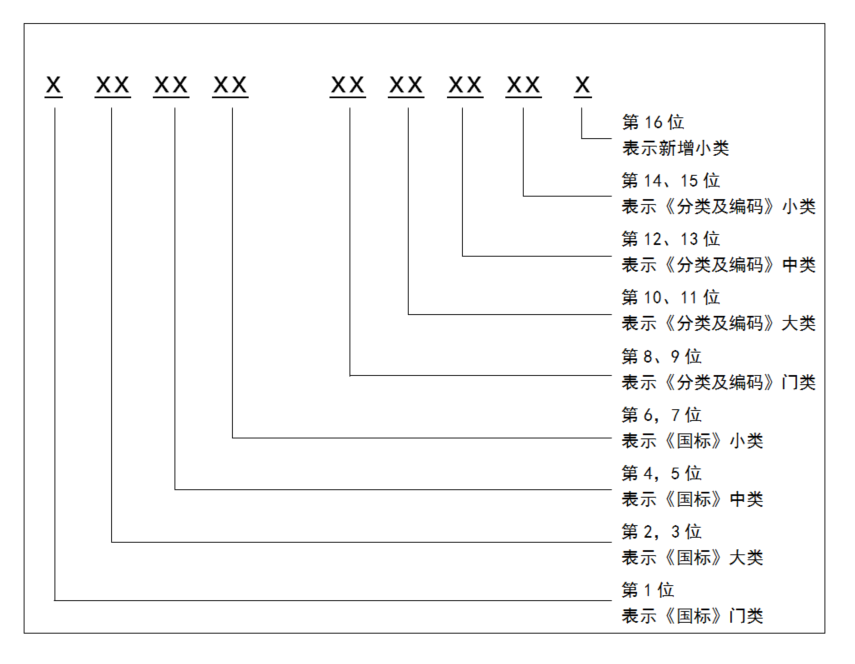 说明：固定资产分类代码（国标）的第1位所表示的6个门类如下：a) 土地、房屋及构筑物；b) 通用设备；c) 专用设备；d) 文物和陈列品；e) 图书、档案；f) 家具、用具、装具及动植物。固定资产分类代码的大类、中类和小类中的代码“99”为收容项，主要用于该项尚未列出的固定资产。图 1  编码方法与分类结构示意图6  代码表高等学校固定资产分类与代码表详见附录A。附录 （规范性附录）代码表表A.1  土地、房屋及构筑物表A.2  通用设备表A.3  专用设备表A.4  文物和陈列品表A.5  图书、档案表A.6  家具、用具、装具及动植物中华人民共和国国家标准高等学校固定资产分类与编码********出版发行邮政编码：网址电话：*****印刷厂印刷各地新华书店经销开本  印张字数   千字2017年7月第一版 书号：     定价     元如有印装差错  由本社发行中心调换版权专有 侵权必究举报电话：(010)分类代码分类名称国标名称1010000020000000土地及植物土地、海域及无居民海岛1010000020100000土地土地、海域及无居民海岛1010901020101000平原教育用地1010901020102000丘陵教育用地1010901020103000山地教育用地1010901020104000高原教育用地1010901020105000盆地教育用地1010999020106000湖泊其他事业单位用地1010999020107000河流其他事业单位用地1010999020108000海水养殖场其他事业单位用地1010999020109000岛屿其他事业单位用地1010999020199000其他土地其他事业单位用地1020601010000000房屋及构筑物教育用房1020601010100000房屋教育用房1020601010101000混合结构教育用房1020601010101010教学科研用房教育用房1020601010101020图书馆用房教育用房1020601010101030行政办公用房教育用房1020601010101040校办工厂（实训中心)用房教育用房1020601010101050文体用房教育用房1020601010101060会堂用房教育用房1020601010101070医院用房教育用房1020601010101080食堂餐厅用房教育用房1020601010101090仓库用房教育用房1020601010101100学生宿舍用房教育用房1020601010101110职工家属宿舍用房教育用房1020601010101120招待所住房教育用房1020601010101130托幼附属子弟学校用房教育用房1020601010101140校外服务营业单位用房教育用房1020601010101990其他混合结构用房教育用房1020601010102000砖木结构教育用房1020601010102010教学科研用房教育用房1020601010102020图书馆用房教育用房1020601010102030行政办公用房教育用房1020601010102040校办工厂（实训中心)用房教育用房表A.1  土地、房屋及构筑物-续表表A.1  土地、房屋及构筑物-续表表A.1  土地、房屋及构筑物-续表分类代码分类名称国标名称1020601010102050文体用房教育用房1020601010102060会堂用房教育用房1020601010102070医院用房教育用房1020601010102080食堂餐厅用房教育用房1020601010102090仓库用房教育用房1020601010102100学生宿舍用房教育用房1020601010102110家属职工宿舍用房教育用房1020601010102120招待所用房教育用房1020601010102130托幼附属子弟学校用房教育用房1020601010102140校外服务营业单位用房教育用房1020601010102990其他砖木结构用房教育用房1020601010103000砖石结构教育用房1020601010103010教学科研用房教育用房1020601010103020图书馆用房教育用房1020601010103030行政办公用房教育用房1020601010103040校办工厂（实训中心)用房教育用房1020601010103050文体用房教育用房1020601010103060会堂用房教育用房1020601010103070医院用房教育用房1020601010103080供应设施用房教育用房1020601010103090仓库用房教育用房1020601010103100学生宿舍教育用房1020601010103110职工家属宿舍用房教育用房1020601010103120招待所用房教育用房1020601010103130托幼附属子弟学校用房教育用房1020601010103140校外服务营业单位用房教育用房1020601010103990其他砖石结构用房教育用房1020601010104000木结构教育用房1020601010104010教学科研用房教育用房1020601010104020图书馆用房教育用房1020601010104030行政办公用房教育用房1020601010104040校办工厂（实训中心)用房教育用房1020601010104050文体用房教育用房1020601010104060会堂用房教育用房1020601010104070医院用房教育用房1020601010104080食堂餐厅用房教育用房1020601010104090仓库用房教育用房1020601010104100学生宿舍用房教育用房1020601010104110职工家属宿舍用房教育用房1020601010104120招待所用房教育用房1020601010104130托幼附属子弟学校用房教育用房1020601010104140校外服务营业单位用房教育用房1020601010105000钢筋混凝土结构教育用房1020601010105010教学科研用房教育用房1020601010105020图书馆用房教育用房1020601010105030行政办公用房教育用房1020601010105040校办工厂（实训中心)用房教育用房1020601010105050文体用房教育用房1020601010105060会堂用房教育用房1020601010105070医院用房教育用房1020601010105080食堂餐厅用房教育用房1020601010105090仓库用房教育用房1020601010105100学生宿舍用房教育用房1020601010105110职工家属宿舍用房教育用房1020601010105120招待所用房教育用房1020601010105130托幼附属子弟学校用房教育用房1020601010105140校外服务营业单位用房教育用房1020601010105990其他木结构用房教育用房1020601010105990其他钢筋混凝土用房教育用房1020601010106010教学科研用房教育用房1020601010106020图书馆用房教育用房1020601010106030行政办公用房教育用房1020601010106040校办工厂（实训中心)用房教育用房1020601010106050文体用房教育用房1020601010106060会堂用房教育用房1020601010106070医院用房教育用房1020601010106080供应设施用房教育用房1020601010106090仓库用房教育用房1020601010106100学生宿舍用房教育用房1020601010106110职工家属宿舍用房教育用房1020601010106120招待所用房教育用房1020601010106130托幼附属子弟学校用房教育用房1020601010106140校外服务营业单位用房教育用房1020601010106990其他框架结构用房教育用房1020601010107000钢结构教育用房1020601010107010教学科研用房教育用房1020601010107020图书馆用房教育用房1020601010107030行政办公用房教育用房1020601010107040校办工厂（实训中心)用房教育用房1020601010107050文体用房教育用房1020601010107060会堂用房教育用房1020601010107070医院用房教育用房1020601010107080食堂餐厅用房教育用房1020601010107090仓库用房教育用房1020601010107100学生宿舍用房教育用房1020601010107110职工家属宿舍用房教育用房1020601010107120招待所用房教育用房1020601010107130托幼附属子弟学校用房教育用房1020601010107140校外服务营业单位用房教育用房1020601010107990其他钢结构用房教育用房1020601102060700框架结构教育用房1029001140101110防盗门门1029002140101150门禁系统门禁系统1029004010201100围墙围墙1030000010200000室外构筑物构筑物1030000010201000土木工程构筑物1030199010201020游泳池其他池1030199010201070蓄水池其他池1030399010201080水塔其他塔1030501010201090水井水井1030999010201040道路其他道路1031102010201060涵洞公路涵洞1031103010201170独立的防空隐蔽室防空洞1031201010201120廊通廊1031310010201050桥梁露天框架1031407010201180护坡护坡1031600010203000管路水利管道1031601010203010上水（供水）管道引水管道1031602010203020下水（排水）管道排水管道1031602010203070雨污水管道排水管道1031699010203990其他管路其他水利管道1031700010203030煤气管道市政管道1031700010203040天然气管道市政管道1031700010203050暖气管道市政管道1031700010203060专用气体管道市政管道1032005010201010体育场露天体育场、训练场1032099010201030广场其他场1039900010201110亭其他构筑物1039900010201130阁其他构筑物1039900010201140榭其他构筑物1039900010201150塔其他构筑物1039900010201160独立的烟囱其他构筑物1039900010201990其他土木工程其他构筑物分类代码分类名称国标名称2010100050000000电子设备计算机设备2010100050100000计算机计算机设备2010100050101000电子计算机计算机设备2010100050102000模拟计算机计算机设备2010100050103000数模计算机计算机设备2010101050101010巨型电子计算机巨/大/中型机2010101050101020大型电子计算机巨/大/中型机2010101050101030中型电子计算机巨/大/中型机2010101050102020模拟计算机巨/大/中型机2010101050102020小型模拟计算机巨/大/中型机2010102050101040小型电子计算机小型机2010103050101040专用服务器PC服务器2010104050101050微型电子计算机台式机2010104050101050台式机台式机2010104050101050超级微机系统台式机2010104050101050微型台式电子计算机台式机2010104050101140电脑主机台式机2010104050101150电脑一体机台式机2010105050101120笔记本电脑（便携式计算机）便携式计算机2010105050101130平板电脑便携式计算机2010105050101130交互平板便携式计算机2010199050101050计算机系统其他计算机设备2010199050101050微机系统其他计算机设备2010199050101060单板机其他计算机设备2010199050101070双板计算机其他计算机设备2010199050101080财会模拟实验成套设备计算机设备2010199050101080计算机教学实验装置其他计算机设备2010199050101080计算机实验仪其他计算机设备2010199050101080微型计算教学实验系统其他计算机设备2010199050101080微机试验器其他计算机设备2010199050101090便携式工作站其他计算机设备2010199050101090超微机工作站其他计算机设备2010199050101090声学仪器分析工作站其他计算机设备2010199050101090图型工作站其他计算机设备2010199050101090微机工作站其他计算机设备2010199050101090小型工作站计算机其他计算机设备2010199050101100可编程控制器实验仪其他计算机设备2010199050101110编程测试仪计算机设备表A.2  通用设备-续表表A.2  通用设备-续表表A.2  通用设备-续表分类代码分类名称国标名称2010199050101110编程测试分析仪其他计算机设备2010199050101160工控机其他计算机设备2010199050101170其他微型计算机其他计算机设备2010199050101180触控一体机其他计算机设备2010199050101990其他电子计算机其他计算机设备2010199050102010混合摸拟计算机其他计算机设备2010199050102010数字摸拟联合计算机其他计算机设备2010199050102990其他模拟计算机其他计算机设备2010199050103010数字模拟联合计算机其他计算机设备2010199050103990其他数模计算机其他计算机设备2010199050104000计算器其他计算机设备2010199050104010电脑收银机其他计算机设备2010199050104010加减机其他计算机设备2010199050104010静控计算器其他计算机设备2010199050104010台式电子计算器其他计算机设备2010199050104020手摇计算机其他计算机设备2010199050104030计算翻译器(电子字典)其他计算机设备2010199050104030快译通(含电子词典)其他计算机设备2010199050104030电子书阅读器其他计算机设备2010199050104030电纸书其他计算机设备2010199050104040电脑记事卡其他计算机设备2010199050104990其他计算器其他计算机设备2010199050105000电子计算机外部设备其他计算机设备2010199050105990其他电子计算机外部设备其他计算机设备2010200005010900计算机网络设备计算机网络设备2010201050109020桥－路由器路由器2010202050109030互联网接入设备交换机2010202050109040光电交换机（网络交换交换机2010202050109040无线交换机交换机2010202050109040无线AP（无线访问接入点（AP））交换机2010204050109010集线器集线器2010299050105650协议测试仪其他网络设备2010299050109050电路测试设备其他网络设备2010299050109060线性放大模块其他网络设备2010299050109070SCANNER网络测试仪其他网络设备2010299050109080光缆转接器其他网络设备2010299050109090光缆放大器其他网络设备2010299050109100光纤转换器其他网络设备2010299050109110单回路控制单元其他网络设备2010299050109130高比特率数字用户环路其他网络设备2010299050109160相关干扰器其他网络设备2010299050109170光隔离开关其他网络设备2010299050109180总线测试仪其他网络设备2010299050109180总线分析仪其他网络设备2010299050109190快速以太网交换模块其他网络设备2010299050109200室内网络线路系统其他网络设备2010299050109210道路终端设备其他网络设备2010299050303040网络控制设备其他网络设备2010401050403020触摸屏触摸式终端设备2010501050105070软磁盘驱动器磁盘机2010501050105080硬磁盘驱动器磁盘机2010501050105350磁盘存储器磁盘机2010501050105350磁盘机磁盘机2010501050105350固定头磁盘机磁盘机2010501050105350光学图象存储器磁盘机2010505050105060磁带机存储设备2010505050105060调频磁带记录仪存储设备2010505050105060盒式磁带机存储设备2010507050105060无线记录器存储设备2010508050105690移动硬盘移动存储设备2010599050105060程控数字读出器存储设备2010599050105060胶片记录仪存储设备2010599050105060数据记录仪存储设备2010599050105060数据记录器存储设备2010599050105510光盘驱动器其他存储设备2010599050105610写入器其他存储设备2010599050105620光盘刻录机其他存储设备2010599050105630光盘修复机其他存储设备2010601050105010彩色打印机打印设备2010601050105010打印机打印设备2010601050105010条码打印机打印设备2010601050105010通用打印机打印设备2010601050105010液晶打印机打印设备20106010501050103D打印机打印设备2010601050105010其他打印机打印设备2010601050105490激光打印机打印设备2010601050105520打印机共享器打印设备2010601050105700激光A3打印机（黑白）打印设备2010601050105710激光A3打印机（彩色）打印设备2010601050105720激光A4打印机（黑白）打印设备2010601050105730激光A4打印机（彩色）打印设备2010602050105050X-Y绘图仪计算机绘图设备2010602050105050滚筒绘图仪计算机绘图设备2010602050105050绘图机计算机绘图设备2010602050105390汉字图形控制器计算机绘图设备2010602050107030图象设备计算机绘图设备2010602050107030电视输入数字图象处理计算机绘图设备2010602050107030计算机绘图系统计算机绘图设备2010602050107030数字图片处理系统计算机绘图设备2010602050107030天文图像资料处理系统计算机绘图设备2010602050107030图像处理设备计算机绘图设备2010602050107030图像显示系统计算机绘图设备2010602050107030图像信息处理系统计算机绘图设备2010602050107030图象处理系统计算机绘图设备2010602050107030图形处理机计算机绘图设备2010603050105090光电输入机计算机光电设备2010604031907200光笔图形显示器显示器2010604050105020彩色终端显示器2010604050105020计算机终端显示器2010604050105020显示器显示器2010604050105020显示终端显示器2010604050105020终端显示仪显示器2010604050105020字符显示终端显示器2010604050105020液晶显示器显示器2010604050105020彩色图形终端显示器2010604050105020图形显示终端显示器2010604050105020图形终端显示器2010604050105020多功能视频显示器显示器2010604050105020多媒体展台显示器2010604050105030汉字显示终端显示器2010604050105030汉字终端显示器2010604050105030智能终端显示器2010604050105030中西文终端显示器2010605050105470图像采集系统扫描仪2010605050105470图像处理系统输入设备扫描仪2010605050105470扫描仪扫描仪2010605050105470三维扫描仪扫描仪2010605050105500扫描器扫描仪2010605050105500条码扫描器扫描仪2010606140405160身份证识别仪刷卡机2010608050303090数字采集仪数据采集器2010699050105040前端网络机控制台其他输入输出设备2010699050105040终端控制台其他输入输出设备2010699050105100图形数字转换仪其他输入输出设备2010699050105120多接口解调器其他输入输出设备2010699050105120多路通讯器其他输入输出设备2010699050105130穿复胶机其他输入输出设备2010699050105130穿复胶带穿孔机其他输入输出设备2010699050105140调制器其他输入输出设备2010699050105140视频调制器其他输入输出设备2010699050105150字符复制机其他输入输出设备2010699050105160扩展多路器(机)其他输入输出设备2010699050105160微机过程通道其他输入输出设备2010699050105170显示彩色调制器其他输入输出设备2010699050105180高速转速器其他输入输出设备2010699050105190磁带仪解调器其他输入输出设备2010699050105200编程器其他输入输出设备2010699050105200通用编程器其他输入输出设备2010699050105210前端处理机其他输入输出设备2010699050105220读卡片机其他输入输出设备2010699050105230远程作业输入站其他输入输出设备2010699050105240硬考贝机其他输入输出设备2010699050105250打印复印扫描一体机其他输入输出设备2010699050105260模数接口器其他输入输出设备2010699050105260数据采集系统其他输入输出设备2010699050105270数字记录器其他输入输出设备2010699050105280穿孔机其他输入输出设备2010699050105290卡片穿孔检孔机其他输入输出设备2010699050105290卡片校验机其他输入输出设备2010699050105290切卡机其他输入输出设备2010699050105300纸带输出机其他输入输出设备2010699050105360软盘输入机其他输入输出设备2010699050105370前端网络机其他输入输出设备2010699050105380汉字语音输入系统其他输入输出设备2010699050105380数据录入系统其他输入输出设备2010699050105390采集控制器开发机其他输入输出设备2010699050105390控制装置其他输入输出设备2010699050105390外部设备控制台其他输入输出设备2010699050105390外部输出控制器其他输入输出设备20106990501054003端模拟量输出其他输入输出设备2010699050105400３端模拟量输出其他输入输出设备2010699050105400输入输出控制器其他输入输出设备2010699050105400语言输出输入设备其他输入输出设备2010699050105410磁盘测试器其他输入输出设备2010699050105410软盘驱动器标准仪其他输入输出设备2010699050105420数字化仪其他输入输出设备2010699050105430系统控制器其他输入输出设备2010699050105440诊断机其他输入输出设备2010699050105450板测试台其他输入输出设备2010699050105450内存分调台其他输入输出设备2010699050105460A/D转换板其他输入输出设备2010699050105460A/D转换器其他输入输出设备2010699050105460AＤ/DＡ转换器其他输入输出设备2010699050105460模数转换器其他输入输出设备2010699050105460转换板其他输入输出设备2010699050105460转换器其他输入输出设备2010699050105480语音合成器其他输入输出设备2010699050105530鼠标器其他输入输出设备2010699050105540绘图仪共享器其他输入输出设备2010699050105550图文制版机其他输入输出设备2010699050105560驱动器电脑检测仪其他输入输出设备2010699050105570数码机其他输入输出设备2010699050105580计算机分电盘其他输入输出设备2010699050105590磁卡阅读器其他输入输出设备2010699050105590光电符号阅读器其他输入输出设备2010699050105590条码阅读器其他输入输出设备2010699050105600读写听其他输入输出设备2010699050105600听写（硬卡）其他输入输出设备2010699050105600听写笔其他输入输出设备2010699050105600其他输入输出设备其他输入输出设备2010699050105640IC卡窗口机其他输入输出设备2010699050105640磁卡读写机其他输入输出设备2010699050105650LC烧录测试器测试设备其他输入输出设备2010699050105650单片机烧写器其他输入输出设备2010699050105650万用烧录测试仪其他输入输出设备2010699050105660红外线触摸屏其他输入输出设备2010699050105660激光笔其他输入输出设备2010699050105670VR显示器其他输入输出设备2010699050105670VR头盔其他输入输出设备2010699050105670AR眼镜其他输入输出设备2010699050105670头戴显示器其他输入输出设备2010699050105680智能手表其他输入输出设备2010699050105740扫描仪其他输入输出设备2010699050105750电子白板其他输入输出设备2010699050403020数位板其他输入输出设备2010699050403030幕布(玻珠幕、金属幕等)其他输入输出设备2010699050403030手动幕布其他输入输出设备2010699050403030电动幕布其他输入输出设备2010699050403030可移动幕布其他输入输出设备2010699050403030便携式幕布其他输入输出设备2010799050304120视讯会议系统其他机房辅助设备2010900170200000软件—2010999170299000其他类型软件—2019900050105310微机工作台其他计算机设备及软件2019900050105310终端操作台其他计算机设备及软件2019900050105310终端台其他计算机设备及软件20199000501053208087协处理器其他计算机设备及软件2019900050105320浮点处理器其他计算机设备及软件2019900050105330定时发生器其他计算机设备及软件2019900050105340汉字打印适配器其他计算机设备及软件2019900050105340联想式汉卡其他计算机设备及软件2019900050105340微型机汉字卡其他计算机设备及软件2019900050105390微机控制柜其他计算机设备及软件2019900050105390主控制装置其他计算机设备及软件2019900050106000计算机开发和测试设备其他计算机设备及软件2019900050106010单片机开发系统其他计算机设备及软件2019900050106010计算机开发装置其他计算机设备及软件2019900050106010微型计算机开发系统其他计算机设备及软件2019900050106020测试台其他计算机设备及软件2019900050106020计算机测试台其他计算机设备及软件2019900050106020系统测验台其他计算机设备及软件2019900050106020组件测试台其他计算机设备及软件2019900050106030磁盘存取速度测试仪其他计算机设备及软件2019900050106040打印机插件测试仪其他计算机设备及软件2019900050106050计算机逻辑分析仪其他计算机设备及软件2019900050106060仿真板其他计算机设备及软件2019900050106060仿真测试器其他计算机设备及软件2019900050106060仿真测试仪其他计算机设备及软件2019900050106060仿真器其他计算机设备及软件2019900050106060仿真系统其他计算机设备及软件2019900050106060数－模仿真板系统其他计算机设备及软件2019900050106070磁鼓测试仪其他计算机设备及软件2019900050106080磁鼓偏心计其他计算机设备及软件2019900050106090动物活动仪其他计算机设备及软件2019900050106100便携分析仪其他计算机设备及软件2019900050106100微机故障检测仪其他计算机设备及软件2019900050106110多媒体技术开发系统其他计算机设备及软件2019900050106120逻辑在线测试仪其他计算机设备及软件2019900050106130信号处理芯片开发系统其他计算机设备及软件2019900050106140万能计量电脑其他计算机设备及软件2019900050106150计算机故障测试设备其他计算机设备及软件2019900050106160磁盘驱动器练习仪其他计算机设备及软件2019900050106170智能物联网管其他计算机设备及软件2019900050106180移动互联开发平台其他计算机设备及软件2019900050106990其他计算机开发和测试设备其他计算机设备及软件2019900050107000专用计算设备其他计算机设备及软件2019900050107010气动摸拟计算台其他计算机设备及软件2019900050107020工业控制计算机其他计算机设备及软件2019900050107020机床微机控制装置其他计算机设备及软件2019900050107040FT处理器其他计算机设备及软件2019900050107040ＣＮＣ－ＰＣ培训工作其他计算机设备及软件2019900050107040多光谱数据系统其他计算机设备及软件2019900050107040计算机系统实验仪其他计算机设备及软件2019900050107040生物信号处理系统其他计算机设备及软件2019900050107040数据处理机其他计算机设备及软件2019900050107040数据处理器其他计算机设备及软件2019900050107040数据信号处理开发系统其他计算机设备及软件2019900050107040体育竞赛数据处理机其他计算机设备及软件2019900050107040微机培训系统其他计算机设备及软件2019900050107040系统结构模拟系统其他计算机设备及软件2019900050107040信号处理机其他计算机设备及软件2019900050107040信号处理系统其他计算机设备及软件2019900050107040医用数据处理计算机其他计算机设备及软件2019900050107050股票接收系统其他计算机设备及软件2019900050107050音乐电脑处理系统其他计算机设备及软件2019900050107050专用计算机其他计算机设备及软件2019900050107060文字处理机其他计算机设备及软件2019900050107070多功能微机告警管理器其他计算机设备及软件2019900050107070图象变换仪其他计算机设备及软件2019900050107080多媒体教学系统其他计算机设备及软件2019900050107080图象处理刻录其他计算机设备及软件2019900050107090图表记录仪其他计算机设备及软件2019900050107090图片记录仪其他计算机设备及软件2019900050107100测金系统其他计算机设备及软件2019900050107110工业机器人测试机其他计算机设备及软件2019900050107990专用计算设备其他计算机设备及软件2019900050108000计算机辅助设备其他计算机设备及软件2019900050108010擦除器其他计算机设备及软件2019900050108010擦抹器其他计算机设备及软件2019900050108010紫外擦抹器其他计算机设备及软件2019900050108020单板机电源其他计算机设备及软件2019900050108020计算机专用电源其他计算机设备及软件2019900050108030磁条检测仪其他计算机设备及软件2019900050108040打码机其他计算机设备及软件2019900050108040条型码接收器其他计算机设备及软件2019900050108040条形码编码器其他计算机设备及软件2019900050108050护膜机其他计算机设备及软件2019900050108060IC测试仪其他计算机设备及软件2019900050108990其他计算机辅助设备其他计算机设备及软件2019900050109120热阻信号采集单元其他计算机设备及软件2019900050109140高密度电阻率测量系统其他计算机设备及软件2019900050109150视音频通讯专控机其他计算机设备及软件2019900050109210防火墙其他计算机设备及软件2019900050109220无线通信网络卡其他计算机设备及软件2019900050109230计算机网络测试设备其他计算机设备及软件2019900050109230网络安全测试设备其他计算机设备及软件2019900050109240云终端其他计算机设备及软件2019900050109990其他计算机网络设备其他计算机设备及软件2019900060202010电子扫描机其他计算机设备及软件2019901170201000基础软件—2019903170202000计算类软件—2019903170203000绘图类软件—2019903170204000模拟类软件—2019903170205000数据分析类软件—2019903170206000翻译软件—2019903170207000信息安全类软件—2019903170208000管理类软件—2019903170209000门户网站（服务器类软件）—2020000140000000安全、行政、后勤设备办公设备2020100060200000复印设备复印机2020100060201000复印机复印机2020100060201010复印机复印机2020100060201010静电复印机复印机2020100060201010静电复印制版机复印机2020100060201010卡片复印机复印机2020100060201010缩微平片阅读复印机复印机2020100060201010文献复印机复印机2020100060201020晒图复印机复印机2020100060201030红外复印机复印机2020100060201030红外透明片复印机复印机2020100060201040手摇复印机复印机2020100060201050编图复印机复印机2020100060201060热能复印机复印机2020100060201990其他复印机复印机2020100060403040缩微胶片阅读放大复印复印机2020200031606020标准投影仪投影仪2020200031606020教学投影仪投影仪2020200031606020书写投影仪(器)投影仪2020200031606020投影机投影仪2020200031606020投影器(仪)投影仪2020200031606020折叠式投影器投影仪2020200031606020便携式投影仪投影仪2020200031606060广域偏光投影仪输入输出设备2020200031606060实物展示仪输入输出设备2020200031606060视频展示仪输入输出设备2020200031606060样板投影仪输入输出设备2020200031606060钟表投影仪输入输出设备2020200031606060轮廓投影仪输入输出设备2020200031606060缩放投影仪输入输出设备2020200031606060缩放仪输入输出设备2020200031606060其他专业投影仪输入输出设备2020200050409000视听辅助设备投影仪2020200050409010幻灯片复制机投影仪2020200050409020新闻灯具投影仪2020200050409040投影片复制机投影仪2020200050409070彩色教材提示装置投影仪2020200050409080电教板投影仪2020200050409110投影仪升降台投影仪2020300050405070影碟机多功能一体机2020300050410000激光视听设备多功能一体机2020300050410010激光扩、放音系统多功能一体机2020300050410020光盘机多功能一体机2020300050410030激光放象机多功能一体机2020300050410040激光图像处理机多功能一体机2020400031700000照相机械照相机及器材2020400031701000照相机照相机及器材2020400031701010简易自动照相机照相机及器材2020400031701020120照相机照相机及器材2020400031701030120/135两用照相机照相机及器材2020400031701040一次成像照相机照相机及器材2020400031701050数码相机照相机及器材2020400031701990其他照相机照相机及器材2020400031702000照相座机照相机及器材2020400031702010室内木质座机照相机及器材2020400031702020室外木质座机照相机及器材2020400031702030全景照相机照相机及器材2020400031702040周视照相机照相机及器材2020400031702050金属内拍机照相机及器材2020400031702060金属外拍机照相机及器材2020400031702070气动座机照相机及器材2020400031702990其他照相座机照相机及器材2020400031703000专用照相机照相机及器材2020400031703010航空定位照相机照相机及器材2020400031703020同步照相机照相机及器材2020400031703030高速同步照相机照相机及器材2020400031703040示波器照相机照相机及器材2020400031703050宇航多波段照相机照相机及器材2020400031703060程控精密缩小照相机照相机及器材2020400031703060高精度缩微照相机照相机及器材2020400031703070深水照相机照相机及器材2020400031703070水下照相机照相机及器材2020400031703080翻拍架照相机及器材2020400031703080反拍机照相机及器材2020400031703080幻灯片翻拍仪照相机及器材2020400031703080反拍架照相机及器材2020400031703090激光全息照相机照相机及器材2020400031703090全息摄影仪照相机及器材2020400031703100宇航可见光照相机照相机及器材2020400031703110宇航微波照相机照相机及器材2020400031703120宇航高分辨率照相机照相机及器材2020400031703130X光照相机照相机及器材2020400031703130X射线平板照相机照相机及器材2020400031703140双光观察照相仪照相机及器材2020400031703170实时中子照相设备照相机及器材2020400031703180数字化照相系统照相机及器材2020400031703180数字型成像系统照相机及器材2020400031703180单反套机照相机及器材2020400031703190天文摄像数字化照相系统照相机及器材2020400031703240薄层照相系统照相机及器材2020400031703250工业照相机照相机及器材2020400031703990其他专用照相机照相机及器材2020400031704000照相测试仪器照相机及器材2020400031704010快门测试仪照相机及器材2020400031704020亮度箱照相机及器材2020400031704030分幅相机检焦镜照相机及器材2020400031704040观察照相仪照相机及器材2020400031704050光圈面积仪照相机及器材2020400031704060色调分析(校色)仪照相机及器材2020400031704990其他照相测试仪器照相机及器材2020400031705000放大机照相机及器材2020400031705010桥式放大机照相机及器材2020400031705020自动调焦放大机照相机及器材2020400031705020自动定焦放大机照相机及器材2020400031705030光电自动放大机照相机及器材2020400031705040彩色放大机照相机及器材2020400031705990其他放大机照相机及器材2020400031706000晒箱及曝光仪器照相机及器材2020400031706010电控晒箱照相机及器材2020400031706020测光表照相机及器材2020400031706020测光器照相机及器材2020400031706020曝光表照相机及器材2020400031706020曝光器照相机及器材2020400031706020数字曝光表照相机及器材2020400031706030曝光箱照相机及器材2020400031706990其他晒箱及曝光仪器照相机及器材2020400031707000上光机照相机及器材2020400031707010电动上光机照相机及器材2020400031707020电热单面上光机照相机及器材2020400031707030自动温度电动上光机照相机及器材2020400031707040恒温定时回转烘干箱照相机及器材2020400031707990其他上光机照相机及器材2020400031708000闪光灯照相机及器材2020400031708010闪光灯照相机及器材2020400031708010四联闪光灯照相机及器材2020400031708010万次闪光灯照相机及器材2020400031708020电子闪光灯照相机及器材2020400031708990其他闪光灯照相机及器材2020400031709000定时器照相机及器材2020400031709010电子定时器照相机及器材2020400031709010定时器照相机及器材2020400031709010定时钟照相机及器材2020400031709010两用定时器照相机及器材2020400031709010曝光定时器照相机及器材2020400031709010时间控制器照相机及器材2020400031709010数字式曝光控时仪照相机及器材2020400031709010数字通用定时器照相机及器材2020400031709010稳压定时器照相机及器材2020400031709010自动定时器照相机及器材2020400031709990其他定时器照相机及器材2020400031710000洗相印相设备照相机及器材2020400031710010半导体洗相机照相机及器材2020400031710010彩色冲片机照相机及器材2020400031710010彩色冲洗机照相机及器材2020400031710010彩照冲洗机照相机及器材2020400031710010回转式冲片机照相机及器材2020400031710010金德曼冲洗机照相机及器材2020400031710010金刚石冲洗机照相机及器材2020400031710020烘片机照相机及器材2020400031710020胶片干燥箱照相机及器材2020400031710020胶片烘干机照相机及器材2020400031710030感光仪照相机及器材2020400031710030乳胶感光测定仪照相机及器材2020400031710040色温表照相机及器材2020400031710050彩色恒温二用深水箱照相机及器材2020400031710050恒温显影槽照相机及器材2020400031710050显影恒温器照相机及器材2020400031710050显影恒温仪照相机及器材2020400031710050照相冲洗恒温器照相机及器材2020400031710050半导体恒温显影槽照相机及器材2020400031710060显影罐照相机及器材2020400031710060显影机照相机及器材2020400031710060自动胶片显影机照相机及器材2020400031710070胶片真空处理机照相机及器材2020400031710080冲印系统照相机及器材2020400031710090彩色胶片烤印两用机照相机及器材2020400031710100丝网设备照相机及器材2020400031710110射印机照相机及器材2020400031710120胶片扫描仪照相机及器材2020400031710140脱影仪照相机及器材2020400031710150台式电子过塑机照相机及器材2020400031710990其他洗相印相设备照相机及器材2020400031711000照相辅助设备照相机及器材2020400031711010自动转接控制系统照相机及器材2020400031711020三角架照相机及器材2020400031711020摄象机三角架照相机及器材2020400031711030反光伞照相机及器材2020400031711040光电OK板照相机及器材2020400031711050照相物景透射系数测定仪照相机及器材2020400031711060光学图相彩色编码仪照相机及器材2020400031711070红外变象管成象装置照相机及器材2020400031711080冷裱机照相机及器材2020400031711090三目镜座摄影装置照相机及器材2020400031711100双光照相仪照相机及器材2020400031711110反射镜照相机及器材2020400031711120远摄镜照相机及器材2020400031711130图片资料机照相机及器材2020400031711140相机镜头照相机及器材2020400031711990其他照相辅助设备照相机及器材2020400050801020翻版机照相机及器材2020400050801070分步重复制版照相机照相机及器材2020400050801080掩膜制版照相机照相机及器材2020400050801090初缩机照相机及器材2020400050801090初缩制版照相机照相机及器材2020400050801100二次精缩照相机照相机及器材2020400050801100精缩机照相机及器材2020400060101080静电制版照相机照相机及器材2020400060101080制版照相机照相机及器材2020800050801060刻图机刻录机2020900060301020电动手摇两用速印机速印机2020900060301020电动油印机速印机2021000060104100碎纸机碎纸机2021300140405030点钞票机会计机械2021300140405050伪钞鉴别器会计机械2021300140405080电子收款机会计机械2021300140405090利息机会计机械2021300140405160投币机会计机械2021400060400000影印设备制图机械2021400060401000薰图晒图机械制图机械2021400060401010晒版机制图机械2021400060401010晒图机制图机械2021400060401020薰图机制图机械2021400060401030重氮印片器制图机械2021400060401040有机熏箱制图机械2021400060401050翻式晒网机制图机械2021400060401060版压印机制图机械2021400060401990其他薰图晒图机械制图机械2021400060402000绘图插图机械制图机械2021400060402010大绘图机制图机械2021400060402010导轨绘图机制图机械2021400060402010绘图仪制图机械2021400060402010制图机制图机械2021400060402020插图机制图机械2021400060402030载图机制图机械2021400060402040摄绘台制图机械2021400060402050喷笔水泵制图机械2021400060402990其他绘图插图机械制图机械2021400060404000影印机械制图机械2021400060404010影印机制图机械2021400060404020多功能冲印机制图机械2021400060404990其他影印机械制图机械2021400120305000绘图工具制图机械2021400120305010绘图仪器制图机械2021400120305020画图专用工具制图机械2021400120305990其他绘图工具制图机械2029900050408130多媒体教学系统其他办公设备2029900050408130多媒体会议系统其他办公设备2029900060202020电光誊印机其他办公设备2029900060202020光电誊影机其他办公设备2029900060202030透扫仪其他办公设备2029900060300000油印设备其他办公设备2029900060301000油印机其他办公设备2029900060301010手摇油印机其他办公设备2029900140405060多功能电镜试表决处理其他办公设备2029900140405070考勤机(考勤系统、刷卡机)其他办公设备2029900140405110阅卷机其他办公设备2029900140405120表决器其他办公设备2029900140405130报到器其他办公设备2029900140405170高拍仪其他办公设备2029900140405990其他行政事务用具其他办公设备2030100041301000载重汽车载货汽车（含自卸汽车）2030100041301010重型载重汽车(8吨及以上)载货汽车（含自卸汽车）2030100041301020封闭式货车载货汽车（含自卸汽车）2030100041301020中型载重汽车(3-8吨)载货汽车（含自卸汽车）2030100041301030封闭式小货车载货汽车（含自卸汽车）2030100041301030客货两用车载货汽车（含自卸汽车）2030100041301030轻型小货车载货汽车（含自卸汽车）2030100041301030轻型载重汽车(1-2.5吨)载货汽车（含自卸汽车）2030100041301030双排小货车载货汽车（含自卸汽车）2030100041301030小货车载货汽车（含自卸汽车）2030100041301040微型载重汽车(1吨以上)载货汽车（含自卸汽车）2030100041301050自卸载重汽车载货汽车（含自卸汽车）2030100041301990其他载重汽车载货汽车（含自卸汽车）2030100041306030蓄电池搬运车载货汽车（含自卸汽车）2030100041306050蓄电池搬运车拖车载货汽车（含自卸汽车）2030401041303010小轿车轿车2030401041303010排气量1.6L至1.8L(含)及以下轿车轿车2030401041303010排气量1.8L以上轿车轿车2030402041302000越野汽车越野车2030402041302010轻型越野汽车越野车2030402041302020中型越野汽车越野车2030402041302990其他越野汽车越野车2030500041303000客车客车2030501041303030旅行车小型客车2030501041303040商务车小型客车2030502041303020大轿车大中型客车2030599041303990其他客车其他客车2030600041304000特种车(改装车)专用车辆2030605041306020翻斗车工程作业车辆2030607041304010轻便干粉消防车消防车2030607041304010消防车消防车2030608041304140警车警车2030618041304020救护车救护车2030621041304150殡仪车殡仪车2030622041304040洒水车清洁卫生车辆2030622041304120（滚装大型）垃圾车清洁卫生车辆2030699030809070气象观测车其他专用汽车2030699041304070工具车(保修工作车)专用车辆2030699041304080高空作业车专用车辆2030699041304160（大型）液氮运输车专用车辆2030699041304990其他特种车(改装车)其他专用汽车2030699041306070液氧拖车其他专用汽车2030699041306080电磁铁平车其他专用汽车2030699041306090骑马盘折装机其他专用汽车2030699041306100机动助动车其他专用汽车2030699041306110发电车其他专用汽车2030800041305000摩托车摩托车2030801041305030两轮摩托车两轮摩托车2030802041305010三轮摩托车三轮摩托车2030899041305020侧三轮摩托车其他摩托车2030899041305020跨斗摩托车其他摩托车2030899041305990其他摩托车其他摩托车2030899041306010轻骑摩托车其他摩托车2031100041307000非机动车非机动车辆2031101041307060自行车人力车2031101041307060电动自行车人力车2031199041307010畜力胶轮车其他非机动车2031199041307020三轮车其他非机动车2031199041307020电动三轮车其他非机动车2031199041307030手动液压搬运叉车其他非机动车2031199041307030手动液压搬运车其他非机动车2031199041307030手动液压叉车其他非机动车2031199041307030手动液压拖纸车其他非机动车2031199041307030托盘车其他非机动车2031199041307030液压拉板车其他非机动车2031199041307030液压拉纸车其他非机动车2031199041307030液压拖纸车其他非机动车2031199041307040货物搬运车其他非机动车2031199041307040拉纸小车其他非机动车2031199041307040四轮小车其他非机动车2031199041307050器械车其他非机动车2031199041307050手推车其他非机动车2031199041307070大地电磁测深仪器车其他非机动车2031199041307070电教工作车其他非机动车2031199041307070多用途工具车其他非机动车2031199041307070录象机便携车其他非机动车2031199041307070仪表推车其他非机动车2031199041307070仪器车其他非机动车2031199041307070仪器资料车其他非机动车2031199041307080自动排线车其他非机动车2031199041307090移动发酵车其他非机动车2031199041307100高层运货爬楼机其他非机动车2031199041307110清洗车其他非机动车2031199041307120送水车其他非机动车2031199041307990其他非机动车其他非机动车2031200041601010喷气发动机车辆附属设施及零部件2031200041601020活塞发动机车辆附属设施及零部件2039900041300000交通运输车辆其他车辆2039900041301040微型汽车其他车辆2039900041304030油灌车其他车辆2039900041304050冷藏车其他车辆2039900041304060邮政车其他车辆2039900041304070双排专用车其他车辆2039900041304080路灯安装修理车其他车辆2039900041304090扫路车其他车辆2039900041304100勘查车其他车辆2039900041304110地震仪车其他车辆2039900041304120垃圾自上车其他车辆2039900041304130囚车其他车辆2039900041304160液化气槽车其他车辆2039900041304170农技培训推广车其他车辆2039900041306000其它机动车其他车辆2039900041306020动力翻斗车其他车辆2039900041306030电动运输车其他车辆2039900041306040工农三开拖车其他车辆2039900041306040载重汽车拖车其他车辆2039900041306060摇车机其他车辆2039900041306990其它机动车其他车辆2040201060403010缩微胶卷拍摄机缩微摄影机2040201060403010缩微平片拍摄系列缩微摄影机2040201060403010缩微摄影仪缩微摄影机2040202060403020黑白缩微胶片冲洗机冲洗机2040202060403020缩微胶片冲洗机冲洗机2040203060101130拷贝机拷贝机2040203060101130彩色拷贝机拷贝机2040203060403030缩微胶片拷贝机拷贝机2040204060403050缩微胶卷阅读器阅读器2040204060403050缩微胶片阅读器阅读器2040204060403050缩微平片阅读器阅读器2040204060403050缩微文献阅读机阅读器2040204060403050阅读机阅读器2040204060403050阅读器阅读器2040299060403000缩微机械其他缩微设备2040299060403060多用显微仪其他缩微设备2040299060403070缩微影像终端机其他缩微设备204029906040308016/35m/m检查插片机其他缩微设备204029906040309016/35m/m胶卷自动清洁其他缩微设备2040299060403100胶卷接片机其他缩微设备2040299060403110缩图机其他缩微设备2040299060403120缩微测光仪其他缩微设备2040299060403990其他缩微机械其他缩微设备2100000040805000汽轮机械机械设备2100000040807000蒸汽动力设备机械设备2100000040808000动力设备辅机机械设备2100000040808010板式热交换器机械设备2100101040800000动力机械柴油内燃机2100101040801000内燃机械柴油内燃机210010104080101020马力以上柴油机柴油内燃机210010104080103020马力及以下柴油机柴油内燃机2100101040801030小型柴油机柴油内燃机2100101040801060煤油机柴油内燃机2100101040802000内燃发电机组柴油内燃机2100101040802010柴油发电机组柴油内燃机2100101040802010柴油交流发电机组柴油内燃机2100101040802030发电机柴油内燃机2100101040802030汽油发电机组柴油内燃机2100101040802030汽油交流发电机组柴油内燃机210010304080102020马力以上汽油机气体燃料内燃机2100103040801020汽油发动机气体燃料内燃机210010304080104020马力及以下汽油机气体燃料内燃机2100103040801040汽油机气体燃料内燃机2100103040801040小型汽油机气体燃料内燃机2100103040801050煤气机气体燃料内燃机2100103040801070沼气机气体燃料内燃机2100199040801990其他内燃机械其他内燃机2100199040802990其他内燃发电机组其他内燃机2100199040805010汽轮机其他内燃机2100199040805020燃汽轮机其他内燃机2100199040807010锅驼机其他内燃机2100199040807020蒸汽机其他内燃机2100199040807030蒸汽发电机组其他内燃机2100199040808010刮沫机其他内燃机2100199040808010锅炉辅机其他内燃机2100199040808010脉冲燃烧器其他内燃机2100199040808010树脂除氧器其他内燃机2100199040808010消声器其他内燃机2100200040808020汽轮机辅机燃气轮机2100300040805990其他汽轮机械机械设备2100400040803000工业锅炉锅炉2100400040803990其他工业锅炉锅炉2100400040804000电站锅炉锅炉2100400040804990其他电站锅炉锅炉2100402040803010立式横水管锅炉民用锅炉2100402040803020立式横火管锅炉民用锅炉2100402040803030卧式外燃回火管锅炉民用锅炉2100402040803040卧式内燃回火管锅炉民用锅炉2100402040803050卧式双火筒锅炉民用锅炉2100402040803060纵横锅筒式水管锅炉民用锅炉2100402040803070强制循环式水管锅炉民用锅炉2100402040803080双锅筒纵置式水管锅炉民用锅炉2100402040803090双锅筒横置式水管锅炉民用锅炉2100402040803100单锅筒立式水管锅炉民用锅炉2100402040803110单锅筒纵置式水管锅炉民用锅炉2100402040803120单锅筒横置式水管锅炉民用锅炉2100402040803130卧式快装锅炉民用锅炉2100402040803140天然气锅炉民用锅炉2100402040803150余热锅炉民用锅炉2100402040803160燃油锅炉民用锅炉2100402040803170电热锅炉民用锅炉2100402040804010中压电站锅炉(39kg/C㎡)民用锅炉2100402040804020高压电站锅炉(100kg/C㎡民用锅炉2100402040804030超高压电站锅炉(140kg/C㎡)民用锅炉2100402140403010液化气体开水锅炉民用锅炉2100402140403020烧煤开水锅炉民用锅炉2100500040806000水轮机械水轮机2100500040806010水轮机水轮机2100500040806020水轮发电机组水轮机2100500040806990其他水轮机械水轮机2100500040808030水轮机自动化装置水轮机2100500040808040水轮机调速器水轮机2100900040000000机电设备金属加工设备2100901004011000立式内拉床金属切削机床2100901040100000金属切削机床金属切削机床2100901040101000车床金属切削机床2100901040101010精密平轴纵切车床金属切削机床2100901040101010皮带车床金属切削机床2100901040101010切头车床金属切削机床2100901040101010仪表车床金属切削机床2100901040101020单轴车床金属切削机床2100901040101030多轴车床金属切削机床2100901040101030三轴滑移车床金属切削机床2100901040101040六角车床金属切削机床2100901040101050转塔车床金属切削机床2100901040101060曲轴车床金属切削机床2100901040101070凸轮轴车床金属切削机床2100901040101080立式车床金属切削机床2100901040101090落地车床金属切削机床2100901040101100普通车床金属切削机床2100901040101110马鞍车床金属切削机床2100901040101120无丝杆车床金属切削机床2100901040101130卡盘车床金属切削机床2100901040101140球面车床金属切削机床2100901040101150仿形车床金属切削机床2100901040101160多刀车床金属切削机床2100901040101170动轮曲拐销车床金属切削机床2100901040101180车轮轴颈车床金属切削机床2100901040101190轧辊车床金属切削机床2100901040101200铲齿车床金属切削机床2100901040101210车钻铣床金属切削机床2100901040101210多功能车床金属切削机床2100901040101210联合车床金属切削机床2100901040101220液压车床金属切削机床2100901040101230数控车床金属切削机床2100901040101240电表轴尖车床金属切削机床2100901040101250石膏模型车床金属切削机床2100901040101990其他车床金属切削机床2100901040102000钻床(不含台钻)金属切削机床2100901040102010深孔钻床金属切削机床2100901040102020摇臂钻床金属切削机床2100901040102030立式钻床金属切削机床2100901040102040中心孔钻床金属切削机床2100901040102050卧式钻床金属切削机床2100901040102060表壳把孔钻床金属切削机床2100901040102070上头表耳钻床金属切削机床2100901040102080点钻机金属切削机床2100901040102090钻铣床金属切削机床2100901040102090钻铣机床金属切削机床2100901040102100螺旋浆电钻机金属切削机床2100901040102110蹄片钻铆机金属切削机床2100901040102120数控钻床金属切削机床2100901040102120钻石钻床金属切削机床2100901040102990其他钻床(不含台钻)金属切削机床2100901040103000镗床金属切削机床2100901040103010深孔镗床金属切削机床2100901040103020坐标镗床金属切削机床2100901040103030立式镗床金属切削机床2100901040103040立式钻镗床金属切削机床2100901040103050转塔式钻镗床金属切削机床2100901040103060转塔式镗铣床金属切削机床2100901040103070卧式镗床金属切削机床2100901040103080落地镗床金属切削机床2100901040103090卧式镗铣床金属切削机床2100901040103100落地镗铣床金属切削机床2100901040103110金刚镗床金属切削机床2100901040103120镗缸机金属切削机床2100901040103130镗制动鼓机金属切削机床2100901040103140蹄片镗削机金属切削机床2100901040103150镗主轴瓦连杆瓦机金属切削机床2100901040103160多头镗床金属切削机床2100901040103170筒式气门磨镗床金属切削机床2100901040103990其他镗床金属切削机床2100901040104000磨床金属切削机床2100901040104010无心磨床金属切削机床2100901040104020外圆磨床金属切削机床2100901040104030内圆磨床金属切削机床2100901040104040导轨磨床金属切削机床2100901040104050工具磨床金属切削机床2100901040104060刀具刃磨床金属切削机床2100901040104070单柱座标磨床金属切削机床2100901040104070平面磨床金属切削机床2100901040104070双面圆盘磨床金属切削机床2100901040104080端面磨床金属切削机床2100901040104090主轴颈磨床金属切削机床2100901040104100曲轮磨床金属切削机床2100901040104110凸轮轴磨床金属切削机床2100901040104120轧辊磨床金属切削机床2100901040104130曲线磨床金属切削机床2100901040104140花键轴磨床金属切削机床2100901040104150多功能滚磨实验机金属切削机床2100901040104150珩磨机(不含实验室用)金属切削机床2100901040104160多头自动磨样机金属切削机床2100901040104160研磨机(不含实验室用)金属切削机床2100901040104170抛光机(不含实验室用)金属切削机床2100901040104180修磨机(不含实验室用)金属切削机床2100901040104190超精加工机金属切削机床2100901040104200中心孔磨床金属切削机床2100901040104210多用磨床金属切削机床2100901040104220内外圆磨床金属切削机床2100901040104230钻铣磨床金属切削机床2100901040104240气动刻磨机金属切削机床2100901040104250多功能砂带磨光机金属切削机床2100901040104260表面试样处理机金属切削机床2100901040104990其他磨床金属切削机床2100901040105000齿轮加工机床金属切削机床2100901040105010仪表齿轮分度铣齿机金属切削机床2100901040105020车齿机金属切削机床2100901040105030弧齿锥齿轮磨齿机金属切削机床2100901040105040弧齿锥齿轮粗切机金属切削机床2100901040105050弧齿锥齿轮铣齿机金属切削机床2100901040105060锥齿轮刨齿机金属切削机床2100901040105070锥齿轮粗切机金属切削机床2100901040105080锥齿轮研齿机金属切削机床2100901040105090锥齿轮磨齿机金属切削机床2100901040105100锥齿轮铣齿机金属切削机床2100901040105110锥齿轮拉齿机金属切削机床2100901040105120弧齿锥齿轮拉齿机金属切削机床2100901040105130滚齿机金属切削机床2100901040105140剃齿机金属切削机床2100901040105150珩齿机金属切削机床2100901040105160插齿机金属切削机床2100901040105170花键轴铣床金属切削机床2100901040105180磨齿机金属切削机床2100901040105190齿轮倒角机金属切削机床2100901040105200锥齿轮滚动检查机金属切削机床2100901040105210齿轮噪音检查机金属切削机床2100901040105220齿轮倒棱机金属切削机床2100901040105990其他齿轮加工机床金属切削机床2100901040106000螺纹加工机床金属切削机床2100901040106010套丝机金属切削机床2100901040106020攻丝机金属切削机床2100901040106030丝杠铣床金属切削机床2100901040106040螺纹铣床金属切削机床2100901040106050蜗杆铣床金属切削机床2100901040106060螺纹磨床金属切削机床2100901040106070蜗杆磨床金属切削机床2100901040106080丝杠磨床金属切削机床2100901040106090螺母车床金属切削机床2100901040106100螺纹车床金属切削机床2100901040106110丝杠车床金属切削机床2100901040106120套丝切管机金属切削机床2100901040106990其他螺纹加工机床金属切削机床2100901040107000铣床金属切削机床2100901040107010台式立铣床金属切削机床2100901040107020台式卧铣床金属切削机床2100901040107030单臂铣床金属切削机床2100901040107040单柱铣床金属切削机床2100901040107050龙门铣床金属切削机床2100901040107060龙门铣镗床金属切削机床2100901040107070龙门铣刨床金属切削机床2100901040107080双柱铣床金属切削机床2100901040107090平面铣床金属切削机床2100901040107100端面铣床金属切削机床2100901040107110刻模铣床金属切削机床2100901040107120仿形铣床金属切削机床2100901040107130立式升降台铣床金属切削机床2100901040107140立式升降台铣镗床金属切削机床2100901040107150圆弧铣床金属切削机床2100901040107160卧式升降台铣床金属切削机床2100901040107170万能升降台铣床金属切削机床2100901040107180万能回转头铣床金属切削机床2100901040107190万能铣床金属切削机床2100901040107200圆工作台铣床金属切削机床2100901040107210工作台不升降铣床金属切削机床2100901040107220工具铣床金属切削机床2100901040107230螺母槽铣床金属切削机床2100901040107240键槽铣床金属切削机床2100901040107250轧辊轴颈铣床金属切削机床2100901040107260凸轮铣床金属切削机床2100901040107270曲轮铣床金属切削机床2100901040107280转子槽铣床金属切削机床2100901040107290数控铣床金属切削机床2100901040107300牛头立式铣床金属切削机床2100901040107310铣磨床金属切削机床2100901040107320台式铣床测试机构金属切削机床2100901040107990其他铣床金属切削机床2100901040108000刨床金属切削机床2100901040108010单臂刨床金属切削机床2100901040108020单臂刨铣磨床金属切削机床2100901040108030龙门刨床金属切削机床2100901040108040龙门刨铣床金属切削机床2100901040108050龙门刨铣磨床金属切削机床2100901040108060牛头刨床金属切削机床2100901040108070牛头刨铣床金属切削机床2100901040108080刨模机金属切削机床2100901040108090刨边机金属切削机床2100901040108990其他刨床金属切削机床2100901040109000插床金属切削机床2100901040109010插床金属切削机床2100901040109020龙门插床金属切削机床2100901040109030键槽插床金属切削机床2100901040109990其他插床金属切削机床2100901040110000拉床金属切削机床2100901040110010卧式外拉床金属切削机床2100901040110020卧式连续式拉床金属切削机床2100901040110040卧式内拉床金属切削机床2100901040110050立式外拉床金属切削机床2100901040110060方头拉床金属切削机床2100901040110070键槽拉床金属切削机床2100901040110080拉拔机金属切削机床2100901040110990其他拉床金属切削机床2100901040111000电加工机床金属切削机床2100901040111010超声波穿孔机床金属切削机床2100901040111020电解外圆磨床金属切削机床2100901040111030电解万能工具磨床金属切削机床2100901040111040电解主轴矩台平面磨床金属切削机床2100901040111050电解穿孔机床金属切削机床2100901040111060电解成型机床金属切削机床2100901040111070电解去毛刺机床金属切削机床2100901040111080电火花小孔内圆磨床金属切削机床2100901040111090电火花小孔机床金属切削机床2100901040111100电火花成形机床金属切削机床2100901040111110电火花内螺纹加工机床金属切削机床2100901040111120电火花线切割机床金属切削机床2100901040111130阳极机械切割机金属切削机床2100901040111140可控硅脉冲机床金属切削机床2100901040111150双坐标数控切割机床金属切削机床2100901040111160高频脉冲电蚀加工机床金属切削机床2100901040111990其他电加工机床金属切削机床2100901040112000切断机床金属切削机床2100901040112010砂轮切断机金属切削机床2100901040112020大工件切割机金属切削机床2100901040112020矫正切割机金属切削机床2100901040112020切石机金属切削机床2100901040112020切割机金属切削机床2100901040112030带锯机金属切削机床2100901040112040锉锯机金属切削机床2100901040112050圆锯机金属切削机床2100901040112060弓锯机金属切削机床2100901040112070车刀切断机金属切削机床2100901040112080汽锯机金属切削机床2100901040112090数控切割机床金属切削机床2100901040112100锯床金属切削机床2100901040112100转台式斜断锯金属切削机床2100901040112110内圆切片机金属切削机床2100901040112120飞锯调试系统金属切削机床2100901040112130数控水刀切割机金属切削机床2100901040112990其他切断机床金属切削机床2100901040113000管子加工机床金属切削机床2100901040113010管子内螺纹机床金属切削机床2100901040113020管子切断机床金属切削机床2100901040113030管端加工机床金属切削机床2100901040113040管子切丝机床金属切削机床2100901040113050管接头切断机床金属切削机床2100901040113060管接头镗锥孔机床金属切削机床2100901040113070管接头切丝机床金属切削机床2100901040113080管接头拧接机床金属切削机床2100901040113090管接头外螺纹机床金属切削机床2100901040113100管子接口仿形车床金属切削机床2100901040113990其他管子加工机床金属切削机床2100901040114000宝石、金刚石加工机床金属切削机床2100901040114010金刚石钻头磨床金属切削机床2100901040114020金刚石磨轮滚压机金属切削机床2100901040114030八角手宝石打磨机金属切削机床2100901040114030八角手宝石机金属切削机床2100901040114030宝石研磨机金属切削机床2100901040114030吊磨机金属切削机床2100901040114030多功能打磨机金属切削机床2100901040114040宝石磨床金属切削机床2100901040114050宝石切磨机金属切削机床2100901040114050宝石切片机金属切削机床2100901040114060宝石切方机金属切削机床2100901040114070宝石抛光机金属切削机床2100901040114080宝石倒棱机金属切削机床2100901040114090宝石挖槽机金属切削机床2100901040114100宝石钻床金属切削机床2100901040114110宝石扩孔机金属切削机床2100901040114120刚玉烧结机金属切削机床2100901040114130金刚石压机金属切削机床2100901040114140金刚石转机金属切削机床2100901040114990其他宝石、金刚石加工机床金属切削机床2100901040115000刻线机金属切削机床2100901040115010圆刻线机金属切削机床2100901040115020长刻线机金属切削机床2100901040115030仿型刻度机金属切削机床2100901040115030刻字缩放机金属切削机床2100901040115030缩放刻线机金属切削机床2100901040115040光栅刻线机金属切削机床2100901040115050平面螺旋刻线机金属切削机床2100901040115990其他刻线机金属切削机床2100901040116000其它机床金属切削机床2100901040116010机械加工中心金属切削机床2100901040116010数控机床金属切削机床2100901040116010数控走心机金属切削机床2100901040116020船模切削机床金属切削机床2100901040116020数控模具雕刻机金属切削机床2100901040116030刻字机金属切削机床2100901040116040多功能工具机金属切削机床2100901040116040钻铣镗机床金属切削机床2100901040116040钻铣镗磨多功能机床金属切削机床2100901040116050多功能激光加工机金属切削机床2100901040116060非晶态金属条带机金属切削机床2100901040116070旋坯机金属切削机床2100901040116990其他机床金属切削机床2100901050801030硅片磨床金属切削机床2100901050809020滚圆机金属切削机床2100901050809030透镜铣磨机金属切削机床2100901050809040球面铣磨机金属切削机床2100901050809050万能铣磨机金属切削机床2100901050809060棱镜铣磨机金属切削机床2100901050809070辘垆机金属切削机床2100901050809080精磨机金属切削机床2100901050809080平磨机金属切削机床2100901050809090透镜抛光机金属切削机床2100901050809110抛光机金属切削机床2100901050809110研磨抛光机金属切削机床2100901050809130光学定心磨边机金属切削机床2100901050809140透镜定心磨边机金属切削机床2100901050809150复曲面刨模机金属切削机床2100901050809160激光定心装置金属切削机床2100901050809170玻璃外圆磨床金属切削机床2100901050809180划片机金属切削机床2100901050809190磨口机金属切削机床2100901050809200角向磨光机金属切削机床2100901050809210单盘磨片机金属切削机床2100901050809210精密磨片机金属切削机床2100901050809210磨片机金属切削机床2100901050809210双面磨片机金属切削机床2100901050809210自动磨片机金属切削机床2100901050809220玻璃车床金属切削机床2100901050809220光谱电极车床金属切削机床2100901050809230胶体抛光机金属切削机床2100901050809240刷片机金属切削机床2100901050809250双色电刻机金属切削机床2100901050809260手修磨边机金属切削机床2100901050809270吊机金属切削机床2100901050809280万向切割带锯金属切削机床2100901050810000电子产品工模具齿轮工艺设备金属切削机床2100901050810010冷冲模架金属切削机床2100902040200000锻压设备锻压机械设备2100902040201000机械压力机锻压机械设备2100902040201010单柱固定台压力机锻压机械设备2100902040201020双柱固定台压力机锻压机械设备2100902040201030双柱可倾式压力机锻压机械设备2100902040201040可倾式压力机锻压机械设备2100902040201050分离式原位压力机锻压机械设备2100902040201050开式双点压力机锻压机械设备2100902040201060闭式单点压力机锻压机械设备2100902040201070闭式双点压力机锻压机械设备2100902040201080闭式侧滑块压力机锻压机械设备2100902040201090闭式双点单动机械压力锻压机械设备2100902040201100闭式双点切边压力机锻压机械设备2100902040201110底传动双动拉伸压力机锻压机械设备2100902040201120闭式双点双动压力机锻压机械设备2100902040201130切边压力机锻压机械设备2100902040201140精压机锻压机械设备2100902040201150金属挤压机锻压机械设备2100902040201160热模锻压力机锻压机械设备2100902040201170热模曲轴压力机锻压机械设备2100902040201180拉伸压力机锻压机械设备2100902040201190摩擦压力机锻压机械设备2100902040201200电动压力机(200吨)锻压机械设备2100902040201990其他机械压力机锻压机械设备2100902040202000液压机锻压机械设备2100902040202010薄板冲压液压机锻压机械设备2100902040202020低溶点液压机锻压机械设备2100902040202030万能式液压机锻压机械设备2100902040202040校正液压机锻压机械设备2100902040202050校直液压机锻压机械设备2100902040202060金属挤压液压机锻压机械设备2100902040202070粉末制品液压机锻压机械设备2100902040202080水压机锻压机械设备2100902040202090电极水压机锻压机械设备2100902040202100冲压水压机锻压机械设备2100902040202110单臂水压机锻压机械设备2100902040202120拔伸水压机锻压机械设备2100902040202130引伸水压机锻压机械设备2100902040202140冲孔水压机锻压机械设备2100902040202150穿孔水压机锻压机械设备2100902040202160锻造水压机锻压机械设备2100902040202170模锻水压机锻压机械设备2100902040202180挤压机锻压机械设备2100902040202180挤压铸造辅助机系统锻压机械设备2100902040202190油压机锻压机械设备2100902040202200热压机锻压机械设备2100902040202210液压动力源锻压机械设备2100902040202220水力压裂增压系统锻压机械设备2100902040202990其他液压机锻压机械设备2100902040203000自动锻压机锻压机械设备2100902040203010自动冷镦机锻压机械设备2100902040203020自动切边机锻压机械设备2100902040203030自动搓丝机锻压机械设备2100902040203040滚丝机锻压机械设备2100902040203050自动冷成型机锻压机械设备2100902040203060自动卷簧机锻压机械设备2100902040203070自动压力机锻压机械设备2100902040203080多工位锻造机锻压机械设备2100902040203090墩头机锻压机械设备2100902040203990其他自动锻压机锻压机械设备2100902040204000锤锻压机械设备2100902040204010空气锤锻压机械设备2100902040204020蒸空两用锤锻压机械设备2100902040204030蒸空自由锻锤锻压机械设备2100902040204040自由锻锤锻压机械设备2100902040204050单臂锤锻压机械设备2100902040204060无钻座锤锻压机械设备2100902040204070气动薄板落锤锻压机械设备2100902040204080模锻锤锻压机械设备2100902040204090弹簧锤锻压机械设备2100902040204100点击锤锻压机械设备2100902040204100立式落锤仪锻压机械设备2100902040204990其他锤锻压机械设备2100902040205000锻机锻压机械设备2100902040205010辊锻机锻压机械设备2100902040205020扩孔机锻压机械设备2100902040205030锻轴机锻压机械设备2100902040205040电热镦机锻压机械设备2100902040205050平锻机锻压机械设备2100902040205990其他锻机锻压机械设备2100902040206000剪切机锻压机械设备2100902040206010剪板机锻压机械设备2100902040206020剪切机锻压机械设备2100902040206030联合切冲机锻压机械设备2100902040206040型钢剪断机锻压机械设备2100902040206050棒料剪断机锻压机械设备2100902040206060圆盘剪锻压机械设备2100902040206990其他剪切机锻压机械设备2100902040207000弯曲校直机锻压机械设备2100902040207010卷板机锻压机械设备2100902040207020弯管机锻压机械设备2100902040207030校正弯曲压力机锻压机械设备2100902040207040型材校直机锻压机械设备2100902040207050型钢矫直机锻压机械设备2100902040207060焊渣切割机锻压机械设备2100902040207070型材圈圆机锻压机械设备2100902040207080波纹机锻压机械设备2100902040207090滚圆机锻压机械设备2100902040207100圆材校直机锻压机械设备2100902040207110折边机锻压机械设备2100902040207120滚筋机锻压机械设备2100902040207130板料折弯机锻压机械设备2100902040207140矫直机锻压机械设备2100902040207150矫正机锻压机械设备2100902040207160矫正弯曲机锻压机械设备2100902040207170卷裁机锻压机械设备2100902040207180压条机锻压机械设备2100902040207990其他弯曲校直机锻压机械设备2100903004030400抛丸清理滚筒铸造设备2100903040300000铸造设备铸造设备2100903040301000型砂处理设备铸造设备2100903040301010混砂机铸造设备2100903040301020松砂机铸造设备2100903040301030筛砂机铸造设备2100903040301040联合砂处理机铸造设备2100903040301050电磁分离滚筒铸造设备2100903040301060破碎筛铸造设备2100903040301070撒砂机铸造设备2100903040301080热法树脂砂混砂装置铸造设备2100903040301090磁选机铸造设备2100903040301100电磁皮带轮铸造设备2100903040301990其他型砂处理设备铸造设备2100903040302000造型及制芯设备铸造设备2100903040302010造型机铸造设备2100903040302020抛砂机铸造设备2100903040302030刮砂机铸造设备2100903040302040射芯机铸造设备2100903040302050壳芯机铸造设备2100903040302060制芯机铸造设备2100903040302070熔腊炉铸造设备2100903040302080蜡模压柱机铸造设备2100903040302080模压电铸系统铸造设备2100903040302090锤击式制机铸造设备2100903040302100脱蜡装置铸造设备2100903040302110压蜡机铸造设备2100903040302120真空注腊机铸造设备2100903040302130制卡机铸造设备2100903040302140触变成型装置铸造设备2100903040302150注腊机铸造设备2100903040302990其他造型及制芯设备铸造设备2100903040303000落砂设备铸造设备2100903040303010振动落砂机铸造设备2100903040303020风动型芯落砂机铸造设备2100903040303030落砂系统控制台铸造设备2100903040303040落砂机试验台铸造设备2100903040303990其他落砂设备铸造设备2100903040304000清理设备铸造设备2100903040304010圆形清理滚筒铸造设备2100903040304020喷丸器铸造设备2100903040304030喷丸清理转台铸造设备2100903040304040喷丸清理机铸造设备2100903040304060喷丸清理室铸造设备2100903040304070抛丸清理转台铸造设备2100903040304080抛丸清理室铸造设备2100903040304090抛、喷丸联合清理室铸造设备2100903040304100清砂设备铸造设备2100903040304990其他清理设备铸造设备2100903040305000特种铸造设备铸造设备2100903040305010冷室压铸机铸造设备2100903040305020热室压铸机铸造设备2100903040305030浇铸机铸造设备2100903040305040离心铸造机铸造设备2100903040305050高压铸体仪铸造设备2100903040305060烧结压机铸造设备2100903040305070热铸机铸造设备2100903040305990其他特种铸造设备铸造设备2100903040306000铸造材料准备设备铸造设备2100903040306010碾砂机铸造设备2100903040306020轮碾机铸造设备2100903040306030涂料搅拌机铸造设备2100903040306040生铁断裂机铸造设备2100903040306050涂料制备机铸造设备2100903040306060给料机铸造设备2100903040306060平稳振动加砂机铸造设备2100903040306070配料机铸造设备2100903040306080定量斗铸造设备2100903040306090循环风送料机铸造设备2100903040306100铸工专用设备铸造设备2100903040306990其他铸造材料准备设备铸造设备2100904050701010玻璃重量吸附仪工业机械手2100904050701010手动机械手工业机械手2100904050701010自动机械手工业机械手2100904050701070机器手传速装置工业机械手210090405070108050百分位假人工业机械手2100904050701090机器人二氧化碳焊机工业机械手2100904050701100码垛机工业机械手2100904050701110三维运动分析系统工业机械手2100905050700000机器人工业机器人2100905050701000工业机器人工业机器人2100905050701020固定程序机器人工业机器人2100905050701030可变程序机器人工业机器人2100905050701040示教再现机器人工业机器人2100905050701050数控机器人工业机器人2100905050701060机器人工业机器人2100905050701990其他工业机器人工业机器人2100905050702000远距离操纵型机器人工业机器人2100905050702010危险条件作业机器人工业机器人2100905050702020恶劣环境作业机器人工业机器人2100905050702990其他远距离操纵型机器人工业机器人2100905050703000智能机器人工业机器人2100905050703010双动型伺服机构智能机器人工业机器人2100905050703020自动装配系统智能机器人工业机器人2100905050703990其他智能机器人工业机器人2100907030618100锯片机金属切割设备2100907030618110冲片机金属切割设备2100907030618120打片机金属切割设备2100907030618130薄片切片机金属切割设备2100907030618130滑动切片机金属切割设备2100907030618130回转式切片机金属切割设备2100907030618130微型切片机金属切割设备2100907030618130自动切片机金属切割设备2100907030618130切片机金属切割设备2100907030618140超薄切片机金属切割设备2100907030618140多用切片机金属切割设备2100907030618150封闭式切片机金属切割设备2100907030618150冷冻割断器金属切割设备2100907030618150手摇式切片机金属切割设备2100907030618150振动切片机金属切割设备2100907030618150组织切片机金属切割设备2100907030618160单晶内圆切片机金属切割设备2100907030618160单晶切片机金属切割设备2100907030618190磨刀机金属切割设备2100907030618190自动磨刀机金属切割设备2100907030618190自动切片磨刀机金属切割设备2100908040500000焊接设备金属焊接设备2100908040501000交流焊机金属焊接设备2100908040501010交流弧焊机(焊接变压器)金属焊接设备2100908040501990其他交流焊机金属焊接设备2100908040502000直流焊机金属焊接设备2100908040502010直流弧焊机(焊接发电机)金属焊接设备2100908040502020硅整流焊机金属焊接设备2100908040502020硅整流弧焊机金属焊接设备2100908040502020硅直流焊机金属焊接设备2100908040502020整流焊机(焊接整流器)金属焊接设备2100908040502990其他直流焊机金属焊接设备2100908040503000电渣焊机金属焊接设备2100908040503010电渣焊机金属焊接设备2100908040503990其他电渣焊机金属焊接设备2100908040504000半自动、自动埋弧焊机金属焊接设备2100908040504010自动埋焊机金属焊接设备2100908040504020电子控制焊机金属焊接设备2100908040504020自动弧焊机金属焊接设备2100908040504030半自动焊机金属焊接设备2100908040504990其他半自动、自动埋弧焊机金属焊接设备2100908040505000气体保护焊机金属焊接设备2100908040505010半自动氩气保护焊机金属焊接设备2100908040505020半自动脉冲氩弧焊机金属焊接设备2100908040505030半自动CO2焊机金属焊接设备2100908040505040钨极脉冲自动氩弧焊机金属焊接设备2100908040505040自动氩弧焊机金属焊接设备2100908040505050手工氩弧焊机金属焊接设备2100908040505050氩弧焊枪金属焊接设备2100908040505990其他气体保护焊机金属焊接设备2100908040506000接触电焊机金属焊接设备2100908040506010超声波点焊机金属焊接设备2100908040506010储能点焊机金属焊接设备2100908040506010点焊机金属焊接设备2100908040506010脉冲点焊机金属焊接设备2100908040506010微型储能点焊机金属焊接设备2100908040506020缝焊机金属焊接设备2100908040506030凸焊机金属焊接设备2100908040506040对焊机金属焊接设备2100908040506050钎焊机金属焊接设备2100908040506990其他接触电焊机金属焊接设备2100908040507000其它焊机金属焊接设备2100908040507010真空电子束焊机金属焊接设备2100908040507020等离子体弧焊机金属焊接设备2100908040507030等离子体切割机金属焊接设备2100908040507040超声波焊机金属焊接设备2100908040507050激光切割机金属焊接设备2100908040507060激光焊接机金属焊接设备2100908040507070摩擦焊机金属焊接设备2100908040507080自动振动堆焊机金属焊接设备2100908040507090三倍频电焊机金属焊接设备2100908040507100感应焊机金属焊接设备2100908040507110电阻焊机金属焊接设备2100908040507120气切割机金属焊接设备2100908040507130等离子体喷涂设备金属焊接设备2100908040507140冷焊机金属焊接设备2100908040507150翅片管自动焊接设备金属焊接设备2100908040507990其他焊机金属焊接设备2100908040508000控制和辅助设备金属焊接设备2100908040508010同期引燃管断续器金属焊接设备2100908040508020控制箱金属焊接设备2100908040508030焊接机头金属焊接设备2100908040508040送丝机构金属焊接设备2100908040508050管状焊丝送丝机构金属焊接设备2100908040508060针筒式自动液料供给器金属焊接设备2100908040508070焊条测量仪金属焊接设备2100908040508080高频振荡器金属焊接设备2100908040508080焊条保温箱金属焊接设备2100908040508090电焊条偏心测量仪金属焊接设备2100908040508100封焊台金属焊接设备2100908040508110电焊机综合测试台金属焊接设备2100908040508120焊缝自动跟踪装置金属焊接设备2100908040508130焊剂回收装置金属焊接设备2100908040508140焊接变位机金属焊接设备2100908040508150焊接变形微机分析仪金属焊接设备2100908040508160焊接参数计算监控仪金属焊接设备2100908040508170焊接电弧数据分析仪金属焊接设备2100908040508180焊接技能操作装置金属焊接设备2100908040508190焊接试验压力舱金属焊接设备2100908040508200焊接行走台金属焊接设备2100908040508210可焊性测试仪金属焊接设备2100908040508220汽相再流焊装置金属焊接设备2100908040508230焊剂自动分粒机金属焊接设备2100908040508240直流脉冲断续器金属焊接设备2100908040508250方波交流变换机金属焊接设备2100908040508260浸锡锅金属焊接设备2100908040508990其他控制和辅助设备金属焊接设备2100908040509000常用小型焊接设备及工具金属焊接设备2100908040509010乙炔发生器金属焊接设备2100908040509020微型气割机金属焊接设备2100908040509030氧-乙炔火焰喷焊枪(工用枪)金属焊接设备2100908040509040固定式电弧喷涂枪金属焊接设备2100908040509050气体金属喷枪金属焊接设备2100908040509060干喷砂机金属焊接设备2100908040509060喷砂机金属焊接设备2100908040509070电火花拉毛机金属焊接设备2100908040509080电动塑料焊枪金属焊接设备2100908040509080汽油焊枪金属焊接设备2100908040509080重熔枪(焊枪)金属焊接设备2100908040509090焊条涂料机金属焊接设备2100908040509090喷涂车金属焊接设备2100908040509100多功能熔焊机金属焊接设备2100908040509100熔焊机金属焊接设备2100908040509100熔焊机(熔封器)金属焊接设备2100908040509100手提式高温熔焊机金属焊接设备2100908040509110手提电焊机金属焊接设备2100908040509120焊管机金属焊接设备2100908040509130热喷涂仪金属焊接设备2100908040509140微型热电偶焊接台金属焊接设备2100908040509150助焊机涂敷机金属焊接设备2100908040509160标准版高平机金属焊接设备2100908040509170真空喷涂机金属焊接设备2100908040509180实验式摩擦喷枪金属焊接设备2100908040509990其他常用小型焊接设备及工具金属焊接设备2100908050801170超声压焊机金属焊接设备2100908050801170压焊机金属焊接设备2100908050801180金丝球焊机金属焊接设备2100908050801190共晶焊接机金属焊接设备2100908050801290平行缝焊机金属焊接设备2100909030618010金相单头抛光机金属表面处理设备2100909030618010金相抛光机金属表面处理设备2100909030618010金相试样抛光机金属表面处理设备2100909030618010抛光机金属表面处理设备2100909030618020打磨机金属表面处理设备2100909030618020金相试样预磨机金属表面处理设备2100909030618020金相预磨机金属表面处理设备2100909030618020磨光机金属表面处理设备2100909030618030金相万能磨抛机金属表面处理设备2100909030618040金相切割机金属表面处理设备2100909030618050金相镶嵌机金属表面处理设备2100909030618050嵌样机金属表面处理设备2100909030618090电解抛光仪金属表面处理设备2100909030618090双喷嘴电解抛光机金属表面处理设备2100909043712000电镀设备金属表面处理设备2100909043712010喷射液流滚镀机金属表面处理设备2100909043712010微型滚镀机金属表面处理设备2100909043712010转筒金属表面处理设备2100909043712010滚镀机金属表面处理设备2100909043712020电镀槽金属表面处理设备2100909043712030刷镀设备金属表面处理设备2100909043712040金属涂镀电源金属表面处理设备2100909043712050可控硅低温镀铁电源金属表面处理设备2100909043712060LB膜机金属表面处理设备2100909043712070赫尔槽试验设备金属表面处理设备2100909043712080静电喷涂设备金属表面处理设备2100909043712090漆加剂测定仪金属表面处理设备2100909043712100微电脑添加机金属表面处理设备2100909043712110连续酸洗槽金属表面处理设备2100909043712990其他电镀设备金属表面处理设备2100909050801590化学机械抛光设备金属表面处理设备2101000041200000起重运输机械起重设备2101001041201000简易起重机械轻小型起重设备2101001041201010分离式液压千斤顶轻小型起重设备2101001041201010加荷千斤顶轻小型起重设备2101001041201010跨顶轻小型起重设备2101001041201010千斤顶轻小型起重设备2101001041201020滑车轻小型起重设备2101001041201030手板葫芦轻小型起重设备2101001041201030手动葫芦轻小型起重设备2101001041201040手拉葫芦轻小型起重设备2101001041201040手摇跨顶轻小型起重设备2101001041201050电动小车轻小型起重设备2101001041201050手动单轨吊(手动单轨小车)轻小型起重设备2101001041201060手动卷扬机轻小型起重设备2101001041201060手摇卷扬机轻小型起重设备2101001041201070吊架轻小型起重设备2101001041201080变速器举重机轻小型起重设备2101001041201090拉拔器轻小型起重设备2101001041201100平衡吊轻小型起重设备2101001041201110起顶机轻小型起重设备2101001041201120起重试验台轻小型起重设备2101001041201130甩带机轻小型起重设备2101001041201140脱钩器轻小型起重设备2101001041201150液压同步缸轻小型起重设备2101001041201990其他简易起重机械轻小型起重设备2101001041202000电动葫芦轻小型起重设备2101001041202010钢丝绳式电动葫芦轻小型起重设备2101001041202020防爆电动葫芦轻小型起重设备2101001041202030环链式电动葫芦轻小型起重设备2101001041202990其他电动葫芦轻小型起重设备2101001041210000机动卷扬机械轻小型起重设备2101001041210010绞车轻小型起重设备2101001041210020电动卷扬机轻小型起重设备2101001041210020卷扬机轻小型起重设备2101001041210990其他机动卷扬机械轻小型起重设备2101002041201050单轨起重机桥式起重机2101002041203000桥式起重机桥式起重机2101002041203010手动单梁吊车桥式起重机2101002041203010手动单梁起重机桥式起重机2101002041203020手动双梁起重机桥式起重机2101002041203030电动单梁起重机桥式起重机2101002041203030电动单梁悬挂起重机桥式起重机2101002041203040电动桥式起重机桥式起重机2101002041203990其他桥式起重机桥式起重机2101002041204010锻造桥式起重机桥式起重机2101002041204020铸造桥式起重机桥式起重机2101002041204030淬火桥式起重机桥式起重机2101003041205000门式起重机门式起重机2101003041205010门式起重机门式起重机2101003041205020装卸桥门式起重机2101003041205990其他门式起重机门式起重机2101009041207000升降机电梯2101009041207010电梯牵引机电梯2101009041207010载货电梯电梯2101009041207020乘客电梯电梯2101009041207030病床电梯电梯2101009041207040杂物电梯电梯2101009041207990其他升降机电梯2101010041207050自动扶梯自动扶梯2101099041204000冶金起重机其他起重设备2101099041204990其他冶金起重机其他起重设备2101099041206000臂架式起重机其他起重设备2101099041206010少年先锋式起重机其他起重设备2101099041206020旋臂起重机其他起重设备2101099041206030定柱旋转抓斗起重机其他起重设备2101099041206040伸缩半挂车其他起重设备2101099041206040吊车其他起重设备2101099041206040起升车其他起重设备2101099041206040汽车起重机其他起重设备2101099041206990其他臂架式起重机其他起重设备2101099041207060电动升降台其他起重设备2101099041207060环力轮式液压起顶机其他起重设备2101099041207060汽车液压起升机其他起重设备2101099041207060液压升降机其他起重设备2101099041207060液压升降台其他起重设备2101099041207070电梯楼层控制器（刷卡）其他起重设备2101100041208000输送设备输送设备2101101041208010胶带输送机带式输送机械2101101041208010胶带运输机带式输送机械2101101041208010移动式胶带输送机带式输送机械2101102041208070气垫输送机气动输送机2101102050801130推进器气动输送机2101199041208020斗式提升机其他输送设备2101199041208030水平螺旋输送机其他输送设备2101199041208040矿粉加料机其他输送设备2101199041208050天轮其他输送设备2101199041208060平移振动加沙机其他输送设备2101199041208080输瓶机其他输送设备2101199041208990其他输送设备其他输送设备2101301041209000装卸设备堆取机械2101301041209010叉车堆取机械2101301041209010铲车堆取机械2101301041209010内燃叉车堆取机械2101301041209010内燃直叉车堆取机械2101301041209020电瓶叉车堆取机械2101301041209030卸车机堆取机械2101301041209040装载机堆取机械2101301041209990其他装卸设备堆取机械2101500040700000通用机械泵2101500040701000工业泵泵2101501040701010单级离心水泵离心泵2101501040701020多级离心水泵离心泵2101501040701030锅炉给水泵离心泵2101501040701040冷凝水泵离心泵2101501040701060船用离心水泵离心泵2101501040701070水泵-涡轮机组离心泵2101501040701080潜水泵离心泵2101501040701090深井泵离心泵2101501040701110离心油泵离心泵2101501040701140浆泵离心泵2101501040701150金属耐腐蚀泵离心泵2101501040701160塑料耐腐蚀泵离心泵2101501040701170耐腐蚀液下泵离心泵2101501040701180屏蔽泵离心泵2101501040701190污水泵离心泵2101501040701200离心式泥浆泵离心泵2101501040701210灰渣泵离心泵2101501040701220砂泵离心泵2101501040701230煤水泵离心泵2101501040701260耐酸泵离心泵2101501040701310铜液泵离心泵2101501040701330液氨泵离心泵2101501040701370螺杆油泵离心泵2101501040701380齿轮油泵离心泵2101501040701390衬胶泵离心泵2101501040701400陶瓷泵离心泵2101501040701420石墨泵离心泵2101501040701430玻璃耐腐蚀泵离心泵2101502040701050循环泵混流泵2101502040701120汽油泵混流泵2101502040701250旋涡泵混流泵2101502040701270蒸气往复泵混流泵2101502040701280电动往复泵混流泵2101502040701290电动柱塞泵混流泵2101502040701300蒸气往复油泵混流泵2101502040701340高压泵混流泵2101502040701350往复泥浆泵混流泵2101502040701360隔膜计量泵混流泵2101502040701440柱塞计量泵混流泵2101502040701450蒸汽喷射泵混流泵2101502040701470药液泵混流泵2101502040701490比例泵混流泵2101502040701530活塞泵混流泵2101502040701550胺泵混流泵2101502040701560管道泵混流泵2101502040701580控制流量泵混流泵2101502040701590输液泵混流泵2101502040701600蠕动泵混流泵2101502040701610恒流泵(微量)混流泵2101502040701610微量注射泵混流泵2101502040701630液氮泵混流泵2101503040701240轴流泵轴流泵2101503040701620斜流泵轴流泵2101503040701640平流泵轴流泵2101599004070150取样泵其他泵2101599040070150电磁泵(磁力泵)其他泵2101599040701100吊泵其他泵2101599040701130拖车泵其他泵2101599040701130蒸汽往复油泵其他泵2101599040701320氨基甲酸铵泵其他泵2101599040701410搪瓷泵其他泵2101599040701460液流泵其他泵2101599040701460液压注水泵其他泵2101599040701480叶片泵其他泵2101599040701500再生泵其他泵2101599040701510无填米泵其他泵2101599040701520硅酸铝液泵其他泵2101599040701650卧式均质泵其他泵2101599040701660液压泵其他泵2101599040701670清水泵其他泵2101599040701680超高压泵其他泵2101599040701990其他泵其他泵2101599040702000真空泵其他泵2101599040702010水环式一般真空泵其他泵2101599040702020往复式一般真空泵其他泵2101599040702130复合离子泵其他泵2101599040702990其他真空泵其他泵2101599044103000小型泵其他泵2101599044103010电动试压泵其他泵2101599044103010试压泵其他泵2101599044103010手摇试压泵其他泵2101599044103020手动加油泵其他泵2101599044103020手摇泵其他泵2101599044103030吹吸气泵其他泵2101599044103030气泵其他泵2101599044103030气体泵(吹吸气泵)其他泵2101599044103030双联复合气泵其他泵2101599044103030小型气源其他泵2101599044103030压缩空气气源其他泵2101599044103040喷画泵其他泵2101599044103040针筒泵其他泵2101599044103050小车式液压泵站其他泵2101599044103990其他小型泵其他泵2101702040703000风机轴（混）流式压缩机2101702040703010中低压离心通风机轴（混）流式压缩机2101702040703020排尘离心通风机轴（混）流式压缩机2101702040703030耐腐蚀离心通风机轴（混）流式压缩机2101702040703040防爆离心通风机轴（混）流式压缩机2101702040703040离心风机轴（混）流式压缩机2101702040703040离心通风机轴（混）流式压缩机2101702040703050高压离心通风机轴（混）流式压缩机2101702040703060锅炉离心通风机轴（混）流式压缩机2101702040703070锅炉离心引风机轴（混）流式压缩机2101702040703080煤粉离心通风机轴（混）流式压缩机2101702040703090脱排油烟机轴（混）流式压缩机2101702040703100船用离心通风机轴（混）流式压缩机2101702040703110高温离心通风机轴（混）流式压缩机2101702040703120多翼式离心通风机轴（混）流式压缩机2101702040703130化铁炉风机轴（混）流式压缩机2101702040703140硫酸鼓风机轴（混）流式压缩机2101702040703150恒温冷暖风机轴（混）流式压缩机2101702040703160水冷风机轴（混）流式压缩机2101702040703170手电两用风机轴（混）流式压缩机2101702040703180冷却轴流通风机轴（混）流式压缩机2101702040703190烧结轴流通风机轴（混）流式压缩机2101702040703200化工轴流通风机轴（混）流式压缩机2101702040703210纺织离心通风机轴（混）流式压缩机2101702040703220船用轴流通风机轴（混）流式压缩机2101702040703230低噪声风机轴（混）流式压缩机2101702040703230节能低噪音风机轴（混）流式压缩机2101702040703230一般通风换气通风机轴（混）流式压缩机2101702040703240冷暖风机轴（混）流式压缩机2101702040703240立柜式冷热风机轴（混）流式压缩机2101702040703240燃油热风机轴（混）流式压缩机2101702040703240轴流暖风机轴（混）流式压缩机2101702040703250离心鼓风机轴（混）流式压缩机2101702040703250离心通风机轴（混）流式压缩机2101702040703260罗茨鼓风机轴（混）流式压缩机2101702040703270叶氏鼓风机轴（混）流式压缩机2101702040703280防爆局部扇风机轴（混）流式压缩机2101702040703290玻璃钢风机轴（混）流式压缩机2101702040703290离心式塑料通风机轴（混）流式压缩机2101702040703290塑料风机轴（混）流式压缩机2101702040703290塑料离心通风机轴（混）流式压缩机2101702040703300喷雾风机轴（混）流式压缩机2101702040703310混流风机轴（混）流式压缩机2101702040703320流化床通风系统轴（混）流式压缩机2101702040703330风机消声装置轴（混）流式压缩机2101702040703340集粉柜轴（混）流式压缩机2101702040703350新风系统轴（混）流式压缩机2101702040703990其他风机轴（混）流式压缩机2101703040704000气体压缩机往复式压缩机2101703040704010空气压缩泵往复式压缩机2101703040704010空气压缩机往复式压缩机2101703040704010无噪音微型空气压缩机往复式压缩机2101703040704010移动式空压机往复式压缩机2101703040704010自由活塞压气机往复式压缩机2101703040704020氧气压缩机往复式压缩机2101703040704030氮氢气压缩机往复式压缩机2101703040704040煤气压缩机往复式压缩机2101703040704050石油气压缩机往复式压缩机2101703040704060空气-天然气联合压缩机往复式压缩机2101703040704070天然气压缩机往复式压缩机2101703040704080氢气压缩机往复式压缩机2101703040704090二氧化碳气压缩机往复式压缩机2101703040704100一氧化碳气压缩机往复式压缩机2101703040704110乙烯压缩机往复式压缩机2101703040704120丙烯压缩机往复式压缩机2101703040704130氯气压缩机往复式压缩机2101703040704140氩气压缩机往复式压缩机2101703040704150全无油模式压缩机往复式压缩机2101703040704150无润滑压缩机往复式压缩机2101703040704150无油空气泵往复式压缩机2101703040704150无油空气压缩机往复式压缩机2101703040704150无油气体压缩机往复式压缩机2101703040704150无油润滑压缩机往复式压缩机2101703040704160滑片式压缩机往复式压缩机2101703040704160膜片式压缩机往复式压缩机2101703040704160膜式气体泵往复式压缩机2101703040704170螺杆式压缩机往复式压缩机2101703040704180循环压缩机往复式压缩机2101703040704190干气压缩机往复式压缩机2101703040704200真空压缩机往复式压缩机2101703040704210丙烷压缩机往复式压缩机2101703040704220透平离心压缩机往复式压缩机2101703040704230小型压缩机往复式压缩机2101703040704230小型压缩机往复式压缩机2101703040704230电动气泵往复式压缩机2101703040704230高压空气压缩机往复式压缩机2101703040704240氦气压缩机往复式压缩机2101703040704250风包往复式压缩机2101703040704990其他气体压缩机往复式压缩机2101803040705000气体分离设备工业气体分离设备2101803040705010空气分离设备工业气体分离设备2101803040705020煤气分离设备工业气体分离设备2101803040705030液氮泵工业气体分离设备2101803040705030液氮机工业气体分离设备2101803040705030液氮设备工业气体分离设备2101803040705040制氩设备工业气体分离设备2101803040705050氦氖分离设备工业气体分离设备2101803040705060液氧设备工业气体分离设备2101803040705060制氧机工业气体分离设备2101803040705060小型制氧机工业气体分离设备2101803040705070氢液化设备工业气体分离设备2101803040705080氦液化设备工业气体分离设备2101803040705090气路系统工业气体分离设备2101803040705100瞬时变换器工业气体分离设备2101803040705110气体膜分离设备工业气体分离设备2101803040705990其他气体分离设备工业气体分离设备2101901040706010抽氟机制冷压缩机2101901040706010低温冷冻系统制冷压缩机2101901040706010氟压缩冷凝机组(氟冷冻机组)制冷压缩机2101901040706010冷冻机组制冷压缩机2101901040706010冷库机组制冷压缩机2101901040706010冷水机组制冷压缩机2101901040706010压缩冷凝机组制冷压缩机2101901040706020氨压缩机组(氨冷冻机组)制冷压缩机2101901040707050柱式冷风机组制冷压缩机2101901040707050柜式冷风机制冷压缩机2101901040707050冷风机制冷压缩机2101901040707050立式冷风机制冷压缩机2101901040707050小冷风机制冷压缩机2101901040707050柱式冷热风机组制冷压缩机2101902040706000冷冻设备冷库制冷设备2101902040706030氨冷冻机冷库制冷设备2101902040706040蒸汽喷射制冷机冷库制冷设备2101902040706050溴化锂吸收式制冷机冷库制冷设备2101902040706060氟冷冻机冷库制冷设备2101902040706160玻璃钢冷库冷库制冷设备2101902040706160池冷库设备冷库制冷设备2101902040706160冷藏箱冷库制冷设备2101902040706160冷库冷库制冷设备2101902040707000一万大卡及以下小冷冻冷库制冷设备2101902040707010冰粒机冷库制冷设备2101902040707010低温冷冻机冷库制冷设备2101902040707010冷冻机冷库制冷设备2101902040707010冷冻机组冷库制冷设备2101902040707010冷凝机组冷库制冷设备2101902040707010冷饮水箱冷库制冷设备2101902040707010三具尸体冷藏箱冷库制冷设备2101902040707010微型制冷机冷库制冷设备2101902040707010微型制冷系统冷库制冷设备2101902040707010小冷冻机冷库制冷设备2101902040707010制冷机冷库制冷设备2101902040707130小型冷库冷库制冷设备2101902040707130制冷系统冷库制冷设备2101902040707130组合式冷库冷库制冷设备2101902040707990其他一万大卡及以下小冷冻冷库制冷设备2101903040707100厨房冰箱冷藏箱柜2101903040707100船用冰箱冷藏箱柜2101903040707110保鲜柜冷藏箱柜2101903040707110冷藏箱(柜)冷藏箱柜2101903040707110立式冷藏柜冷藏箱柜2101903040707110立式冷柜冷藏箱柜2101904040707070冰棒机制冰设备2101904040707070颗粒制冰机制冰设备2101904040707070制冰机制冰设备2101904040707080冰淇淋机制冰设备2101904040707090干冰机制冰设备2101905040706120空气调节器空调机组2101905040707150中央空调空调机组2101905040707160天井机空调空调机组2101906040706100恒温恒湿机恒温机、恒温机组2101906040706100恒温恒湿器恒温机、恒温机组2101906040706100恒温恒湿设备恒温机、恒温机组2101907040706110降湿机去湿机组2101907040706110空气降湿机去湿机组2101907040707060空气去湿机去湿机组2101907040707060冷冻抽干机去湿机组2101907040707060去湿机去湿机组2101907040707060除湿机去湿机组2101908040707020小制冷压缩机专用制冷、空调设备2101908040707020压缩冷凝机组专用制冷、空调设备2101908040707020制冷压缩机组专用制冷、空调设备2101908040707030低温恒温恒湿箱专用制冷、空调设备2101908040707030氟利昂冷凝机组专用制冷、空调设备2101908040707030恒温恒湿机(含恒温恒湿器)专用制冷、空调设备2101908040707030恒温设备专用制冷、空调设备2101908040707040柜式空调机专用制冷、空调设备2101908040707040空气调节器(空调机)专用制冷、空调设备2101908040707040吸顶式空调机专用制冷、空调设备2101908040707040壁挂式空调机专用制冷、空调设备2101999040706070冷凝器其他制冷空调设备2101999040706070多功能冷凝器其他制冷空调设备2101999040706080蒸发器其他制冷空调设备2101999040706090冷风机其他制冷空调设备2101999040706090冷气机其他制冷空调设备2101999040706090冷热风机其他制冷空调设备2101999040706130冷风箱其他制冷空调设备2101999040706130冷却水箱其他制冷空调设备2101999040706140贮氨器其他制冷空调设备2101999040706150盐水箱其他制冷空调设备2101999040706170超低温致冷系统其他制冷空调设备2101999040706170稀释制冷机其他制冷空调设备2101999040706170极低温强磁场系统其他制冷空调设备2101999040706180冰蓄冷空调系统其他制冷空调设备2101999040706190膨胀机其他制冷空调设备2101999040706190单螺杆膨胀机其他制冷空调设备2101999040706990其他冷冻设备其他制冷空调设备2101999040707120血库冷箱其他制冷空调设备2101999040707140活动冷库(室)其他制冷空调设备2101999040707140兽医流动冷库其他制冷空调设备2102001030603000真空镀膜机及附属装置真空获得设备2102001030603080溅射离子泵真空获得设备2102001030603080冷钛泵真空获得设备2102001030603080冷钛泵机组真空获得设备2102001030603090分子泵真空获得设备2102001030603090分子泵机组真空获得设备2102001030603090涡轮分子泵真空获得设备2102001030603090涡轮分子泵机组真空获得设备2102001030603090立式分子泵真空获得设备2102001030603100冷冻刻蚀复型装置真空获得设备2102001030603110LB膜制备装置真空获得设备2102001030603120多用离子反应仪真空获得设备2102001030603130环形电子枪蒸发机真空获得设备2102001030603140金钢石真空微蒸发镀钛真空获得设备2102001030603150真空喷涂台真空获得设备2102001030603170无油干泵真空获得设备2102001030603990其他真空镀膜机及附属装置真空获得设备2102001040702030蒸汽喷射真空泵真空获得设备2102001040702040旋片式高真空泵真空获得设备2102001040702050滑阀式高真空泵真空获得设备2102001040702060罗茨高真空泵真空获得设备2102001040702070机械式增压泵机组真空获得设备2102001040702080油真空增压泵真空获得设备2102001040702090油扩散泵真空获得设备2102001040702100高真空泵组(含分子泵)真空获得设备2102001040702110无油超高真空机组真空获得设备2102001040702120抽氢泵真空获得设备2102002030603010高真空镀膜机真空应用设备2102002030603010低温镀膜机真空应用设备2102002030603010电镜样品镀膜机真空应用设备2102002030603010电子束蒸发设备真空应用设备2102002030603010镀膜机真空应用设备2102002030603010高真空镀膜设备真空应用设备2102002030603010光学多层镀膜机真空应用设备2102002030603010真空镀膜机真空应用设备2102002030603010真空镀锌机真空应用设备2102002030603010真空镀膜加热器真空应用设备2102002030603020射频磁控溅射设备真空应用设备2102002030603020磁控溅射台真空应用设备2102002030603020等离子四极溅射台真空应用设备2102002030603020等离子真空装置真空应用设备2102002030603020高频溅射仪真空应用设备2102002030603020溅射镀膜机(溅射设备)真空应用设备2102002030603020溅射台真空应用设备2102002030603020离子溅射台真空应用设备2102002030603020四级高频溅射仪真空应用设备2102002030603020无油溅射台真空应用设备2102002030603020真空喷膜台和离子溅射台真空应用设备2102002030603020等离子参数测定仪真空应用设备2102002030603030离子镀膜机真空应用设备2102002030603040反应离子刻蚀台真空应用设备2102002030603040离子刻蚀机真空应用设备2102002030603040离子束刻蚀台真空应用设备2102002030603050等离子淀积台真空应用设备2102002030603050等离子化学气相淀积设备真空应用设备2102002030603050等离子化学气相淀积台真空应用设备2102002030603160原子层沉积系统真空应用设备2102002050801600原子层沉积系统真空应用设备2102003030603050金属氧化物化学气相沉积台真空检测设备2102101030617000离心机离心机2102101030617010低速离心机(4000转/分及以下)离心机2102101030617010电动沉淀离心机离心机2102101030617010电子可控沉淀器离心机2102101030617010交直流两用离心机离心机2102101030617010一般电动离心机离心机2102101030617010中型离心机离心机2102101030617010自动平衡微型离心机离心机2102101030617020高速离心机(4000-40000转/分)离心机2102101030617020高速微量离心机离心机2102101030617030超速离心机(40000转/分及以上)离心机2102101030617030气动超速离心机离心机2102101030617030制备超速离心机离心机2102101030617040超速冷冻离心机离心机2102101030617040高速冷冻离心机离心机2102101030617040台式高速冷冻离心机离心机2102101030617050甩板机离心机2102101030617990其他离心机离心机2102101040708000分离机械离心机2102101040708010管式高速分风机离心机2102101040708020胶乳分离机离心机2102101040708030酵母分离机离心机2102101040708040推料离心机离心机2102101040708050卸料离心机离心机2102101040708060锥兰离心机离心机2102101040708070悬式离心机离心机2102101040708080沉降离心机离心机2102101040708090真空过滤机离心机2102101040708100板框压滤机离心机2102101040708110盘式过滤机离心机2102101040708990其他分离机械离心机2102101040709000电解水制氢设备离心机2102101040709010液氨制氢炉离心机2102101040709010制氢设备离心机2102101040709020水电解装置离心机2102101040709030氢气净化装置离心机2102101040709030氢化净化器离心机2102101040709030氢气加压净化器离心机2102101040709040氮气纯化器离心机2102101040709040氮气净化器离心机2102101040709050氧气净化装置离心机2102101040709060氩气净化装置离心机2102101040709070氨分解气体发生装置离心机2102101040709080纯水终端装置离心机2102101040709990其他电解水制氢设备离心机2102101044004040真空过滤机离心机2102101044004050浓缩机离心机2102101044104000小型过滤机械离心机2102101044104010滤油机离心机2102101044104020分油机离心机2102101044104990其他小型过滤机械离心机2102105030514080净浆搅拌仪搅拌机械2102105030514080水泥静浆搅拌仪搅拌机械2102105030514080水泥净浆搅拌机搅拌机械2102105030514090胶砂搅拌仪搅拌机械2102105030514090水泥胶和搅拌机搅拌机械2102105030514090水泥胶砂搅拌仪搅拌机械2102105030514250实验室混凝土搅拌机搅拌机械2102105030618280电动搅拌机搅拌机械2102105030618280电动搅拌器搅拌机械2102105030618280多功能搅拌机搅拌机械2102105030618280实验搅拌器搅拌机械2102105030618280瓦林搅拌器搅拌机械2102105030618280微量搅拌器搅拌机械2102105030618280直流电动搅拌机搅拌机械2102105030618280直流恒速搅拌器搅拌机械2102105030618290磁力加热 定时搅拌器搅拌机械2102105030618290磁力加热搅拌机搅拌机械2102105030618290磁力加热搅拌器搅拌机械2102105030618290磁力搅拌器搅拌机械2102105030618290电磁加热搅拌机搅拌机械2102105030618290电磁加热搅拌器搅拌机械2102105030618290多孔磁搅拌器搅拌机械2102105030618290反应加热搅拌器搅拌机械2102105030618300磁力恒温搅拌器搅拌机械2102105030618300控温搅拌器搅拌机械2102105030618300控温式磁力搅拌器搅拌机械2102105030618530真空搅拌器搅拌机械2102201044106070摆线减速机摆线针轮减速机2102201044106070船用齿轮箱摆线针轮减速机2102201044106070减速机摆线针轮减速机2102201044106070减速器摆线针轮减速机2102204044106070蜗轮减速器蜗轮蜗杆减速器2102299044106080调速箱其他减速机及传动装置2102301042406000包装机械充填机械2102301042406010真空充气包装机充填机械2102301042406010真空包装机充填机械2102301042406020小试制袋包装机充填机械2102301042406030捆扎机充填机械2102301042406990其他包装机械充填机械2102302050807180贴膜机封口机械2102308050801200超声波清洗机容器清洗机械2102308050801200超声波清洗器容器清洗机械2102308050801220硅片清洗机容器清洗机械2102308050801350液晶清洗机容器清洗机械2102401030618070粉碎机粉碎机2102401030618070超声波粉碎机粉碎机2102401030618070高速粉碎机粉碎机2102401030618070微型植物粉碎机粉碎机2102401030618070植物粉碎机粉碎机2102401030618070爪式粉碎机粉碎机2102402030618060球磨机研磨机2102402030618060电动球磨机研磨机2102402030618060驹式球磨机研磨机2102402030618080电磨研磨机2102402030618080快速磨研磨机2102402030618080试验小磨研磨机2102402030618080振动磨研磨机2102402030618080研磨机研磨机2102402050801030硅片研磨机研磨机2102402050806070超声波加工机(研磨机)研磨机2102402050809120四轴研磨机研磨机2102402050809120透镜研磨机研磨机2102402050809120游星式研磨机研磨机2102404030618420震动筛筛分设备2102404030618420振动筛筛分设备2102404030618520分析电筛(标准筛，分样筛)筛分设备2109900040807990其他蒸汽动力设备机械设备2109900040808060柴油机配机机械设备2109900040808070涡轮增压器机械设备2109900040808990其他动力设备辅机机械设备2109900042600000钟表机械其他机械设备2109900042601000加工专用设备其他机械设备2109900042601010冲挤机其他机械设备2109900042601020表壳螺纹车床其他机械设备2109900042601030表盖螺纹车床其他机械设备2109900042601040气动表壳车床其他机械设备2109900042601050擒纵仪铣床其他机械设备2109900042601060铣刀机其他机械设备2109900042601070铣字机其他机械设备2109900042601080夹板磨床其他机械设备2109900042601090条轴勾铣机其他机械设备2109900042601100宝石装钻机其他机械设备2109900042601110多轴多孔攻丝机其他机械设备2109900042601990其他加工专用设备其他机械设备2109900042602000装配调整设备其他机械设备2109900042602010偏摆调整仪其他机械设备2109900042602990其他装配调整设备其他机械设备2109900044106000机床附件其他机械设备2109900044106010卡盘其他机械设备2109900044106020动力头其他机械设备2109900044106030分度头其他机械设备2109900044106040自转工作台其他机械设备2109900044106050平口钳其他机械设备2109900044106060立铣头其他机械设备2109900044106090动力滑台其他机械设备2109900044106100组合夹具其他机械设备2109900044106110电磁吸盘其他机械设备2109900044106120分离式液压钳其他机械设备2109900044106990其他机床附件其他机械设备2109900044108000工程和机床液压件其他机械设备2109900044108010叶片泵其他机械设备2109900044108020齿轮泵其他机械设备2109900044108030柱塞泵其他机械设备2109900044108040油泵其他机械设备2109900044108050油马达其他机械设备2109900044108060蓄能器其他机械设备2109900044108070液压伐其他机械设备2109900044108080伺服伐其他机械设备2109900044108090液压油箱(油缸)其他机械设备2109900044108100液压站其他机械设备2109900044108110旋转阀装置其他机械设备2109900044108120柱塞泵油站其他机械设备2109900044108130拉伸机泵其他机械设备2109900044108990其他工程和机床液压件其他机械设备2109900044109000小型冲压机械其他机械设备2109900044109010手捣子其他机械设备2109900044109990其他小型冲压机械其他机械设备2200100040900000电机电机2200100040905000微电机电机2200101040802020柴油直流发电机组发电机2200101040802040汽油直流发电机组发电机2200101040805030涡轮发电机发电机2200101040901000一般交流发电机发电机2200101040901010单相交流同步发电机发电机2200101040901010单相无刷电动机组发电机2200101040901010交直流发电机组发电机2200101040901020三相交流同步发电机发电机2200101040901020同步发电机组发电机2200101040901030三相交流模拟发电机发电机2200101040901990其他一般交流发电机发电机2200101040905010自正角机发电机2200101040905020旋转变压器发电机2200101040905030数字提拉头发电机2200101040905040交流伺服电动机发电机2200101040905050交流测速发电机发电机2200101040905060交流伺服测速机组发电机2200101040907000中频电机发电机2200101040907010单相中频发电机组发电机2200101040907020三相中频发电机组发电机2200101040907020中频发电机发电机2200101040907020中频发电机组发电机2200101040907020中频机组发电机2200101040907030变频机发电机2200101040907040增频发电机组发电机2200101040907990其他中频电机发电机2200101041003010电炉变压器发电机2200101041003020矿用变压器发电机2200101041003030防爆变压器发电机2200101041003070船用变压器发电机2200101041109000励磁装置发电机2200101041109990其他励磁装置发电机2200102040903000直流电机直流电机2200102040903010直流发电机直流电机2200102040903020航空电动机直流电机2200102040903020减速直流电机直流电机2200102040903020直流变速电机直流电机2200102040903020直流电动机直流电机2200102040903020直流永磁电机直流电机2200102040903030电动直流发电机组直流电机2200102040903030发电机组直流电机2200102040903030实验电动发电机组直流电机2200102040903030直流发电机组直流电机2200102040903040风力发电组直流电机2200102040903990其他直流电机直流电机2200102040905080步进电动机直流电机2200102040905090测速机组直流电机2200102040905090力矩电动机直流电机2200102040905090永磁式力矩直流电机2200102040905090直流力矩电机直流电机2200102040905100直流伺服电机直流电机2200102040905110直流测速电机直流电机2200102040905110直流测速发电机直流电机2200102040905120直流伺服测速发电机组直流电机2200104040902000交流电动机交流电机2200104040902010单相异步电动机交流电机2200104040902010交流电动机交流电机2200104040902010交流感应电动机交流电机2200104040902010交流机组交流电机2200104040902010交流异步电动机交流电机2200104040902010交直流电动机交流电机2200104040902010三相异步电动机交流电机2200104040902010一般用途交流异步电机交流电机2200104040902010远距操纵电机交流电机2200104040902020吊车交流异步电动机交流电机2200104040902030齿轮减速交流异步电动交流电机2200104040902040电磁调速电动机交流电机2200104040902040电磁调速交流异步电动交流电机2200104040902040滑差电机交流电机2200104040902050交流整流子电机交流电机2200104040902050三相交流转换器电动机交流电机2200104040902050整流子变速交流异步电动机交流电机2200104040902060冶金起重交流异步电动机交流电机2200104040902070防爆交流异步电动机交流电机2200104040902070防护式电动机交流电机2200104040902080升降机用交流异步电动交流电机2200104040902090深井泵交流异步电动机交流电机2200104040902100交流同步电动机交流电机2200104040902100同步电动机交流电机2200104040902110交流模拟电动机交流电机2200104040902120并励电机交流电机2200104040902120磁阻电机交流电机2200104040902120电机交流电机2200104040902120加温普通电机交流电机2200104040902990其他交流电动机交流电机2200104040904000分马力电机(0.6kw及以下)交流电机2200104040904010交流电动机交流电机2200104040904010交直流电机交流电机2200104040904010三相滑环式异步电机交流电机2200104040904010三相交流异步电动机交流电机2200104040904020单相交流电动机交流电机2200104040904020单相交流异步电动机交流电机2200104040904030振动电动机交流电机2200104040904040三相同步电动机交流电机2200104040904050单相同步电动机交流电机2200104040904060三相中频电动机交流电机2200104040904070单相中频电动机交流电机2200104040904080单相串激整流子电动机交流电机2200104040904090风扇电动机交流电机2200104040904100放映机电动机交流电机2200104040904110船用电动机交流电机2200104040904120防爆电动机交流电机2200104040904130低噪声调速电动机交流电机2200104040904140比例单向调速仪交流电机2200104040904990其他分马力电机(0.6kw及以下)交流电机2200104040905070同步电动机交流电机2200104040905130变流机交流电机2200104040905130电源侧四象限变流器交流电机2200104040905130脉冲变流器交流电机2200104040906000油泵电机交流电机2200104040906010三相油泵电机交流电机2200104040906990其他油泵电机交流电机2200104040908000潜水电机交流电机2200104040908010井用潜水电机交流电机2200104040908990其他潜水电机交流电机2200104040909000电机扩大机交流电机2200104040909010电机放大机组交流电机2200104040909010直流电机扩大机交流电机2200104040909020交流电机扩大机交流电机2200104040909020可控调功器交流电机2200104040909990电机扩大机(电机放大）交流电机2200104040910000同步进相机(同期调相机)交流电机2200104040910010卧式同步进相机交流电机2200104040910990其他同步进相机(同期调相机)交流电机2200199040808050汽油机配机其他电机2200199040808060硅整流三用机其他电机2200199040808060离合器其他电机2200199040808070增压器其他电机2200199040808080自动计量加油机其他电机2200199040905110测速发电机电机2200199040905990其他微电机电机2200200041000000变压器变压器2200200041001000电力变压器变压器2200200041001010单相电力变压器变压器2200200041001020单三相电力变压器变压器2200200041001990其他电力变压器变压器2200200041002000调压变压器(5KVA以上)变压器2200200041002010单相调压变压器变压器2200200041002010单相自耦式调压变压器变压器2200200041002020三相调压变压器变压器2200200041002030单三相调压变压器变压器2200200041002040加压器变压器2200200041002990其他调压变压器(5KVA以上)变压器2200200041003000特种变压器变压器2200200041003040整流变压器变压器2200200041003050大电流变压器变压器2200200041003060试验变压器变压器2200200041003080电机车变压器变压器2200200041003090调幅变压器变压器2200200041003100消弧线圈变压器2200200041003110调幅阻流圈变压器2200200041003120中频变压器变压器2200200041003130模拟变压器变压器2200200041003140超级隔离变压器变压器2200200041003140隔离变压器变压器2200200041003150起动变压器变压器2200200041003160盐炉变压器变压器2200200041003160盐容炉变压器变压器2200200041003170高压变压器变压器2200200041003170高压试验变压器变压器2200200041003170高压试验台变压器2200200041003180有载变压器变压器2200200041003180变压器变压器2200200041003180冲击变压器变压器2200200041003180等离子专用变压器变压器2200200041003180漏磁变压器变压器2200200041003180滤波变压器变压器2200200041003180撞击变压器变压器2200200041003190高压加载控制器变压器2200200041003990其他特种变压器变压器22002000410040005KV 及以下变压器变压器2200200041004010调压变压器变压器2200200041004010恒压变压器变压器2200200041004010交流变压器变压器2200200041004020自动补偿调压器变压器2200200041004020比例变压器变压器2200200041004020低压变压器变压器2200200041004020电疗变压器变压器2200200041004020干式变压器变压器2200200041004020接触自动调压器变压器2200200041004020局部照明变压器变压器2200200041004020控制变压器变压器2200200041004020其它变压器变压器2200200041004020三相变压器变压器2200200041004020旋转变换器变压器2200200041004020照明变压器变压器2200200041004020自动调压器变压器2200200041004020自耦变压器变压器2200200041004990其他5KV 及以下变压器变压器2200200041005000感应调压器及移相器变压器2200200041005010感应变压器变压器2200200041005010感应调压器变压器2200200041005020感应移相器变压器2200200041005020移相器变压器2200200041005020电感移相器变压器2200200041005030电子移相调压装置变压器2200200041005990其他感应调压器及移相器变压器2200300041101130饱和电抗器电抗器2200300041101140可调电抗器电抗器2200300041101150模拟电抗器电抗器2200300041101160保护电抗器电抗器2200300041101170起动电抗器电抗器2200300041101180水泥电抗器电抗器2200400041101040中央信号实验屏互感器2200400041101050避雷器互感器2200400041101060电压电感器互感器2200400041101070模拟电流互感器互感器2200400041101080自动化变电站互感器2200600041110000电源设备整流器2200600041110010分子泵中频电源整流器2200600041110010中频电机电源整流器2200600041110010中频电源整流器2200600041110020充电机整流器2200600041110020充电器整流器2200600041110020电影放映机硅整流器整流器2200600041110020电源整流器整流器2200600041110020硅焊接整流器整流器2200600041110020硅起动整流器整流器2200600041110020硅整流传动装置整流器2200600041110020硅整流器整流器2200600041110020硅整流设备整流器2200600041110020交流充电机整流器2200600041110020可控硅交流设备整流器2200600041110020可控硅充电机整流器2200600041110020汽车充电机整流器2200600041110020微型充电机整流器2200600041110020小型充电机整流器2200600041110020自动稳压硅整流器整流器2200600041110030可控硅电源整流器2200600041110030可控硅调节器整流器2200600041110030可控硅整流器整流器2200600041110030通讯直供硅可控整流器整流器2200600041110040硒整流器整流器2200600041110050水银整流器整流器2200600041110060氧化铜整流器整流器2200600041110070大电流、大功率电源整流器2200600041110080晶控高频电源整流器2200600041110080高频电源整流器2200600041110090MITSUBISHI变频控制器整流器2200600041110100错位无环流供电装置整流器2200600041110100低环流供电装置整流器2200600041110100逻辑无环流供电装置整流器2200600041110110电源整流器2200600041110110集中供电电源整流器2200600041110110配电柜电源整流器2200600041110110速调度电源设备整流器2200600041110110铁塔电源整流器2200600041110120交流变频调速设备整流器2200600041110130备用电源自投控制盘整流器2200600041110140皮囊式储能器整流器2200600041110150熔盐电解整流器整流器2200600041110150相控整流器整流器2200600041110150整流器整流器2200600041110150周期反向电解整流器整流器2200700030210000电源装置电源设备2200700042405000电池设备电源设备2200701030210010低压大电流稳压器稳压电源2200701030210010低压稳压电源稳压电源2200701030210010直流稳压电源稳压电源2200701030210090集成精密稳压电源稳压电源2200701030210090交直流稳压器稳压电源2200701030210110交流稳压电源(含磁饱)稳压电源2200701030210140音频稳压电源稳压电源2200701030210210氙灯稳压电源稳压电源2200701030210220电泳稳压电源稳压电源2200702030210180不间断供电系统不间断电源（UPS）2200702030210180不间断电源不间断电源（UPS）2200702030210180不停电电源不间断电源（UPS）2200702030210180不停电稳压电源不间断电源（UPS）2200703050312060组合电源设备多用电源2200704032111160混频器变频器2200706030210010低压直流电源直流电源2200706030210010电弧炉直流电源直流电源2200706030210020直流标准电压源直流电源2200706030210030直流稳流电源直流电源2200706030210060直流稳压稳流电源直流电源2200706030210070直流标准电流电压源直流电源2200706050312030直流-直流变换器直流电源2200707030210100交直流电源交流电源2200708030203230饱和标准电池电池组2200708030203230标准电池电池组2200708030203230直流饱和标准电池组电池组2200708030203240控温饱和标准电池电池组2200799030210010俄歇电源其他电源设备2200799030210020直流标准电感发生器其他电源设备2200799030210040超导磁体专用稳流器其他电源设备2200799030210050电磁铁稳流器其他电源设备2200799030210080直流标准电流电压发生其他电源设备2200799030210120工频变频电源其他电源设备2200799030210130工频电流发生器其他电源设备2200799030210150交流标准电流发生器其他电源设备2200799030210160逆变器其他电源设备2200799030210170电表电压调整器其他电源设备2200799030210190步进电动机驱动电源其他电源设备2200799030210190驱动电源其他电源设备2200799030210200调速管电源其他电源设备2200799030210200速调管电源其他电源设备2200799030210210锡灯电源其他电源设备2200799030210210显微镜投影铟灯电源其他电源设备2200799030210210氘灯电源其他电源设备2200799030210210氙灯触发器其他电源设备2200799030210210氙灯电源其他电源设备2200799030210210铟灯触发器其他电源设备2200799030210210铟灯电源其他电源设备2200799030210210镝灯触发器其他电源设备2200799030210220无油泵电源其他电源设备2200799030210220超高压汞灯电源其他电源设备2200799030210220低温启动电源其他电源设备2200799030210220电刷镀电源其他电源设备2200799030210220电泳仪电源其他电源设备2200799030210220电泳仪高压电源其他电源设备2200799030210220多用参数稳压器其他电源设备2200799030210220方程电源其他电源设备2200799030210220分子泵电源其他电源设备2200799030210220高频高压静电发生器其他电源设备2200799030210220高速摄影电源其他电源设备2200799030210220光电倍增管电源其他电源设备2200799030210220净化电源其他电源设备2200799030210220离子泵电源其他电源设备2200799030210220离子源电源其他电源设备2200799030210220流量显子电源其他电源设备2200799030210220脉冲电源其他电源设备2200799030210220双脉冲电镀电源其他电源设备2200799030210220通用恒流源其他电源设备2200799030210220微型通用电源其他电源设备2200799030210220稳压电源其他电源设备2200799030210220压电阀电源其他电源设备2200799030210220应急电源其他电源设备2200799030210220噪声发生器电源其他电源设备2200799030210220直流低压整流电源其他电源设备2200799030210220直流脉冲电源其他电源设备2200799030210220致冷器电源其他电源设备2200799030210220专用电源其他电源设备2200799030210220自动交换机电源其他电源设备2200799030210220噪声发生器通用恒流源其他电源设备2200799030210230阳极氧化电源其他电源设备2200799030210240仿真电源网络其他电源设备2200799030210240高压静电除尘器电源其他电源设备2200799030210240供电器其他电源设备2200799030210240静电源其他电源设备2200799030210240其它各种电源其他电源设备2200799030210250电压钳位控制系统其他电源设备2200799030210260变频串级调速装置其他电源设备2200799030210270备用电源自动投入装置其他电源设备2200799030210280万能变流器其他电源设备2200799030210290射频电源其他电源设备2200799030210990其他电源装置其他电源设备2200799032110010低压电源其他电源设备2200799032110020高压电源其他电源设备2200799032110020高压移压电源其他电源设备2200799032110030机箱电源其他电源设备2200799032110030机箱与电源其他电源设备2200799032110040插件电源其他电源设备2200799032110040探测器电源其他电源设备2200799032110040探测器偏压电源其他电源设备2200799032110050高低压分配器其他电源设备2200799032110990其他核子仪器电源其他电源设备2200799041110160电力线电源设备2200799041110990其他电源设备电源设备2200799050312040电源架其他电源设备2200799050312050铃流发生器其他电源设备2200799050312070尾电池控制屏其他电源设备2200799050312080通讯用自动稳压稳流硅其他电源设备2200799050312090通信自动稳压硅整流器其他电源设备2200799050312100收发报机用硅整流器其他电源设备2200799050312110电传机用硅整流器其他电源设备22007990503121201250收排放电柜其他电源设备2200800030204170标准电容电容器2200800030204170标准电容器电容器2200800030204170标准电容箱电容器2200800030204170标准空气电容器电容器2200800030204170电容器电容器2200800030204170高压油质电容电容器2200800030204170激光储能电容器电容器2200800030204170精密标准电容电容器2200800030204170脉冲电容器电容器2200800030204180电容箱电容器2200800041101090电力电容器电容器2200800041101090余弦电容器电容器2200901030203180标准电阻电阻器2200901030203180大功率标准电阻电阻器2200901030203180过流过度标准电阻电阻器2200901030203180直流标准电阻电阻器2200901030203190电阻箱电阻器2200901030203190高周波电阻箱电阻器2200901030203190旋钮式电阻箱电阻器2200901030203190直流电阻箱电阻器2200901030203220兆欧表电阻箱电阻器2200901030204190交流电阻箱电阻器2200901030204190旋转式电阻箱电阻器2200901030204200电阻箱电阻器2200901030204200高周波电阻箱电阻器2200901030204200交直流电阻箱电阻器2200902030203200调节变阻器变阻器2200902030204190旋转变阻器变阻器2200902041101120负荷电阻车变阻器2200902041101120高压变阻器变阻器2200902041102100频敏变阻器变阻器2200902041102100变阻器变阻器2200902041102100低压变阻器变阻器2200902041102100滑杆变阻器变阻器2200902041102100稳压变阻器变阻器2200902041102170起动电阻变阻器2200904041101030高压断路器断路器2200904041101030高压熔断器(含跌落保险)断路器2200905140405040铃声控制器控制器2200906041101190高压接触器接触器2200906041102040交流接触器接触器2200906041102050直流接触器接触器2200907041102060自动星三角起动器起动器2200907041102070减压起动器起动器2200907041102070自耦减压起动器起动器2200907041102070自耦起动补偿器起动器2200907041102080综合起动器起动器2200907041102090磁力起动器起动器2200907041102090矿用隔爆电池起动器起动器2200907041102090矿用隔爆磁力起动器起动器2200908041102110电流平衡继电器电继电器2200908041102110平衡继电器电继电器2200908041102120差动继电器电继电器2200908041102130继电器电继电器2200908041102130时间继电器电继电器2200908041102130低真空继电器电继电器2200908041102140频率降低继电器电继电器2200908041102150低周率继电器电继电器2200908041102160重合闸继电器电继电器2200908041102270防爆继电器电继电器2200908041102460热电式接触器电继电器2200908041105040阻抗继电器电继电器2200908041107000电力频率波形电器设备电继电器2200908041107010工频成套电器设备电继电器2200908041107020中频成套电器设备电继电器2200908041107030电力载波机电继电器2200908041107040电力高频阻波器电继电器2200908041107050电力滤波器电继电器2200908041107990其他电力频率波形电器设备电继电器2200911041100000电器设备开关柜2200911041101000高压电器开关柜2200911041101010隔离开关开关柜2200911041101020负荷开关开关柜2200911041101100接地开关开关柜2200911041101110操作机构开关柜2200911041101200接地装置开关柜2200911041101210高压隔板仪开关柜220091104110122010万伏直流高压测量装开关柜220091104110123050KV保护球隙开关柜2200911041101230球隙器开关柜2200911041101240II母线互惑屏开关柜2200911041101250冲击电压发生器开关柜2200911041101260高压BZT短路控制箱开关柜2200911041101270网控控制台开关柜2200911041101990其他高压电器开关柜2200911041102000低压电器开关柜2200911041102010铁壳开关开关柜2200911041102010油浸开关开关柜2200911041102010转换开关(刀开关)开关柜2200911041102020电子开关开关柜2200911041102020直流快速自动开关开关柜2200911041102020主令开关开关柜2200911041102020自动空气断路器(自动开关)开关柜2200911041102020自动空气开关开关柜2200911041102030控制器开关柜2200911041102180牵引电磁铁开关柜2200911041102190制动电磁铁开关柜2200911041102200起重电磁铁开关柜2200911041102210电磁联轴器开关柜2200911041102220光电继电器开关柜2200911041102230合闸角控制仪开关柜2200911041102240磁粉制动器开关柜2200911041102250触发器开关柜2200911041102260功率继电器开关柜2200911041102280单相负载电阻开关柜2200911041102290低压BZT开关柜2200911041102300低压备用电源投入装置开关柜2200911041102310低压起动器开关柜2200911041102320磁力补偿器开关柜2200911041102330断电仪开关柜2200911041102340防爆磁力推动器开关柜2200911041102350防爆开关开关柜2200911041102360防爆配电箱开关柜2200911041102370机车制动装置开关柜2200911041102380可控硅灯光控制器开关柜2200911041102390可控硅灯光配电柜开关柜2200911041102400微音器配电器开关柜2200911041102410自动应急交直流供电器开关柜2200911041102420馈电开关开关柜2200911041102430馈电开关漏电保护器开关柜2200911041102440模拟调试台开关柜2200911041102450启动柜开关柜2200911041102990其他低压电器开关柜2200911041103000高压成套电器(1000V以上)开关柜2200911041103010高压综合起动器开关柜2200911041103020高压开关柜开关柜2200911041103020高压配电柜开关柜2200911041103020高压配电屏开关柜2200911041103020户内高压开关柜开关柜2200911041103020户外高压开关柜开关柜22009110411030301号电连模拟开关柜开关柜2200911041103040高压成套试验设备开关柜2200911041103040高压实验设备开关柜2200911041103050高压静电发生器开关柜2200911041103060高压液压柜开关柜2200911041103070爆炸罐专用气柜开关柜2200911041103080高压计量柜开关柜2200911041103990其他高压成套电器(1000V以上)开关柜2200911041104000低压成套电器(1000V及以下)开关柜2200911041104010低压静电电容器屏开关柜2200911041104010低压控制盘开关柜2200911041104010低压配电柜开关柜2200911041104010低压配电屏开关柜2200911041104010电源配电柜开关柜2200911041104010动力配电柜开关柜2200911041104010交流电源进线屏开关柜2200911041104010直流电源开关屏开关柜2200911041104010直流配电柜开关柜2200911041104010中间配电箱开关柜2200911041104020低压配电箱开关柜2200911041104020仪表箱开关柜2200911041104030低压配电控制箱开关柜2200911041104040低压成套配电设备开关柜2200911041104040低压配电控制屏开关柜2200911041104050低压电机控制板开关柜2200911041104050中频机组控制箱开关柜2200911041104060低压电机控制屏开关柜2200911041104070低压电机控制柜开关柜2200911041104070发电机控制箱开关柜2200911041104080HH2负荷开关开关柜2200911041104090符合装置开关柜2200911041104100多米诺开关柜开关柜2200911041104110可控硅高频调压设备开关柜2200911041104120电源设备-多折仪开关柜2200911041104130数控系统开关柜2200911041104140电流源逆变控制器开关柜2200911041104150自动按频率减负荷装置开关柜2200911041104160自动同期演示屏开关柜2200911041104990其他低压成套电器(1000V及以下)开关柜2200911041105000继电保护装置开关柜2200911041105010晶体管距离保护开关柜2200911041105010距离保护屏开关柜2200911041105020高频保护屏开关柜2200911041105030综合重合闸装置开关柜2200911041105050瓦斯继电器开关柜2200911041105060低压过流保护装置开关柜2200911041105060多级线路电流保护装置开关柜2200911041105060继电保护实验车开关柜2200911041105060继电保护装置开关柜2200911041105060继电保护综合实验装置开关柜2200911041105060晶体管速断过流装置开关柜2200911041105070电容接触器开关柜2200911041105070保护屏开关柜2200911041105070保护装置开关柜2200911041105070变压器差动保护装置开关柜2200911041105070电流电压保护实验装置开关柜2200911041105070电源保护神开关柜2200911041105070多级线路GL电流保护屏开关柜2200911041105080晶体管主变零序保护开关柜2200911041105090多功能继保测试装置开关柜2200911041105100多功能实验继电器开关柜2200911041105110组合式集成继电器开关柜2200911041105120自动励磁调节器开关柜2200911041105130涡流制动器开关柜2200911041105140防爆检漏继电器开关柜2200911041105140矿用隔爆检漏继电器开关柜2200911041105150高压漏电监视过流保护开关柜2200911041105150选线高压漏电保护装置开关柜2200911041105160微机高压线路保护柜开关柜2200911041105160微机线路保护仿真装置开关柜2200911041105170馈线保护成套实验装置开关柜2200911041105180继电器控制柜开关柜2200911041105190晶体管复合电压保护开关柜2200911041105200晶体管过流速断装置开关柜2200911041105990其他继电保护装置开关柜2200911041106000遥控遥测及自动化装置开关柜2200911041106010遥控遥测装置开关柜2200911041106020同期装置开关柜2200911041106020准同期装置开关柜2200911041106020自动准同期装置开关柜2200911041106030自动调频装置开关柜2200911041106030调频变换器开关柜2200911041106040水泵自动化装置开关柜2200911041106050成套调度设备开关柜2200911041106070自动电压调整器开关柜2200911041106080电机调速装置开关柜2200911041106080直流电机调速装置开关柜2200911041106090大功率控制系统开关柜2200911041106100电动机经济运行测试仪开关柜2200911041106110变流技术与调速系统开关柜2200911041106120电磁调速器开关柜2200911041106130遥测变送柜开关柜2200911041106140电力调度自动化系统开关柜22009110411061508NVD遥控及监测系统开关柜2200911041106160遥控遥测及自动化装置开关柜2200911041106170感应同步器开关柜2200911041106180建研式自动装置开关柜2200911041106190遥控单元开关柜2200911041106200煤矿安全监测系统开关柜2200911041106210数控自动补尝板开关柜2200911041106220双位置控制系统开关柜2200911041106230遥控接线器开关柜2200911041106990其他遥控遥测及自动化装置开关柜2200911041108000电气传动控制屏开关柜2200911041108010直流电动机控制站开关柜2200911041108020发电机试验台开关柜2200911041108020发动机控制仪开关柜2200911041108030交流电动机控制站开关柜2200911041108040联锁保护控制站开关柜2200911041108050直流电动机磁力站开关柜2200911041108060卷扬机控制设备开关柜2200911041108070起重机控制屏开关柜2200911041108080冶金控制屏开关柜2200911041108090锅炉电器控制柜开关柜2200911041108100液压机动力控制装置开关柜2200911041108100液压稳压装置开关柜2200911041108110各种返回屏开关柜2200911041108120备用变压器自动投入器开关柜2200911041108130厂用变1号控制台开关柜2200911041108130电控柜开关柜2200911041108140整车电器开关柜2200911041108150因动式振镜开关柜2200911041108160电动挂屏开关柜2200911041108160高压屏开关柜2200911041108160各种控制屏开关柜2200911041108160小同期屏开关柜2200911041108160总电源屏开关柜2200911041108170电脑声控灯开关柜2200911041108180非标电气控制器开关柜2200911041108190小型电刷引电器开关柜2200911041108200交直流试验台开关柜2200911041108210交直流电机控制系统开关柜2200911041108220四用起动器开关柜2200911041108230可调高速分散开关柜2200911041108240两侧电源自动重合闸器开关柜2200911041108250室内外电源配制开关柜2200911041108260镍镉电池修复仪开关柜2200911041108270中央信号装置开关柜2200911041108280自动开关试验配电屏开关柜2200911041108990其他电气传动控制屏开关柜2200911041109010可控硅调节器开关柜2200911041109010模拟励磁装置开关柜2200911041109010自动励磁调节屏开关柜2200911041109020发电机灭磁屏开关柜2200911041109030励磁灭火磁屏开关柜2200911041109040发电机磁场变阻器屏开关柜2200911041109050可控硅励磁装置开关柜2200911041109050可控硅励磁自动调节器开关柜2200911041109060电源准短路式充磁机开关柜2200911041109070交流励磁调速模拟装置开关柜2200911041109080励磁教学实验装置开关柜2200911041109090客车发电机自励恒压装置开关柜2200913050312010交流配电屏配电屏2200913050312020直流配电屏配电屏2200913050312140通信配电设备配电屏2200999140403990其他供水设备其他生产辅助用电器2201001030606040电冰柜制冷电器2201001030606040电冰箱制冷电器2201002040707170湿度调节器空气调节电器2201002044107000小型通风设备空气调节电器2201002044107010排风扇空气调节电器2201002044107020电扇空气调节电器2201002044107030吹风机空气调节电器2201002044107040抽油烟机空气调节电器2201002044107050自然对流换热仪空气调节电器2201002044107060通风橱空气调节电器2201002044107070通风柜空气调节电器2201002044107990其他小型通风设备空气调节电器2201002140400000生活用具空气调节电器2201002140401000取暖设备空气调节电器2201002140401010热风器空气调节电器2201002140401020取暖电炉空气调节电器2201002140401030电加热器空气调节电器2201002140401040远红外加热器空气调节电器2201002140401050浴水加热器空气调节电器2201002140401060电暖器空气调节电器2201002140401070煤烟暖气炉空气调节电器2201002140401990其他取暖设备空气调节电器2201003140300000清洁卫生设备清洁卫生电器2201003140301000清扫设备清洁卫生电器2201003140301010洗地车(机)清洁卫生电器2201003140301020吸尘器清洁卫生电器2201003140301020工业吸尘器清洁卫生电器2201003140301030除尘器清洁卫生电器2201003140301040打蜡机清洁卫生电器2201003140301050吸尘擦光机清洁卫生电器2201003140301060擦窗机清洁卫生电器2201003140301070清洗机清洁卫生电器2201003140301080管道疏通机清洁卫生电器2201003140301090电子除垢仪清洁卫生电器2201003140301100锅炉清理机清洁卫生电器2201003140301110扫地机器人清洁卫生电器2201003140301110地宝清洁卫生电器2201003140301990其他清扫设备清洁卫生电器2201003140302000喷洒设备清洁卫生电器2201003140302010喷雾器清洁卫生电器2201003140302990其他喷洒设备清洁卫生电器2201003140303000废弃物处理设备清洁卫生电器2201003140303010废弃物焚烧炉清洁卫生电器2201003140303990其他废弃物处理设备清洁卫生电器2201003140402000洗涤设备清洁卫生电器2201003140402010洗衣机清洁卫生电器2201003140402020甩干机清洁卫生电器2201003140402030烘干机清洁卫生电器2201003140402990其他洗涤设备清洁卫生电器2201005040608160微波炉烹调电器2201005140403000供水设备烹调电器2201005140403060咖啡机烹调电器2201006140403040饮水机饮水器2201006140405100矿泉壶饮水器2201007140403030电热开水器热水器2201007140403050煤气热水器热水器2201101030522240钻石灯矿灯2201200042702000玩具机械电气机械设备2201200042703000雕刻机械电气机械设备2201200050800000电子产品工艺设备电气机械设备2201201040600000电炉工业电热设备（电炉）2201201040601000电弧炉工业电热设备（电炉）2201201040601010电弧炼钢炉工业电热设备（电炉）2201201040601020电弧炼铜炉工业电热设备（电炉）2201201040601030电渣炉工业电热设备（电炉）2201201040601040实验电弧炉工业电热设备（电炉）2201201040601050电弧燃烧炉工业电热设备（电炉）2201201040601990其他电弧炉工业电热设备（电炉）2201201040602000中频电炉(50-10000Hz以上)工业电热设备（电炉）2201201040602010感应熔炼炉工业电热设备（电炉）2201201040602020等离子体灰化炉工业电热设备（电炉）2201201040602020感应加热设备工业电热设备（电炉）2201201040602020中频感应加热炉工业电热设备（电炉）2201201040602030感应透热设备工业电热设备（电炉）2201201040602040感应淬火设备工业电热设备（电炉）2201201040602050电炉控制器工业电热设备（电炉）2201201040602050中频熔炼控制设备工业电热设备（电炉）2201201040602060中频加热控制设备工业电热设备（电炉）2201201040602070中频透热控制设备工业电热设备（电炉）2201201040602080中频淬火控制设备工业电热设备（电炉）2201201040602990其他中频电炉(50-10000Hz以上)工业电热设备（电炉）2201201040603000真空电炉工业电热设备（电炉）2201201040603010真空电阻炉工业电热设备（电炉）2201201040603020真空钨丝炉工业电热设备（电炉）2201201040603030真空感应炉工业电热设备（电炉）2201201040603040真空自耗电极电弧炉工业电热设备（电炉）2201201040603050真空回火炉工业电热设备（电炉）2201201040603060真空淬火炉工业电热设备（电炉）2201201040603070真空淬火退火两用炉工业电热设备（电炉）2201201040603080真空烧结炉工业电热设备（电炉）2201201040603090真空钎焊炉工业电热设备（电炉）2201201040603100真空铝合金测氢炉工业电热设备（电炉）2201201040603110真空电渣炉工业电热设备（电炉）2201201040603120真空升降炉工业电热设备（电炉）2201201040603130坑式真空炉工业电热设备（电炉）2201201040603990其他真空电炉工业电热设备（电炉）2201201040604000工业电阻炉工业电热设备（电炉）2201201040604010高温箱式电阻炉工业电热设备（电炉）2201201040604010箱式电阻炉工业电热设备（电炉）2201201040604010箱形电阻炉工业电热设备（电炉）2201201040604020井式渗碳电阻炉工业电热设备（电炉）2201201040604020气体渗碳炉工业电热设备（电炉）2201201040604020渗碳电炉工业电热设备（电炉）2201201040604030井式回火电阻炉工业电热设备（电炉）2201201040604040高温盐炉工业电热设备（电炉）2201201040604040盐浴电阻炉工业电热设备（电炉）2201201040604050球型电阻炉工业电热设备（电炉）2201201040604060倾斜式熔炼电阻炉工业电热设备（电炉）2201201040604060倾斜式电阻熔炉工业电热设备（电炉）2201201040604070气体保温加热电阻炉工业电热设备（电炉）2201201040604080鼓形电阻炉工业电热设备（电炉）2201201040604090退火电阻炉工业电热设备（电炉）2201201040604100管式电阻炉工业电热设备（电炉）2201201040604100回转管式电阻炉工业电热设备（电炉）2201201040604100碳管电阻炉工业电热设备（电炉）2201201040604110热处理炉工业电热设备（电炉）2201201040604120微处理机控制淬火系统工业电热设备（电炉）2201201040604990其他工业电阻炉工业电热设备（电炉）2201201040605000高频加热设备(20000Hz以上)工业电热设备（电炉）2201201040605010超音频感应加热设备工业电热设备（电炉）2201201040605010高频感应加热电炉工业电热设备（电炉）2201201040605010高频感应加热设备工业电热设备（电炉）2201201040605020高频介质加热设备工业电热设备（电炉）2201201040605030高频感应燃烧炉工业电热设备（电炉）2201201040605040超高频感应加热电炉工业电热设备（电炉）2201201040605050高频淬火机床工业电热设备（电炉）2201201040605990其他高频加热设备(20000Hz以上)工业电热设备（电炉）2201201040606000工频电炉(50Hz)工业电热设备（电炉）2201201040606010工频感应熔铁炉工业电热设备（电炉）2201201040606020工频炼钢炉工业电热设备（电炉）2201201040606990其他工频电炉(50Hz)工业电热设备（电炉）2201201040607000等离子、电子束电炉工业电热设备（电炉）2201201040607010等离子电炉工业电热设备（电炉）2201201040607020电子束熔炼炉工业电热设备（电炉）2201201040607030电子束凝壳炉工业电热设备（电炉）2201201040607040真空离子多用炉工业电热设备（电炉）2201201040607990其他等离子、电子束电炉工业电热设备（电炉）2201201040608000电子工业加工电炉工业电热设备（电炉）2201201040608010高压单晶生长炉工业电热设备（电炉）2201201040608020钇铝石榴石单晶炉工业电热设备（电炉）2201201040608030钽皮高温真空炉工业电热设备（电炉）2201201040608040电真空器件退火炉工业电热设备（电炉）2201201040608040红外快速退火炉工业电热设备（电炉）2201201040608040快速热退火炉工业电热设备（电炉）2201201040608040热释光退火炉工业电热设备（电炉）2201201040608040退火炉工业电热设备（电炉）2201201040608050氢气炉工业电热设备（电炉）2201201040608060离子碳氮共熔炉工业电热设备（电炉）2201201040608070烧结炉工业电热设备（电炉）2201201040608080单管扩散炉工业电热设备（电炉）2201201040608080高温扩散炉工业电热设备（电炉）2201201040608080扩散炉工业电热设备（电炉）2201201040608080三管扩散炉工业电热设备（电炉）2201201040608080双管扩散炉工业电热设备（电炉）2201201040608080双管炉工业电热设备（电炉）2201201040608090烧银炉工业电热设备（电炉）2201201040608100芯柱退火炉工业电热设备（电炉）2201201040608110外延炉工业电热设备（电炉）2201201040608110液相外延炉工业电热设备（电炉）2201201040608110液相外延炉配套系统工业电热设备（电炉）2201201040608120低压化学气相定积炉工业电热设备（电炉）2201201040608120气相淀积设备工业电热设备（电炉）2201201040608130焙烧炉工业电热设备（电炉）2201201040608140低温炉工业电热设备（电炉）2201201040608150传送式加热炉工业电热设备（电炉）2201201040608170单晶炉工业电热设备（电炉）2201201040608190镀金炉工业电热设备（电炉）2201201040608200抽屉窑工业电热设备（电炉）2201201040608210造气炉工业电热设备（电炉）2201201040608990其他电子工业加工电炉工业电热设备（电炉）2201201040609000实验室电炉工业电热设备（电炉）2201201040609010电炉工业电热设备（电炉）2201201040609010电阻加热炉工业电热设备（电炉）2201201040609010高温电炉工业电热设备（电炉）2201201040609010高温硅钼棒炉工业电热设备（电炉）2201201040609010高温炉工业电热设备（电炉）2201201040609010高温燃烧定炭炉工业电热设备（电炉）2201201040609010硅钼棒电炉工业电热设备（电炉）2201201040609010硅钼棒高温电炉工业电热设备（电炉）2201201040609010加热式用茂福电炉工业电热设备（电炉）2201201040609010茂福电炉工业电热设备（电炉）2201201040609010箱式电炉工业电热设备（电炉）2201201040609020高温管式电炉工业电热设备（电炉）2201201040609020高温管式电阻炉工业电热设备（电炉）2201201040609020高温燃烧炉工业电热设备（电炉）2201201040609020管式电炉工业电热设备（电炉）2201201040609020电式炉工业电热设备（电炉）2201201040609020管式元素分析炉工业电热设备（电炉）2201201040609020温度自动控制管式炉工业电热设备（电炉）2201201040609030高温电阻坩埚炉工业电热设备（电炉）2201201040609030中温坩埚电炉工业电热设备（电炉）2201201040609030坩埚电炉工业电热设备（电炉）2201201040609030坩埚电阻炉工业电热设备（电炉）2201201040609030坩埚炉工业电热设备（电炉）2201201040609040钼丝电炉工业电热设备（电炉）2201201040609050油浴电炉工业电热设备（电炉）2201201040609050油浴电阻炉工业电热设备（电炉）2201201040609060坩埚式熔炼电炉工业电热设备（电炉）2201201040609070分析电炉工业电热设备（电炉）2201201040609070应力结晶炉工业电热设备（电炉）2201201040609080析晶炉工业电热设备（电炉）2201201040609090微波高压消化溶拌器工业电热设备（电炉）2201201040609100旋转式磁粉还原炉工业电热设备（电炉）2201201040609110压力自控微波溶样系统工业电热设备（电炉）2201201040609120自由膨胀序数仪(套)工业电热设备（电炉）2201201040609140离子氮化炉工业电热设备（电炉）2201201040609150金属相图实验炉工业电热设备（电炉）2201201040609160马弗炉工业电热设备（电炉）2201201040609990其他实验室电炉工业电热设备（电炉）2201201040610000实验室常用小型加热器工业电热设备（电炉）2201201040610010沙浴电炉工业电热设备（电炉）2201201040610020万用电炉(可调电炉、变温电炉)工业电热设备（电炉）2201201040610030透明电热炉工业电热设备（电炉）2201201040610040电热板工业电热设备（电炉）2201201040610050电热套工业电热设备（电炉）2201201040610990其他实验室常用小型加热器工业电热设备（电炉）2201203040407090磨刀机电动工具2201203040408020预压机电动工具2201203042702010微型蜗杆专用铣床电动工具2201203042702020双筒拉料机电动工具2201203042702030自动旋圈机电动工具2201203042702040轻圈焊接机电动工具2201203042702050产管机电动工具2201203042702060喷漆机电动工具2201203042702070娃娃吹塑机电动工具2201203042702080自动定压充气机电动工具2201203042702090机动旋转机电动工具2201203042703010玉石开料机电动工具2201203042703020磨玉机电动工具2201203042703030玉石探伤机电动工具2201203042703040超声波打孔机电动工具2201203042703050蛇皮钻电动工具2201203042703060电动软轴雕刻机电动工具2201203042703070雕刻机电气机械设备2201203042703070机械手宝石雕琢机电动工具2201203042703080台式割字机电气机械设备2201203042703080割字机电动工具2201203042703090车花机电气机械设备2201203042703090台式拉花据电动工具2201203042703100石膏旋制机电动工具2201203042703110调速进线锯电动工具2201203042703120波殊马刀锯电动工具2201203042703990其他雕刻机械电气机械设备2201203042704000手饰机械电气机械设备2201203042704010金银拉矧机电动工具2201203042704020金银轧片机电气机械设备2201203042704020轧箔机电动工具2201203042704030自动打头机电动工具2201203042704040自动链条机电动工具2201203042704050浇铸机电动工具2201203042704060拱丝机电动工具2201203042704070金银搓丝机电动工具2201203042704080金银套泡机电动工具2201203042704090闪砂头连刀头电动工具2201203042704990其他手饰机械电气机械设备2201203042705000其它工艺美术机械电气机械设备2201203042705010采玉机电动工具2201203042705020玉石锯片机电动工具2201203042705030磨铝石机电动工具2201203042705040钻研料机电动工具2201203042705050绘画喷笔电气机械设备2201203042705050绘图艺术探笔电动工具2201203042705050小型珠宝鉴定箱电动工具2201203042705060多功能陶艺机电动工具2201203042705070拉坯机电动工具2201203042705080陶瓷拉环机电动工具2201203042705090万能线锯机电动工具2201203042705100有机玻璃平磨床电动工具2201203042705110自动磨边机电动工具2201203042705120宝石试样电动工具2201203042705130搪瓷拉坯机电动工具2201203042705990其它工艺美术机械电动工具2201203042706000装饰装潢设备电动工具2201203042706990其他装饰装潢设备电动工具2201203043312090电动角向磨光机电动工具2201203044100000常用小型机电设备电动工具2201203044101000小型钻孔设备电动工具2201203044101010台式电钻电动工具2201203044101010台式钻床电动工具2201203044101020软轴微型钻磨器电动工具2201203044101030麻花钻床电动工具2201203044101040全自动钻石机电动工具2201203044101990其他小型钻孔设备电动工具2201203044102000小型研磨机械电动工具2201203044102010除尘砂轮机电动工具2201203044102010立式砂轮机电动工具2201203044102020台式砂轮机电动工具2201203044102030手提砂轮机电动工具2201203044102040软轴砂轮机电动工具2201203044102050砂轮修正器电动工具2201203044102060小型沙磨机电动工具2201203044102070气流磨电动工具2201203044102080自动磨块机电动工具2201203044102990其他小型研磨机械电动工具2201203050409170磨版机电动工具2201203120300000工具电动工具2201203120301000电动工具电动工具2201203120301010电动剪刀电动工具2201203120301020绕线机电动工具2201203120301030磨气门机电动工具2201203120301040铣缸机电动工具2201203120301050磨缸机电动工具2201203120301060导线压接钳(接线钳)电动工具2201203120301070电动螺丝刀电动工具2201203120301080电动扳手电动工具2201203120301090电火花强化机电动工具2201203120301100手电钻电动工具2201203120301110冲击电钻电动工具2201203120301120电锤电动工具2201203120301130电动管子铰板电动工具2201203120301140电动喷漆枪电动工具2201203120301150电动号码机电动工具2201203120301160电动自动加油机电动工具2201203120301170电动曲线锯电动工具2201203120301180电动钢筋标距仪电动工具2201203120301190机械电动移动架电动工具2201203120301990其他电动工具电动工具2201203120302000风动工具电动工具2201203120302010风剪刀电动工具2201203120302020风螺刀电动工具2201203120302030风砂轮电动工具2201203120302040风冲击器电动工具2201203120302050风动滑脂加注器电动工具2201203120302990其他风动工具电动工具2201203120303000专用工具电动工具2201203120303010计算机专用工具电动工具2201203120303020玻璃工专用工具电动工具2201203120303030钟表专用工具电动工具2201203120303040自动洗表机电动工具2201203120303050万能晶球钻夹具电动工具2201203120303060机电专用工具电动工具2201203120303070发动机翻转架电动工具2201203120303080轮胎拆装机电动工具2201203120303090车架校正器电动工具2201203120303100轮胎充气装置电动工具2201203120303110汽车发动机吊装架电动工具2201203120303990其他专用工具电动工具2201203120304050六孔钢管放置器电动工具2201203120306000土建工具电动工具2201203120306010喷浆机电动工具2201203120306020磨石机电动工具2201203120306030射钉枪电动工具2201203120306040风磨机电动工具2201203120306050轧滚电动工具2201203120306990其他土建工具电动工具2201203120307000其它工具电动工具2201203120307010模具电动工具2201203120307020磁钢电动工具2201203120307030玻璃切刀器电动工具2201203120307040管子板电动工具2201203120307050汽门铰刀电动工具2201203120307060扭力搬手电动工具2201203120307070仪表检修工具电动工具2201203120307080机电维修工具电动工具2201203120307090钥匙机电动工具2201203120307100升降梯(合金梯等)电动工具2201203120307110强光手电电动工具2201203120307120汽压黄油枪电动工具2201203120307130汽油焊枪电动工具2201203120307140台虎钳电动工具2201203120307990其它工具电动工具2201203120400000器皿电动工具2201203120401000贵重器皿电动工具2201203120401010铂金坩埚电动工具2201203120401020玛瑙研钵电动工具2201203120401030黄金坩埚电动工具2201203120401990其他贵重器皿电动工具2201203140404000煤柴工具设备电动工具2201203140404010劈柴机电动工具2201203140404020煤球机电动工具2201203140404030搅煤机电动工具2201203140404040筛煤机电动工具2201203140404050摔煤机电动工具2201203140404060手动截锯电动工具2201203140404070蜂窝煤机电动工具2201203140404080煤渣机电动工具2201203140404990其他煤柴工具设备电动工具2201203140405000行政事务用具电动工具2201203140405010刷烟囱机电动工具2201203140405020拔烟囱机电动工具2201299042702990其他玩具机械电气机械设备2300000050600000雷达雷达、无线电和卫星导航设备2300101050601000地面雷达地面导航雷达2300101050601010机场调度着陆雷达地面导航雷达2300101050601020地面引导雷达地面导航雷达2300101050601030抗干扰雷达地面导航雷达2300101050601040跑道监视雷达地面导航雷达2300101050601050机场监视雷达地面导航雷达2300101050601060地面动目标探测雷达地面导航雷达2300101050601070地面雷达终端地面导航雷达2300101050601080数字卫星接收机地面导航雷达2300101050601090微型测速雷达地面导航雷达2300101050601990其他地面雷达地面导航雷达2300101050602000航空雷达地面导航雷达2300101050602010航空导航雷达地面导航雷达2300101050602020机载预警雷达地面导航雷达2300101050602030机载测距雷达地面导航雷达2300101050602040机载目标识别雷达地面导航雷达2300101050602050地形跟踪雷达地面导航雷达2300101050602060直升飞机旋翼雷达地面导航雷达2300101050602070机载监视雷达地面导航雷达2300101050602080全景监视雷达地面导航雷达2300101050602090机载跟踪雷达地面导航雷达2300101050602100航线监视雷达地面导航雷达2300101050602110在航监视雷达地面导航雷达2300101050602990其他航空雷达地面导航雷达2300101050603000航海雷达地面导航雷达2300101050603010航海导航雷达地面导航雷达2300101050603020港口指挥雷达地面导航雷达2300101050603030海面监视雷达地面导航雷达2300101050603040海面搜索雷达地面导航雷达2300101050603050劳兰接收机地面导航雷达2300101050603060雷达发射机地面导航雷达2300101050603070雷达反射器地面导航雷达2300101050603080雷达目标模拟器地面导航雷达2300101050603090雷达目标注入仪地面导航雷达2300101050603100台卡接收机地面导航雷达2300101050603110卫通模拟器地面导航雷达2300101050603120自动雷达标绘仪地面导航雷达2300101050603990其他航海雷达地面导航雷达2300101050604000天文气象雷达地面导航雷达2300101050604010气象雷达地面导航雷达2300101050604020激光测距雷达地面导航雷达2300101050604030测风雷达地面导航雷达2300101050604030风廓线雷达地面导航雷达2300101050604040测雨雷达地面导航雷达2300101050604050测云雷达地面导航雷达2300101050604060测雾雷达地面导航雷达2300101050604070测烟雷达地面导航雷达2300101050604080测温雷达地面导航雷达2300101050604090天文雷达地面导航雷达2300101050604100测声雷达地面导航雷达2300101050604990其他天文气象雷达地面导航雷达2300101050605000大地测量雷达地面导航雷达2300101050605010测高雷达地面导航雷达2300101050605020探地雷达地面导航雷达2300101050605030地质雷达地面导航雷达2300101050605990其他大地测量雷达地面导航雷达2300101050606000宇宙卫星雷达地面导航雷达2300101050606010卫星跟踪雷达地面导航雷达2300101050606020宇宙飞船导航雷达地面导航雷达2300101050606030单脉冲雷达地面导航雷达2300101050606040激光雷达地面导航雷达2300101050606050微波雷达地面导航雷达2300101050606990其他宇宙卫星雷达地面导航雷达2300701041603000航空地面设备信标接收机2300701041603010通信联系装备信标接收机2300701041603020信息显示设备信标接收机2300701041603030指令传送设备信标接收机2300701041603040数据遥测设备信标接收机2300701041603990其他航空地面设备信标接收机2301100050310010双频GPS接收机地面船舰无线电导航设备2301100050310240GPS基准定位仪地面船舰无线电导航设备2301100050310240地球定位系统地面船舰无线电导航设备2301100050310250GPS车辆监控系统地面船舰无线电导航设备2310000050300000通信设备通信设备2310100050315000无线通信设备无线电通信设备2310101050302010发射台通用无线电通信设备2310101050302010无线发送台通用无线电通信设备2310101050309000短波通信设备通用无线电通信设备2310101050309010单边带终端机通用无线电通信设备2310101050309020天线交换器通用无线电通信设备2310101050309030干线放大器通用无线电通信设备2310101050309030线路放大器通用无线电通信设备2310101050309040电话放大器通用无线电通信设备2310101050309050音频键控器通用无线电通信设备2310101050309060音频放大整流器通用无线电通信设备2310101050309070监听放大器通用无线电通信设备2310101050309070系统放大器通用无线电通信设备2310101050309080回线跳线架通用无线电通信设备2310101050309090回线保安器架通用无线电通信设备2310101050309100天线交换开关通用无线电通信设备2310101050309110单边带发信机通用无线电通信设备2310101050309120单边带激励器通用无线电通信设备2310101050309130高频匹配变压器通用无线电通信设备2310101050309140单边带接收机通用无线电通信设备2310101050309150调频调幅收转机通用无线电通信设备2310101050309160甚高频通讯机通用无线电通信设备2310101050309170移频电源盒通用无线电通信设备2310101050309180移频接收盒通用无线电通信设备2310101050309190无线电发射机通用无线电通信设备2310101050315010短波电台通用无线电通信设备2310101050315050超短波电台通用无线电通信设备2310101050315100基地转信台通用无线电通信设备2310101050315100数传电台通用无线电通信设备2310101050315100通信电台通用无线电通信设备2310101050315100通讯服务台通用无线电通信设备23101010503151101107分指挥台通用无线电通信设备2310101050315120WHF-101-2 接收机通用无线电通信设备2310101050315120无线电接力机通用无线电通信设备2310101050315140高频发射机通用无线电通信设备2310101050315180信道盒通用无线电通信设备2310101050315190信号机通用无线电通信设备2310101050315230无线数据接收机通用无线电通信设备2310101050315990其他无线通信设备通用无线电通信设备2310102050315040对讲机移动通信（网）设备2310102050315070车载电台移动通信（网）设备2310102050315070调频车载台移动通信（网）设备2310102050315070小型频率合成调频车载移动通信（网）设备2310102050315090无线移动电话(手机)移动通信（网）设备2310102050315090移动电话基站移动通信（网）设备2310102050315090移动通讯设备(移动台)移动通信（网）设备2310104050315020船用电台舰船无线电通信设备2310104050315030救生艇救急电台舰船无线电通信设备2310105041402000铁路专用通信信号设备铁道无线电通信设备2310105041402010地区纵横制交换机铁道无线电通信设备2310105041402020区段音频调度电话总机铁道无线电通信设备2310105041402030区段音频调度电话分机铁道无线电通信设备2310105041402040区段音频各站(养路)电话总机铁道无线电通信设备2310105041402050区段音频各站(养路)电话分机铁道无线电通信设备2310105041402060音频调度汇接分配器铁道无线电通信设备2310105041402070双向增音机铁道无线电通信设备2310105041402080音频共线电话分配器铁道无线电通信设备2310105041402090区段自动汇接机铁道无线电通信设备2310105041402100区段共线自动电话分机铁道无线电通信设备2310105041402110调度遥控放大器铁道无线电通信设备2310105041402120无线列车接近告警器发送机铁道无线电通信设备2310105041402130无线列车接近告警器接收机铁道无线电通信设备2310105041402140列车广播机铁道无线电通信设备2310105041402150电缆密封转接箱铁道无线电通信设备2310105041402160色灯信号机铁道无线电通信设备2310105041402170道口信号机铁道无线电通信设备2310105041402180臂板信号机铁道无线电通信设备2310105041402190信号选别器铁道无线电通信设备2310105041402200机车译码器铁道无线电通信设备2310105041402210自动发码控制器铁道无线电通信设备2310105041402220机车信号试验台铁道无线电通信设备2310105041402220通用机车信号测试台铁道无线电通信设备2310105041402230机车信号铁道无线电通信设备2310105041402230通用机车信号及接口铁道无线电通信设备2310105041402230移频信息发送设备接口铁道无线电通信设备2310105041402240控制台铁道无线电通信设备2310105041402240驼峰操纵台铁道无线电通信设备2310105041402240驼峰控制台铁道无线电通信设备2310105041402250组合架铁道无线电通信设备2310105041402260按钮盘铁道无线电通信设备2310105041402270转换锁闭器铁道无线电通信设备2310105041402280电空阀铁道无线电通信设备2310105041402290风压调正器铁道无线电通信设备2310105041402300车辆减速器控制装置铁道无线电通信设备2310105041402310电动转辙机铁道无线电通信设备2310105041402310电控转辙机铁道无线电通信设备2310105041402320限界检查器铁道无线电通信设备2310105041402330非电化移频自动闭塞铁道无线电通信设备2310105041402340电化移频自动闭塞铁道无线电通信设备2310105041402350交流计数自动闭塞铁道无线电通信设备2310105041402360地铁移频自动闭塞铁道无线电通信设备2310105041402370自动停车装置铁道无线电通信设备2310105041402380UM71轨道电路铁道无线电通信设备2310105041402390车站信号实验设备铁道无线电通信设备2310105041402400车站信号微机联锁设备铁道无线电通信设备2310105041402410大站电气集中铁道无线电通信设备2310105041402420大站电源屏铁道无线电通信设备2310105041402420自动调压电源屏铁道无线电通信设备2310105041402430电码继电器箱铁道无线电通信设备2310105041402440电子导箱铁道无线电通信设备2310105041402440电子合铁道无线电通信设备2310105041402440机车信号电子总箱铁道无线电通信设备2310105041402440移频电子盒铁道无线电通信设备2310105041402450非定型组合铁道无线电通信设备2310105041402450驼峰另散组合铁道无线电通信设备2310105041402460交通讯号机铁道无线电通信设备2310105041402470客车发电机铁道无线电通信设备2310105041402480路牌机铁道无线电通信设备2310105041402490铁道电台铁道无线电通信设备2310105041402500继电半自动闭塞机铁道无线电通信设备2310105041402510自励恒压装置铁道无线电通信设备2310105041402520小同轴标准同轴对箱铁道无线电通信设备2310105041402990其他铁路专用通信信号设备铁道无线电通信设备2310105050315160列调无线通信自适消噪铁道无线电通信设备2310107050308400航海气象报警接收机气象通信专用无线电通信设备2310107050308400气象报警接收机气象通信专用无线电通信设备2310199050309200有线无线自动转接器其他无线电通信设备2310199050309990其他短波通信设备其他无线电通信设备2310199050315060调频固定电台其他无线电通信设备2310199050315080无线传呼机(BB机)其他无线电通信设备2310199050315080寻呼发射机其他无线电通信设备2310199050315150集群通信网系统其他无线电通信设备2310199050315170视音频通讯专控机其他无线电通信设备2310199050315210袖珍式通讯机其他无线电通信设备2310199050315220UNICOM射频信号放大器其他无线电通信设备2310199050315240自动无线电测向仪其他无线电通信设备2310299050204060中继台接力通信系统设备2310400050310000卫星通信设备卫星通信设备2310401050308410天线方向测试转台系统地面站天线设备2310401050310030卫星接收解码器地面站天线设备2310403050308220卫星天线接收机下行线通信设备2310404050315100GMDSS组合电台通信卫星配套设备2310408030807050低空探空接收机气象卫星地面数据收集站设备2310408030807050探空仪接收记录器气象卫星地面数据收集站设备2310408030807050遥测接收机气象卫星地面数据收集站设备2310499050308360卫星地面台其他卫星通信设备2310499050310020行波管放大器其他卫星通信设备2310499050310040宽带解调器其他卫星通信设备2310499050310050电视伴音副载波调制解调器其他卫星通信设备2310499050310060波导开关其他卫星通信设备2310499050310070倒换开关架其他卫星通信设备2310499050310080上行线机架其他卫星通信设备2310499050310090下行线机架其他卫星通信设备2310499050310100高频加法器其他卫星通信设备2310499050310110功率分配器其他卫星通信设备2310499050310120射频室外单元其他卫星通信设备2310499050310130双工器其他卫星通信设备2310499050310140上行线基带其他卫星通信设备2310499050310150图文附加器其他卫星通信设备2310499050310160双路中频滤波均衡放大器其他卫星通信设备2310499050310170同轴开关其他卫星通信设备2310499050310180功率假负载其他卫星通信设备2310499050310190天馈套站其他卫星通信设备2310499050310200房间均衡器其他卫星通信设备2310499050310200均衡器其他卫星通信设备2310499050310200立体声均衡器其他卫星通信设备2310499050310200立体声图示均衡系统其他卫星通信设备2310499050310200电缆均衡器其他卫星通信设备2310499050310200３１段均衡器其他卫星通信设备2310499050310210NAVTEX接收机其他卫星通信设备2310499050310210差分基准站接收机其他卫星通信设备2310499050310210接收机其他卫星通信设备2310499050310210立体声遥控卫星接收机其他卫星通信设备2310499050310210图文信息接收机其他卫星通信设备2310499050310210卫星地面接收站其他卫星通信设备2310499050310210卫星广播电视接收机其他卫星通信设备2310499050310210卫星数字声广播接收机其他卫星通信设备2310499050310210遥测接收机其他卫星通信设备2310499050310220卫星应急示位标其他卫星通信设备2310499050310220无线电示位标其他卫星通信设备2310499050310220无线电应急示位标其他卫星通信设备2310499050310230AI系统其他卫星通信设备2310499050310260差分移动站其他卫星通信设备2310499050310260地面站其他卫星通信设备2310499050310260卫星通讯船站其他卫星通信设备2310499050310260卫星通讯Ｃ站其他卫星通信设备2310499050310270电教通信设备其他卫星通信设备2310499050310280多波段放大器其他卫星通信设备2310499050310290卫星接收自动跟踪系统其他卫星通信设备2310499050310300卫星天线辅助系统其他卫星通信设备2310499050310310卫星通信地面站SCPC架其他卫星通信设备2310499050310310卫星通信地面站测试架其他卫星通信设备2310499050310320卫星站调试仪其他卫星通信设备2310499050310330卫星接收馈源其他卫星通信设备2310499050310340发信机假负载其他卫星通信设备2310499050310990其他卫星通信设备其他卫星通信设备2310499050314990其他光导纤维通信设备其他卫星通信设备2310500050314000光导纤维通信设备光通信设备2310501050314010光纤通信接收机光缆通信终端设备2310501050314020光纤通信发射机光缆通信终端设备2310501050314030光端机光缆通信终端设备2310501050314110光导纤维收发器光缆通信终端设备2310501050314200二氧化碳激光通讯机光缆通信终端设备2310502050314190载报中继线光通信中继设备2310503050314080波分复用器光通信复用设备2310504050314040光纤电力传输系统光通信配套设备2310504050314070激光光纤通讯仪光通信配套设备2310504050314090彩色增益延迟测试仪光通信配套设备2310504050314100分光器光通信配套设备2310504050314120光纤处理器光通信配套设备2310504050314130光纤发生器光通信配套设备2310504050314140接驳器光通信配套设备2310504050314150光纤接线盒光通信配套设备2310504050314150光纤转发器光通信配套设备2310599050314040光纤传输系统其他光通信设备2310599050314050图像光纤传输系统其他光通信设备2310599050314060海底光缆系统其他光通信设备2310599050314160室外光缆系统其他光通信设备2310599050314170网管终端其他光通信设备2310599050314180准分子交换机其他光通信设备2310604050204000微波设备微波通信用载波通信设备2310604050204010彩色电视微波设备微波通信用载波通信设备2310604050204020彩色电视微波中继站微波通信用载波通信设备2310604050204030广播微波设备微波通信用载波通信设备2310604050204040微播终端微波通信用载波通信设备2310604050308000微波通信设备微波通信用载波通信设备2310604050308010微波通讯机系列微波通信用载波通信设备2310604050308020微波收发信机微波通信用载波通信设备2310604050308030无人值守主控台微波通信用载波通信设备2310604050308040无人值守被控机微波通信用载波通信设备2310604050308050码交换机微波通信用载波通信设备2310604050308060电视微波通信机微波通信用载波通信设备2310604050308070电视微波发信机微波通信用载波通信设备2310604050308080电话微波通信机微波通信用载波通信设备2310604050308090电话波道机微波通信用载波通信设备2310604050308100电视波道机微波通信用载波通信设备2310604050308110微波联络机微波通信用载波通信设备2310604050308120电话调制机（器）微波通信用载波通信设备2310604050308130电话解调机微波通信用载波通信设备2310604050308140波道倒换机微波通信用载波通信设备2310604050308150电视分支倒换机微波通信用载波通信设备2310604050308160电话调制解调机微波通信用载波通信设备2310604050308170伴音调制解调机微波通信用载波通信设备2310604050308180伴音调制机微波通信用载波通信设备2310604050308180相位调制盘微波通信用载波通信设备2310604050308180相位调解盘微波通信用载波通信设备2310604050308190伴音解调机微波通信用载波通信设备2310604050308200远程控制台微波通信用载波通信设备2310604050308210远程被控机微波通信用载波通信设备2310604050308220微波天线微波通信用载波通信设备2310604050308220ETC天线微波通信用载波通信设备2310604050308230远程自动监侧主控台微波通信用载波通信设备2310604050308240远程自动监测被控架微波通信用载波通信设备2310604050308250辅助控制机微波通信用载波通信设备2310604050308260分路系统微波通信用载波通信设备2310604050308270脉码中频调制解调机微波通信用载波通信设备2310604050308280微波铁塔微波通信用载波通信设备2310604050308290微波载波设备微波通信用载波通信设备2310604050308300次基带终端机微波通信用载波通信设备2310604050308310微波特高频终站机微波通信用载波通信设备2310604050308320广播并路机微波通信用载波通信设备2310604050308330电话/电视微波设备微波通信用载波通信设备2310604050308340电话/电视系统馈线微波通信用载波通信设备2310604050308350电视微波设备微波通信用载波通信设备2310604050308370数字微波通信系统微波通信用载波通信设备2310604050308380分支切换盘微波通信用载波通信设备2310604050308420复接设备微波通信用载波通信设备2310604050308430移运式发射接收器微波通信用载波通信设备2310604050308990其他微波通信设备微波通信用载波通信设备2310604050311120PCM-次群端机微波通信用载波通信设备2310604050311990其他载波通信设备微波通信用载波通信设备2310604050312990其他通信配电设备微波通信用载波通信设备2310605050311000载波通信设备载波电报机及载波业务通信设备2310605050311010载波电话终端机载波电报机及载波业务通信设备2310605050311010载波系统载波电报机及载波业务通信设备2310605050311020载波电话分机载波电报机及载波业务通信设备2310605050311030电位增音机载波电报机及载波业务通信设备2310605050311030载波电话无人增音机载波电报机及载波业务通信设备2310605050311040载波电话有人增音机载波电报机及载波业务通信设备2310605050311050载波电话无人维护机载波电报机及载波业务通信设备2310605050311060电话无人维护均衡机载波电报机及载波业务通信设备2310605050311070载波电报设备载波电报机及载波业务通信设备2310605050311080载波测试架载波电报机及载波业务通信设备2310605050311090载波引入试验架载波电报机及载波业务通信设备2310605050311100音频试验架载波电报机及载波业务通信设备2310605050311110载波调度架载波电报机及载波业务通信设备2310700050305000电话机电话通信设备2310701050305010录音电话机固定电话机2310701050305010录音电脑电话固定电话机2310701050305020联络电话机固定电话机2310701050305020译员通话机固定电话机2310701050305030单路直通话机固定电话机2310701050305040电视电话机固定电话机2310701050305050两用电话机固定电话机2310701050305060按键电话机固定电话机2310701050305070井下扩音电话机固定电话机2310701050305080防暴电话机固定电话机2310701050305090书写电话机固定电话机2310701050305120普通电话机固定电话机2310701050305130扬声电话机固定电话机2310701050305140磁卡电话机固定电话机2310701050305150投币式电话机固定电话机2310701050305180电话报警系统固定电话机2310701050305210电话线固定电话机2310701050305990其他电话机固定电话机2310701050306090程控电话机固定电话机2310702050305100船用电话机移动电话2310702050305110无线电话机移动电话2310702050305160无绳式电话机移动电话2310702050305170其它式电话机移动电话2310703050306000市话交换设备电话交换设备2310703050306010磁石交换机电话交换设备2310703050306020共电交换机电话交换设备2310703050306030步进制自动电话交换机电话交换设备2310703050306040电子交换机电话交换设备2310703050306050调度电话总机电话交换设备2310703050306060编码制电话交换机电话交换设备2310703050306070纵横制用户自动电话交换机电话交换设备2310703050306090程控交换机电话交换设备2310703050306100程控调度分机电话交换设备2310703050306100程控调度选叫箱电话交换设备2310703050306110电话分线器电话交换设备2310703050306120电话服务器电话交换设备2310703050306120电话管理机电话交换设备2310703050306150数字程控交换实验系统电话交换设备2310703050306160移动通信电话交换机电话交换设备2310703050306990其他市话交换设备电话交换设备2310703050307000长途交换设备电话交换设备2310703050307010磁石长途交换机电话交换设备2310703050307020编码制长途电话交换设电话交换设备2310703050307030长途市话合用电话端局电话交换设备2310703050307040会议电话汇接机电话交换设备2310703050307050长途市话合用信号机电话交换设备2310703050307060长途电话对端设备电话交换设备2310703050307090外线直拨电话线路系统电话交换设备2310704050307990其他长途交换设备会议电话调度设备及市话中继设备2310799050305190微机电话网络其他电话通信设备2310799050305200选呼电话箱其他电话通信设备2310799050306080拨号盘测试器其他电话通信设备2310799050306130电话通讯设备其他电话通信设备2310799050306140话路特性分析仪其他电话通信设备2310799050306170电话检测仪其他电话通信设备2310799050306170自动检测设备其他电话通信设备2310799050307070长途电话计费器其他电话通信设备2310799050307080长途电话连接器其他电话通信设备2310799050307080电话会议接收机其他电话通信设备2310799050307080电话连接器其他电话通信设备2310799050311130中继模拟呼叫器其他电话通信设备2310799050312000通信配电设备其他电话通信设备2310899140405140会议系统其他视频会议系统设备2310899140405150同声传译系统其他视频会议系统设备2310901050301000电报设备收发报机2310901050301010发报机收发报机2310901050301010微控自动抱务机收发报机2310901050301020收报机收发报机2310902032113050小型通用打字机电传打字机2310902050105110电传打字机电传打字机2310902060500000打字设备电传打字机2310902060501000手动打字机电传打字机2310902060501010中文打字机电传打字机2310902060501020手提式英文打字机电传打字机2310902060501020英文打字机电传打字机2310902060501030日文打字机电传打字机2310902060501040法文打字机电传打字机2310902060501050德文打字机电传打字机2310902060501060俄文打字机电传打字机2310902060501070西班牙文打字机电传打字机2310902060501080英法文两用打字机电传打字机2310902060501090英德文两用打字机电传打字机2310902060501100蒙文打字机电传打字机2310902060501110印地文打字机电传打字机2310902060501120乌尔都文打字机电传打字机2310902060501130阿拉伯文打字机电传打字机2310902060501140泰文打字机电传打字机2310902060501150越文打字机电传打字机2310902060501160波期文打字机电传打字机2310902060501170缅文打字机电传打字机2310902060501180世界语打字机电传打字机2310902060501190朝鲜文打字机电传打字机2310902060501200外文打字机电传打字机2310902060501990其他手动打字机电传打字机2310902060502000电动打字机电传打字机2310902060502010电动中文打字机电传打字机2310902060502020电动英文打字机电传打字机2310902060502030电动日文打字机电传打字机2310902060502040存储打字机电传打字机2310902060502050电动外文打字机电传打字机2310902060502060电动中外文打字机电传打字机2310902060502060电动中英文打字机电传打字机2310902060502060智能中英文打字机电传打字机2310902060502060中西文文字处理机电传打字机2310902060502990其他电动打字机电传打字机2310904050301030电报互换器译码设备2310904050301050中文快速译码机译码设备2310999050301040电报测量台其他电报通信设备2310999050301060静电印字机其他电报通信设备2310999050301070单双流转换架其他电报通信设备2310999050301080纸条加工机其他电报通信设备2310999050301090电报总配线架其他电报通信设备2310999050301100电信汉字终端机其他电报通信设备2310999050301110射墨印字机其他电报通信设备2310999050301990其他电报设备其他电报通信设备2311000050303000数据通信设备传真及数据数字通信设备2311000050304000数字通信设备传真及数据数字通信设备2311001050302000传真设备传真通信设备2311001050302020电信传真接收机传真通信设备2311001050302030电信传真联接机传真通信设备2311001050302040报纸传真机(收端)传真通信设备2311001050302050报纸传真机(发端)传真通信设备2311001050302060报纸传真发送联接机传真通信设备2311001050302070报纸传真接收联接机传真通信设备2311001050302080报纸传真转接联接机传真通信设备2311001050302090相片传真发送机传真通信设备2311001050302100相片传真接收机传真通信设备2311001050302110单路真迹传真机传真通信设备2311001050302120电信传真机传真通信设备2311001050302990其他传真设备传真通信设备2311003050303010数传机数传机2311003050303010数传通信机数传机2311004050303030数据报路集中机数据复接交换设备2311004050304130NP168数据交换设备数据复接交换设备2311005050304010脉码终端机脉码调制终端设备2311005050304140PCM实验端机脉码调制终端设备2311005050313000脉码调制设备脉码调制终端设备2311005050313010误码测试仪脉码调制终端设备2311005050313010误码检测器脉码调制终端设备2311005050313010误码率测试器脉码调制终端设备2311005050313020话路特性测试器脉码调制终端设备2311005050313030中继故障定位仪脉码调制终端设备2311005050313040数字复接设备脉码调制终端设备2311005050313050脉码调制通信设备脉码调制终端设备2311005050313060极性误差测视器脉码调制终端设备2311005050313070码型变换脉码调制终端设备2311005050313080脉码调制终端机脉码调制终端设备2311005050313090脉码调制再生中继器脉码调制终端设备2311005050313100发生器脉码调制终端设备2311005050313110数据误码分析仪脉码调制终端设备2311005050313120编译码脉码调制终端设备2311005050313120写码器脉码调制终端设备2311005050313130抽样原理与脉冲调幅脉码调制终端设备2311005050313990其他脉码调制设备脉码调制终端设备2311099030808040卫星云图传真机其他传真及数据、数字通信设备2311099050304020编码器其他传真及数据、数字通信设备2311099050304020光电编码器其他传真及数据、数字通信设备2311099050304020增量光电编码器其他传真及数据、数字通信设备2311099050304030再生中继器其他传真及数据、数字通信设备2311099050304040二系统其他传真及数据、数字通信设备2311099050304050三系统其他传真及数据、数字通信设备2311099050304060四系统其他传真及数据、数字通信设备2311099050304070五系统其他传真及数据、数字通信设备2311099050304080六系统其他传真及数据、数字通信设备2311099050304090HDB3码形变换实验其他传真及数据、数字通信设备2311099050304100MPEG码流分析仪其他传真及数据、数字通信设备2311099050304110通信加强机其他传真及数据、数字通信设备2311099050304150抽样定理与脉冲调幅实验设备其他传真及数据、数字通信设备2311099050304990其他数字通信设备其他传真及数据、数字通信设备2319900031910070调速扩展装置其他通信设备2319900031910090倍频控制器其他通信设备2319900031910110大功率环形器其他通信设备2319900050303020差错控制设备其他通信设备2319900050303060数据传输终端设备其他通信设备2319900050303070数据链通信系统其他通信设备2319900050303110电缆线其他通信设备2319900050303120光纤电缆其他通信设备2319900050303990其他数据通信设备其他通信设备2319900050312130标准收、发讯仪其他通信设备2319900050312150中频控制屏其他通信设备2320000031601000摄影设备广播、电视、电影设备2320000050200000广播电视设备广播、电视、电影设备2320100050201000广播发射机广播发射设备2320101050201010中波广播发射机中波广播发射机2320102050201020短波广播发射机短波广播发射机2320103050201030调频发射机调频广播发射机2320199050201050摸拟发射机其他广播发射台2320199050201070调频调幅收录扩广播机其他广播发射台2320199050201990其他广播发射机其他广播发射台2320199050202050光发射机箱其他广播发射台2320199050202060光反向发射机其他广播发射台2320199050202070无线多路外语电教系统其他广播发射台2320199050203050播放系统其他广播发射台2320199050404130有线广播机其他广播发射台2320199050405210无线音频发射系统设备其他广播发射台2320199050405230无线播音机其他广播发射台2320199050407090大功率音频发射机其他广播发射台2320200050202000电视发射机电视发射设备23202040502020303W视频转发设备电视差转机2320204050202030电视差频转发机电视差转机2320204050202030电视差转机电视差转机2320204050202030视频节目制作和播放控电视差转机2320204050202030转发单元电视差转机2320299050202010彩色电视发射机其他电视发射机2320299050202020彩色黑白兼容电视发射其他电视发射机2320299050202040黑白电视发射机其他电视发射机2320299050202990其他电视发射机其他电视发射机2320299050208050彩色电视信号发生器其他电视发射机2320299050209120发射系统其他电视发射机2320302050209020调音台调音台2320302050403010主控机调音台2320302050404050前级广播控制桌调音台2320302050405110多轨机调音台2320303050209060监听机组监听机（机组）2320304050405080博士音乐系统声处理设备2320304050405150分音器声处理设备2320304050405180音序器声处理设备2320304050405200环绕声处理器声处理设备2320304050405200环绕声解码器声处理设备2320304050405250变调器声处理设备2320305050405270轻触式控制系统收音设备2320306050209020音频输出控制机播控设备2320306050209020音频输出器播控设备2320306050209030播出控制器播控设备2320306050209030节目播音控制桌播控设备2320306050209040音乐播音控制桌播控设备2320306050209050语言播音控制桌播控设备2320306050408030语言设备教学系统播控设备2320306050408040语言实验室控制台播控设备2320399050208070广播专用收讯机其他音频节目制作和播控设备2320399050208070全波收讯机其他音频节目制作和播控设备2320399050208070收讯机其他音频节目制作和播控设备2320399050208070直流全波收讯机其他音频节目制作和播控设备2320399050208080监听模块其他音频节目制作和播控设备2320399050405060卡拉OK机其他音频节目制作和播控设备2320399050405090电脑音乐创作系统其他音频节目制作和播控设备2320401050203000电视中心设备电视录制及电视播出中心设备2320401050203010彩色电视中心设备电视录制及电视播出中心设备2320401050203020三讯道彩色电视中心设电视录制及电视播出中心设备2320402050203030彩色电视转播车机动电视转播及电视播出采访设备232040503160104035毫米高速电影摄影机广播、电视、电影设备232040503160105016毫米新闻快速电影摄影机广播、电视、电影设备2320405031601100电影摄影取景器广播、电视、电影设备2320405032302350多相机型摄像机专业摄像机和信号源设备2320405050210000电视电影设备专业摄像机和信号源设备2320406050204050广播电视信号矩阵选择视频信息处理设备2320406050303050实时存储及DVD制作系视频信息处理设备2320406050303080数据特技机视频信息处理设备2320406050405190画中画合成器视频信息处理设备2320499031606000幻灯投影设备其他视频节目制作和播控设备2320499031606010多控幻灯机其他视频节目制作和播控设备2320499031606010多控两用幻灯机其他视频节目制作和播控设备2320499031606010多控自动幻灯机其他视频节目制作和播控设备2320499031606010幻灯放映机其他视频节目制作和播控设备2320499031606010幻灯机其他视频节目制作和播控设备2320499031606010教学投影幻灯机其他视频节目制作和播控设备2320499031606010卷片幻灯机其他视频节目制作和播控设备2320499031606010立体幻灯机其他视频节目制作和播控设备2320499031606010全自动幻灯机其他视频节目制作和播控设备2320499031606010声画同步幻灯机其他视频节目制作和播控设备2320499031606010同步幻灯机其他视频节目制作和播控设备2320499031606010同步自动幻灯机其他视频节目制作和播控设备2320499031606010投影幻灯机其他视频节目制作和播控设备2320499031606010自动调焦幻灯机其他视频节目制作和播控设备2320499031606010自动声画同步幻灯机其他视频节目制作和播控设备2320499031606010自动转盘幻灯机其他视频节目制作和播控设备2320499031606030电子黑板其他视频节目制作和播控设备2320499031606040多用电声教学仪其他视频节目制作和播控设备2320499031606050幻灯同步控制器其他视频节目制作和播控设备2320499031606990其他幻灯投影设备其他视频节目制作和播控设备2320500050201040射频调制双向播发器多工广播设备2320701050203040直播电视接收站卫星广播电视设备2320799050203990其他电视中心设备其他卫星广播电视设备2320799050406040卫星电视接收机其他卫星广播电视设备2320801050207470共用天线系统前端共用天线电视系统设备2320802050406050有线电视并网系统单向电缆电视系统设备2320802050406060增补频道单向电缆电视系统设备2320901050406000电视机普通电视设备（电视机）2320901050406010黑白电视机普通电视设备（电视机）2320901050406020彩色电视机普通电视设备（电视机）2320901050406030投影电视机普通电视设备（电视机）2320901050406070液晶电视机普通电视设备（电视机）2320901050406080智能电视机普通电视设备（电视机）2320901050406990其他电视机普通电视设备（电视机）2320902050500000工业电视特殊环境应用电视监视设备2320902050501000通用工业电视特殊环境应用电视监视设备2320902050501010黑白工业电视特殊环境应用电视监视设备2320902050501020彩色工业电视特殊环境应用电视监视设备2320902050502000专用工业电视特殊环境应用电视监视设备2320902050502010井下工业电视特殊环境应用电视监视设备2320903050207290内窥镜电视教学系统特殊功能应用电视设备2320903050501030图文接收机特殊功能应用电视设备2320903050501990其他通用工业电视特殊功能应用电视设备2320903050502020显微电视特殊功能应用电视设备2320903050502040医疗工业电视设备特殊功能应用电视设备2320903050502050无线传输工业电视特殊功能应用电视设备2320903050502060远距离传输工业电视特殊功能应用电视设备2320903050502070监视工业电视设备特殊功能应用电视设备2320903050502090辅助导线监视装置特殊功能应用电视设备2320903050502090机械监控系统特殊功能应用电视设备2320903050502090监测器特殊功能应用电视设备2320903050502100显微电视转换装置特殊功能应用电视设备2320903050502110应用电视特殊功能应用电视设备2320903050502990其他专用工业电视特殊功能应用电视设备2320904050502030X射线工业电视特种成像应用电视设备2320904050502080无损X射线探伤工业电视设备特种成像应用电视设备2320999050204990其他微波设备其他电视设备2320999050303100有线电视分析仪其他电视设备2320999050503000工业电视配套设备其他电视设备2320999050503010中频调制器其他电视设备2320999050503020电视微波中继信道机其他电视设备2320999050503030工业电视监视器其他电视设备2320999050503040水下图像仪其他电视设备2320999050503050超声波调制接收器其他电视设备2320999050503050高频调制器其他电视设备2320999050503060解码驱动器其他电视设备2320999050503070声频视频转换器其他电视设备2321000050411000显示设备视频设备2321001050205000录像放像设备录像机2321001050205010黑白录像机录像机2321001050205020彩色录像机录像机2321001050205030空气流场录象仪录像机2321001050205050光塑热导全息录象仪录像机2321001050205060录像带复制系统录像机2321001050205990其他录像放像设备录像机2321002050207010便携式摄像机摄像机2321002050207020黑白电视摄像机摄像机2321002050207200显微摄像系统摄像机2321002050207210电视摄像效果镜摄像机2321002050207240摄像机控制器摄像机2321002050207380变焦系统摄像机2321002050207500CCD成象装置摄像机2321002050207510CCD探测器摄像机2321002050207520CCD耦合器摄像机2321003050207010摄录一体机摄录一体机2321007050206000监示器视频监控设备2321007050206010黑白监视器视频监控设备2321007050206020彩色监视器视频监控设备2321007050206990其他监示器视频监控设备2321007050207010摄像头视频监控设备2321007050405120多样式收监机视频监控设备2321007140101160视频监控系统视频监控设备2321007140101160门禁系统视频监控设备2321008050207130激光视频处理器视频处理器2321008050207150同步机视频处理器2321008050207160信号发电器视频处理器2321008050207170电视分配器视频处理器2321008050207180脉冲分配器视频处理器2321008050207190脉冲延时器视频处理器2321008050207220时基校正器视频处理器2321008050207230信号分配器视频处理器2321008050207250节目选择器视频处理器2321008050207260混响器视频处理器2321008050207270定时器(矢量视频处理器2321008050207280增强器视频处理器2321008050207320视频音频选择器视频处理器2321008050207330高频提升放大器视频处理器2321008050207340编辑控制器视频处理器2321008050207350动画检验系统视频处理器2321008050207360多媒体图像输入仪视频处理器2321008050207390计算机视频特技器视频处理器2321008050207400声像还原器视频处理器2321008050207420电子逆程切换器视频处理器2321008050207440混影台视频处理器2321008050207450数字视频压缩系统视频处理器2321008050207530彩色图片插入器视频处理器2321008050207540彩色图形叠加转换系统视频处理器2321010050203070提词器字幕机2321010050207540叠加器字幕机2321010050207540键控字符迭加器字幕机2321010050405260中英文字幕机字幕机2321099031703040示波器摄像仪其他视频设备2321099031703150红外测温同步摄影仪其他视频设备2321099031703160频闪摄影仪其他视频设备2321099031703200透明机筒近摄仪其他视频设备2321099031703210影像增强器其他视频设备2321099031703220裂缝摄影仪其他视频设备2321099031703230萤光屏摄影仪其他视频设备2321099050201060AC-3解码器其他视频设备2321099050205040放像机其他视频设备2321099050205070黑白导向器其他视频设备2321099050205080录相解析仪其他视频设备2321099050205090录像带加密设备其他视频设备2321099050205100内时基板其他视频设备2321099050207430视频监测仪其他视频设备2321099050209000遥控设备其他视频设备2321099050209110多媒体演示仪其他视频设备2321099050209990其他摇控设备其他视频设备2321099050210010电视电影转换器其他视频设备2321099050210020彩色飞点幻灯其他视频设备2321099050210030电影台解码器其他视频设备2321099050210040矩阵器其他视频设备2321099050210990其他电视电影设备其他视频设备2321099050407060电钢琴教学系统其他视频设备2321099050407070线路放大器系统其他视频设备2321099050407080电视信号传输系统其他视频设备2321099050407100彩色演放装置其他视频设备2321099050407110强力放大器其他视频设备2321099050407990其他闭路电视其他视频设备2321099050409140VGA视频系统其他视频设备2321099050409150集成控制系统其他视频设备2321099050409160监控器其他视频设备2321099050409180全方位云台其他视频设备2321099050409230双体放相机架其他视频设备2321099050410050全息录像仪其他视频设备2321099050411010电脑广告屏其他视频设备2321099050411020电视墙其他视频设备2321099050411030五线电阻ADI触显其他视频设备2321099050411040表面声波ADI触显其他视频设备2321099050411050大屏幕显示器其他视频设备2321099050411060电子显示系统其他视频设备2321099050411060电子显示屏其他视频设备2321099050411070LED显示屏其他视频设备2321099050503080视频采集卡其他视频设备2321099050503990其他工业电视配套设备其他视频设备2321100050400000视听设备音频设备2321101050203060音频录制器录放音机2321101050402000录音机录放音机2321101050402010录放机录放音机2321101050402020收录两用机录放音机2321101050402030跟读机录放音机2321101050402040组合录音机录放音机2321101050402050磁带复制机录放音机2321101050402050音频磁带机录放音机2321101050402060磁光盘录音机录放音机2321101050402060盘式录音机录放音机2321101050402070收录机故障探测仪录放音机2321101050402070听音系统录放音机2321101050402080DAT数字录音机录放音机2321101050402090音频记录仪录放音机2321101050402100录音笔录放音机2321101050402990其他录音机录放音机2321101050405990其他多用途视听设备录放音机2321102050401000收音机收音机2321102050401010电子管收音机收音机2321102050401020晶体管收音机收音机2321102050401030集成电路收音机收音机2321102050401040收音机检修仪收音机2321102050401050无线传声器收音机收音机2321102050401990其他收音机收音机2321103050404000扩音机音频功率放大器设备（功放设备）2321103050404010电子管收扩两用机音频功率放大器设备（功放设备）2321103050404020晶体管收扩两用机音频功率放大器设备（功放设备）2321103050404030多功能高保真扩音机音频功率放大器设备（功放设备）2321103050404040前级增音机音频功率放大器设备（功放设备）2321103050404080波比士放大器音频功率放大器设备（功放设备）2321103050404080立体扩音机音频功率放大器设备（功放设备）2321103050404080无线计时扩音机音频功率放大器设备（功放设备）2321103050404090移频增音器音频功率放大器设备（功放设备）2321103050404100电影扩音机音频功率放大器设备（功放设备）2321103050404110携带式半导体喊话器音频功率放大器设备（功放设备）2321103050404120无线调频扩音系统音频功率放大器设备（功放设备）2321103050404150扬声选择器音频功率放大器设备（功放设备）2321103050404160无线电声讲台音频功率放大器设备（功放设备）2321103050404170功放机音频功率放大器设备（功放设备）2321103050404990其他扩音机音频功率放大器设备（功放设备）2321104050403040立体声电唱机电唱机2321104050403040四速电唱机电唱机2321104050403040激光电唱机电唱机2321104050403040电唱机电唱机2321104050403990其他主控机电唱机2321106050209010采访话筒话筒设备2321106050209010无线传声器话筒设备2321106050209010无线话筒话筒设备2321106050209010无线话筒接收机话筒设备2321106050209100有线话筒话筒设备2321110050409120电声乐器放大器扩音设备2321110050409220数字音频工作台扩音设备2321111050405010收音、电唱音箱音箱2321111050405010ＭＩＤＩ、专业监听音箱音箱2321111050405010收音、扩音、电唱音箱音箱2321111050405010音箱音箱2321111050405020监听箱音箱2321111050405030博士环境音响音箱2321111050405030音响组合音箱2321199050207740音频工作站其他音频设备2321199050209070全自动播放机其他音频设备2321199050209080多功能送话器其他音频设备2321199050209090晶体管讲课机其他音频设备2321199050315130耳机分配器其他音频设备2321199050403000多媒体设备其他音频设备2321199050403040其它多媒体设备其他音频设备2321199050405000多用途视听设备其他音频设备2321199050405160视听器其他音频设备2321199050405280三位可视化系统（三维可视化系统）其他音频设备2321199050408000语言设备其他音频设备2321199050408010语音设备系统其他音频设备2321199050408010语言实验室成套设备其他音频设备2321199050408020高级语言开发装置其他音频设备2321199050408020语言练习机其他音频设备2321199050408030电脑分析语言学习系统其他音频设备2321199050408030电脑辅助语言教学系统其他音频设备2321199050408030视听多媒体语言学习系统其他音频设备2321199050408060浪纹计其他音频设备2321199050408070电话讲桌其他音频设备2321199050408080教学示范仪其他音频设备2321199050408090教学调频发射台其他音频设备2321199050408100调频语音教学机其他音频设备2321199050408110耳机学习系统其他音频设备2321199050408110无线电耳机教学系统其他音频设备2321199050408110无线耳机发送机其他音频设备2321199050408120电声教学仪其他音频设备2321199050408990其他语言设备其他音频设备2321199050409030录音机电源其他音频设备2321199050409050抹音器其他音频设备2321199050409060带速测试仪其他音频设备2321199050409090音频发射器(盈)其他音频设备2321199050409100电源时序器其他音频设备2321199050409130钢琴音源其他音频设备2321199050409190压线器其他音频设备2321199050409200音频台其他音频设备2321199050409210分频器其他音频设备2321199050409990其他视听辅助设备其他视频设备2321199050410990其他激光视听设备其他视频设备2321199050411990其他显示设备其他视频设备2321202050407000闭路电视闭路播放设备2321202050407010黑白闭路教学电视闭路播放设备2321202050407020彩色闭路电视闭路播放设备2321202050407030闭路电视播放系统配套设备闭路播放设备2321202050407040儿童心理闭路监控系统闭路播放设备2321202050407050电视系统闭路播放设备2321202050407050闭路电视系统设备闭路播放设备2321202050407050桌面会议电视系统闭路播放设备2321203050408050同声传译装置同声现场翻译设备及附属设备2321299050404060负载切换立柜其他组合音像设备2321299050404070话筒交换电源遥控桌其他组合音像设备2321299050404140生物音响指示其他组合音像设备2321299050405040收音、电唱两用机其他组合音像设备2321299050405050收音、录音、电唱三用机其他组合音像设备2321299050405130多用电声设备其他组合音像设备2321299050405130多用机其他组合音像设备2321299050405140返馈器其他组合音像设备2321299050405170扩插接收机其他组合音像设备2321299050405220家庭影院系统其他组合音像设备2321299050405240微教学系统其他组合音像设备2321400031600000电影机械电影设备2321406031603000洗片设备影视片制作、维护设备232140603160301035毫米电影洗片机影视片制作、维护设备232140603160302016毫米电影洗片机影视片制作、维护设备232140603160303016毫米电影彩色反转片洗片机影视片制作、维护设备23214060316030408.75毫米电影洗片机影视片制作、维护设备2321406031603050通用电影洗片机影视片制作、维护设备2321406031603060黑白宽胶片洗片机影视片制作、维护设备2321406031603070彩色宽胶片洗片机影视片制作、维护设备2321406031603080冲片机影视片制作、维护设备2321406031603080高速冲洗机影视片制作、维护设备2321406031603080遥感图象冲洗机影视片制作、维护设备2321406031603990其他洗片设备影视片制作、维护设备2321406031604000印片设备影视片制作、维护设备232140603160401035毫米打字幕机影视片制作、维护设备232140603160402016毫米打字幕机影视片制作、维护设备232140603160403035毫米彩色电影染印机影视片制作、维护设备2321406031604040简易印片机影视片制作、维护设备2321406031604040减色接触幻灯印片机影视片制作、维护设备232140603160405016毫米电影监定放映机影视片制作、维护设备2321406031604060配光台影视片制作、维护设备2321406031604070间歇缩片机影视片制作、维护设备2321406031604080反射光检查机影视片制作、维护设备2321406031604090声带位置测量仪影视片制作、维护设备2321406031604100片边缺口机影视片制作、维护设备2321406031604110缩片尺影视片制作、维护设备2321406031604120彩色幻灯片印片机影视片制作、维护设备2321406031604120彩色胶片烤印两用机影视片制作、维护设备2321406031604120彩色拷贝机影视片制作、维护设备2321406031604120幻灯片拷贝机影视片制作、维护设备2321406031604120减色接触幻灯片印片机影视片制作、维护设备2321406031604990其他印片设备影视片制作、维护设备2321406031607000剪辑、护片和胶片制作设备影视片制作、维护设备2321406031607010倒带机影视片制作、维护设备2321406031607010倒带机(台)影视片制作、维护设备2321406031607020胶带接片机影视片制作、维护设备2321406031607020接片机影视片制作、维护设备2321406031607020热控影片接片机影视片制作、维护设备2321406031607030量片机影视片制作、维护设备2321406031607040电影声画套片机影视片制作、维护设备2321406031607050电影声画编套机影视片制作、维护设备2321406031607060电影声画编缉机影视片制作、维护设备2321406031607060动画编辑控制器影视片制作、维护设备2321406031607070电影胶片打孔模具影视片制作、维护设备2321406031607080电影胶片打孔机影视片制作、维护设备2321406031607090影片长距离补孔机影视片制作、维护设备2321406031607100屏幕多用验片台影视片制作、维护设备2321406031607110强光观片灯影视片制作、维护设备2321406031607110影片看片机影视片制作、维护设备2321406031607120电影电视转录箱影视片制作、维护设备2321406031607130影片湿润箱影视片制作、维护设备2321406031607140影片裁片机影视片制作、维护设备2321406031607150底片分析系统影视片制作、维护设备2321406031607160胶片装框机影视片制作、维护设备232140603160717016mm缩微胶片插套机影视片制作、维护设备2321406031607180立体校色系统影视片制作、维护设备2321406031607990其他剪辑、护片和胶片制作设备影视片制作、维护设备232149903160101035毫米动画字幕电影摄影机其他电影设备232149903160102035毫米快速合成电影摄影机其他电影设备232149903160103035毫米电影摄影机其他电影设备2321499031601040网络高速摄影机其他电影设备2321499031601050高速摄影机其他电影设备232149903160106016毫米电影摄影机其他电影设备23214990316010708.75毫米电影摄影机其他电影设备232149903160108035毫米逐格背景放映机其他电影设备2321499031601090延时逐格摄影设备其他电影设备2321499031601100取景器其他电影设备2321499031601110摄影台其他电影设备2321499031601120摄影移动车其他电影设备2321499031601130摄影装置其他电影设备2321499031601990其他摄影设备其他电影设备2321499031602000电影录音设备其他电影设备232149903160201035毫米磁性录音机(含1、3、6声道)其他电影设备232149903160202035毫米磁性还音机(含1、3、6声道)其他电影设备232149903160203016毫米电影译配音录音机其他电影设备2321499031602040电影磁性声带涂布机其他电影设备2321499031602990其他电影录音设备其他电影设备2321499031605110数字电影机其他电影设备2321499031608000电影机械测试仪器其他电影设备2321499031608010亮度对比仪其他电影设备2321499031608010银幕亮度机其他电影设备2321499031608010银幕亮度计其他电影设备2321499031608010银幕照度计其他电影设备2321499031608020电影放映机用检验工具其他电影设备2321499031608030T制光圈分光透光率测定仪其他电影设备2321499031608040解象率测定仪其他电影设备2321499031608990其他电影机械测试仪器其他电影设备2329900050207000电视中心配套设备其他广播、电视、电影设备2329900050207030稳定放大器其他广播、电视、电影设备2329900050207040电缆校正放大机其他广播、电视、电影设备2329900050207050字幕迭加器其他广播、电视、电影设备2329900050207060电视解调器其他广播、电视、电影设备2329900050207070电视接收头其他广播、电视、电影设备2329900050207080电视发射机激励器其他广播、电视、电影设备2329900050207090三遥设备其他广播、电视、电影设备2329900050207100中心立柜其他广播、电视、电影设备2329900050207110中心控制桌其他广播、电视、电影设备2329900050207120导演控制桌其他广播、电视、电影设备2329900050207140编辑机其他广播、电视、电影设备2329900050207300多功能遥控器其他广播、电视、电影设备2329900050207310多源开关其他广播、电视、电影设备2329900050207370倒带机其他广播、电视、电影设备2329900050207410录像机磁头测试仪其他广播、电视、电影设备2329900050207460调光柜其他广播、电视、电影设备2329900050207480恒力吊杆其他广播、电视、电影设备2329900050207490图形显示系统其他广播、电视、电影设备2329900050207550环绕定向逻辑解码器其他广播、电视、电影设备2329900050207560幻镜其他广播、电视、电影设备2329900050207570激光视频放送器其他广播、电视、电影设备2329900050207580降频器其他广播、电视、电影设备2329900050207590交流附加器其他广播、电视、电影设备2329900050207600教室AV系统其他广播、电视、电影设备2329900050207610接波器其他广播、电视、电影设备2329900050207620接口器其他广播、电视、电影设备2329900050207630配音系统其他广播、电视、电影设备2329900050207640喷机其他广播、电视、电影设备2329900050207650室外制作系统其他广播、电视、电影设备2329900050207660光电动作传感系统其他广播、电视、电影设备2329900050207670多媒体编辑制作系统其他广播、电视、电影设备2329900050207680视频联接器其他广播、电视、电影设备2329900050207690STD总线控制机其他广播、电视、电影设备2329900050207700视频图象拷贝机其他广播、电视、电影设备2329900050207710视频图象展示台其他广播、电视、电影设备2329900050207720CAI多媒体视频系统其他广播、电视、电影设备2329900050207730视频演示器其他广播、电视、电影设备2329900050207740智能在线发射率测定仪其他广播、电视、电影设备2329900050207750通用色键插入器其他广播、电视、电影设备2329900050207760通用色键发声器其他广播、电视、电影设备2329900050207770非线性系统其他广播、电视、电影设备2329900050207780校正器其他广播、电视、电影设备2329900050207790音频记录器其他广播、电视、电影设备2329900050207800增扩镜其他广播、电视、电影设备2329900050207810侦控器其他广播、电视、电影设备2329900050207820中央集成自动控制系统其他广播、电视、电影设备2329900050207830射频调制器其他广播、电视、电影设备2329900050207840录相机稳频器其他广播、电视、电影设备2329900050207850动作分析仪其他广播、电视、电影设备2329900050207860多媒体数字加工设备其他广播、电视、电影设备2329900050207860影视制作系统其他广播、电视、电影设备2329900050207990其他电视中心配套设备其他广播、电视、电影设备2329900050208000广播配套设备其他广播、电视、电影设备2329900050208010广播短波激励器其他广播、电视、电影设备2329900050208020广播中波激励器其他广播、电视、电影设备2329900050208030广播测量立柜其他广播、电视、电影设备2329900050208040限放立柜其他广播、电视、电影设备2329900050208050同步标频发生器其他广播、电视、电影设备2329900050208060通用逆轴发生器其他广播、电视、电影设备2329900050208090彩条彩底器其他广播、电视、电影设备2329900050208100灰度表其他广播、电视、电影设备2329900050208110压限器其他广播、电视、电影设备2329900050208120影音源其他广播、电视、电影设备2329900050208990其他广播配套设备其他广播、电视、电影设备2329900050308390宽带实时远程教学系统其他广播、电视、电影设备2400000030000000仪器仪表仪器仪表2400100030100000工业自动化仪表自动化仪表2400101030101000温度仪表温度仪表2400101030101010双金属温度计温度仪表2400101030101020压力式温度计温度仪表2400101030101030铂电阻温度计温度仪表2400101030101030铂丝温度计温度仪表2400101030101030热电阻温度计温度仪表2400101030101040表面测温计温度仪表2400101030101040表面热电偶温度计温度仪表2400101030101040表面温度计温度仪表2400101030101040热电偶温度计温度仪表2400101030101050半导体点温计温度仪表2400101030101050点温计温度仪表2400101030101050数字式点温计温度仪表2400101030101070快速测温枪温度仪表2400101030101070数字温湿度打印记录仪温度仪表2400101030101080温湿度仪温度仪表2400101030101080温湿度测量仪温度仪表2400101030101090多点测温仪温度仪表2400101030101100光学高温计温度仪表2400101030101110辐射高温计温度仪表2400101030101120比色温度计温度仪表2400101030101130高聚物形变温度测定仪温度仪表2400101030101140石英温度计温度仪表2400101030101150光电高温计温度仪表2400101030101160红外测温仪温度仪表2400101030101170快速测温报警仪器温度仪表2400101030101180红外线火源探测仪温度仪表2400101030101200标准铂—铑热电偶温度仪表2400101030101200工作基准铂铑—铂热电温度仪表2400101030101210标准低温铂电阻温度计温度仪表2400101030101210工作基准铂电阻温度计温度仪表2400101030101220黑体炉温度仪表2400101030101230低温自动恒温器温度仪表2400101030101240程序控温金属定点装置温度仪表2400101030101250热电偶快速标定装置温度仪表2400101030101260卧式检定炉温度仪表2400101030101260热电偶校验装置温度仪表2400101030101260微型电偶检验仪温度仪表2400101030101270光学高温计校验台温度仪表2400101030101280温度表检定设备温度仪表2400101030101290热电偶参考接点箱温度仪表2400101030101300油浸多点切换开关温度仪表2400101030101310程序升温器温度仪表2400101030101320精密温度计温度仪表2400101030101320数字温度表温度仪表2400101030101320数字温度仪温度仪表2400101030101320温度计(含数字温度计)温度仪表2400101030101330测温仪(装置)温度仪表2400101030101330数字测温表温度仪表2400101030101330显微测温装置温度仪表2400101030101330温度测试实验仪温度仪表2400101030101340红外温度定标源温度仪表2400101030101350地温表温度仪表2400101030101360保温性能测试仪温度仪表2400101030101370便携式轴温探测仪温度仪表2400101030101380温度场检测仪温度仪表2400101030101390常温常压调化仪温度仪表2400101030101400温度传感器温度仪表2400101030101410其他温度仪表温度仪表2400101030801000温湿仪器温度仪表2400101030801010铂丝微温计温度仪表2400101030801010气象双金属温度计温度仪表2400101030801010自记气温计温度仪表2400101030801010自记温度计温度仪表2400101030801020积温仪温度仪表2400101030801020累积热计温度仪表2400101030801070遥测土壤温度表温度仪表2400101030801090超声风速温度计温度仪表2400101030801090超声风速温度仪温度仪表2400101030801100温差测量仪温度仪表2400101030902010颠倒温度表温度仪表2400101030902020深度温度计温度仪表2400101030902020深水温度计温度仪表2400101030902070电测温度表温度仪表2400101030902080照相温度计温度仪表2400101030902090海水自记温度计温度仪表2400101030902100颠倒温度表读数器温度仪表2400101030902110颠倒温度表检定设备温度仪表2400102030102000压力仪表压力仪表2400102030102010静水压力仪压力仪表2400102030102010双管水银压力表压力仪表2400102030102010压力计压力仪表2400102030102010液体压力计(管式)压力仪表2400102030102020补偿微压计压力仪表2400102030102030测微压力计压力仪表2400102030102030精密微压计压力仪表2400102030102030倾斜式微压计压力仪表2400102030102040船用氦氧压力表压力仪表2400102030102050船用外界压力表压力仪表2400102030102060压力真空表压力仪表2400102030102060真空压力仪压力仪表2400102030102070防爆压力表压力仪表2400102030102080远程压力表压力仪表2400102030102080远传压力表压力仪表2400102030102090平均压力表压力仪表2400102030102100压力饱和器压力仪表2400102030102110低气压耐蚀压力规压力仪表2400102030102120耐震压力表压力仪表2400102030102120耐震真空表压力仪表2400102030102120耐震压力真空表压力仪表2400102030102130耐酸压力表压力仪表2400102030102140耐酸耐震压力表压力仪表2400102030102150压力膜装置压力仪表2400102030102160原位轴压仪压力仪表2400102030102170耐硫真空表压力仪表2400102030102170耐硫压力表压力仪表2400102030102170耐硫压力真空表压力仪表2400102030102180压力数字测控仪压力仪表2400102030102190鼓轮式均匀补偿器压力仪表2400102030102200耐碱压力表压力仪表2400102030102200耐碱真空表压力仪表2400102030102200耐碱压力真空表压力仪表2400102030102210拉压测量仪压力仪表2400102030102220硅杯压力放大器压力仪表2400102030102230耐氯压力表压力仪表2400102030102230耐氯真空表压力仪表2400102030102230耐氯压力真空表压力仪表2400102030102240风压表压力仪表2400102030102250压力信号器压力仪表2400102030102260防腐压力表压力仪表2400102030102270多圈弹簧管压力计压力仪表2400102030102280波纹管差压计压力仪表2400102030102280波纹管压力计压力仪表2400102030102290膜片压力表压力仪表2400102030102300膜片压力真空表压力仪表2400102030102310隔膜式压力表压力仪表2400102030102320隔膜耐蚀压力表压力仪表2400102030102330膜盒压力表压力仪表2400102030102340电容式压力变送器压力仪表2400102030102340位移变送器压力仪表2400102030102340压力变送器压力仪表2400102030102350霍尔微压变送器压力仪表2400102030102360薄膜电容式传感器压力仪表2400102030102360称重压力传感器压力仪表2400102030102360固态微差压传感器压力仪表2400102030102360微型脉动压力传感器压力仪表2400102030102360压力传感器压力仪表2400102030102360涨丝压力传感器压力仪表2400102030102370标准压力表压力仪表2400102030102380负荷压力表压力仪表2400102030102390薄膜降压信号仪压力仪表2400102030102400活塞式压力计压力仪表2400102030102410活塞式真空计压力仪表2400102030102420压力表检验泵压力仪表2400102030102420压力表校验仪压力仪表2400102030102420压力表校正仪压力仪表2400102030102420压力校验泵压力仪表2400102030102430真空表校验仪压力仪表2400102030102440压力真空试验器压力仪表2400102030102450液柱平衡式压力真空计压力仪表2400102030102460标准压力发生器压力仪表2400102030102460浮球式校准压力发生器压力仪表2400102030102470压力扫描仪压力仪表2400102030102480矿压仪压力仪表2400102030102490地压仪压力仪表2400102030102500压力测量仪压力仪表2400102030102510杠杆压力机压力仪表2400102030102520减压器压力仪表2400102030102520减压装置压力仪表2400102030102530电子压力计压力仪表2400102030102530力敏仪表压力仪表2400102030102530耐压仪压力仪表2400102030102530斜管压力计压力仪表2400102030102530压力表(计)压力仪表2400102030102540压力真空测量系统压力仪表2400102030102550压力容器试验台压力仪表2400102030102560膜合式真空压力计压力仪表2400102030102570智能压力计压力仪表2400102030102580底板比压仪压力仪表2400102030102590高温高压失水仪压力仪表2400102030102600高液压发生器压力仪表2400102030102990其他压力仪表压力仪表2400102030103020差压变送器流量仪表2400102030103300智能流力分析仪压力仪表2400102031102010小直径压力计压力仪表2400103030103000差压流量仪表流量仪表2400103030103010差压计流量仪表2400103030103010差压直读式测定装置流量仪表2400103030103010电子膜片差压计流量仪表2400103030103030差压信号器流量仪表2400103030103040流量控制器流量仪表2400103030103040流量控制显示器流量仪表2400103030103040质量流量控制器流量仪表2400103030103050液流信号器流量仪表2400103030103060流量求积仪流量仪表2400103030103070涡轮流量变送器流量仪表2400103030103070旋涡流量变送器流量仪表2400103030103080积算频率仪流量仪表2400103030103090无触点定值发讯器流量仪表2400103030103100积算指示输出仪流量仪表2400103030103110流量积算仪流量仪表2400103030103120定量控制数字显示仪流量仪表2400103030103130流量指示式频率计流量仪表2400103030103140涡轮流量显示仪流量仪表2400103030103140涡流仪流量仪表2400103030103140多频涡流仪流量仪表2400103030103140裂纹跟踪涡流仪流量仪表2400103030103150转子流量计流量仪表2400103030103160转子流量变送器流量仪表2400103030103170转子流量转换器流量仪表2400103030103180冲塞式流量计流量仪表2400103030103190电磁流量变送器流量仪表2400103030103200电磁流量转换器流量仪表2400103030103210模拟信号源流量仪表2400103030103220校验信号发生器流量仪表2400103030103230校验台流量仪表2400103030103240椭圆齿轮流量计流量仪表2400103030103250椭圆齿轮流量电变送器流量仪表2400103030103260数字显示积算仪流量仪表2400103030103270数字定值仪流量仪表2400103030103280瞬时流量指示器流量仪表2400103030103290电远传积算器流量仪表2400103030103300差压式直读测定装置流量仪表2400103030103310定量控制仪流量仪表2400103030103320阀位指示器流量仪表2400103030103330腰轮流量计流量仪表2400103030103340脉冲转换器(发讯器)流量仪表2400103030103350圆盘流量计流量仪表2400103030103360活塞式流量计流量仪表2400103030103370活塞流量变送器流量仪表2400103030103380刮板流量计流量仪表2400103030103390机械计数器流量仪表2400103030103390计量数据预定器流量仪表2400103030103400液体旋涡流量计流量仪表2400103030103410液体旋涡流量显示仪流量仪表2400103030103420气体旋涡流量变送器流量仪表2400103030103430数字旋涡流量积算仪流量仪表2400103030103440电流-频率转换器流量仪表2400103030103450旋涡流量积算器流量仪表2400103030103460超声涡流量变送器流量仪表2400103030103470蒸汽流量计流量仪表2400103030103480热水表流量仪表2400103030103480水表流量仪表2400103030103490煤气表流量仪表2400103030103500流量计流量仪表2400103030103500气体层流流量计流量仪表2400103030103500气体流量计流量仪表2400103030103500气体旋涡流量计流量仪表2400103030103500湿式气体流量计流量仪表2400103030103500多用户多流计流量仪表2400103030103510文丘利管流量仪表2400103030103520喷嘴流量仪表2400103030103520喷嘴流量计流量仪表2400103030103530孔板流量仪表2400103030103540激光流速计流量仪表2400103030103550节流装置流量仪表2400103030103560可编程流量演算仪流量仪表2400103030103570笛形均速管流量计流量仪表2400103030103580双笛风量计流量仪表2400103030103590等温热线流速仪流量仪表2400103030103590定温热线流速仪流量仪表2400103030103600电子式流量测量流量仪表2400103030103600显示、累计积称成套装流量仪表2400103030103610蒸汽压力补偿器流量仪表2400103030103620气体密度变送器流量仪表2400103030103630气体质量流量测控器流量仪表2400103030103630气体质量流量计算器流量仪表2400103030103630气体质量流量控制器流量仪表2400103030103640孔口管嘴试验仪流量仪表2400103030103650流速容量记录仪流量仪表2400103030103660气体计量器流量仪表2400103030103670流量试验装置流量仪表2400103030103670流量校检装置流量仪表2400103030103670气动回路实习台流量仪表2400103030103680一等标准金属容器流量仪表2400103030103690消气器流量仪表2400103030103700恒压/恒流隔离器流量仪表2400103030103710量热流量计流量仪表2400103030103720电感流量计流量仪表2400103030103730液体流量计流量仪表2400103030103740流量测量仪(装置)流量仪表2400103030103750分水器流量仪表2400103030103760水流量系统流量仪表2400103030103770气流参数测量仪流量仪表2400103030103780液压流态测定仪流量仪表2400103030103790超声多普勒流速集测仪流量仪表2400103030103800流体分析测试仪流量仪表2400103030103810流量标定车流量仪表2400103030103820流动显示水槽流量仪表2400103030103830熔体流动速率测试仪流量仪表2400103030103840信控测流仪流量仪表2400103030103850压力密度流量记录仪流量仪表2400103030103860真空流动性测定仪流量仪表2400103030103870K值标定仪流量仪表2400103030103880半自动流动室单元流量仪表2400103030103890电动恒流给定器流量仪表2400103030103900矿物热电图谱仪流量仪表2400103030103910双通道旋发送机流量仪表2400103030103920四通道读出箱流量仪表2400103030103930相对静止仪流量仪表2400103030103940自循环能量方程仪流量仪表2400103030103990其他差压流量仪表流量仪表2400103031403200饱和蒸汽压试验器流量仪表2400104030104000物位仪表物位及机械量仪表2400104030104010板式液位计物位及机械量仪表2400104030104010低温电容液面计物位及机械量仪表2400104030104010电容液面计物位及机械量仪表2400104030104010液位计(液面计)物位及机械量仪表2400104030104020液位变送器物位及机械量仪表2400104030104030液位调节变送器物位及机械量仪表2400104030104040液位控制器物位及机械量仪表2400104030104040液位控制系统物位及机械量仪表2400104030104050液位开关物位及机械量仪表2400104030104060电接液位信号计物位及机械量仪表2400104030104060液位信号器物位及机械量仪表2400104030104070液位转换器物位及机械量仪表2400104030104080密度变送器物位及机械量仪表2400104030104090自动压强控制仪物位及机械量仪表2400104030104100多点物位记忆开关物位及机械量仪表2400104030104110液位指示器物位及机械量仪表2400104030104120物位计物位及机械量仪表2400104030104130物位控制器物位及机械量仪表2400104030104140煤耗计(煤量计)物位及机械量仪表2400104030104150联轴器找中心设备物位及机械量仪表2400104030104160浮筒液位指示报警仪物位及机械量仪表2400104030104160锅炉液位自动报警器物位及机械量仪表2400104030104160水位计物位及机械量仪表2400104030104160水位报警器物位及机械量仪表2400104030104160液位数字显示报警器(仪)物位及机械量仪表2400104030104170液位数字显示仪物位及机械量仪表2400104030104180音叉料位发送器物位及机械量仪表2400104030104190料面讯号器物位及机械量仪表2400104030104200浓度变送器物位及机械量仪表2400104030104210七孔探针及支架物位及机械量仪表2400104030104220吹气装置物位及机械量仪表2400104030104230液位信号继电器物位及机械量仪表2400104030104240浓度转换器物位及机械量仪表2400104030104250水位连续调节装置物位及机械量仪表2400104030104260效率仪物位及机械量仪表2400104030104270流量液位实验装置物位及机械量仪表2400104030104280微量液体转移器物位及机械量仪表2400104030104290电阻式料位讯号器物位及机械量仪表2400104030104300防爆液相尺物位及机械量仪表2400104030104990其他物位仪表物位及机械量仪表2400104030105000机械量仪表物位及机械量仪表2400104030105010薄层测厚仪物位及机械量仪表2400104030105010薄膜厚度测量仪物位及机械量仪表2400104030105010测厚仪(厚度计)物位及机械量仪表2400104030105010磁性测厚仪物位及机械量仪表2400104030105010硅电蒸铝层测厚仪物位及机械量仪表2400104030105010台式厚度计物位及机械量仪表2400104030105010涡流测厚仪物位及机械量仪表2400104030105010纸张厚度计物位及机械量仪表2400104030105020测振仪物位及机械量仪表2400104030105020电涡流式位移测振仪物位及机械量仪表2400104030105020多用测振仪物位及机械量仪表2400104030105020偏振测量仪物位及机械量仪表2400104030105020振动测试设备(装置)物位及机械量仪表2400104030105020测振器(头、仪)物位及机械量仪表2400104030105030磁电式拾振器物位及机械量仪表2400104030105030激振器物位及机械量仪表2400104030105030拾振器物位及机械量仪表2400104030105030振动器物位及机械量仪表2400104030105040测振放大器物位及机械量仪表2400104030105040振动放大器物位及机械量仪表2400104030105050振幅计物位及机械量仪表2400104030105060位移、振幅测量仪物位及机械量仪表2400104030105070高精度位移标定器物位及机械量仪表2400104030105070数字式位移测量仪物位及机械量仪表2400104030105070位移测量仪物位及机械量仪表2400104030105070位移计物位及机械量仪表2400104030105070振动位移测量仪物位及机械量仪表2400104030105090轴环式数显表物位及机械量仪表2400104030105100数字式频率分析仪物位及机械量仪表2400104030105110加速度计物位及机械量仪表2400104030105110加速度计及放大器物位及机械量仪表2400104030105120加速度校准仪物位及机械量仪表2400104030105140轴承轴向间隙测定器物位及机械量仪表2400104030105150振幅直方仪物位及机械量仪表2400104030105180机械阻抗传递函数分析物位及机械量仪表2400104030105190传递函数分析仪物位及机械量仪表2400104030105200转速、转速比分析仪物位及机械量仪表2400104030105210轴位移轴振动监视仪物位及机械量仪表2400104030105220动平衡测试仪物位及机械量仪表2400104030105230公害振动仪物位及机械量仪表2400104030105240电源滤波器物位及机械量仪表2400104030105240滤波器(高低通)物位及机械量仪表2400104030105240滤波器物位及机械量仪表2400104030105260拉力表物位及机械量仪表2400104030105270磁电转速表物位及机械量仪表2400104030105270电脑数字转速表物位及机械量仪表2400104030105270数字式转速表物位及机械量仪表2400104030105270数字转速工频表物位及机械量仪表2400104030105270转速表物位及机械量仪表2400104030105270转速仪物位及机械量仪表2400104030105280转速校验器物位及机械量仪表2400104030105290转速记录控制仪物位及机械量仪表2400104030105300转速数字显示仪物位及机械量仪表2400104030105310测速仪物位及机械量仪表2400104030105310闪光测速仪物位及机械量仪表2400104030105310闪频测速仪物位及机械量仪表2400104030105310数字闪光测速仪物位及机械量仪表2400104030105310数字测速仪物位及机械量仪表2400104030105310数字流量检测仪物位及机械量仪表2400104030105310数字速度指示仪物位及机械量仪表2400104030105310光电测速仪物位及机械量仪表2400104030105310力矩测速器物位及机械量仪表2400104030105310速度记录仪物位及机械量仪表2400104030105320电机转矩转速特性测试物位及机械量仪表2400104030105330四通道多功能分析仪物位及机械量仪表2400104030105340计数数字显示仪物位及机械量仪表2400104030105340电子数字计数控制器(仪)物位及机械量仪表2400104030105360转矩转速功率测量仪物位及机械量仪表2400104030105370线速数字显示仪物位及机械量仪表2400104030105380转速指示报警仪物位及机械量仪表2400104030105390微波位置检测仪物位及机械量仪表2400104030105400双桥触探变送器物位及机械量仪表2400104030105410挠度计物位及机械量仪表2400104030105420荷重计物位及机械量仪表2400104030105430迥转仪物位及机械量仪表2400104030105440振幅分布分析仪物位及机械量仪表2400104030105460调速器性能实验仪物位及机械量仪表2400104030105470主轴脉冲发生器物位及机械量仪表2400104030105480自录仪变速机构物位及机械量仪表2400104030105490激光多普勒干涉测速仪物位及机械量仪表2400104030105490激光测速系统物位及机械量仪表2400104030105490激光测速仪物位及机械量仪表2400104030105490激光多普勒测速仪物位及机械量仪表2400104030105510振动激励控制器物位及机械量仪表2400104030105520阻抗测量仪物位及机械量仪表2400104030105530速度测针物位及机械量仪表2400104030105540测速示频计数器物位及机械量仪表2400104030105550位移信号源物位及机械量仪表2400104030105550信号源物位及机械量仪表2400104030105560振幅鉴别器物位及机械量仪表2400104030105570液力变矩器物位及机械量仪表2400104030105580测振及传感器标定系统物位及机械量仪表2400104030105590轴向位移保护装置物位及机械量仪表2400104030105600微电脑相位差测试仪物位及机械量仪表2400104030105610阻抗变换器物位及机械量仪表2400104030105610阻抗器物位及机械量仪表2400104030105620扭矩测量仪物位及机械量仪表2400104030105630流量光电编码器物位及机械量仪表2400104030105640超声波测距仪物位及机械量仪表2400104030105650接触疲劳检测仪物位及机械量仪表2400104030105660压电测量设备物位及机械量仪表2400104030105670同步检测机物位及机械量仪表2400104030105680震动流速试验装置物位及机械量仪表2400104030105690回转精度仪物位及机械量仪表2400104030105700连动记录器物位及机械量仪表2400104030105710加速度校正器物位及机械量仪表2400104030105720脉冲激振锤物位及机械量仪表2400104030105730多功能扭摆仪物位及机械量仪表2400104030105740转速幅值相位测量仪物位及机械量仪表2400104030105750撞击感度仪物位及机械量仪表2400104030105760速度分析仪物位及机械量仪表2400104030105770弦式传感测定仪物位及机械量仪表2400104030105780多用测量仪物位及机械量仪表2400104030105790缸体三度仪物位及机械量仪表2400104030105800光学测引器物位及机械量仪表2400104030105810哈磨性测量仪物位及机械量仪表2400104030105820恒温润滑器物位及机械量仪表2400104030105830划格器物位及机械量仪表2400104030105840活塞发声器物位及机械量仪表2400104030105850数字指示器物位及机械量仪表2400104030105860水蒸气老化仪物位及机械量仪表2400104030105870瞬时时间变换器物位及机械量仪表2400104030105990其他机械量仪表物位及机械量仪表2400105030101060温湿度指示控制仪显示及调节仪表2400105030106000显示仪表显示及调节仪表2400105030106010动圈式指示仪显示及调节仪表2400105030106020调节式测温毫伏表显示及调节仪表2400105030106020调温式测温毫伏计显示及调节仪表2400105030106020动圈式温度指示调节仪显示及调节仪表2400105030106020动圈式指示调节仪(器)显示及调节仪表2400105030106020动圈式指示仪表显示及调节仪表2400105030106030动圈式指示调节累积仪显示及调节仪表2400105030106040数字平衡仪显示及调节仪表2400105030106050动圈式程序控制调节仪显示及调节仪表2400105030106060测温毫伏计显示及调节仪表2400105030106060高温毫伏计显示及调节仪表2400105030106060高温计显示及调节仪表2400105030106060光标式毫伏计显示及调节仪表2400105030106070测温比率计显示及调节仪表2400105030106080力矩马达式指示仪显示及调节仪表2400105030106090力矩马达式调节仪显示及调节仪表2400105030106100自动平衡指示仪显示及调节仪表2400105030106110高灵敏度记录仪显示及调节仪表2400105030106110自动平衡指示记录仪显示及调节仪表2400105030106120长图电子自动平衡电桥显示及调节仪表2400105030106120台式记录仪显示及调节仪表2400105030106120小型记录仪显示及调节仪表2400105030106120小型自动记录仪显示及调节仪表2400105030106120中长图记录仪显示及调节仪表2400105030106120自动电位差计显示及调节仪表2400105030106120自动电子平衡电桥显示及调节仪表2400105030106120自动平衡记录仪显示及调节仪表2400105030106120便携式记录仪显示及调节仪表2400105030106120自动记录仪显示及调节仪表2400105030106130自动平衡称量记录积算显示及调节仪表2400105030106140自整角机记录仪显示及调节仪表2400105030106150船用自动显示仪显示及调节仪表2400105030106160自动平衡记录调节仪显示及调节仪表2400105030106170船用温度仪显示及调节仪表2400105030106180三笔记录仪显示及调节仪表2400105030106190铝硅合金变质测量仪显示及调节仪表2400105030106200位置指示仪显示及调节仪表2400105030106210热水热量指示积算仪显示及调节仪表2400105030106220自动差动仪显示及调节仪表2400105030106230自动指示记录仪显示及调节仪表2400105030106240数字温度显示仪显示及调节仪表2400105030106250数字温度记录仪显示及调节仪表2400105030106260数字毫伏显示仪显示及调节仪表2400105030106270数字毫伏记录仪显示及调节仪表2400105030106280数字温度显示调节仪显示及调节仪表2400105030106280数字温度指示调节仪显示及调节仪表2400105030106280数字显示调节仪显示及调节仪表2400105030106290三路数字压力测量仪显示及调节仪表2400105030106290数字压力计显示及调节仪表2400105030106290数字压力显示仪显示及调节仪表2400105030106310闪光信号报警器显示及调节仪表2400105030106320滤棒压降仪显示及调节仪表2400105030106330显示仪表用电压调整器显示及调节仪表2400105030106340显示仪表用继电器箱显示及调节仪表2400105030106350温度曲线仪显示及调节仪表2400105030106360氢泡显示装置显示及调节仪表2400105030106370流场显示仪显示及调节仪表2400105030106380圆图压力记录仪显示及调节仪表2400105030106390金属结晶曲线分析仪显示及调节仪表2400105030106400AWH信号处理仪显示及调节仪表2400105030106410LY程序定值仪显示及调节仪表2400105030106420测线仪显示及调节仪表2400105030106430统计监测仪显示及调节仪表2400105030106440罐体二重卷边质检仪显示及调节仪表2400105030106450金相图象分析仪显示及调节仪表2400105030106990其他显示仪表显示及调节仪表2400105030107000调节器显示及调节仪表2400105030107010电气温度调节器显示及调节仪表2400105030107010温度调节器(含继电器)显示及调节仪表2400105030107020压力调节器显示及调节仪表2400105030107030压力控制器(含继电器)显示及调节仪表2400105030107030自动调压控制仪显示及调节仪表2400105030107040差压控制器显示及调节仪表2400105030107050压力比例调节器显示及调节仪表2400105030107060温度记录仪显示及调节仪表2400105030107070记录温度调节仪显示及调节仪表2400105030107080压力自动记录仪显示及调节仪表2400105030107090压力指示变送仪显示及调节仪表2400105030107100压力指示调节仪显示及调节仪表2400105030107110压力记录调节仪显示及调节仪表2400105030107120温度压力记录仪显示及调节仪表2400105030107130温度变送器显示及调节仪表2400105030107140差压指示调节仪显示及调节仪表2400105030107150差压记录调节仪显示及调节仪表2400105030107160差压流量记录积算调节显示及调节仪表2400105030107170液位指示变送调节仪显示及调节仪表2400105030107180电动极值调节器显示及调节仪表2400105030107190电动比例积分微分调节显示及调节仪表2400105030107200温控可控硅调功器显示及调节仪表2400105030107210气动可燃气体热值指数显示及调节仪表2400105030107220半导体激光器控温仪显示及调节仪表2400105030107220单极温度控制仪显示及调节仪表2400105030107220电子气动温度控制器显示及调节仪表2400105030107220电子温度控制仪显示及调节仪表2400105030107220电阻炉温度控制器显示及调节仪表2400105030107220光电测温控温仪显示及调节仪表2400105030107220胶质层电脑控温仪显示及调节仪表2400105030107220可控硅控温仪显示及调节仪表2400105030107220可控硅温度调节器显示及调节仪表2400105030107220可控硅温度控制器显示及调节仪表2400105030107220热电偶控温仪显示及调节仪表2400105030107220数字温度控制器显示及调节仪表2400105030107220温度检测控制系统显示及调节仪表2400105030107220温度控制仪(含恒温控制仪)显示及调节仪表2400105030107220温度指示控制仪显示及调节仪表2400105030107220温度自动控制装置显示及调节仪表2400105030107220温湿度指示控制仪显示及调节仪表2400105030107230精密湿度控制仪显示及调节仪表2400105030107230精密温度程序控制仪显示及调节仪表2400105030107230精密温度控制仪显示及调节仪表2400105030107230精密温度自动控制仪显示及调节仪表2400105030107230精密温度自动控制装置显示及调节仪表2400105030107240变温仪显示及调节仪表2400105030107240高稳定度变温仪显示及调节仪表2400105030107250温度制御器显示及调节仪表2400105030107260自动绝热控制器显示及调节仪表2400105030107270再调调节器显示及调节仪表2400105030107280延时控制器显示及调节仪表2400105030107290致冷调节器显示及调节仪表2400105030107300激光倍频恒温仪显示及调节仪表2400105030107310电子调节器显示及调节仪表2400105030107320压强控制器显示及调节仪表2400105030107330数字调节器(装置、仪)显示及调节仪表2400105030107340液动调节器试验台显示及调节仪表2400105030107350电压定压自动调节器显示及调节仪表2400105030107360温度设定仪显示及调节仪表2400105030107370限温放大器显示及调节仪表2400105030107990其他调节器显示及调节仪表2400105030109090电动调节器显示及调节仪表2400105030109400电动抗积分饱和调节器显示及调节仪表2400105030109410电动后备调节器显示及调节仪表2400105030109420电动前馈调节器显示及调节仪表2400105030109430电动间歇调节器显示及调节仪表2400105030109440电动非线性调节器显示及调节仪表2400105031406160分光器电子显示系统显示及调节仪表2400106030108000气动单元组合仪表气动、电动单元组合仪表2400106030108010气动温度变送器气动、电动单元组合仪表2400106030108020气动压力变送器气动、电动单元组合仪表2400106030108030气动差压变送器气动、电动单元组合仪表2400106030108040气动流量变送器气动、电动单元组合仪表2400106030108050气动液位变送器(含液面变送器)气动、电动单元组合仪表2400106030108060气动纸浆浓度变送器气动、电动单元组合仪表2400106030108070气动直流毫伏变送器气动、电动单元组合仪表2400106030108080气动比例调节器气动、电动单元组合仪表2400106030108090气动积分调节器气动、电动单元组合仪表2400106030108100气动微分调节器气动、电动单元组合仪表2400106030108110气动比例积分调节器气动、电动单元组合仪表2400106030108120气动比例积分微分调节气动、电动单元组合仪表2400106030108130气动比值器气动、电动单元组合仪表2400106030108140气动乘法器气动、电动单元组合仪表2400106030108150气动除法器气动、电动单元组合仪表2400106030108160气动开方器气动、电动单元组合仪表2400106030108170气动加减器气动、电动单元组合仪表2400106030108180给定器气动、电动单元组合仪表2400106030108180气动定值器气动、电动单元组合仪表2400106030108190气动量仪气动、电动单元组合仪表2400106030108190气动指示仪气动、电动单元组合仪表2400106030108200气动指示调节器气动、电动单元组合仪表2400106030108210气动记录仪气动、电动单元组合仪表2400106030108220气动积算仪器气动、电动单元组合仪表2400106030108230气动操作仪器气动、电动单元组合仪表2400106030108240气动比例继动器气动、电动单元组合仪表2400106030108250切换器气动、电动单元组合仪表2400106030108260气动仪表检验仪气动、电动单元组合仪表2400106030108270空气减压器气动、电动单元组合仪表2400106030108270双节减压阀气动、电动单元组合仪表2400106030108280空气过滤减压器气动、电动单元组合仪表2400106030108290气动升压器气动、电动单元组合仪表2400106030108300电-气转换器气动、电动单元组合仪表2400106030108300气—电转换器气动、电动单元组合仪表2400106030108310气动记录调节仪气动、电动单元组合仪表2400106030108320外部积分反馈型调节仪气动、电动单元组合仪表2400106030108330计算机给定气动指示调气动、电动单元组合仪表2400106030108340气动限幅仪器气动、电动单元组合仪表2400106030108350气动回路试验箱气动、电动单元组合仪表2400106030108990其他气动单元组合仪表气动、电动单元组合仪表2400106030109000电动单元组合仪表气动、电动单元组合仪表2400106030109010电动电容变送器气动、电动单元组合仪表2400106030109010电动温度变送仪器气动、电动单元组合仪表2400106030109010热电偶温度变送器气动、电动单元组合仪表2400106030109020电动压力变送器气动、电动单元组合仪表2400106030109020电容变送器气动、电动单元组合仪表2400106030109020压力变送器气动、电动单元组合仪表2400106030109030电动差压变送器气动、电动单元组合仪表2400106030109040电动流量变送器气动、电动单元组合仪表2400106030109050电动液位变送器气动、电动单元组合仪表2400106030109060电动湿度变送器气动、电动单元组合仪表2400106030109070电动浓度变送器气动、电动单元组合仪表2400106030109080电动界面变送器气动、电动单元组合仪表2400106030109100电动加减器气动、电动单元组合仪表2400106030109110电动乘除器气动、电动单元组合仪表2400106030109120电动开方器气动、电动单元组合仪表2400106030109130电动定值器气动、电动单元组合仪表2400106030109140电动给定器气动、电动单元组合仪表2400106030109150电动分流器气动、电动单元组合仪表2400106030109160报警器气动、电动单元组合仪表2400106030109160电动报警器气动、电动单元组合仪表2400106030109160巡回报警仪气动、电动单元组合仪表2400106030109160数字巡回报警器气动、电动单元组合仪表2400106030109170电动比例积算器气动、电动单元组合仪表2400106030109180电动开方积算器气动、电动单元组合仪表2400106030109190电动指示仪气动、电动单元组合仪表2400106030109200电动指示报警仪气动、电动单元组合仪表2400106030109220电动限幅报警器气动、电动单元组合仪表2400106030109230电动高低值选择器气动、电动单元组合仪表2400106030109240电动阻尼器气动、电动单元组合仪表2400106030109250电动校验信号发生器气动、电动单元组合仪表2400106030109260电动给料单元气动、电动单元组合仪表2400106030109270电动保持器气动、电动单元组合仪表2400106030109280电动变化率限制器气动、电动单元组合仪表2400106030109290电动比例偏置器气动、电动单元组合仪表2400106030109300对数转换器气动、电动单元组合仪表2400106030109310电动交流毫伏转换器气动、电动单元组合仪表2400106030109320电动直流毫伏转换器气动、电动单元组合仪表2400106030109330电动频率转换器气动、电动单元组合仪表2400106030109340电动差值转换器气动、电动单元组合仪表2400106030109350电动电流转换器气动、电动单元组合仪表2400106030109360电动函数转换器气动、电动单元组合仪表2400106030109370电动双向非线性转换器气动、电动单元组合仪表2400106030109380电动指示调节器气动、电动单元组合仪表2400106030109390电动给定值伺服跟踪调气动、电动单元组合仪表2400106030109450电动微分器气动、电动单元组合仪表2400106030109460电动记录仪气动、电动单元组合仪表2400106030109470电动安全栅气动、电动单元组合仪表2400106030109480电动信号限制器气动、电动单元组合仪表2400106030109490电动选点切换器气动、电动单元组合仪表2400106030109500电动配电器气动、电动单元组合仪表2400106030109510电动信号隔离器气动、电动单元组合仪表2400106030109520电动信号倒相器气动、电动单元组合仪表2400106030109530电动仪表电源箱气动、电动单元组合仪表2400106030109540电动电源转换器气动、电动单元组合仪表2400106030109550电流-脉冲转换器气动、电动单元组合仪表2400106030109560脉冲-电压转换器气动、电动单元组合仪表2400106030109570电动阻抗转换器气动、电动单元组合仪表2400106030109580电动信号变换器气动、电动单元组合仪表2400106030109590电动延迟运算器气动、电动单元组合仪表2400106030109600电动设定器气动、电动单元组合仪表2400106030109610电动信号插孔扳气动、电动单元组合仪表2400106030109620电动偏置信号发生器气动、电动单元组合仪表2400106030109630电动信号绝缘器气动、电动单元组合仪表2400106030109640电动信号选择器气动、电动单元组合仪表2400106030109650电动信号增强器气动、电动单元组合仪表2400106030109660电动报警继电器气动、电动单元组合仪表2400106030109670电动函数发生器气动、电动单元组合仪表2400106030109680电/电阀门定位器气动、电动单元组合仪表2400106030109690电动信号分配器气动、电动单元组合仪表2400106030109700电压/频率变换器气动、电动单元组合仪表2400106030109710电压/频率开方变换器气动、电动单元组合仪表2400106030109720电动滑线电阻转换器气动、电动单元组合仪表2400106030109730电动计数器气动、电动单元组合仪表2400106030109740电动倒相放大器气动、电动单元组合仪表2400106030109750电动隔离器气动、电动单元组合仪表2400106030109760电动安全保持器气动、电动单元组合仪表2400106030109770电动脉冲发生器气动、电动单元组合仪表2400106030109780电动温湿度变送器气动、电动单元组合仪表2400106030109790标准电压电流发生器气动、电动单元组合仪表2400106030109800电动自动检测调节表气动、电动单元组合仪表2400106030109810电气伺服控制系统气动、电动单元组合仪表2400106030109820检测实验系统气动、电动单元组合仪表2400106030109830通讯转换/中继两用器气动、电动单元组合仪表2400106030109840信号转换箱气动、电动单元组合仪表2400106030109850运算测试仪气动、电动单元组合仪表2400106030109860运算放大器气动、电动单元组合仪表2400106030109870逻辑电路运算器气动、电动单元组合仪表2400106030109880电压切换箱气动、电动单元组合仪表2400106030109890刺激隔离器气动、电动单元组合仪表2400106030109990其他电动单元组合仪表气动、电动单元组合仪表2400108030111000集中控制装置集中控制装置2400108030111010巡回检测装置集中控制装置2400108030111010温度巡回检测仪集中控制装置2400108030111010巡回检测仪集中控制装置2400108030111010温度巡回检测控制仪集中控制装置2400108030111020数字集中检测装置集中控制装置2400108030111030数据采集装置集中控制装置2400108030111030数据处理采样放大器集中控制装置2400108030111030同步控制高速取样装置集中控制装置2400108030111030自动数据采集控制系统集中控制装置2400108030111040数据集中器集中控制装置2400108030111050程序控温仪集中控制装置2400108030111050程序控制器集中控制装置2400108030111050程序控制仪集中控制装置2400108030111050程序升降控温仪集中控制装置2400108030111050多功能程序验定器集中控制装置2400108030111050可编程序控温器(仪)集中控制装置2400108030111050生长程序控温仪集中控制装置2400108030111050数控实验装置集中控制装置2400108030111050数字程控仪集中控制装置2400108030111050程序温度控制仪集中控制装置2400108030111050多用程序控温仪集中控制装置2400108030111050三回路可编程序温度控集中控制装置2400108030111060程序给定仪集中控制装置2400108030111060存贮程序毫伏给定器集中控制装置2400108030111060数字程序信号给定器集中控制装置2400108030111070光电程序调节器集中控制装置2400108030111080时序控制器集中控制装置2400108030111090顺序控制器集中控制装置2400108030111100脉冲控制仪集中控制装置2400108030111110气动时间程序指示调节集中控制装置2400108030111120气动程序控制装置集中控制装置2400108030111130远动系统集中控制装置2400108030111130运动装置集中控制装置2400108030111140热水锅炉电控箱集中控制装置2400108030111150锅炉自动程序点火装置集中控制装置2400108030111160锅炉水位自动控制仪集中控制装置2400108030111170烧气锅炉控制柜集中控制装置2400108030111180烧油锅炉控制柜集中控制装置2400108030111190单片步进电机控制系统集中控制装置2400108030111200实验综合控制仪集中控制装置2400108030111200微电极控制仪集中控制装置2400108030111200组装式电子综合控制装集中控制装置2400108030111210模件组装仪表集中控制装置2400108030111220电子调节仪表集中控制装置2400108030111240逻辑监控装置集中控制装置2400108030111260流量积算装置集中控制装置2400108030111270锅炉热工控制装置集中控制装置2400108030111280自动加氯控制器集中控制装置2400108030111290内燃机控制系统集中控制装置2400108030111300电源控制器集中控制装置2400108030111310光电管冷却室控制器集中控制装置2400108030111320“快速内淬火”高温高压装置集中控制装置2400108030111330集散控制系统(装置)集中控制装置2400108030111340比例控制器集中控制装置2400108030111350垂直管流装置集中控制装置2400108030111360大滞后系统研究装置集中控制装置2400108030111370电气节能启动装置集中控制装置2400108030111380调式微弱检测仪集中控制装置2400108030111390动态模拟参数测试系统集中控制装置2400108030111400动态微张力控制仪集中控制装置2400108030111410反应时及持久度测量仪集中控制装置2400108030111420负荷综合装置集中控制装置2400108030111430工业控制机集中控制装置2400108030111440功角测量装置集中控制装置2400108030111450功能扩展装置集中控制装置2400108030111460光刻控制装置集中控制装置2400108030111470过程控制装置集中控制装置2400108030111480横向灵敏度特定装置集中控制装置2400108030111490回路控制器集中控制装置2400108030111500交流变频调速系统实验集中控制装置2400108030111510微机切削测试仪集中控制装置2400108030111520晶体弱电逻缉集控装置集中控制装置2400108030111530可编程控制实验系统集中控制装置2400108030111540切削力监测仪集中控制装置2400108030111550内燃集中控制台集中控制装置2400108030111560气动程序控制装置集中控制装置2400108030111570汽轮机起速保护装置集中控制装置2400108030111580闪路击穿试验装置集中控制装置2400108030111590直流系统摸拟实验装置集中控制装置2400108030111600处理监视系统集中控制装置2400108030111610气体输配控制系统集中控制装置2400108030111620自动重合闸控制盘集中控制装置2400108030111630三相桥自控装置集中控制装置2400108030111640循环水控制柜集中控制装置2400108030111650压力控制系统集中控制装置2400108030111660液光电热辐射角测定装集中控制装置2400108030111670电液伺服控制器集中控制装置2400108030111680一路模拟输入单元集中控制装置2400108030111690运行员操作站集中控制装置2400108030111700针伐升程仪集中控制装置2400108030111710测试控制单元集中控制装置2400108030111990其他集中控制装置集中控制装置2400109030109210电动操作器执行器2400109030109210角行程执行器执行器2400109030110000执行器执行器2400109030110010气动执行机构执行器2400109030110010闸阀执行器2400109030110010蝶阀执行器2400109030110010单向阀执行器2400109030110020电动执行机构执行器2400109030110020执行单元执行器2400109030110030执行器寿命测试仪执行器2400109030110040阀门定位器执行器2400109030110040电-气阀门定位器执行器2400109030110050手轮机构执行器2400109030110060电动伺服放大器执行器2400109030110070远方控制器执行器2400109030110080电磁阀执行器2400109030110080阀门测试装置执行器2400109030110080阀门控制器执行器2400109030110080高压微调阀执行器2400109030110080气动调节阀执行器2400109030110090电动阀门执行器2400109030110090阀门传送自锁保护器执行器2400109030110090阀门电动装置执行器2400109030110100电动调节阀执行器2400109030110100蝶阀电动装置执行器2400109030110110长冲程执行机构执行器2400109030110110单相可控硅执行器执行器2400109030110120可控硅自动调节励磁器执行器2400109030110130水门执行器执行器2400109030110140伺服阀测试单元执行器2400109030110990其他执行器执行器2400109031302120点火器执行器2400110030111230制冷成套仪表自动成套控制系统2400110030111250纯水处理再生程序控制自动成套控制系统2400110030112000仪表盘操纵台自动成套控制系统2400110030112010仪表盘自动成套控制系统2400110030112020沸腾锅炉控制盘自动成套控制系统2400110030112030链条锅炉控制盘自动成套控制系统2400110030112030链条锅炉自动控制装置自动成套控制系统2400110030112040可控硅温度控制屏自动成套控制系统2400110030112050操纵台自动成套控制系统2400110030112050操作台自动成套控制系统2400110030112050发动机控制台自动成套控制系统2400110030112050高频疲劳试验机电气控自动成套控制系统2400110030112060仪表保温箱自动成套控制系统2400110030112070仪表保护箱自动成套控制系统2400110030112080电阻炉温度控制器自动成套控制系统2400110030112080电炉控制柜自动成套控制系统2400110030112080炉温控制仪自动成套控制系统2400110030112080电阻炉温度控制仪自动成套控制系统2400110030112090单色操作员盘自动成套控制系统2400110030112100电力拖动控制实验器自动成套控制系统2400110030112110电视提升机操纵箱自动成套控制系统2400110030112990其他仪表盘操纵台自动成套控制系统2400110031412300长输管道自控系统自动成套控制系统2400199031102020拉力测试仪其他自动化仪表2400199031102030双座开取样器其他自动化仪表2400199031102050深度重量指示仪其他自动化仪表2400199031102070两臂过油管井径仪其他自动化仪表2400199031102080氧弹流伤测定器其他自动化仪表2400199031301100点火提前角度表其他自动化仪表2400199031301190行驶记录仪其他自动化仪表2400199031301200针伐升程测量仪其他自动化仪表2400199031301220点火正时仪其他自动化仪表2400199031301310汽车减速度仪其他自动化仪表2400199031301720异响检测仪其他自动化仪表2400199031302010多功能油耗计其他自动化仪表2400199031302010机油消耗测量仪其他自动化仪表2400199031302010数字式油耗仪其他自动化仪表2400199031302010数字油耗计其他自动化仪表2400199031302020油耗变送器其他自动化仪表2400199031302030油耗称其他自动化仪表2400199031302070排气烟度计其他自动化仪表2400199031302070烟度测量仪其他自动化仪表2400199031302070烟度计其他自动化仪表2400199031302070自动烟度计其他自动化仪表2400199031302080高低压指示装置其他自动化仪表2400199031302090燃烧效率测定仪其他自动化仪表2400199031302130空气燃料比分析仪其他自动化仪表2400199031302140油耗校验仪其他自动化仪表2400199031302150油耗传速仪其他自动化仪表2400199031302160点火高压分析仪其他自动化仪表2400199031302170点火系统传感器测定仪其他自动化仪表2400199031302220爆发点测定仪其他自动化仪表2400199031302230柴油机供油角测量仪其他自动化仪表2400199031302270燃烧速度测定仪其他自动化仪表2400199031302310阻燃仪其他自动化仪表2400199031303100行车控制器其他自动化仪表2400199031303110方向盘测试仪其他自动化仪表2400200030200000电工仪器仪表电工仪器仪表2400201030201000安装式电表电度表2400201030201010电流表电度表2400201030201020电压表电度表2400201030201020均量电压表电度表2400201030201020三值电压表电度表2400201030201060整步表电度表2400201030201070交流自动控制电表电度表2400201030201080继电器电表电度表2400201030201090组合式同期表电度表2400201030205000电度表电度表2400201030205010标准电度表电度表2400201030205020单相电度表电度表2400201030205030三相电度表电度表2400201030205040电力定量器电度表2400201030205050电度表双费率控制器电度表2400201030205060多费率电度表电度表2400201030205070安时计电度表2400201030205080电力分析器电度表2400201030205090电表计量箱电度表2400201030205990其他电度表电度表2400202030201030面板式频率表实验室电工仪器及指针式电表2400202030201030频率表实验室电工仪器及指针式电表2400202030201040功率表实验室电工仪器及指针式电表2400202030201050功率因数表实验室电工仪器及指针式电表2400202030201110电子管兆欧表实验室电工仪器及指针式电表2400202030201110高阻摇表实验室电工仪器及指针式电表2400202030201110晶体管兆欧表实验室电工仪器及指针式电表2400202030201110数字兆欧表实验室电工仪器及指针式电表2400202030201110兆欧表实验室电工仪器及指针式电表2400202030201110直流电压-兆欧表实验室电工仪器及指针式电表2400202030201120交流电流变送器实验室电工仪器及指针式电表2400202030201130交流电压变送器实验室电工仪器及指针式电表2400202030201140三相功率变送器实验室电工仪器及指针式电表2400202030201140有功功率变送器实验室电工仪器及指针式电表2400202030201150无功功率变送器实验室电工仪器及指针式电表2400202030201160功率变换器实验室电工仪器及指针式电表2400202030201170功率总加器实验室电工仪器及指针式电表2400202030201180频率变送器实验室电工仪器及指针式电表2400202030201190直流电流变送器实验室电工仪器及指针式电表2400202030201200直流电压变送器实验室电工仪器及指针式电表2400202030201210遥测变送器实验室电工仪器及指针式电表2400202030201220遥测接收器实验室电工仪器及指针式电表2400202030201230直流毫伏变送器实验室电工仪器及指针式电表2400202030201240直流阻抗变送器实验室电工仪器及指针式电表2400202030201250调节式报警器实验室电工仪器及指针式电表2400202030201260偏差指示表实验室电工仪器及指针式电表2400202030201270单双针指示表实验室电工仪器及指针式电表2400202030201280闸管变流实验装置实验室电工仪器及指针式电表2400202030201300线性电压发生器实验室电工仪器及指针式电表2400202030201310相序仪实验室电工仪器及指针式电表2400202030202000实验室及携式电表实验室电工仪器及指针式电表2400202030202010直流安培表实验室电工仪器及指针式电表2400202030202010直流电流表实验室电工仪器及指针式电表2400202030202010直流毫安表实验室电工仪器及指针式电表2400202030202010直流微安表实验室电工仪器及指针式电表2400202030202010直流微安计实验室电工仪器及指针式电表2400202030202020交流安培计实验室电工仪器及指针式电表2400202030202020交流电流表实验室电工仪器及指针式电表2400202030202030交直流电流表实验室电工仪器及指针式电表2400202030202030中频安培表实验室电工仪器及指针式电表2400202030202040直流电压表实验室电工仪器及指针式电表2400202030202040直流多量程伏特表实验室电工仪器及指针式电表2400202030202040直流伏特表实验室电工仪器及指针式电表2400202030202040直流伏特计实验室电工仪器及指针式电表2400202030202040直流毫伏单元实验室电工仪器及指针式电表2400202030202050交流电压表实验室电工仪器及指针式电表2400202030202060交直流电压表实验室电工仪器及指针式电表2400202030202060交直流伏特计实验室电工仪器及指针式电表2400202030202070直流电流电压表实验室电工仪器及指针式电表2400202030202070直流电压电流表实验室电工仪器及指针式电表2400202030202080交流电流电压表实验室电工仪器及指针式电表2400202030202090交直流电流电压表实验室电工仪器及指针式电表2400202030202100单相瓦特表实验室电工仪器及指针式电表2400202030202100低功率因数瓦特表实验室电工仪器及指针式电表2400202030202100三相瓦特表实验室电工仪器及指针式电表2400202030202100瓦特表实验室电工仪器及指针式电表2400202030202100中频瓦特表实验室电工仪器及指针式电表2400202030202110便携式频率表实验室电工仪器及指针式电表2400202030202110频率表实验室电工仪器及指针式电表2400202030202140微电容计实验室电工仪器及指针式电表2400202030202160平均值电表实验室电工仪器及指针式电表2400202030202170电能综合测试仪实验室电工仪器及指针式电表2400202030202250伏安欧姆表实验室电工仪器及指针式电表2400202030202250毫欧表实验室电工仪器及指针式电表2400202030202250欧姆表实验室电工仪器及指针式电表2400202030202250数字欧姆表(含毫欧计)实验室电工仪器及指针式电表2400202030202250微欧计实验室电工仪器及指针式电表2400202030202290光带-数字功率总加显示仪实验室电工仪器及指针式电表2400202030202300欧姆-电压转换器实验室电工仪器及指针式电表2400202030202320零点指示器实验室电工仪器及指针式电表2400202030202330循环伏安表实验室电工仪器及指针式电表2400202030202340多用大屏幕数字显示测实验室电工仪器及指针式电表2400202030203000直流电阻仪器实验室电工仪器及指针式电表2400202030203010直流比较仪式电桥实验室电工仪器及指针式电表2400202030203020直流比较仪式测温电桥实验室电工仪器及指针式电表2400202030203030万能比例臂电桥实验室电工仪器及指针式电表2400202030203030万能比例电桥实验室电工仪器及指针式电表2400202030203040精密多功能电桥实验室电工仪器及指针式电表2400202030203050惠斯登电桥实验室电工仪器及指针式电表2400202030203050携带式直流单臂电桥实验室电工仪器及指针式电表2400202030203050直流单臂电桥实验室电工仪器及指针式电表2400202030203060高阻电桥实验室电工仪器及指针式电表2400202030203070测温双臂电桥实验室电工仪器及指针式电表2400202030203070开尔文电桥实验室电工仪器及指针式电表2400202030203070开尔文盒式电桥实验室电工仪器及指针式电表2400202030203070携带式直流双臂电桥实验室电工仪器及指针式电表2400202030203070直流双臂电桥实验室电工仪器及指针式电表2400202030203080凯惠两用电桥实验室电工仪器及指针式电表2400202030203080直流单双臂两用电桥实验室电工仪器及指针式电表2400202030203090数字故障寻通器实验室电工仪器及指针式电表2400202030203090线路故障测试器实验室电工仪器及指针式电表2400202030203090线路试验仪实验室电工仪器及指针式电表2400202030203110电雷管测试仪实验室电工仪器及指针式电表2400202030203120线路电桥实验室电工仪器及指针式电表2400202030203130直流比较仪式电位差计实验室电工仪器及指针式电表2400202030203140精密电位差计实验室电工仪器及指针式电表2400202030203140精密级直流电位差计实验室电工仪器及指针式电表2400202030203140直流电位差计实验室电工仪器及指针式电表2400202030203150测温仪表校验仪实验室电工仪器及指针式电表2400202030203160直读温度电位差计实验室电工仪器及指针式电表2400202030203170分压箱实验室电工仪器及指针式电表2400202030203250标准电池比较仪实验室电工仪器及指针式电表2400202030203260多次反射检流计实验室电工仪器及指针式电表2400202030203260光点反射检流计实验室电工仪器及指针式电表2400202030203260光点反射直流检流计实验室电工仪器及指针式电表2400202030203260光点检流计实验室电工仪器及指针式电表2400202030203260光电反射检流计实验室电工仪器及指针式电表2400202030203260光电放大检流计实验室电工仪器及指针式电表2400202030203260检流计实验室电工仪器及指针式电表2400202030203260灵敏电流计实验室电工仪器及指针式电表2400202030203260墙式检流计实验室电工仪器及指针式电表2400202030203260直流反射式检流计实验室电工仪器及指针式电表2400202030203260直流复射式检流计实验室电工仪器及指针式电表2400202030203260直流检流计实验室电工仪器及指针式电表2400202030203260直流镜式检流计实验室电工仪器及指针式电表2400202030203270比电阻仪实验室电工仪器及指针式电表2400202030203280数字直流低阻表实验室电工仪器及指针式电表2400202030203290直流电流箱实验室电工仪器及指针式电表2400202030203300直流调压装置实验室电工仪器及指针式电表2400202030204000交流仪器实验室电工仪器及指针式电表2400202030204010电容电桥实验室电工仪器及指针式电表2400202030204020电容分选电桥实验室电工仪器及指针式电表2400202030204030高压电桥实验室电工仪器及指针式电表2400202030204040损耗因数及电容电桥实验室电工仪器及指针式电表2400202030204050电容耦合测试仪实验室电工仪器及指针式电表2400202030204060交流电桥实验室电工仪器及指针式电表2400202030204070数字阻抗电桥实验室电工仪器及指针式电表2400202030204070阻抗电桥实验室电工仪器及指针式电表2400202030204070高频阻抗电桥实验室电工仪器及指针式电表2400202030204080精密万用电桥实验室电工仪器及指针式电表2400202030204080万能电桥实验室电工仪器及指针式电表2400202030204080万用电桥实验室电工仪器及指针式电表2400202030204090变压比电桥实验室电工仪器及指针式电表2400202030204100微差测温电桥实验室电工仪器及指针式电表2400202030204110交流电势计实验室电工仪器及指针式电表2400202030204110交流电位差计实验室电工仪器及指针式电表2400202030204120交流电位测定仪实验室电工仪器及指针式电表2400202030204130标准电感实验室电工仪器及指针式电表2400202030204130标准自感实验室电工仪器及指针式电表2400202030204130电感组实验室电工仪器及指针式电表2400202030204130可变标准电感器实验室电工仪器及指针式电表2400202030204140标准互感实验室电工仪器及指针式电表2400202030204140标准互感器实验室电工仪器及指针式电表2400202030204140互感电阻实验室电工仪器及指针式电表2400202030204140电压互感器实验室电工仪器及指针式电表2400202030204140仪用电压互感器实验室电工仪器及指针式电表2400202030204140仪用互感器实验室电工仪器及指针式电表2400202030204150十进式电感箱实验室电工仪器及指针式电表2400202030204160五位感应分压器实验室电工仪器及指针式电表2400202030204210标准应变箱实验室电工仪器及指针式电表2400202030204220振动式交流检流计实验室电工仪器及指针式电表2400202030204230交流平衡指示器实验室电工仪器及指针式电表2400202030204240交流微电计实验室电工仪器及指针式电表2400202030204240微电计实验室电工仪器及指针式电表240020203020425012通道电压电流转换器实验室电工仪器及指针式电表2400202030204260板电流密度测试仪实验室电工仪器及指针式电表2400202030204270电磁感应分选仪实验室电工仪器及指针式电表2400202030204280电容补偿装置实验室电工仪器及指针式电表2400202030204290电压负荷系数电桥实验室电工仪器及指针式电表2400202030204300电压校准装置实验室电工仪器及指针式电表2400202030204310毫伏表检定仪实验室电工仪器及指针式电表2400202030204320交流分散器实验室电工仪器及指针式电表2400203030202150单相相位表数字电网监测表2400203030202150电流电压相位表(计)数字电网监测表2400203030202150三相相位表数字电网监测表2400203030202150相位表数字电网监测表2400203030202280功率电能表数字电网监测表2400204030201100高阻表电阻测量仪器2400204030201100高阻计电阻测量仪器2400204030201100数字高阻表电阻测量仪器2400204030201290电阻检测仪电阻测量仪器2400204030202210接地电阻测量仪电阻测量仪器2400204030202210接地电阻测试仪电阻测量仪器2400204030202210晶体管接地电阻测定仪电阻测量仪器2400204030202220高阻绝缘测试仪电阻测量仪器2400204030202220绝缘电阻测定仪电阻测量仪器2400204030202220绝缘电阻测试仪电阻测量仪器2400204030202230超高电阻微电流测试仪电阻测量仪器2400204030202230超高阻多用测量仪电阻测量仪器2400204030202230超高阻微电流测试仪电阻测量仪器2400204030202230直流微电流测量仪电阻测量仪器2400204030202230直流微电流高电阻测量电阻测量仪器2400204030202240超高阻计电阻测量仪器2400204030202240数字式超高阻表电阻测量仪器2400204030202240振动电容超高阻计电阻测量仪器2400204030202310电阻测试仪电阻测量仪器2400204030203100变压器直流电阻快速测电阻测量仪器2400204030203210单臂电桥校验仪电阻测量仪器2400205030106300X-Y函数记录仪记录电表、电磁示波器2400205030207000记录仪表、电磁示波器记录电表、电磁示波器2400205030207010直流自动记录电流表记录电表、电磁示波器2400205030207020直流自动记录电压表记录电表、电磁示波器2400205030207030直流自动记录电流电压记录电表、电磁示波器2400205030207040交流自动记录电流表记录电表、电磁示波器2400205030207050交流自动记录电压表记录电表、电磁示波器2400205030207060交流自动记录电流电压记录电表、电磁示波器2400205030207070自动记录功率表记录电表、电磁示波器2400205030207080自动记录频率表记录电表、电磁示波器2400205030207090笔式记录仪记录电表、电磁示波器2400205030207090多量程记录仪记录电表、电磁示波器2400205030207090记录仪记录电表、电磁示波器2400205030207090喷笔记录仪记录电表、电磁示波器2400205030207090双笔记录仪记录电表、电磁示波器2400205030207090双道记录仪记录电表、电磁示波器2400205030207090描笔记录仪记录电表、电磁示波器2400205030207100磁带记录器记录电表、电磁示波器2400205030207100磁带记录仪记录电表、电磁示波器2400205030207100解调器磁带记录器记录电表、电磁示波器2400205030207110八线示波器记录电表、电磁示波器2400205030207110光线示波器记录电表、电磁示波器2400205030207120故障录波器记录电表、电磁示波器2400205030207130示波器电阻箱记录电表、电磁示波器2400205030207140示波器时间指示器记录电表、电磁示波器2400205030207150示波器电源记录电表、电磁示波器2400205030207160示波器交直流放大器记录电表、电磁示波器2400205030207170示波器振子放大器记录电表、电磁示波器2400205030207180瞬态记录仪记录电表、电磁示波器2400205030207190数字式数据记录仪记录电表、电磁示波器2400205030207200伺服记录仪记录电表、电磁示波器2400205030207210对数放大器记录电表、电磁示波器2400205030207220电子变形记录仪记录电表、电磁示波器2400205030207230电子液晶记录仪记录电表、电磁示波器2400205030207990其他记录仪表、电磁示波器记录电表、电磁示波器2400206030206000测磁仪器测磁仪器2400206030206010磁量具比较装置测磁仪器2400206030206020磁性材料测定仪测磁仪器2400206030206020磁性材料测量仪测磁仪器2400206030206020磁性参数测量仪测磁仪器2400206030206020磁性物质测定仪测磁仪器2400206030206020直流磁特性测量装置测磁仪器2400206030206030中磁场磁导计测磁仪器2400206030206040强磁场磁导计测磁仪器2400206030206050方圈(含数字式)测磁仪器2400206030206060核磁共振磁场测量仪测磁仪器2400206030206070标准螺管测磁仪器2400206030206080三用螺管测磁仪器2400206030206090交流磁性自动测量仪测磁仪器2400206030206100音频软磁测试仪测磁仪器2400206030206110磁滞回线测量装置(仪)测磁仪器2400206030206110磁滞回线自动测试仪测磁仪器2400206030206110智能磁滞回线组合仪测磁仪器2400206030206110准静态电滞回线测量仪测磁仪器2400206030206120磁化曲线磁导率曲线测测磁仪器2400206030206130音频软磁损耗测量装置测磁仪器2400206030206140硅钢片磁性测定仪测磁仪器2400206030206150磁强计（含高斯计、特斯拉计）测磁仪器2400206030206150积分磁强计测磁仪器2400206030206160记录仪表(采样变换器)测磁仪器2400206030206170脉冲磁化电源测磁仪器2400206030206180音频磁化电源测磁仪器2400206030206190电流调节器测磁仪器2400206030206200微振样品强磁计测磁仪器2400206030206230磁通表(含数字式)测磁仪器2400206030206240磁感测定器测磁仪器2400206030206250磁膜测试仪测磁仪器2400206030206250磁标准测磁仪器2400206030206270铁磁仪测磁仪器2400206030206280铁耗计测磁仪器2400206030206290超导磁场提拉法测磁装测磁仪器2400206030206300超导光学磁体及杜瓦系统测磁仪器2400206030206310磁场及测磁装置测磁仪器2400206030206310生物磁学装置测磁仪器2400206030206310综合物性测量系统测磁仪器2400206030206310综合物性分析仪测磁仪器2400206030206320磁电表测磁仪器2400206030206330自动磁力分离仪测磁仪器2400206030206340标签检查器测磁仪器2400206030206350充消敏检查仪测磁仪器2400206030206360磁带信号闸测磁仪器2400206030206370磁环秤测磁仪器2400206030206380磁力格值仪测磁仪器2400206030206390磁珊表测磁仪器2400206030206400励磁调试检测台测磁仪器2400206030206410磁性示差仪测磁仪器2400206030206420近代物理系统测磁仪器2400206030206430双通道磁盘高点测试仪测磁仪器2400206030206440铁磁共振测磁仪器2400206030206450旋转磁珊尺测磁仪器2400206030206990其他测磁仪器测磁仪器2400207030208000扩大量限装置扩大量程装置2400207030208010零磁通直流电流互感器扩大量程装置2400207030208020电流互感器扩大量程装置2400207030208020携带穿心电流互感器扩大量程装置2400207030208020携带式电流互感器扩大量程装置2400207030208020仪用电流互感器扩大量程装置2400207030208030电流互感器负载箱扩大量程装置2400207030208040分流器扩大量程装置2400207030208050电压互感器负裁箱扩大量程装置2400207030208060仪用电流电压互感器扩大量程装置2400207030208990其他扩大量限装置扩大量程装置2400299030201990其他安装式电表其他电工仪器仪表2400299030202990其他实验室及携式电表其他电工仪器仪表2400299030203990其他直流电阻仪器其他电工仪器仪表2400299030204990其他交流仪器其他电工仪器仪表2400299030209000校验装置及附属设备其他电工仪器仪表2400299030209010交流阻抗比较装置其他电工仪器仪表2400299030209010阻抗测试仪其他电工仪器仪表2400299030209020标准电阻比较仪其他电工仪器仪表2400299030209030测温电桥其他电工仪器仪表2400299030209040比较电桥其他电工仪器仪表2400299030209050交流电桥装置其他电工仪器仪表2400299030209060电位差计校验仪其他电工仪器仪表2400299030209070电表校验装置其他电工仪器仪表2400299030209070多功能标准仪其他电工仪器仪表2400299030209070数字式PH/mv计校准仪其他电工仪器仪表2400299030209080变压器直流电阻快速测其他电工仪器仪表2400299030209090三用表校验仪其他电工仪器仪表2400299030209090万用表检验仪其他电工仪器仪表2400299030209090三用表检定仪其他电工仪器仪表2400299030209100电度表校验装置其他电工仪器仪表2400299030209110功率表校验器其他电工仪器仪表2400299030209120步进电机检查仪其他电工仪器仪表2400299030209130继电器万能校验台其他电工仪器仪表2400299030209130荧光灯镇流器校验台其他电工仪器仪表2400299030209140液体绝缘介质测量油杯其他电工仪器仪表2400299030209150互感器校验仪其他电工仪器仪表2400299030209150互感器校验装置其他电工仪器仪表2400299030209160校验仪整体校验装置其他电工仪器仪表2400299030209170直流计算台其他电工仪器仪表2400299030209180交流计算台其他电工仪器仪表2400299030209190热电比较仪其他电工仪器仪表2400299030209200电流比较仪其他电工仪器仪表2400299030209210双极分压器其他电工仪器仪表2400299030209220升流变压器其他电工仪器仪表2400299030209230升压变压器其他电工仪器仪表2400299030209240交流标准校验系统其他电工仪器仪表2400299030209250校正仪器升降台其他电工仪器仪表2400299030209260转矩传感器静校台其他电工仪器仪表2400299030209270标准应变校准器其他电工仪器仪表2400299030209280测试标定仪其他电工仪器仪表2400299030209290安培检测仪其他电工仪器仪表2400299030209300变送器检测仪其他电工仪器仪表2400299030209310电工基础安装配置其他电工仪器仪表2400299030209320加速度校准仪其他电工仪器仪表2400299030209330交直流校验台其他电工仪器仪表2400299030209340直流电压校准器其他电工仪器仪表2400299030209350标准热电阻其他电工仪器仪表2400299030209360校验发生器其他电工仪器仪表2400299030209990其他校验装置及附属设备其他电工仪器仪表2400299030212000电工专用测量仪器其他电工仪器仪表2400299030212010动平衡试验机电气测量其他电工仪器仪表2400299030212020蓄电池测试仪其他电工仪器仪表2400299030212030矽钢片层间电阻测试仪其他电工仪器仪表2400299030212040变压器组别表其他电工仪器仪表2400299030212050三相功率分析仪其他电工仪器仪表2400299030212060耐压试验器其他电工仪器仪表2400299030212070电压小时计其他电工仪器仪表2400299030212080大电流系统测试仪其他电工仪器仪表2400299030212090高压电漏检测仪其他电工仪器仪表2400299030212100电压试压台其他电工仪器仪表2400299030212110全压恒流大电感直流电阻测试仪其他电工仪器仪表2400299030212120绕圈圈数测量仪其他电工仪器仪表2400299030212120线圈测量仪其他电工仪器仪表2400299030212120线圈短路测定仪其他电工仪器仪表2400299030212120线圈短路测试仪其他电工仪器仪表2400299030212130电工测试仪其他电工仪器仪表2400299030212140放电测试仪其他电工仪器仪表2400299030212150表面电位计其他电工仪器仪表2400299030212990其他电工专用测量仪器其他电工仪器仪表2400299031301010测功仪其他电工仪器仪表2400299031301010电力测功器其他电工仪器仪表2400299031301010电流测功机其他电工仪器仪表2400299031301010电涡流测功器其他电工仪器仪表2400299031301010钢弦测功仪其他电工仪器仪表2400299031301020示功器其他电工仪器仪表2400299031301020气电示功器其他电工仪器仪表2400300030400000光学仪器光学仪器2400301030401000显微镜显微镜2400301030401010生物显微镜显微镜2400301030401010双筒显微镜显微镜2400301030401010微型显微镜显微镜2400301030401010研究生物显微镜显微镜2400301030401020示教生物显微镜(多人多目)显微镜2400301030401030暗视场生物显微镜显微镜2400301030401040显微镜接合台显微镜2400301030401050摄影生物显微镜显微镜2400301030401050摄影显微镜显微镜2400301030401050显微摄影装置显微镜2400301030401050照相显微镜显微镜2400301030401050摄影体视显微镜显微镜2400301030401050生物显微摄影仪显微镜2400301030401050摄影仪显微镜2400301030401050体视摄影显微镜显微镜2400301030401060宝石图像显微系统显微镜2400301030401070倒置式生物显微镜显微镜2400301030401070倒置显微镜显微镜2400301030401080荧光显微镜显微镜2400301030401080激光共聚焦显微镜显微镜2400301030401080激光扫描共焦显微镜显微镜2400301030401080双光子显微镜显微镜2400301030401080超高分辨率显微镜显微镜2400301030401080层状光显微镜显微镜2400301030401080红外双色荧光成像系统显微镜2400301030401090电视显微镜显微镜2400301030401090显微电视设备显微镜2400301030401090电视录相显微镜显微镜2400301030401100红外电视显微镜显微镜2400301030401110多用途显微镜显微镜2400301030401120体视显微镜显微镜2400301030401120变焦体视显微镜显微镜2400301030401120高倍体视显微镜显微镜2400301030401120立体显微镜显微镜2400301030401120实体显微镜显微镜2400301030401120双目立体显微镜显微镜2400301030401120双筒立体显微镜显微镜2400301030401130连续变倍体视显微镜显微镜2400301030401140体视照相显微镜显微镜2400301030401150摄影连续变倍体视显微显微镜2400301030401160立体测量显微镜显微镜2400301030401170偏振体视显微镜显微镜2400301030401180大视场检查体视显微镜显微镜2400301030401190金相显微镜显微镜2400301030401190大型金相显微镜显微镜2400301030401190现场金相检查装置显微镜2400301030401190万能金相显微镜显微镜2400301030401200高温金相显微镜显微镜2400301030401220金相定量显微镜显微镜2400301030401230大工件金相检查仪显微镜2400301030401240高标晶体偏光镜显微镜2400301030401240偏光显微镜显微镜2400301030401250矿相显微镜显微镜2400301030401260相衬生物显微镜显微镜2400301030401260相衬显微镜显微镜2400301030401270干涉相衬显微镜显微镜2400301030401280分相设备显微镜2400301030401290笔式显微镜显微镜2400301030401300携带式显微镜显微镜2400301030401310投影显微镜显微镜2400301030401310投影生物显微镜显微镜2400301030401310投影摄影生物显微镜显微镜2400301030401320反光显微镜显微镜2400301030401330折反射显微镜显微镜2400301030401340图像处理显微镜显微镜2400301030401340图像分析显微镜显微镜2400301030401350核煤胶显微镜显微镜2400301030401360偏反两用研究显微镜显微镜2400301030401360万能显微镜显微镜2400301030401360万能研究显微镜显微镜2400301030401360研究显微镜显微镜2400301030401360原子核研究显微镜显微镜2400301030401370熔点显微镜显微镜2400301030401380培养显微镜显微镜2400301030401390水平显微镜显微镜2400301030401400微分干涉显微镜显微镜2400301030401410直入射显微镜显微镜2400301030401420相差设备显微镜2400301030401420相差显微镜显微镜2400301030401430显微描绘器显微镜2400301030401450显微落射器显微镜2400301030401460同光路显微镜显微镜2400301030401470显微镜加热台显微镜2400301030401480操纵器显微镜2400301030401480三维微操纵器显微镜2400301030401480显微操纵器显微镜2400301030401480显微操纵仪显微镜2400301030401480显微镜操纵器显微镜2400301030401490显微镜照明设备显微镜2400301030401500大视场工作仪(镜)显微镜2400301030401500单目靶镜显微镜2400301030401500多功能工作仪显微镜2400301030401500台式放大镜显微镜2400301030401510裂隙显微镜显微镜2400301030401520近场光学显微镜显微镜2400301030401520扫描近场光学显微镜显微镜2400301030401530红外线分光显微镜显微镜2400301030401540铁谱显微镜显微镜2400301030401560生物摄影组合放大仪显微镜2400301030401570生物显微镜校试仪显微镜2400301030401580聚光变换镜显微镜2400301030401580视野聚光器显微镜2400301030401990其他显微镜显微镜2400301030403050工具测量显微镜显微镜2400301030403060小型工具显微镜显微镜2400301030403070大型工具显微镜显微镜2400301030403080万能工具显微镜显微镜2400301030403160光切法显微镜显微镜2400301030403170干涉显微镜显微镜2400301030403170林尼克干涉显微镜显微镜2400301030403180钟表显微镜显微镜2400301030403340读数显微镜显微镜2400301030403350机床显微镜显微镜2400301030403360对刀显微镜显微镜2400301030403370瞄准显微镜显微镜2400301030403380光电显微镜显微镜2400301030403400测量显微镜显微镜2400301030403410掩膜修正显微镜显微镜2400301030403430双物镜比较显微镜显微镜2400301030403510立式显微镜显微镜2400301030514140混凝土分析显微镜显微镜2400303030403000光学计量仪器光学计量仪器2400303030403010光学计光学计量仪器2400303030403010卧式光学计光学计量仪器2400303030403020万能测长仪光学计量仪器2400303030403030超导量子干涉仪光学计量仪器2400303030403030干涉仪光学计量仪器2400303030403030共焦扫描干涉仪光学计量仪器2400303030403030横向剪切干涉仪光学计量仪器2400303030403030接触式干涉仪光学计量仪器2400303030403030棱镜透镜干涉仪光学计量仪器2400303030403030迈克尔逊干涉仪光学计量仪器2400303030403030扫描干涉仪光学计量仪器2400303030403030双频激光工业干涉仪光学计量仪器2400303030403030激光平面干涉仪光学计量仪器2400303030403040座标测量仪光学计量仪器2400303030403090公差带投影仪光学计量仪器2400303030403190阿贝比长仪光学计量仪器2400303030403190比长仪光学计量仪器2400303030403200线文米尺光学计量仪器2400303030403210光电自准直仪光学计量仪器2400303030403210数字式光电自准直仪光学计量仪器2400303030403220激光准直仪光学计量仪器2400303030403230内调焦望远镜光学计量仪器2400303030403230内调焦自准直仪光学计量仪器2400303030403240测微准直望远镜光学计量仪器2400303030403240准线望远镜光学计量仪器2400303030403250形位公差测量箱体光学计量仪器2400303030403260膜数反射系数测定仪光学计量仪器2400303030403270激光外径千分尺平行度光学计量仪器2400303030403280激光天底垂直仪光学计量仪器2400303030403290平面平晶光学计量仪器2400303030403290平行平晶光学计量仪器2400303030403310光学分度头光学计量仪器2400303030403310万能分度头光学计量仪器2400303030403320光学倾斜仪光学计量仪器2400303030403330分光计(仪)光学计量仪器2400303030403330分光镜光学计量仪器2400303030403330微波分光计光学计量仪器2400303030403420平面度检查仪光学计量仪器2400303030403440硅片多用途干涉仪光学计量仪器2400303030403460光学炉用测经仪光学计量仪器2400303030403470座标曲线测量仪光学计量仪器2400303030403480光学模具间隙测量仪光学计量仪器2400303030403490超高速光检测器光学计量仪器2400303030403490超高速光检测仪光学计量仪器2400303030403490高速光检测器光学计量仪器2400303030403500工业管道窥视镜光学计量仪器2400303030403530法布里-珀珞标准具光学计量仪器2400303030403550光轴检调仪光学计量仪器2400303030403570光学剂量仪器精度捡查光学计量仪器2400303030403580干涉条纹计数器光学计量仪器2400303030403580可逆干涉条纹计数仪光学计量仪器2400303030403590光学仪器检定工具光学计量仪器2400303030403600垂准仪光学计量仪器2400303030403610光透试粒度仪光学计量仪器2400303030403620激光轴子检测仪光学计量仪器2400303030403630长光栅检测装置光学计量仪器2400303030403640硬泡沫垂直测试仪光学计量仪器2400303030403650弹流仪<光干涉>光学计量仪器2400303030403660光栅传动链测仪光学计量仪器2400303030403670强光测光仪光学计量仪器2400303030403680入射线测试仪光学计量仪器2400303030403690双目棱镜校正仪光学计量仪器2400303030403700椭圆度计量仪光学计量仪器2400303030403710痕迹图象处理系统光学计量仪器2400303030403720象限仪<万能水平仪>光学计量仪器2400303030403730望远镜校正仪光学计量仪器2400303030403740瞄准镜校正仪光学计量仪器2400303030403750双管前置镜光学计量仪器2400303030403760对接重影比较仪光学计量仪器2400303030403770多齿细分台光学计量仪器2400303030403780量子效率测试系统光学计量仪器2400303030403990其他光学计量仪器光学计量仪器2400303030404090电弧分析投影仪光学计量仪器2400303030404090光谱投影仪光学计量仪器2400303030404090双光谱投影仪光学计量仪器2400304030401440显微镜光源物理光学仪器2400304030401440荧光显微光源物理光学仪器2400304030401440显微镜荧光激发器物理光学仪器2400304030404000物理光学仪器(一)物理光学仪器2400304030404010看谱镜物理光学仪器2400304030404010看谱仪物理光学仪器2400304030404020验钢镜物理光学仪器2400304030404020拆钢镜物理光学仪器2400304030404030二米光栅摄谱仪物理光学仪器2400304030404030二米平面光栅摄谱仪物理光学仪器2400304030404030平面光栅摄谱仪物理光学仪器2400304030404030摄谱仪物理光学仪器2400304030404030小型摄谱仪物理光学仪器2400304030404030小型石英摄谱仪物理光学仪器2400304030404030一米平面光栅摄谱仪物理光学仪器2400304030404030一米光栅摄谱仪物理光学仪器2400304030404030中型摄谱仪物理光学仪器2400304030404030棱镜摄谱仪物理光学仪器2400304030404030紫外摄谱仪物理光学仪器2400304030404040石英棱镜光谱仪物理光学仪器2400304030404040氢原子光谱仪物理光学仪器2400304030404040光谱仪物理光学仪器2400304030404040激光光谱分析仪物理光学仪器2400304030404040激光微区光谱分析仪物理光学仪器2400304030404040地物光谱仪物理光学仪器2400304030404040光电直读光谱仪物理光学仪器2400304030404040付立叶红外光谱分析仪物理光学仪器2400304030404040红外分光光谱仪物理光学仪器2400304030404040光声光谱仪物理光学仪器2400304030404040光栅光谱仪物理光学仪器2400304030404040激光散射光谱仪物理光学仪器2400304030404040恒偏光谱仪物理光学仪器2400304030404040真空光电光谱仪物理光学仪器2400304030404040非真空光电光谱仪物理光学仪器2400304030404040等离子体发射光谱仪物理光学仪器2400304030404040电致化学发光检测仪物理光学仪器2400304030404040电致发光成像检测系统物理光学仪器2400304030404040高分辨率电致发光成像在线检测系统物理光学仪器2400304030404050显微拉曼成像系统物理光学仪器2400304030404060纳米物性测控系统物理光学仪器2400304030404070滚动光栅测试仪物理光学仪器2400304030404080波纳氏光度计物理光学仪器2400304030404080卜氏光度计物理光学仪器2400304030404080测微光度计物理光学仪器2400304030404080测微仪物理光学仪器2400304030404080激光小角光散射光度计物理光学仪器2400304030404080陆末-布洛洪光度计物理光学仪器2400304030404080散射光度计物理光学仪器2400304030404080记录分光光度计物理光学仪器2400304030404080可见分光光度计物理光学仪器2400304030404080光度计物理光学仪器2400304030404080光电分光光度计物理光学仪器2400304030404080快速光度计物理光学仪器2400304030404080量子辐射光度计物理光学仪器2400304030404080单光束分光光度计物理光学仪器2400304030404080分光光度计物理光学仪器2400304030404080野外分光光度计物理光学仪器2400304030404080停留式光度计物理光学仪器2400304030404080液体闪烁分光光度计物理光学仪器2400304030404100牛顿环测试仪物理光学仪器2400304030404110自动测谱分析仪物理光学仪器2400304030404120激光陀螺测试设备物理光学仪器2400304030404140激光小角散射仪物理光学仪器2400304030404150激光光谱扫描仪物理光学仪器2400304030404160转向聚焦系统物理光学仪器2400304030404190气相色谱-光量计联用物理光学仪器2400304030404210远心照明光学系统物理光学仪器2400304030404230双脉冲闪光装置物理光学仪器2400304030404240阴极发光仪物理光学仪器2400304030404250紫外、可见、近红外分光光度计物理光学仪器2400304030404250紫外、可见分光光度计物理光学仪器2400304030404250紫外可见记录分光光度计物理光学仪器2400304030404260微量紫外分光光度计物理光学仪器2400304030404260紫外分光光度计物理光学仪器2400304030404260紫外分析仪物理光学仪器2400304030404270红外分光光度计物理光学仪器2400304030404280荧光分光光度计物理光学仪器2400304030404280原子荧光仪物理光学仪器2400304030404290原子吸收分光光度计物理光学仪器2400304030404300激光拉曼分光光度计物理光学仪器2400304030404320感色仪物理光学仪器2400304030404330红外晶体测试仪物理光学仪器2400304030404360反射光弹仪物理光学仪器2400304030404360光弹仪物理光学仪器2400304030404360光测弹性仪物理光学仪器2400304030404360偏光弹性仪物理光学仪器2400304030404370激光全息光测弹性仪物理光学仪器2400304030404380光弹斜射全场观测装置物理光学仪器2400304030404390玻璃制品应力检查仪物理光学仪器2400304030404400条纹倍增器物理光学仪器2400304030404410补偿器接长件物理光学仪器2400304030404410石英补偿器物理光学仪器2400304030404420斜射器物理光学仪器2400304030404430数字旋光仪物理光学仪器2400304030404430旋光仪物理光学仪器2400304030404430自动记录分光旋光仪物理光学仪器2400304030404440阿贝折光仪物理光学仪器2400304030404440阿贝折射仪物理光学仪器2400304030404440多用双变折射仪物理光学仪器2400304030404440光电折射仪物理光学仪器2400304030404440浸入式折射仪物理光学仪器2400304030404440棱镜折射仪物理光学仪器2400304030404440示差折光仪物理光学仪器2400304030404440双折射仪物理光学仪器2400304030404440投影折射仪物理光学仪器2400304030404440折光仪物理光学仪器2400304030404440折射仪物理光学仪器2400304030404460共焦球面扫描干涉仪物理光学仪器2400304030404470光信息处理仪物理光学仪器2400304030404470信息光学仪物理光学仪器2400304030404480流场显示仪物理光学仪器2400304030404480纹影仪物理光学仪器2400304030404520激光散斑照相装置物理光学仪器2400304030404530单色仪物理光学仪器2400304030404530真空紫外单色仪物理光学仪器2400304030404530红外单色仪物理光学仪器2400304030404530万能单色仪物理光学仪器2400304030404530通用红外单色仪物理光学仪器2400304030404550五光子谱仪物理光学仪器2400304030404560单面光栅单色仪物理光学仪器2400304030404560光栅单色仪物理光学仪器2400304030404560平面光栅单色仪物理光学仪器2400304030404560全色凹面光栅单色仪物理光学仪器2400304030404560双单色仪物理光学仪器2400304030404560双光栅单色仪物理光学仪器2400304030404560凹面光栅单色仪物理光学仪器2400304030404570镜式引伸仪物理光学仪器2400304030404580五光子后光路仪物理光学仪器2400304030404590图片运动分析仪物理光学仪器2400304030404600同位素及荧光标记物理光学仪器2400304030404610精密显微熔点测定仪物理光学仪器2400304030404620太阳光模拟器物理光学仪器2400304030404630双折射检查仪物理光学仪器2400304030404640扫描光密度计物理光学仪器2400304030404640透射密度计物理光学仪器2400304030404640显微镜密度计物理光学仪器2400304030404640小型光密度计物理光学仪器2400304030404650光散射仪物理光学仪器2400304030404650散射仪物理光学仪器2400304030404670光学膨胀仪物理光学仪器2400304030404680色差仪(计)物理光学仪器2400304030404700振镜系统物理光学仪器2400304030404720光学计数器物理光学仪器2400304030404740手提光电仪物理光学仪器2400304030404750三维分速镜物理光学仪器2400304030404780光电转换装置物理光学仪器2400304030404790光斩波器物理光学仪器2400304030404790晶体稳频切光器物理光学仪器2400304030404790斩波器物理光学仪器2400304030404790斩光器物理光学仪器2400304030404800偏光图象显示仪物理光学仪器2400304030404810目视光度测量仪物理光学仪器2400304030404820紫外强度计物理光学仪器2400304030404830波长选择器物理光学仪器2400304030404840光强分布仪物理光学仪器2400304030404850结构光发生器物理光学仪器2400304030404860渐变分立镜物理光学仪器2400304030404890色彩计物理光学仪器2400304030404890自动测色计物理光学仪器2400304030404900莫尔试验仪物理光学仪器2400304030404910膜片相位系统物理光学仪器2400304030404920光滤波器物理光学仪器2400304030404930红外接收器物理光学仪器2400304030404940红外摄像系统物理光学仪器2400304030404950云纹仪物理光学仪器2400304030404960分光光度计物理光学仪器2400304030404970明度辨别仪物理光学仪器2400304030404980光源物理光学仪器2400304030404980火花光源物理光学仪器2400304030404980红外光源物理光学仪器2400304030404980标准光源物理光学仪器2400304030404980冷光源物理光学仪器2400304030404980爆闪灯物理光学仪器2400304030404980红外灯物理光学仪器2400304030404990傅立叶交换系统物理光学仪器2400304030409230激光日光闸物理光学仪器2400304030412000物理光学仪器(二)物理光学仪器2400304030412010二维反射镜物理光学仪器2400304030412020光栅爬行仪物理光学仪器2400304030412030光学相位调制系统物理光学仪器2400304030412040发光光度计物理光学仪器2400304030412050合光光度计物理光学仪器2400304030412060漫反射光谱测量仪物理光学仪器2400304030412070光弹贴片装置物理光学仪器2400304030412080光谱响应测试装置物理光学仪器2400304030412090紫外光透明器物理光学仪器2400304030412990其他物理光学仪器(二)物理光学仪器2400304031405020大屏幕超声光栅衍射仪物理光学仪器2400304031406150全息记录装置物理光学仪器2400304031406210光学频移装置物理光学仪器2400304031506000光学示教演示仪器及装置物理光学仪器2400304031506010光学解偏振仪物理光学仪器2400304031506010偏光示教仪物理光学仪器2400304031506010偏振光演示仪物理光学仪器2400304031506020光的干涉衍射偏振演示物理光学仪器2400304031506030平面会聚偏振光干涉演物理光学仪器2400304031506040示教用迈克尔逊干涉仪物理光学仪器2400304031506050会聚偏振光演示仪物理光学仪器2400304031506060激光教学演示仪物理光学仪器2400304031506060激光光学演示仪物理光学仪器2400304031506060激光演示仪物理光学仪器2400304031506070荧光显示仪物理光学仪器2400304031506080光导纤维演示器物理光学仪器2400304031506090多功能光调制演示仪物理光学仪器2400304031506100光学示教演示仪物理光学仪器2400304031506110彩色分解与合成演示仪物理光学仪器2400304031506120顺控器示教仪物理光学仪器2400304031506130光学示教漫射光弹仪物理光学仪器2400304031506140激光测距实验仪物理光学仪器2400305030401590单光子探测器光学测试仪器2400305030401590单光子偏振荧光探测器光学测试仪器2400305030404130荷质比测定仪光学测试仪器2400305030404220原子组加热仪光学测试仪器2400305030404340压缩态探测仪光学测试仪器2400305030404450糖量计光学测试仪器2400305030404490石墨炉光学测试仪器2400305030404500石墨炉电源光学测试仪器2400305030404510石墨炉装置光学测试仪器2400305030404540成像质量检查仪光学测试仪器2400305030404660熔点测定仪光学测试仪器2400305030404660微量熔点测试仪光学测试仪器2400305030404690电感应力仪光学测试仪器2400305030404690应力计光学测试仪器2400305030404870流动检测仪光学测试仪器2400305030404880法向辐射测试装置光学测试仪器2400305030406000光学测试仪器光学测试仪器2400305030406010球径仪光学测试仪器2400305030406020刀口仪光学测试仪器2400305030406030透镜中心仪光学测试仪器2400305030406040孔径测量仪光学测试仪器2400305030406050光栅读数装置光学测试仪器2400305030406050光栅计光学测试仪器2400305030406060激光椭圆仪光学测试仪器2400305030406060椭圆偏振光测厚仪光学测试仪器2400305030406060椭圆偏振光谱仪光学测试仪器2400305030406060椭圆偏正测厚仪光学测试仪器2400305030406070屈光度检测仪光学测试仪器2400305030406080测微平行光管光学测试仪器2400305030406080内调焦平行光管光学测试仪器2400305030406080平行光管光学测试仪器2400305030406090焦距仪光学测试仪器2400305030406110度盘偏心校正仪光学测试仪器2400305030406120定向偏光仪光学测试仪器2400305030406130光学多面体光学测试仪器2400305030406140单缝衍射仪光学测试仪器2400305030406150DL光学多面棱体光学测试仪器2400305030406150格兰泰勒棱镜及调节器光学测试仪器2400305030406160感光材料分辨率测定仪光学测试仪器2400305030406170紫外线测定仪光学测试仪器2400305030406170紫外线弧度计光学测试仪器2400305030406180光功率计光学测试仪器2400305030406180光强比率计光学测试仪器2400305030406180数字显示光功率计光学测试仪器2400305030406190红外辐射探测仪光学测试仪器2400305030406190红外光观察器光学测试仪器2400305030406190红外线探测仪(器)光学测试仪器2400305030406200光敏度计光学测试仪器2400305030406210光波导测试仪光学测试仪器2400305030406230光子牵引探测器光学测试仪器2400305030406240光学膜层强度试验仪光学测试仪器2400305030406250亮(色)度计光学测试仪器2400305030406250色度计光学测试仪器2400305030406250荧光屏亮度测试仪光学测试仪器2400305030406260透射率反射率测量仪光学测试仪器2400305030406270镜向光泽度基准仪光学测试仪器2400305030406280光学参数测定仪光学测试仪器2400305030406290光强分布测定仪光学测试仪器2400305030406300光学膜强试验机光学测试仪器2400305030406310双光路测量仪光学测试仪器2400305030406320测光积分球光学测试仪器2400305030406330透光率测定仪光学测试仪器2400305030406340微光测试座光学测试仪器2400305030406350TSC-2光栅测量系统光学测试仪器2400305030406350光栅调节台光学测试仪器2400305030406360宽波测量仪光学测试仪器2400305030406370平场多色仪光学测试仪器2400305030406380CCD测径仪光学测试仪器2400305030406390CCD图像采集器光学测试仪器2400305030406390光电成像装置（39的最前面）光学测试仪器2400305030406390CCD成像仪光学测试仪器2400305030406390CMOS成像仪光学测试仪器2400305030406400吸收率测定仪光学测试仪器2400305030406410方座俯仰仪光学测试仪器2400305030406420视差鉴别率仪光学测试仪器2400305030406440光电液塑限仪光学测试仪器2400305030406450光量子测定仪光学测试仪器2400305030406460光谱相版测光仪光学测试仪器2400305030406470光热测试仪光学测试仪器2400305030406480光速测试仪器光学测试仪器2400305030406490光吸收测量仪光学测试仪器2400305030406500红外磷片灵敏度低限仪光学测试仪器2400305030406510像倾斜检查仪光学测试仪器2400305030406520星敏感器测量仪光学测试仪器2400305030406530近紫外红外探测系统光学测试仪器2400305030406540乳剂感光测定及制备仪光学测试仪器2400305030406550光斑仪光学测试仪器2400305030406560镜片分析仪光学测试仪器2400305030406570激光漫反射测定仪光学测试仪器2400305030406580电子错位散斑测量系统光学测试仪器2400305030406590宝石鉴测系统光学测试仪器2400305030406600暗场指示仪光学测试仪器2400305030406610节光器光学测试仪器2400305030406620光电雾度仪光学测试仪器2400305030406990其他光学测试仪器光学测试仪器2400305030408000光导纤维测试仪器光学测试仪器2400305030408010光纤折射率分布反射测试系统光学测试仪器2400305030408020长波长光时域反射计光学测试仪器2400305030408030光导纤维空隙度测量仪光学测试仪器2400305030408040光探测器的线性测定装置光学测试仪器2400305030408050光纤故障点测试仪光学测试仪器2400305030408060光纤微功率计光学测试仪器2400305030408070光纤繁用表光学测试仪器2400305030408070光纤万用表光学测试仪器2400305030408080光纤几何尺寸测量仪光学测试仪器2400305030408090光纤远场测试仪光学测试仪器2400305030408100光波形分析仪光学测试仪器2400305030408110光信号发生器光学测试仪器2400305030408120光纤光衰减器光学测试仪器2400305030408130光纤熔接器光学测试仪器2400305030408140光纤自动推动微调架光学测试仪器2400305030408150光纤偏振器光学测试仪器2400305030408180光纤照明器光学测试仪器2400305030408190光纤束分路装置光学测试仪器2400305030408200光导热塑仪光学测试仪器2400305030408210光导纤维测速仪光学测试仪器2400305030408220光隔离器光学测试仪器2400305030408230光纤耦合器光学测试仪器2400305030408240光纤波导对接机光学测试仪器2400305030408250光纤带宽测试仪光学测试仪器2400305030408260光纤色散分析仪光学测试仪器2400305030408270光纤损耗测试仪器光学测试仪器2400305030408280光纤信号识别分析仪光学测试仪器2400305030408290光纤预制棒分析仪器光学测试仪器2400305030408300光纤通信实验装置光学测试仪器2400305030408310光纤前置放大器光学测试仪器2400305030408320光纤、双绞线测试仪光学测试仪器2400305030408330光纤测定仪光学测试仪器2400305030408340微波光导仪光学测试仪器2400305030408350光导纤维色散测试仪器光学测试仪器2400305030408360光纤磨抛机光学测试仪器2400305030408360光纤研磨机光学测试仪器2400305030408370光纤传感器实验台光学测试仪器2400305030408380光同步数字复用教学系统光学测试仪器2400305030408390系列光纤放大器光学测试仪器2400305030408400光偏振综合分析仪光学测试仪器2400305030408990其他光导纤维测试仪器光学测试仪器2400305030603060薄膜厚度测量仪光学测试仪器2400305030603060自动膜厚测量系统光学测试仪器2400305030603070薄膜沉积厚度控制仪光学测试仪器2400305030603070定积控制装置光学测试仪器2400305030603070光学薄膜控制仪光学测试仪器2400305030603070光学镀膜控制仪光学测试仪器2400305030603070膜厚控制仪光学测试仪器2400305030603070膜厚速率监控仪光学测试仪器2400305030603070蒸涂膜厚监控仪光学测试仪器2400305030702140闪烁比较仪光学测试仪器2400305030703040射电频谱仪光学测试仪器2400305030703050长基线干涉仪光学测试仪器2400305030703080射电偏振仪光学测试仪器2400305031306060液体折射率测定仪光学测试仪器2400305031406000光学实验仪器及装置光学测试仪器2400305031406020多用途光学实验仪光学测试仪器2400305031406020光学实验系统光学测试仪器2400305031406020旋转式光学综合实验仪光学测试仪器2400305031406030数控立体动力干涉装置光学测试仪器2400305031406040激光模式竞争实验仪光学测试仪器2400305031406080电子衍射仪光学测试仪器2400306030407000电子光学及离子光学仪电子光学及离子光学仪器2400306030407010透射式电子显微镜电子光学及离子光学仪器2400306030407010冷冻电镜电子光学及离子光学仪器2400306030407010低温（冷冻）电子显微镜电子光学及离子光学仪器2400306030407020扫描式电子显微镜电子光学及离子光学仪器2400306030407020台式扫描电子显微镜电子光学及离子光学仪器2400306030407020环境扫描电子显微镜电子光学及离子光学仪器2400306030407030磁力显微镜电子光学及离子光学仪器2400306030407030电子探针电子光学及离子光学仪器2400306030407030扫描电子探针电子光学及离子光学仪器2400306030407030原子力显微镜电子光学及离子光学仪器2400306030407030扫描探针显微镜电子光学及离子光学仪器2400306030407040离子探针电子光学及离子光学仪器2400306030407050电子探针微区分析仪电子光学及离子光学仪器2400306030407060扫描隧道显微镜电子光学及离子光学仪器2400306030407060光子扫描隧道显微镜电子光学及离子光学仪器2400306030407070电子发射显微镜电子光学及离子光学仪器2400306030407990其他电子光学及离子光学仪器电子光学及离子光学仪器2400307030405000航测遥感仪器航测仪器2400307030405010航空摄影机航测仪器2400307030405020彩色影像扫描记录装置航测仪器2400307030405030天文座标测量仪航测仪器2400307030405040多光谱彩色合成仪航测仪器2400307030405050密度分割伪彩色分析仪航测仪器2400307030405060大型纠正仪航测仪器2400307030405060纠正仪航测仪器2400307030405070立体座标测量仪航测仪器2400307030405070轻便坐标仪航测仪器2400307030405080野外光谱计录仪航测仪器2400307030405080自动光谱辐射计航测仪器2400307030405090可见-近红外野外光谱辐射计航测仪器2400307030405100高稳定远红外激光系统航测仪器2400307030405110单光路便携式辐射计航测仪器2400307030405120无线电遥测接收机航测仪器2400307030405130多光谱八通道辐射计航测仪器2400307030405140扭振标定台航测仪器2400307030405150数字遥测判读仪航测仪器2400307030405150遥感图象立体判释仪航测仪器2400307030405150判读仪航测仪器2400307030405150航空判读仪航测仪器2400307030405160立体测图仪航测仪器2400307030405170半自动判读仪航测仪器2400307030405180超声探测系列航测仪器2400307030405190遥感图象处理系统航测仪器2400307030405200立体镜航测仪器2400307030405200桥式立体反光镜航测仪器2400307030405200判读放大镜组航测仪器2400307030405210电磁遥感仪航测仪器2400307030405210电子光学遥感系统航测仪器2400307030405210可见光遥感仪航测仪器2400307030405210微波遥感仪航测仪器2400307030405220可见光遥感仪航测仪器2400307030405230远红外建筑遥感装置航测仪器2400307030405240微波遥感仪航测仪器2400307030405250电磁遥感仪航测仪器2400307030405260可见光辐射计航测仪器2400307030405280微波辐射计航测仪器2400307030405290电磁辐射计航测仪器2400307030405300低温遥感检测仪器航测仪器2400307030405330直读高程装置航测仪器2400307030405340多色数据系统航测仪器2400307030405350辐照标定实验系统航测仪器2400307030405360航空像片印相机航测仪器2400307030405360航空像片转绘仪航测仪器2400307030405370航空放大机航测仪器2400307030405380假彩色合成仪航测仪器2400307030405390调焦转绘仪航测仪器2400307030405390转绘仪航测仪器2400307030405390辐射线转绘仪航测仪器2400307030405990其他航测遥感仪器航测仪器2400309030405270红外辐射计红外仪器2400309030405310红外扫描仪红外仪器2400309030405320多波段扫描仪红外仪器2400310030406430光参量振荡器激光仪器2400310030409000激光器及电源激光仪器2400310030409010氦氖气体激光器激光仪器2400310030409020氦镉气体激光器激光仪器2400310030409030氩离子气体激光器激光仪器2400310030409040氪离子气体激光器激光仪器2400310030409050二氧化碳波导激光器激光仪器2400310030409050二氧化碳气体激光器激光仪器2400310030409060一氧化碳气体激光器激光仪器2400310030409070氮分子气体激光器激光仪器2400310030409080多波长气体激光器激光仪器2400310030409080准分子气体激光器激光仪器2400310030409090红宝石固体激光器激光仪器2400310030409100钕玻璃固体激光器激光仪器2400310030409110多功能固体脉冲激光器激光仪器2400310030409110脉冲钇铝石榴石固体激激光仪器2400310030409110脉冲钇铝石榴石激光器激光仪器2400310030409120小型固体激光器激光仪器2400310030409120重复频率YAG激光器激光仪器2400310030409130重复率钇铝石榴石电光激光仪器2400310030409130调Q固体激光器激光仪器2400310030409140二倍频四倍频钇铝激光仪器2400310030409140石榴石固体激光器激光仪器2400310030409150四倍频钇铝石榴石固体激光器激光仪器2400310030409160高功率钇铝石榴石倍频固体激光器激光仪器2400310030409170连续钇铝石榴石固体激光器激光仪器2400310030409180锁模钇铝石榴石固体激光器激光仪器2400310030409190色心激光器激光仪器2400310030409200砷化镓半导体单异质结激光器激光仪器2400310030409210砷化镓半导体双异质结激光器激光仪器2400310030409220连续波可调谐环形染料激光器激光仪器2400310030409220染料激光器激光仪器2400310030409220环形染料激光器激光仪器2400310030409220连续泵浦可调谐染料激光器激光仪器2400310030409220脉冲染料激光器激光仪器2400310030409220泵浦染料激光器激光仪器2400310030409240偏振激光器及电源激光仪器2400310030409250高功率脉冲染料激光器激光仪器2400310030409260激光器电源激光仪器2400310030409260氦氖激光器电源激光仪器2400310030409260激光电源两用仪激光仪器2400310030409270氦氖激光器稳流电源激光仪器2400310030409280氦镉激光器电源激光仪器2400310030409290氩离子激光电源激光仪器2400310030409300氩离子稳流电源激光仪器2400310030409310二氧化碳激光电源激光仪器2400310030409320固体激光多用电源激光仪器2400310030409330固体脉冲激光电源激光仪器2400310030409340固体激光器恒流电源激光仪器2400310030409350重复率固体激光电源激光仪器2400310030409360固体连续激光电源激光仪器2400310030409370固体调Q激光电源激光仪器2400310030409380砷化镓半导体激光电源激光仪器2400310030409390钢蒸气激光器激光仪器2400310030409400碘吸收激光系统激光仪器2400310030409410半导体激光阵列激光仪器2400310030409420外力计(激光)激光仪器2400310030409990其他激光器及电源激光仪器2400310030410000激光器件及电源激光仪器2400310030410010声光Q开关调制器激光仪器2400310030410010声光开关及电源激光仪器2400310030410020声光调制器激光仪器2400310030410020声光调制器和电源激光仪器2400310030410030声光脉冲调制器激光仪器2400310030410040光强调制器激光仪器2400310030410040可调速光调制器激光仪器2400310030410050电光调制器激光仪器2400310030410060磁光调制器激光仪器2400310030410070铌酸钡钠倍频器激光仪器2400310030410080碘酸锂倍频器激光仪器2400310030410090声光偏转器激光仪器2400310030410100伺服控制振镜偏转器激光仪器2400310030410110氦氖激光功率稳定器激光仪器2400310030410120氩离子激光功率稳定器激光仪器2400310030410130氦氖激光输出功率稳定器激光仪器2400310030410140JLV系列激光稳功率仪激光仪器2400310030410150激光稳频器激光仪器2400310030410160三次谐波激光稳频器激光仪器2400310030410170激光滤光单色器激光仪器2400310030410180带小孔滤波的扩束望远镜激光仪器2400310030410190声光调制器驱动电源激光仪器2400310030410200声光偏转器驱动电源激光仪器2400310030410210精密微调器激光仪器2400310030410220磁光旋转测试仪(装置)激光仪器2400310030410990其他激光器件及电源激光仪器2400310030411000激光参量测试仪器激光仪器2400310030411010长短波长光功率计激光仪器2400310030411010激光功率计激光仪器2400310030411010激光微瓦功率计(2微瓦～100毫瓦)激光仪器2400310030411020激光中功率计(1～30瓦)激光仪器2400310030411030激光大功率计(30～200瓦)激光仪器2400310030411040数字式激光功率计激光仪器2400310030411050二氧化碳激光功率计激光仪器2400310030411060激光能量计激光仪器2400310030411060激光能量显示计激光仪器2400310030411060激光微能量自动测试仪激光仪器2400310030411060激光功率能量计激光仪器2400310030411070激光彩虹显示仪激光仪器2400310030411080激光参量测试仪器激光仪器2400310030411090双光路激光线结构探头激光仪器2400310030411100闭路电视两维光强激光仪器2400310030411100分布测量系统激光仪器2400310030411110激光模谱分析仪激光仪器2400310030411120激光扫描干涉仪激光仪器2400310030411130激光高反射率测量仪激光仪器2400310030411140激光透反仪激光仪器2400310030411260CO2激光谱线分析仪激光仪器2400310030411270激光衰减器激光仪器2400310030411280激光波长定标器激光仪器2400310030411290激光光速测定仪激光仪器2400310030411320激光扫描器激光仪器2400310030411330反射式激光定中仪激光仪器2400310030411340激光晶轴定向仪激光仪器2400310030411350宽波测量仪激光仪器2400310030411360激光多功能透射仪激光仪器2400310030411370激光气溶胶频谱仪激光仪器2400310030411380激光视频图像仪系统激光仪器2400310030411390激光可吸入尘分析仪激光仪器2400310030411400CO2激光加热装置激光仪器2400310030411410激光水合物测控仪激光仪器2400310030411420飞秒激光放大系统激光仪器2400310030411430激光功率控制仪激光仪器2400310030411440激光减速及调速系统激光仪器2400310030411450氦氖激光纤维光针仪激光仪器2400310030411460飞秒激光振荡器系统激光仪器2400310030411470激光测载仪激光仪器2400310030411480激光垂直振动合成仪激光仪器2400310030411490激光打标机激光仪器2400310030411500激光照射机激光仪器2400310030411510半导体激光器测试系统激光仪器2400310030411990其他激光参量测试仪器激光仪器2400399030403390光学转台其他光学仪器2400399030403540潜望镜其他光学仪器2400399030403560光粘性实验台其他光学仪器2400399030404170柱面镜其他光学仪器2400399030404180柱镜屏其他光学仪器2400399030404200折反镜其他光学仪器2400399030404710反光偏振镜其他光学仪器2400399030404730电弧发生器其他光学仪器2400399030404730交直流电弧发生器其他光学仪器2400399030404760火花发生器其他光学仪器2400399030404760电容火花发生器其他光学仪器2400399030404760高压火花发生器其他光学仪器2400399030404770氢化物发生器其他光学仪器2400399030406100光具座其他光学仪器2400399030406100万能光具座其他光学仪器2400399030406210微光显示器其他光学仪器2400399030406220光栅数字显示仪(器)其他光学仪器2400399030408160光纤剥切钳(切割钳)其他光学仪器2400399030408170光纤切割刀(机)其他光学仪器2400399030411150精密隔振平台其他光学仪器2400399030411160直线运动平台其他光学仪器2400399030411170微型直线移动台其他光学仪器2400399030411180可调升降平台其他光学仪器2400399030411190倾斜台其他光学仪器2400399030411200旋转台其他光学仪器2400399030411200五轴旋转台其他光学仪器2400399030411210光束调整仪其他光学仪器2400399030411220染料循环仪(器)其他光学仪器2400399030411230激光冷却装置其他光学仪器2400399030411240压电测微器其他光学仪器2400399030411250反射光谱测量用参考板其他光学仪器2400399030411300激光全息平台其他光学仪器2400399030411300激光全息照相实验台其他光学仪器2400399030411300全息光学平台其他光学仪器2400399030411300全息平台其他光学仪器2400399030411300全息照相实验台其他光学仪器2400399030411310万能调整架其他光学仪器2400399030703060综合孔径其他光学仪器2400399031406020多用途光学实验台其他光学仪器2400399031406070有座测节仪其他光学仪器2400399050405100对点器其他光学仪器2400400030300000成份分析仪器分析仪器2400401030301000电化学式分析仪器电化学分析仪器2400401030301010电导仪电化学分析仪器2400401030301010数字式电导仪电化学分析仪器2400401030301010非接触式电导率仪电化学分析仪器2400401030301020氮气浓度分析仪电化学分析仪器2400401030301020电磁浓度计电化学分析仪器2400401030301020硫酸浓度计电化学分析仪器2400401030301020钠离子浓度计电化学分析仪器2400401030301020浓度计电化学分析仪器2400401030301020酸碱浓度计电化学分析仪器2400401030301020硝酸浓度计电化学分析仪器2400401030301020盐酸浓度测试仪电化学分析仪器2400401030301020振动漏斗浊比测定仪电化学分析仪器2400401030301020紫外臭氧浓度计电化学分析仪器2400401030301020油份浓度计电化学分析仪器2400401030301020智能光纤传感浓度计电化学分析仪器2400401030301030电导定碳仪电化学分析仪器2400401030301040定碳定硫分析仪电化学分析仪器2400401030301050CO2三相点测定仪电化学分析仪器2400401030301050二氧化碳分析仪电化学分析仪器2400401030301050气体分析仪电化学分析仪器2400401030301050微量CO、CO2分析仪电化学分析仪器2400401030301050微量分析仪电化学分析仪器2400401030301050一氧化碳分析仪电化学分析仪器2400401030301060电导式盐量计电化学分析仪器2400401030301060盐度计(含数字式)电化学分析仪器2400401030301060盐量计电化学分析仪器2400401030301080余氯连续测定仪电化学分析仪器2400401030301090氧化物超导体TC测试管电化学分析仪器2400401030301100离子交换失效监督仪电化学分析仪器2400401030301110锅炉水分析仪电化学分析仪器2400401030301120离子酸度计电化学分析仪器2400401030301120酸度计(含数字式)电化学分析仪器2400401030301120研究用酸度计电化学分析仪器2400401030301130伏安分析仪电化学分析仪器2400401030301130溶出伏安仪电化学分析仪器2400401030301130扫描伏安仪电化学分析仪器2400401030301130自动溶出伏安仪电化学分析仪器2400401030301140离子活度计电化学分析仪器2400401030301140数字离子分析器电化学分析仪器2400401030301150pH/离子检测器负离子电化学分析仪器2400401030301150负离子计电化学分析仪器2400401030301150离子计(含智能、数字、通用)电化学分析仪器2400401030301150数字氢离子计电化学分析仪器2400401030301150微处理机离子计电化学分析仪器2400401030301160电解仪电化学分析仪器2400401030301160控制电位电解仪电化学分析仪器2400401030301160双联电解分析仪电化学分析仪器2400401030301170电极电位仪电化学分析仪器2400401030301180离子电极自动分析仪电化学分析仪器2400401030301190磁导式溶氧仪(器)电化学分析仪器2400401030301190溶解氧测定仪(器)电化学分析仪器2400401030301190溶解氧速测仪电化学分析仪器2400401030301190溶氧检定仪电化学分析仪器2400401030301190溶氧仪电化学分析仪器2400401030301190水中溶解氧分析仪(器)电化学分析仪器2400401030301200微量氧分析器电化学分析仪器2400401030301210氧化铅测定器电化学分析仪器2400401030301220氧化锆分析仪电化学分析仪器2400401030301230氧化锆测氧仪电化学分析仪器2400401030301240氧化钙自动分析仪电化学分析仪器2400401030301250二氧化硫催化氧化试验电化学分析仪器2400401030301250二氧化硫分析仪(库仑式、数字式)电化学分析仪器2400401030301260自动测硫仪电化学分析仪器2400401030301260总硫分析仪电化学分析仪器2400401030301270有机硫分析仪电化学分析仪器2400401030301280硫化氢分析仪电化学分析仪器2400401030301290便携式数字测氧仪电化学分析仪器2400401030301290数字测氧仪电化学分析仪器2400401030301290氧分析仪电化学分析仪器2400401030301290氧气检测仪电化学分析仪器2400401030301290氧指数测定仪电化学分析仪器2400401030301300化学耗氧量测定仪电化学分析仪器2400401030301310程控电化学阻抗系统电化学分析仪器2400401030301310电化学分析仪电化学分析仪器2400401030301310电化学复用仪电化学分析仪器2400401030301310电化学综合测试仪电化学分析仪器2400401030301320三用电化学常数测定仪电化学分析仪器2400401030301350库仑定碳分析仪电化学分析仪器2400401030301350总有机碳分析仪电化学分析仪器2400401030301360脉冲库仑定氧仪电化学分析仪器2400401030301370库仑计电化学分析仪器2400401030301370通用库仑仪电化学分析仪器2400401030301370微库仑仪电化学分析仪器2400401030301380定氮仪电化学分析仪器2400401030301390电偶腐蚀计电化学分析仪器2400401030301400恒电位防腐仪电化学分析仪器2400401030301410亚甲基兰测定仪电化学分析仪器2400401030301420液相锈蚀仪电化学分析仪器2400401030301430电化学腐蚀测量系统电化学分析仪器2400401030301430腐蚀测量仪电化学分析仪器2400401030301430无显影气相腐蚀设备电化学分析仪器2400401030301440笔录式极谱仪电化学分析仪器2400401030301440多功能极谱仪电化学分析仪器2400401030301440多功能脉冲极谱仪电化学分析仪器2400401030301440极谱仪电化学分析仪器2400401030301440示波极谱仪电化学分析仪器2400401030301440数字示波极谱仪电化学分析仪器2400401030301450电脑控制多功能滴定仪电化学分析仪器2400401030301450电位滴定计电化学分析仪器2400401030301450自动电位滴定仪电化学分析仪器2400401030301450滴定仪电化学分析仪器2400401030301450库仑滴定仪电化学分析仪器2400401030301450交流示波极谱滴定仪电化学分析仪器2400401030301460微电流分析仪电化学分析仪器2400401030301470微机碳硫自动分析仪电化学分析仪器2400401030301480傅立叶分解合成仪电化学分析仪器2400401030301490多功能恒电位仪电化学分析仪器2400401030301490恒电位/恒电流仪电化学分析仪器2400401030301490恒电位仪电化学分析仪器2400401030301490晶体管恒电位仪电化学分析仪器2400401030301500等电聚焦电泳槽电化学分析仪器2400401030301500电泳槽电化学分析仪器2400401030301500核酸电泳槽电化学分析仪器2400401030301510低压电泳仪电化学分析仪器2400401030301510电泳凝胶仪电化学分析仪器2400401030301510电泳扫描仪电化学分析仪器2400401030301510电泳仪电化学分析仪器2400401030301510电子稳压电泳仪电化学分析仪器2400401030301510多功能电泳仪电化学分析仪器2400401030301510高压电泳仪电化学分析仪器2400401030301510高压稳流稳压电泳仪电化学分析仪器2400401030301510核酸电泳转移系统电化学分析仪器2400401030301510毛细管电泳系统电化学分析仪器2400401030301510凝胶电泳辅助装置电化学分析仪器2400401030301510双恒双输出实验电泳仪电化学分析仪器2400401030301510微量电泳仪电化学分析仪器2400401030301510稳压稳流电泳仪电化学分析仪器2400401030301510中压电泳仪电化学分析仪器2400401030301520介电常数仪电化学分析仪器2400401030301540旋转玻璃碳电极电化学分析仪器2400401030301540旋转电极电化学分析仪器2400401030301540旋转环盘电极电化学分析仪器2400401030301540旋转圆盘电极系统电化学分析仪器2400401030301550偶极矩测定仪电化学分析仪器2400401030301560有机碳测定仪电化学分析仪器2400401030301570扩散氢测定仪电化学分析仪器2400401030301580电化学桥定系统电化学分析仪器2400401030301590智能介质系数测试仪电化学分析仪器2400401030301600电化学接口仪电化学分析仪器2400401030301610电化学特性参数测试仪电化学分析仪器2400401030301620电化学显微控制仪电化学分析仪器2400401030301630电量仪电化学分析仪器2400401030301640电洗脱仪电化学分析仪器2400401030301650电泳纯化系统电化学分析仪器2400401030301660电子荷质比测量仪电化学分析仪器2400401030301670电子微分器电化学分析仪器2400401030301680多功能弱电分析仪电化学分析仪器2400401030301700原位磁等离子体反应器电化学分析仪器2400401030301710单工作电极化学检测仪电化学分析仪器2400401030301720等电聚焦仪电化学分析仪器2400401030301730干胶器电化学分析仪器2400401030301740高灵敏电分析系统电化学分析仪器2400401030301750活化仪电化学分析仪器2400401030301760浸渍试验仪电化学分析仪器2400401030301770控氧仪电化学分析仪器2400401030301780库仑定硫仪电化学分析仪器2400401030301790离子汲射仪电化学分析仪器2400401030301800氯度机电化学分析仪器2400401030301810钠度机电化学分析仪器2400401030301820测氮系统电化学分析仪器2400401030301830平板电热焦及电泳系统电化学分析仪器2400401030301840电穿孔系统电化学分析仪器2400401030301850电激仪反应器电化学分析仪器2400401030301860NOx分析器电化学分析仪器2400401030301870电解质分析仪电化学分析仪器2400401030301880电泳图像分析系统电化学分析仪器2400401030301890氧化氮分析仪取样系统电化学分析仪器2400401030301900综合速测仪电化学分析仪器2400401030301910光效应仪电化学分析仪器2400401030301920酸价测定仪电化学分析仪器2400401030301930电化学工作站电化学分析仪器2400401030301940扫描电化学显微镜电化学分析仪器2400401030301950电渗析设备电化学分析仪器2400401030301990其他电化学式分析仪器电化学分析仪器2400401031101010苯胺点测定器电化学分析仪器2400402030301330气相微量水份仪物理特性分析仪器及校准仪器2400402030301330微量水测定仪物理特性分析仪器及校准仪器2400402030301330微量水份测量仪物理特性分析仪器及校准仪器2400402030301340综合分析仪物理特性分析仪器及校准仪器2400402030308000物理特性分析仪器物理特性分析仪器及校准仪器2400402030308010超声波粘度计物理特性分析仪器及校准仪器2400402030308010低温粘度计物理特性分析仪器及校准仪器2400402030308010恩格勒粘度计物理特性分析仪器及校准仪器2400402030308010赛氏粘度计物理特性分析仪器及校准仪器2400402030308010旋转式粘度计物理特性分析仪器及校准仪器2400402030308010粘度测定仪物理特性分析仪器及校准仪器2400402030308010粘度分布测定仪物理特性分析仪器及校准仪器2400402030308010粘度计物理特性分析仪器及校准仪器2400402030308010锥板式粘度计物理特性分析仪器及校准仪器2400402030308010自动粘度计物理特性分析仪器及校准仪器2400402030308020彩色透射式密度计物理特性分析仪器及校准仪器2400402030308020记录光密度计物理特性分析仪器及校准仪器2400402030308020密度计物理特性分析仪器及校准仪器2400402030308020燃气相对密度计物理特性分析仪器及校准仪器2400402030308020数字式密度计物理特性分析仪器及校准仪器2400402030308020银盐密度计物理特性分析仪器及校准仪器2400402030308020振动密度计物理特性分析仪器及校准仪器2400402030308020凝胶扫描光密度系统物理特性分析仪器及校准仪器2400402030308030真空高温金属内耗仪物理特性分析仪器及校准仪器2400402030308040矿用隔爆兼安全火花型采样器物理特性分析仪器及校准仪器2400402030308050高容量飘尘捕集器物理特性分析仪器及校准仪器2400402030308060雨水采样器物理特性分析仪器及校准仪器2400402030308060自动雨水降尘采样机物理特性分析仪器及校准仪器2400402030308070烟尘浓度测定仪物理特性分析仪器及校准仪器2400402030308080电动测尘仪物理特性分析仪器及校准仪器2400402030308080静电平衡测尘仪物理特性分析仪器及校准仪器2400402030308080吸入尘分析仪物理特性分析仪器及校准仪器2400402030308080烟道测尘仪物理特性分析仪器及校准仪器2400402030308090马尔文粒子分析仪物理特性分析仪器及校准仪器2400402030308090扬析粒度分析仪物理特性分析仪器及校准仪器2400402030308100粉末粒度仪物理特性分析仪器及校准仪器2400402030308100激光粒度分析仪物理特性分析仪器及校准仪器2400402030308100粒度测定仪物理特性分析仪器及校准仪器2400402030308100粒度分布测定仪物理特性分析仪器及校准仪器2400402030308100粒度数据处理仪物理特性分析仪器及校准仪器2400402030308100平均粒度测定仪物理特性分析仪器及校准仪器2400402030308100微粒粒径测定仪物理特性分析仪器及校准仪器2400402030308100自动粒度测定仪物理特性分析仪器及校准仪器2400402030308110粉尘分级仪物理特性分析仪器及校准仪器2400402030308110烟尘分级器物理特性分析仪器及校准仪器2400402030308120分子量测定仪物理特性分析仪器及校准仪器2400402030308130黑度计物理特性分析仪器及校准仪器2400402030308140动态粘弹谱仪物理特性分析仪器及校准仪器2400402030308140界面粘弹谱仪物理特性分析仪器及校准仪器2400402030308150粘度及分布测定仪物理特性分析仪器及校准仪器2400402030308160结晶速度测定仪物理特性分析仪器及校准仪器2400402030308170密度梯度仪物理特性分析仪器及校准仪器2400402030308180比重仪物理特性分析仪器及校准仪器2400402030308180超声波比重仪物理特性分析仪器及校准仪器2400402030308190单分子膜表面压测定仪物理特性分析仪器及校准仪器2400402030308200导热系数测定仪物理特性分析仪器及校准仪器2400402030308200热传导测定仪物理特性分析仪器及校准仪器2400402030308210消光比测试仪物理特性分析仪器及校准仪器2400402030308220乳胶特性测试仪物理特性分析仪器及校准仪器2400402030308230固体比重计物理特性分析仪器及校准仪器2400402030308240乳剂特性曲线仪物理特性分析仪器及校准仪器2400402030308250范氏乳化液稳定仪物理特性分析仪器及校准仪器2400402030308250乳状液稳定性测定仪物理特性分析仪器及校准仪器2400402030308250乳状油稳定性测定仪物理特性分析仪器及校准仪器2400402030308260润湿率测定仪物理特性分析仪器及校准仪器2400402030308270动压平衡等速测试器物理特性分析仪器及校准仪器2400402030308280多功能微弱电特性仪物理特性分析仪器及校准仪器2400402030308280血乳酸测试仪物理特性分析仪器及校准仪器2400402030308300液滴分布测定仪物理特性分析仪器及校准仪器2400402030308310防火涂层测试仪物理特性分析仪器及校准仪器2400402030308320粉体物性分析仪物理特性分析仪器及校准仪器2400402030308330微孔结构分析仪物理特性分析仪器及校准仪器2400402030308340电泳光密度扫描仪物理特性分析仪器及校准仪器2400402030308350氧化安定性测试仪物理特性分析仪器及校准仪器2400402030308360乳脂测定仪物理特性分析仪器及校准仪器2400402030308370RTW-熔体物性测定仪物理特性分析仪器及校准仪器2400402030308380乳胶经迹分析仪物理特性分析仪器及校准仪器2400402030308390碳板转移槽物理特性分析仪器及校准仪器2400402030308400石英晶体分析仪物理特性分析仪器及校准仪器2400402030308410浸液测定仪物理特性分析仪器及校准仪器2400402030308430多功能快速液化器物理特性分析仪器及校准仪器2400402030308440重力水析器物理特性分析仪器及校准仪器2400402030308450离心测定仪物理特性分析仪器及校准仪器2400402030308460比表面孔径测定仪物理特性分析仪器及校准仪器2400402030308470表面积测定仪物理特性分析仪器及校准仪器2400402030308480全自动比表面积物理吸附仪物理特性分析仪器及校准仪器2400402030308990其他物理特征分析仪器物理特性分析仪器及校准仪器2400402031101020运动粘度测定器物理特性分析仪器及校准仪器2400402031101050凝固点测定器物理特性分析仪器及校准仪器2400402031101060致冷凝点测定器物理特性分析仪器及校准仪器2400402031101070馏程测定仪物理特性分析仪器及校准仪器2400402031101080内燃机油氧化安定性测定器物理特性分析仪器及校准仪器2400402031101090实际胶质测定器物理特性分析仪器及校准仪器2400402031101100石腊含油量测定器物理特性分析仪器及校准仪器2400402031101110浊点结晶点测定器物理特性分析仪器及校准仪器2400402031101120电炉残碳测定器物理特性分析仪器及校准仪器2400402031101150滴点温度测定仪物理特性分析仪器及校准仪器2400402031101160界点测定仪物理特性分析仪器及校准仪器2400402031101170石油水份测定仪物理特性分析仪器及校准仪器2400402031101180抗乳化测定仪物理特性分析仪器及校准仪器2400402031101190流性限度测定仪(器)物理特性分析仪器及校准仪器2400402031101200稠度测定器物理特性分析仪器及校准仪器2400402031101220沥青软化点测定仪物理特性分析仪器及校准仪器2400402031101230沥青针入度测定仪物理特性分析仪器及校准仪器2400402031101250沥青延伸仪物理特性分析仪器及校准仪器2400403030302000热化学式分析仪器热学式分析仪器2400403030302010氢分析器热学式分析仪器2400403030302020氢气报警器热学式分析仪器2400403030302030联合测定仪热学式分析仪器2400403030302030氧指数测定仪热学式分析仪器2400403030302040微型铸铁成份测试仪热学式分析仪器2400403030302050惰性仪热学式分析仪器2400403030302060热导式二氧化硫分析器热学式分析仪器2400403030302070氨分析器热学式分析仪器2400403030302080氨分解率测定仪热学式分析仪器2400403030302090氩分析器热学式分析仪器2400403030302100可燃气体报警器热学式分析仪器2400403030302100可燃气体测定仪热学式分析仪器2400403030302100可燃气体检测报警器热学式分析仪器2400403030302100可燃气体探测器热学式分析仪器2400403030302110混合可燃气防爆测量仪热学式分析仪器2400403030302120热化学式氧分析器热学式分析仪器2400403030302130双管定硫仪热学式分析仪器2400403030302140双极凝固器热学式分析仪器2400403030302150差热分析仪(含真空、热学式分析仪器2400403030302150高温差热仪热学式分析仪器2400403030302150简易差热分析仪热学式分析仪器2400403030302150真空差热分析仪热学式分析仪器2400403030302160差动热分析仪热学式分析仪器2400403030302170差热膨胀仪热学式分析仪器2400403030302180钢水快速测量(温)仪热学式分析仪器2400403030302180铁水快速热分析仪热学式分析仪器2400403030302190热变相仪热学式分析仪器2400403030302200热象仪热学式分析仪器2400403030302210自动氢化物汞发生器热学式分析仪器2400403030302220含氩分析实验台热学式分析仪器2400403030302230高温高压合成微型反应热学式分析仪器2400403030302240铁素体测定仪热学式分析仪器2400403030302250热释电仪热学式分析仪器2400403030302260热分析系统热学式分析仪器2400403030302260热分析仪热学式分析仪器2400403030302260热机械检测仪热学式分析仪器2400403030302270热导仪热学式分析仪器2400403030302280铁谱分析仪热学式分析仪器2400403030302280铁谱仪系统热学式分析仪器2400403030302280分析型铁谱仪热学式分析仪器2400403030302290微机热分析数据仪热学式分析仪器2400403030302300材料释热测量仪热学式分析仪器2400403030302310热解吸装置热学式分析仪器2400403030302320热循环分析仪热学式分析仪器2400403030302340氦孔隙仪热学式分析仪器2400403030302350圆球导热测试仪热学式分析仪器2400403030302360空气释放值测定仪热学式分析仪器2400403030302370块焦反应器热学式分析仪器2400403030302380裂制器热学式分析仪器2400403030302390温差电制冷仪热学式分析仪器2400403030302400气体透过率测定仪热学式分析仪器2400403030302410气体透过评价装置热学式分析仪器2400403030302420热差气氛装置热学式分析仪器2400403030302430热导池电源放大器热学式分析仪器2400403030302440热导池检测仪热学式分析仪器2400403030302450热稳测定仪热学式分析仪器2400403030302460热源测试仪热学式分析仪器2400403030302470热重仪热学式分析仪器2400403030302480溶体流动速率测试仪热学式分析仪器2400403030302490散料热物性测定仪热学式分析仪器2400403030302500剩余气体分析仪热学式分析仪器2400403030302510微型化热变型仪热学式分析仪器2400403030302990其他热化学式分析仪器热学式分析仪器2400403030614000热量计热学式分析仪器2400403030614010氧弹式热量计热学式分析仪器2400403030614010氧弹式热量仪热学式分析仪器2400403030614020绝热式热量计热学式分析仪器2400403030614030数字式热量计热学式分析仪器2400403030614040差示扫描热量计热学式分析仪器2400403030614050恒温式热量计热学式分析仪器2400403030614060全自动相变测定仪热学式分析仪器2400403030614070热物性快速测定仪热学式分析仪器2400403030614080导热仪热学式分析仪器2400403030614080圆球导热仪热学式分析仪器2400403030614090高速淬火膨胀仪热学式分析仪器2400403030614090热膨胀仪热学式分析仪器2400403030614100热机分析仪热学式分析仪器2400403030614110热流计热学式分析仪器2400403030614110数字式热流计热学式分析仪器2400403030614120热导式自动量热计热学式分析仪器2400403030614120自动测热计热学式分析仪器2400403030614130精密发热值测试仪热学式分析仪器2400403030614140气体热量计热学式分析仪器2400403030614150煤热量计热学式分析仪器2400403030614160微量热计热学式分析仪器2400403030614170热分析系统热学式分析仪器2400403030614170综合热分析仪热学式分析仪器2400403030614990其他热量计热学式分析仪器2400404030304000光学式分析仪器光学式分析仪器2400404030304010光电比色计光学式分析仪器2400404030304010克氏比色计光学式分析仪器2400404030304010酶标比色计光学式分析仪器2400404030304020氨氮分析仪光学式分析仪器2400404030304020氮-15分析仪光学式分析仪器2400404030304020钾钠氯分析仪光学式分析仪器2400404030304020钠/钾分析仪光学式分析仪器2400404030304020碳硫自动分析仪光学式分析仪器2400404030304020元素分析仪光学式分析仪器2400404030304020自动元素分析仪光学式分析仪器2400404030304020碳氢氮元素分析器光学式分析仪器2400404030304020碳氢元素分析仪光学式分析仪器2400404030304020铜离子分析器光学式分析仪器2400404030304030测氯仪光学式分析仪器2400404030304040反射萤光装置光学式分析仪器2400404030304040磷酸根自动分析器光学式分析仪器2400404030304050硅酸根自动分析器光学式分析仪器2400404030304060水质速测仪光学式分析仪器2400404030304070光学式硫化氢分析器光学式分析仪器2400404030304080火焰分光光度计光学式分析仪器2400404030304080火焰光度计光学式分析仪器2400404030304090火焰荧光光度计光学式分析仪器2400404030304090液体荧光计光学式分析仪器2400404030304090荧光光度计光学式分析仪器2400404030304100全差式光度计光学式分析仪器2400404030304110红外二氧化碳分析器(仪)光学式分析仪器2400404030304110红外线分析器光学式分析仪器2400404030304110红外线气体分析仪光学式分析仪器2400404030304110微量红外线分析仪光学式分析仪器2400404030304120红外线渗碳自动控制仪光学式分析仪器2400404030304130燃烧废气分析器光学式分析仪器2400404030304140红外脉冲定氧仪光学式分析仪器2400404030304150红外线纸张水份连续测定仪光学式分析仪器2400404030304160油分测定装置光学式分析仪器2400404030304160油份分析仪光学式分析仪器2400404030304170测汞仪光学式分析仪器2400404030304170汞分析仪光学式分析仪器2400404030304180测砷仪光学式分析仪器2400404030304190三用紫外分析仪光学式分析仪器2400404030304190荧光紫外分析器光学式分析仪器2400404030304190紫外分析仪光学式分析仪器2400404030304190紫外光仪光学式分析仪器2400404030304190紫外透射仪光学式分析仪器2400404030304190紫外吸收分析仪光学式分析仪器2400404030304200荧光粉相对亮度仪光学式分析仪器2400404030304210单道荧光分析仪光学式分析仪器2400404030304210脉冲荧光二氧化硫分析仪光学式分析仪器2400404030304220光学瓦斯检测校验仪光学式分析仪器2400404030304220瓦斯检定器光学式分析仪器2400404030304230白度测定仪光学式分析仪器2400404030304240光电浊度仪光学式分析仪器2400404030304240浊度分析仪光学式分析仪器2400404030304250激光比浊比色仪光学式分析仪器2400404030304260光电浓度变送器光学式分析仪器2400404030304270红外微量衰减测定单元光学式分析仪器2400404030304280流动注射分析仪光学式分析仪器2400404030304290X荧光谱仪光学式分析仪器2400404030304300荧光测色系统光学式分析仪器2400404030304310合成光介仪光学式分析仪器2400404030304320光学色度计光学式分析仪器2400404030304330浓度比色计光学式分析仪器2400404030304340超微弱发光仪光学式分析仪器2400404030304340化学发光定氮仪光学式分析仪器2400404030304340化学发光式分析仪光学式分析仪器2400404030304340液相发光分析仪光学式分析仪器2400404030304340荧光粉发光特性测试仪光学式分析仪器2400404030304350光学传递函数测量仪光学式分析仪器2400404030304360火幅结构及特性装置光学式分析仪器2400404030304370全光雾插仪光学式分析仪器2400404030304380积光仪光学式分析仪器2400404030304390火焰感度仪光学式分析仪器2400404030304400光学分析系统光学式分析仪器2400404030304410紫外接收器光学式分析仪器2400404030304420光化学反应仪光学式分析仪器2400404030304430光度滴定仪光学式分析仪器2400404030304440荧光光电自动滴定仪光学式分析仪器2400404030304990其他光学式分析仪器光学式分析仪器2400405030305000射线式分析仪器射线式分析仪器2400405030305010X射线定向仪射线式分析仪器2400405030305010激光晶轴定向仪射线式分析仪器2400405030305020X射线衍射仪射线式分析仪器2400405030305020转靶X光机射线式分析仪器2400405030305030X射线晶体分析仪射线式分析仪器2400405030305030晶体分析X光机射线式分析仪器2400405030305040X射线衍射荧光分析仪射线式分析仪器2400405030305050X射线光谱系统射线式分析仪器2400405030305050能量色散X光谱仪射线式分析仪器2400405030305060X射线发生器射线式分析仪器2400405030305070闪光X射线系统射线式分析仪器2400405030305990其他射线式分析仪器射线式分析仪器2400406030307090核磁共振波谱仪波谱仪2400406030307090连续波核磁共振仪波谱仪2400406030307100顺磁共振波谱仪波谱仪2400406030307110X射线波谱仪波谱仪2400406030307120自旋波谱仪波谱仪2400406030307150波谱仪波谱仪2400406031409070电子自旋共振仪(含微波)波谱仪2400407030307000质谱、能谱、波谱分析仪器质谱仪2400407030307010同位素质谱计(仪)质谱仪2400407030307020四级滤质器质谱仪2400407030307030分压强计质谱仪2400407030307030四极分压强计质谱仪2400407030307040固体分析质谱仪质谱仪2400407030307040双聚焦固体质谱仪质谱仪2400407030307050有机分析质谱仪质谱仪2400407030307140小质谱仪质谱仪2400407030307140质谱仪质谱仪2400407030307140四级杆质谱仪质谱仪2400407030307190磁式质谱仪质谱仪2400407030307200离子阱质谱仪质谱仪2400407030307210轨道离子阱质谱仪质谱仪2400407030307220飞行时间质谱仪质谱仪2400407030307230离子回旋共振质谱仪质谱仪2400407030307240气相色谱质谱联用仪质谱仪2400407030307250液相色谱质谱联用仪质谱仪2400407030307260质谱联用仪质谱仪2400407030307270其他质谱仪质谱仪2400408030301530烃分析仪色谱仪2400408030306000色谱仪色谱仪2400408030306010天然气分析仪色谱仪2400408030306020色谱仪检测器色谱仪2400408030306030冰点渗透压计色谱仪2400408030306040自动梯度分析仪色谱仪2400408030306050气体透射测定装置色谱仪2400408030306080半自动气体分析仪色谱仪2400408030306080金属气体分析仪色谱仪2400408030306090金属扩散氢测定仪色谱仪2400408030306090色谱扩散氢测定仪色谱仪2400408030306100力学谱仪色谱仪2400408030306110电泳凝胶成像分体系统色谱仪2400408030306120柱层析系统色谱仪2400408030306120柱层析仪色谱仪2400408030306130柱色谱系统色谱仪2400408030306140凝胶渗透色谱仪色谱仪2400408030306150离子色谱分析装置色谱仪2400408030306150离子色谱仪色谱仪2400408030306160薄层色谱仪色谱仪2400408030306170色谱数据处理系统色谱仪2400408030306170色谱数据处理机色谱仪2400408030306170色谱数据处理装置色谱仪2400408030306180微量水色谱仪色谱仪2400408030306190梯度密度行程器色谱仪2400408030306200梯度混合机色谱仪2400408030306200梯度混合器色谱仪2400408030306210内循环无梯度反应器色谱仪2400408030306210无梯度反应混合器色谱仪2400408030306210无梯度反应器色谱仪2400408030306220气相渗透仪色谱仪2400408030306220相对渗透率测定仪色谱仪2400408030306230薄层层析扫描仪色谱仪2400408030306230肺功能色谱仪色谱仪2400408030306230高效液相色谱仪色谱仪2400408030306230高压液相色谱系统色谱仪2400408030306230高压液相色谱仪色谱仪2400408030306230激光裂解色谱仪色谱仪2400408030306230离心薄层层析仪色谱仪2400408030306230离子交换色谱仪色谱仪2400408030306230连续薄层层析仪色谱仪2400408030306230气相色谱仪(层析仪)色谱仪2400408030306230色谱仪色谱仪2400408030306230旋转薄层仪色谱仪2400408030306230岩矿色谱仪色谱仪2400408030306230液相色谱仪色谱仪2400408030306230液相制备色谱仪色谱仪2400408030306230元素色谱仪色谱仪2400408030306230自动快速蛋白质液相色色谱仪2400408030306230自动制备色谱仪色谱仪2400408030306240记录式膜渗透仪色谱仪2400408030306250双波长层析扫描仪色谱仪2400408030306990其他色谱仪色谱仪2400408030307060色谱质谱联用仪色谱仪2400408030312020火焰光度检测器色谱仪2400408030312020火焰检测器色谱仪2400408030312030电子捕获检测器色谱仪2400408030312030高温电子捕获鉴定器色谱仪2400408030312040紫外检测器色谱仪2400408030312050氮磷检测器色谱仪2400408030312060荧光粉测试仪色谱仪2400408030312070示差检测器色谱仪2400408030312310色谱收集仪色谱仪2400408030312310制备色谱收集仪色谱仪2400408030312320计滴器色谱仪2400408030312320数字记滴器色谱仪2400408030312330荧光偏光消除装置色谱仪2400408030312440色谱制备柱色谱仪2400408030312660氢焰检测器色谱仪2400409030616070土壤水份速测仪环境监测仪器及综合分析装置2400409030616160土壤养份测定仪环境监测仪器及综合分析装置2400409030616170土壤湿度测定仪环境监测仪器及综合分析装置2400409030616200土壤水份取样器环境监测仪器及综合分析装置2400409030616210土壤样本除残机环境监测仪器及综合分析装置2400409030616230土壤盐份传感器环境监测仪器及综合分析装置2400409030616330土壤透水通气测定仪环境监测仪器及综合分析装置2400409030616520土壤氧气扩散仪环境监测仪器及综合分析装置2400409030616530土壤动物分离器环境监测仪器及综合分析装置2400409030616550土壤水分盐分品质测系环境监测仪器及综合分析装置2400409032600000环境监测仪器环境监测仪器及综合分析装置2400409032601000大气污染监测仪器环境监测仪器及综合分析装置2400409032601010大气二氧化硫检(监)测仪环境监测仪器及综合分析装置2400409032601020大气二氧化硫分析器环境监测仪器及综合分析装置2400409032601030氮氧分析仪环境监测仪器及综合分析装置2400409032601030氮氧化物分析仪环境监测仪器及综合分析装置2400409032601040大气氮氧化物监测仪环境监测仪器及综合分析装置2400409032601050大气一氧化碳分析仪环境监测仪器及综合分析装置2400409032601060硫酸雾测定仪环境监测仪器及综合分析装置2400409032601070臭氧分析仪环境监测仪器及综合分析装置2400409032601070臭氧探测器环境监测仪器及综合分析装置2400409032601070紫外线臭氧仪环境监测仪器及综合分析装置2400409032601080烟尘测试仪环境监测仪器及综合分析装置2400409032601080烟气测试仪环境监测仪器及综合分析装置2400409032601090大气采样器环境监测仪器及综合分析装置2400409032601090取样泵环境监测仪器及综合分析装置2400409032601090大气采样机环境监测仪器及综合分析装置2400409032601090大气采样仪环境监测仪器及综合分析装置2400409032601090大气总氚采样机环境监测仪器及综合分析装置2400409032601090气体采样机环境监测仪器及综合分析装置2400409032601090携带式大气采样仪环境监测仪器及综合分析装置2400409032601090自动采样阀环境监测仪器及综合分析装置2400409032601090自动采样器环境监测仪器及综合分析装置2400409032601100综合采样器环境监测仪器及综合分析装置2400409032601110烟气采样器环境监测仪器及综合分析装置2400409032601120空气采样泵环境监测仪器及综合分析装置2400409032601120空气采样仪环境监测仪器及综合分析装置2400409032601120空气取样仪环境监测仪器及综合分析装置2400409032601130冲击式漂尘仪环境监测仪器及综合分析装置2400409032601130大气漂尘采样器环境监测仪器及综合分析装置2400409032601130漂尘采样器环境监测仪器及综合分析装置2400409032601140粉尘采样器环境监测仪器及综合分析装置2400409032601140粉尘取样仪环境监测仪器及综合分析装置2400409032601150烟尘采样器环境监测仪器及综合分析装置2400409032601160气溶胶采样器(仪)环境监测仪器及综合分析装置2400409032601160气溶胶取样器环境监测仪器及综合分析装置2400409032601160溶气浮上装置环境监测仪器及综合分析装置2400409032601170采样器环境监测仪器及综合分析装置2400409032601170大气微生物采样器环境监测仪器及综合分析装置2400409032601180漂尘浓度测定仪环境监测仪器及综合分析装置2400409032601190粉尘浓度测定仪环境监测仪器及综合分析装置2400409032601190粉尘密度测定仪环境监测仪器及综合分析装置2400409032601200尘埃浓度测定仪环境监测仪器及综合分析装置2400409032601200烟尘浓度测定仪环境监测仪器及综合分析装置2400409032601210粉尘粒度浓度测定仪环境监测仪器及综合分析装置2400409032601220采尘采毒两用仪环境监测仪器及综合分析装置2400409032601220染毒柜(染毒装置)环境监测仪器及综合分析装置2400409032601220自然染尘染毒联合装置环境监测仪器及综合分析装置2400409032601230尘埃计环境监测仪器及综合分析装置2400409032601230尘埃离子计数器环境监测仪器及综合分析装置2400409032601230尘埃粒子计数器环境监测仪器及综合分析装置2400409032601240光电测尘仪环境监测仪器及综合分析装置2400409032601250粉尘比电阻测试仪环境监测仪器及综合分析装置2400409032601260粉尘分级仪环境监测仪器及综合分析装置2400409032601270大气污染监控仪环境监测仪器及综合分析装置2400409032601280消氢器环境监测仪器及综合分析装置2400409032601290大气污染监测车环境监测仪器及综合分析装置2400409032601300大气污染地面监测站环境监测仪器及综合分析装置2400409032601310大气离子测量仪环境监测仪器及综合分析装置2400409032601320消声器环境监测仪器及综合分析装置2400409032601330侦毒器环境监测仪器及综合分析装置2400409032601340滤毒通用装置环境监测仪器及综合分析装置2400409032601340防毒罩环境监测仪器及综合分析装置2400409032601350高频磁场卫生测定仪环境监测仪器及综合分析装置2400409032601360可调微量取样器环境监测仪器及综合分析装置2400409032601370O2、CO2气体测定仪环境监测仪器及综合分析装置2400409032601370二氧化碳测定仪环境监测仪器及综合分析装置2400409032601370二氧化碳浓度监护仪环境监测仪器及综合分析装置2400409032601370氧气与二氧化碳浓度检环境监测仪器及综合分析装置2400409032601380安全监测仪器箱环境监测仪器及综合分析装置2400409032601390测爆/测气检测器环境监测仪器及综合分析装置2400409032601400弹动膜片式发尘器环境监测仪器及综合分析装置2400409032601410辐射监测仪环境监测仪器及综合分析装置2400409032601420粉尘爆炸装置环境监测仪器及综合分析装置2400409032601430气体扩散箱环境监测仪器及综合分析装置2400409032601440余氯测定仪环境监测仪器及综合分析装置2400409032601440余气测定仪环境监测仪器及综合分析装置2400409032601450空气质量控制仪器环境监测仪器及综合分析装置2400409032601460亚微米粒子分析系统环境监测仪器及综合分析装置2400409032601470烟道气氧量表环境监测仪器及综合分析装置2400409032601480气体动态稀释仪环境监测仪器及综合分析装置2400409032601490气溶胶分析仪环境监测仪器及综合分析装置2400409032601500碳黑度仪环境监测仪器及综合分析装置2400409032601990其他大气污染监测仪器环境监测仪器及综合分析装置2400409032602000水质污染监测仪器环境监测仪器及综合分析装置2400409032602010动态污垢监测仪环境监测仪器及综合分析装置2400409032602010三棱测水仪环境监测仪器及综合分析装置2400409032602010水质检测仪环境监测仪器及综合分析装置2400409032602010污垢测试仪环境监测仪器及综合分析装置2400409032602020工业钠离子浓度计环境监测仪器及综合分析装置2400409032602030溶解氧分析仪环境监测仪器及综合分析装置2400409032602040生化需氧量测试仪环境监测仪器及综合分析装置2400409032602050氧指数测定仪环境监测仪器及综合分析装置2400409032602050总需氧量测定仪环境监测仪器及综合分析装置2400409032602060测氰仪环境监测仪器及综合分析装置2400409032602070总有机碳分析仪环境监测仪器及综合分析装置2400409032602080微量汞测定仪环境监测仪器及综合分析装置2400409032602090紫外有机污染监测仪环境监测仪器及综合分析装置2400409032602100水质浊度仪环境监测仪器及综合分析装置2400409032602110排油监控模拟实验装置环境监测仪器及综合分析装置2400409032602110油份浓度报警器环境监测仪器及综合分析装置2400409032602120水质自动采样器环境监测仪器及综合分析装置2400409032602130铬分析仪环境监测仪器及综合分析装置2400409032602140发动机冷却水质仪环境监测仪器及综合分析装置2400409032602140水质分析箱环境监测仪器及综合分析装置2400409032602150滴滤池环境监测仪器及综合分析装置2400409032602160环境监测船环境监测仪器及综合分析装置2400409032602170耐环境应力开裂试验机环境监测仪器及综合分析装置2400409032602180废水气态污染教学实验环境监测仪器及综合分析装置2400409032602190活性污泥处理器环境监测仪器及综合分析装置2400409032602190活性污泥处理试验器环境监测仪器及综合分析装置2400409032602200COD消解仪环境监测仪器及综合分析装置2400409032602200COD消解装置环境监测仪器及综合分析装置2400409032602210S、B、R法实验装置环境监测仪器及综合分析装置2400409032602220差压直读BOD测定装置环境监测仪器及综合分析装置2400409032602230除铁装置环境监测仪器及综合分析装置2400409032602240复合消毒剂发生器环境监测仪器及综合分析装置2400409032602250过滤实验仪器环境监测仪器及综合分析装置2400409032602260去污力测定仪 (盈)环境监测仪器及综合分析装置2400409032602270溶气水释气量计环境监测仪器及综合分析装置2400409032602280水膜除尘器环境监测仪器及综合分析装置2400409032602290厌氧消化器环境监测仪器及综合分析装置2400409032602990其他水质污染监测仪器环境监测仪器及综合分析装置2400409032603000废气排气监测仪器环境监测仪器及综合分析装置2400409032603010红外线汽车排气分析仪环境监测仪器及综合分析装置2400409032603010排气分析仪环境监测仪器及综合分析装置2400409032603020内燃机废气综合分析装环境监测仪器及综合分析装置2400409032603030排气烟度计环境监测仪器及综合分析装置2400409032603040一氧化碳测量警报仪环境监测仪器及综合分析装置2400409032603040有毒气体报警器环境监测仪器及综合分析装置2400409032603050除臭机环境监测仪器及综合分析装置2400409032603060曝气装置环境监测仪器及综合分析装置2400409032603070测压排管方向仪环境监测仪器及综合分析装置2400409032603080超高真空排气装置环境监测仪器及综合分析装置2400409032603990其他废气排气监测仪器环境监测仪器及综合分析装置2400499030303000磁式分析仪其他分析仪器2400499030303010磁导式氧分析器其他分析仪器2400499030303010磁力机械式氧分析器其他分析仪器2400499030303010热磁式氧分析器其他分析仪器2400499030303010氧分析器其他分析仪器2400499030303020阿库洛夫仪其他分析仪器2400499030303990其他磁式分析仪器其他分析仪器2400499030307070电子能谱仪其他分析仪器2400499030307070高分辨电子能谱仪其他分析仪器2400499030307070联合能谱仪其他分析仪器2400499030307070找钾能谱仪其他分析仪器2400499030307080X射线能谱仪其他分析仪器2400499030307130弯晶EXAFS谱仪其他分析仪器2400499030307160俄歇表面分析仪其他分析仪器2400499030307170电感耦合等离子体质谱仪其他分析仪器2400499030307990其他质谱、能谱、波谱分析其他分析仪器2400499030309000生物化学分析仪器(一)其他分析仪器2400499030309010氨基酸分析仪其他分析仪器2400499030309020蛋白核酸分析仪其他分析仪器2400499030309020蛋白核酸记录仪其他分析仪器2400499030309030核酸蛋白检测仪其他分析仪器2400499030309040DNA/RNA浓缩仪其他分析仪器2400499030309040高速真空浓缩机其他分析仪器2400499030309040旋转薄膜浓缩仪其他分析仪器2400499030309040旋转蒸发器其他分析仪器2400499030309040真空浓缩蒸发器其他分析仪器2400499030309050蛋白质赖氨酸分析仪其他分析仪器2400499030309060高效蛋白层析仪其他分析仪器2400499030309070蛋白质顺序分析仪其他分析仪器2400499030309070顺序检测仪其他分析仪器2400499030309080DNA合成仪其他分析仪器2400499030309090酶活性测定仪其他分析仪器2400499030309100酶联免疫检测仪其他分析仪器2400499030309100酶联仪其他分析仪器2400499030309110DNA扩增仪其他分析仪器2400499030309120DNA阅读仪其他分析仪器2400499030309130生化分析器其他分析仪器2400499030309140生化测试仪其他分析仪器2400499030309150紫外点样分析仪其他分析仪器2400499030309150紫外点样仪其他分析仪器2400499030309160放射免疫分析仪其他分析仪器2400499030309170黄曲酶素测定仪其他分析仪器2400499030309180蛋白电射转移仪其他分析仪器2400499030309180蛋白转印仪其他分析仪器2400499030309190快速蛋白色谱仪其他分析仪器2400499030309200蛋白提纯仪其他分析仪器2400499030309200蛋白纯化仪其他分析仪器2400499030309210血红蛋白仪其他分析仪器2400499030309220肽合成仪其他分析仪器2400499030309230酶标定量测定仪其他分析仪器2400499030309230酶标测试仪其他分析仪器2400499030309230酶标检测仪其他分析仪器2400499030309230酶标仪其他分析仪器2400499030309240基因脉冲导入仪其他分析仪器2400499030309250基因定序仪其他分析仪器2400499030309260基因热循环仪其他分析仪器2400499030309270乳酸仪其他分析仪器2400499030309280蛋白核酸转移仪其他分析仪器2400499030309280转移槽其他分析仪器2400499030309290生物发酵罐其他分析仪器2400499030309300酶免疫荧光仪其他分析仪器2400499030309310发酵测试仪其他分析仪器2400499030309320常规酶动力学系统其他分析仪器2400499030309330生物转盘其他分析仪器2400499030309340CAP应变原检测系统其他分析仪器2400499030309350FXWDY-分析微定量仪其他分析仪器2400499030309360多聚链合成仪其他分析仪器2400499030309360多肽链合成仪其他分析仪器2400499030309360多肽合成仪其他分析仪器2400499030309370多媒体生物实验系统其他分析仪器2400499030309380分析微定量仪其他分析仪器2400499030309390自动酶标分析仪其他分析仪器2400499030309400核酸浓度检测仪其他分析仪器2400499030309410核酸顺序分析仪其他分析仪器2400499030309420核酸印迹仪其他分析仪器2400499030309430核酸印迹杂交箱其他分析仪器2400499030309440核酸杂交炉其他分析仪器2400499030309450核酸转膜系统器其他分析仪器2400499030309460核苷酸序列分析仪其他分析仪器2400499030309470高速基因枪其他分析仪器2400499030309470基因枪其他分析仪器2400499030309480基因序列判读仪其他分析仪器2400499030309490肌肝分析器其他分析仪器2400499030309500降落数测定仪其他分析仪器2400499030309510聚合酶反应仪其他分析仪器2400499030309520快速 DNA定量仪其他分析仪器2400499030309530快速生物医学实验仪其他分析仪器2400499030309540病毒定量分析系统其他分析仪器2400499030309550免疫染片机其他分析仪器2400499030309560酶动力分析仪其他分析仪器2400499030309570免疫化学分析系统其他分析仪器2400499030309570免疫化学系统其他分析仪器2400499030309570微粒子发光免疫系统其他分析仪器2400499030309590纤维测定仪其他分析仪器2400499030309600全自动特定蛋白分析仪其他分析仪器2400499030309610全自动微生物分析系统其他分析仪器2400499030309620生物毒性测试仪其他分析仪器2400499030309640斑点杂交狭缝杂交点样器其他分析仪器2400499030309650酶标仪洗板机其他分析仪器2400499030309660狭缝点交仪其他分析仪器2400499030309670血浆纤维蛋白原仪其他分析仪器2400499030309680血液流变测试仪其他分析仪器2400499030309690研制生物离子敏测定仪其他分析仪器2400499030309700有机卤化物分析仪其他分析仪器2400499030309710DNA/RNA提取仪其他分析仪器2400499030309720DNA测序/差异显示分析其他分析仪器2400499030309720测序仪其他分析仪器2400499030309730PCR自动系列化分析仪其他分析仪器2400499030309740蛋白质测定仪其他分析仪器2400499030309750半干电转移系统其他分析仪器2400499030309760半自动核酸纯化系统其他分析仪器2400499030309770生化反应仪其他分析仪器2400499030309780单克隆抗体纯化系统其他分析仪器2400499030309790蛋白平恒透析仪其他分析仪器2400499030309790微透析装置其他分析仪器2400499030309800蛋白水解器其他分析仪器2400499030309810蛋白透析浓缩器其他分析仪器2400499030309820蛋白洗脱器其他分析仪器2400499030309820梯度洗脱仪其他分析仪器2400499030309830蛋白消化炉其他分析仪器2400499030309840斑片钳膜仪其他分析仪器2400499030309850氮磷碱测定仪其他分析仪器2400499030309860电基因注入装置其他分析仪器2400499030309870基因突变检测仪其他分析仪器2400499030309880同位素扫描成像仪其他分析仪器2400499030309880紫外交联仪其他分析仪器2400499030309890脉冲基因转移系统其他分析仪器2400499030309900微流控芯片测试系统其他分析仪器2400499030309910阵列点样仪其他分析仪器2400499030309920分析筛选系统其他分析仪器2400499030309930植物活体影像系统其他分析仪器2400499030309940生物分子相互作用仪其他分析仪器2400499030309990其他生物化学分析仪器(一)其他分析仪器2400499030310000煤炭（煤碳）分析仪其他分析仪器2400499030310010粘结性测定仪其他分析仪器2400499030310020软化点测定仪其他分析仪器2400499030310030胶质层测定仪其他分析仪器2400499030310040含硫量测定仪其他分析仪器2400499030310050灰熔点测定仪其他分析仪器2400499030310060残碳测定仪其他分析仪器2400499030310070罗加指数测定仪其他分析仪器2400499030310080工业分析测定仪其他分析仪器2400499030310090煤炭系数测定仪其他分析仪器2400499030310100煤炭活性测定仪其他分析仪器2400499030310110固体膨胀系数测定其他分析仪器2400499030310110自由膨胀系数测定仪其他分析仪器2400499030310110烟煤膨胀度测定仪其他分析仪器2400499030310120基氏塑性仪其他分析仪器2400499030310130煤气化结碴性能试验仪其他分析仪器2400499030310140低温干馏仪其他分析仪器2400499030310140岩芯饱和度干馏仪其他分析仪器2400499030310150煤尘爆炸演示装置其他分析仪器2400499030310160灰粉测定仪其他分析仪器2400499030310170硫伤测定仪其他分析仪器2400499030310180粉末测定仪其他分析仪器2400499030310190煤尘爆炸性鉴定仪其他分析仪器2400499030310200煤孔隙率测定仪其他分析仪器2400499030310210煤炭（煤碳）强度仪其他分析仪器2400499030310220烟线实验控制仪其他分析仪器2400499030310230氟烷测定仪其他分析仪器2400499030310240多参数瓦斯解吸仪其他分析仪器2400499030310990其他煤碳分析仪器其他分析仪器2400499030311000温度、水份、气体容量其他分析仪器2400499030311010自动干湿球相对湿度计其他分析仪器2400499030311020氯化锂露点湿度计其他分析仪器2400499030311030氯化锂温湿度变送器其他分析仪器2400499030311040露点仪其他分析仪器2400499030311040氯化锂露点控制仪其他分析仪器2400499030311050原油水份仪其他分析仪器2400499030311060纸页水份连续测定仪其他分析仪器2400499030311070快速水份测定仪其他分析仪器2400499030311070水份测定仪其他分析仪器2400499030311070数字式水份测定仪其他分析仪器2400499030311080钢铁碳硫联合测定仪其他分析仪器2400499030311080碳硫联合测定仪其他分析仪器2400499030311090金属式定碳仪其他分析仪器2400499030311100工业气体分析器其他分析仪器2400499030311100容量式气体分析器其他分析仪器2400499030311110连续相类型报警器(仪)其他分析仪器2400499030311120气体配比分析器其他分析仪器2400499030311130克氏定氮仪其他分析仪器2400499030311140脱色仪其他分析仪器2400499030311150沸点升高仪其他分析仪器2400499030311160激光雾化滴测定仪其他分析仪器2400499030311170冰点测降仪其他分析仪器2400499030311180全自动冰点渗压机其他分析仪器2400499030311190氮气含氧含水分析仪其他分析仪器2400499030311200电子全自动湿储存箱其他分析仪器2400499030311210定碳、烟气分析仪其他分析仪器2400499030311220动态滤水测定仪其他分析仪器2400499030311230爆裂测温仪其他分析仪器2400499030311240多功能无氧功率测定仪其他分析仪器2400499030311250高温高压降失水仪其他分析仪器2400499030311260汞蒸气测量仪其他分析仪器2400499030311270浸润测定仪其他分析仪器2400499030311280快速阻垢性能测试仪其他分析仪器2400499030311290密度及含水率测试仪其他分析仪器2400499030311300气态原子化装置其他分析仪器2400499030311310渗透率自动测定仪其他分析仪器2400499030311320生物膜模拟单分子转移仪其他分析仪器2400499030311330四气体分析仪其他分析仪器2400499030311340水压实验样机其他分析仪器2400499030311350温度水份气体容量仪器其他分析仪器2400499030311360木材测湿仪其他分析仪器2400499030311370蒸发测定仪其他分析仪器2400499030311380气体扩散系数测定仪其他分析仪器2400499030311390饱和蒸气压试验器其他分析仪器2400499030311400多功能薄层点样仪其他分析仪器2400499030311410大气离子测量仪其他分析仪器2400499030311420木材水份分析仪其他分析仪器2400499030311430木材检测仪其他分析仪器2400499030311990其他温度、水份、气体容量式分析仪器其他分析仪器2400499030312000成份分析仪器辅助装置其他分析仪器2400499030312010工业酸度计发送器其他分析仪器2400499030312080居里点裂解器其他分析仪器2400499030312080居里点测量仪其他分析仪器2400499030312090高纯氢发生器其他分析仪器2400499030312090超纯氢发生器其他分析仪器2400499030312090氢气发生器其他分析仪器2400499030312100色谱仪用氢气纯化器其他分析仪器2400499030312110氮气发生器其他分析仪器2400499030312120油脱气装置其他分析仪器2400499030312130气水分离器其他分析仪器2400499030312140数字积分仪其他分析仪器2400499030312150自动部分收集器其他分析仪器2400499030312160液相色谱柱装填机其他分析仪器2400499030312170气相色谱柱老化箱其他分析仪器2400499030312180粉末照相机其他分析仪器2400499030312190平板相机(劳厄)其他分析仪器2400499030312200形貌相机其他分析仪器2400499030312210汞富集解吸器其他分析仪器2400499030312220数字式自动滴定管其他分析仪器2400499030312230六孔环炉分析仪其他分析仪器2400499030312240蒸汞器其他分析仪器2400499030312250实验室蒸馏仪其他分析仪器2400499030312250自动纯水蒸馏器其他分析仪器2400499030312260高压索式提取器其他分析仪器2400499030312270分馏分析仪其他分析仪器2400499030312280浓缩进样器其他分析仪器2400499030312290催化加氢仪其他分析仪器2400499030312340质谱选择器其他分析仪器2400499030312350匀浆机其他分析仪器2400499030312360超声波均化器其他分析仪器2400499030312370气体发生器其他分析仪器2400499030312380气体检定器其他分析仪器2400499030312390脱盐池其他分析仪器2400499030312400水冷机其他分析仪器2400499030312400水热系统其他分析仪器2400499030312400微型冷却系统其他分析仪器2400499030312400循环水冷却装置其他分析仪器2400499030312410气体定量混合仪其他分析仪器2400499030312420离子水生成器其他分析仪器2400499030312430供氧剂裂解反应装置其他分析仪器2400499030312450催化剂表面性质测定其他分析仪器2400499030312450催化剂评价装置其他分析仪器2400499030312460冷凝分离器系统其他分析仪器2400499030312470有机制备仪其他分析仪器2400499030312480耐火度炉其他分析仪器2400499030312480生物氧化炉其他分析仪器2400499030312490除氧铜柱控温器其他分析仪器2400499030312500波谱检测器其他分析仪器2400499030312510金属蒸气合成装置其他分析仪器2400499030312510洗珠器其他分析仪器2400499030312520炽热棒试仪其他分析仪器2400499030312530氮磷钙快速测定仪其他分析仪器2400499030312540氮铝纯化器其他分析仪器2400499030312550低压润滑联用仪其他分析仪器2400499030312560多功能溶液处理系统其他分析仪器2400499030312570浮床水处理设备其他分析仪器2400499030312580光敏氧化反应器其他分析仪器2400499030312590合成抗乳化仪其他分析仪器2400499030312600混凝土含氯量测定仪其他分析仪器2400499030312610活性污泥实验器其他分析仪器2400499030312620加压水合反应器其他分析仪器2400499030312630超声波裂解器其他分析仪器2400499030312630裂解装置其他分析仪器2400499030312640排水检测仪其他分析仪器2400499030312650气液相平衡仪其他分析仪器2400499030312670溶剂澄清器其他分析仪器2400499030312670溶剂处理装置其他分析仪器2400499030312680氧碳同位素制样真空系其他分析仪器2400499030312690微量进样器其他分析仪器2400499030312690移液器其他分析仪器2400499030312690取液器其他分析仪器2400499030312700微水循环仪其他分析仪器2400499030312710气氛箱其他分析仪器2400499030312720提膜机其他分析仪器2400499030312730透气池其他分析仪器2400499030312740特征码分析仪其他分析仪器2400499030312750坐标转换器其他分析仪器24004990303127605950微调加液器其他分析仪器2400499030312770微型蛋白多条筛选装置其他分析仪器2400499030312780高压库仑电化学池其他分析仪器2400499030312790还原度测定装置其他分析仪器2400499030312800消解装置其他分析仪器2400499030312800微波消解系统其他分析仪器2400499030312800微波高压消化溶样器其他分析仪器2400499030312810液体离子检测仪其他分析仪器2400499030312820气体稳压装置其他分析仪器2400499030312830液相冷冻层析柜其他分析仪器2400499030312840气体混合装置其他分析仪器2400499030312850碳60制备仪其他分析仪器2400499030312860组份位置记号器其他分析仪器2400499030312870低温消化反应器其他分析仪器2400499030312870紫外消化反应器其他分析仪器2400499030312880微反应器其他分析仪器2400499030312890电脱盐试验仪其他分析仪器2400499030312900氮、磷、钾消解器其他分析仪器2400499030312910氩气保护箱其他分析仪器2400499030312920无水无氧操作系统其他分析仪器2400499030312930冰融循环设备其他分析仪器2400499030312940紫外控测仪其他分析仪器2400499030312950液态和静态液压特性台其他分析仪器2400499030312960氮吹仪其他分析仪器2400499030312990其他成份分析仪器辅助装置其他分析仪器2400499030313000其它分析仪器其他分析仪器2400499030313010氟离子分析仪其他分析仪器2400499030313020铀分析仪其他分析仪器2400499030313030铵离子分析仪其他分析仪器2400499030313040啤酒糖化试验器其他分析仪器2400499030313050葡萄糖分析仪其他分析仪器2400499030313060打印显示动能分析仪其他分析仪器2400499030313070活性碳测量仪其他分析仪器2400499030313080染色体分析仪其他分析仪器2400499030313090乳酸盐分析仪其他分析仪器2400499030313100钙镁比测定仪其他分析仪器2400499030313110高频汞探测仪其他分析仪器2400499030313120胴体分析仪其他分析仪器2400499030313130骨矿分析仪其他分析仪器2400499030313140解卡液分析仪其他分析仪器2400499030313150离子枪系统其他分析仪器2400499030313160氯化物分析仪其他分析仪器2400499030313170数字式酒铅测定仪其他分析仪器2400499030313180电转化仪其他分析仪器2400499030313190黄金成色测定仪其他分析仪器2400499030313190水下称重体成份分析系其他分析仪器2400499030313990其他分析仪器其他分析仪器2400499030314000生物化学分析仪器其他分析仪器2400499030314990其他生物化学分析仪器其他分析仪器2400499031101030开口闪点测定器其他分析仪器2400499031101040闭口闪点测定器其他分析仪器2400499031101040闭口闪光测定仪其他分析仪器2400499031101210裂化点测定仪其他分析仪器2400499031101240沥青含硫量测定仪其他分析仪器2400499031101260石油产品倾浊点实验仪其他分析仪器2400499031101270沥青脆点仪其他分析仪器2400499031101280油毡不透水仪其他分析仪器2400499031101290汽油诱导期测定仪其他分析仪器2400499031101300润滑油抗泡沫测定器其他分析仪器2400499031101310点负载仪其他分析仪器2400499031101320定向凝固装置其他分析仪器2400499031101350润滑油快速监测化验仪其他分析仪器2400499031101350润滑油质量检测仪其他分析仪器2400499031101390机械杂质测定器其他分析仪器2400499031101450破乳剂评选仪其他分析仪器2400499031101460气泡重度测量装置其他分析仪器2400499031101470燃料气及天然气采样器其他分析仪器2400499031101480润滑脂试验器其他分析仪器2400499031101490射孔完井电模拟试验台其他分析仪器2400499031101500石料磨光度仪其他分析仪器2400499031101610原油实沸点蒸馏装置其他分析仪器2400499031101620原油物性分析仪其他分析仪器2400499031101630粘滞系数测试仪其他分析仪器2400499031101640沥青温度计其他分析仪器2400499031101650破乳化时间测定仪其他分析仪器2400499031101660闪点与燃点测定器其他分析仪器2400499031101670油毡吸水性仪其他分析仪器2400500030500000试验机试验机2400501030501000金属材料拉力试验机金属材料试验机2400501030501010机械式拉力试验机金属材料试验机2400501030501020高温拉力试验机金属材料试验机2400501030501030电子拉力试验机金属材料试验机2400501030501040痕量金属分析仪金属材料试验机2400501030501990其他金属材料拉力试验机金属材料试验机2400501030502000金属材料压力试验机金属材料试验机2400501030502010液压式压力试验机金属材料试验机2400501030502020电动式压力试验机金属材料试验机2400501030502020电子式压力试验机金属材料试验机2400501030502990其他金属材料压力试验机金属材料试验机2400501030503000金属材料万能试验机金属材料试验机2400501030503010机械式万能试验机金属材料试验机2400501030503010万能试验机金属材料试验机2400501030503020万能材料试验机金属材料试验机2400501030503020液压式万能试验机金属材料试验机2400501030503030电子万能试验机金属材料试验机2400501030503040电液伺服万能试验机金属材料试验机2400501030503050复合抗力万能试验机金属材料试验机2400501030503060高温万能试验机金属材料试验机2400501030503070液压万能结构试验机金属材料试验机2400501030503080离心成型试验机金属材料试验机2400501030503990其他金属材料万能试验机金属材料试验机2400501030504000金属材料扭转试验机金属材料试验机2400501030504010扭转试验机金属材料试验机2400501030504020标准扭矩计金属材料试验机2400501030504030小负荷扭转试验机金属材料试验机2400501030504990其他金属材料扭转试验机金属材料试验机2400501030505000金属材料持久试验机金属材料试验机2400501030505010真空蠕变试验机金属材料试验机2400501030505020持久强度试验机金属材料试验机2400501030505030蠕变及持久强度试验机金属材料试验机2400501030505040应力腐蚀试验机金属材料试验机2400501030505050高温应变试验机金属材料试验机2400501030505060金属反复弯曲试验机金属材料试验机2400501030505060悬臂持久实验机金属材料试验机2400501030505070管材爆破持久强度试验金属材料试验机2400501030505080蠕变测量台金属材料试验机2400501030505090蠕变测量仪金属材料试验机2400501030505100负荷波形控制器金属材料试验机2400501030505110交变温度控制器金属材料试验机2400501030505120液压强度实验机金属材料试验机2400501030505130荷载试验机金属材料试验机2400501030505150扭振仪金属材料试验机2400501030505990其他金属材料持久试验机金属材料试验机2400501030506000金属材料冲击试验机金属材料试验机2400501030506010摆锤式冲击试验机金属材料试验机2400501030506020半自动冲击试验机金属材料试验机2400501030506030高温冲击试验机金属材料试验机2400501030506040低温冲击试验机金属材料试验机2400501030506050高低温冲击试验机金属材料试验机2400501030506060多次冲击试验机金属材料试验机2400501030506070摆样冲击试验机金属材料试验机2400501030506070冲击试验机金属材料试验机2400501030506080数字显示冲击试验机金属材料试验机2400501030506090标准冲击试验机金属材料试验机2400501030506090落锤式冲击试验机金属材料试验机2400501030506990其他金属材料冲击试验机金属材料试验机2400501030507000硬度计金属材料试验机2400501030507010布氏硬度计金属材料试验机2400501030507010携带式布氏硬度计金属材料试验机2400501030507020表面洛氏硬度计金属材料试验机2400501030507020光学洛氏硬度试验机金属材料试验机2400501030507020洛氏硬度计金属材料试验机2400501030507030维氏硬度计金属材料试验机2400501030507030小负荷维氏硬度计金属材料试验机2400501030507040布洛维硬度计金属材料试验机2400501030507040多用硬度计金属材料试验机2400501030507050布洛硬度计金属材料试验机2400501030507060洛维硬度计金属材料试验机2400501030507070肖氏硬度计金属材料试验机2400501030507080显微硬度计金属材料试验机2400501030507090超声硬度计金属材料试验机2400501030507090微处理机控制数显超声硬度计金属材料试验机2400501030507100音频硬度计金属材料试验机2400501030507110耐击冷击热仪金属材料试验机2400501030507130弹回式硬度仪金属材料试验机2400501030507140非金属材料硬度计金属材料试验机2400501030507160巴氏硬度计金属材料试验机2400501030507170划痕试验机金属材料试验机2400501030508000疲劳试验机金属材料试验机2400501030508010拉压脉冲疲劳试验机金属材料试验机2400501030508010疲劳试验机金属材料试验机2400501030508020液压脉动疲劳试验机金属材料试验机2400501030508030电液伺服伪静力试验机金属材料试验机2400501030508040高频万能疲劳试验机金属材料试验机2400501030508040万能疲劳试验机金属材料试验机2400501030508050电液伺服动静万能试验金属材料试验机2400501030508060程控高频疲劳试验机金属材料试验机2400501030508070电液伺服热疲劳试验机金属材料试验机2400501030508080电液伺服复合疲劳试验机金属材料试验机2400501030508090弯曲复合疲劳试验机金属材料试验机2400501030508100纯弯曲疲劳试验机金属材料试验机2400501030508100弯曲疲劳试验机金属材料试验机2400501030508110高温高速纯弯曲疲劳机金属材料试验机2400501030508120构件疲劳试验机金属材料试验机2400501030508130轴瓦疲劳试验机金属材料试验机2400501030508140齿轮封闭试验台金属材料试验机2400501030508140齿轮试验机金属材料试验机2400501030508150材料接触疲劳试验机金属材料试验机2400501030508160疲劳试验测控系统金属材料试验机2400501030508170电液伺服加载系统金属材料试验机2400501030508180电液伺服结构模拟器金属材料试验机2400501030508190电液伺服模拟运输试验金属材料试验机2400501030508990其他疲劳试验机金属材料试验机2400501030509000摩擦磨损试验机金属材料试验机2400501030509010静力材料试验机金属材料试验机2400501030509010摩擦材料试验机金属材料试验机2400501030509020螺栓试验台金属材料试验机2400501030510020弹簧拉力试验机金属材料试验机2400501030510020弹簧拉压试验机金属材料试验机2400501030510020弹簧试验机金属材料试验机2400501030510020扭簧试验机金属材料试验机2400501030510030弹簧压力试验机金属材料试验机2400501030510040弹簧高频疲劳试验机金属材料试验机2400501030510040弹簧疲劳试验机金属材料试验机2400501030510050弹簧自由高度分选机金属材料试验机2400501030510060弯折试验机金属材料试验机2400501030510070线材扭转试验机金属材料试验机2400501030512000金属材料试验仪器及附属设备金属材料试验机2400501030512110高温试验装置金属材料试验机2400501030512120高低温试验装置金属材料试验机2400501030512200标准箱金属材料试验机2400501030512210化热变形仪金属材料试验机2400501030512220低周疲劳试验机控制箱金属材料试验机2400501030512240拘速度测量加载装置金属材料试验机2400501030512250脆化温度测定仪金属材料试验机2400501030512260各种夹具金属材料试验机2400501030512270钢塑复合管性能试验台金属材料试验机2400501030512270金属拉伸试样标距仪金属材料试验机2400501030512270压力容器爆破失效装置金属材料试验机2400501030512280表面测量系统金属材料试验机2400501030512280机械参数测试仪金属材料试验机2400501030512320加载器金属材料试验机2400501030512330金材内耗弹性量模测仪金属材料试验机2400501030512340延伸仪金属材料试验机2400501030512350螺旋合金流动性测定仪金属材料试验机2400501030512370断裂韧性试验仪金属材料试验机2400501030512380弹性多齿盘金属材料试验机2400501030512390高速环块试验机金属材料试验机2400501030512400罗拉牵伸试验机金属材料试验机2400501030512410记忆合金测试仪金属材料试验机2400501030512420钣料双向拉伸试验机金属材料试验机2400501030512430金属焊接热裂纹试验机金属材料试验机2400501030512440金属薄板试验机金属材料试验机2400502030502990其他非金属材料试验机非金属材料试验机2400502030512310复合材料检测仪非金属材料试验机2400502030513000木材试验机非金属材料试验机2400502030513010木材万能试验机非金属材料试验机2400502030513020干燥试验机非金属材料试验机2400502030513020木材干燥测定仪非金属材料试验机2400502030513030木材真空干燥控制设备非金属材料试验机2400502030513040单筒磨耗机非金属材料试验机2400502030513050柜、桌、床静荷试验机非金属材料试验机2400502030513990其他木材试验机非金属材料试验机2400502030514030电动压力试验机非金属材料试验机2400502030514050拉力抗折试验机非金属材料试验机2400502030514070加荷试验设备非金属材料试验机2400502030514130电动抗折仪非金属材料试验机2400502030514190回弹仪非金属材料试验机2400502030514270测孔机非金属材料试验机2400502030514310动弹仪非金属材料试验机2400502030514310数字动弹仪非金属材料试验机2400502030514330轻骨料颗粒强度承压筒非金属材料试验机2400502030514380吸声材料测试仪非金属材料试验机2400502030514420绝热温升测定仪非金属材料试验机2400502030514430绝热仪非金属材料试验机2400502030514440贯入阻力仪非金属材料试验机2400502030514450钢筋锈蚀计非金属材料试验机2400502030514550摆式仪非金属材料试验机2400502030514560拨出仪非金属材料试验机2400502030514570勃氏比表仪非金属材料试验机2400502030514640定流仪非金属材料试验机2400502030514650冻溶试验箱非金属材料试验机2400502030514660多功能全自动路强仪非金属材料试验机2400502030514670脱模器非金属材料试验机2400502030514700涂料耐洗刷测定仪非金属材料试验机2400502030514710容重测定仪非金属材料试验机2400502030514720虹吸箱仪非金属材料试验机2400502030514870水化热测定仪非金属材料试验机2400502030514880泛霜箱非金属材料试验机2400502030515000橡胶、塑料试验机非金属材料试验机2400502030515010橡胶、塑料拉力试验机非金属材料试验机2400502030515010橡胶拉力试验台非金属材料试验机2400502030515020橡胶、塑料电子万能试验机非金属材料试验机2400502030515030橡胶硬度计非金属材料试验机2400502030515030橡塑硬度计非金属材料试验机2400502030515040塑料硬度计非金属材料试验机2400502030515050塑料球压痕硬度计非金属材料试验机2400502030515060橡胶、塑料冲击试验机非金属材料试验机2400502030515070橡胶、塑料脆性温度测非金属材料试验机2400502030515080橡胶、塑料疲劳试验机非金属材料试验机2400502030515090橡胶低温刚性测定仪非金属材料试验机2400502030515100橡胶硫化测定仪非金属材料试验机2400502030515110臭氧老化试验机非金属材料试验机2400502030515120橡胶压缩性试验机非金属材料试验机2400502030515130橡胶、塑料磨耗试验机非金属材料试验机2400502030515140橡塑比重计非金属材料试验机2400502030515150橡胶门泥粘度测定仪非金属材料试验机2400502030515160橡胶粘度计非金属材料试验机2400502030515170快速塑性计非金属材料试验机2400502030515180橡胶磨损试验机非金属材料试验机2400502030515190橡胶熔融指数仪非金属材料试验机2400502030515200橡胶耐折试验仪非金属材料试验机2400502030515210橡胶可变负荷仪非金属材料试验机2400502030515220橡胶动静弯曲强度试验仪非金属材料试验机2400502030515230动力学扭辫分析仪非金属材料试验机2400502030515240热变形仪非金属材料试验机2400502030515250橡胶交联度测定仪非金属材料试验机2400502030515260橡胶应力松驰仪非金属材料试验机2400502030515270橡胶厚度计非金属材料试验机2400502030515280橡胶爆破强度试验机非金属材料试验机2400502030515290橡胶透水透气试验机非金属材料试验机2400502030515300橡胶孔径分析测定仪非金属材料试验机2400502030515310橡胶NH耐寒系数仪非金属材料试验机2400502030515320橡胶耐寒试验机非金属材料试验机2400502030515330塑料流动试验机非金属材料试验机2400502030515340泡沫塑料水平测试仪非金属材料试验机2400502030515350抗张强力试验机非金属材料试验机2400502030515360膜层强度试验机非金属材料试验机2400502030515370平板热压机非金属材料试验机2400502030515380试验密炼机非金属材料试验机2400502030515390塑料剪切实验机非金属材料试验机2400502030515400橡胶弹性实验机非金属材料试验机2400502030515410塑料垂直测试仪非金属材料试验机2400502030515420橡胶强力机非金属材料试验机2400502030515430聚合物开裂试验装置非金属材料试验机2400502030515990其他橡胶、塑料试验机非金属材料试验机2400502030516000皮革试验仪器非金属材料试验机2400502030516010皮革涂色强度仪非金属材料试验机2400502030516020轻革折裂仪非金属材料试验机2400502030516030皮革收缩温度测定仪非金属材料试验机2400502030516040皮革崩裂强度测定仪非金属材料试验机2400502030516050皮革磨擦试验仪非金属材料试验机2400502030516060皮革透水检验仪非金属材料试验机2400502030516070双向延伸强度测定仪非金属材料试验机2400502030516990其他皮革试验仪器非金属材料试验机2400502030517000油脂、润滑剂试验机非金属材料试验机2400502030517010油品水解、安定性试验机非金属材料试验机2400502030517020淬火介质冷速磁性测定仪非金属材料试验机2400502030517030高温轴承润滑脂试验机非金属材料试验机2400502030517040润滑脂低温转矩试验机非金属材料试验机2400502030517050润滑脂宽温度滴点测定非金属材料试验机2400502030517060环块磨损试验机非金属材料试验机2400502030517070润滑剂四球式试验机非金属材料试验机2400502030517080四球磨擦磨损试验机非金属材料试验机2400502030517090润滑脂滴点试验器非金属材料试验机2400502030517100润滑油腐蚀性测定器非金属材料试验机2400502030517110润滑油油性测定器非金属材料试验机2400502030517120极压润滑仪非金属材料试验机2400502030517130试油机非金属材料试验机2400502030517990其他油脂、润滑剂试验机非金属材料试验机2400502030518000油漆、染料试验仪器非金属材料试验机2400502030518010自动摆式硬度计非金属材料试验机2400502030518020摆杆阻尼试验机(仪)非金属材料试验机2400502030518030漆膜冲击器非金属材料试验机2400502030518040锥形磨非金属材料试验机2400502030518050刮板式油漆细度计非金属材料试验机2400502030518060漆膜干燥时间测定仪非金属材料试验机2400502030518070漆膜附着力试验机非金属材料试验机2400502030518080涂料粘度计非金属材料试验机2400502030518090腻子稠度测定仪非金属材料试验机2400502030518100漆膜弹性试验仪非金属材料试验机2400502030518110油漆厚度计非金属材料试验机2400502030518120染料光电性能测试仪非金属材料试验机2400502030518130离心盘粒度分析仪非金属材料试验机2400502030518140漆膜磨耗仪非金属材料试验机2400502030518150防火涂料测试仪非金属材料试验机2400502030518160漆膜多用检测仪非金属材料试验机2400502030518170漆膜划格器非金属材料试验机2400502030518180洗涤试验机非金属材料试验机2400502030518990其他油漆、染料试验仪器非金属材料试验机2400502030519000漆包线验线仪器非金属材料试验机2400502030519010漆包线漆层针孔测定仪非金属材料试验机2400502030519020漆包线漆层耐刮测定仪非金属材料试验机2400502030519030单向刮漆试验仪非金属材料试验机2400502030519040漆包线剥离试验仪非金属材料试验机2400502030519050漆包线急拉断试验仪非金属材料试验机2400502030519060电磁线拖磨机非金属材料试验机2400502030519070漆包线回弹角测定仪非金属材料试验机2400502030519080电磁线柔软度测定仪非金属材料试验机2400502030519090软化击穿仪非金属材料试验机2400502030519100漆包线热态电压试验仪非金属材料试验机2400502030519110耐电压测定仪非金属材料试验机2400502030519120电磁线电压试验仪非金属材料试验机2400502030519130漆膜连续性试验仪非金属材料试验机2400502030519990其他漆包线验线仪器非金属材料试验机2400502030520000纸张试验机非金属材料试验机2400502030520010拉力实验机非金属材料试验机2400502030520010拉力试验机非金属材料试验机2400502030520020纸张撕裂度测定仪非金属材料试验机2400502030520030纸板戳穿强度测定仪非金属材料试验机2400502030520040软度测定仪非金属材料试验机2400502030520050纸张耐折度测定仪非金属材料试验机2400502030520060平滑度测定仪(平滑仪)非金属材料试验机2400502030520070表面吸附仪非金属材料试验机2400502030520070纸张吸收性测定仪非金属材料试验机2400502030520080纸张表面吸收重量测定仪非金属材料试验机2400502030520090纸浆打浆度测定仪非金属材料试验机2400502030520100纸张透气度测定仪非金属材料试验机2400502030520110象限秤非金属材料试验机2400502030520120纸张耐破度测定仪非金属材料试验机2400502030520130纸张厚度计非金属材料试验机2400502030520140IGT印刷性能测定仪非金属材料试验机2400502030520150纸样抄取机非金属材料试验机2400502030520160槽纹仪非金属材料试验机2400502030520170抗压试验机非金属材料试验机2400502030520180动态纸化仪非金属材料试验机2400502030520190环压专用取样器非金属材料试验机2400502030520200气密试验机非金属材料试验机2400502030520210三维纸页匀度测定仪非金属材料试验机2400502030520220湿强度仪非金属材料试验机2400502030520230收缩机非金属材料试验机2400502030520240纸浆浓度测定仪非金属材料试验机2400502030520250瓦楞纸板取样器非金属材料试验机2400502030520260纤维分析仪非金属材料试验机2400502030520270液密试验机非金属材料试验机2400502030520280粘合层度剥离架非金属材料试验机2400502030520290纸板挺度仪非金属材料试验机2400502030520300纸页成形器非金属材料试验机2400502030520310纸张定量测定器非金属材料试验机2400502030520320纸张性能试验机非金属材料试验机2400502030520330自动纸页压榨机非金属材料试验机2400502030520340冲纸机非金属材料试验机2400502030520350强度试验器(仪)非金属材料试验机2400502030520360试验纸机非金属材料试验机2400502030520990其他纸张试验机非金属材料试验机2400502030521000耐火材料、陶瓷试验机非金属材料试验机2400502030521010日用陶瓷热稳定性测定非金属材料试验机2400502030521020瓷胎透光度计非金属材料试验机2400502030521030电瓷弯扭试验机非金属材料试验机2400502030521040陶瓷餐具冲击试验机非金属材料试验机2400502030521050胶粘剂剪切冲击试验机非金属材料试验机2400502030521060耐火高温试验机非金属材料试验机2400502030521070可塑仪非金属材料试验机2400502030521080耐磨测定仪非金属材料试验机2400502030521090多孔陶瓷成型机非金属材料试验机2400502030521100陶瓷吸水率仪非金属材料试验机2400502030521110陶瓷参数测试仪非金属材料试验机2400502030521120耐火材料测定仪非金属材料试验机2400502030521130烧结点试验仪非金属材料试验机2400502030521140准静态D33测量仪非金属材料试验机2400502030521180液化汽窑(梭式窑)非金属材料试验机2400502030521990其他耐火材料、陶瓷试验机非金属材料试验机2400502030522000其它非金属材料试验机非金属材料试验机2400502030522010油墨粘度计非金属材料试验机2400502030522020覆箔板剥离强度试验机非金属材料试验机2400502030522030环氧粉云母柔软度测试非金属材料试验机2400502030522040催化剂磨损指数分析仪非金属材料试验机2400502030522050催化剂强度分析仪非金属材料试验机2400502030522060透湿性试验仪非金属材料试验机2400502030522070流变仪非金属材料试验机2400502030522080凝胶强度器非金属材料试验机2400502030522090颗粒强度测定仪非金属材料试验机2400502030522100热温拉强度试验仪非金属材料试验机2400502030522120绝缘涂层检测仪非金属材料试验机2400502030522130非金属测试系统非金属材料试验机2400502030522140去污测试机非金属材料试验机2400502030522160三轴试验仪(机)非金属材料试验机2400502030522170涂膜材料试验机非金属材料试验机2400502030522190绝缘油介电强度测试仪非金属材料试验机2400502030522200油毯拉力计非金属材料试验机2400502030522210双迹真实路形计非金属材料试验机2400502030522220智能颗粒强度试验机非金属材料试验机2400503030509020磨损试验机工艺试验机2400503030509030高温高速摩擦磨损试验机工艺试验机2400503030509040磨料磨损试验机工艺试验机2400503030509050干湿砂散磨粒磨损试验机工艺试验机2400503030509060湿式橡胶轮磨粒磨损试验机工艺试验机2400503030509070摩擦系数试验机工艺试验机2400503030509990其他磨损试验机工艺试验机2400503030510000工艺试验机工艺试验机2400503030510010杯突试验机工艺试验机2400503030510080垫片实验设备工艺试验机2400503030510090电镀参数测试仪工艺试验机2400503030510100临界转数试验机工艺试验机2400503030510110插销试验机工艺试验机2400503030510120板材成形试验机工艺试验机2400503030510130电动无侧限仪工艺试验机2400504030105250测力仪测力仪器2400504030105250三等标准测力仪测力仪器2400504030105250数字测力仪测力仪器2400504030507180原位纳米力学测试系统测力仪器2400504030511000测力计测力仪器2400504030511030测力环测力仪器2400504030511030三等标准测力计测力仪器2400504030511070一般测力计(含数字式)测力仪器2400504030511080三维测力台测力仪器2400504030511090数显测力系统测力仪器2400504030511100吊杆测力装置测力仪器2400504030511110点载荷仪测力仪器2400504030511990其他测力计测力仪器2400504030512010电子变形记录仪测力仪器2400504030512020扭力计测力仪器2400504030512030十用计测力仪器2400504030512040拉伸仪测力仪器2400504030512050球铰引伸仪测力仪器2400504030512060热双金属片测挠仪测力仪器2400504030512070弹性测试仪测力仪器2400504030512070弹性测重仪测力仪器2400504030512070弹性非弹性测试仪测力仪器2400504030512070动态粘弹性测定仪测力仪器2400504030512070智能动弹模量测定仪测力仪器2400504030512100摆钳测力仪器2400504030512130冲击试验机摆锤检查仪测力仪器2400504030512140引伸计标定装置测力仪器2400504030512160钢梁试验设备测力仪器2400504030512170动态热力学模拟试验机测力仪器2400504030512180疲劳裂纹装置测力仪器2400504030512190杠杆式引伸仪测力仪器2400504030512190双表引伸仪测力仪器2400504030512190线材引伸仪测力仪器2400504030512190引伸仪测力仪器2400504030512280应力实验装置测力仪器2400504030512290变形校正仪测力仪器2400504030512300材料变形测试仪测力仪器2400504030512360剪切应力测试仪测力仪器2400504030514580测力环试验仪器测力仪器2400504031401270线速度、线加速度试验台测力仪器2400504031401280临界转速试验装置测力仪器2400504031401280转速教学装置测力仪器2400504031401290倒摆试验装置测力仪器2400504031401470悬臂梁测力仪器2400504031402020表面张力仪测力仪器2400504031402020界面张力仪测力仪器2400504031402020数字式张力测量仪测力仪器2400504031402020旋滴界面张力仪测力仪器2400504031402020曳纲张力计测力仪器2400504031402030接触角计测力仪器2400504031402040表面张力升降装置测力仪器2400504031402070水下张力仪测力仪器2400505030524000平衡机动平衡机2400505030524010瓦特表式动平衡机动平衡机2400505030524020闪光式动平衡机动平衡机2400505030524030转子动平衡机动平衡机2400505030524040相敏式动平衡机动平衡机2400505030524050硬支承动平衡机动平衡机2400505030524060高速动平衡机动平衡机2400505030524070立式动平衡机动平衡机2400505030524080传动轴动平衡机动平衡机2400505030524090曲轴动平衡机动平衡机2400505030524100陀螺转子动平衡机动平衡机2400505030524110通用动平衡机动平衡机2400505030524120发动机总成动平衡机动平衡机2400505030524130曲轴去重机动平衡机2400505030524140砂轮平衡机动平衡机2400505030524150静平衡机动平衡机2400505030524160轮胎动平衡仪动平衡机2400505030524990其他平衡机动平衡机2400506030506070冲击试验台振动台与冲击台2400506030525000振动台与冲击台振动台与冲击台2400506030525010电动振动台振动台与冲击台2400506030525010小型振动台振动台与冲击台2400506030525010振动台振动台与冲击台2400506030525020电磁振动台振动台与冲击台2400506030525020超低频电磁振动台振动台与冲击台2400506030525030液压振动台振动台与冲击台2400506030525040机械振动试验台振动台与冲击台2400506030525050冲击试验台振动台与冲击台2400506030525060模拟汽车运输振动台振动台与冲击台2400506030525070正弦自动振动控制仪振动台与冲击台2400506030525080电磁激振器振动台与冲击台2400506030525090永磁振动台系统振动台与冲击台2400506030525100永磁激振器振动台与冲击台2400506030525110同步起振机振动台与冲击台2400506030525130冲击标定装置振动台与冲击台2400506030525140多路振弦仪振动台与冲击台2400506030525150激光频闪振动控制仪振动台与冲击台2400506030525150闪光振动仪振动台与冲击台2400506030525160基础振动实验台振动台与冲击台2400506030525170振动控制分析系统振动台与冲击台2400506030525210双向电磁振动三轴仪振动台与冲击台2400506030525230振动机振动台与冲击台2400506030525240减振台振动台与冲击台2400506031404100防振试验台振动台与冲击台2400506031404110高频振动校准台振动台与冲击台2400506031404120横向减振器试验台振动台与冲击台2400506031404130激光多普勒测振系统振动台与冲击台2400506031404140振动输送机振动台与冲击台2400506031404160模拟地震振动台振动台与冲击台2400507030523000无损探伤机无损探伤机2400507030523010磁针探伤仪无损探伤机2400507030523020裂纹测伤仪无损探伤机2400507030523020裂纹测探仪无损探伤机2400507030523030剩磁检查仪无损探伤机2400507030523040钢丝绳探伤仪无损探伤机2400507030523050旋转磁场磁粉探伤仪无损探伤机2400507030523060旋转磁场探伤仪无损探伤机2400507030523070磁粉探伤机无损探伤机2400507030523070磁力探伤仪无损探伤机2400507030523080磁轭探伤仪无损探伤机2400507030523090涡流探伤仪无损探伤机2400507030523100荧光探伤仪无损探伤机2400507030523110X射线探伤机无损探伤机2400507030523110X射线探伤仪无损探伤机2400507030523120软射线X光机无损探伤机2400507030523130超声波探伤机(仪)无损探伤机2400507030523140非金属超声波检测仪无损探伤机2400507030523140非金属超声检测分析仪无损探伤机2400507030523150单通道声发射测定仪无损探伤机2400507030523150声发射测定仪无损探伤机2400507030523160超声波自动探伤装置无损探伤机2400507030523170X射线应力测定仪无损探伤机2400507030523180钢种分选仪无损探伤机2400507030523190钢铁表面硬度分选仪无损探伤机2400507030523210金属探测仪器无损探伤机2400507030523220残余应力测钻仪无损探伤机2400507030523220测钻仪无损探伤机2400507030523220磁力测钻台无损探伤机2400507030523230静力测探仪无损探伤机2400507030523230静力触探车无损探伤机2400507030523230静力触探两用仪无损探伤机2400507030523230静力触探仪无损探伤机2400507030523240残余奥氏体快速测定仪无损探伤机2400507030523250电缆故障测试仪无损探伤机2400507030523250电缆探伤仪无损探伤机2400507030523250电缆测试仪无损探伤机2400507030523250电缆探测器无损探伤机2400507030523250线路障碍测定器无损探伤机2400507030523250电缆故障测试仪无损探伤机2400507030523260交叉线圈探伤仪无损探伤机2400507030523270荧磁万能探伤机无损探伤机2400507030523280六道智能综合工程探测无损探伤机2400507030523990其他无损探伤机无损探伤机2400599030510990其他工艺试验机其他试验机2400599030512990其他金属材料试验仪器及附属设备其他试验机2400600030600000实验仪器及装置试验仪器及装置2400601030601000精密称量天平分析天平及专用天平2400601030601010电光学天平分析天平及专用天平2400601030601010光电分析天平分析天平及专用天平2400601030601020分析天平分析天平及专用天平2400601030601020微量分析天平分析天平及专用天平2400601030601020微量天平(分度值0.01mg)分析天平及专用天平2400601030601030一级精密天平(分度值0.02mg)分析天平及专用天平2400601030601030精密天平分析天平及专用天平2400601030601040单盘分析天平分析天平及专用天平2400601030601040单盘光学天平分析天平及专用天平2400601030601040电光分析天平分析天平及专用天平2400601030601040分析天平(分度值0.1mg)分析天平及专用天平2400601030601040直读式数显天平分析天平及专用天平2400601030601050阻尼分析天平(分度值0.4mg)分析天平及专用天平2400601030601050阻尼天平分析天平及专用天平2400601030601060单盘精密天平分析天平及专用天平2400601030601060二等分析天平(分度值1mg)分析天平及专用天平2400601030601060分析天平分析天平及专用天平2400601030601060双盘电光天平分析天平及专用天平2400601030601070矿山天平分析天平及专用天平2400601030601090工业天平分析天平及专用天平2400601030601090三级标准工业天平分析天平及专用天平2400601030601100快速天平分析天平及专用天平2400601030601110克拉天平分析天平及专用天平2400601030601120扭力天平分析天平及专用天平2400601030601130差热天平分析天平及专用天平2400601030601130电子平衡微量热天平分析天平及专用天平2400601030601130热电天平分析天平及专用天平2400601030601130热分析天平分析天平及专用天平2400601030601130微量差热天平分析天平及专用天平2400601030601140链条天平分析天平及专用天平2400601030601150普通物理天平分析天平及专用天平2400601030601150物理天平分析天平及专用天平2400601030601160电子分析天平分析天平及专用天平2400601030601160电子精密天平分析天平及专用天平2400601030601160电子天平分析天平及专用天平2400601030601160电子微量天平分析天平及专用天平2400601030601160真空电子天平系统分析天平及专用天平2400601030601170颗粒测定仪分析天平及专用天平2400601030601170微粒粒径测试仪分析天平及专用天平2400601030601170圆盘离心式粒度分析仪分析天平及专用天平2400601030601180颗粒分析仪分析天平及专用天平2400601030601180气溶胶粒径分析仪分析天平及专用天平2400601030601190颗粒沉积天平分析天平及专用天平2400601030601200颗粒速度通计仪分析天平及专用天平2400601030601200粒度仪分析天平及专用天平2400601030601200自动记录颗粒测定仪分析天平及专用天平2400601030601200自动记录粒度分析仪分析天平及专用天平2400601030601200自动颗粒测定仪分析天平及专用天平2400601030601210铰矩天平分析天平及专用天平2400601030601220快速控温水份测定天平分析天平及专用天平2400601030601230动力天平分析天平及专用天平2400601030601230静水力学天平分析天平及专用天平2400601030601230六分力测力装置分析天平及专用天平2400601030601230六分量天平分析天平及专用天平2400601030601230三分力天平分析天平及专用天平2400601030601240磁天平分析天平及专用天平2400601030601240磁天平电磁铁及电源分析天平及专用天平2400601030601250三臂天平分析天平及专用天平2400601030601260浮力天平分析天平及专用天平2400601030601270容量天平分析天平及专用天平2400601030601280采样天平分析天平及专用天平2400601030601300膜天平分析天平及专用天平2400601030601310数字天平分析天平及专用天平2400601030601310液体比重天平分析天平及专用天平2400601030601320底阻天平分析天平及专用天平2400601030601330称重测试仪分析天平及专用天平2400601030601340自动加载天平校正台分析天平及专用天平2400601030601990其他精密秤量天平分析天平及专用天平2400602030105350电机转矩测试仪动力测试仪器2400602030105350电机转矩转速测试仪动力测试仪器2400602030105350转矩测量仪动力测试仪器2400602030105350转矩转速测量仪动力测试仪器2400602030105450集流环动力测试仪器2400602030105450水银集流环动力测试仪器2400602031300000动力机测试仪器动力测试仪器2400602031301000机电性能测试仪器动力测试仪器2400602031301010力矩台动力测试仪器2400602031301010水力测功器动力测试仪器2400602031301030内燃机试验台动力测试仪器2400602031301030发动机试验台动力测试仪器2400602031301050活塞式试验器动力测试仪器2400602031301060电气试验台动力测试仪器2400602031301090刹车实验台动力测试仪器2400602031301110喷油规律实验仪动力测试仪器2400602031301120多通道发动机分析仪动力测试仪器2400602031301120内燃机分析系统动力测试仪器2400602031301160电拉力仪动力测试仪器2400602031301170机械式自记拉力表动力测试仪器2400602031301180牵引性能综合测试装置动力测试仪器2400602031301290AVL气缸漏气测试仪动力测试仪器2400602031301290内燃机测试设备动力测试仪器2400602031301300机动车性能测试设备动力测试仪器2400602031301320制动检验台动力测试仪器2400602031301330侧滑检验台动力测试仪器2400602031301340速度表检验台动力测试仪器2400602031301350前照灯检验台动力测试仪器2400602031301360变速器差速器磨合台动力测试仪器2400602031301380制动附件试验台动力测试仪器2400602031301390汽车无荷测动表动力测试仪器2400602031301410测力放大器动力测试仪器2400602031301540轴向活塞液动机动力测试仪器2400602031301550柴油机喷射系统检测器动力测试仪器2400602031301570压杆稳定实验器动力测试仪器2400602031301570压杆稳定仪动力测试仪器2400602031301580可测变速色轮动力测试仪器2400602031301590列车气动测试系统动力测试仪器2400602031302280燃烧油加油器动力测试仪器2400603030605000干燥箱和温度环境试验设备试验箱及气候环境试验设备2400603030605010电热干燥箱试验箱及气候环境试验设备2400603030605010电热恒温干燥箱试验箱及气候环境试验设备2400603030605010电子干燥箱试验箱及气候环境试验设备2400603030605010干燥箱试验箱及气候环境试验设备2400603030605010理化干燥箱试验箱及气候环境试验设备2400603030605010浓缩干燥器试验箱及气候环境试验设备2400603030605020电热鼓风干燥器试验箱及气候环境试验设备2400603030605020电热鼓风干燥箱试验箱及气候环境试验设备2400603030605020鼓风干燥箱试验箱及气候环境试验设备2400603030605030电热密闭干燥箱试验箱及气候环境试验设备2400603030605040水浴干燥箱试验箱及气候环境试验设备2400603030605050电热恒温油浴干燥箱试验箱及气候环境试验设备2400603030605060电热恒温真空干燥箱试验箱及气候环境试验设备2400603030605060电热真空干燥箱试验箱及气候环境试验设备2400603030605060凝胶真空干燥器试验箱及气候环境试验设备2400603030605060凝胶真空干燥箱试验箱及气候环境试验设备2400603030605060真空干燥箱试验箱及气候环境试验设备2400603030605070冷冻干燥器试验箱及气候环境试验设备2400603030605070冷冻离心干燥器试验箱及气候环境试验设备2400603030605070冷冻真空干燥箱试验箱及气候环境试验设备2400603030605070离心冰冻干燥机试验箱及气候环境试验设备2400603030605070医用冷冻干燥箱试验箱及气候环境试验设备2400603030605070真空冷冻干燥机试验箱及气候环境试验设备2400603030605070真空冷冻干燥器试验箱及气候环境试验设备2400603030605080红外干燥箱试验箱及气候环境试验设备2400603030605080红外烘箱试验箱及气候环境试验设备2400603030605080红外快速干燥箱试验箱及气候环境试验设备2400603030605080红外线干燥箱试验箱及气候环境试验设备2400603030605080远红外焊条烘干箱试验箱及气候环境试验设备2400603030605090远红外辐射干燥箱试验箱及气候环境试验设备2400603030605100种子干燥箱试验箱及气候环境试验设备2400603030605110八篮恒温干燥箱试验箱及气候环境试验设备2400603030605120洁净烘箱试验箱及气候环境试验设备2400603030605130军工小烘箱试验箱及气候环境试验设备2400603030605140保温箱试验箱及气候环境试验设备2400603030605140恒温器试验箱及气候环境试验设备2400603030605140恒温深水箱试验箱及气候环境试验设备2400603030605140恒温箱试验箱及气候环境试验设备2400603030605140激光倍频恒温器试验箱及气候环境试验设备2400603030605140可控硅盘式恒温控制箱试验箱及气候环境试验设备2400603030605140三用恒温水箱试验箱及气候环境试验设备2400603030605150温度试验箱试验箱及气候环境试验设备2400603030605160临界点干燥箱(仪、器)试验箱及气候环境试验设备2400603030605170气流烘干箱(器、机)试验箱及气候环境试验设备2400603030605180微波干燥箱试验箱及气候环境试验设备2400603030605190凝胶干燥箱试验箱及气候环境试验设备2400603030605190凝胶干燥仪试验箱及气候环境试验设备2400603030605200冷热两用箱试验箱及气候环境试验设备2400603030605210离心浓缩干燥器试验箱及气候环境试验设备2400603030605220喷雾干燥箱试验箱及气候环境试验设备2400603030605230干燥实验装置试验箱及气候环境试验设备2400603030605240过热蒸汽干燥器试验箱及气候环境试验设备2400603030605250流化干燥实验装置试验箱及气候环境试验设备2400603030605260样品浓缩干燥仪试验箱及气候环境试验设备2400603030605990其他干燥箱和温度环境试验设备试验箱及气候环境试验设备2400603030606000低温环境试验设备试验箱及气候环境试验设备2400603030606010半导体低温箱试验箱及气候环境试验设备2400603030606010低温试验箱试验箱及气候环境试验设备2400603030606010低温箱试验箱及气候环境试验设备2400603030606010低温样品操作装置试验箱及气候环境试验设备2400603030606010高低温试验设备试验箱及气候环境试验设备2400603030606050低温降温仪试验箱及气候环境试验设备2400603030606060低温温度控制器试验箱及气候环境试验设备2400603030606070可编程序冷冻仪试验箱及气候环境试验设备2400603030606080低温测试系统试验箱及气候环境试验设备2400603030606080多功能低温测定器试验箱及气候环境试验设备2400603030606090制冷系统实验仪试验箱及气候环境试验设备2400603030606100真空高低温装置试验箱及气候环境试验设备2400603030606110低温联合消解仪试验箱及气候环境试验设备2400603030606990其他低温环境试验设备试验箱及气候环境试验设备2400603030607000恒温槽试验箱及气候环境试验设备2400603030607010超级恒温槽试验箱及气候环境试验设备2400603030607010超级恒温水箱试验箱及气候环境试验设备2400603030607010超级恒温水浴试验箱及气候环境试验设备2400603030607010超级恒温浴槽试验箱及气候环境试验设备2400603030607020超级恒温油浴试验箱及气候环境试验设备2400603030607030低温循环水浴试验箱及气候环境试验设备2400603030607030低温浴槽试验箱及气候环境试验设备2400603030607040磁搅拌多孔恒温器试验箱及气候环境试验设备2400603030607050单列八孔水浴锅试验箱及气候环境试验设备2400603030607050电热恒温水温箱试验箱及气候环境试验设备2400603030607050电热恒温水浴试验箱及气候环境试验设备2400603030607050电热恒温水浴锅试验箱及气候环境试验设备2400603030607050电热恒温水浴器试验箱及气候环境试验设备2400603030607050电热恒温水浴箱试验箱及气候环境试验设备2400603030607050电子恒温水浴锅试验箱及气候环境试验设备2400603030607050恒温玻璃水浴试验箱及气候环境试验设备2400603030607050恒温水温箱试验箱及气候环境试验设备2400603030607050恒温水箱试验箱及气候环境试验设备2400603030607050恒温水浴试验箱及气候环境试验设备2400603030607050恒温水浴锅试验箱及气候环境试验设备2400603030607050水浴锅试验箱及气候环境试验设备2400603030607050振荡恒温水浴试验箱及气候环境试验设备2400603030607060恒温油浴试验箱及气候环境试验设备2400603030607070超级恒温器试验箱及气候环境试验设备2400603030607070复合型恒温器试验箱及气候环境试验设备2400603030607070恒温循环器试验箱及气候环境试验设备2400603030607080标准水浴试验箱及气候环境试验设备2400603030607090标准油浴试验箱及气候环境试验设备2400603030607100标准水槽试验箱及气候环境试验设备2400603030607110标准油槽试验箱及气候环境试验设备2400603030607120低温检定装置试验箱及气候环境试验设备2400603030607130低温恒温槽试验箱及气候环境试验设备2400603030607130冷冻恒温水循环槽试验箱及气候环境试验设备2400603030607130冷冻循环浴槽试验箱及气候环境试验设备2400603030607140半导体光电管冷却器试验箱及气候环境试验设备2400603030607140半导体冷阱试验箱及气候环境试验设备2400603030607140充电管冷却器冷阱试验箱及气候环境试验设备2400603030607150显微半导体冷台试验箱及气候环境试验设备2400603030607150生物切片半导体冰冻机试验箱及气候环境试验设备2400603030607150制冷切片机试验箱及气候环境试验设备2400603030607160冷冻水浴试验箱及气候环境试验设备2400603030607170半导体零点仪试验箱及气候环境试验设备2400603030607180保温计量槽试验箱及气候环境试验设备2400603030607180各种槽试验箱及气候环境试验设备2400603030607180恒温灌流槽试验箱及气候环境试验设备2400603030607180加热槽试验箱及气候环境试验设备2400603030607180水浴油浴淬火槽试验箱及气候环境试验设备2400603030607180硝盐槽试验箱及气候环境试验设备2400603030607190高效循环水浴试验箱及气候环境试验设备2400603030607200金属浴试验箱及气候环境试验设备2400603030607990其他恒温槽试验箱及气候环境试验设备2400603030608000温度、气压、真空环境试验设备试验箱及气候环境试验设备2400603030608010半导体低温测试箱试验箱及气候环境试验设备2400603030608010高低温低压试验设备试验箱及气候环境试验设备2400603030608020高低温真空试验设备试验箱及气候环境试验设备2400603030608030低气压试验设备试验箱及气候环境试验设备2400603030608040高温低气压试验设备试验箱及气候环境试验设备2400603030608050双层超高真空容器试验箱及气候环境试验设备2400603030608060冰箱参数测试仪试验箱及气候环境试验设备2400603030608070低温相平衡装置试验箱及气候环境试验设备2400603030608080风机盘管测试台试验箱及气候环境试验设备2400603030608090气体定压比热实验仪试验箱及气候环境试验设备2400603030608100温度对象调节系统试验箱及气候环境试验设备2400603030608110真空贮存柜试验箱及气候环境试验设备2400603030608120真空干胶系统试验箱及气候环境试验设备2400603030608990其他温度、气压、真空环境试验设备试验箱及气候环境试验设备2400603030610000湿热环境试验设备试验箱及气候环境试验设备2400603030610010调温调湿箱试验箱及气候环境试验设备2400603030610020恒定湿热试验箱试验箱及气候环境试验设备2400603030610030低温恒温恒湿箱试验箱及气候环境试验设备2400603030610040交变湿热试验箱试验箱及气候环境试验设备2400603030610050防锈油脂湿热试验箱试验箱及气候环境试验设备2400603030610060温热试验设备试验箱及气候环境试验设备2400603030610070空气湿热装置采集系统试验箱及气候环境试验设备2400603030610080电渗复合源试验箱及气候环境试验设备2400603030610090纳米物性测控系统试验箱及气候环境试验设备2400603030610100微电脑防潮箱试验箱及气候环境试验设备2400603030610990其他湿热环境试验设备试验箱及气候环境试验设备2400603030611000腐蚀试验设备试验箱及气候环境试验设备2400603030611010多用腐蚀试验箱试验箱及气候环境试验设备2400603030611020盐雾腐蚀试验箱试验箱及气候环境试验设备2400603030611030化工气体腐蚀试验箱试验箱及气候环境试验设备2400603030611040快速凝露腐蚀试验箱试验箱及气候环境试验设备2400603030611050盐水溶液浸渍试验箱试验箱及气候环境试验设备2400603030611060腐蚀速率仪试验箱及气候环境试验设备2400603030611070金属腐蚀测试仪试验箱及气候环境试验设备2400603030611080腐蚀挂片试验仪试验箱及气候环境试验设备2400603030611090腐蚀管流装置试验箱及气候环境试验设备2400603030611100内燃机氧化仪试验箱及气候环境试验设备2400603030611110腐蚀喷射机试验箱及气候环境试验设备2400603030611990其他腐蚀试验设备试验箱及气候环境试验设备2400603030612000其它环境试验设备试验箱及气候环境试验设备2400603030612020老化试验箱试验箱及气候环境试验设备2400603030612020热老化试验箱试验箱及气候环境试验设备2400603030612030高温烧结箱试验箱及气候环境试验设备2400603030612040应力冻结箱试验箱及气候环境试验设备2400603030612050氙灯耐气候试验箱试验箱及气候环境试验设备2400603030612060马丁耐热试验箱试验箱及气候环境试验设备2400603030612060耐热试验箱试验箱及气候环境试验设备2400603030612070远红外烘干炉试验箱及气候环境试验设备2400603030612090程控自主活动箱试验箱及气候环境试验设备2400603030612100强度试验检测装置试验箱及气候环境试验设备2400603030612110臭氧接触反应柱试验箱及气候环境试验设备2400603030612120粉尘防爆实验场试验箱及气候环境试验设备2400603030612130充放气装置试验箱及气候环境试验设备2400603030612140环境模拟实验台试验箱及气候环境试验设备2400603030612150COD快速测定仪试验箱及气候环境试验设备2400603030612160环境气候试验设备试验箱及气候环境试验设备2400603030612170气浮实验装置试验箱及气候环境试验设备2400603030612990其它环境试验设备试验箱及气候环境试验设备2400603030807060飞机测候仪试验箱及气候环境试验设备2400604030609000生物培养设备生物、医学样品制备设备2400604030609010人工气候箱生物、医学样品制备设备2400604030609010生物人工气候试验箱生物、医学样品制备设备2400604030609020变温培养箱生物、医学样品制备设备2400604030609030二氧化碳细胞培养箱生物、医学样品制备设备2400604030609030二氧化碳培养箱生物、医学样品制备设备2400604030609040生化培养箱生物、医学样品制备设备2400604030609040振荡培养箱生物、医学样品制备设备2400604030609050光照培养箱生物、医学样品制备设备2400604030609050日光培养箱生物、医学样品制备设备2400604030609060恒温培养箱生物、医学样品制备设备2400604030609060电热恒温干燥培养箱生物、医学样品制备设备2400604030609060电热恒温培养箱生物、医学样品制备设备2400604030609060电热培养箱生物、医学样品制备设备2400604030609060油电二用培养箱生物、医学样品制备设备2400604030609060油电两用恒温培养箱生物、医学样品制备设备2400604030609070隔水保温箱生物、医学样品制备设备2400604030609070隔水式电热保温箱生物、医学样品制备设备2400604030609070隔水式恒温培养箱生物、医学样品制备设备2400604030609070隔水式培养箱生物、医学样品制备设备2400604030609070隔水式熔蜡高温箱生物、医学样品制备设备2400604030609070晶体管控制培养箱生物、医学样品制备设备2400604030609070培养干燥两用箱生物、医学样品制备设备2400604030609080低温培养箱生物、医学样品制备设备2400604030609080培养箱生物、医学样品制备设备2400604030609080微生物多用培养箱生物、医学样品制备设备2400604030609080微生物培养器生物、医学样品制备设备2400604030609080旋转培养装置生物、医学样品制备设备2400604030609100生物接种室生物、医学样品制备设备2400604030609110免疫组化展片仪生物、医学样品制备设备2400604030609120灭菌接种仪生物、医学样品制备设备2400604030609130组织培养接种箱生物、医学样品制备设备2400604030609140生物反应器生物、医学样品制备设备2400604030609150液氮组织培养器生物、医学样品制备设备2400604030609160细胞材料筛选装置生物、医学样品制备设备2400604030609170细胞培养罐生物、医学样品制备设备2400604030609180厌氧设备生物、医学样品制备设备2400604030609990其他生物培养设备生物、医学样品制备设备2400604030612010霉菌培养箱生物、医学样品制备设备2400604030612010霉菌式试验培养箱生物、医学样品制备设备2400604030612010霉菌试验箱生物、医学样品制备设备2400604030612080无菌箱生物、医学样品制备设备2400604030618590生物样品快速处理仪生物、医学样品制备设备2400604030618590生物制片处理仪生物、医学样品制备设备2400604030618590生物制样快速处理仪生物、医学样品制备设备2400604030618590激光显微切割机生物、医学样品制备设备2400604030618630植物标本烘烤压制设备生物、医学样品制备设备2400605030505140立式平面应变试验台应变及振动测试仪器2400605030525120振动测量仪应变及振动测试仪器2400605030525120振动冲击测量仪应变及振动测试仪器2400605030525140正弦振动测试仪应变及振动测试仪器2400605030525180动态分析仪应变及振动测试仪器2400605030525180动态信号处理仪应变及振动测试仪器2400605030525180高速动态测试分析系统应变及振动测试仪器2400605030525180结构动态分析仪应变及振动测试仪器2400605030525190动态光盘测试仪应变及振动测试仪器2400605030525200振动故障诊断仪应变及振动测试仪器2400605030525220多功能动态测试系统应变及振动测试仪器2400605030525230动态力学谱仪应变及振动测试仪器2400605030525240三轴电测数字仪应变及振动测试仪器2400605030525250激光微弱振动测量仪应变及振动测试仪器2400605030525990其他振动台与冲击台应变及振动测试仪器2400605030526000变速率试验机应变及振动测试仪器2400605030526010恒应变速率试验机应变及振动测试仪器2400605030526020慢应变速率试验机应变及振动测试仪器2400605030526990其他变速率试验机应变及振动测试仪器2400605030604000应变仪及附属装置应变及振动测试仪器2400605030604010标准应变模拟仪应变及振动测试仪器2400605030604010电阻应变仪应变及振动测试仪器2400605030604010感应式标准应变模拟仪应变及振动测试仪器2400605030604010静动态电阻应变仪应变及振动测试仪器2400605030604010应变测量仪应变及振动测试仪器2400605030604020静态电阻应变仪应变及振动测试仪器2400605030604020静态应变仪应变及振动测试仪器2400605030604020自动平衡应变记录仪应变及振动测试仪器2400605030604030动态电阻应变仪应变及振动测试仪器2400605030604030晶体管动态应变仪应变及振动测试仪器2400605030604030应变放大器应变及振动测试仪器2400605030604040静态数字应变测量装置应变及振动测试仪器2400605030604050遥测应变仪应变及振动测试仪器2400605030604060应变量校准仪应变及振动测试仪器2400605030604070超动态电阻应变仪应变及振动测试仪器2400605030604070超动态应变仪应变及振动测试仪器2400605030604080静态应变仪数据处理装置应变及振动测试仪器2400605030604090电感式应变摸拟仪应变及振动测试仪器2400605030604100应变仪接线箱应变及振动测试仪器2400605030604110预调平衡箱应变及振动测试仪器2400605030604120动态压力测量仪应变及振动测试仪器2400605030604130手提式应变仪应变及振动测试仪器2400605030604140应变天平应变及振动测试仪器2400605030604150电阻电感应变仪应变及振动测试仪器2400605030604160动态测试系统应变及振动测试仪器2400605030604170动态校准仪应变及振动测试仪器2400605030604180可编程应变采集系统应变及振动测试仪器2400605030604190瞬态变换器应变及振动测试仪器2400605030604200应变指示器应变及振动测试仪器2400605030604210磁测应力仪应变及振动测试仪器2400605030604220动态应变试验装置应变及振动测试仪器2400605030604990其他应变仪及附属装置应变及振动测试仪器2400605031403210大容器内水换热实验台应变及振动测试仪器2400605031403220肋片导热实验装置应变及振动测试仪器2400605031403230全面热力系统模拟板应变及振动测试仪器2400605031403240水-水换热器测定装置应变及振动测试仪器2400605031404000振动和波实验仪器及装置应变及振动测试仪器2400605031404010简谐振动合成仪应变及振动测试仪器2400605031404020受迫振动仪应变及振动测试仪器2400605031404030共振仪应变及振动测试仪器2400605031404040弦驻波实验器应变及振动测试仪器2400605031404050驻波仪应变及振动测试仪器2400605031404060噪声及振动测试套组应变及振动测试仪器2400605031404060振动试验器应变及振动测试仪器2400605031404070超声波振动装置应变及振动测试仪器2400605031404080组合振动装置应变及振动测试仪器2400605031404090测振表应变及振动测试仪器2400605031404090传感器系统实验装置应变及振动测试仪器2400605031404090传感器系统试验仪应变及振动测试仪器2400605031404150振动数据采集系统应变及振动测试仪器2400605031404170孤波实验仪应变及振动测试仪器2400605031404180谐波传动装置应变及振动测试仪器2400605031404190智能转动实验仪应变及振动测试仪器2400605031404200格兰起偏器应变及振动测试仪器2400605031404210随车传感器模拟分析仪应变及振动测试仪器2400605031405000声学实验仪器及装置应变及振动测试仪器2400605031405010声速测定仪应变及振动测试仪器2400605031405030电声演示实验系统应变及振动测试仪器2400606030615000型砂铸造试验设备型砂铸造试验仪器及装置2400606030615010涡洗式洗砂机型砂铸造试验仪器及装置2400606030615010洗砂机型砂铸造试验仪器及装置2400606030615020电动微震筛砂机型砂铸造试验仪器及装置2400606030615020筛砂机型砂铸造试验仪器及装置2400606030615020型砂筛分仪型砂铸造试验仪器及装置2400606030615020震动式筛砂机型砂铸造试验仪器及装置2400606030615030红外线烘干器型砂铸造试验仪器及装置2400606030615040锤击式制样机型砂铸造试验仪器及装置2400606030615050强度试验机型砂铸造试验仪器及装置2400606030615050液压强度试验机型砂铸造试验仪器及装置2400606030615060型壳高温抗弯强度测试仪型砂铸造试验仪器及装置2400606030615070型壳高温变形仪型砂铸造试验仪器及装置2400606030615080型砂耐火度测定仪型砂铸造试验仪器及装置2400606030615090造型材料高温性能试验仪型砂铸造试验仪器及装置2400606030615100透气式试验仪型砂铸造试验仪器及装置2400606030615100透气性测定仪型砂铸造试验仪器及装置2400606030615110发气性测定仪型砂铸造试验仪器及装置2400606030615120混砂机型砂铸造试验仪器及装置2400606030615120轮碾式混砂机型砂铸造试验仪器及装置2400606030615130湿砂型表面硬度计型砂铸造试验仪器及装置2400606030615140干型硬度计型砂铸造试验仪器及装置2400606030615150双试棒热裂一线收缩仪型砂铸造试验仪器及装置2400606030615160含泥量测定仪型砂铸造试验仪器及装置2400606030615160连续式含泥量测定仪型砂铸造试验仪器及装置2400606030615170铸造合金线收缩仪型砂铸造试验仪器及装置2400606030615180合金热裂倾向性测定仪型砂铸造试验仪器及装置2400606030615190铸造合金动态应力测定仪型砂铸造试验仪器及装置2400606030615200铸造共晶膨胀力测定仪型砂铸造试验仪器及装置2400606030615210铸造表面粗糙度测定仪型砂铸造试验仪器及装置2400606030615220分样器型砂铸造试验仪器及装置2400606030615230爆热试验仪型砂铸造试验仪器及装置2400606030615240型砂水份测定仪型砂铸造试验仪器及装置2400606030615250旧砂增湿自动控制装置型砂铸造试验仪器及装置2400606030615260型砂体视显微镜型砂铸造试验仪器及装置2400606030615270破碎指数测定仪型砂铸造试验仪器及装置2400606030615280冲天炉批料自动计数器型砂铸造试验仪器及装置2400606030615290冲天炉风量风压检测仪型砂铸造试验仪器及装置2400606030615300料位计型砂铸造试验仪器及装置2400606030615310型砂处理输送控制装置型砂铸造试验仪器及装置2400606030615320型砂混制控制装置型砂铸造试验仪器及装置2400606030615330强度试验机型砂铸造试验仪器及装置2400606030615330型砂拉力试验机型砂铸造试验仪器及装置2400606030615330型砂热湿拉强度试验机型砂铸造试验仪器及装置2400606030615340高速分散机型砂铸造试验仪器及装置2400606030615350铸铁凝固膨胀仪型砂铸造试验仪器及装置2400606030615360型砂粘土测定仪型砂铸造试验仪器及装置2400606030615370成套型砂试验设备型砂铸造试验仪器及装置2400606030615380椿砂器型砂铸造试验仪器及装置2400606030615390落砂机试验台型砂铸造试验仪器及装置2400606030615400加压铸造实验系统型砂铸造试验仪器及装置2400606030615410热压应力测试仪型砂铸造试验仪器及装置2400606030615420铸铁冲击机型砂铸造试验仪器及装置2400606030615430铸造合金多功能测试仪型砂铸造试验仪器及装置2400606030615990其他型砂铸造试验设备型砂铸造试验仪器及装置2400607030602000真空仪器真空检测仪器2400607030602010半导体热偶真空计真空检测仪器2400607030602010热偶真空计真空检测仪器2400607030602020热偶电离真空计真空检测仪器2400607030602030超高真空电离计真空检测仪器2400607030602030电离超高真空计真空检测仪器2400607030602030电离复合式真空计真空检测仪器2400607030602030电离真空计真空检测仪器2400607030602030数字电离真空计真空检测仪器2400607030602040电阻真空计真空检测仪器2400607030602050超高真空计真空检测仪器2400607030602060复合真空计真空检测仪器2400607030602060晶体管复合真空计真空检测仪器2400607030602060冷阴极复合真空计真空检测仪器2400607030602070低真空计真空检测仪器2400607030602070数字低真空计真空检测仪器2400607030602080中真空计真空检测仪器2400607030602090电阻磁发电真空计真空检测仪器2400607030602100金属管道防腐层检漏仪真空检测仪器2400607030602100高频火花真空测定仪真空检测仪器2400607030602100氦质谱检漏仪真空检测仪器2400607030602100火花真空测定器真空检测仪器2400607030602100检漏仪真空检测仪器2400607030602100卤素检漏仪真空检测仪器2400607030602100高灵敏氦质谱检漏仪真空检测仪器2400607030602100嗅敏检漏仪真空检测仪器2400607030602100高频火花检漏仪真空检测仪器2400607030602100加压检漏仪真空检测仪器2400607030602100电子检漏仪真空检测仪器2400607030602100气敏检漏仪真空检测仪器2400607030602110真空反应器真空检测仪器2400607030602120真空脱气机真空检测仪器2400607030602130真空室真空检测仪器2400607030602140四极场残余气体检测仪真空检测仪器2400607030602150钠焰滤料测试系统真空检测仪器2400607030602160自动压强控制仪真空检测仪器2400607030602170定值比较器真空检测仪器2400607030602180真空转膜仪真空检测仪器2400607030602190薄膜真空计真空检测仪器2400607030602190程控真空计真空检测仪器2400607030602190电容真空计真空检测仪器2400607030602190宽热真空计真空检测仪器2400607030602200真空系统真空检测仪器2400607030602210真空高温金属内耗测量真空检测仪器2400607030602220分子透平真空系统真空检测仪器2400607030602230软X 射线光真空装置真空检测仪器2400607030602240三相膜分离真空检测仪器2400607030602250旋转粘滞规真空检测仪器2400607030602260真空安定性(测试)真空检测仪器2400607030602270真空处理装置真空检测仪器2400607030602280真空单元真空检测仪器2400607030602290真空可拆灭弧室真空检测仪器2400607030602300磁光真空设备真空检测仪器2400607030602310超高电离真空计真空检测仪器2400607030602990其他真空仪器真空检测仪器2400608030514000建筑材料试验仪器土工测试仪器2400608030514010共振柱试验机土工测试仪器2400608030514010建筑材料试验机土工测试仪器2400608030514010接缝材料试验机土工测试仪器2400608030514020建筑材料应力试验机土工测试仪器2400608030514030混凝土弯压试验机土工测试仪器2400608030514030混凝土压力试验机土工测试仪器2400608030514030建筑材料压力试验机土工测试仪器2400608030514040建筑材料徐变试验机土工测试仪器2400608030514060冻土压力蠕变试验机土工测试仪器2400608030514100水泥强度凝结测定仪土工测试仪器2400608030514110混凝土工作度测定仪土工测试仪器2400608030514110水泥稠度凝结测定仪土工测试仪器2400608030514110维卡仪土工测试仪器2400608030514120水泥试体沸煮箱土工测试仪器2400608030514130混凝土试验电动抗折仪土工测试仪器2400608030514130简易水泥试验机土工测试仪器2400608030514130水泥混凝土试验机土工测试仪器2400608030514150混凝土加速养生箱土工测试仪器2400608030514160水泥快速检验养生箱土工测试仪器2400608030514170水泥透气比表面积仪土工测试仪器2400608030514180水泥流动度测定仪土工测试仪器2400608030514200混凝土渗透仪土工测试仪器2400608030514200砂浆渗透仪土工测试仪器2400608030514200渗透仪土工测试仪器2400608030514300泥浆静切力动力计土工测试仪器2400608030514350混凝土抗压试模土工测试仪器2400608030514370水泥试体沸煮箱土工测试仪器2400608030514390混凝土弹性参数测定仪土工测试仪器2400608030514400水泥游离氧化钙测定仪土工测试仪器2400608030514410水泥抗涨试验机土工测试仪器2400608030514460砂浆抗渗仪土工测试仪器2400608030514470混凝土抗渗仪土工测试仪器2400608030514480混凝土测温仪土工测试仪器2400608030514490混凝土含湿量测定仪土工测试仪器2400608030514500砂浆分层度仪土工测试仪器2400608030514510沥青多功能试验仪土工测试仪器2400608030514520泥桨参数测试仪土工测试仪器2400608030514530混凝土硬化过程测定仪土工测试仪器2400608030514540水灰比测定仪土工测试仪器2400608030514590混凝土测试仪土工测试仪器2400608030514610混凝土（砼）变形仪土工测试仪器2400608030514620道路土工液塑限测定仪土工测试仪器2400608030514630砖瓦泛霜试验箱土工测试仪器2400608030514680土工加筋带拉拨仪土工测试仪器2400608030514690钢筋混凝土保护层测试土工测试仪器2400608030514730混凝土标氧控温湿设备土工测试仪器2400608030514740混凝土拨动测试器土工测试仪器2400608030514750混凝土结构钢筋复盖仪土工测试仪器2400608030514760混凝土劈裂试件装置土工测试仪器2400608030514770混凝土碳化试验装置土工测试仪器2400608030514780集料压碎值测定仪土工测试仪器2400608030514790水泥试验磨土工测试仪器2400608030514800雷氏夹测定仪土工测试仪器2400608030514810路面平整度测定仪土工测试仪器2400608030514820路面弯沉仪土工测试仪器2400608030514830稳定度试验仪土工测试仪器2400608030514840全自动混凝土冻融仪土工测试仪器2400608030514850石灰剂量测定仪土工测试仪器2400608030514860混凝土气孔分析仪土工测试仪器2400608030514990其他建筑材料实验仪器土工测试仪器2400608030616000土壤仪器土工测试仪器2400608030616010固结仪土工测试仪器2400608030616020剪力仪土工测试仪器2400608030616030土壤湿度密度仪土工测试仪器2400608030616040团粒分析器土工测试仪器2400608030616050击实仪土工测试仪器2400608030616060土壤硬度计土工测试仪器2400608030616080水田土壤外附力、内聚测定仪土工测试仪器2400608030616090水田静载式承压仪土工测试仪器2400608030616100土壤压实测定仪土工测试仪器2400608030616110流限塑限测定仪土工测试仪器2400608030616120坚实度测定器土工测试仪器2400608030616130机械分析吸管架土工测试仪器2400608030616140相对密度仪土工测试仪器2400608030616150土壤酸湿度计土工测试仪器2400608030616180渗压仪土工测试仪器2400608030616180土壤渗水渗压测定仪土工测试仪器2400608030616190土壤水量测定仪土工测试仪器2400608030616220土壤温度测定仪(计)土工测试仪器2400608030616240土壤分析仪土工测试仪器2400608030616250压力膜装置土工测试仪器2400608030616260静力触探仪土工测试仪器2400608030616270旁压仪土工测试仪器2400608030616280预压仪土工测试仪器2400608030616290气压压缩仪土工测试仪器2400608030616290压缩仪土工测试仪器2400608030616290压缩因子测定装置土工测试仪器2400608030616300土壤数粒仪土工测试仪器2400608030616310土壤粘着力仪土工测试仪器2400608030616320土壤综合测试仪土工测试仪器2400608030616340土壤容积测定仪土工测试仪器2400608030616350土壤分析筛土工测试仪器2400608030616360土样粉碎机土工测试仪器2400608030616370达西渗流仪土工测试仪器2400608030616370渗流仪土工测试仪器2400608030616380土力学测量检测器土工测试仪器2400608030616390饱和导水率仪土工测试仪器2400608030616400定容土钻土工测试仪器2400608030616410定伸仪土工测试仪器2400608030616420反力地锚土工测试仪器2400608030616430静样机土工测试仪器2400608030616440孔隙压力测量仪土工测试仪器2400608030616450跨控波速剪切系统土工测试仪器2400608030616460漏水量速测器土工测试仪器2400608030616470磨土机土工测试仪器2400608030616480双态环入渗仪土工测试仪器2400608030616490土体测斜仪土工测试仪器2400608030616500压花机土工测试仪器2400608030616510应变式无侧限压力仪土工测试仪器2400608030616540土壤力学参数测试仪土工测试仪器2400608030616560土壤水份压力薄膜仪土工测试仪器2400608030616570土壤温湿度计土工测试仪器2400608030616580土壤气体流量测试系统土工测试仪器2400608030616990其他土壤仪器土工测试仪器2400699030613000高压釜其他试验仪器及装置2400699030613010电磁旋转式高压釜其他试验仪器及装置2400699030613020电磁振荡式高压釜其他试验仪器及装置2400699030613030电磁搅拌高压釜其他试验仪器及装置2400699030613030电磁往复搅拌式高压釜其他试验仪器及装置2400699030613040永磁旋转搅拌高压釜其他试验仪器及装置2400699030613050超高压釜其他试验仪器及装置2400699030613060机械搅拌高压釜其他试验仪器及装置2400699030613070多釜串连反应装置其他试验仪器及装置2400699030613080微波合成仪其他试验仪器及装置2400699030613990其他高压釜其他试验仪器及装置2400699030618000试样制备及实验辅助设备(一)其他试验仪器及装置2400699030618150生物切片半导体冰冻机其他试验仪器及装置2400699030618150生物切片冰冻机其他试验仪器及装置2400699030618170橡胶切片试验机其他试验仪器及装置2400699030618200橡胶、塑料压样机其他试验仪器及装置2400699030618210凿孔机其他试验仪器及装置2400699030618220压盖机其他试验仪器及装置2400699030618230灌装机其他试验仪器及装置2400699030618230液体灌装机其他试验仪器及装置2400699030618240采粒机其他试验仪器及装置2400699030618250清洗机其他试验仪器及装置2400699030618250清洗器其他试验仪器及装置2400699030618260染色机其他试验仪器及装置2400699030618270恒温振荡器其他试验仪器及装置2400699030618270振荡器其他试验仪器及装置2400699030618270标准筛振筛机其他试验仪器及装置2400699030618270电动定时振荡机其他试验仪器及装置2400699030618270电动振荡机其他试验仪器及装置2400699030618270电动振荡器其他试验仪器及装置2400699030618270电动振筛机其他试验仪器及装置2400699030618270电脑空气摇床其他试验仪器及装置2400699030618270多用振荡器其他试验仪器及装置2400699030618270附着式振动器其他试验仪器及装置2400699030618270高温摇床其他试验仪器及装置2400699030618270恒温式旋转摇瓶机其他试验仪器及装置2400699030618270恒温水浴振荡器其他试验仪器及装置2400699030618270恒温摇床其他试验仪器及装置2400699030618270恒温振荡机其他试验仪器及装置2400699030618270混合振荡器其他试验仪器及装置2400699030618270康氏振荡机其他试验仪器及装置2400699030618270空气摇床其他试验仪器及装置2400699030618270控温光照摇床其他试验仪器及装置2400699030618270普通摇床其他试验仪器及装置2400699030618270三层振筛机其他试验仪器及装置2400699030618270水浴恒温摇床其他试验仪器及装置2400699030618270水浴摇床其他试验仪器及装置2400699030618270水浴振荡器其他试验仪器及装置2400699030618270台式振荡器其他试验仪器及装置2400699030618270脱色摇床其他试验仪器及装置2400699030618270往返振荡器其他试验仪器及装置2400699030618270往复旋转振荡器其他试验仪器及装置2400699030618270微量振荡器其他试验仪器及装置2400699030618270微型血液振荡器其他试验仪器及装置2400699030618270小型摇床其他试验仪器及装置2400699030618270旋转式摇瓶机其他试验仪器及装置2400699030618270旋转摇床其他试验仪器及装置2400699030618270摇床其他试验仪器及装置2400699030618270摇汞机其他试验仪器及装置2400699030618270振荡机（摇瓶机、振筛机、摇摆机)其他试验仪器及装置2400699030618270转瓶机其他试验仪器及装置2400699030618270自动调速振荡机其他试验仪器及装置2400699030618270自动水浴摇床其他试验仪器及装置2400699030618270半自动筛分仪其他试验仪器及装置2400699030618270翻转振荡器其他试验仪器及装置2400699030618270生化摇摆平台其他试验仪器及装置2400699030618310调速仪其他试验仪器及装置2400699030618320吸锡器其他试验仪器及装置2400699030618320真空吸锡器其他试验仪器及装置2400699030618330量液自动回收装置其他试验仪器及装置2400699030618340激活器其他试验仪器及装置2400699030618340元素灯激活器其他试验仪器及装置2400699030618350万能制样机其他试验仪器及装置2400699030618350制样机其他试验仪器及装置2400699030618360混合机其他试验仪器及装置2400699030618360混合器其他试验仪器及装置2400699030618360混匀器其他试验仪器及装置2400699030618360旋涡混合器其他试验仪器及装置2400699030618370聚合器其他试验仪器及装置2400699030618380沉淀实验装置(仪)其他试验仪器及装置2400699030618380热沉淀仪其他试验仪器及装置2400699030618390不锈钢过滤器其他试验仪器及装置2400699030618390过滤器其他试验仪器及装置2400699030618390精密过滤器其他试验仪器及装置2400699030618390不锈钢正压过滤器其他试验仪器及装置2400699030618390不锈钢滤水器其他试验仪器及装置2400699030618400减薄器(仪)其他试验仪器及装置2400699030618400离子减薄仪其他试验仪器及装置2400699030618410加料器其他试验仪器及装置2400699030618410加样器其他试验仪器及装置2400699030618430自动熔烤机其他试验仪器及装置2400699030618440制玻璃刀机其他试验仪器及装置2400699030618440制刀机其他试验仪器及装置2400699030618480压片机其他试验仪器及装置2400699030618490挤条机其他试验仪器及装置2400699030618490前挤式双螺杆挤条机其他试验仪器及装置2400699030618490耶达挤压器其他试验仪器及装置2400699030618500拆装式试验台其他试验仪器及装置2400699030618500矩型器械台其他试验仪器及装置2400699030618500平台其他试验仪器及装置2400699030618500器械台其他试验仪器及装置2400699030618500三轴针台其他试验仪器及装置2400699030618500实验台其他试验仪器及装置2400699030618500试验台其他试验仪器及装置2400699030618510光弹模型加工器其他试验仪器及装置2400699030618540光电切片机其他试验仪器及装置2400699030618560玻璃电极控制器其他试验仪器及装置2400699030618570电热样品消化器其他试验仪器及装置2400699030618580控制清洗槽其他试验仪器及装置2400699030618600连续式标点机其他试验仪器及装置2400699030618610超声波钻其他试验仪器及装置2400699030618620低速圆盘锯其他试验仪器及装置2400699030618640全自动搅拌抽提仪其他试验仪器及装置2400699030618650多功能快速液化器其他试验仪器及装置2400699030618660粉末流动仪其他试验仪器及装置2400699030618670移液管自动冲洗机其他试验仪器及装置2400699030618680杂交仪其他试验仪器及装置2400699030618690生物发光仪其他试验仪器及装置2400699030618700动物实验架其他试验仪器及装置2400699030618710动物穿梭箱其他试验仪器及装置2400699030618720快速断头器其他试验仪器及装置2400699030618730恒流释稀装置其他试验仪器及装置2400699030618740熔蜡器其他试验仪器及装置2400699030618750生物材料表面活化装置其他试验仪器及装置2400699030618760提纯器（仪）其他试验仪器及装置2400699030618770试样划分器其他试验仪器及装置2400699030618780试样刻度机其他试验仪器及装置2400699030618790喷射器其他试验仪器及装置2400699030618800碎冰机其他试验仪器及装置2400699030618810高速分散器其他试验仪器及装置2400699030618820涂片机其他试验仪器及装置2400699030618830分液器其他试验仪器及装置2400699030618840铂粒晶杆其他试验仪器及装置2400699030618850样品修块机其他试验仪器及装置2400699030618860压球机其他试验仪器及装置2400699030618870样品分析装置其他试验仪器及装置2400699030618880脉冲充磁计其他试验仪器及装置2400699030618890斩样机其他试验仪器及装置2400699030618900加热循环池其他试验仪器及装置2400699030618910高临界温度超导体测试其他试验仪器及装置2400699030618920微波溶样装置其他试验仪器及装置2400699030618920激光熔蚀制样系统其他试验仪器及装置2400699030618930薄膜制备仪其他试验仪器及装置2400699030618940实验辅助设备其他试验仪器及装置2400699030618950两用转角切割机其他试验仪器及装置2400699030618960ALQ灌封机(煤气)其他试验仪器及装置2400699030618970加样枪其他试验仪器及装置2400699030618980二氧化碳试验台其他试验仪器及装置2400699030618990高频等离子发生器其他试验仪器及装置2400699030618990等离子发生器其他试验仪器及装置2400699030619000超导测量仪器及装置其他试验仪器及装置2400699030619010高临界温度超导体测试仪其他试验仪器及装置2400699030619020超导测量仪器其他试验仪器及装置2400699030619990其他超导测量仪器及装置其他试验仪器及装置2400699030620000试样制备及实验辅助设备(二)其他试验仪器及装置2400699030620010称液枪其他试验仪器及装置2400699030620020船闸槽设备其他试验仪器及装置2400699030620030电磁配样器其他试验仪器及装置2400699030620040电动离心涂片机其他试验仪器及装置2400699030620050可倾式电加热装置其他试验仪器及装置2400699030620060封闭式试样自动缩分器其他试验仪器及装置2400699030620070高剪切混合乳化头其他试验仪器及装置2400699030620080高压均质机其他试验仪器及装置2400699030620090高压微反系统技术装置其他试验仪器及装置2400699030620110光贴片制做装置其他试验仪器及装置2400699030620120哈氏可磨性测定仪其他试验仪器及装置2400699030620130灰皿机其他试验仪器及装置2400699030620140积数台其他试验仪器及装置2400699030620150搅拌砂磨分散多用机其他试验仪器及装置2400699030620160精密分馏柱其他试验仪器及装置2400699030620170可调容量分液瓶其他试验仪器及装置2400699030620180冷刀台其他试验仪器及装置2400699030620190离心涤片机其他试验仪器及装置2400699030620200离心式镀胶机其他试验仪器及装置2400699030620210螺旋板载荷试验仪其他试验仪器及装置2400699030620220磨坑机其他试验仪器及装置2400699030620230能量代谢实验装置其他试验仪器及装置2400699030620240喷吹罐其他试验仪器及装置2400699030620250喷雾制粉设备其他试验仪器及装置2400699030620260人造板甲醛散发测试仪其他试验仪器及装置2400699030620270试剂纯水化学系统其他试验仪器及装置2400699030620280双辊轧膜机其他试验仪器及装置2400699030620290真空组织处理机其他试验仪器及装置2400699030620300振实密度测定仪其他试验仪器及装置2400699030620310电脱水仪其他试验仪器及装置2400699030620320混合气体配比器其他试验仪器及装置2400699030620330降菌滤器其他试验仪器及装置2400699030620990其他试样制备及实验辅助设备(二)其他试验仪器及装置2400699030901130压力试验容器其他试验仪器及装置2400699031301040喷管实验台其他试验仪器及装置2400699031301040喷油泵试验台其他试验仪器及装置2400699031301040喷嘴试验台其他试验仪器及装置2400699031301070着火延时测定器其他试验仪器及装置2400699031301080螺旋运输机试验台其他试验仪器及装置2400699031301130弹性试验器其他试验仪器及装置2400699031301140水压试验台其他试验仪器及装置2400699031301150水箱试验台其他试验仪器及装置2400699031301210五轮仪其他试验仪器及装置2400699031301220汽车点火测试仪其他试验仪器及装置2400699031301220汽油机正时计其他试验仪器及装置2400699031301230变速器分析仪其他试验仪器及装置2400699031301240踏板分析仪其他试验仪器及装置2400699031301250车轮定位仪其他试验仪器及装置2400699031301250前轮定位仪其他试验仪器及装置2400699031301260车辆动态测量仪其他试验仪器及装置2400699031301270晕车测试仪其他试验仪器及装置2400699031301280汽车拖拉机起动器其他试验仪器及装置2400699031301300连杆校验器其他试验仪器及装置2400699031301300连杆校正器其他试验仪器及装置2400699031301370前后轴检验校正机其他试验仪器及装置2400699031301400超声波车辆检测仪其他试验仪器及装置2400699031301420串轴保护装置试验台其他试验仪器及装置2400699031301430电脑轴承分析仪其他试验仪器及装置2400699031301440摩托车操纵稳定性测量其他试验仪器及装置2400699031301450机器故障检测仪其他试验仪器及装置2400699031301460异步电机机功测试仪其他试验仪器及装置2400699031301470车床三向力静刚度测定其他试验仪器及装置2400699031301480车辆侧架强度试验台其他试验仪器及装置2400699031301490除尘器性能测试装置其他试验仪器及装置2400699031301490电除尘器实验装置其他试验仪器及装置2400699031301490旋风除尘器测试装置其他试验仪器及装置2400699031301500电机控制系统其他试验仪器及装置2400699031301510动态空气滤试验总成其他试验仪器及装置2400699031301520非接触触速度仪其他试验仪器及装置2400699031301530分配伐试验台其他试验仪器及装置2400699031301560空气输送机试验台其他试验仪器及装置2400699031301600喷补设备造气系统其他试验仪器及装置2400699031301610汽车操纵稳定性测试仪其他试验仪器及装置2400699031301620汽车电控系统检测仪其他试验仪器及装置2400699031301630汽车拖拉机综合测试仪其他试验仪器及装置2400699031301640汽油机电控燃油喷射系其他试验仪器及装置2400699031301650曲轴箱窜气检测仪其他试验仪器及装置2400699031301660群体磨擦仪其他试验仪器及装置2400699031301670提前正时分析仪其他试验仪器及装置2400699031301680微机切削力测试仪其他试验仪器及装置2400699031301690蜗轮传动效率试验台其他试验仪器及装置2400699031301700物料漂浮速度试验台其他试验仪器及装置2400699031301710线型测力装置其他试验仪器及装置2400699031301730轴承预处理机其他试验仪器及装置2400699031301740方向盘校正仪其他试验仪器及装置2400699031301750车辙试验机其他试验仪器及装置2400699031301760承载比实验仪其他试验仪器及装置2400699031301770连杆机构动态试验台其他试验仪器及装置2400699031301780农机综合测试仪其他试验仪器及装置2400699031301790压缩机性能测试系统其他试验仪器及装置2400699031301990其他机电性能测试仪器其他试验仪器及装置2400699031302000燃烧试验仪器其他试验仪器及装置2400699031302030油耗秤动标装置其他试验仪器及装置2400699031302040汽车气压制动实验台其他试验仪器及装置2400699031302050燃烧分析仪其他试验仪器及装置2400699031302060油密试验器其他试验仪器及装置2400699031302100燃料喷射泵试验台其他试验仪器及装置2400699031302110直流油门执行器系列其他试验仪器及装置2400699031302180高温燃烧产物实验装置其他试验仪器及装置2400699031302190燃烧热测定装置其他试验仪器及装置2400699031302200烧结点试验仪其他试验仪器及装置2400699031302210燃料油磁化燃烧装置其他试验仪器及装置2400699031302240电子燃油喷射发动总成其他试验仪器及装置2400699031302250密闭爆发器其他试验仪器及装置2400699031302260旋转式燃油器其他试验仪器及装置2400699031302290燃烧与配风系统其他试验仪器及装置2400699031302300液压油源其他试验仪器及装置2400699031302320火蔓延实验台其他试验仪器及装置2400699031302990其他燃烧试验仪器其他试验仪器及装置2400699031303000车辆检测设备其他试验仪器及装置2400699031303010发动机变速箱总成其他试验仪器及装置2400699031303020汽车摩托车检测站其他试验仪器及装置2400699031303030汽车前后桥总成其他试验仪器及装置2400699031303040传动系统总成其他试验仪器及装置2400699031303050前后桥总成其他试验仪器及装置2400699031303060轻型客车底盘其他试验仪器及装置2400699031303070自动波变速箱总成其他试验仪器及装置2400699031303080测车其他试验仪器及装置2400699031303080自动装置测车其他试验仪器及装置2400699031303090驾驶模拟仪其他试验仪器及装置2400699031303990其他车辆检测设备其他试验仪器及装置2400699031400000教学实验仪器及装置其他试验仪器及装置2400699031401000力学实验仪器及装置其他试验仪器及装置2400699031401170气垫导轨其他试验仪器及装置2400699031401180气垫平台其他试验仪器及装置2400699031401230力平衡原理实验装置其他试验仪器及装置2400699031401240校正梁其他试验仪器及装置2400699031401310弹流试验台其他试验仪器及装置2400699031401340扭弯组合实验装置其他试验仪器及装置2400699031401350水平反力装置其他试验仪器及装置2400699031401360通风压力系数实验装置其他试验仪器及装置2400699031401380岩石松散力学实验装置其他试验仪器及装置2400699031401390高精度直流力矩测速装其他试验仪器及装置2400699031401400板式塔水力学实验装置其他试验仪器及装置2400699031401410高压平衡实验测定装置其他试验仪器及装置2400699031401420乙烯加氢动力学实验装其他试验仪器及装置2400699031401440高炉气体力学实验装置其他试验仪器及装置2400699031401490单自由度系统实验装置其他试验仪器及装置2400699031401500压力形成实验台其他试验仪器及装置2400699031401510流体阻力实验装置其他试验仪器及装置2400699031401550双向拉伸加荷装置其他试验仪器及装置2400699031401570水模拟实验台其他试验仪器及装置2400699031401990其他力学实验仪器及装置其他试验仪器及装置2400699031402000分子物理实验仪器及装置其他试验仪器及装置2400699031402050等离子体物理实验组合其他试验仪器及装置2400699031402990其他分子物理实验仪器及装置其他仪器仪表及装置2400699031404990振动和波实验仪器及装置其他试验仪器及装置2400699031405990其他声学实验仪器及装置其他试验仪器及装置2400699031406010光学实验组合教具其他试验仪器及装置2400699031406110教学单腔黑体辐射装置其他试验仪器及装置2400699031406120蜂窝芯光学实验台其他试验仪器及装置2400699031406130光磁共振实验装置其他试验仪器及装置2400699031406990其他光学实验仪器及装置其他试验仪器及装置2400699031407000电磁学实验仪器及装置其他试验仪器及装置2400699031407090霍尔测螺线管磁场装置其他试验仪器及装置2400699031407180铁电变相实验装置其他试验仪器及装置2400699031407310模拟励磁装置其他试验仪器及装置2400699031407320直流磁性测试装置其他试验仪器及装置2400699031407360磁悬浮实验装置其他试验仪器及装置2400699031407390多功能继电器实验装置其他试验仪器及装置2400699031407440平面波实验装置其他试验仪器及装置2400699031407460铁磁顺磁装置其他试验仪器及装置2400699031407500可调式永磁装置其他试验仪器及装置2400699031407990其他电磁学实验仪器及装置其他试验仪器及装置2400699031408000电子学实验仪器及装置其他试验仪器及装置2400699031408010电机调速实验装置其他试验仪器及装置2400699031408010可控硅调速装置其他试验仪器及装置2400699031408010可控硅直流调速装置其他试验仪器及装置2400699031408010直流调速装置其他试验仪器及装置2400699031408070非正弦周期信号分析实验装置其他试验仪器及装置2400699031408110半导体技术实验装置其他试验仪器及装置2400699031408120电子线路实验装置(含积木式)其他试验仪器及装置2400699031408170通用集成电路实验装置其他试验仪器及装置2400699031408250采样系统模拟装置其他试验仪器及装置2400699031408250模拟电路实验装置其他试验仪器及装置2400699031408270自控系统仿真装置其他试验仪器及装置2400699031408290非线性模拟实验装置其他试验仪器及装置2400699031408290线性模拟实验装置其他试验仪器及装置2400699031408320可控硅直流伺服装置其他试验仪器及装置2400699031408370通用电工实验台其他试验仪器及装置2400699031408410抽样定理单脉冲调幅装其他试验仪器及装置2400699031408430编程教学实验系统其他试验仪器及装置2400699031408440功率电子实验装置其他试验仪器及装置2400699031408510小电流接地信号装置其他试验仪器及装置2400699031408520模拟干扰系统其他试验仪器及装置2400699031408530岩芯夹持器测量装置其他试验仪器及装置2400699031408570同期教学实验装置其他试验仪器及装置2400699031408580成套高压工频实验装置其他试验仪器及装置2400699031408590电力拖动实验装置其他试验仪器及装置2400699031408610电子交换装置其他试验仪器及装置2400699031408630集成PCM编译实验装置其他试验仪器及装置2400699031408640晶体光电调制实验装置其他试验仪器及装置2400699031408670控制理论实验传真装置其他试验仪器及装置2400699031408690码型变换HDB3实验装置其他试验仪器及装置2400699031408700皮质电极装置其他试验仪器及装置2400699031408710数控原理示教装置其他试验仪器及装置2400699031408730通用电子电工实验设备其他试验仪器及装置2400699031408740外语音频发射装置其他试验仪器及装置2400699031408760微弱信号综合装置其他试验仪器及装置2400699031408770位置检测控制装置其他试验仪器及装置2400699031408780自整角机实验装置其他试验仪器及装置2400699031408810微机故障模拟控制装置其他试验仪器及装置2400699031408850通用IC实验装置其他试验仪器及装置2400699031408860微机接口实验系统其他试验仪器及装置2400699031408870PC控制气动实验装置其他试验仪器及装置2400699031408880STD工控机实验系统其他试验仪器及装置2400699031408900无线教学系统其他试验仪器及装置2400699031408910断路器控制实验装置其他试验仪器及装置2400699031408920功率变流实验设备其他试验仪器及装置2400699031408930同频检测实验装置其他试验仪器及装置2400699031408990其他电子学实验仪器及装置其他试验仪器及装置2400699031409000原子物理及核物理实验仪器及装置其他试验仪器及装置2400699031409080密立根油滴成像装置其他试验仪器及装置2400699031409090原子束试验装置其他试验仪器及装置2400699031409150半导体变流技术实验装其他试验仪器及装置2400699031409160原子碰撞沟道试验装置其他试验仪器及装置2400699031409170贝兰管实验装置其他试验仪器及装置2400699031409180盖拉赫实验台装置其他试验仪器及装置2400699031409220斯特恩盖拉赫实验装置其他试验仪器及装置2400699031409250F-H实验装置其他试验仪器及装置2400699031409260弱放射性测量装置其他试验仪器及装置2400699031409270回转阶次比分析装置其他试验仪器及装置2400699031409280脉冲辐解装置其他试验仪器及装置2400699031409290固体流化实验装置其他试验仪器及装置2400699031409300斯坦恩-盖拉赫装置其他试验仪器及装置2400699031409990其他原子物理及核物理实验仪器及装置其他试验仪器及装置2400699031410000化学化工实验仪器及装置其他试验仪器及装置2400699031410010板框过滤实验装置其他试验仪器及装置2400699031410050雷诺实验装置其他试验仪器及装置2400699031410050雷诺仪实验台其他试验仪器及装置2400699031410070阻力实验装置其他试验仪器及装置2400699031410080干燥实验装置其他试验仪器及装置2400699031410090吸收实验装置其他试验仪器及装置2400699031410110流体阻力实验装置其他试验仪器及装置2400699031410120流量计校正实验装置其他试验仪器及装置2400699031410130离心泵性能测定实验装其他试验仪器及装置2400699031410140小流量检验-标定装置其他试验仪器及装置2400699031410150精馏动态试验装置其他试验仪器及装置2400699031410170大型塔板实验台其他试验仪器及装置2400699031410180无粘性试验装置其他试验仪器及装置2400699031410190化工传质实验装置其他试验仪器及装置2400699031410190气液传质系数测定装置其他试验仪器及装置2400699031410200快速动力学反应系统其他试验仪器及装置2400699031410230涡流管制冷装置其他试验仪器及装置2400699031410240振荡射流试验装置其他试验仪器及装置2400699031410240高压旋转水射流装置其他试验仪器及装置2400699031410250测定表面孔隙结构装置其他试验仪器及装置2400699031410260第二维里系数测定装置其他试验仪器及装置2400699031410260给热系数测定装置其他试验仪器及装置2400699031410300芳构化反应系统其他试验仪器及装置2400699031410310氟化氢反应装置其他试验仪器及装置2400699031410330高压暴破教学实验台其他试验仪器及装置2400699031410340高浊度水振荡模拟装置其他试验仪器及装置2400699031410390环流反应冷膜实验装置其他试验仪器及装置2400699031410410接触氧化装置其他试验仪器及装置2400699031410420精锌矿浸取实验装置其他试验仪器及装置2400699031410440硫化床实验装置其他试验仪器及装置2400699031410450毛细管升降装置其他试验仪器及装置2400699031410470速率冷冻装置其他试验仪器及装置2400699031410480轻氮池其他试验仪器及装置2400699031410490轻硫池其他试验仪器及装置2400699031410500热扩散装置其他试验仪器及装置2400699031410510软化除盐装置其他试验仪器及装置2400699031410520三元系测试装置其他试验仪器及装置2400699031410530光干涉弹流试验台其他试验仪器及装置2400699031410540外压容器失温实验装置其他试验仪器及装置2400699031410560无机盐表面改性装置其他试验仪器及装置2400699031410570小型催化裂化试验装置其他试验仪器及装置2400699031410590乙苯脱氢实验装置其他试验仪器及装置2400699031410600有机玻璃实验塔其他试验仪器及装置2400699031410610过滤常数测定装置其他试验仪器及装置2400699031410630冲刷腐蚀循环模拟装置其他试验仪器及装置2400699031410640流化床和固体床实验装其他试验仪器及装置2400699031410650旋风除尘器实验装置其他试验仪器及装置2400699031410660液体喷淋冻结装置其他试验仪器及装置2400699031410670喷射式制冷/热泵装置其他试验仪器及装置2400699031410690压力形成及液阻实验台其他试验仪器及装置2400699031410710熔融还原竖炉实验装置其他试验仪器及装置2400699031410720催化裂化重油微反装置其他试验仪器及装置2400699031410720液相催化裂化微反装置其他试验仪器及装置2400699031410730填料塔特性测定装置其他试验仪器及装置2400699031410740注塑模拟实验装置其他试验仪器及装置2400699031410750自制催化裂化装置其他试验仪器及装置2400699031410760水流循环系统其他试验仪器及装置2400699031410770液态氮添加装置其他试验仪器及装置2400699031410780水泥浆静态模拟装置其他试验仪器及装置2400699031410790旋转式动态模拟装置其他试验仪器及装置2400699031410810功率水阻试验台其他试验仪器及装置2400699031410830高压PVT实验室系统其他试验仪器及装置2400699031410840提升管模拟装置其他试验仪器及装置2400699031410850高压徽反装置其他试验仪器及装置2400699031410880聚丙烯腈碳化实验装置其他试验仪器及装置2400699031410990其他化学化工实验仪器及装置其他试验仪器及装置2400699031411000空气动力学实验仪器及装置其他试验仪器及装置2400699031411010风洞其他试验仪器及装置2400699031411020超音速风洞其他试验仪器及装置2400699031411030烟风洞表演实验仪其他试验仪器及装置2400699031411040风洞检定设备其他试验仪器及装置2400699031411050油槽流线仪其他试验仪器及装置2400699031411060气动回路实验台其他试验仪器及装置2400699031411060气动逻辑回路实验台其他试验仪器及装置2400699031411070风动实验台其他试验仪器及装置2400699031411080磁流体密封实验台其他试验仪器及装置2400699031411090空气流动实验装置其他试验仪器及装置2400699031411100多功能附面层实验台其他试验仪器及装置2400699031411120横管自由对流实验装置其他试验仪器及装置2400699031411130动力学泥浆循环系统其他试验仪器及装置2400699031411200氧动力学实验台其他试验仪器及装置2400699031411220横管自由对流换垫装置其他试验仪器及装置2400699031411230管内风速风量测定装置其他试验仪器及装置2400699031411250空气驱动调速器实验台其他试验仪器及装置2400699031411280电控自循环水力实验台其他试验仪器及装置2400699031411300β角系统其他试验仪器及装置2400699031411310流场显示实验装置其他试验仪器及装置2400699031411320水平多项管流实验装置其他试验仪器及装置2400699031411990其他空气动力学实验仪器及装置其他试验仪器及装置2400699031412000机电教学实验装置其他试验仪器及装置2400699031412010液压实验装置其他试验仪器及装置2400699031412010液压试验台其他试验仪器及装置2400699031412020轴承实验台其他试验仪器及装置2400699031412020轴承试验台其他试验仪器及装置2400699031412030转鼓实验台其他试验仪器及装置2400699031412040转子试验台其他试验仪器及装置2400699031412050锻击力显示实验装置其他试验仪器及装置2400699031412060锅炉水循环模拟实验台其他试验仪器及装置2400699031412080动力实验装置其他试验仪器及装置2400699031412090电力实验装置其他试验仪器及装置2400699031412110随动系统实验装置其他试验仪器及装置2400699031412120水电比拟实验台其他试验仪器及装置2400699031412120电比拟实验装置其他试验仪器及装置2400699031412130长线实验台其他试验仪器及装置2400699031412140焊接电源特性测试台其他试验仪器及装置2400699031412150各种泵试验台其他试验仪器及装置2400699031412150水泵装配实习台其他试验仪器及装置2400699031412150叶片泵性能试验台其他试验仪器及装置2400699031412160模拟加载同步提升台其他试验仪器及装置2400699031412170皮带试验台其他试验仪器及装置2400699031412180风机试验台其他试验仪器及装置2400699031412200模拟冰箱装置其他试验仪器及装置2400699031412210空调风口测定装置其他试验仪器及装置2400699031412220摆线减速机性能实验台其他试验仪器及装置2400699031412230提升机实验装置其他试验仪器及装置2400699031412240机床电器控制综合台其他试验仪器及装置2400699031412250冲击机装置其他试验仪器及装置2400699031412260数控机床模拟实验装置其他试验仪器及装置2400699031412270泵控电液伺服系统其他试验仪器及装置2400699031412280摩擦力矩试验台其他试验仪器及装置2400699031412290柴油机操作台其他试验仪器及装置2400699031412310车削测湿标定系统其他试验仪器及装置2400699031412320抽油机模拟系统其他试验仪器及装置2400699031412330伺服伐动态测试设备其他试验仪器及装置2400699031412340伺服阀科研专用试验台其他试验仪器及装置2400699031412370电转机试验台其他试验仪器及装置2400699031412380吊钩总成装置其他试验仪器及装置2400699031412390仿形刀架实验台其他试验仪器及装置2400699031412400飞轮试验台其他试验仪器及装置2400699031412410液压马达教学实验台其他试验仪器及装置2400699031412420测E值试验台其他试验仪器及装置2400699031412430电气控制实验设备其他试验仪器及装置2400699031412440焊接热摸拟试验机其他试验仪器及装置2400699031412450活塞机械负荷试验系统其他试验仪器及装置2400699031412460机床静刚度测定装置其他试验仪器及装置2400699031412470机电一体化试验台其他试验仪器及装置2400699031412480机械量测控综合实验装其他试验仪器及装置2400699031412490金属结构试验台其他试验仪器及装置2400699031412500控制屏测量控制实验台其他试验仪器及装置2400699031412510扩展组成原理实验台其他试验仪器及装置2400699031412520链条万向节传动实验台其他试验仪器及装置2400699031412530模拟返回屏及集控台其他试验仪器及装置2400699031412540喷粉试验装置其他试验仪器及装置2400699031412550汽蚀实验台机组段其他试验仪器及装置2400699031412560切削变形动态测试装置其他试验仪器及装置2400699031412570凸轮控制器系统其他试验仪器及装置2400699031412580曲柄滑块组合试验台其他试验仪器及装置2400699031412590软发射试验台其他试验仪器及装置2400699031412600润滑油拖动力试验台其他试验仪器及装置2400699031412610水轮机汽蚀实验台其他试验仪器及装置2400699031412620凸轮试验台其他试验仪器及装置2400699031412630蜗轮蜗杆试验台其他试验仪器及装置2400699031412650箱体位置测量装置其他试验仪器及装置2400699031412660旋转固定气缸仪器(装置)其他试验仪器及装置2400699031412670旋转阀实验装置其他试验仪器及装置2400699031412680弧焊电源试验装置其他试验仪器及装置2400699031412690压缩机实验操作台其他试验仪器及装置2400699031412700杨科临界速度试研台其他试验仪器及装置2400699031412710液动压润滑机分析装置其他试验仪器及装置2400699031412730伸展体实验台其他试验仪器及装置2400699031412750制动器试验装置其他试验仪器及装置2400699031412770组合机床系统其他试验仪器及装置2400699031412790高速主轴实验装置其他试验仪器及装置2400699031412820粗纱机差动机构实验台其他试验仪器及装置2400699031412830钢铁板运动规律实验台其他试验仪器及装置2400699031412840电封闭蜗杆实验台其他试验仪器及装置2400699031412850磨料射流实验台其他试验仪器及装置2400699031412870落纱式试验台其他试验仪器及装置2400699031412880锯链切削实验台其他试验仪器及装置2400699031412990其他机电教学实验装置其他试验仪器及装置2400699031413000其它教学实验仪器及装置(包括自制)其他试验仪器及装置2400699031413010双层框架实验装置其他试验仪器及装置2400699031413020热网水利工况实验台其他试验仪器及装置2400699031413020水利工程实验仪器及装置其他试验仪器及装置2400699031413020闸堰水跃实验装置其他试验仪器及装置2400699031413030船舶电站动态模拟装置其他试验仪器及装置2400699031413030动量方程印证实验台其他试验仪器及装置2400699031413030工业自动化实验仪器及装置其他试验仪器及装置2400699031413030能量方程实验室装置其他试验仪器及装置2400699031413030速率突停转台其他试验仪器及装置2400699031413030万能数字测量装置其他试验仪器及装置2400699031413040内燃机实验仪器及装置其他试验仪器及装置2400699031413050动力机械实验仪器及装置其他试验仪器及装置2400699031413050热水采暖系统装置其他试验仪器及装置2400699031413060微电子学测试仪器及装置其他试验仪器及装置2400699031413070过热器流量分配试验台其他试验仪器及装置2400699031413070热交换器试验台其他试验仪器及装置2400699031413080天文－气象实验仪器及装置其他试验仪器及装置2400699031413090地球、地质实验仪器及装置其他试验仪器及装置2400699031413090矿山平面模拟实验台其他试验仪器及装置2400699031413100航天、航海实验仪器及装置其他试验仪器及装置2400699031413110海洋实验仪器及装置其他试验仪器及装置2400699031413120板材点焊演示仪器装置其他试验仪器及装置2400699031413120农、牧、渔实验仪器及装置其他试验仪器及装置2400699031413140生理、心理实验仪器及装置其他试验仪器及装置2400699031413150机电实验仪器及装置其他试验仪器及装置2400699031413150全车电器线路示教板其他试验仪器及装置2400699031413160环境实验仪器及装置其他试验仪器及装置2400699031413170水面曲线表演装置其他试验仪器及装置2400699031413180达西定律实验装置其他试验仪器及装置2400699031413200重组木辗压试验台其他试验仪器及装置2400699031413210非均相实验装置其他试验仪器及装置2400699031413230曝气充氧装置其他试验仪器及装置2400699031413240流量微机控制实验装置其他试验仪器及装置2400699031413260控制技术实验装置其他试验仪器及装置2400699031413270可控串补动模装置其他试验仪器及装置2400699031413280矫顽力硬度分选仪装置其他试验仪器及装置2400699031413290计量配料控制实验装置其他试验仪器及装置2400699031413300华脱籀实验仪器及装置其他试验仪器及装置2400699031413310高压模拟电网系统其他试验仪器及装置2400699031413320超重力场装置其他试验仪器及装置2400699031413330弹簧支撑系统其他试验仪器及装置2400699031413360表冷器实验台其他试验仪器及装置2400699031413990其它教学实验仪器及装置(包括自制)其他试验仪器及装置2400699031500000教学示教演示仪器及装置其他试验仪器及装置2400699031501000力学示教演示仪器及装置其他试验仪器及装置2400699031501130喷管演示实验台其他试验仪器及装置2400699031501140地质力学模拟实验台其他试验仪器及装置2400699031501160纯弯曲梁试验装置其他试验仪器及装置2400699031501170纯弯曲正应力试验台其他试验仪器及装置2400699031501180多相流实验装置其他试验仪器及装置2400699031501240流体力学综合试验台其他试验仪器及装置2400699031501250气缸演示装置仪器装置其他试验仪器及装置2400699031501260气笊展台其他试验仪器及装置2400699031501270受迫对流实验台其他试验仪器及装置2400699031501990其他教学示教演示仪器及装置其他试验仪器及装置2400699031502060离子分子反应装置其他试验仪器及装置2400699031502070铁碳状态图演示板其他试验仪器及装置2400699031502090加压气浮实验装置其他试验仪器及装置2400699031502090浮上实验装置其他试验仪器及装置2400699031503000热学示教演示仪器及装置其他试验仪器及装置2400699031503010二氧化碳临界观察试验其他试验仪器及装置2400699031503050洞道干燥实验装置其他试验仪器及装置2400699031503060供暖系统模拟演示装置其他试验仪器及装置2400699031503070恒压过滤常数测定装置其他试验仪器及装置2400699031503080热网水力工况实验台其他试验仪器及装置2400699031503100综合传热性能实验台其他试验仪器及装置2400699031503110采暖系统模拟演示台其他试验仪器及装置2400699031503990其他热学示教演示仪器及装置其他试验仪器及装置2400699031504000振动和波示教演示仪器其他试验仪器及装置2400699031504010机械振动演示实验台其他试验仪器及装置2400699031504020水波演示装置其他试验仪器及装置2400699031504990其他振动和波示教演示仪器其他试验仪器及装置2400699031505000声学示教演示仪器及装置其他试验仪器及装置2400699031505990其他声学示教演示仪器及装置其他试验仪器及装置2400699031506990其他光学示教演示仪器及装置其他试验仪器及装置2400699031507000电磁学示教演示仪器及装置其他试验仪器及装置2400699031507010安培环路定律演示装置其他试验仪器及装置2400699031507030静电高压发生装置其他试验仪器及装置2400699031507030静电高压装置其他试验仪器及装置2400699031507030静电演示仪箱其他试验仪器及装置2400699031507250高温超导磁悬浮演示装置其他试验仪器及装置2400699031507990其他电磁学示教演示仪器及装置其他试验仪器及装置2400699031508000电子学示教演示仪器及装置其他试验仪器及装置2400699031508010电子电荷演示装置其他试验仪器及装置2400699031508100验证相对论实验装置其他试验仪器及装置2400699031508360电子学综合实验装置其他试验仪器及装置2400699031508400高频电路实验装置其他试验仪器及装置2400699031508410光标发生器其他试验仪器及装置2400699031508420激光模拟射击器及装置其他试验仪器及装置2400699031508440四象限电流变流器系统其他试验仪器及装置2400699031508450物理多功能教学装置其他试验仪器及装置2400699031508990其他电子学示教演示仪器及装置其他试验仪器及装置2400699031509000原子物理及核物理示教演示仪器及装置其他试验仪器及装置2400699031509990其他原子物理及核物理示教演示仪器及装置其他试验仪器及装置2400699031511000航天、航空、航海示教演示仪器及装置其他试验仪器及装置2400699031511010火箭演示装置其他试验仪器及装置2400699031511020卫星演示装置其他试验仪器及装置2400699031511030导弹演示装置其他试验仪器及装置2400699031511040宇宙飞船演示装置其他试验仪器及装置2400699031511050飞机演示装置其他试验仪器及装置2400699031511060轮船演示装置其他试验仪器及装置2400699031511990其他航天、航空、航海示教演示仪器及装置其他试验仪器及装置2400699031512000地球地质示教演示仪器及装置其他试验仪器及装置2400699031512050平面渗流装置其他试验仪器及装置2400699031512070水平井模拟装置其他试验仪器及装置2400699031512990其他地球地质示教演示仪器及装置其他试验仪器及装置2400699031513150变刚度实验台其他试验仪器及装置2400699031513210滚球丝杠实验装置其他试验仪器及装置2400699031513240混流式水轮机演示台其他试验仪器及装置2400699031513250机构动态综合实验台其他试验仪器及装置2400699031513290数控原理演示系统其他试验仪器及装置2400699031513990其他机械结构示教演示仪器其他试验仪器及装置2400699031514000化学化工示教演示仪器及装置其他试验仪器及装置2400699031514020筛板蒸馏塔实验装置其他试验仪器及装置2400699031514040流体力学示教设备其他试验仪器及装置2400699031514050化工原理演示装置其他试验仪器及装置2400699031514060气动膜片控制试验台其他试验仪器及装置2400699031514070热能传递现象演示其他试验仪器及装置2400699031514080软化水实验装置其他试验仪器及装置2400699031514990其他化学化工示教演示仪器及装置其他试验仪器及装置2400699032111100展宽器其他试验仪器及装置2400699032111110混合器其他试验仪器及装置2400699032111120扫描器其他试验仪器及装置2400699032111130缓冲器其他试验仪器及装置2400699032111130高压缓冲器其他试验仪器及装置2400699032111140扁出器其他试验仪器及装置2400699032111150控制器其他试验仪器及装置2400699032111990组合仪器及插件其他试验仪器及装置2400701120200000量仪齿轮量仪2400701120201000机械量仪齿轮量仪2400701120201010光栅数显式大直径测量齿轮量仪2400701120201020偏摆检查仪齿轮量仪2400701120201030齿轮检查仪齿轮量仪2400701120201030齿轮啮合检查仪齿轮量仪2400701120201030齿轮双面啮合综合检查仪齿轮量仪2400701120201030齿轮综合检查仪齿轮量仪2400701120201030齿轮综合检验仪齿轮量仪2400701120201030振动轴承齿轮检测仪齿轮量仪2400701120201040面啮合综合检查仪齿轮量仪2400701120201040光栅式齿轮仪齿轮量仪2400701120201040光栅式多能齿轮单齿轮量仪2400701120201050万能测齿仪齿轮量仪2400701120201060渐开线齿形检验仪齿轮量仪2400701120201060小模数齿轮万能渐开线检查仪齿轮量仪2400701120201060小模数双齿仪齿轮量仪2400701120201070中模数齿轮万能渐开线检查仪齿轮量仪2400701120201080齿轮周节检查仪齿轮量仪2400701120201090齿轮基节检查仪齿轮量仪2400701120201090基节检查仪齿轮量仪2400701120201110齿轮跳动检查仪齿轮量仪2400701120201140框式水平仪齿轮量仪2400701120201150钳工水平仪齿轮量仪2400701120201160合象水平仪齿轮量仪2400701120201170比较仪齿轮量仪2400701120201170精密比较仪齿轮量仪2400701120201170扭簧比较仪齿轮量仪2400701120201170电感比较仪齿轮量仪2400701120201180杠杆预齿轮比较仪齿轮量仪2400701120201190齿轮切线规齿轮量仪2400701120201200平板齿轮量仪2400701120201220经济尺齿轮量仪2400701120201230刚度尺齿轮量仪2400701120201240滑道齿轮量仪2400701120201250度量计齿轮量仪2400701120201260测锥仪齿轮量仪2400701120201270百分表检查仪齿轮量仪2400701120201270百分表检定仪齿轮量仪2400703120201100半自动周节误差检查仪形位误差检查仪2400703120201120表面粗度测量仪形位误差检查仪2400703120201120铣刀磨后检查仪形位误差检查仪2400703120201130直角尺检查仪形位误差检查仪2400703120201210传动链误差测试仪形位误差检查仪2400703120201210滚齿机传动链检查仪形位误差检查仪2400703120202080圆度仪形位误差检查仪2400704030403300测角仪角度量仪2400704030403300光学测角仪角度量仪2400704030403300角度测量仪角度量仪2400704030403300角系数测量仪角度量仪2400704030403300接触角测定仪角度量仪2400704030403300魏森堡测角仪角度量仪2400704030403300分光计(角度测量仪)角度量仪2400704030403450角关联测量装置角度量仪2400704030403520粉末接触角测定仪角度量仪2400704030403520接触角测量仪角度量仪2400704030403520润湿角测量仪角度量仪2400704030403520粉末接触角测量仪角度量仪2400704030901030水下钢丝绳倾角量角器角度量仪2400704120201310线角仪角度量仪2400704120201320蜗杆检查仪角度量仪2400704120201330车刀测量磨损装置角度量仪2400704120201340数显长度测量仪角度量仪2400704120201350齿轮范成仪角度量仪2400704120201360千分表测定仪角度量仪2400704120201370光洁度测量仪(检查仪)角度量仪2400704120201380齿轮误差动态测量仪角度量仪2400704120202000电动量仪角度量仪2400704120202010电感测微仪角度量仪2400704120202020电感测量头角度量仪2400704120202030凸轮轮廓检测台角度量仪2400704120202040数显电感测微仪角度量仪2400704120202050比较仪继电控制装置角度量仪2400704120202060比较仪记录器角度量仪2400704120202070磨加工自动控制测量仪角度量仪2400704120202090内孔比长仪角度量仪2400704120202100测量台架角度量仪2400704120202110微动测量台架角度量仪2400704120202120电感式表面粗糙度齿廊角度量仪2400704120202120压电式表面粗糙度检验角度量仪2400704120202130磨床自动测量装置角度量仪2400704120202140手动测量装置角度量仪2400704120202150电动极限仪(机)角度量仪2400704120202160磁盘磁尺角度量仪2400704120202170自动分选仪(机)角度量仪2400704120202180阻抗测量头角度量仪2400704120202190压电、电感、电容测力仪角度量仪2400704120202200电容测微仪角度量仪2400704120202210电动轮廓仪角度量仪2400704120202220三坐标测量仪角度量仪2400704120202230差动测微计角度量仪2400704120202240表面形貌仪角度量仪2400704120202240钢轨断面形状测量仪角度量仪2400704120202250小孔径测量仪角度量仪2400704120202260粗糙变样板角度量仪2400704120202270手持校准仪角度量仪2400704120202280峰值电感测微仪角度量仪2400704120203000气动量仪角度量仪2400704120203010浮标式气动量仪角度量仪2400704120203020气动放大器角度量仪2400704120203030气动测量头角度量仪2400704120203040连续表面主动测量仪角度量仪2400704120203990其他气动量仪角度量仪2400799120201280车削爆炸式快停夹具量仪2400799120201280车削爆炸式快停装置其他量仪2400799120201290砂轮性能检测仪其他量仪2400799120201300千分比较仪其他量仪2400799120201390测深装置检定仪其他量仪2400799120201990其他机械量仪其他量仪2400799120202990其他电动量仪其他量仪2400800031800000计时及校验仪器钟表及定时仪器2400801031801000计时器钟2400801031801010子母钟钟2400801031801020太阳能钟钟2400801031801030天文摆钟钟2400801031801030天文钟钟2400801031801040航海钟钟2400801031801070座钟钟2400801031801080挂钟钟2400801031801100航天时钟钟2400801031801140落地钟(立式钟)钟2400802031801050手表表2400802031801060电动秒表表2400802031801060电子秒表表2400802031801060秒表(停表、电秒表)表2400802031801090电子表表2400803032105100恒比定时器定时器2400899031801110电脑控时器其他钟表及定时仪器2400899031801110电子计时器其他钟表及定时仪器2400899031801110多功能计时器其他钟表及定时仪器2400899031801110多功能石英计时仪其他钟表及定时仪器2400899031801110计时仪(器)其他钟表及定时仪器2400899031801110石英计时器其他钟表及定时仪器2400899031801110五位数字停钟其他钟表及定时仪器2400899031801120时序器其他钟表及定时仪器2400899031801120周波观时器其他钟表及定时仪器2400899031801130同步瞬时计时器其他钟表及定时仪器2400899031801150数字瞬时记录仪其他钟表及定时仪器2400899031801160智能周期测时系统其他钟表及定时仪器2400899031801990其他计时器其他钟表及定时仪器2400899031802000计时校验仪器其他钟表及定时仪器2400899031802010石英校表仪其他钟表及定时仪器2400899031802010校表仪其他钟表及定时仪器2400899031802020等时性测量仪其他钟表及定时仪器2400899031802030防磁性测量仪其他钟表及定时仪器2400899031802040摆幅仪其他钟表及定时仪器2400899031802040振幅仪其他钟表及定时仪器2400899031802040指针式振幅仪其他钟表及定时仪器2400899031802050行程仪其他钟表及定时仪器2400899031802060标准表音信号发生器其他钟表及定时仪器2400899031802070游丝定长仪其他钟表及定时仪器2400899031802080摆轴磨损模拟机其他钟表及定时仪器2400899031802090手表磨损模拟机其他钟表及定时仪器2400899031802990其他计时校验仪器其他钟表及定时仪器2409900030105080测力传感器物位及机械量仪表2409900030105080差压传感器物位及机械量仪表2409900030105080超低频加速度传感器物位及机械量仪表2409900030105080传感器物位及机械量仪表2409900030105080电容传感器物位及机械量仪表2409900030105080电涡流传感器物位及机械量仪表2409900030105080感应传递系统物位及机械量仪表2409900030105080光导纤维传感仪物位及机械量仪表2409900030105080光电传感器物位及机械量仪表2409900030105080光栅传感器物位及机械量仪表2409900030105080荷重传感器物位及机械量仪表2409900030105080加速度传感器物位及机械量仪表2409900030105080角位移传感器物位及机械量仪表2409900030105080拉压传感器物位及机械量仪表2409900030105080拉压力传感器物位及机械量仪表2409900030105080力传感器物位及机械量仪表2409900030105080力锤传感器物位及机械量仪表2409900030105080两维裂缝传感器物位及机械量仪表2409900030105080扭转传感器物位及机械量仪表2409900030105080倾角传感器物位及机械量仪表2409900030105080倾斜传感器物位及机械量仪表2409900030105080容积式油耗仪传感器物位及机械量仪表2409900030105080石英测力传感器物位及机械量仪表2409900030105080速度传感器物位及机械量仪表2409900030105080位移传感器物位及机械量仪表2409900030105080铣削测力传感器物位及机械量仪表2409900030105080应变式测力传感器物位及机械量仪表2409900030105080转矩转速传感器物位及机械量仪表2409900031403000热学实验仪器及装置其他仪器仪表2409900031403010传热实验装置其他仪器仪表2409900031403010强制流动试验台其他仪器仪表2409900031403010自然对流试验台其他仪器仪表2409900031403020液体比热装置其他仪器仪表2409900031403030温度特性实验组合仪其他仪器仪表2409900031403040热功当量试验器其他仪器仪表2409900031403050放热性能实验设备其他仪器仪表2409900031403060量热器加热器其他仪器仪表2409900031403060加热器其他仪器仪表2409900031403060加热器系统其他仪器仪表2409900031403070空调试验系统其他仪器仪表2409900031403080热效应实验装置其他仪器仪表2409900031403090热物理快速测定仪其他仪器仪表2409900031403100准稳态导热实验装置其他仪器仪表2409900031403110蒸汽传热系数测定装置其他仪器仪表2409900031403120蒸汽温度和压力关系仪其他仪器仪表2409900031403130蒸汽冷凝时传热系数和其他仪器仪表2409900031403140验证相对论效应装置其他仪器仪表2409900031403150空气加热性能测试装置其他仪器仪表2409900031403160空气比热测定仪其他仪器仪表2409900031403170地热试验台其他仪器仪表2409900031403180切削温度测量装置其他仪器仪表2409900031403190焦浆雾化试验台其他仪器仪表2409900031403990其他热学实验仪器及装置其他仪器仪表2410000031900000电子测量仪器电子和通信测量仪器2410100031906000信号发生器电子和通信测量发生器2410100031906010低频信号发生器电子和通信测量发生器2410100031906010音频讯号源电子和通信测量发生器2410100031906010周期波发生器电子和通信测量发生器2410100031906020标准高频信号发生器电子和通信测量发生器2410100031906020标准信号发生器电子和通信测量发生器2410100031906020调频调幅信号发生器电子和通信测量发生器2410100031906020高频标准信号发生器电子和通信测量发生器2410100031906020高频信号发生器电子和通信测量发生器24101000319060303厘米微波信号发生器电子和通信测量发生器24101000319060303微波标准信号发生器电子和通信测量发生器24101000319060303微波发生器电子和通信测量发生器24101000319060303微波信号发生器电子和通信测量发生器24101000319060303三厘米固态信号发生电子和通信测量发生器2410100031906040测量功率信号发生器电子和通信测量发生器2410100031906040功率函数发生器电子和通信测量发生器2410100031906040功率信号发生器电子和通信测量发生器2410100031906040极高频功率发生器电子和通信测量发生器2410100031906070扫频信号发生器电子和通信测量发生器2410100031906070综合扫频信号发生器电子和通信测量发生器2410100031906080射频信号发生器电子和通信测量发生器2410100031906090噪声发生器电子和通信测量发生器2410100031906090噪声信号发生器电子和通信测量发生器2410100031906110设备故障信号发生系统电子和通信测量发生器2410100031906130白噪声发生器电子和通信测量发生器2410100031906140超声脉冲发生器电子和通信测量发生器2410100031906140大幅度脉冲源电子和通信测量发生器2410100031906140高压脉冲发生器电子和通信测量发生器2410100031906140光电脉冲发生器电子和通信测量发生器2410100031906140精密脉冲发生器电子和通信测量发生器2410100031906140逻辑探头脉冲发生器电子和通信测量发生器2410100031906140脉冲信号发生器电子和通信测量发生器2410100031906140超声脉冲发生接收仪电子和通信测量发生器2410100031906140高压冲击脉冲源电子和通信测量发生器2410100031906150快前沿脉冲信号发生器电子和通信测量发生器2410100031906150模拟/数字信号发生器电子和通信测量发生器2410100031906160毫微秒脉冲信号发生器电子和通信测量发生器2410100031906170双脉冲信号发生器电子和通信测量发生器2410100031906180稳幅脉冲信号发生器电子和通信测量发生器2410100031906190功率脉冲信号发生器电子和通信测量发生器2410100031906200组合脉冲信号发生器电子和通信测量发生器2410100031906210梳妆波发生器电子和通信测量发生器2410100031906210梳状频率发生器电子和通信测量发生器2410100031906210波形发生器电子和通信测量发生器2410100031906210方波发生器电子和通信测量发生器2410100031906210音频方波发生器电子和通信测量发生器2410100031906220精密延迟发生器电子和通信测量发生器2410100031906220延迟脉冲发生器电子和通信测量发生器2410100031906230超低频扫频信号发生器电子和通信测量发生器2410100031906230超低频信号发生器电子和通信测量发生器2410100031906240伪随机信号发生器电子和通信测量发生器2410100031906250精密信号发生器电子和通信测量发生器2410100031906260高压脉冲信号发生器电子和通信测量发生器2410100031906260晶体管高压发生器电子和通信测量发生器2410100031906270时标信号发生器电子和通信测量发生器2410100031906270时基发生器电子和通信测量发生器2410100031906300校验信号发生器电子和通信测量发生器2410100031906310固定频率信号发生器电子和通信测量发生器2410100031906330正弦随机信号发生器电子和通信测量发生器2410100031906340可变相位信号发生器电子和通信测量发生器2410100031906350多路电源信号发生器电子和通信测量发生器2410100031906350多用信号发生器电子和通信测量发生器2410100031906350函数波形发生器电子和通信测量发生器2410100031906350锯齿信号发生器电子和通信测量发生器2410100031906350任意波形发生器电子和通信测量发生器2410100031906360光电脉冲发生器电子和通信测量发生器2410100031906370超高频功率讯号发生器电子和通信测量发生器2410100031906370超高频信号发生器电子和通信测量发生器2410100031906380宽频带信号发生器电子和通信测量发生器2410100031906390合成信号发生器电子和通信测量发生器2410100031906390合成信号源电子和通信测量发生器2410100031906390综合信号发生器电子和通信测量发生器2410100031906400正交信号发生器电子和通信测量发生器2410100031906410转角信号发生器电子和通信测量发生器2410100031906440PAL测试信号发生器电子和通信测量发生器2410100031906450RC斜波发生器电子和通信测量发生器2410100031906460八通道信号机电子和通信测量发生器2410100031906470标准压力发生器电子和通信测量发生器2410100031906480插入测试发生器电子和通信测量发生器2410100031906490差频信号产生器电子和通信测量发生器2410100031906510串行数据发生器电子和通信测量发生器2410100031906540多通道相关信号发生器电子和通信测量发生器2410100031906560计数定值讯发生器电子和通信测量发生器2410100031906570逻辑发生器电子和通信测量发生器2410100031906580频率合成/电平发生器电子和通信测量发生器2410100031906590矢量信号发生器电子和通信测量发生器2410100031906990其他信号发生器电子和通信测量发生器2410100031907250函数发生器(扫频)电子和通信测量发生器2410100031907250可编程函数发生器电子和通信测量发生器2410100031907250脉冲函数发生器电子和通信测量发生器2410100032003000通信信号发生器电子和通信测量发生器2410100032003010电传信号发生器电子和通信测量发生器2410100032003020可变相位信号源电子和通信测量发生器2410100032003030万能发生器电子和通信测量发生器2410100032003040阴极射线管图象发生器电子和通信测量发生器2410100032003990其他通信信号发生器电子和通信测量发生器2410200031902000电压测量仪器数字、模拟仪表及功率计2410200031902010电子管直流电压表数字、模拟仪表及功率计2410200031902020电子管电压表数字、模拟仪表及功率计2410200031902020真空管电压表数字、模拟仪表及功率计2410200031902030电子管交直流电压表数字、模拟仪表及功率计2410200031902040电子管毫伏表数字、模拟仪表及功率计2410200031902050电子管高频毫伏表数字、模拟仪表及功率计2410200031902050高频电子管电压表数字、模拟仪表及功率计2410200031902060晶体管毫伏表数字、模拟仪表及功率计2410200031902170电子管繁用表数字、模拟仪表及功率计2410200031902180晶体管数字繁用表数字、模拟仪表及功率计2410200031902190电子管复用表数字、模拟仪表及功率计2410201030211000数字电表数字仪表及装置2410201030211010宽频带放大器数字仪表及装置2410201030211010宽频带数据放大器数字仪表及装置2410201030211010宽频直流放大器数字仪表及装置2410201030211020变换器数字仪表及装置2410201030211020电流转换器数字仪表及装置2410201030211020多功能交直流变换器数字仪表及装置2410201030211020毫微伏多道转换器数字仪表及装置2410201030211020交直流电压转换器数字仪表及装置2410201030211020交直流转换器数字仪表及装置2410201030211030电阻电压转换器数字仪表及装置2410201030211030欧姆电压转换器数字仪表及装置2410201030211040微伏放大器数字仪表及装置2410201030211040直流毫伏单元数字仪表及装置2410201030211050机外数字显示器数字仪表及装置2410201030211050可逆数显装置数字仪表及装置2410201030211060数字万能电表数字仪表及装置2410201030211060数字万用表数字仪表及装置2410201030211070转数予置仪数字仪表及装置2410201030211080数字打印机数字仪表及装置2410201030211080数字仪表打印机数字仪表及装置2410201030211090万用示波表数字仪表及装置2410201030211100光电流计数字仪表及装置2410201030211110感应同步数字显示器数字仪表及装置2410201030211990其他数字电表数字仪表及装置2410201031902070视频毫伏表数字、模拟仪表及功率计2410201031902080高频毫伏表数字、模拟仪表及功率计2410201031902090超高频毫伏表数字、模拟仪表及功率计2410201031902090超高频微伏表数字、模拟仪表及功率计2410201031902100自动毫伏表数字、模拟仪表及功率计2410201031902110高频微伏表数字、模拟仪表及功率计2410201031902110高频微伏计数字、模拟仪表及功率计2410201031902110直流微伏计数字、模拟仪表及功率计2410201031902110数字电压表数字、模拟仪表及功率计2410201031902120多路直流数字电压表数字仪表及装置2410201031902120积分式数字电压表数字仪表及装置2410201031902120数字毫微伏计数字仪表及装置2410201031902120直流数字电压表数字仪表及装置2410201031902120数字纳伏电压表数字仪表及装置2410201031902130交流数字电压表数字仪表及装置2410201031902140交直流数字电压表数字仪表及装置2410201031902150自校数字电压表数字仪表及装置2410201031902160面板式数字电压表数字仪表及装置2410201031902200三用表数字、模拟仪表及功率计2410201031902200数字式三用表数字、模拟仪表及功率计2410201031902210有效值电压表数字、模拟仪表及功率计2410201031902210交流有效值电压表数字、模拟仪表及功率计2410201031902210精密有效值电压表数字、模拟仪表及功率计2410201031902210高灵敏电压表数字、模拟仪表及功率计2410201031902210多用表数字、模拟仪表及功率计2410201031902230数字多用表数字、模拟仪表及功率计2410201031902230计算数字多用表数字、模拟仪表及功率计2410201031902240高频电压表数字、模拟仪表及功率计2410201031902250矢量电压表数字、模拟仪表及功率计2410201031902250矢量伏特计数字、模拟仪表及功率计2410201031902250矢量仪数字、模拟仪表及功率计2410201031902260脉冲电压表数字、模拟仪表及功率计2410201031902260脉冲毫伏表数字、模拟仪表及功率计2410201031902270脉冲电子管电压表数字、模拟仪表及功率计2410201031902280标准脉冲电压表数字、模拟仪表及功率计2410201031902290补偿电压表数字、模拟仪表及功率计2410201031902290自动补偿电测仪数字、模拟仪表及功率计2410201031902300宽频电压表数字、模拟仪表及功率计2410201031902310静电高压测量计数字、模拟仪表及功率计2410201031902320电位分布测定仪数字、模拟仪表及功率计2410201031902330视频电压表数字、模拟仪表及功率计2410201031902340取样电压表数字、模拟仪表及功率计2410201031902350存储程序式毫伏测定器数字仪表及装置2410201031902350可编程射频毫伏表数字仪表及装置2410201031902360电子管电压表检定仪数字、模拟仪表及功率计2410201031902370计算电压表数字仪表及装置2410201031902380超低频峰值电压表数字、模拟仪表及功率计2410201031902380峰值电压表数字、模拟仪表及功率计2410201031902380数字峰压表膛压数字、模拟仪表及功率计2410201031902380数字峰值电压表数字、模拟仪表及功率计2410201031902380双峰值电压表数字、模拟仪表及功率计2410201031902390绝压测量仪数字、模拟仪表及功率计2410201031902400高频电压标准数字、模拟仪表及功率计2410201031902410超高频微伏电压校准表数字、模拟仪表及功率计2410201031902420智能电压表数字、模拟仪表及功率计2410201031902430均方根电压表数字、模拟仪表及功率计2410201031902440数字电压表数字仪表及装置2410201031902450微电流测量仪数字、模拟仪表及功率计2410201031902460取样平均积分器数字、模拟仪表及功率计2410201031902470幅度积分仪数字、模拟仪表及功率计2410201031902480斑片电压钳位仪数字、模拟仪表及功率计2410201031902480电压钳定仪数字、模拟仪表及功率计2410201031902480电压钳制器数字、模拟仪表及功率计2410201031902490牺牲阳极测定仪数字、模拟仪表及功率计2410201031902500自动电压比测试仪数字、模拟仪表及功率计2410201031902510VXI自动测量系统数字、模拟仪表及功率计2410201031902520专用数显表数字仪表及装置2410201031902530数字电流测试源数字仪表及装置2410201031902540电池性能测试仪数字、模拟仪表及功率计2410201031902550电能平衡测试仪数字、模拟仪表及功率计2410201031902990其他电压测量仪器数字仪表及装置2410201031905060漏能测试仪数字、模拟仪表及功率计2410201031905060高压直流绝缘漏电试验器数字、模拟仪表及功率计2410201031905060漏电流测试仪数字、模拟仪表及功率计2410201031905370电流特性测定仪数字、模拟仪表及功率计2410201031905380数字式电路测量仪数字仪表及装置2410201031910990其他功率计数字仪表及装置2410202030201140变送器数字、模拟仪表及功率计2410203031910000功率计功率计2410203031910010小功率计功率计2410203031910010功率计功率计2410203031910010数字功率计功率计2410203031910010微瓦功率计功率计2410203031910020标准超声功率计功率计2410203031910020功率比例计功率计2410203031910020音频功率计功率计2410203031910020中功率计功率计2410203031910030大功率计功率计2410203031910040脉冲峰值功率计功率计2410203031910050大频功率计功率计2410203031910050光功率计功率计2410203031910050射频功率计功率计2410203031910060功率计校准仪功率计2410203031910080功率敏感器功率计2410203031910100测试功率指示器功率计2410300031904000器件参数测量仪器元件器件参数测量仪2410300031905000元件参数测量仪器元件器件参数测量仪2410301031904030便携式试验器电阻器、电容器参数测量仪2410301031904990其他器件参数测量仪器电阻器、电容器参数测量仪2410301031905010电容测量仪电阻器、电容器参数测量仪2410301031905010电容测试仪电阻器、电容器参数测量仪2410301031905010直读电容测试仪电阻器、电容器参数测量仪2410301031905020电容电导电桥电阻器、电容器参数测量仪2410301031905040电容介质损耗测量仪电阻器、电容器参数测量仪2410301031905050电容温度系数测定仪电阻器、电容器参数测量仪2410301031905050电容温度系数测量仪电阻器、电容器参数测量仪2410301031905050电容温度系数电桥电阻器、电容器参数测量仪2410301031905070高密度电阻率测量系统电阻器、电容器参数测量仪2410301031905080高低温介电性能测定仪电阻器、电容器参数测量仪2410301031905080介质击穿装置电阻器、电容器参数测量仪2410301031905090电容器短路监控仪电阻器、电容器参数测量仪2410301031905100电容计电阻器、电容器参数测量仪2410301031905100数字电容表电阻器、电容器参数测量仪2410301031905140电阻电桥电阻器、电容器参数测量仪2410301031905150电流电阻测试仪电阻器、电容器参数测量仪2410301031905150电阻测量仪电阻器、电容器参数测量仪2410301031905150电阻率测试仪电阻器、电容器参数测量仪2410301031905150电阻探针仪电阻器、电容器参数测量仪2410301031905150高阻测量仪电阻器、电容器参数测量仪2410301031905150数字式液体电阻率测试仪电阻器、电容器参数测量仪2410301031905150微波半导体电阻测试仪电阻器、电容器参数测量仪2410301031905150在线电流电阻测试仪电阻器、电容器参数测量仪2410301031905160电阻误差分选仪电阻器、电容器参数测量仪2410301031905170电阻噪声测量仪电阻器、电容器参数测量仪2410301031905170电阻噪声测试仪电阻器、电容器参数测量仪2410301031905180电位器参数测试仪电阻器、电容器参数测量仪2410301031905260低频阻抗分析器电阻器、电容器参数测量仪2410301031905260晶体阻抗计电阻器、电容器参数测量仪2410301031905260阻抗计电阻器、电容器参数测量仪2410301031905270元件线性度测试仪电阻器、电容器参数测量仪2410301031905280电阻电容测量仪电阻器、电容器参数测量仪2410301031905460低频阻抗分析仪电阻器、电容器参数测量仪2410301031905480损耗测量仪电阻器、电容器参数测量仪2410301031905490压敏电阻测试仪电阻器、电容器参数测量仪2410301031905530高灵敏高频瞬态电容仪电阻器、电容器参数测量仪2410301031905540介电常数和体电阻测定电阻器、电容器参数测量仪2410301031905990其他元件参数测量仪器电阻器、电容器参数测量仪2410302031905190电感电桥敏感元件、磁性材料、电感元件测量仪2410302031905240磁芯测试仪敏感元件、磁性材料、电感元件测量仪2410302031905240磁性材料测量仪敏感元件、磁性材料、电感元件测量仪2410302031905240磁性材料测试仪敏感元件、磁性材料、电感元件测量仪2410302031905240磁性参数测量仪敏感元件、磁性材料、电感元件测量仪2410302031905250软磁材料功耗测试仪敏感元件、磁性材料、电感元件测量仪2410302031905300LCR三用电桥(含数字)敏感元件、磁性材料、电感元件测量仪2410302031905310准静态D33测量仪敏感元件、磁性材料、电感元件测量仪2410302031905310准静态测量仪敏感元件、磁性材料、电感元件测量仪2410302031905310准静态电滞回线测试仪敏感元件、磁性材料、电感元件测量仪2410302031905350永磁力矩测试机组敏感元件、磁性材料、电感元件测量仪2410303031904030电子管参数测试仪电子元件参数测量仪2410303031904030电子管测试仪电子元件参数测量仪2410303031904030电子管试验器电子元件参数测量仪2410303031904490电参数测试仪电子元件参数测量仪2410303031905030数字电桥电子元件参数测量仪2410303031905030自动平衡三用电桥电子元件参数测量仪2410303031905110三用误差分选仪电子元件参数测量仪2410303031905110误差分选仪电子元件参数测量仪2410303031905120电感电容测量仪电子元件参数测量仪2410303031905120电感电容测试仪电子元件参数测量仪2410303031905200超高频导纳电桥电子元件参数测量仪2410303031905200导纳电桥电子元件参数测量仪2410303031905200导纳计电子元件参数测量仪2410303031905210射频电桥电子元件参数测量仪2410303031905220阻抗图示仪电子元件参数测量仪2410303031905230Q表电子元件参数测量仪2410303031905230品质因数测量仪电子元件参数测量仪2410303031905300LCR测量仪电子元件参数测量仪2410304031904010晶体管特性图示仪半导体器件参数测量仪2410304031904010晶体管特性测试仪半导体器件参数测量仪2410304031904010特性曲线显示系统半导体器件参数测量仪2410304031904020半导体测试装置半导体器件参数测量仪2410304031904020高灵敏晶体管测试仪半导体器件参数测量仪2410304031904020晶体管参数测试仪半导体器件参数测量仪2410304031904020晶体管测试仪半导体器件参数测量仪2410304031904020晶体管综合参数测试仪半导体器件参数测量仪2410304031904040晶体管直流参数测试仪半导体器件参数测量仪2410304031904050截止频率测试仪半导体器件参数测量仪2410304031904050晶体管反向截止电流测半导体器件参数测量仪2410304031904060晶体管反向击穿电压测半导体器件参数测量仪2410304031904070晶体管HFE测试仪半导体器件参数测量仪2410304031904080晶体管差分对管选配仪半导体器件参数测量仪2410304031904090晶体管热阻测试仪半导体器件参数测量仪2410304031904100晶体管开关参数测试仪半导体器件参数测量仪2410304031904110晶体管开关时间测试仪半导体器件参数测量仪2410304031904120晶体管开关短路测试仪半导体器件参数测量仪2410304031904130高频大功率FT测试仪半导体器件参数测量仪2410304031904130晶体管FT测试仪半导体器件参数测量仪2410304031904140高频小功率晶体管NF测试仪半导体器件参数测量仪2410304031904140晶体管NF测试仪半导体器件参数测量仪2410304031904150高频大功率KP测试仪半导体器件参数测量仪2410304031904150晶体管KP测试仪半导体器件参数测量仪2410304031904160高频场效应管参数测试仪半导体器件参数测量仪2410304031904160晶体管KPNF测试仪半导体器件参数测量仪2410304031904170晶体管正偏二次击穿测试仪半导体器件参数测量仪2410304031904180场效应管参数测试仪半导体器件参数测量仪2410304031904180场效应管电容参数测试仪半导体器件参数测量仪2410304031904180场效应晶体管跨导测试仪半导体器件参数测量仪2410304031904190晶体管H参数测试仪半导体器件参数测量仪2410304031904260电流增益测试仪半导体器件参数测量仪2410304031904280高频大功率KPPO测试仪半导体器件参数测量仪2410304031904290单晶寿命图示仪半导体器件参数测量仪2410304031904290硅单晶寿命仪半导体器件参数测量仪2410304031904320C-V特性测试仪半导体器件参数测量仪2410304031904320高频Ｃ－Ｖ特性测试仪半导体器件参数测量仪2410304031904330半导体器件多用仪半导体器件参数测量仪2410304031904340晶体管rbb参数测试仪半导体器件参数测量仪2410304031904350可控硅综合参数测试仪半导体器件参数测量仪2410304031904380二极管读数器半导体器件参数测量仪2410304031904390非线性晶体测试半导体器件参数测量仪2410304031904420半导体参数分析系统半导体器件参数测量仪2410304031904430半导体分立器半导体器件参数测量仪2410304031904470差分对管选配仪半导体器件参数测量仪2410304031904530二极管恢复时间测试仪半导体器件参数测量仪2410304031904550结深显示仪半导体器件参数测量仪2410304031904560晶体管老化台半导体器件参数测量仪2410304031904570晶体管三段保护器半导体器件参数测量仪2410304031904580晶体管相差高频保护半导体器件参数测量仪2410304031904660线性电路图示仪半导体器件参数测量仪2410304031905130双基极二极管检测仪半导体器件参数测量仪2410304031905550四探针测试仪半导体器件参数测量仪2410304031906270晶体管时间指示器半导体器件参数测量仪2410304031907200结深显示仪半导体器件参数测量仪2410305031904210存储器中间测试仪集成电路参数测量仪2410305031904220存储器测试仪集成电路参数测量仪2410305031904230集成电路TPD测试仪集成电路参数测量仪2410305031904240集成电路测试仪集成电路参数测量仪2410305031904240运放－数放测试仪集成电路参数测量仪2410305031904240运放测试仪集成电路参数测量仪2410305031904240数字集成电路测试仪集成电路参数测量仪2410305031904240远算放大器测试仪集成电路参数测量仪2410305031904680芯片测试器集成电路参数测量仪2410399031904030显像管测试仪其他元件器件参数测量仪2410399031904030光电倍增管测试系统其他元件器件参数测量仪2410399031904360压电系数测试仪其他元件器件参数测量仪2410399031904370CCD器件装置其他元件器件参数测量仪2410399031904440半低温霍尔系数测试仪其他元件器件参数测量仪2410399031904450变低温固体热导测定仪其他元件器件参数测量仪2410399031904630铁电插测系统其他元件器件参数测量仪2410399031904720NOTTECH检测器其他元件器件参数测量仪2410399031904730PV-MCT探测器其他元件器件参数测量仪2410399031904750专用重压器其他元件器件参数测量仪2410399031905290误差系统分析仪其他元件器件参数测量仪2410399031905320比例器其他元件器件参数测量仪2410399031905330接插件测试仪其他元件器件参数测量仪2410399031905340防雷元件测试仪器其他元件器件参数测量仪2410399031905360P-V-T测定装置其他元件器件参数测量仪2410399031905390激励测试仪其他元件器件参数测量仪2410399031905400静电感应仪其他元件器件参数测量仪2410399031905410静态功能测试仪其他元件器件参数测量仪2410399031905420局部阻力测定仪其他元件器件参数测量仪2410399031905430气敏元件参数测定仪其他元件器件参数测量仪2410399031905440气敏元件老化台其他元件器件参数测量仪2410399031905450热阻测定仪其他元件器件参数测量仪2410399031905470双声道发射参数测试仪其他元件器件参数测量仪2410399031905500液压元件测试仪其他元件器件参数测量仪2410399031905510元件/材料测试系统其他元件器件参数测量仪2410399031905520锗参数测量仪器其他元件器件参数测量仪2410400031901000频率及时间测量仪器时间及频率测量仪器2410400031901010电子计数器时间及频率测量仪器2410400031901010电子计数式频率计时间及频率测量仪器2410400031901010多功能宽带频率计时间及频率测量仪器2410400031901010反射式频率计时间及频率测量仪器2410400031901010频率计数器时间及频率测量仪器2410400031901010频率时间计数器时间及频率测量仪器2410400031901010数字频率变送器时间及频率测量仪器2410400031901010数字频率计时间及频率测量仪器2410400031901010通用计数器时间及频率测量仪器2410400031901010智能频率计时间及频率测量仪器2410400031901010计数器(仪)时间及频率测量仪器2410400031901020存储式数字毫秒计时间及频率测量仪器2410400031901020电子毫秒仪时间及频率测量仪器2410400031901020多用毫秒计时间及频率测量仪器2410400031901020晶体管数字式电子毫秒表时间及频率测量仪器2410400031901020数字毫秒表时间及频率测量仪器2410400031901020数字毫秒计时间及频率测量仪器2410400031901030频率计时间及频率测量仪器2410400031901030十进频率计时间及频率测量仪器2410400031901040高频频率计时间及频率测量仪器2410400031901040声频频率计时间及频率测量仪器2410400031901040音频频率计时间及频率测量仪器2410400031901050谐振式频率计时间及频率测量仪器2410400031901060正比计数器差额时间及频率测量仪器2410400031901070双测频率计时间及频率测量仪器2410400031901080直读式频率计时间及频率测量仪器2410400031901090超低频相位频率计时间及频率测量仪器2410400031901090相位频率计时间及频率测量仪器2410400031901100毫赫计数器时间及频率测量仪器2410400031901110自动微波频率计数器时间及频率测量仪器2410400031901120外差分析仪时间及频率测量仪器2410400031901120外差频率计时间及频率测量仪器2410400031901130予置计数器时间及频率测量仪器2410400031901140可逆计数器时间及频率测量仪器2410400031901150时间测试单元时间及频率测量仪器2410400031901160时间间隔测量仪时间及频率测量仪器2410400031901160时间测量仪时间及频率测量仪器2410400031901170时间记号器时间及频率测量仪器2410400031901180回流比控制仪时间及频率测量仪器2410400031901180回流控制仪时间及频率测量仪器2410400031901180可控硅脉冲时间控制仪时间及频率测量仪器2410400031901180时间控制器时间及频率测量仪器2410400031901190时畴测频器时间及频率测量仪器2410400031901200频稳测试器时间及频率测量仪器2410400031901200频率稳定度测试仪时间及频率测量仪器2410400031901210半导体电流计数装置时间及频率测量仪器2410400031901220频闪观测器时间及频率测量仪器2410400031901220频闪仪时间及频率测量仪器2410400031901230频率转换器时间及频率测量仪器2410400031901230变频器时间及频率测量仪器2410400031901230超高频变频器时间及频率测量仪器2410400031901230频率交换器时间及频率测量仪器2410400031901240频率扩展单元时间及频率测量仪器2410400031901250微波频率测量扩展器时间及频率测量仪器2410400031901260微波频率自动置换装置时间及频率测量仪器2410400031901260微波置换装置时间及频率测量仪器2410400031901270弦式传感器频率测定仪时间及频率测量仪器2410400031901280比相仪时间及频率测量仪器2410400031901290铷原子频率标准时间及频率测量仪器2410400031901300铯原子频标时间及频率测量仪器2410400031901310数字时钟时间及频率测量仪器2410400031901320晶体钟时间及频率测量仪器2410400031901320石英钟时间及频率测量仪器2410400031901320数字石英时间显示器时间及频率测量仪器2410400031901330分子钟时间及频率测量仪器2410400031901340频率标准时间及频率测量仪器2410400031901340频率标准仪时间及频率测量仪器2410400031901340一级频率标准时间及频率测量仪器2410400031901360十进频率信号发生器时间及频率测量仪器2410400031901360十进频率综合信号发生器时间及频率测量仪器2410400031901370精密十进位频率合成器时间及频率测量仪器2410400031901370频率合成器时间及频率测量仪器2410400031901370自动频率合成器时间及频率测量仪器2410400031901380校频授时接收机时间及频率测量仪器2410400031901390多功能数字测定仪时间及频率测量仪器2410400031901390计时、计数、计频仪时间及频率测量仪器2410400031901400选择增幅器时间及频率测量仪器2410400031901410频差倍增器时间及频率测量仪器2410400031901420长期稳定度测试仪时间及频率测量仪器2410400031901430频率截止器时间及频率测量仪器2410400031901440时间管理机时间及频率测量仪器2410400031901450频率函数仪时间及频率测量仪器2410400031901460低频检测仪时间及频率测量仪器2410400031901470发射率测定仪时间及频率测量仪器2410400031901480转速频率分析仪时间及频率测量仪器2410400031901490双光路测量仪时间及频率测量仪器2410400031901500频率跟踪器时间及频率测量仪器2410400031901510三联仪时间及频率测量仪器2410400031901520时频计量系统时间及频率测量仪器2410400031901990其他频率及时间测量仪器时间及频率测量仪器2410400031904600取样分频仪时间及频率测量仪器2410400031907070频偏测量仪时间及频率测量仪器2410400031907070频偏仪时间及频率测量仪器2410400031907110频率分析器时间及频率测量仪器2410400031907110频率分析仪时间及频率测量仪器2410400031907230外信号同步器时间及频率测量仪器2410400031907310分辨率测定仪时间及频率测量仪器2410400031909000传输测量仪器时间及频率测量仪器2410400031909010波导测量线时间及频率测量仪器2410400031909010波导测量仪时间及频率测量仪器2410400031909020同轴测量线时间及频率测量仪器2410400031909020同轴测量仪时间及频率测量仪器2410400031909030比直计时间及频率测量仪器2410400031909040驻波测量仪时间及频率测量仪器2410400031909050反射计时间及频率测量仪器24104000319090603cm波导系统时间及频率测量仪器2410400031909060波导管时间及频率测量仪器2410400031909060波导开关时间及频率测量仪器2410400031909060波导元件时间及频率测量仪器2410400031909070波导热敏电阻座时间及频率测量仪器2410400031909090衰减校准装置时间及频率测量仪器2410400031909100定向耦合器时间及频率测量仪器2410400031909100双定向耦合器时间及频率测量仪器2410400031909100三孔定向耦合器时间及频率测量仪器2410400031909110波长计时间及频率测量仪器2410400031909110波长表时间及频率测量仪器2410400031909110波导精密波长计时间及频率测量仪器2410400031909110超高频波长计时间及频率测量仪器2410400031909110高Q波长计时间及频率测量仪器2410400031909110同轴波长计时间及频率测量仪器2410400031909110中精度谐振式波长计时间及频率测量仪器2410400031909120检波器时间及频率测量仪器2410400031909130同轴调配器时间及频率测量仪器2410400031909140匹配负载时间及频率测量仪器2410400031909150标量测量系统_时间及频率测量仪器2410400031909160驻波电桥时间及频率测量仪器2410400031909170反射管波导特性测试仪时间及频率测量仪器2410400031909180高TC测试装置时间及频率测量仪器2410400031909190距离效准器时间及频率测量仪器2410400031909200速调管及波导测试系统时间及频率测量仪器2410400031909210射频信道测试仪时间及频率测量仪器2410400031909220小反射负载时间及频率测量仪器2410400031909230信号传输器时间及频率测量仪器2410400031909240音频内耗仪时间及频率测量仪器2410400031909250高频损耗测量仪时间及频率测量仪器2410400031909990其他传输测量仪器时间及频率测量仪器2410400031911050群时延测量仪时间及频率测量仪器2410400031911050群时延测量仪时间及频率测量仪器2410400032001130调频调幅中频扫频仪时间及频率测量仪器2410400032001130扫描图示仪时间及频率测量仪器2410400032111220时钟脉冲产生器时间及频率测量仪器2410400032111220时钟发生器时间及频率测量仪器2410500031904270Y参数测量仪网络特性测量仪2410500031904410Ｓ参量测试系统网络特性测量仪2410500031907110频率响应分析仪网络特性测量仪2410500031907160暂态特性测量仪网络特性测量仪2410500031907160暂态特性仪网络特性测量仪2410500031907170二次谐波测试仪网络特性测量仪2410500031907170频率特性测试仪网络特性测量仪2410500031907170频率特性分析仪网络特性测量仪2410500031907170数字频率分析仪网络特性测量仪2410500031907180频率特性图示仪网络特性测量仪2410500031907180频率特性显示器网络特性测量仪2410600030105040低频测振放大器衰减器2410600030105130积分放大器衰减器2410600030105160数据放大器衰减器2410600030105170隔离放大器衰减器2410600030105170载波放大器衰减器2410600030105500直流放大器衰减器2410600030105500直流微伏放大器衰减器2410600030105500直流应变放大器衰减器2410600031908090静电激发调频接收仪衰减器2410600031908100局部放电指示器衰减器2410600031908110厘米波电强计衰减器2410600031908120锁定比例计衰减器2410600031908140微电板控制仪衰减器2410600031908170横电磁波室衰减器2410600031908180相关干扰器衰减器2410600031909080标准衰减器衰减器2410600031909080截止衰减器衰减器2410600031909080精密衰减器衰减器2410600031909080可变衰减器衰减器2410600031909080衰减器衰减器2410600031913120选频器衰减器2410600041106060磁放大器衰减器2410700031907130电调预选器滤波器2410700031907140空间滤波器滤波器2410700031907140同步滤波器滤波器2410700031907140外差仪动滤波器滤波器2410700031907190标准移相器滤波器2410700031907190精密移相器滤波器2410700031907240超低频移相器滤波器2410800031906120低噪声测量放大器放大器2410800031908050选频放大器放大器2410800031908050驻波指示器选频放大器放大器2410800031908060微波功率放大器放大器2410800031908060功率放大器放大器2410800031908060晶体管功率放大器放大器2410800031908070前置锁相放大器放大器2410800031908080微电极放大器放大器2410800031908130毫微秒脉冲放大器放大器2410800031908150液压电梯放大器放大器2410800031908160光发送机 接收放大器放大器2410800031913150高频锁定放大器放大器2410800031913150单频锁相放大器放大器2410800031913150双相锁定放大器放大器2410800031913150锁定放大器放大器2410800031913180激光稳频前置放大器放大器2410800031913180晶体管六路前置放大器放大器2410800031913180测振前置放大器放大器2410800031913180晶体管十路前置放大器放大器2410800031913180宽频带前置放大器放大器2410800031913180前置放大器放大器2410800031913180拾振器前置放大器放大器2410800031913180直流前置放大器放大器2410800031913360放大器放大器2410800031913370信号测量放大器放大器2410800031913370压电流式传感器放大器放大器241080003191337010周测量放大器放大器2410800031913370800周放大器放大器2410800031913370测量放大器放大器2410800031913370工程测振仪放大器放大器2410800031913370信号调节放大器放大器2410800031913380超低频功率放大器放大器2410800031913380低频功率放大器放大器2410800031913380电力载频功率放大器放大器2410800031913380直流功率放大器放大器2410800031913380主放大器放大器2410800031913460差分放大器放大器2410800031913460电流放大器放大器2410800031913460多路差分放大器放大器2410800031913460晶体管放大器放大器2410800031913460精密适调放大器放大器2410800031913460适调放大器放大器2410800031913460双路求和倒相放大器放大器2410800031913670三通道高阻放大器放大器2410800032008070微波噪声直流放大器放大器2410800032008080中频分支放大器放大器2410800032111040电荷放大器放大器2410800032111040电荷灵敏放大器放大器2410800032111050偏置放大器放大器2410800032111060线性脉冲放大器放大器2410800032111070快前置放大器放大器2410800032111070闪烁前置放大器放大器2410800032111080电压灵敏放大器放大器2410800032111080电压灵敏前置放大器放大器2410800032111080双路快速放大器放大器2410800032111090定时滤波放大器放大器2410800032111090快滤波放大器放大器2410800032111190延迟放大器放大器2410800032111190延迟线放大器放大器2410800032111200Q放大器放大器2410800032111210抗堆积谱放大器放大器2410800032111210谱仪放大器放大器2410800032113020功率测量放大器放大器2410800050106110采样放大器放大器2410900031907300锁相分析仪场强干扰测量仪器及测量接收机2410900031907320实时相关仪场强干扰测量仪器及测量接收机2410900031907330频率实时分析仪场强干扰测量仪器及测量接收机2410900031907330生物信号实时分析仪场强干扰测量仪器及测量接收机2410900031907330实时信号分析仪场强干扰测量仪器及测量接收机2410900031907330信号分析仪场强干扰测量仪器及测量接收机2410900031907340F-p腔滤波器场强干扰测量仪器及测量接收机2410900031907340跟踪滤波器场强干扰测量仪器及测量接收机2410900031907340向量滤波器场强干扰测量仪器及测量接收机2410900031907350信号转换器场强干扰测量仪器及测量接收机2410900031907360波形监视器场强干扰测量仪器及测量接收机2410900031907370增益相位计场强干扰测量仪器及测量接收机2410900031907380电力谐波分析仪场强干扰测量仪器及测量接收机2410900031907380谐波分析仪场强干扰测量仪器及测量接收机2410900031907390信号调理器场强干扰测量仪器及测量接收机2410900031907400杂音相位测试单元场强干扰测量仪器及测量接收机2410900031907410波形、网络参数测量仪场强干扰测量仪器及测量接收机2410900031907420超声衰减比较仪场强干扰测量仪器及测量接收机2410900031907430传递函数分析仪场强干扰测量仪器及测量接收机2410900031907440电子示功图测试仪场强干扰测量仪器及测量接收机2410900031907450智能信号采集分析仪场强干扰测量仪器及测量接收机2410900031907460系统信号调理器场强干扰测量仪器及测量接收机2410900031907470调制度仪场强干扰测量仪器及测量接收机2410900031907480对数显示器场强干扰测量仪器及测量接收机2410900031907490幅相指示器场强干扰测量仪器及测量接收机2410900031907500集成电路图示波仪场强干扰测量仪器及测量接收机2410900031907510检波器测试仪场强干扰测量仪器及测量接收机2410900031907520矩陈切换器场强干扰测量仪器及测量接收机2410900031907530矩形波积分仪场强干扰测量仪器及测量接收机2410900031907540频响检测仪场强干扰测量仪器及测量接收机2410900031907550平波电抗器场强干扰测量仪器及测量接收机2410900031907560声波解释仪场强干扰测量仪器及测量接收机2410900031907570收音机调频、幅图示仪场强干扰测量仪器及测量接收机2410900031907580数字波面处理仪场强干扰测量仪器及测量接收机2410900031907590瞬态数据记忆测量仪场强干扰测量仪器及测量接收机2410900031907600瞬态信号分析仪场强干扰测量仪器及测量接收机2410900031907610四通道信号分区测试仪场强干扰测量仪器及测量接收机2410900031907620微波开放腔介测系统场强干扰测量仪器及测量接收机2410900031907630热阻信号采集单元场强干扰测量仪器及测量接收机2410900031907640电液伺服放大器场强干扰测量仪器及测量接收机2410900031907990其他波形参数测量仪器场强干扰测量仪器及测量接收机2410900031908000干扰场强放大接收仪器场强干扰测量仪器及测量接收机2410900031908010场强测量仪场强干扰测量仪器及测量接收机2410900031908020测试接收机场强干扰测量仪器及测量接收机2410900031908020高频校准接收机场强干扰测量仪器及测量接收机2410900031908020全景接收机场强干扰测量仪器及测量接收机2410900031908020甚低频接收机场强干扰测量仪器及测量接收机2410900031908030天线波瓣记录仪场强干扰测量仪器及测量接收机2410900031908040调制解调测试器场强干扰测量仪器及测量接收机2410900031908040调制解调器场强干扰测量仪器及测量接收机2410900031908990其他干扰场强放大接收仪器场强干扰测量仪器及测量接收机2411000031904200逻辑电路故障寻迹器波形参数测量仪器2411000031904300微弱信号测试仪波形参数测量仪器2411000031904310测试笔波形参数测量仪器2411000031904310逻辑笔波形参数测量仪器2411000031906430调制式微弱信号检测仪波形参数测量仪器2411000031906430微弱信号检测实验装置波形参数测量仪器2411000031906430微弱信号检测仪波形参数测量仪器2411000031906550峰值保持器波形参数测量仪器2411000031907000波形参数测量仪器波形参数测量仪器2411000031907010低频相位测量仪波形参数测量仪器2411000031907010数字式相位计波形参数测量仪器2411000031907010相位计波形参数测量仪器2411000031907020微波相位机波形参数测量仪器2411000031907030超低频相位计波形参数测量仪器2411000031907030低频动态相位计波形参数测量仪器2411000031907040失真仪监定仪波形参数测量仪器2411000031907050超低失真仪波形参数测量仪器2411000031907050失真度测量仪波形参数测量仪器2411000031907050失真效果器波形参数测量仪器2411000031907060波形分析仪波形参数测量仪器2411000031907060波形记录器波形参数测量仪器2411000031907080调幅度测量仪波形参数测量仪器2411100031903000示波器电子示波器2411100031903010示波器电子示波器2411100031903010双迹示波器电子示波器2411100031903010双线示波器电子示波器2411100031903010双踪示波器电子示波器2411100031903010通用示波器电子示波器2411100031903020大屏幕示波器电子示波器2411100031903030生理示波器电子示波器2411100031903040取样示波器电子示波器2411100031903050记忆示波器电子示波器2411100031903060逻辑示波器电子示波器2411100031903070X-Y示波器电子示波器2411100031903080频应示波器电子示波器2411100031903090示波器标准仪电子示波器2411100031903100测量示波器电子示波器2411100031903110高频示波器插件电子示波器2411100031903120高阻取样示波器插件电子示波器2411100031903130高压示波器电子示波器2411100031903140矢量示波器电子示波器2411100031903150波形存储装置电子示波器2411100031903170示波器测量系统电子示波器2411100031903990其他示波器电子示波器2411100031906100噪声系数测试仪电子示波器2411100031906280脉冲幅度分析器电子示波器2411100031907110高分辨率信号分析仪电子示波器2411100031907220脉冲记录仪电子示波器2411100031907260空气冲击波速度测试仪电子示波器2411100031907270瞬态变换器电子示波器2411100031907270存储器电子示波器2411100031907270瞬态波形存储器电子示波器2411100031907270瞬态波形记录仪电子示波器2411100031907270脉冲储存器电子示波器2411100031907290高速数字波形存贮器电子示波器2411100031912040雷达示波器电子示波器2411200031907090天线电流调幅度计通讯、导航测试仪器2411200031907180中频图示仪通讯、导航测试仪器2411200031911070调幅边带波分析仪通讯、导航测试仪器2411200031911070调幅边带波分析仪通讯、导航测试仪器2411200031911250高速转换器通讯、导航测试仪器2411200031911260100通路电压转换器通讯、导航测试仪器2411200031911310射频混合器通讯、导航测试仪器2411200031911320低照度视频显示仪通讯、导航测试仪器2411200031911330视频显视系统通讯、导航测试仪器2411200031911990其他电视测量仪器通讯、导航测试仪器2411200031912000综合测量仪器通讯、导航测试仪器2411200031912010雷达检验器通讯、导航测试仪器2411200031912010雷达综合参数测试仪通讯、导航测试仪器2411200031912010雷达综合测试仪通讯、导航测试仪器2411200031912020短波综合测试仪通讯、导航测试仪器2411200031912030单边带综合测试仪通讯、导航测试仪器2411200031912050多功能电子部件检测仪通讯、导航测试仪器2411200031912050话路特性综合测试仪通讯、导航测试仪器2411200031912050微电脑综合测试仪通讯、导航测试仪器2411200031912050综合测试仪通讯、导航测试仪器2411200031912050综合检修仪通讯、导航测试仪器2411200031912050高低频通用测试仪通讯、导航测试仪器2411200031912060电波测试车通讯、导航测试仪器2411200031912070电爆破网路检测仪通讯、导航测试仪器2411200031912080总线系统分析仪通讯、导航测试仪器2411200031912090机器人测试系统通讯、导航测试仪器2411200031912090机器人位置重复精度仪通讯、导航测试仪器2411200031912100滤嘴棒压降测量仪器通讯、导航测试仪器2411200031912110频率-讯号-电压组合计通讯、导航测试仪器2411200031912120全球定位板通讯、导航测试仪器2411200031912130三维测量仪通讯、导航测试仪器2411200031912140三相脉冲电导空隙率计通讯、导航测试仪器2411200031912150水电效应法测定仪通讯、导航测试仪器2411200031912160智能信号测试仪通讯、导航测试仪器2411200031912170泄漏耐压测试仪通讯、导航测试仪器2411200031912180数字式电能品质分析仪通讯、导航测试仪器2411200031912190跟踪波分析仪通讯、导航测试仪器2411200031912990其他综合测量仪器通讯、导航测试仪器2411200032000000通信仪表通讯、导航测试仪器2411200032001000传输性能测试仪器通讯、导航测试仪器2411200032001010载波电路中断监测仪通讯、导航测试仪器2411200032001020忙时串音测试器通讯、导航测试仪器2411200032001030传输测试器通讯、导航测试仪器2411200032001050音场测定器通讯、导航测试仪器2411200032001050杂音测试器通讯、导航测试仪器2411200032001060串音衰耗测试器通讯、导航测试仪器2411200032001070串音测试器通讯、导航测试仪器2411200032001080同轴电揽脉冲反射测仪通讯、导航测试仪器2411200032001090码型发生器通讯、导航测试仪器2411200032001100音频载波电报测试器通讯、导航测试仪器2411200032001110中继故障测试仪通讯、导航测试仪器2411200032001120矢量阻抗器通讯、导航测试仪器2411200032001120中频阻抗反射测试仪通讯、导航测试仪器2411200032001140白噪声图示仪通讯、导航测试仪器2411200032001150反射桥通讯、导航测试仪器2411200032001160串音耦合测试器组通讯、导航测试仪器2411200032001170串音耦合图示仪通讯、导航测试仪器2411200032001180电缆障碍击穿器通讯、导航测试仪器2411200032001190PCM信道测试仪通讯、导航测试仪器2411200032001190多道测试系统通讯、导航测试仪器2411200032001190射频通信测试仪通讯、导航测试仪器2411200032001190信道测试仪通讯、导航测试仪器2411200032001200数字式光纤传输实验仪通讯、导航测试仪器2411200032001200音频信号光纤传输仪通讯、导航测试仪器24112000320012107号信令协议分析仪通讯、导航测试仪器2411200032001220数据传输分析仪通讯、导航测试仪器2411200032001220传输分析仪通讯、导航测试仪器2411200032001230抖动发生器通讯、导航测试仪器2411200032001990其他传输性能测试仪器通讯、导航测试仪器2411200032002000振荡器通讯、导航测试仪器2411200032002010电平振荡器通讯、导航测试仪器2411200032002020载波信号发生器通讯、导航测试仪器2411200032002020载频讯号发生器通讯、导航测试仪器2411200032002030固态扫描振荡源通讯、导航测试仪器2411200032002030扫频振荡源通讯、导航测试仪器2411200032002040控制振荡器通讯、导航测试仪器2411200032002040振荡器(调速多用)通讯、导航测试仪器2411200032002050音频变阻振荡器通讯、导航测试仪器2411200032002050音频振荡器通讯、导航测试仪器2411200032002060拍频振荡器通讯、导航测试仪器2411200032002060振荡激励器通讯、导航测试仪器2411200032002990其他振荡器通讯、导航测试仪器2411200032004000电平表通讯、导航测试仪器2411200032004010高频电平表通讯、导航测试仪器2411200032004020选频电平表通讯、导航测试仪器2411200032004030标准电平表通讯、导航测试仪器2411200032004040电平表通讯、导航测试仪器2411200032004040电平记录仪通讯、导航测试仪器2411200032004040视频数字电平表通讯、导航测试仪器2411200032004050宽频电平表通讯、导航测试仪器2411200032004060无源电平表通讯、导航测试仪器2411200032004070电平图示仪通讯、导航测试仪器2411200032004080电平差测试器通讯、导航测试仪器2411200032004090载频电平测量装置通讯、导航测试仪器2411200032004990其他电平表通讯、导航测试仪器2411200032005000衰耗器通讯、导航测试仪器2411200032005010平衡可变衰耗器通讯、导航测试仪器2411200032005020不平衡衰耗器通讯、导航测试仪器2411200032005030群时延及衰耗测试仪通讯、导航测试仪器2411200032005040电力载波对接衰耗器通讯、导航测试仪器2411200032005050中频衰耗器通讯、导航测试仪器2411200032005060固定衰耗器通讯、导航测试仪器2411200032005990其他衰耗器通讯、导航测试仪器2411200032006000电报电话测试仪器通讯、导航测试仪器2411200032006010音频载波电报测试仪通讯、导航测试仪器2411200032006020电平表通话设备通讯、导航测试仪器2411200032006030电报信号畸变测试仪通讯、导航测试仪器2411200032006040磁石单机总机测试器通讯、导航测试仪器2411200032006050话路特性测试仪通讯、导航测试仪器2411200032006060话路频率图示仪通讯、导航测试仪器2411200032006070电话测试仪通讯、导航测试仪器2411200032006080电话信道模拟器通讯、导航测试仪器2411200032006090用户线测试器通讯、导航测试仪器2411200032006990其他电报电话测试仪器通讯、导航测试仪器2411200032007000通信综合测试仪器通讯、导航测试仪器2411200032007010载波机综合测试仪通讯、导航测试仪器2411200032007020非线性失真测试仪通讯、导航测试仪器2411200032007030携带式线路试验器通讯、导航测试仪器2411200032007040电传探测仪通讯、导航测试仪器2411200032007050无线综合测试仪通讯、导航测试仪器2411200032007060电阻仪通讯、导航测试仪器2411200032007070电声仪通讯、导航测试仪器2411200032007080纵横制记器全盲测试仪通讯、导航测试仪器2411200032007090电信/数字通信分析仪通讯、导航测试仪器2411200032007100数据通讯规程分析仪通讯、导航测试仪器2411200032007110信令测试仪通讯、导航测试仪器2411200032007120移动电台测试仪通讯、导航测试仪器2411200032007130多功能IL测试仪通讯、导航测试仪器2411200032007140基站测试仪通讯、导航测试仪器2411200032007150射频阻抗分析仪通讯、导航测试仪器2411200032007160无线寻呼机检测仪通讯、导航测试仪器2411200032007170通讯测试系统通讯、导航测试仪器2411200032007990其他通信综合测试仪器通讯、导航测试仪器2411200032008000微波测试仪器通讯、导航测试仪器2411200032008010微波噪声系数测试仪通讯、导航测试仪器2411200032008020微波测量指示器通讯、导航测试仪器2411200032008030噪声源通讯、导航测试仪器2411200032008040微波功率计通讯、导航测试仪器2411200032008050微波漏能测试仪通讯、导航测试仪器2411200032008050光波导航测试仪通讯、导航测试仪器2411200032008050微波测试系统通讯、导航测试仪器2411200032008050微波等离子体监测仪通讯、导航测试仪器2411200032008050微波乳胶测试仪器通讯、导航测试仪器2411200032008050微波实验系统通讯、导航测试仪器2411200032008050微波中继测试仪器通讯、导航测试仪器2411200032008050微波测试设备通讯、导航测试仪器2411200032008060微波宽带精密接收机通讯、导航测试仪器2411200032008060微波简易接收机通讯、导航测试仪器2411200032008060微波接收机通讯、导航测试仪器2411200032008060微波测试接收机通讯、导航测试仪器2411200032008090微波测量线通讯、导航测试仪器2411200032008100微波六端耦合器通讯、导航测试仪器2411200032008110微波反射计通讯、导航测试仪器2411200032008120自动微波校准系统通讯、导航测试仪器2411200032008130矢量网络分析仪通讯、导航测试仪器2411200032008130微波网络分析仪通讯、导航测试仪器2411200032008140端口网络分析仪通讯、导航测试仪器2411200032008150微波导抗计通讯、导航测试仪器2411200032008160微波多端口系统通讯、导航测试仪器2411200032008170三厘米微波设备通讯、导航测试仪器2411200032008170三厘米微波信号源通讯、导航测试仪器2411200032008180ED-5采放转送仪通讯、导航测试仪器2411200032008190干扰仪通讯、导航测试仪器2411200032008200高稳定源及检波器通讯、导航测试仪器2411200032008210环行器通讯、导航测试仪器2411200032008220微波短路器通讯、导航测试仪器2411200032008230微波放电装置通讯、导航测试仪器2411200032008250微波转换装置通讯、导航测试仪器2411200032008250小信号转换器通讯、导航测试仪器2411200032008260微波解密器通讯、导航测试仪器2411200032008270微波电子自旋共振仪通讯、导航测试仪器2411200032008280超导微波研究装置通讯、导航测试仪器2411200032008290微波系统分析仪通讯、导航测试仪器2411200032008300微波反应自控系统通讯、导航测试仪器2411200032008310微波样品处理机通讯、导航测试仪器2411200032008990其他微波测试仪器通讯、导航测试仪器2411200032009000交通管理仪器设备通讯、导航测试仪器2411200032009010交通量统计仪通讯、导航测试仪器2411200032009020交通测量系统通讯、导航测试仪器2411200032009030车辆流量分析仪通讯、导航测试仪器2411200032009040交通流量记录仪通讯、导航测试仪器2411200032009050交通信号机通讯、导航测试仪器2411200032009060交通信号指挥仪通讯、导航测试仪器2411200032009070交通灯通讯、导航测试仪器2411200032009080交通信号控制机通讯、导航测试仪器2411200032009090路口控制器通讯、导航测试仪器2411200032009100行人控制器通讯、导航测试仪器2411200032009110交通控制台通讯、导航测试仪器2411200032009990其他交通管理仪器设备通讯、导航测试仪器2411400031911000电视测量仪器电视用测量仪2411400031911010彩色信号发生器电视用测量仪2411400031911020电视测试信号发生器电视用测量仪2411400031911030甚高频电视调制器电视用测量仪2411400031911040电视标准信号发生器电视用测量仪2411400031911060视频噪声测试仪电视用测量仪2411400031911080电视示波器电视用测量仪2411400031911090视频矢量器电视用测量仪2411400031911100电视中频调试器电视用测量仪2411400031911110阻抗/相增益分析仪电视用测量仪2411400031911120电视测量仪电视用测量仪2411400031911120电视机测试仪电视用测量仪2411400031911120电视综合测试仪电视用测量仪2411400031911130电视集中信号源电视用测量仪2411400031911140电视频道信号发生器电视用测量仪2411400031911150拌音载频信号发生器电视用测量仪2411400031911160单道放大器电视用测量仪2411400031911170自动音频测试系统电视用测量仪2411400031911180同步编码信号发生器电视用测量仪2411400031911180同频编码信号发生器电视用测量仪2411400031911190白色平衡仪电视用测量仪2411400031911200电视测试卡发生器电视用测量仪2411400031911210电视增益与延迟测试仪电视用测量仪2411400031911220视频音频分配器电视用测量仪2411400031911220视频分配器电视用测量仪2411400031911230视频记录器电视用测量仪2411400031911230视频器电视用测量仪2411400031911230视频信号记录器电视用测量仪2411400031911240频道混合器电视用测量仪2411400031911270方格发生器电视用测量仪2411400031911280视频图像信号发生器电视用测量仪2411400031911290电视扫频仪电视用测量仪2411400031911300电视维修仪电视用测量仪2411500030207050无线电话测试仪声源、声振信号发生器2411500031904480超声乳化仪器声源、声振信号发生器2411500031913000声学及振动测量仪器声源、声振信号发生器2411500031913010精密积分声级计声源、声振信号发生器2411500031913010精密声级计声源、声振信号发生器2411500031913010声级计声源、声振信号发生器2411500031913010声级计录仪声源、声振信号发生器2411500031913010声级仪声源、声振信号发生器2411500031913020标准电容传声器声源、声振信号发生器2411500031913020测量传声器声源、声振信号发生器2411500031913020测试电容传声器声源、声振信号发生器2411500031913020电容传声器声源、声振信号发生器2411500031913030电声测试仪声源、声振信号发生器2411500031913040语言分析系统声源、声振信号发生器2411500031913040语音分析系统声源、声振信号发生器2411500031913050倍频程滤波器声源、声振信号发生器2411500031913060活塞发生器声源、声振信号发生器2411500031913070仿真耳声源、声振信号发生器2411500031913080仿真器声源、声振信号发生器2411500031913080仿真嘴声源、声振信号发生器2411500031913090标准精密打击器声源、声振信号发生器2411500031913100扫频振荡器声源、声振信号发生器2411500031913110传声放大器声源、声振信号发生器2411500031913130抖动器声源、声振信号发生器2411500031913130抖动仪声源、声振信号发生器2411500031913140冲击测量仪声源、声振信号发生器2411500031913140冲击振动测量仪声源、声振信号发生器2411500031913150锁相接收机声源、声振信号发生器2411500031913160冲击电压表声源、声振信号发生器2411500031913170频率响应分析仪声源、声振信号发生器2411500031913170频响显示器声源、声振信号发生器2411500031913190压电量测量声源、声振信号发生器2411500031913200水听器声源、声振信号发生器2411500031913210声级校准器声源、声振信号发生器2411500031913220声功率源声源、声振信号发生器2411500031913220FM立体声信号发生器声源、声振信号发生器2411500031913220声发射仪声源、声振信号发生器2411500031913220双通道声发射仪声源、声振信号发生器2411500031913220声频信号发声器声源、声振信号发生器2411500031913230噪声监测器声源、声振信号发生器2411500031913240便携式振动分析仪声源、声振信号发生器2411500031913240声振组合仪声源、声振信号发生器2411500031913240人体响应振动计声源、声振信号发生器2411500031913250次声接收器声源、声振信号发生器2411500031913260噪声剂量计声源、声振信号发生器2411500031913270超声探头声场测试设备声源、声振信号发生器2411500031913270声学记录仪声源、声振信号发生器2411500031913280多用电声设备声源、声振信号发生器2411500031913290电音式微音器声源、声振信号发生器2411500031913300双通道选择器声源、声振信号发生器2411500031913310方向性描迹仪声源、声振信号发生器2411500031913320声发接仪器声源、声振信号发生器2411500031913330多频音调调节器声源、声振信号发生器2411500031913340助听器测试仪声源、声振信号发生器2411500031913350话筒校准仪声源、声振信号发生器2411500031913350校准仪声源、声振信号发生器2411500031913360音频记示器声源、声振信号发生器2411500031913390波段滤波器声源、声振信号发生器2411500031913390低频滤波器声源、声振信号发生器2411500031913390电源干扰滤波器声源、声振信号发生器2411500031913400带通滤波器声源、声振信号发生器2411500031913400双通道滤波器声源、声振信号发生器2411500031913410音高显示器声源、声振信号发生器2411500031913410音高显示仪声源、声振信号发生器2411500031913420噪声分析仪声源、声振信号发生器2411500031913420噪声和干扰测试仪声源、声振信号发生器2411500031913430鉴声分析仪声源、声振信号发生器2411500031913440外差式分析仪声源、声振信号发生器2411500031913450声学振动滤波器声源、声振信号发生器2411500031913470传声测试仪器声源、声振信号发生器2411500031913470声带位置测量仪声源、声振信号发生器2411500031913470声发射测试与定位仪声源、声振信号发生器2411500031913470厅堂音质综合测试仪声源、声振信号发生器2411500031913470自动声场测试系统声源、声振信号发生器2411500031913480凯式语图仪声源、声振信号发生器2411500031913480语图仪声源、声振信号发生器2411500031913490单片换能器声源、声振信号发生器2411500031913490力换能器声源、声振信号发生器2411500031913500标准声源声源、声振信号发生器2411500031913510声波检测仪声源、声振信号发生器2411500031913520机械振动噪声模态分析声源、声振信号发生器2411500031913530声学及振动测量输出计声源、声振信号发生器2411500031913540极坐标记录仪声源、声振信号发生器2411500031913550混响处理仪声源、声振信号发生器2411500031913550混响时间自动测量仪声源、声振信号发生器2411500031913550自动混响开关声源、声振信号发生器2411500031913560声学振动测量仪声源、声振信号发生器2411500031913560振动表声源、声振信号发生器2411500031913560随机信号振动分析系统声源、声振信号发生器2411500031913560振动发射接受器声源、声振信号发生器2411500031913570超声波衰减测量仪声源、声振信号发生器2411500031913580超声试验发生器换能器声源、声振信号发生器2411500031913590电光花声波仪声源、声振信号发生器2411500031913600声发射脉冲分析仪声源、声振信号发生器2411500031913610电脑多功能声频机声源、声振信号发生器2411500031913620频道放大器声源、声振信号发生器2411500031913630多波束声纳系统仪器声源、声振信号发生器2411500031913630激光放声系统声源、声振信号发生器2411500031913630吸声系数测量仪声源、声振信号发生器2411500031913640阶次跟踪倍乘器声源、声振信号发生器2411500031913650扬声器分析仪声源、声振信号发生器2411500031913660音频分析器声源、声振信号发生器2411500031913660音频系统声源、声振信号发生器2411500031913680声强分析仪-亮对比仪声源、声振信号发生器2411500031913690建筑声学测量系统声源、声振信号发生器2411500031913700声发射刀具破损检测仪声源、声振信号发生器2411500031913700智能信号自动采集仪声源、声振信号发生器2411500031913710声学分析仪声源、声振信号发生器2411500031913710自动记录测量仪声源、声振信号发生器2411500031913720复模量测量仪声源、声振信号发生器2411500031913730延时频谱控制装置声源、声振信号发生器2411500031913740微波取样器声源、声振信号发生器2411500031913750单板声波仪声源、声振信号发生器2411500031913760磁珊数显仪声源、声振信号发生器2411500031913770汉字语音分析系统声源、声振信号发生器2411500031913780流动性语音系统声源、声振信号发生器2411500031913790语音压缩编码器声源、声振信号发生器2411500031913800湍流噪声测量系统声源、声振信号发生器2411500031913990其他声学及振动测量仪器声源、声振信号发生器2411500050801210超声波发生器声源、声振信号发生器2411500050801210发生器声源、声振信号发生器2411600031906100噪声级分析仪声级计2419900031903160逻辑分析仪其他电子和通信测量仪器2419900031904200逻辑分析仪测试板其他电子和通信测量仪器2419900031904240八踪逻辑电路分析仪其他电子和通信测量仪器2419900031904250硅片外型测试仪其他电子和通信测量仪器2419900031904250集成电路平面度检查仪其他电子和通信测量仪器2419900031904400IC逻辑比较器其他电子和通信测量仪器2419900031904460铂丝微量计其他电子和通信测量仪器2419900031904500正电子寿命系统其他电子和通信测量仪器2419900031904510电路板测试仪其他电子和通信测量仪器2419900031904520动态测试仪其他电子和通信测量仪器2419900031904540节波器其他电子和通信测量仪器2419900031904590膜电参数测量仪器其他电子和通信测量仪器2419900031904620双参数控制器其他电子和通信测量仪器2419900031904640微电极照明系统其他电子和通信测量仪器2419900031904650微系统测试仪其他电子和通信测量仪器2419900031904700在线测试仪其他电子和通信测量仪器2419900031906050微波稳频器其他电子和通信测量仪器2419900031906050稳频器其他电子和通信测量仪器2419900031906050微波稳幅装置其他电子和通信测量仪器2419900031906290选频脉动测量仪其他电子和通信测量仪器2419900031906320动态信号分析器其他电子和通信测量仪器2419900031906320模拟Boxcar平均器其他电子和通信测量仪器2419900031906320数字式Boxcar平均器其他电子和通信测量仪器2419900031906320数字信号发生器其他电子和通信测量仪器2419900031906320数字信号分析器其他电子和通信测量仪器2419900031906320数字信号分析仪其他电子和通信测量仪器2419900031906320数字音频发生器其他电子和通信测量仪器2419900031906320双通道平均器系统其他电子和通信测量仪器2419900031906320双通道信号平均器其他电子和通信测量仪器2419900031906320信号采集平均器其他电子和通信测量仪器2419900031906320信号处理器其他电子和通信测量仪器2419900031906320信号平均器其他电子和通信测量仪器2419900031906320智能化流态分析仪其他电子和通信测量仪器2419900031906420信号处理仪开发系统其他电子和通信测量仪器2419900031906500超低频微分器其他电子和通信测量仪器2419900031906520中央音响信号屏其他电子和通信测量仪器2419900031906530多路分配器其他电子和通信测量仪器2419900031907100频谱记录仪其他电子和通信测量仪器2419900031907110空间频谱分析仪其他电子和通信测量仪器2419900031907110频谱成形器其他电子和通信测量仪器2419900031907110频谱分析仪其他电子和通信测量仪器2419900031907110频谱分析仪显示器其他电子和通信测量仪器2419900031907110频谱仪其他电子和通信测量仪器2419900031907110视频频谱仪其他电子和通信测量仪器2419900031907110微型FFT分析仪其他电子和通信测量仪器2419900031907110自动频谱分析仪其他电子和通信测量仪器2419900031907120数字式动态频谱分析仪其他电子和通信测量仪器2419900031907150移位讯号输送器其他电子和通信测量仪器2419900031907210傅立叶分析仪其他电子和通信测量仪器2419900031907210快速傅立叶分析仪其他电子和通信测量仪器2419900031907280瞬态谱仪其他电子和通信测量仪器2419900032001040四端网络测试器其他电子和通信测量仪器2420101120101000卡尺端度计量标准器具2420101120101010游标卡尺端度计量标准器具2420101120101020高度游标卡尺端度计量标准器具2420101120101030深度游标卡尺端度计量标准器具2420101120101040钻石表卡尺端度计量标准器具2420101120101990其他卡尺端度计量标准器具2420101120102000千分尺端度计量标准器具2420101120102010外径千分尺端度计量标准器具2420101120102020杠杆千分尺端度计量标准器具2420101120102030内径千分尺端度计量标准器具2420101120102040内测千分尺端度计量标准器具2420101120102050深度千分尺端度计量标准器具2420101120102060螺纹千分尺端度计量标准器具2420101120102070公法线千分尺端度计量标准器具2420101120102080三沟千分尺端度计量标准器具2420101120102090五沟千分尺端度计量标准器具2420101120102100壁厚千分尺端度计量标准器具2420101120102110板厚千分尺端度计量标准器具2420101120102990其他千分尺端度计量标准器具2420101120103000千分表端度计量标准器具2420101120103010百分表端度计量标准器具2420101120103020千分表端度计量标准器具2420101120103030内径百分表端度计量标准器具2420101120103040万能千分表架端度计量标准器具2420101120103050磁性千分表架端度计量标准器具2420101120103990其他千分表端度计量标准器具2420101120104000量规端度计量标准器具2420101120104010块规端度计量标准器具2420101120104020角度块规端度计量标准器具2420101120104030光洁度样块端度计量标准器具2420101120104040莫氏量规端度计量标准器具2420101120104050光滑量规端度计量标准器具2420101120104060标准多刻线样板端度计量标准器具2420101120104070卡规端度计量标准器具2420101120104990其他量规端度计量标准器具2420101120105000角度量具端度计量标准器具2420101120105010万能角度尺端度计量标准器具2420101120105020宽座角尺端度计量标准器具2420101120105030平行样板角尺端度计量标准器具2420101120105040整体样板角尺端度计量标准器具2420101120105050直角尺端度计量标准器具2420101120105060角规光学量角器端度计量标准器具2420101120105070燕尾尺端度计量标准器具2420101120105990其他角度量具端度计量标准器具2420101120106000齿轮量具端度计量标准器具2420101120106010齿轮卡尺端度计量标准器具2420101120106020测齿规端度计量标准器具2420101120106990其他齿轮量具端度计量标准器具2420101120107000平行度检验及划线工具端度计量标准器具2420101120107010平尺端度计量标准器具2420101120107020正弦规端度计量标准器具2420101120107030试件刻画机端度计量标准器具2420101120107040方箱端度计量标准器具2420101120107050工字尺端度计量标准器具2420101120107060凸形等边垫铁端度计量标准器具2420101120107070凸尺端度计量标准器具2420101120107080凹尺端度计量标准器具2420101120107090V型铁端度计量标准器具2420101120107990其他平行度检验及划线工具端度计量标准器具2420104031904710转向参数仪角度计量标准器具2420105030404350旋光度标准管光学仪器检测器具2420199031904670小位移控制特性试验仪其他长度计量标准器具2420199031904690遥控探纵器其他长度计量标准器具2420201030101190标准温度计温度计量标准器具2420299031406050热辐射定率仪其他热学计量标准器具2420299315061600热辐射定率实验仪其他热学计量标准器具2420301030601080标准天平质量计量标准器具2420303030702230测微密度计密度计量标准器具2420306030511010一等标准测力计测力计量标准器具2420306030511020二等标准测力计测力计量标准器具2420306030511040基准测力机测力计量标准器具2420306030511050校准测力计测力计量标准器具2420307030507990其他硬度计硬度计量标准器皿2420399031904610扰度计其他力学计量标准器具2420401030202120电气测量成套仪表电表类计量标准器具2420401030202120交流成套仪表电表类计量标准器具2420401030202120成套仪表电表类计量标准器具2420401030202130直流成套仪表电表类计量标准器具2420401030202180静电表电表类计量标准器具2420401030202180静电电压表电表类计量标准器具2420401030202180静电电压计电表类计量标准器具2420401030202190光点静电计电表类计量标准器具2420401030202190静电场电位计电表类计量标准器具2420401030202190静电仪(计)电表类计量标准器具2420401030202190数字静电计电表类计量标准器具2420401030202190振动电容静电仪电表类计量标准器具2420401030202200闭式电子示功图测试仪电表类计量标准器具2420401030202260万能电表电表类计量标准器具2420401030202260万用电表电表类计量标准器具2420401030202270钳形电表电表类计量标准器具2420401030202300欧姆伏特表电表类计量标准器具2420401030206210标准磁场源电表类计量标准器具2420600031802100秒表检定装置时间频率计量标准器具2420600031802110时间检定仪时间频率计量标准器具2420600031802120时间综合器时间频率计量标准器具2420600031802130光时域计时间频率计量标准器具2420600031802140双通道计时器测定仪时间频率计量标准器具2420600031901350频标比对器时间频率计量标准器具2421000030601290标准砝码化学计量标准器具2422000120000000工具、量具和器皿量具2422000120100000量具量具2423001043900000衡器地上衡2423001043901020地上衡地上衡2423001043902000专用衡器地上衡2423001043902010粮食秤地上衡2423001043902020棉花秤地上衡2423001043902020棉条重量检测装置地上衡2423001043902030体重秤地上衡2423001043902040包裹秤地上衡2423001043902040台秤地上衡2423001043902050牵引测力计地上衡2423001043902060信件秤地上衡2423001043902070气象秤地上衡2423001043902080粮食分样秤地上衡2423001043902090液体秤地上衡2423001043902100油秤地上衡2423001043902110奶秤地上衡2423001043902120流量秤地上衡2423001043902130液化气秤地上衡2423001043902140化纤秤地上衡2423001043902150飞机电子秤地上衡2423001043902160牲畜秤地上衡2423001043902170甘蔗秤地上衡2423001043902180半自动称量机地上衡2423001043902990其他专用衡器地上衡2423001043903000常用小型衡器地上衡2423001043903010磅秤地上衡2423001043903010自动盘秤地上衡2423001043903020电子秤地上衡2423001043903020数字电子秤地上衡2423001043903990其他常用小型衡器地上衡2423002043901010地中衡地中衡2423004043901030钢材衡钢材秤2423005043901040皮带秤皮带秤2423006043901060吊秤吊秤2423007043901050配料秤配料秤2423099043901000大型衡器其他衡器2423099043901070电子吨位计其他衡器2423099043901990其他大型衡器其他衡器分类代码分类名称国标名称3010000043400000地质勘探及煤炭机械探矿、采矿、选矿和造块设备3010100043401000钻机钻探机3010101043401010穿孔机油压主轴钻机3010101043401010喷砂打孔装置油压主轴钻机3010101043401030油压钻机油压主轴钻机3010101043505040窑油压主轴钻机3010101043506000矿山设备油压主轴钻机3010101043506010挖泥设备油压主轴钻机3010101043506020抓岩机油压主轴钻机3010101043506030装岩机油压主轴钻机3010101043506040对辊破碎机油压主轴钻机3010101043506040粉碎机油压主轴钻机3010101043506040破碎机油压主轴钻机3010101043506040圆盘粉碎机油压主轴钻机3010101043506050球磨机油压主轴钻机3010101043506050锥型球磨机油压主轴钻机3010101043506060采机机组油压主轴钻机3010101043506070电动给矿机油压主轴钻机3010101043506080多功能陶印机油压主轴钻机3010101043506090矿山局型孔径变形计油压主轴钻机3010101043506100离心沉降机油压主轴钻机3010101043506110磨平机油压主轴钻机3010101043506120携带式点载仪油压主轴钻机3010101043506130振动出矿机油压主轴钻机3010101043506140支撑掩沪式支架油压主轴钻机3010101043506150综采实验装置油压主轴钻机3010101043506990其他矿山设备油压主轴钻机3010103043401020探水钻水文水井钻机3010104043401080古地磁取样钻机取样钻机3010106043401090煤电钻坑道钻机3010107043401060手把钻机手把地质钻机3010108043401070车装钻机汽车钻机3010111043401040钻机竖井钻机3010111043401040立式钻机竖井钻机3010199043401050偏心式连续造斜器其他钻机3010199043401100岩石电钻其他钻机3010199043401990其他钻机其他钻机3011106070602030组织脱水机脱水设备表A.3  专用设备-续表表A.3  专用设备-续表表A.3  专用设备-续表分类代码分类名称国标名称3019900043402000矿井信号设备其他探矿、采矿、选矿和造块设备3019900043402010灯光指示器其他探矿、采矿、选矿和造块设备3019900043402020指针指示器其他探矿、采矿、选矿和造块设备3019900043402030信号柱其他探矿、采矿、选矿和造块设备3019900043402040信号灯其他探矿、采矿、选矿和造块设备3019900043402050电缆箱其他探矿、采矿、选矿和造块设备3019900043402060连击电铃其他探矿、采矿、选矿和造块设备3019900043402070井口开关其他探矿、采矿、选矿和造块设备3019900043402080超声续电器其他探矿、采矿、选矿和造块设备3019900043402090电子手薄模板其他探矿、采矿、选矿和造块设备3019900043402100甲烷检测断电遥测仪其他探矿、采矿、选矿和造块设备3019900043402990其他矿井信号设备其他探矿、采矿、选矿和造块设备3019900043403000信号集闭系统其他探矿、采矿、选矿和造块设备3019900043403010集中控制盘其他探矿、采矿、选矿和造块设备3019900043403020电动转辙机其他探矿、采矿、选矿和造块设备3019900043403030电源柜其他探矿、采矿、选矿和造块设备3019900043403040继电器柜其他探矿、采矿、选矿和造块设备30199000434030506502大站电气集中设备其他探矿、采矿、选矿和造块设备3019900043403060模拟电气集中操作台其他探矿、采矿、选矿和造块设备3019900043403990其他信号集闭系统其他探矿、采矿、选矿和造块设备3019900043404000矿井照明设备其他探矿、采矿、选矿和造块设备3019900043404010探矿灯其他探矿、采矿、选矿和造块设备3019900043404010紫外光探矿灯其他探矿、采矿、选矿和造块设备3019900043404020矿灯充电架其他探矿、采矿、选矿和造块设备3019900043404990其他矿井照明设备其他探矿、采矿、选矿和造块设备3019900043405000钻探打捞工具其他探矿、采矿、选矿和造块设备3019900043405010提引器其他探矿、采矿、选矿和造块设备3019900043405020掏砂筒其他探矿、采矿、选矿和造块设备3019900043405030液压拧管机其他探矿、采矿、选矿和造块设备3019900043405990其他钻探打捞工具其他探矿、采矿、选矿和造块设备3019900043406000发爆器械其他探矿、采矿、选矿和造块设备3019900043406010煤矿发爆器其他探矿、采矿、选矿和造块设备3019900043406020爆速仪其他探矿、采矿、选矿和造块设备3019900043406030爆炸模拟器其他探矿、采矿、选矿和造块设备3019900043406040地音仪其他探矿、采矿、选矿和造块设备3019900043406050网路仪其他探矿、采矿、选矿和造块设备3019900043406060爆压防护筒其他探矿、采矿、选矿和造块设备3019900043406070爆破参数综合测试仪其他探矿、采矿、选矿和造块设备3019900043406080爆破试验装置其他探矿、采矿、选矿和造块设备3019900043406090爆炸消音箱其他探矿、采矿、选矿和造块设备3019900043406090遥控爆炸机其他探矿、采矿、选矿和造块设备3019900043406990其他发爆器械其他探矿、采矿、选矿和造块设备3020000031100000石油仪器石油天然气开采专用设备3020000031101000石油产品测试仪器石油天然气开采专用设备3029900031101990其他石油产品测试仪器石油天然气开采专用设备3030000030312300催化反应器石油和化学工业专用设备3030000030312300反应器石油和化学工业专用设备3030000031101330荧光石油分析仪石油和化学工业专用设备3030000031101400快速石油脱水器石油和化学工业专用设备3030000031101510石油比热自动测量装置石油和化学工业专用设备3030000031101520石油产品蒸馏测定器石油和化学工业专用设备3030000031101530石油蒸汽浓度测定仪石油和化学工业专用设备3030000031101540石油中硫份测定仪石油和化学工业专用设备3030000031102000油井测试仪器石油和化学工业专用设备3030000031102040石油专用机械钟石油和化学工业专用设备3030000031102060油井分层找水仪石油和化学工业专用设备3030000031102990其他油井测试仪器石油和化学工业专用设备3030000042100000橡胶机械石油和化学工业专用设备3030000042101000橡胶原材料加工机械石油和化学工业专用设备3030000042101010橡胶粉碎机石油和化学工业专用设备3030000042101020橡胶筛选机石油和化学工业专用设备3030000042101030切胶机石油和化学工业专用设备3030000042101040橡胶震动筛石油和化学工业专用设备3030000042101050丁苯胶切条机石油和化学工业专用设备3030000042101990其他橡胶原材料加工机械石油和化学工业专用设备3030000042102000橡胶炼胶设备石油和化学工业专用设备3030000042102010胶浆搅拌机石油和化学工业专用设备3030000042102020胶片冷却装置石油和化学工业专用设备3030000042102030炼胶机石油和化学工业专用设备3030000042102030双滚筒炼胶机石油和化学工业专用设备3030000042102040破胶机石油和化学工业专用设备3030000042102050橡胶密炼机石油和化学工业专用设备3030000042102990其他橡胶炼胶设备石油和化学工业专用设备3030000042103000橡胶压延成型设备石油和化学工业专用设备3030000042103010压延机石油和化学工业专用设备3030000042103020成型机石油和化学工业专用设备3030000042103030硫化机石油和化学工业专用设备3030000042103990其他橡胶压延成型设备石油和化学工业专用设备3030000042104000橡胶压出设备石油和化学工业专用设备3030000042104010橡胶挤出机石油和化学工业专用设备3030000042104020滤胶机石油和化学工业专用设备3030000042104030塑胶机石油和化学工业专用设备3030000042104990其他橡胶压出设备石油和化学工业专用设备3030000042105000橡胶裁断设备石油和化学工业专用设备3030000042105010裁断机石油和化学工业专用设备3030000042105020卷布机石油和化学工业专用设备3030000042105990其他橡胶裁断设备石油和化学工业专用设备3030000042106000再生胶专用设备石油和化学工业专用设备3030000042106010切块洗涤机石油和化学工业专用设备3030000042106020平网筛石油和化学工业专用设备3030000042106030磁选机石油和化学工业专用设备3030000042106040脱硫罐石油和化学工业专用设备3030000042106050清洗罐石油和化学工业专用设备3030000042106060挤水机石油和化学工业专用设备3030000042106070螺旋干燥机石油和化学工业专用设备3030000042106080再生胶精炼机石油和化学工业专用设备3030000042106990其他再生胶专用设备石油和化学工业专用设备3030000042200000塑料加工机械石油和化学工业专用设备3030000042201000炼塑机械石油和化学工业专用设备3030000042201010炼塑机石油和化学工业专用设备3030000042201020捏合机石油和化学工业专用设备3030000042201020双轴捏和机石油和化学工业专用设备3030000042201030塑料切粒机石油和化学工业专用设备3030000042201040薄膜破碎机石油和化学工业专用设备3030000042201050高效粉碎机石油和化学工业专用设备3030000042201050塑料粉碎机石油和化学工业专用设备3030000042201060制膜机石油和化学工业专用设备3030000042201070热塑性塑料焊接机石油和化学工业专用设备3030000042201080泡沫切割机石油和化学工业专用设备3030000042201090熔料搅拌釜石油和化学工业专用设备3030000042201100塑料干燥机石油和化学工业专用设备3030000042201990其他炼塑机械石油和化学工业专用设备3030000042202000挤出机械石油和化学工业专用设备3030000042202010挤出机石油和化学工业专用设备3030000042202010塑料挤出机石油和化学工业专用设备3030000042202020挤出造粒机石油和化学工业专用设备3030000042202030薄膜吹塑主机石油和化学工业专用设备3030000042202040吹膜辅机石油和化学工业专用设备3030000042202050压延机石油和化学工业专用设备3030000042202060压延辅机石油和化学工业专用设备3030000042202070拉丝辅机石油和化学工业专用设备3030000042202080硬管辅机石油和化学工业专用设备3030000042202090软管辅机石油和化学工业专用设备3030000042202100硬板辅机石油和化学工业专用设备3030000042202110吹瓶辅机石油和化学工业专用设备3030000042202120挤出辅机石油和化学工业专用设备3030000042202130搅挤磨石油和化学工业专用设备3030000042202130喂料挤出机石油和化学工业专用设备3030000042202140牵引机切管机石油和化学工业专用设备3030000042202150塑料粉料上料机石油和化学工业专用设备3030000042202160铣缺口机石油和化学工业专用设备3030000042202990其他挤出机械石油和化学工业专用设备3030000042203000成型机械石油和化学工业专用设备3030000042203010塑料成型注射机石油和化学工业专用设备3030000042203020塑料制品液压机石油和化学工业专用设备3030000042203030塑料压力成型机石油和化学工业专用设备3030000042203040快速成形机石油和化学工业专用设备3030000042203040塑料包装成型机石油和化学工业专用设备3030000042203050高频热合机石油和化学工业专用设备3030000042203050热合机石油和化学工业专用设备3030000042203060封口机石油和化学工业专用设备3030000042203060塑料封口机石油和化学工业专用设备3030000042203060塑料热合机石油和化学工业专用设备3030000042203060自动熔封器石油和化学工业专用设备3030000042203070焊塑枪(焊塑机)石油和化学工业专用设备3030000042203080WM-I型LB槽系统石油和化学工业专用设备3030000042203090缠绕机石油和化学工业专用设备3030000042203100三边自动折边机石油和化学工业专用设备3030000042203100塑料膜折边机石油和化学工业专用设备3030000042203110压网机石油和化学工业专用设备3030000042203990其他成型机械石油和化学工业专用设备3030000042400000日用轻工机械石油和化学工业专用设备3030000042401000脂肪酸、洗涤剂设备石油和化学工业专用设备3030000042401010氧化罐石油和化学工业专用设备3030000042401020溶解罐石油和化学工业专用设备3030000042401030蒸馏锅石油和化学工业专用设备3030000042401040固定状反应器石油和化学工业专用设备3030000042401050调节锅石油和化学工业专用设备3030000042401060沉降器石油和化学工业专用设备3030000042401070混合器石油和化学工业专用设备3030000042401080非均相分离装置石油和化学工业专用设备3030000042401080分离器石油和化学工业专用设备3030000042401090中和器石油和化学工业专用设备3030000042401100粗滤器石油和化学工业专用设备3030000042401110焚硫炉石油和化学工业专用设备3030000042401120脱气机石油和化学工业专用设备3030000042401130脚踏装膏机石油和化学工业专用设备3030000042401990其他脂肪酸、洗涤剂设备石油和化学工业专用设备3030000042402000甘油设备石油和化学工业专用设备3030000042402010双效蒸发器石油和化学工业专用设备3030000042402020真空蒸馏器石油和化学工业专用设备3030000042402030肥皂泵石油和化学工业专用设备3030000042402040洗衣粉制造机石油和化学工业专用设备3030000042402990其他甘油设备石油和化学工业专用设备3030000042403000牙膏设备石油和化学工业专用设备3030000042403010冲挤机石油和化学工业专用设备3030000042403020软管螺纹机石油和化学工业专用设备3030000042403030封口装灌机石油和化学工业专用设备3030000042403040拈帽机石油和化学工业专用设备3030000042403990其他牙膏设备石油和化学工业专用设备3030000043700000化工及石油设备石油和化学工业专用设备3030000043701000化工高压容器(100kg/cm2及以上)石油和化学工业专用设备3030000043701010合成塔石油和化学工业专用设备3030000043701020分离器石油和化学工业专用设备3030000043701030氮气纯化装置石油和化学工业专用设备3030000043701040冷却器石油和化学工业专用设备3030000043701050铜塔石油和化学工业专用设备3030000043701060氨塔石油和化学工业专用设备3030000043701070碱塔石油和化学工业专用设备3030000043701080废热回收器石油和化学工业专用设备3030000043701090高压及超高压容器石油和化学工业专用设备3030000043701090高压熔样器石油和化学工业专用设备3030000043701100甲醇裂解产气机石油和化学工业专用设备3030000043701990其他化工高压容器(100kg/cm2及以上)石油和化学工业专用设备3030000043702000化工中压容器(16-100kg/cm2)石油和化学工业专用设备3030000043702010中压平底盖罐石油和化学工业专用设备3030000043702020中压储罐石油和化学工业专用设备3030000043702030中压球罐石油和化学工业专用设备3030000043702990其他化工中压容器(16-100kg/cm2)石油和化学工业专用设备3030000043703000化工低压容器(16kg/cm2及以下)石油和化学工业专用设备3030000043703010低压平底盖罐石油和化学工业专用设备3030000043703020不锈钢压力罐石油和化学工业专用设备3030000043703020低压储罐石油和化学工业专用设备3030000043703030低压球罐石油和化学工业专用设备3030000043703990其他化工低压容器(16kg/cm2及以下)石油和化学工业专用设备3030000043704000化工常压容器石油和化学工业专用设备3030000043704010储酸槽石油和化学工业专用设备3030000043704020碱液槽石油和化学工业专用设备3030000043704030氨水槽石油和化学工业专用设备3030000043704040储油槽石油和化学工业专用设备3030000043704050缓冲罐石油和化学工业专用设备3030000043704060存气筒石油和化学工业专用设备3030000043704070清水箱石油和化学工业专用设备3030000043704080薄壁容器石油和化学工业专用设备3030000043704090储液罐石油和化学工业专用设备3030000043704990其他化工常压容器石油和化学工业专用设备3030000043705000化工冷热交换器石油和化学工业专用设备3030000043705010热交换器石油和化学工业专用设备3030000043705010散热器石油和化学工业专用设备3030000043705020列管换热器石油和化学工业专用设备3030000043705030热交换器石油和化学工业专用设备3030000043705040蛇管换热器石油和化学工业专用设备3030000043705050换热器石油和化学工业专用设备3030000043705050螺旋板换热器石油和化学工业专用设备3030000043705060伞板式换热器石油和化学工业专用设备3030000043705070板式换热器石油和化学工业专用设备3030000043705070平板式换热器石油和化学工业专用设备3030000043705080板管式换热器石油和化学工业专用设备3030000043705090板翅式换热器石油和化学工业专用设备3030000043705100热风交换机石油和化学工业专用设备3030000043705110冷凝器石油和化学工业专用设备3030000043705120再沸器石油和化学工业专用设备3030000043705130闭循环冷却系统石油和化学工业专用设备3030000043705130外冷却系统石油和化学工业专用设备3030000043705130循环水系统石油和化学工业专用设备3030000043705140气体调节装置石油和化学工业专用设备3030000043705150套管换热器石油和化学工业专用设备3030000043705160汽－水换热器石油和化学工业专用设备3030000043705170微通道换热器石油和化学工业专用设备3030000043705180空气换热器石油和化学工业专用设备3030000043705190管壳式换热器石油和化学工业专用设备3030000043705200紧凑型换热器石油和化学工业专用设备3030000043705210储热设备石油和化学工业专用设备3030000043705210蓄热罐石油和化学工业专用设备3030000043705220膜加热器石油和化学工业专用设备3030000043705990其他化工冷热交换器石油和化学工业专用设备3030000043706000化工反应器石油和化学工业专用设备3030000043706010磺化器石油和化学工业专用设备3030000043706020硝化器石油和化学工业专用设备3030000043706030氢化器石油和化学工业专用设备3030000043706040转化器石油和化学工业专用设备3030000043706050固定床反应器石油和化学工业专用设备3030000043706050脉动固定床反应器石油和化学工业专用设备3030000043706060流化床反应器石油和化学工业专用设备3030000043706070氧化锅石油和化学工业专用设备3030000043706080碱焙锅石油和化学工业专用设备3030000043706090混合锅石油和化学工业专用设备3030000043706100反应锅石油和化学工业专用设备3030000043706110磁驱动内循环反应器石油和化学工业专用设备3030000043706120反应缸石油和化学工业专用设备3030000043706120聚合釜石油和化学工业专用设备3030000043706130发酵釜石油和化学工业专用设备3030000043706140发酵罐石油和化学工业专用设备3030000043706140台式发酵罐石油和化学工业专用设备3030000043706150反应槽石油和化学工业专用设备3030000043706160薄膜蒸发器石油和化学工业专用设备3030000043706160多用途旋转蒸发器石油和化学工业专用设备3030000043706160蒸发器石油和化学工业专用设备3030000043706170实沸点蒸馏设备石油和化学工业专用设备3030000043706180煤气蒸馏设备石油和化学工业专用设备3030000043706190精馏设备石油和化学工业专用设备3030000043706200催化反应装置石油和化学工业专用设备3030000043706210多功能刮板浓缩锅石油和化学工业专用设备3030000043706220高压评价装置石油和化学工业专用设备3030000043706230恒化仪石油和化学工业专用设备3030000043706240控温缩合釜石油和化学工业专用设备3030000043706250石英箱石油和化学工业专用设备3030000043706260爆炸容器石油和化学工业专用设备3030000043706270光电反应器石油和化学工业专用设备3030000043706280光热反应器石油和化学工业专用设备3030000043706280光反应器石油和化学工业专用设备3030000043706290微波反应器石油和化学工业专用设备3030000043706300超声波反应器石油和化学工业专用设备3030000043706310等离子体反应器石油和化学工业专用设备3030000043706320磁力搅拌微型反应釜石油和化学工业专用设备3030000043706330机械搅拌微型反应釜石油和化学工业专用设备3030000043706340单层玻璃反应釜石油和化学工业专用设备3030000043706350双层玻璃反应釜石油和化学工业专用设备3030000043706360微型反应实验装置石油和化学工业专用设备3030000043706370多位平行微型反应釜石油和化学工业专用设备3030000043706380快开微型反应釜石油和化学工业专用设备3030000043706390微通道反应器石油和化学工业专用设备3030000043706400膜反应器石油和化学工业专用设备3030000043706410滴流床反应器石油和化学工业专用设备3030000043706420塔式反应器石油和化学工业专用设备3030000043706430分子蒸馏设备石油和化学工业专用设备3030000043706440反应精馏设备石油和化学工业专用设备3030000043706440反应分离设备石油和化学工业专用设备3030000043706450撞击流反应器石油和化学工业专用设备3030000043706460压力容弹石油和化学工业专用设备3030000043706990其他化工反应器石油和化学工业专用设备3030000043707000化工塔类石油和化学工业专用设备3030000043707010浮阀塔石油和化学工业专用设备3030000043707020喷射塔石油和化学工业专用设备3030000043707030填料塔石油和化学工业专用设备3030000043707030填料吸料塔石油和化学工业专用设备3030000043707040湍球塔石油和化学工业专用设备3030000043707050转盘塔石油和化学工业专用设备3030000043707060泡罩塔石油和化学工业专用设备3030000043707070筛板塔石油和化学工业专用设备3030000043707080空塔石油和化学工业专用设备3030000043707090部分回流填料精馏塔石油和化学工业专用设备3030000043707090精馏塔石油和化学工业专用设备3030000043707100无热再生干燥器石油和化学工业专用设备3030000043707110吸收塔石油和化学工业专用设备3030000043707120泡沫塔石油和化学工业专用设备3030000043707130钢网板塔石油和化学工业专用设备3030000043707140乳化塔石油和化学工业专用设备3030000043707150冷膜塔石油和化学工业专用设备3030000043707160冷却塔石油和化学工业专用设备3030000043707160低噪声冷却塔石油和化学工业专用设备3030000043707170树脂软水器石油和化学工业专用设备3030000043707180浮喷塔石油和化学工业专用设备3030000043707190液化塔石油和化学工业专用设备3030000043707200蒸馏塔石油和化学工业专用设备3030000043707210喷雾塔石油和化学工业专用设备3030000043707990其他化工塔类石油和化学工业专用设备3030000043708000化工炉类石油和化学工业专用设备3030000043708010反应炉石油和化学工业专用设备3030000043708020加热炉石油和化学工业专用设备3030000043708030煤气发生炉石油和化学工业专用设备3030000043708040煤气供气机组石油和化学工业专用设备3030000043708050干馏炉石油和化学工业专用设备3030000043708990其他化工炉类石油和化学工业专用设备3030000043709000化工机械设备石油和化学工业专用设备3030000043709010喷射设备石油和化学工业专用设备3030000043709020搅拌床石油和化学工业专用设备3030000043709030脱水干燥设备石油和化学工业专用设备3030000043709040冷却结晶设备石油和化学工业专用设备3030000043709050筛选设备石油和化学工业专用设备3030000043709060成型机械石油和化学工业专用设备3030000043709070淬取装置石油和化学工业专用设备3030000043709070萃取装置石油和化学工业专用设备3030000043709080高压均质机石油和化学工业专用设备3030000043709990其他化工机械设备石油和化学工业专用设备3030000043710000搪瓷设备石油和化学工业专用设备3030000043710010反应罐石油和化学工业专用设备3030000043710010搪瓷反应罐石油和化学工业专用设备3030000043710020搪瓷储罐石油和化学工业专用设备3030000043710030搪瓷釜石油和化学工业专用设备3030000043710040搪瓷高压釜石油和化学工业专用设备3030000043710050搪瓷冷凝器石油和化学工业专用设备3030000043710060涂搪机石油和化学工业专用设备3030000043710060搪瓷反应瓶石油和化学工业专用设备3030000043710990其他搪瓷设备石油和化学工业专用设备3030000043711000石油炼制设备石油和化学工业专用设备3030000043711010炼油塔石油和化学工业专用设备3030000043711020炼油反应器石油和化学工业专用设备3030000043711030炼油冷热交换器石油和化学工业专用设备3030000043711040炼油容器石油和化学工业专用设备3030000043711050空气冷却器石油和化学工业专用设备3030000043711060炼油拌搅器石油和化学工业专用设备3030000043711070沥青预氧化及碳化炉石油和化学工业专用设备3030000043711990其他石油炼制设备石油和化学工业专用设备3030000044105000气体容器石油和化学工业专用设备3030000044105010压缩气体钢瓶(100立升及以上)石油和化学工业专用设备3030000044105020液化气容器石油和化学工业专用设备3030000044105030金属杜拉容器石油和化学工业专用设备3030000044105030液碳容器石油和化学工业专用设备3030000044105040压缩气体钢瓶(100立升以下)石油和化学工业专用设备3030000044105050充氮小车石油和化学工业专用设备3030000044105990其他气体容器石油和化学工业专用设备3030000120304000储存容器石油和化学工业专用设备3030000120304010水罐石油和化学工业专用设备3030000120304020油罐石油和化学工业专用设备3030000120304030储气罐石油和化学工业专用设备3030000120304030气罐石油和化学工业专用设备3030000120304990其他储存容器石油和化学工业专用设备3032505030521170压模机成型设备3040000043500000冶金及矿山设备炼焦和金属冶炼轧制设备3040000043501000炼铁设备炼焦和金属冶炼轧制设备3040000043501010高炉炼焦和金属冶炼轧制设备3040000043501020铸铁机炼焦和金属冶炼轧制设备3040000043501030培烧熔炉炼焦和金属冶炼轧制设备3040000043501040喷吹设备炼焦和金属冶炼轧制设备3040000043501050烧结装置炼焦和金属冶炼轧制设备3040000043501060铁矿石荷重软化炼焦和金属冶炼轧制设备3040000043501070炉渣粘度测定装置炼焦和金属冶炼轧制设备3040000043501990其他炼铁设备炼焦和金属冶炼轧制设备3040000043502000炼钢设备炼焦和金属冶炼轧制设备3040000043502010转炉炼焦和金属冶炼轧制设备3040000043502020混铁炉炼焦和金属冶炼轧制设备3040000043502030连铸设备炼焦和金属冶炼轧制设备3040000043502040铁水包炼焦和金属冶炼轧制设备3040000043502990其他炼钢设备炼焦和金属冶炼轧制设备3040000043503000炼焦设备炼焦和金属冶炼轧制设备3040000043503010推焦机炼焦和金属冶炼轧制设备3040000043503020拦焦机炼焦和金属冶炼轧制设备3040000043503030装煤机炼焦和金属冶炼轧制设备3040000043503040熄焦车炼焦和金属冶炼轧制设备3040000043503050煤气交换机炼焦和金属冶炼轧制设备3040000043503060小焦炉炼焦和金属冶炼轧制设备3040000043503990其他炼焦设备炼焦和金属冶炼轧制设备3040000043504000有色金属冶炼设备炼焦和金属冶炼轧制设备3040000043504010炼铜转炉炼焦和金属冶炼轧制设备3040000043504020有色铸造机炼焦和金属冶炼轧制设备3040000043504030镍铁炉炼焦和金属冶炼轧制设备3040000043504040合金炉炼焦和金属冶炼轧制设备3040000043504050粗铅除铜设备炼焦和金属冶炼轧制设备3040000043504060高温还原测定装置炼焦和金属冶炼轧制设备3040000043504070锡锅炼焦和金属冶炼轧制设备3040000043504080淘金盘炼焦和金属冶炼轧制设备3040000043504990其他有色金属冶炼设备炼焦和金属冶炼轧制设备3040000043505000耐火材料设备炼焦和金属冶炼轧制设备3040000043505010平碾机炼焦和金属冶炼轧制设备3040000043505020湿碾机炼焦和金属冶炼轧制设备3040000043505030耐火砖压砖机炼焦和金属冶炼轧制设备3040000043505990其他耐火材料设备炼焦和金属冶炼轧制设备3040000043507000轧钢设备炼焦和金属冶炼轧制设备3040000043507010冷轧机炼焦和金属冶炼轧制设备3040000043507020热轧机炼焦和金属冶炼轧制设备3040000043507030轧球机炼焦和金属冶炼轧制设备3040000043507040拔管机炼焦和金属冶炼轧制设备3040000043507040轧钢辅助设备炼焦和金属冶炼轧制设备3040000043507040制带机炼焦和金属冶炼轧制设备3040000043507990其他轧钢设备炼焦和金属冶炼轧制设备3060000042404000陶瓷设备非金属矿物制品工业专用设备3060000042404010陶瓷滤泥机非金属矿物制品工业专用设备3060000042404990其他陶瓷设备非金属矿物制品工业专用设备3060000043600000建筑材料加工设备非金属矿物制品工业专用设备3060000043601000水泥加工设备非金属矿物制品工业专用设备3060000043601010水泥窑非金属矿物制品工业专用设备3060000043601020水泥磨非金属矿物制品工业专用设备3060000043601030加热机非金属矿物制品工业专用设备3060000043601040冷却机非金属矿物制品工业专用设备3060000043601050选粉机非金属矿物制品工业专用设备3060000043601060料浆搅拌机非金属矿物制品工业专用设备3060000043601060砂浆搅拌机非金属矿物制品工业专用设备3060000043601070成球机非金属矿物制品工业专用设备3060000043601080空气输送泵非金属矿物制品工业专用设备3060000043601090布风板实验筒非金属矿物制品工业专用设备3060000043601100立窑分介炉热模非金属矿物制品工业专用设备3060000043601110立窑试验炉非金属矿物制品工业专用设备3060000043601120石棉检验筛非金属矿物制品工业专用设备3060000043601130水泥包装机非金属矿物制品工业专用设备3060000043601140水泥软练设备非金属矿物制品工业专用设备3060000043601990其他水泥加工设备非金属矿物制品工业专用设备3060000043602000平板玻离加工设备非金属矿物制品工业专用设备3060000043602010玻璃窑非金属矿物制品工业专用设备3060000043602020电动玻璃匀浆机非金属矿物制品工业专用设备3060000043602990其他平板玻离加工设备非金属矿物制品工业专用设备3060000043603000玻离纤维加工设备非金属矿物制品工业专用设备3060000043603010加球机非金属矿物制品工业专用设备3060000043603020拉丝机非金属矿物制品工业专用设备3060000043603030捻线机非金属矿物制品工业专用设备3060000043603040整经机非金属矿物制品工业专用设备3060000043603050玻璃制球机非金属矿物制品工业专用设备3060000043603060电动拉坯机非金属矿物制品工业专用设备3060000043603070平板玻璃平整度测定仪非金属矿物制品工业专用设备3060000043603990其他玻离纤维加工设备非金属矿物制品工业专用设备3060102030514230胶砂混合机水泥专用设备3060102030514600胶砂机水泥专用设备3060103030514240硬练成型机水泥制品专用设备3060103030514320胶砂振动台水泥制品专用设备3060103030514320水泥胶砂振动台水泥制品专用设备3060301030521150陶瓷膜设备陶瓷制品成型设备3060301030521160修坯机陶瓷制品成型设备3100000043300000工程机械工程机械3100100043302000挖掘机械挖掘机械3100101043302020履带式单斗挖掘机大型挖掘机3100102043302010轮胎式单斗挖掘机中型挖掘机3100105043302040挖掘装载机挖掘装载机3100199043302030挖沟机其他挖掘机械3100199043302050掘进机刀具试验台其他挖掘机械3100199043302060悬臂式掘进机其他挖掘机械3100199043302990其他挖掘机械其他挖掘机械3100199043306000松土机械其他挖掘机械3100199043306010松土机其他挖掘机械3100199043306990其他松土机械其他挖掘机械3100200043303000推土机械铲土运输机械3100201043303010轮胎式推土机推土机3100201043303020履带式推土机推土机3100203043304000铲运机械铲运机3100203043304010拖式铲运机铲运机3100203043304020自行式铲运机铲运机3100203043304990其他铲运机械铲运机3100204043305000平地机械平地机3100204043305010机械操纵平地机平地机3100204043305020液压操纵平地机平地机3100204043305990其他平地机械平地机3100299043303030工作面运输机其他铲土运输机械3100299043303040液压方向机总成其他铲土运输机械3100299043303990其他推土机械其他铲土运输机械3100500043307000碾压机械压实机械3100500043307990其他碾压机械压实机械3100501043307010光碾压路机静碾压路机3100501043307010压路机静碾压路机3100501043307020羊脚碾静碾压路机3100501043307030行星式轮碾机静碾压路机3100504043311010蛤蟆夯夯实机3100504043311010夯土机夯实机3100504043311010蛙式打夯机夯实机3100504043311010蛙式夯实机夯实机3100504043311010震动夯夯实机3100600043311000建筑筑路机械路面及养护机械3100602043311100沥青洒布机沥青路面施工机械3100602043311110沥青泵沥青路面施工机械3100603043311090混凝土摊铺机水泥路面施工机械3100699043311070抹光机其他路面及养护机械3100699043311080湿式磨光机其他路面及养护机械3100699043311080水磨石机其他路面及养护机械3100699043311120电动大理石切割机其他路面及养护机械3100699043311120切割机（地砖）其他路面及养护机械3100699043311130混凝土切缝机其他路面及养护机械3100699043311140路面测试仪其他路面及养护机械3100699043311150摩擦摆式仪其他路面及养护机械3100699043311160切砖机其他路面及养护机械3100699043311160砖成型机其他路面及养护机械3100699043311170石灰土强度测定仪其他路面及养护机械3100699043311180油毡拉力机其他路面及养护机械3100699043311190自控恒温沥青延伸仪其他路面及养护机械3100699043311990其他建筑筑路机械其他路面及养护机械3100700043301000桩工机械桩工机械3100702043301010柴油打桩机柴油打桩机3100703043301020柴油打桩锤柴油锤式打桩机3100705043301030打桩架振动沉拔桩架3100705043301060液压拔桩机振动沉拔桩架3100705043301070电动振力沉拔桩机振动沉拔桩架3100706043301050静力压桩机压桩机3100707030512230测残余应力钻孔装置螺旋钻孔机3100710043301040蒸汽打桩机落锤打桩机3100799043301080下锚机其他桩工机械3100799043301090桩动分析仪其他桩工机械3100799043301990其他桩工机械其他桩工机械3100801043311020混凝土泵混凝土输送泵3100801043311030灰浆泵混凝土输送泵3100803043309000搅拌机械水泥搅拌站3100803043309010和灰机水泥搅拌站3100803043309020灰浆搅拌机水泥搅拌站3100803043309020砂浆机水泥搅拌站3100803043309030混凝土搅拌机水泥搅拌站3100803043309040混合料搅拌机水泥搅拌站3100803043309040搅拌机水泥搅拌站3100803043309050高速加热混合机水泥搅拌站3100803043309050浸出搅拌机水泥搅拌站3100803043309060慢速扣腊机水泥搅拌站3100803043309070试件脱模机水泥搅拌站3100803043309080旋转喷吹净化机水泥搅拌站3100803043309090真空炼泥机水泥搅拌站3100803043309990其他搅拌机械水泥搅拌站3100805043308000振捣机械混凝土振动器3100805043308010插入式振捣器混凝土振动器3100805043308010混凝土振动器混凝土振动器3100805043308010手盘振动器混凝土振动器3100805043308010行星式混凝土振动器混凝土振动器3100805043308010振捣棒混凝土振动器3100805043308010振捣器混凝土振动器3100805043308020附着式振捣器混凝土振动器3100805043308020高频震动器混凝土振动器3100806043311040水泥喷枪混凝土浇注机械3100806043311050混凝土喷射机混凝土浇注机械3100806043311060混凝土浇注机混凝土浇注机械3100899043308030变速坯车其他混凝土机械3100899043308040单刀压坯机其他混凝土机械3100899043308050擂钵机其他混凝土机械3100899043308060轧石机其他混凝土机械3100899043308990其他振捣机械其他混凝土机械3100900043313000凿岩机械凿岩与掘进机械3100901043313010电动凿岩机凿岩机3100901043313020导轨式凿岩机凿岩机3100901043313030气腿凿岩机凿岩机3100901043313040向上式凿岩机凿岩机3100901043313050手持凿岩机凿岩机3100901043313050凿岩机凿岩机3100901043313070浅孔凿岩机凿岩机3100901043313080内燃凿岩机凿岩机3100999043313060自动岩石切片机其他凿岩与掘进机械3100999043313090网络系统其他凿岩与掘进机械3100999043313090液压凿岩设备网络系统其他凿岩与掘进机械3100999043313100液压劈裂器头其他凿岩与掘进机械3100999043313990其他凿岩机械其他凿岩与掘进机械3100999043314000打眼机械其他凿岩与掘进机械3100999043314010打眼机其他凿岩与掘进机械3100999043314010卧式打眼机其他凿岩与掘进机械3100999043314020潜孔钻机其他凿岩与掘进机械3100999043314990其他打眼机械其他凿岩与掘进机械3101000043310000钢筋加工机械钢筋及预应力机械3101002043310020钢筋弯曲机钢筋加工机械3101002043310030钢筋切断机钢筋加工机械3101002043310040钢筋调直机钢筋加工机械3101002043310050钢筋工作平台钢筋加工机械3101002043310060冷拉设备钢筋加工机械3101002043310070钢筋划线仪钢筋加工机械3101003043310080钢筋挤压连接机钢筋连接机械3101004043310010预应力拉伸机钢筋预应力机械3101099043310090钢筋镦头器其他钢筋及预应力机械3101099043310990其他钢筋加工机械其他钢筋及预应力机械3101100043312000风动机械工具气动工具3101100043312990其他风动机械工具气动工具3101101043312050除锈机回转式气动工具3101101043312070风钻回转式气动工具3101101043312090风动角向磨芯机回转式气动工具3101101043312090风磨机回转式气动工具3101102043312010风镐冲击式气动工具3101102043312020风铲冲击式气动工具3101102043312030捣固机冲击式气动工具3101102043312040铆钉机冲击式气动工具3101102043312060风动锻钎机冲击式气动工具3101102043312080风板冲击式气动工具3110000041700000农、牧、渔机械农业和林业机械3110000041800000森工营林机械农业和林业机械3110102041701000拖拉机履带拖拉机（含半履带式拖拉机）3110102041701010履带拖拉机履带拖拉机（含半履带式拖拉机）3110102041701020轮式拖拉机履带拖拉机（含半履带式拖拉机）3110102041701030手扶拖拉机履带拖拉机（含半履带式拖拉机）3110102041701040山地专用拖拉机履带拖拉机（含半履带式拖拉机）3110102041701050园艺专用拖拉机履带拖拉机（含半履带式拖拉机）3110102041701060沤田专用拖拉机履带拖拉机（含半履带式拖拉机）3110102041701990其他拖拉机履带拖拉机（含半履带式拖拉机）3110102041802000木材采运机械履带拖拉机（含半履带式拖拉机）3110201041702000耕耘和整地机械耕地机械3110201041702010犁耕地机械3110201041702020耙耕地机械3110201041702030旋转耕作机耕地机械3110201041702040镇压器耕地机械3110201041702050开沟机耕地机械3110201041702060筑埂机耕地机械3110201041702070开沟筑埂机耕地机械3110201041702080机耕船耕地机械3110201041702090水田耙耕地机械3110201041702100平地合墒器耕地机械31102010417021204M刮土板耕地机械3110201041702130耕云机耕地机械3110201041702140耕整机耕地机械3110201041702990其他耕耘和整地机械耕地机械3110201041801080营林整地机耕地机械3110301041703000种植和施肥机械播种机械3110301041703010播种机播种机械3110301041703020栽植机播种机械3110301041703040拔秧机播种机械3110301041703060水稻插秧机播种机械3110301041703070播种机监示器播种机械3110301041703080制钵机播种机械3110301041703090二氧化碳激光育种机播种机械3110301041703100播种试验台播种机械3110301041703110薄膜秧盘机播种机械3110301041703120钵苗移栽机播种机械3110301041703120移植机播种机械3110301041703990其他种植和施肥机械播种机械3110301041707290种子加工机播种机械3110301041707450蜜泵播种机械3110301041708000农业排灌机械播种机械3110301041708010水车播种机械3110301041708020打井机播种机械3110301041708030电动高压无气喷枪播种机械3110301041708040喷灌机播种机械3110301041708050农用离心泵播种机械3110301041708060农用电动排灌水泵播种机械3110301041708070浅水泵播种机械3110301041708080混流泵播种机械3110301041708090农用轴流泵播种机械3110301041708100农用水轮泵播种机械3110301041708110农用水锤泵播种机械3110301041708120温控灌流系统播种机械3110301041708990其他农业排灌机械播种机械3110301041711070闭合循环箱播种机械3110301041711080电加温育苗设施播种机械3110301041711090螺旋制粒机播种机械3110301041711100暖风暖房机播种机械3110301041711110无土栽培槽播种机械3110301041711120水景设备播种机械3110301041711130微型机通用控制装置播种机械3110301041711140温室控制系统播种机械3110301041711150控温养殖循环系统播种机械3110301041711990其他农、牧、渔机械播种机械3110301041801010植树机播种机械3110301041801030起苗机播种机械3110401041702110灭茬器中耕机械3110401041703050施肥机中耕机械3110401041704000田间管理和植物保护机中耕机械3110401041704010中耕机中耕机械3110401041704020中耕水田除草机中耕机械3110401041704090剪枝机中耕机械3110401041704100剪草机中耕机械3110401041704110甘蔗电动切苗机中耕机械3110401041704120割灌机中耕机械3110401041704130喷射清洗机中耕机械3110401041704140装配式钢管塑料棚中耕机械3110401041704150田园管理机中耕机械3110401041704990其他田间管理和植物保护机中耕机械3110401041705140汉佳涂机构液压站中耕机械3110401041705150挠性割台总成中耕机械3110401041705160葵花籽收获机中耕机械3110401041705160葵花割台中耕机械3110401041801020锄草机中耕机械3110401041801040起苗犁中耕机械3110401041801050降雨机中耕机械3110401041801050人工降雨器中耕机械3110401041801090草坪修剪机中耕机械3110401041801090绿篱修剪机中耕机械3110401041801100竹材旋片机中耕机械3110401041801110树木根系强度试验装置中耕机械3110401041801120树木注射器中耕机械3110401041801130林木种子介电分选机中耕机械3110401041801140茎杆强度仪中耕机械3110401041801990其他营林机械中耕机械3110402041703030植保多用机植保机械3110402041704030喷粉机植保机械3110402041704040背式打药机植保机械3110402041704040打药机植保机械3110402041704040动力喷雾机植保机械3110402041704040喷雾机植保机械3110402041704040喷雾器植保机械3110402041704050烟雾机(喷烟机)植保机械3110402041704060弥雾喷粉机植保机械3110402041704070弥雾机植保机械3110402041704080消毒器植保机械3110402041801060割灌木机植保机械3110402041801070挖坑机植保机械3110601041705000收获机械谷物收获机3110601041705010收割机谷物收获机3110601041705020割晒机谷物收获机3110601041705030谷物联合收割机谷物收获机3110601041705040玉米收获机谷物收获机3110601041705050马铃薯收获机谷物收获机3110601041705060甜菜收获机谷物收获机3110601041705070采棉机谷物收获机3110601041705080拔棉柴机谷物收获机3110601041705090花生收获机谷物收获机3110601041705100采茶机谷物收获机3110601041705110拾禾器谷物收获机3110601041705120大豆收割装置谷物收获机3110601041705130单行玉米青贮机谷物收获机3110601041705990其他收获机械谷物收获机3110601041709000畜牧机械谷物收获机3110601041709010割草机谷物收获机3110601041709020搂草机谷物收获机3110601041709030集草机谷物收获机3110601041709040垛草机谷物收获机3110601041709050压捆机谷物收获机3110601041709060铡草机谷物收获机3110707041706000谷物脱粒精选和烘干机其他收获后处理机械3110707041706010单株脱粒机其他收获后处理机械3110707041706010稻麦脱粒机其他收获后处理机械3110707041706010脱粒机其他收获后处理机械3110707041706020精选机其他收获后处理机械3110707041706020种子精选机其他收获后处理机械3110707041706030扬场机其他收获后处理机械3110707041706040烘干机其他收获后处理机械3110707041706050切脱机其他收获后处理机械3110707041706060升运器其他收获后处理机械3110707041706070优质米加工成套设备其他收获后处理机械3110707041706990其他谷物脱粒精选和烘干机其他收获后处理机械3110801030618460平磨机磨粉（浆）机械3110801030618470辊式电破磨机磨粉（浆）机械3110801030618470磨碎机磨粉（浆）机械3110801042002000制浆设备磨粉（浆）机械3110802041707000农副产品加工机械棉花加工机械3110802041707010砻谷机棉花加工机械3110802041707020棉花清花机(籽棉清理机)棉花加工机械3110802041707030棉花轧花机棉花加工机械3110802041707040棉花清籽机(棉籽清理机)棉花加工机械3110802041707050棉花清绒机(短绒清理机)棉花加工机械3110802041707060棉花不孕籽提净机棉花加工机械3110802041707070棉花打包机棉花加工机械3110802041707080弹花机棉花加工机械3110802041707090切丝机棉花加工机械3110802041707100苹果加工机棉花加工机械3110802041707110剥壳机棉花加工机械3110802041707150草绳机棉花加工机械3110802041707170棉花剥绒机棉花加工机械3110802041707200棉花烤种机棉花加工机械3110802041707210C.T.C试验机棉花加工机械3110802041707220袋装机棉花加工机械3110802041707230电动筛分机棉花加工机械3110802041707230滚筒圆筛及棉花加工机械3110802041707250配料器棉花加工机械3110802041707260永磁滚筒棉花加工机械3110802041707270玉米花机棉花加工机械3110802041707280枝丫材削片机棉花加工机械3110802041801000营林机械棉花加工机械3110899041707990其他农副产品加工机械其他农林产品初加工机械31116000417090709DK系列颗粒机畜牧饲养机械3111600041709170电孵卵机畜牧饲养机械3111601041709150蛋鸡笼养设备孵化育雏设备3111601041709160出雏机孵化育雏设备3111601041709170电热育雏器孵化育雏设备3111601041709170孵卵机孵化育雏设备3111601041709170孵卵箱孵化育雏设备3111601041709170电热孵卵机孵化育雏设备3111602041709070颗粒饲粒机粉化仪喂料饮水设备3111602041709070颗粒饲粒机喂料饮水设备3111602041709070饲料切碎机喂料饮水设备3111602041709190饲料膨化机喂料饮水设备3111602041709200容积式配料器喂料饮水设备3111602041709210电动切嘴机喂料饮水设备3111602041709220饲料搅拌机喂料饮水设备3111602041709230饲料预混机组喂料饮水设备3111603041709180清粪机清理消毒设备3111699041709090气雾免疫机其他畜牧饲养机械3111699041709100液氮生物容器(液氮罐)其他畜牧饲养机械3111699041709110打浆机其他畜牧饲养机械3111699041709120饮水器其他畜牧饲养机械3111699041709130洗涤机其他畜牧饲养机械3111699041709140蒸煮机其他畜牧饲养机械3111699041709240通风箱其他畜牧饲养机械3111699041709250脱毛机其他畜牧饲养机械3111699041709260消化笼其他畜牧饲养机械3111699041709990其他畜牧机械其他畜牧饲养机械3111799041709080剪毛机其他畜禽产品采集加工机械3111800041710040农机增氧机泡沫机水产养殖机械3111801041710040增氧机增氧机3111899041710060诱鱼灯其他水产养殖机械3111899041710080活鱼集装箱其他水产养殖机械3111899041710100自动投饲机其他水产养殖机械3111899041710990其他水产机械其他水产养殖机械3111900041710000水产机械水产品捕捞和采集机械3111902041710010捕鱼机淡水捕捞机械3111902041710020捕虾机淡水捕捞机械3111902041710030起网机淡水捕捞机械3111902041710050吸鱼泵淡水捕捞机械3111902041710070鱿鱼钓机淡水捕捞机械3111902041710090充气机淡水捕捞机械3111999030901040手摇绞车其他水产品捕捞和采集机械3111999030901050电动电缆绞车其他水产品捕捞和采集机械3111999030901060电动钢缆绞车其他水产品捕捞和采集机械3111999030901070鱼锤其他水产品捕捞和采集机械3112199041711000其它农、牧、渔机械其他制网机械3112199041711010风力机其他制网机械3112199041711020畜力原动机其他制网机械3112199041711030惊鸟器其他制网机械3112199041711040电子驱蚊器其他制网机械3112199041711050昆虫床其他制网机械3112199041711060动物饲养笼、架、箱其他制网机械3112199041711060实验动物层流柜其他制网机械3130000040400000木工机械木材采集和加工设备3130000040401000锯机木材采集和加工设备3130000040401010木工圆锯机木材采集和加工设备3130000040401020木工带锯机木材采集和加工设备3130000040401030木工截锯机木材采集和加工设备3130000040401040木工排锯机木材采集和加工设备3130000040401050木工压锯机木材采集和加工设备3130000040401060竹材旋片机木材采集和加工设备3130000040401990其他锯机木材采集和加工设备3130000040402000刨床木材采集和加工设备3130000040402010木工压刨床木材采集和加工设备3130000040402020木工平刨床木材采集和加工设备3130000040402030木工平压两用刨床木材采集和加工设备3130000040402990其他刨床木材采集和加工设备3130000040403000车床木材采集和加工设备3130000040403010普通木工车床木材采集和加工设备3130000040403990其他车床木材采集和加工设备3130000040404000铣床及开榫机木材采集和加工设备3130000040404010单轴木工铣床木材采集和加工设备3130000040404020木模铣床木材采集和加工设备3130000040404030开榫机木材采集和加工设备3130000040404040木工铵铣床木材采集和加工设备3130000040404990其他铣床及开榫机木材采集和加工设备3130000040405000钻孔及榫槽机木材采集和加工设备3130000040405010单轴木工钻床木材采集和加工设备3130000040405020榫槽机木材采集和加工设备3130000040405030卯榫多用机木材采集和加工设备3130000040405990其他钻孔及榫槽机木材采集和加工设备3130000040406000联合机木材采集和加工设备3130000040406010五用木工联合机床木材采集和加工设备3130000040406990其他联合机木材采集和加工设备3130000040407000木工磨光及刃具修磨机木材采集和加工设备3130000040407010磨锯机木材采集和加工设备3130000040407020刃磨机木材采集和加工设备3130000040407030锯条焊接机木材采集和加工设备3130000040407040锯条辊压机木材采集和加工设备3130000040407050锯条开齿机木材采集和加工设备3130000040407060锯条挤齿机木材采集和加工设备3130000040407070砂带磨光机木材采集和加工设备3130000040407080盘筒两用磨光机木材采集和加工设备3130000040407100木工磨床木材采集和加工设备3130000040407110修整机木材采集和加工设备3130000040407120锯木参数实验台木材采集和加工设备3130000040407990其他木工磨光及刃具修磨机木材采集和加工设备3130000040408000木器家具专用机械木材采集和加工设备3130000040408010放孔机木材采集和加工设备3130000040408030层压机木材采集和加工设备3130000040408040木工冷压机木材采集和加工设备3130000040408050150mm平整度指示器木材采集和加工设备3130000040408060600mm翘曲度指示器木材采集和加工设备3130000040408070安全送料机木材采集和加工设备3130000040408080拉花机木材采集和加工设备3130000040408090罗边机木材采集和加工设备3130000040408100钉框机木材采集和加工设备3130000040408990其他木器家具专用机械木材采集和加工设备3130000040409000常用小型木工工具木材采集和加工设备3130000040409010手电锯木材采集和加工设备3130000040409020可调式嗦机木材采集和加工设备3130000040409020手电刨木材采集和加工设备3130000040409020微型刨木材采集和加工设备3130000040409990其他常用小型木工工具木材采集和加工设备3130000041802010油锯木材采集和加工设备3130000041802020电锯木材采集和加工设备3130000041802030绞盘机木材采集和加工设备3130000041802040链锯木材采集和加工设备3130000041802050电动打枝机木材采集和加工设备3130000041802060链条输送机木材采集和加工设备3130000041802070木材抓具组木材采集和加工设备3130000041802080实验索道木材采集和加工设备3130000041802090油锯切削试验机木材采集和加工设备3130000041802990其他木材采运机械木材采集和加工设备3130000042001010筛片机木材采集和加工设备3130000042001020木片再碎机木材采集和加工设备3130000042001030苇片风选机木材采集和加工设备3130000042001040切布机木材采集和加工设备3130000042001050除尘机木材采集和加工设备3140000041712000水产加工设备食品加工专用设备3140000041712990其他水产加工设备食品加工专用设备3140000042900000制糖机械食品加工专用设备3140000042901000甘蔗制糖设备食品加工专用设备3140000042901990其他甘蔗制糖设备食品加工专用设备3140000042902000甜菜制糖设备食品加工专用设备3140000042902990其他甜菜制糖设备食品加工专用设备3140000042903000制糖煮炼设备食品加工专用设备3140000042903990其他制糖煮炼设备食品加工专用设备3140000043000000制盐机械食品加工专用设备3140000043001000井矿盐设备食品加工专用设备3140000043001990其他井矿盐设备食品加工专用设备3140000043002000海盐设备食品加工专用设备3140000043002990海盐设备食品加工专用设备3140000043102990其他罐头糕点机械食品加工专用设备3140000043103990其他乳品机械食品加工专用设备3140000140200000炊事设备食品加工专用设备3140000140201000主食设备食品加工专用设备3140200043102000罐头糕点机械糕点糖果机及果品加工机械3140200043102010圆盖圆边机糕点糖果机及果品加工机械3140200043102020烘干机糕点糖果机及果品加工机械3140200043102030圆刀式切板机糕点糖果机及果品加工机械3140200043102040反边机糕点糖果机及果品加工机械3140200043102050试漏机糕点糖果机及果品加工机械3140200043102060封罐机糕点糖果机及果品加工机械3140200043102060手板封罐机糕点糖果机及果品加工机械3140200043102060真空封瓶机糕点糖果机及果品加工机械3140200043102070夹层锅糕点糖果机及果品加工机械3140200043102080杀菌锅糕点糖果机及果品加工机械3140200043102090电动分注器糕点糖果机及果品加工机械3140200043102100拌料机糕点糖果机及果品加工机械3140200043102110蛋糕烤模糕点糖果机及果品加工机械3140200043102120蛋卷机糕点糖果机及果品加工机械3140200043102130发糕机糕点糖果机及果品加工机械3140200043102140放气机糕点糖果机及果品加工机械3140200043102140排气箱糕点糖果机及果品加工机械3140200043102150肥切机糕点糖果机及果品加工机械3140200043102160罐边切割机糕点糖果机及果品加工机械3140200043102170罐盖打印机糕点糖果机及果品加工机械3140200043102180环带热封机糕点糖果机及果品加工机械3140200043102190挤压喷爆机糕点糖果机及果品加工机械3140200043102200饼干机糕点糖果机及果品加工机械3140200043102210炼浆机糕点糖果机及果品加工机械3140200043102220膨化机糕点糖果机及果品加工机械3140200043102230瘦切机糕点糖果机及果品加工机械3140200043102240自动砂轮磨浆机糕点糖果机及果品加工机械3140200043102250自动重量选别机糕点糖果机及果品加工机械3140200043102260橘子打浆机糕点糖果机及果品加工机械3140200043102270料理机糕点糖果机及果品加工机械3140403043103000乳品机械乳品加工机械3140403043103010奶泵乳品加工机械3140403043103020消毒器乳品加工机械3140403043103030奶油分离机乳品加工机械3140403043103040奶油搅拌机乳品加工机械3140403043103050浓缩锅乳品加工机械3140403043103060结晶缸乳品加工机械3140403043103070筛粉机乳品加工机械3140403043103080干酪制备器乳品加工机械3140403043103090豆奶机乳品加工机械3140403043103100油脂喷涂机乳品加工机械3140403043103110高速离心喷雾干臊机乳品加工机械3140403043103110离心喷雾干臊机乳品加工机械3140403043103120奶量计乳品加工机械3140403043103130乳脂侧定仪乳品加工机械3141000140201010和面机饮食炊事机械3141000140201020馒头机饮食炊事机械3141000140201030切面机饮食炊事机械3141000140201040饺子机饮食炊事机械3141000140201050㨪包机饮食炊事机械3141000140201060磨浆机饮食炊事机械3141000140201070电高压锅饮食炊事机械3141000140201080淘米机饮食炊事机械3141000140201090油条机饮食炊事机械3141000140201100电饼铛饮食炊事机械3141000140201110食品搅拌机饮食炊事机械3141000140201120蒸饭箱饮食炊事机械3141000140201130面包加工机饮食炊事机械3141000140201140元宵机饮食炊事机械3141000140201150面包搓条机饮食炊事机械3141000140201160削面机饮食炊事机械3141000140201170料理机饮食炊事机械3141000140201990其他主食设备饮食炊事机械3141000140202000副食设备饮食炊事机械3141000140202010切肉机饮食炊事机械3141000140202020绞肉机饮食炊事机械3141000140202030切块机饮食炊事机械3141000140202040切菜机饮食炊事机械3141000140202050拌馅机饮食炊事机械3141000140202060压菜馅机饮食炊事机械3141000140202070肉片机饮食炊事机械3141000140202080剁菜机饮食炊事机械3141000140202090豆芽生长机饮食炊事机械3141000140202100打蛋机饮食炊事机械3141000140202100搅蛋机饮食炊事机械3141000140202110洗菜机饮食炊事机械3141000140202120剥皮机(去皮机、削皮机)饮食炊事机械3141000140202130豆奶机饮食炊事机械3141000140202140脱毛机饮食炊事机械3141000140202150调理台柜饮食炊事机械3141000140202990其他副食设备饮食炊事机械3141000140203000炉灶饮食炊事机械3141000140203010面包机(烘烤箱)饮食炊事机械3141000140203010面包切片机饮食炊事机械3141000140203020西餐炉饮食炊事机械3141000140203030烙炸炉饮食炊事机械3141000140203040燃气炉灶饮食炊事机械3141000140203050电炸炉饮食炊事机械3141000140203060各种炉灶饮食炊事机械3141000140203070太阳灶饮食炊事机械3141000140203080远红外食品电烤电温两用箱饮食炊事机械3141000140203990其他炉灶饮食炊事机械3141100030620100灌肠机食品检测、监测设备3141100031001310面团发酵箱食品检测、监测设备3141100031001310醒发箱食品检测、监测设备3141100041707360大豆成套加工工艺食品检测、监测设备3141100041707390蔬菜包装机食品检测、监测设备3141100041707410萎调机食品检测、监测设备3141100041707430理条机食品检测、监测设备3141100041707440螺旋压榨机食品检测、监测设备3141100041712010鱼肉采取机食品检测、监测设备3141100041712020鱼肉精滤机食品检测、监测设备3141100041712030轧皮机食品检测、监测设备3141100041712040脂肪测定仪食品检测、监测设备3141100041712050氮磷钙连续测定仪食品检测、监测设备3141100041712060鱼糜擂溃机食品检测、监测设备3141100042901010切蔗机食品检测、监测设备3141100042901020压榨机食品检测、监测设备3141100042901030混合斗曲筛食品检测、监测设备3141100042901040抽汁罐食品检测、监测设备3141100042901050石灰乳泵食品检测、监测设备3141100042902010洗甜菜机食品检测、监测设备3141100042902020甜菜泵食品检测、监测设备3141100042902030甜菜切丝机食品检测、监测设备3141100042902040稀汁硫漂器食品检测、监测设备3141100042902050糖糊混合机食品检测、监测设备3141100042903010石灰乳搅拌器(设备)食品检测、监测设备3141100042903020燃硫炉食品检测、监测设备3141100042903030中和器食品检测、监测设备3141100042903040硫薰器食品检测、监测设备3141100042903050除渣器食品检测、监测设备3141100042903060洗涤器食品检测、监测设备3141100042903070加热器食品检测、监测设备3141100042903080蒸发器食品检测、监测设备3141100042903090冷凝器食品检测、监测设备3141100042903100结晶罐食品检测、监测设备3141100042903110浓缩罐食品检测、监测设备3141100042903120分密机食品检测、监测设备3141100042903130煮糖罐食品检测、监测设备3141100042903140饱充罐食品检测、监测设备3141100042903150平衡罐食品检测、监测设备3141100042903160助晶机食品检测、监测设备3141100042903170糖糕分配槽食品检测、监测设备3141100042903180白糖震动干燥机食品检测、监测设备3141100042903190围溶糖机食品检测、监测设备3141100042903200袋滤机食品检测、监测设备3141100042903210吸滤机食品检测、监测设备3141100043001010蒸发罐食品检测、监测设备3141100043001020沉降器食品检测、监测设备3141100043001030洗泥桶食品检测、监测设备3141100043001040分级器食品检测、监测设备3141100043001050结晶器食品检测、监测设备3141100043001060循环器食品检测、监测设备3141100043001070盐浆泵食品检测、监测设备3141100043002010收盐机食品检测、监测设备3141100043002020压池机食品检测、监测设备3141100043002030和渣收食品检测、监测设备3150000041707120茶叶揉捻机饮料加工设备3150000041707130茶叶烘干机饮料加工设备3150000041707140圆片切茶机饮料加工设备3150000041707160切片机饮料加工设备3150000041707180茶叶拣梗机饮料加工设备3150000041707190茶叶杀青机饮料加工设备3150000041707240名茶多用机饮料加工设备3150000041707300擦松机饮料加工设备3150000041707310茶叶固样机饮料加工设备3150000041707320茶叶解块机饮料加工设备3150000041707330茶叶解块筛分机饮料加工设备3150000041707340茶叶解团机饮料加工设备3150000041707350茶叶整型台饮料加工设备3150000041707370袋泡茶包装机饮料加工设备3150000041707380球茶机饮料加工设备3150000041707400速包机饮料加工设备3150000041707420乌龙茶摇青机饮料加工设备3150000042904000废密酒精设备饮料加工设备3150000042904010酵母罐饮料加工设备3150000042904020发酵罐饮料加工设备3150000042904030醪塔饮料加工设备3150000042904040醛塔饮料加工设备3150000042904050精馏塔饮料加工设备3150000042904060杂醇油分离器饮料加工设备3150000042904070除温器饮料加工设备3150000042904990其他废密酒精设备饮料加工设备3150000043100000食品机械饮料加工设备3150000043101990其他酿酒饮料机械饮料加工设备3150101043101000酿酒饮料机械通用酿酒设备3150101043101010分离器通用酿酒设备3150101043101020过滤槽(器)通用酿酒设备3150101043101030煮沸锅通用酿酒设备3150101043101040糊化锅通用酿酒设备3150101043101050糖化锅通用酿酒设备3150101043101060沉淀槽通用酿酒设备3150101043101070杀菌机通用酿酒设备3150101043101080酵母培养罐通用酿酒设备3150101043101090酵母洗涤槽通用酿酒设备3150101043101100冰水箱通用酿酒设备3150101043101110转台通用酿酒设备3150101043101120酒泵通用酿酒设备3150101043101130自动灌浆机通用酿酒设备3150101043101140冷饮机通用酿酒设备3150101043101140冷饮水机通用酿酒设备3150101043101140冷饮水器通用酿酒设备3150101043101150刨冰机通用酿酒设备3150101043101170半自动赔标机通用酿酒设备3150101043101190浸泡机通用酿酒设备3150101043101200立瓶机通用酿酒设备3150101043101210米酒加工设备通用酿酒设备3150101043101220汽酒汽水自动灌装线通用酿酒设备3150101043101230汽水混合机通用酿酒设备3150101043101230汽水机通用酿酒设备3150101043101240不锈钢饮料泵通用酿酒设备3150101043101250售酒器通用酿酒设备3150101043101260输运台通用酿酒设备3150101043101270脱水机通用酿酒设备3150101043101280吸烟机通用酿酒设备3150101043101290洗涤脱色实验装置通用酿酒设备3150101043101300消毒器(净化水用)通用酿酒设备3150101043101330自动装水机通用酿酒设备3150101043101340饮料生产线通用酿酒设备3150102043101160啤酒大麦工艺试验机啤酒制造设备3150102043101310小型啤酒生产线啤酒制造设备3150102043101320小型啤酒实验装置啤酒制造设备3150102120304060啤酒罐啤酒制造设备3150204043101180柑桔榨汁机果汁加工设备3150204043101180西番莲榨汁机果汁加工设备3160000041713000烟草加工设备烟草加工设备3160000041713010烟草样品切丝机烟草加工设备3160000041713020烟支圆周测定仪烟草加工设备3160000041713990其他烟草加工设备烟草加工设备3170000042001000备料设备粮油作物和饲料加工设备3170000043200000粮油加工及仓储设备粮油作物和饲料加工设备3170000043201990其他磨粉机械粮油作物和饲料加工设备3170000043202990其他碾米机械粮油作物和饲料加工设备3170000043203990其他榨油机械粮油作物和饲料加工设备3170000043204990其他粮食仓储机械粮油作物和饲料加工设备3170200043202000碾米机械碾米机械3170200043202010高频筛碾米机械3170200043202020除稗机碾米机械3170200043202030谷糙分离机碾米机械3170200043202040碾米机碾米机械3170200043202050锤片粉碎机碾米机械3170200043202060滚筒精选机碾米机械3170200043202070精米机碾米机械3170200043202080联合米机(装拆用)碾米机械3170300043201000磨粉机械面粉加工设备3170300043201010筛麦机面粉加工设备3170300043201020打麦机面粉加工设备3170300043201030去石机面粉加工设备3170300043201040自分磨面粉加工设备3170300043201050磨粉机面粉加工设备3170300043201060振动磨采机面粉加工设备3170300043201070刷麸机面粉加工设备3170300043201080打包机面粉加工设备3170300043201090缝口机面粉加工设备3170300043201100关风机面粉加工设备3170300043201110拉关风器面粉加工设备3170300043201120打板松粉机面粉加工设备3170300043201120撞击松粉机面粉加工设备3170300043201130面粉实验机组面粉加工设备3170300043201140平面回转筛面粉加工设备3170300043201150清粉机面粉加工设备3170300043201160清粮机面粉加工设备3170300043201170水杯着水机面粉加工设备3170300043201180液压磨光拉丝机面粉加工设备3170400043203000榨油机械榨油机械3170400043203010榨油机榨油机械3170400043203020轧  机榨油机械3170400043203030滤油机榨油机械3170400043203040棉籽剥壳机榨油机械3170400043203050花生剥壳机榨油机械3170400043203060蒸锅榨油机械3170400043203070炒锅榨油机械3170400043203080油脂泵榨油机械3170400043203090电动予压机榨油机械3170400043203100加热卸饼式滤机榨油机械3170400043203110塑性脂肪实验装置榨油机械3170400043203120油塔榨油机械3170400043203130自熟粮食加工多用机榨油机械3179900043204000粮食仓储机械其他粮油作物和饲料加工设备3179900043204010灌包机其他粮油作物和饲料加工设备3179900043204020堆包机其他粮油作物和饲料加工设备3179900043204030吸粮机其他粮油作物和饲料加工设备3179900043204040扒谷机其他粮油作物和饲料加工设备3179900043204050粮食输送机其他粮油作物和饲料加工设备3179900043204060电磁振动给料机其他粮油作物和饲料加工设备3179900043204070烘干试验台其他粮油作物和饲料加工设备3180000041900000纺织机械纺织设备3180000041901000棉纺织设备纺织设备3180000041901010抓棉机纺织设备3180000041901020混棉机纺织设备3180000041901030开揶机纺织设备3180000041901040单程清棉机纺织设备3180000041901050梳棉机纺织设备3180000041901060并条机纺织设备3180000041901070条卷机纺织设备3180000041901080精梳机纺织设备3180000041901090粗纱机纺织设备3180000041901100细纱机纺织设备3180000041901110络筒机纺织设备3180000041901120并纱机纺织设备3180000041901130捻线机纺织设备3180000041901140摇纱机纺织设备3180000041901150纤维杂质分离机纺织设备3180000041901160粗纱头机纺织设备3180000041901170皮辊花机纺织设备3180000041901180整经机纺织设备3180000041901190浆纱机纺织设备3180000041901200穿筘机纺织设备3180000041901210刷筘机纺织设备3180000041901220结经机纺织设备3180000041901230卷纬机纺织设备3180000041901240机织试样机纺织设备3180000041901250织机(含各式)纺织设备3180000041901260毛巾织机纺织设备3180000041901270手帕织机纺织设备3180000041901280毛巾被织机纺织设备3180000041901290提花织机纺织设备3180000041901300纱罗织机纺织设备3180000041901310帆布织机纺织设备3180000041901320帘子布织机纺织设备3180000041901330验布机纺织设备3180000041901340纺纱机(含各式)纺织设备3180000041901350落纱机纺织设备3180000041901360织编机纺织设备3180000041901370无纺织布设备纺织设备3180000041901380拉丝装置纺织设备3180000041901390罗拉牵伸机纺织设备3180000041901400强力机纺织设备3180000041901990其他棉纺织设备纺织设备3180000041902000棉纺织染整设备纺织设备3180000041902010烧毛机纺织设备3180000041902020退浆机纺织设备3180000041902030炼漂机纺织设备3180000041902040联合煮漂机纺织设备3180000041902050烘燥机纺织设备3180000041902060丝光机纺织设备3180000041902070轧染机纺织设备3180000041902080打底机纺织设备3180000041902090染色机纺织设备3180000041902100蒸化机纺织设备3180000041902110皂洗机纺织设备3180000041902120平洗机纺织设备3180000041902130整理机纺织设备3180000041902140拉幅机纺织设备3180000041902150开幅机纺织设备3180000041902160卷染机纺织设备3180000041902170轧光机纺织设备3180000041902180起毛机纺织设备3180000041902190割绒机纺织设备3180000041902200刷毛机纺织设备3180000041902210轧碱机纺织设备3180000041902220印花机纺织设备3180000041902230网印机纺织设备3180000041902240感光连拍机纺织设备3180000041902250上腊机纺织设备3180000041902260缩小机纺织设备3180000041902270划线机纺织设备3180000041902280热定型机纺织设备3180000041902290电光机纺织设备3180000041902300轧纹机纺织设备3180000041902310蒸箱纺织设备3180000041902320涂布机纺织设备3180000041902330烘筒纺织设备3180000041902340染缸纺织设备3180000041902350单打手成卷机纺织设备3180000041902990其他棉纺织染整设备纺织设备3180000041903000毛纺织设备纺织设备3180000041903010喂毛机纺织设备3180000041903020开毛机纺织设备3180000041903030洗毛机纺织设备3180000041903040烘毛机纺织设备3180000041903050和毛机纺织设备3180000041903060精梳机纺织设备3180000041903070毛条针梳机纺织设备3180000041903080毛条条筒针梳机纺织设备3180000041903090混条机纺织设备3180000041903100复洗机纺织设备3180000041903110毛纺针梳机纺织设备3180000041903120粗纺梳毛机纺织设备3180000041903130山羊绒分梳机纺织设备3180000041903140毛纺粗纺机纺织设备3180000041903150毛纺精纺机纺织设备3180000041903160毛纺细纱机纺织设备3180000041903170毛纺并线机纺织设备3180000041903180毛纺捻线机纺织设备3180000041903190毛纺络筒机纺织设备3180000041903200色锡林道夫机纺织设备3180000041903210磨锡林道夫机纺织设备3180000041903220抛精梳滚筒机纺织设备3180000041903230毛纺蒸呢机纺织设备3180000041903240分条整经机纺织设备3180000041903250剪毛机纺织设备3180000041903260毛织穿筘机纺织设备3180000041903270毛纺机纺织设备3180000041903280长毛绒织机纺织设备3180000041903290毛毯织机纺织设备3180000041903300地毯织机纺织设备3180000041903310散毛碳化联合机纺织设备3180000041903320拉毛机纺织设备3180000041903330开呢片机纺织设备3180000041903340绒线细纱机纺织设备3180000041903350绒线合股机纺织设备3180000041903360绒线摇绞机纺织设备3180000041903370绒线成球机纺织设备3180000041903380电动织毯机纺织设备3180000041903990其他毛纺织设备纺织设备3180000041904000毛纺织品染整设备纺织设备3180000041904010蒸刷机纺织设备3180000041904020起毛机纺织设备3180000041904030洗呢机纺织设备3180000041904040缩呢机纺织设备3180000041904050真空吸水机纺织设备3180000041904060离心脱水机纺织设备3180000041904070毛纺织品染色机纺织设备3180000041904080煮呢机纺织设备3180000041904090毛球装筒机纺织设备3180000041904100压光机纺织设备3180000041904110蒸呢机纺织设备3180000041904990其他毛纺织品染整设备纺织设备3180000041905000黄麻纺织设备纺织设备3180000041905010黄麻软麻机纺织设备3180000041905020黄麻梳麻机纺织设备3180000041905030黄麻清纤机纺织设备3180000041905040黄麻并条机纺织设备3180000041905050黄麻细纱机纺织设备3180000041905060黄麻制乳母皂设备纺织设备3180000041905070黄麻制乳化液设备纺织设备3180000041905080黄麻成卷机纺织设备3180000041905090黄麻植针机纺织设备3180000041905100黄麻络经机纺织设备3180000041905110黄麻捻线机纺织设备3180000041905120黄麻整经机纺织设备3180000041905130黄麻络纬机纺织设备3180000041905140黄麻织机纺织设备3180000041905150黄麻轧光机纺织设备3180000041905160黄麻缝纫机纺织设备3180000041905170黄麻缝口机纺织设备3180000041905990其他黄麻纺织设备纺织设备3180000041906000苎麻、绢纺设备纺织设备3180000041906010柔软机纺织设备3180000041906020松棉机纺织设备3180000041906030开茧机纺织设备3180000041906040切机纺织设备3180000041906050圆梳机纺织设备3180000041906060延展机纺织设备3180000041906070制条机纺织设备3180000041906080并条机纺织设备3180000041906090麻绢粗纺机纺织设备3180000041906100绢纺粗纺机纺织设备3180000041906110麻绢络筒机纺织设备3180000041906120麻绢并丝机纺织设备3180000041906130整丝机纺织设备3180000041906140麻绢摇绞机纺织设备3180000041906150苎麻软麻机纺织设备3180000041906160苎麻开松机纺织设备3180000041906170绢纺开棉机纺织设备3180000041906180苎麻梳麻机纺织设备3180000041906190麻绢皮圈牵伸机纺织设备3180000041906200麻绢精梳机纺织设备3180000041906210麻绢针梳机纺织设备3180000041906220延绞机纺织设备3180000041906230针梳粗纺机纺织设备3180000041906240精纺机纺织设备3180000041906250绢纺梳棉机纺织设备3180000041906260给棉机纺织设备3180000041906270清棉机纺织设备3180000041906280粗梳机纺织设备3180000041906290精纺机纺织设备3180000041906990其他苎麻、绢纺设备纺织设备3180000041907000丝绸设备纺织设备3180000041907010剥茧机纺织设备3180000041907020选茧机纺织设备3180000041907030剥选茧机纺织设备3180000041907040缫丝机纺织设备3180000041907050复摇机纺织设备3180000041907060煮茧机纺织设备3180000041907070黑板机纺织设备3180000041907080切断机纺织设备3180000041907090抱平机纺织设备3180000041907100蛹油浸出机纺织设备3180000041907110滞头机纺织设备3180000041907120长吐机纺织设备3180000041907130络纱机纺织设备3180000041907140并丝机纺织设备3180000041907150拈丝机纺织设备3180000041907160蒸筒箱纺织设备3180000041907170浆丝机纺织设备3180000041907180分条整经机纺织设备3180000041907190丝织穿筘机纺织设备3180000041907200卷纬机纺织设备3180000041907210结经机纺织设备3180000041907220丝织机纺织设备3180000041907230减压、加压系统纺织设备3180000041907240绞板轧孔机(踏花机)纺织设备3180000041907250抢合力机纺织设备3180000041907260纹板穿孔机纺织设备3180000041907990其他丝绸设备纺织设备3180000041908000丝织品染整设备纺织设备3180000041908010浸染机纺织设备3180000041908020卷染机纺织设备3180000041908030染色机纺织设备3180000041908040退卷机纺织设备3180000041908050打卷机纺织设备3180000041908060印花机纺织设备3180000041908070吸水机纺织设备3180000041908080蒸化机纺织设备3180000041908090给湿机纺织设备3180000041908100水洗机纺织设备3180000041908110验绸机纺织设备3180000041908120复花机纺织设备3180000041908990其他丝织品染整设备纺织设备3180000041909000针织设备纺织设备3180000041909010罗纹机纺织设备3180000041909020棉毛机纺织设备3180000041909030多三角机纺织设备3180000041909040台车纺织设备3180000041909050毛皮机纺织设备3180000041909060毛巾机纺织设备3180000041909070提花圆机纺织设备3180000041909080经编机纺织设备3180000041909090袜机纺织设备3180000041909090袜子横拉仪纺织设备3180000041909100手套机纺织设备3180000041909110横机纺织设备3180000041909120羊毛衫合缝机纺织设备3180000041909130三针机纺织设备3180000041909140拷边机纺织设备3180000041909150提花楼子纺织设备3180000041909160校调台纺织设备3180000041909170四色T恤机纺织设备3180000041909180双工高速三线机纺织设备3180000041909180双工高速四线机纺织设备3180000041909180双工高速五线机纺织设备3180000041909190多功能园机纺织设备3180000041909200棒针机纺织设备3180000041909210针织平扳车纺织设备3180000041909990其他针织设备纺织设备3180000041910000针织品纱线染整设备纺织设备3180000041910010预缩机纺织设备3180000041910020绳棉毛机纺织设备3180000041910030轧光折布机纺织设备3180000041910040针织品染色机纺织设备3180000041910050轧光机纺织设备3180000041910060圆筒织物剖幅机纺织设备3180000041910070针织验布机纺织设备3180000041910080染袜机纺织设备3180000041910090袜子热定型机纺织设备3180000041910100拉幅烘燥定型机纺织设备3180000041910110圆筒织物热定型机纺织设备3180000041910120人造毛皮剪烫机纺织设备3180000041910130煮纱锅纺织设备3180000041910140漂染机纺织设备3180000041910150丝光机纺织设备3180000041910160绞纱松纱机纺织设备3180000041910170绞纱上浆机纺织设备3180000041910180煮布机纺织设备3180000041910190印花机纺织设备3180000041910200喷丝板纺织设备3180000041910210纤维扎染干燥热处理装置纺织设备3180000041910220针板拉幅热定型机纺织设备3180000041910990其他针织品纱线染整设备纺织设备3180000041911000合成纤维设备纺织设备3180000041911010维纶消光剂调匀机纺织设备3180000041911020维纶水洗机纺织设备3180000041911030维纶溶解机纺织设备3180000041911040维纶自动计量秤纺织设备3180000041911050维纶过滤机纺织设备3180000041911060维纶纺丝机纺织设备3180000041911070维纶收缩机纺织设备3180000041911080维纶牵伸机纺织设备3180000041911090维纶冷却机纺织设备3180000041911100维纶卷轴机纺织设备3180000041911110维纶卷缩机纺织设备3180000041911120维纶醛化机纺织设备3180000041911130维纶开棉机纺织设备3180000041911140维纶牵切准备机纺织设备3180000041911150维纶牵切机纺织设备3180000041911160维纶牵切粗纺机纺织设备3180000041911170维纶细纱机纺织设备3180000041911180槽筒络筒机纺织设备3180000041911190合成纤维冷凝器纺织设备3180000041911200溶剂回收机纺织设备3180000041911210溶剂蒸发器纺织设备3180000041911220腈纶纺丝机纺织设备3180000041911230腈纶骤冷机纺织设备3180000041911240腈纶牵伸机纺织设备3180000041911250腈纶柔软机纺织设备3180000041911260腈纶摆丝机纺织设备3180000041911270腈纶卷曲机纺织设备3180000041911280腈纶丝束定型联合机纺织设备3180000041911290腈纶铺丝机纺织设备3180000041911300真空转鼓纺织设备3180000041911310涤纶纺丝机纺织设备3180000041911320涤纶卷绕机纺织设备3180000041911330涤纶卷曲机纺织设备3180000041911340涤纶锦纶加捻机纺织设备3180000041911350涤纶锦纶并线机纺织设备3180000041911360涤纶锦纶络丝机纺织设备3180000041911370弹力丝机纺织设备3180000041911380弹力丝成绞机纺织设备3180000041911390涤纶锦纶撑丝机纺织设备3180000041911400涤纶锦纶导丝机纺织设备3180000041911410涤纶锦纶定型机纺织设备3180000041911420涤纶锦纶牵伸机纺织设备3180000041911430涤纶锦纶组件分解机纺织设备3180000041911440涤纶锦纶组件安装机纺织设备3180000041911450丙纶牵伸机纺织设备3180000041911460丙纶开纤机纺织设备3180000041911470丙纶分丝卷绕机纺织设备3180000041911480丙纶薄膜纺丝机纺织设备3180000041911490酯换缩聚罐纺织设备3180000041911500真空干燥机纺织设备3180000041911510有机膜中空纤维管纺织设备3180000041911520丙烯晴碳化生产线纺织设备3180000041911530传动辊纺织设备3180000041911540电蒸气发生器纺织设备3180000041911550烘道纺织设备3180000041911560凝固浴循环水洗设备纺织设备3180000041911570上胶设备纺织设备3180000041911990其他合成纤维设备纺织设备3180000041912000人造纤维(粘胶纤维)设纺织设备3180000041912010浸渍压榨机纺织设备3180000041912020连续浸压粉联机纺织设备3180000041912030黄化溶解机纺织设备3180000041912040连续脱泡机(塔)纺织设备3180000041912050纺丝机纺织设备3180000041912060网式后处理机纺织设备3180000041912070筒管丝后处理机纺织设备3180000041912080淋洗式丝饼后处理机纺织设备3180000041912090粘胶开棉机纺织设备3180000041912100粘胶喂毛机纺织设备3180000041912110层式加捻机纺织设备3180000041912120筒子络丝机纺织设备3180000041912130成绞络丝机纺织设备3180000041912990其他人造纤维(粘胶纤维)设纺织设备3180000041913000纺织附属设备纺织设备3180000041913010抄钢丝机纺织设备3180000041913020来回磨棍纺织设备3180000041913030长磨棍纺织设备3180000041913040包盖板机纺织设备3180000041913050刺棍包磨机纺织设备3180000041913060金属针布包卷机纺织设备3180000041913070金属针布焊接器纺织设备3180000041913080往复砂轮磨辊纺织设备3180000041913090金属锯条倒条机纺织设备3180000041913100清刷盖板针布机纺织设备3180000041913110磨盖板针布机纺织设备3180000041913120磨皮辊机纺织设备3180000041913130套皮辊机纺织设备3180000041913140压皮辊机纺织设备3180000041913150倒皮辊机纺织设备3180000041913160烧皮辊机纺织设备3180000041913170烫皮辊机纺织设备3180000041913180皮圈测长器纺织设备3180000041913190皮辊清洁器纺织设备3180000041913200绒辊清洁机纺织设备3180000041913210锭脚清洗机纺织设备3180000041913220纱管清洁整理机纺织设备3180000041913230钢领水磨机纺织设备3180000041913240钢领擦拭机纺织设备3180000041913250精梳机专用工具纺织设备3180000041913260可控硅磁滑差变速装置纺织设备3180000041913270洗链条机纺织设备3180000041913280细纱机保全工具纺织设备3180000041913290麻动平衡园盘纺织设备3180000041913300握持力测定仪纺织设备3180000041913300细纱机皮辊罗拉握持测纺织设备3180000041913310轧车纺织设备3180000041913990其他纺织附属设备纺织设备3180000042700000工艺美术机械纺织设备3180000042701000抽纱刺绣机械纺织设备3180000042701010铺布机纺织设备3180000042701020烫平机纺织设备3180000042701030搓褶机纺织设备3180000042701040花型刺板机纺织设备3180000042701050刷印花机纺织设备3180000042701060切条机*纺织设备3180000042701070绣花机纺织设备3180000042701080拉布机纺织设备3180000042701990其他抽纱刺绣机械纺织设备3180100031207070熔纺试验机化纤机械3180100031207070纺丝机化纤机械3180199031207990其他化纤试验仪器其他化纤机械3180700031205000染整试验仪器染整机械3180701031205070筒子染纱试验机印染后整理设备3180701031205080小型热熔试验机印染后整理设备3180701031205090控制染色器印染后整理设备3180701031205130烘布设备印染后整理设备3180701031205160色层分析设备印染后整理设备3180799031205120试验染缸其他染整机械3180799031205140试验调浆机其他染整机械3180799031205150调浆水浴锅其他染整机械3180799031205170活染仪其他染整机械3180799031205180常温振荡试色机其他染整机械3180799031205990其他染整试验仪器其他染整机械3190000042300000制革皮毛加工机械缝纫、服饰、制革和毛皮加工设备3190000042301000制革机械缝纫、服饰、制革和毛皮加工设备3190000042301010片皮机缝纫、服饰、制革和毛皮加工设备3190000042301020削匀机缝纫、服饰、制革和毛皮加工设备3190000042301030磨革机缝纫、服饰、制革和毛皮加工设备3190000042301040轻革伸展机缝纫、服饰、制革和毛皮加工设备3190000042301050拉软机缝纫、服饰、制革和毛皮加工设备3190000042301060轻革打光机缝纫、服饰、制革和毛皮加工设备3190000042301070熨平机缝纫、服饰、制革和毛皮加工设备3190000042301080脱水机缝纫、服饰、制革和毛皮加工设备3190000042301090喷浆机缝纫、服饰、制革和毛皮加工设备3190000042301100甩轮缝纫、服饰、制革和毛皮加工设备3190000042301100甩水机缝纫、服饰、制革和毛皮加工设备3190000042301110转鼓缝纫、服饰、制革和毛皮加工设备3190000042301990其他制革机械缝纫、服饰、制革和毛皮加工设备3190000042302000皮毛加工机械缝纫、服饰、制革和毛皮加工设备3190000042302010剪毛机缝纫、服饰、制革和毛皮加工设备3190000042302020烫毛机缝纫、服饰、制革和毛皮加工设备3190000042302030梳毛机缝纫、服饰、制革和毛皮加工设备3190000042302040干铲机缝纫、服饰、制革和毛皮加工设备3190000042302050毛皮合缝机缝纫、服饰、制革和毛皮加工设备3190000042302060压合机缝纫、服饰、制革和毛皮加工设备3190000042302070片邦机缝纫、服饰、制革和毛皮加工设备3190000042302080大轴机缝纫、服饰、制革和毛皮加工设备3190000042302090划槽缝纫、服饰、制革和毛皮加工设备3190000042302990其他皮毛加工机械缝纫、服饰、制革和毛皮加工设备3190000042500000服装加工机械缝纫、服饰、制革和毛皮加工设备3190000042501000裁剪下料机械缝纫、服饰、制革和毛皮加工设备3190000042501010电动剪裁机缝纫、服饰、制革和毛皮加工设备3190000042501010电剪刀缝纫、服饰、制革和毛皮加工设备3190000042501020立体裁布机缝纫、服饰、制革和毛皮加工设备3190000042501030切刀车缝纫、服饰、制革和毛皮加工设备3190000042501040裁板机缝纫、服饰、制革和毛皮加工设备3190000042501990其他裁剪下料机械缝纫、服饰、制革和毛皮加工设备3190000042502000缝纫机械缝纫、服饰、制革和毛皮加工设备3190000042502010工业平缝机缝纫、服饰、制革和毛皮加工设备3190000042502020包缝机缝纫、服饰、制革和毛皮加工设备3190000042502020工业包缝机缝纫、服饰、制革和毛皮加工设备3190000042502020三线电动锁边机缝纫、服饰、制革和毛皮加工设备3190000042502030工业绷缝机缝纫、服饰、制革和毛皮加工设备3190000042502040工业上袖机缝纫、服饰、制革和毛皮加工设备3190000042502050工业钉扣机缝纫、服饰、制革和毛皮加工设备3190000042502060工业厚料机缝纫、服饰、制革和毛皮加工设备3190000042502070工业帆布机缝纫、服饰、制革和毛皮加工设备3190000042502080工业皮鞋机缝纫、服饰、制革和毛皮加工设备3190000042502090工业锁眼机缝纫、服饰、制革和毛皮加工设备3190000042502100缝纫机缝纫、服饰、制革和毛皮加工设备3190000042502100高平机缝纫、服饰、制革和毛皮加工设备3190000042502100家用缝纫机缝纫、服饰、制革和毛皮加工设备3190000042502100裤鼻机缝纫、服饰、制革和毛皮加工设备3190000042502110花色缝纫机缝纫、服饰、制革和毛皮加工设备3190000042502120滚领机缝纫、服饰、制革和毛皮加工设备3190000042502130缝制裤带环机缝纫、服饰、制革和毛皮加工设备3190000042502140服装流水线全套缝纫、服饰、制革和毛皮加工设备3190000042502150装裤腰机缝纫、服饰、制革和毛皮加工设备3190000042502160缝合机缝纫、服饰、制革和毛皮加工设备3190000042502160服装粘合机缝纫、服饰、制革和毛皮加工设备3190000042502160拈合机缝纫、服饰、制革和毛皮加工设备3190000042502170电脑衣车缝纫、服饰、制革和毛皮加工设备3190000042502170及骨车缝纫、服饰、制革和毛皮加工设备3190000042502170拉衣车缝纫、服饰、制革和毛皮加工设备3190000042502170埋夹车缝纫、服饰、制革和毛皮加工设备3190000042502170钮门车缝纫、服饰、制革和毛皮加工设备3190000042502170耳仔车缝纫、服饰、制革和毛皮加工设备3190000042502170风眼车缝纫、服饰、制革和毛皮加工设备3190000042502170裤头车缝纫、服饰、制革和毛皮加工设备3190000042502170拉耳车缝纫、服饰、制革和毛皮加工设备3190000042502170离臂输送埋夹机缝纫、服饰、制革和毛皮加工设备3190000042502170平车缝纫、服饰、制革和毛皮加工设备3190000042502170挑脚车缝纫、服饰、制革和毛皮加工设备3190000042502170五线骨车缝纫、服饰、制革和毛皮加工设备3190000042502180电锥缝纫、服饰、制革和毛皮加工设备3190000042502190橇边机缝纫、服饰、制革和毛皮加工设备3190000042502200双线链式机缝纫、服饰、制革和毛皮加工设备3190000042502210套结机缝纫、服饰、制革和毛皮加工设备3190000042502220筒式卷接机缝纫、服饰、制革和毛皮加工设备3190000042502230五线机缝纫、服饰、制革和毛皮加工设备3190000042502240左弯机缝纫、服饰、制革和毛皮加工设备3190000042502990其他缝纫机械缝纫、服饰、制革和毛皮加工设备3190000042503000服装烫熨机缝纫、服饰、制革和毛皮加工设备3190000042503010衬衫整烫机缝纫、服饰、制革和毛皮加工设备3190000042503020烫熨机缝纫、服饰、制革和毛皮加工设备3190000042503030抽湿台缝纫、服饰、制革和毛皮加工设备3190000042503030真空抽湿熨台缝纫、服饰、制革和毛皮加工设备3190000042503040电蒸汽炉缝纫、服饰、制革和毛皮加工设备3190000042503050燕烫机缝纫、服饰、制革和毛皮加工设备3190000042503060加压泵缝纫、服饰、制革和毛皮加工设备3190000042503070吸风熨台缝纫、服饰、制革和毛皮加工设备3190000042503990其他服装烫熨机缝纫、服饰、制革和毛皮加工设备3200200060102000印刷机械印刷机械3200202060101200铜锌版修版机文字制版机械3200202060101200修版机文字制版机械3200202060101210铜锌板铡版机文字制版机械3200202060101220树脂版涂布曝光机文字制版机械3200202060101230排字机文字制版机械3200202060101240铸字机文字制版机械3200202060101250铸排机文字制版机械3200202060101260铸条机文字制版机械3200202060101270溶铅炉半自动浇平铅版文字制版机械3200202060101270铜版机文字制版机械3200202060101280铸版机文字制版机械3200202060101290刮版机文字制版机械3200202060101300镗版机文字制版机械3200202060101310锯版机文字制版机械3200202060101310切版机文字制版机械3200202060101320热压版机文字制版机械3200202060101330烘纸型机文字制版机械3200202060101340浇版机文字制版机械3200202060101350刨版机文字制版机械3200202060101360铣版机文字制版机械3200202060101370植字机文字制版机械3200202060101380电子照排机文字制版机械3200202060101390激光照排机文字制版机械3200202060101400制版印刷一体机文字制版机械3200202060101410打纸型机文字制版机械3200202060101420锯字机文字制版机械3200202060101430固板机文字制版机械3200202060101440薄层制版器文字制版机械3200202060101440复印制版专用机文字制版机械3200202060101440红外制版机文字制版机械3200202060101440热敏制版机文字制版机械3200202060101440热能制版机文字制版机械3200202060101440制版机文字制版机械3200202060101450挖字机文字制版机械3200202060101460铅版机文字制版机械3200202060101470中西文桌面印刷系统文字制版机械32002020601014803280图版器文字制版机械3200202060101490润板机文字制版机械3200202060101500计算机排版系统文字制版机械3200203060102010轮转机印刷机3200203060102020胶印机印刷机3200203060102030平台印刷机印刷机3200203060102040凸版印刷机印刷机3200203060102050活版转印机印刷机3200203060102050停回转印刷机印刷机3200203060102060商标印刷机印刷机3200203060102070圆盘印刷机印刷机3200203060102080平压印刷机印刷机3200203060102090印刷烫金两用印刷机印刷机3200203060102100烫印模切两用机印刷机3200203060102110烫金机(烫印机)印刷机3200203060102120标签印刷机印刷机3200203060102130丝网印刷机印刷机3200203060102160塑料薄膜印刷机印刷机3200203060102200激光印字机印刷机3200203060102210卡片印刷机印刷机3200203060102220台式集印机印刷机3200203060102260版画印刷机印刷机3200203060102260手工铜版印刷机印刷机3200203060102260印刷机印刷机3200203060102270拉网机印刷机3200203060102280印刷系统印刷机3200203060302000数字印刷机印刷机3200203060302010静电成像数字印刷机印刷机3200203060302010静电摄影成像数字印刷机印刷机3200203060302010离子成像数字印刷机印刷机3200203060302010磁记录成像数字印刷机印刷机3200203060302010电子成像数字印刷机印刷机3200203060302010喷墨数字印刷机印刷机3200203060302020票据印刷机印刷机3200203060302030表格印刷机印刷机3200203060302040标签印刷机印刷机3200203060302050瓦楞纸板印刷开槽模切机印刷机3200203060302060金属板平版印刷机印刷机3200203060302070凸版胶印机印刷机3200203060302080曲面胶印机印刷机3200203060302090印刷电子装备印刷机3200203060302990其他数字印刷机印刷机3200205060103000装订机械装订机械3200205060103010切纸机装订机械3200205060103020切书机装订机械3200205060103030分切机装订机械3200205060103040折页机装订机械3200205060103050配页机装订机械3200205060103060粘单页机装订机械3200205060103070书芯压平机装订机械3200205060103080锁线机装订机械3200205060103090订书机装订机械3200205060103090订装机装订机械3200205060103090胶圈装订机装订机械3200205060103090酒精五彩装订机装订机械3200205060103100折页搭页机装订机械3200205060103110精装书籍装订自动线装订机械3200205060103120供书芯机装订机械3200205060103130拔条机装订机械3200205060103140刷胶烘干机装订机械3200205060103150书芯压紧机装订机械3200205060103160书芯堆积机装订机械3200205060103170扒圆起脊机装订机械3200205060103180输送翻转机装订机械3200205060103190书芯贴背机装订机械3200205060103200皮壳机装订机械3200205060103200上书壳机装订机械3200205060103210压槽成形机装订机械3200205060103220平装热熔胶订联动机装订机械3200205060103220热熔装订机装订机械3200205060103220无线胶订机装订机械3200205060103230订包烫联动机装订机械3200205060103240包本机装订机械3200205060103250包封面机装订机械3200205060103260烫背机装订机械3200205060103270压痕切线机装订机械3200205060103280压痕模切机装订机械3200205060103290压痕机装订机械3200205060103300刀片卷曲机装订机械3200205060103310切线压痕机用锯床装订机械3200205060103320刀片成形机装订机械3200205060103330刀片冲孔机装订机械3200205060103340书籍包装机装订机械3200205060103350捆书机装订机械3200205060103360捆书页机装订机械3200205060103380浆背机装订机械3200205060103390倒纸机装订机械3200205060103400托纸机装订机械3200205060103410补模机装订机械3200205060103420过塑机装订机械3200205060103420塑封机装订机械3200205060103420压塑机装订机械3200205060103430柯达阅读封套机装订机械3200205060103440切卡机装订机械3200205060103450档案机装订机械3200205060103470订车机装订机械3200205060103990其他装订机械装订机械3200205060104030打孔机装订机械3200205060104110覆膜机装订机械3200205060104110智能覆膜机装订机械3200206060102340印刷机辅助装置辅助设备3200206060104010晾纸机辅助设备3200299060000000印刷机械其他印刷机械3200299060100000铅印印刷机械其他印刷机械3200299060101000制版机械其他印刷机械3200299060101010制版氙灯其他印刷机械3200299060101020制版镝灯其他印刷机械3200299060101030制版高紫外灯其他印刷机械3200299060101040制版碘镓灯其他印刷机械3200299060101050拼版台其他印刷机械3200299060101060吸气版其他印刷机械3200299060101070软片打孔机其他印刷机械3200299060101090地图复照仪其他印刷机械3200299060101100分色放大机其他印刷机械3200299060101110制版显影机其他印刷机械3200299060101120制版冲洗机其他印刷机械3200299060101140磨版机其他印刷机械3200299060101150烘版机其他印刷机械3200299060101150烤版机其他印刷机械3200299060101160涂布机其他印刷机械3200299060101170二面真空晒板机其他印刷机械3200299060101170晒板机其他印刷机械3200299060101180打样机其他印刷机械3200299060101190腐蚀机其他印刷机械3200299060101990其他制版机械其他印刷机械3200299060102140绷网机其他印刷机械3200299060102150磨刮墨刀机其他印刷机械3200299060102170凹印机其他印刷机械3200299060102180金属版上光机其他印刷机械3200299060102190塑料热压光机(复膜机)其他印刷机械3200299060102230火焰处理机其他印刷机械3200299060102240金属画着色机其他印刷机械3200299060102250彩色移印机其他印刷机械3200299060102290高档轻印刷系统其他印刷机械3200299060102300植绒机其他印刷机械3200299060102310双面划线机其他印刷机械3200299060102320条码机其他印刷机械3200299060102330名片机其他印刷机械3200299060102350墨色遥控系统其他印刷机械3200299060102360集中供墨装置其他印刷机械3200299060102370EB干燥装置其他印刷机械3200299060102380其他干燥装置其他印刷机械3200299060102390印刷废气处理装置其他印刷机械3200299060102990其他印刷机械其他印刷机械3200299060104000其它印刷机械其他印刷机械3200299060104020塑料制袋机其他印刷机械3200299060104040铁丝钉箱机其他印刷机械3200299060104050打腊机其他印刷机械3200299060104060磨刀机其他印刷机械3200299060104070端面刀片磨床其他印刷机械3200299060104080数字机其他印刷机械3200299060104090闪光制版机其他印刷机械3200299060104990其它印刷机械其他印刷机械3200299060202000扫描誊印机其他印刷机械3200299060202010数码一体化机其他印刷机械3200299060202990其他扫描誊印机其他印刷机械3200299060301030机械印刷平台其他印刷机械3200299060301030数字喷墨印刷平台其他印刷机械3200299060301990其他油印机其他印刷机械3200299060303000印刷品质量检测机其他印刷机械3200299060303010单张纸印刷品质量检测仪其他印刷机械3200299060303010卷筒纸印刷品质量检测仪其他印刷机械3200299060303010印刷品质量在线检测装置其他印刷机械3200299060303990其他印刷品质量检测机其他印刷机械3200303050809010玻璃切割机切割机3200303050809010内圆切割机切割机3200303050809010切割机切割机3200303050809010线切割机切割机3200303050809010旋风切割器切割机3209900042000000造纸机械其他造纸和印刷机械3209900042001990其他备料设备其他造纸和印刷机械3209900042002010蒸球其他造纸和印刷机械3209900042002020旋浆分离器其他造纸和印刷机械3209900042002030喷淋式冷凝器其他造纸和印刷机械3209900042002040污热水过滤器其他造纸和印刷机械3209900042002050喷放锅其他造纸和印刷机械3209900042002060连续蒸煮锅其他造纸和印刷机械3209900042002070蒸煮锅其他造纸和印刷机械3209900042002080纸浆机其他造纸和印刷机械3209900042002080制浆设备(糟文仪)其他造纸和印刷机械3209900042002090纸浆流送系统设备其他造纸和印刷机械3209900042002990其他制浆设备其他造纸和印刷机械3209900042003000洗浆设备其他造纸和印刷机械3209900042003010挤浆机其他造纸和印刷机械3209900042003020浓缩机其他造纸和印刷机械3209900042003030黑液过滤机其他造纸和印刷机械3209900042003040洗浆机其他造纸和印刷机械3209900042003050漂浆疏解器其他造纸和印刷机械3209900042003990其他洗浆设备其他造纸和印刷机械3209900042004000筛选设备其他造纸和印刷机械3209900042004010平碎其他造纸和印刷机械3209900042004020高心筛其他造纸和印刷机械3209900042004030圆筛其他造纸和印刷机械3209900042004040除渣器其他造纸和印刷机械3209900042004050振动脱水筛其他造纸和印刷机械3209900042004060纤维筛分仪其他造纸和印刷机械3209900042004070旋晃实验机其他造纸和印刷机械3209900042004080筛浆机其他造纸和印刷机械3209900042004990其他筛选设备其他造纸和印刷机械3209900042005000漂白设备其他造纸和印刷机械3209900042005010碱化塔其他造纸和印刷机械3209900042005020漂白塔其他造纸和印刷机械3209900042005030氯化塔其他造纸和印刷机械3209900042005040漂浆机其他造纸和印刷机械3209900042005050混合器其他造纸和印刷机械3209900042005060液氯气化罐其他造纸和印刷机械3209900042005070浆量调节器其他造纸和印刷机械3209900042005080逆止罐其他造纸和印刷机械3209900042005090浓纸浆流体化试验装置其他造纸和印刷机械3209900042005100深度脱木素设备其他造纸和印刷机械3209900042005990其他漂白设备其他造纸和印刷机械3209900042006000打浆设备其他造纸和印刷机械3209900042006010精浆机其他造纸和印刷机械3209900042006020磨浆机其他造纸和印刷机械3209900042006030打浆机其他造纸和印刷机械3209900042006040疏解机其他造纸和印刷机械3209900042006050电动匀浆机其他造纸和印刷机械3209900042006050碎浆机其他造纸和印刷机械3209900042006060松香皂化锅其他造纸和印刷机械3209900042006070高浓盘磨机其他造纸和印刷机械3209900042006080配浆箱其他造纸和印刷机械3209900042006090松香色调计其他造纸和印刷机械3209900042006100纤维标准解离机其他造纸和印刷机械3209900042006990其他打浆设备其他造纸和印刷机械3209900042007000造纸设备其他造纸和印刷机械3209900042007010长网造纸机其他造纸和印刷机械3209900042007020圆网造纸机其他造纸和印刷机械3209900042007030湿抄机其他造纸和印刷机械3209900042007040压光机其他造纸和印刷机械3209900042007050卷纸机其他造纸和印刷机械3209900042007060切纸机其他造纸和印刷机械3209900042007070接叠压花机其他造纸和印刷机械3209900042007080网部压榨部传动钢基础其他造纸和印刷机械3209900042007090纸样抄取器其他造纸和印刷机械3209900042007990其他造纸设备其他造纸和印刷机械3209900042008000造纸完成设备其他造纸和印刷机械3209900042008010湿润机其他造纸和印刷机械3209900042008020上胶机其他造纸和印刷机械3209900042008030纸页成型机其他造纸和印刷机械3209900042008990其他造纸完成设备其他造纸和印刷机械3209900042009000造纸通用设备其他造纸和印刷机械3209900042009010搅拌机其他造纸和印刷机械3209900042009010搅拌器其他造纸和印刷机械3209900042009020循环器其他造纸和印刷机械3209900042009030贮槽其他造纸和印刷机械3209900042009040凝结水槽其他造纸和印刷机械3209900042009050碱溶解槽其他造纸和印刷机械3209900042009060计量槽其他造纸和印刷机械3209900042009070乳化槽其他造纸和印刷机械3209900042009080搅拌桶其他造纸和印刷机械3209900042009090明矾贮存桶其他造纸和印刷机械3209900042009100铜网设备其他造纸和印刷机械3209900042009110高位箱其他造纸和印刷机械3209900042009990其他造纸通用设备其他造纸和印刷机械3209900042010000碱回收设备其他造纸和印刷机械3209900042010010蒸发器其他造纸和印刷机械3209900042010020预热器其他造纸和印刷机械3209900042010030洗涤槽其他造纸和印刷机械3209900042010040苛化器其他造纸和印刷机械3209900042010050分离器其他造纸和印刷机械3209900042010990其他碱回收设备其他造纸和印刷机械3209900060103460卷纸机其他造纸和印刷机械3209900060304000上光机其他造纸和印刷机械3209900060304010整体上光机其他造纸和印刷机械3209900060304010局部上光机其他造纸和印刷机械3209900060304990其他上光机其他造纸和印刷机械3209900060305000复合机其他造纸和印刷机械3209900060305010干式复合机其他造纸和印刷机械3209900060305010无溶剂复合机其他造纸和印刷机械3209900060305990其他复合机其他造纸和印刷机械3210000042800000制药机械化学药品和中药专用设备3210200042801000制剂机械制剂机械3210201031410320高混机片剂机械3210201042801030单冲式压片机片剂机械3210201042801030粉末试样压片机片剂机械3210201042801030压片机片剂机械3210201042801040包衣机片剂机械3210201042801040糖衣机片剂机械3210202042801050拉丝灌封机水针机械3210202042801060割元机水针机械3210202042801070安瓶印字机水针机械3210203042801080直管粉针灌封机粉、针机械3210207042801100油膏灌封机软膏机械3210208042801110胶囊分装机胶囊设备3210210042801020颗粒冰机颗粒剂机械3210210042801020颗粒机颗粒剂机械3210210042801020制丸机颗粒剂机械3210299042801010高速混合机其他制剂机械3210299042801010混合机其他制剂机械3210299042801090西林瓶分装机其他制剂机械3210299042801120药片分装机其他制剂机械3210299042801130溶出仪其他制剂机械3210299042801140乳化机其他制剂机械3210299042801150制栓机其他制剂机械3210299042801990其他制剂机械其他制剂机械3210300042803000中药机械中药机械3210301042803010粉末成型机中药饮片加工机械3210301042803020大蜜丸机中药饮片加工机械3210301042803050切药机中药饮片加工机械3210301042803060洗药机中药饮片加工机械3210301042803070炒药机中药饮片加工机械3210301042803130二步匀化机中药饮片加工机械3210301042803150中药离子导入仪中药饮片加工机械3210302042803090真空浓缩罐提取机械3210302042803100多能提取罐提取机械3210302050801110晶体提拉机提取机械3210399042803030煎药机其他中药机械3210399042803040电子配方机其他中药机械3210399042803080灭菌机其他中药机械3210399042803990其他中药机械其他中药机械3210401030618450洗瓶机洗瓶机3210501042803140沸腾干燥床真空干燥设备3210700042802000医药包装机械药品专用包装机械3210701042802010安瓶印包机片丸药包装机械3210701042802020热封包装机片丸药包装机械3210701042802030片剂包装机片丸药包装机械3210799042802040数片机其他药品专用包装机械3210799042802050轨盖机其他药品专用包装机械3210799042802990其他医药包装机械其他药品专用包装机械3210802042803110拌粉机磨粉设备3210802042803120磨粉机磨粉设备3210804050801380去胶设备胶体磨设备3220000070300000X光放射仪器医疗设备3220100070000000卫生医疗器械手术器械3220100070100000手术器械手术器械3220101070101000基础外科手术器械基础外科手术器械3220101070101030基础外科手术器械包基础外科手术器械3220101070112140医用冷冻刀基础外科手术器械3220102070101010外科显微手术包显微外科手术器械3220102070101020显微血管手术器械包显微外科手术器械3220102070101040辊轴植皮刀显微外科手术器械3220102070101040植皮机显微外科手术器械3220102070101050口腔显微手术器械包显微外科手术器械3220102070101990其他基础外科手术器械显微外科手术器械3220103070102000脑神经外科手术器械神经外科手术器械3220103070102010开颅器神经外科手术器械3220103070102020神经外科显微手术包神经外科手术器械3220103070102030颅脑器械包神经外科手术器械3220103070102040头部操纵式手术台神经外科手术器械3220103070102050神经肿瘤自动抽吸切割装置神经外科手术器械3220103070102060颅钻神经外科手术器械3220103070102070头皮针诊断仪神经外科手术器械3220103070102080脑薄切片机神经外科手术器械3220103070102090DTI损伤机神经外科手术器械3220103070102990其他脑神经外科手术器械神经外科手术器械3220104070103000眼科手术器械眼科手术器械3220104070103010白内障显微器械包眼科手术器械3220104070103010眼科显微手术包眼科手术器械3220104070103020白内障针拨器械包眼科手术器械3220104070103030眼科电磁吸铁器眼科手术器械3220104070103040眼科手术包眼科手术器械3220104070103050超声白内障粉碎吸击仪眼科手术器械3220104070103060眼科高频电凝器眼科手术器械3220104070103070冷冻白内障摘除器眼科手术器械3220104070103080视网膜诱发电位系统眼科手术器械3220104070103080诱发电位监测仪眼科手术器械3220104070103090角膜切开宝石刀眼科手术器械3220104070103100角膜曲率计眼科手术器械3220104070103110流控眼玻璃切除器眼科手术器械3220104070103990其他眼科手术器械眼科手术器械3220105070104000耳鼻喉科手术器械耳鼻喉科手术器械3220105070104010中耳显微手术包耳鼻喉科手术器械3220105070104020额面手术包耳鼻喉科手术器械3220105070104030气管切开器械耳鼻喉科手术器械3220105070104040五官科手术器械包耳鼻喉科手术器械3220105070104050耳鼻喉检查治疗台耳鼻喉科手术器械3220105070104060耳科钻耳鼻喉科手术器械3220105070104060医用显微手术电钻耳鼻喉科手术器械3220105070104070声抗阻鼻窦镜耳鼻喉科手术器械3220105070104080食道扩张气囊耳鼻喉科手术器械3220105070104080食道水囊耳鼻喉科手术器械3220105070104090驼峰鼻包耳鼻喉科手术器械3220105070104100耳部信息诊断仪耳鼻喉科手术器械3220105070104110耳腔手术镜耳鼻喉科手术器械3220105070104990其他耳鼻喉科手术器械耳鼻喉科手术器械3220105070203110耳鼻喉综合治疗仪耳鼻喉科手术器械3220105070203150耳膜按摩机耳鼻喉科手术器械3220107070106000心胸外科手术器械胸腔心血管外科手术器械3220107070106010胸骨锯胸腔心血管外科手术器械3220107070106020无损伤止血器胸腔心血管外科手术器械3220107070106030血管吻合器胸腔心血管外科手术器械3220107070106040心血管器械包胸腔心血管外科手术器械3220107070106040心脏手术器械胸腔心血管外科手术器械3220107070106040胸科器械包胸腔心血管外科手术器械3220107070106040胸外科手术器械胸腔心血管外科手术器械3220107070106050动脉瘤夹安放钳胸腔心血管外科手术器械3220107070106990其他心胸外科手术器械胸腔心血管外科手术器械3220108070107000腹部外科手术器械腹部外科手术器械3220108070107010切胃机腹部外科手术器械3220108070107020腹部刀包腹部外科手术器械3220108070107030胃内手术器械腹部外科手术器械3220108070107040缝合器腹部外科手术器械3220108070107050圈套器腹部外科手术器械3220108070107050食管治疗器腹部外科手术器械3220108070107060腹部手术台腹部外科手术器械3220108070107060结石取出机腹部外科手术器械3220108070107070电凝器腹部外科手术器械3220108070107990其他腹部外科手术器械腹部外科手术器械3220108070205130多功能消化道检测仪腹部外科手术器械3220108070205170微电脑胃肠电检测仪腹部外科手术器械3220108070205190胃内磁场探测仪腹部外科手术器械3220109070109000肛门泌尿科手术器械泌尿肛肠外科手术器械3220109070109010弯形刀泌尿肛肠外科手术器械3220109070109020探针刀泌尿肛肠外科手术器械3220109070109030尿路动态检查系统泌尿肛肠外科手术器械3220109070109040尿道探索记录器泌尿肛肠外科手术器械3220109070109050超声肾结石冲碎机泌尿肛肠外科手术器械3220109070109060内痔套扎器泌尿肛肠外科手术器械3220109070109070纤维光导肛门镜泌尿肛肠外科手术器械3220109070109080冷光源肛肠手术器械泌尿肛肠外科手术器械3220109070109090泌尿电切镜泌尿肛肠外科手术器械3220109070109990其他肛门泌尿科手术器械泌尿肛肠外科手术器械3220111070110110新生儿黄疸治疗仪儿科手术器械3220112070110010妇产科手术包妇产科手术器械3220112070110050产床妇产科手术器械3220112070110050综合产床妇产科手术器械3220112070206020胎心仪妇产科手术器械3220112070206060超声波胎音听诊器妇产科手术器械3220112070206140妊娠诊断仪妇产科手术器械3220112070206180乳腺诊断仪妇产科手术器械3220113070110000妇幼计划生育手术器械计划生育科手术器械3220113070110020低声电吸引器计划生育科手术器械3220113070110020电动吸引泵计划生育科手术器械3220113070110020电动吸引器计划生育科手术器械3220113070110020人工流产吸引器计划生育科手术器械3220113070110020吸引器计划生育科手术器械3220113070110030女结扎包计划生育科手术器械3220113070110040节育器械包计划生育科手术器械3220113070110050轻便产床计划生育科手术器械3220113070110060儿童病床计划生育科手术器械3220113070110070早期婴儿培养箱计划生育科手术器械3220113070110080女子不孕症治疗仪计划生育科手术器械3220113070110090双极妇科电熨器器械计划生育科手术器械3220113070110100胎儿监护仪分机计划生育科手术器械3220113070110990其他妇幼计划生育手术器械计划生育科手术器械3220199070108000骨科手术器械其他手术器械3220199070108010骨钻其他手术器械3220199070108020断指再植显微手术包其他手术器械3220199070108030关节成型器械其他手术器械3220199070108040人工股骨头安装器械其他手术器械3220199070108050骨科刀包其他手术器械3220199070108060电动石膏锯、剪其他手术器械3220199070108070加压骨板器械包其他手术器械3220199070108080螺旋针器械包其他手术器械3220199070108090骨科整形床其他手术器械3220199070108100骨科牵引床其他手术器械3220199070108110骨科延长架其他手术器械3220199070108120石膏床其他手术器械3220199070108130骨刺治疗仪其他手术器械3220199070108130骨质增生治疗仪其他手术器械3220199070108130骨质增生电疗仪其他手术器械3220199070108140骨科歪扭整直器其他手术器械3220199070108150骨骼密度计其他手术器械3220199070108160光源关节镜其他手术器械3220199070108170骨科复位器其他手术器械3220199070108180石膏修态机其他手术器械3220199070108190骨痨刮匙其他手术器械3220199070108200椎间盘穿刺手术器械包其他手术器械3220199070108210首矿物仪其他手术器械3220199070108220脊柱测量仪其他手术器械3220199070108230骨骼测量仪其他手术器械3220199070108240椎体钉器械其他手术器械3220199070108250Dick椎弓根器械其他手术器械3220199070108260博士马刀锯其他手术器械3220199070108270骨锯其他手术器械3220199070108280骨科用外固定器械其他手术器械3220199070108290骨科综合电动器械其他手术器械3220199070108300骨伤器械包其他手术器械3220199070108310关节镜其他手术器械3220199070108320脊拄侧弯矫正器械其他手术器械3220199070108330颈椎手术器械包其他手术器械3220199070108340人工髋关节置换术器械其他手术器械3220199070108350尸体切断机其他手术器械3220199070108360硬组织切片机其他手术器械3220199070108370硬组织磨片机其他手术器械3220199070108990其他骨科手术器械其他手术器械3220199070112000其它外科综合手术器械其他手术器械3220199070112010高频电刀其他手术器械3220199070112020电动气压止血带其他手术器械3220199070112030手术放大镜其他手术器械3220199070112040颌面外科动力系统其他手术器械3220199070112050麻醉机(台)其他手术器械3220199070112060侧面操纵式手术台其他手术器械3220199070112070放射科万能手术床其他手术器械3220199070112070综合手术台(床)其他手术器械3220199070112090烫伤翻转床其他手术器械3220199070112100电纱布剪其他手术器械3220199070112110手术监护装置其他手术器械3220199070112130髓腔扩大器械其他手术器械3220199070112150裁纱布机其他手术器械3220199070112170电切镜其他手术器械3220199070112180多点接种器其他手术器械3220199070112190转动辅助转换装置其他手术器械3220199070112990其它外科综合手术器械其他手术器械3220199070701050乳房剥离器其他手术器械3220200070200000诊察器械普通诊察器械3220200070201040红外线热像仪普通诊察器械3220200070203000耳鼻喉科诊察器械普通诊察器械3220200070203010可携带固定测听器普通诊察器械3220200070203010听觉测定器普通诊察器械3220200070203020电子听力计普通诊察器械3220200070203020听力计普通诊察器械3220200070203030中耳功能测定仪普通诊察器械3220200070203060诱发听力反应检查装置普通诊察器械3220200070203070鼻咽摄影仪普通诊察器械3220200070203080鼻旁窦超声波扫描仪普通诊察器械3220200070203090喉头闪光镜普通诊察器械3220200070203100腭音测试图仪普通诊察器械3220200070203130耳镜普通诊察器械3220200070203140耳科学电位诱发仪普通诊察器械3220200070203160耳声发射仪普通诊察器械3220200070203170喉疾病检测系统普通诊察器械3220200070203190鼻测压计普通诊察器械3220200070203210测听校准腔普通诊察器械3220200070203220肿瘤耳穴电脑诊断仪普通诊察器械3220200070203990其他耳鼻喉科诊察器械普通诊察器械3220200070204160肺活量计普通诊察器械3220300070501000电子治疗仪器医用电子生理参数检测仪器设备3220300070501040微波电疗机医用电子生理参数检测仪器设备3220300070501050磁疗机医用电子生理参数检测仪器设备3220300070501080超短波五官治疗机医用电子生理参数检测仪器设备3220300070501090音频电疗机医用电子生理参数检测仪器设备3220300070700000医疗设备医用电子生理参数检测仪器设备3220301070204000胸膛心血管诊察器械心电诊断仪器3220301070204010超声心动图诊断仪心电诊断仪器3220301070204020单导心电图机心电诊断仪器3220301070204020胎儿心电图机心电诊断仪器3220301070204020微型心电图机心电诊断仪器3220301070204020心电图机心电诊断仪器3220301070204030心电示波器心电诊断仪器3220301070204040心脏肌能诊断仪心电诊断仪器3220301070204050心电向量图机心电诊断仪器3220301070204360DMS-4C动态心电分析系心电诊断仪器3220302070201000脑神经诊察器械脑电诊断仪器3220302070201010八道脑电图机脑电诊断仪器3220302070201010脑电图机脑电诊断仪器3220302070201020脑血流图仪脑电诊断仪器3220302070201030脑电阻仪脑电诊断仪器3220302070201050头超声显像仪脑电诊断仪器3220302070201070脑电分析仪脑电诊断仪器3220302070201080高频脑损伤仪脑电诊断仪器3220302070201090多环血检仪脑电诊断仪器3220302070201100颅内压监护器脑电诊断仪器3220302070201110面神经功能测定仪脑电诊断仪器3220302070201120脑地形图仪脑电诊断仪器3220302070201130脑电图监测仪脑电诊断仪器3220302070201140脑电诊断仪器脑电诊断仪器3220302070201150脑压计脑电诊断仪器3220302070201160海弗氏脑分离器脑电诊断仪器3220302070201170睡眠分析仪脑电诊断仪器3220302070201180电脑测能运动机脑电诊断仪器3220302070201990其他脑神经诊察器械脑电诊断仪器3220303070201060肌电图仪肌电诊断仪器3220304070202000眼科诊察器械眼电诊断仪器3220304070202010角膜显微镜眼电诊断仪器3220304070202020电光视力表检眼镜眼电诊断仪器3220304070202030角膜放大镜眼电诊断仪器3220304070202040手持裂隙灯眼电诊断仪器3220304070202050视野计眼电诊断仪器3220304070202060眼球突出计眼电诊断仪器3220304070202070眼压计眼电诊断仪器3220304070202090广角眼底照相机验光盘眼电诊断仪器3220304070202100视力灯眼电诊断仪器3220304070202110眼A超测厚仪眼电诊断仪器3220304070202120隐形眼镜检测仪器眼电诊断仪器3220304070202130验光仪眼电诊断仪器3220304070202150角膜测厚仪(计)眼电诊断仪器3220304070202160角膜屈率仪眼电诊断仪器3220304070202170前房深度测定仪眼电诊断仪器3220304070202180屈光度测量仪眼电诊断仪器3220304070202190视网膜照相机眼电诊断仪器3220304070202200眼科前房角镜眼电诊断仪器3220304070202210眼震电图机眼电诊断仪器3220304070202220暗适应仪眼电诊断仪器3220304070202230电振荡高效眼病治疗机眼电诊断仪器3220304070202240电子客观视力检测仪眼电诊断仪器3220304070202250隐斜计眼电诊断仪器3220304070202260口腔眼睛专用仪眼电诊断仪器3220304070202270同视机眼电诊断仪器3220304070202280角膜地形图仪眼电诊断仪器3220304070202990其他眼科诊察器械眼电诊断仪器3220305070204100心脏血压监护计监护仪器3220305070204110血压脉搏监护仪监护仪器3220305070204120病床监护仪监护仪器3220305070204120床边监护仪监护仪器3220305070204190遥控遥测心电监护仪监护仪器3220305070204470呼吸监护仪监护仪器3220311070204090电磁血液流量计血流量、容量测定装置3220313070204530呼吸脉膊体温监测仪电子体温测定装置3220313070207010数字体温计电子体温测定装置3220314070204070血压测定仪电子血压测定装置3220314070204150电子高低压血压器电子血压测定装置3220314070204150电子血压计电子血压测定装置3220316070204200心音图机(仪)心音诊断仪器3220316070204510心音扩大器心音诊断仪器3220399070204060活动平机板其他医用电子仪器3220399070204080血压心跳记录器其他医用电子仪器3220399070204100生命信号监视器其他医用电子仪器3220399070204100心脏血压监护仪其他医用电子仪器3220399070204130肺功能测定仪其他医用电子仪器3220399070204140电子脉搏计其他医用电子仪器3220399070204150插入式血压计其他医用电子仪器3220399070204150电子血压脉转仪其他医用电子仪器3220399070204150血压计其他医用电子仪器3220399070204170心脉仪其他医用电子仪器3220399070204180心压仪其他医用电子仪器3220399070204190四道遥测仪其他医用电子仪器3220399070204190心电遥测仪其他医用电子仪器3220399070204210电心动描写机其他医用电子仪器3220399070204210阻抗心电图仪其他医用电子仪器3220399070204220数字心率监视仪其他医用电子仪器3220399070204220心率发射机其他医用电子仪器3220399070204220心率接收机其他医用电子仪器3220399070204240心输出量测定仪其他医用电子仪器3220399070204250心血管功能测试仪其他医用电子仪器3220399070204260立式表显心功量机其他医用电子仪器3220399070204260心功量机其他医用电子仪器3220399070204270肺功能残气测定仪其他医用电子仪器3220399070204280血流图机其他医用电子仪器3220399070204290肺功能自动诊断仪其他医用电子仪器3220399070204300微循环血流速度测定仪其他医用电子仪器3220399070204310中风预报仪其他医用电子仪器3220399070204320人工瓣膜动仪其他医用电子仪器3220399070204330超声波血流速计其他医用电子仪器3220399070204340静动脉换能器其他医用电子仪器3220399070204340血压换能器其他医用电子仪器3220399070204350心率热输出器其他医用电子仪器3220399070204360动态心电分析系统其他医用电子仪器3220399070204370中枢神经传导模其他医用电子仪器3220399070204380中枢神经电动模其他医用电子仪器3220399070204390心血管心流参数检测卡其他医用电子仪器3220399070204400导纳阻抗图仪其他医用电子仪器3220399070204410多路同步听诊视录仪其他医用电子仪器3220399070204420多用血流阻抗仪其他医用电子仪器3220399070204430二尖瓣扩张器其他医用电子仪器3220399070204440肺机能自动解析装置其他医用电子仪器3220399070204450冠状动脉电流计其他医用电子仪器3220399070204460冠状动脉照影导管其他医用电子仪器3220399070204480激光多普勒毛细管监测其他医用电子仪器3220399070204490记忆心脏病急救仪其他医用电子仪器3220399070204500甲皱微循环观察仪其他医用电子仪器3220399070204520心音扩音录音器其他医用电子仪器3220399070204540肺水测定仪其他医用电子仪器3220399070204550动脉弹性测试仪其他医用电子仪器3220399070204560电子呼吸分析仪其他医用电子仪器3220399070204570心电冲击器其他医用电子仪器3220399070204590全麻深度监测仪其他医用电子仪器3220399070204600无创血流动力学监测仪其他医用电子仪器3220399070204610有创血流动力学监测仪其他医用电子仪器3220399070204990其他胸膛心血管诊察器械其他医用电子仪器3220399070205000腹部诊察器械其他医用电子仪器3220399070205010胃肠冲洗检查器其他医用电子仪器3220399070205040超声切面显像仪其他医用电子仪器3220399070205060腹腔镜其他医用电子仪器3220399070205080胃功能道镜其他医用电子仪器3220399070205100肠胃活动测定装置其他医用电子仪器3220399070205110腹水浓缩机其他医用电子仪器3220399070205120胃电图机其他医用电子仪器3220399070205140胃疾病治疗仪其他医用电子仪器3220399070205150肛管直肠测压仪其他医用电子仪器3220399070205160四道食道测压仪其他医用电子仪器3220399070205180胃内压测量仪其他医用电子仪器3220399070205200胃肠电放大器其他医用电子仪器3220399070205990其他腹部诊察器械其他医用电子仪器3220399070206000妇科诊察器械其他医用电子仪器3220399070206020多普勒胎心仪其他医用电子仪器3220399070206030分娩监护仪其他医用电子仪器3220399070206040新生儿监护器其他医用电子仪器3220399070206050宫颈萤光诊断仪其他医用电子仪器3220399070206070阴道镜其他医用电子仪器3220399070206090宫颈癌探测仪其他医用电子仪器3220399070206100羊水镜其他医用电子仪器3220399070206110摇控式子宫输卵管造型其他医用电子仪器3220399070206120红外光乳腺扫描仪其他医用电子仪器3220399070206130乳腺机KVp测量仪其他医用电子仪器3220399070206150经血拍打器其他医用电子仪器3220399070206160反射镇痛催产仪其他医用电子仪器3220399070206170核孔滤膜变形能力测定其他医用电子仪器3220399070206990其他妇科诊察器械其他医用电子仪器3220399070207000其他诊察器械其他医用电子仪器3220399070207010深部体温计其他医用电子仪器3220399070207030电子皮试仪其他医用电子仪器3220399070207050甲状腺功能测定仪其他医用电子仪器3220399070207060皮脂厚度计其他医用电子仪器3220399070207060脂肪测定仪其他医用电子仪器3220399070207070抗血栓仪其他医用电子仪器3220399070207080腱反射测定仪其他医用电子仪器3220399070207090测定装置其他医用电子仪器3220399070207100多功能预报监测仪其他医用电子仪器3220399070207110高压测试仪其他医用电子仪器3220399070207120数字式骨功压测量仪其他医用电子仪器3220399070207130电子听诊器其他医用电子仪器3220399070207140条件反射仪其他医用电子仪器3220399070207150生理传感器其他医用电子仪器3220399070207160冰点渗透压计其他医用电子仪器3220399070207160低温冰点渗透压计其他医用电子仪器3220399070207170皮肤敷贴器其他医用电子仪器3220399070207180低频诊疗仪其他医用电子仪器3220399070207190电动劈皮机其他医用电子仪器3220399070207200基础代谢测定仪其他医用电子仪器3220399070207210激发血管内照仪其他医用电子仪器3220399070207220脊柱测量仪其他医用电子仪器3220399070207230射频仪其他医用电子仪器3220399070207240体内血栓形成测定仪其他医用电子仪器3220399070207250自动体温控制装置其他医用电子仪器3220399070207260皮肤检查灯其他医用电子仪器3220399070207280人体前庭功能转椅其他医用电子仪器3220399070207290发质显微检视仪其他医用电子仪器3220399070207310基因及生命分析仪器其他医用电子仪器3220399070207990其他诊察器械其他医用电子仪器3220399070501020心脏去颤起博器其他医用电子仪器3220399070501030心脏起博器其他医用电子仪器3220399070501050磁疗仪其他医用电子仪器3220399070501050数字电磁疗机其他医用电子仪器3220399070501050特定电磁波治疗器其他医用电子仪器3220399070501060低频电磁综合治疗机其他医用电子仪器3220399070501100差频电疗机其他医用电子仪器3220399070501120共鸣火花治疗机其他医用电子仪器3220399070501130监护除颤仪其他医用电子仪器3220399070501140电兴奋治疗机其他医用电子仪器3220399070501150点送治疗机其他医用电子仪器3220399070501160直流感应电疗机其他医用电子仪器3220399070501160直流治疗机其他医用电子仪器3220399070501170静电电疗机其他医用电子仪器3220399070501180胆结石治疗仪其他医用电子仪器3220399070501190中药渗入仪其他医用电子仪器3220399070501200超声图象记录仪其他医用电子仪器3220399070501210电脑超声多功能仪其他医用电子仪器3220399070501210综合治疗机其他医用电子仪器3220399070501220电子治疗机其他医用电子仪器3220399070501230气管炎治疗机其他医用电子仪器3220399070501240光量子血液治疗机其他医用电子仪器3220399070501250遗尿治疗仪其他医用电子仪器3220399070501260康复治疗仪其他医用电子仪器3220399070501270鼻炎治疗机其他医用电子仪器3220399070501280弱视刺激治疗机其他医用电子仪器3220399070501290综合治疗车其他医用电子仪器3220399070501300按摩床其他医用电子仪器3220399070501310频谱治疗机其他医用电子仪器3220399070501320脉冲治疗机其他医用电子仪器3220399070501330动态干扰电疗机其他医用电子仪器3220399070501340体反搏治疗机其他医用电子仪器3220399070501350糖尿病治疗仪其他医用电子仪器3220399070501990其他电子治疗仪器其他医用电子仪器3220399070505010近距离治疗机其他医用电子仪器3220399070505020模拟定位机其他医用电子仪器3220399070505030电化学治疗仪其他医用电子仪器3220399070505040电离子手术治疗机其他医用电子仪器3220399070505050电脑中频治疗仪其他医用电子仪器3220399070505060电热恒温蜡疗仪其他医用电子仪器3220399070505070动态干拢治疗机其他医用电子仪器3220399070505080多功能男性治疗仪其他医用电子仪器3220399070505090四功能吸喷机其他医用电子仪器3220399070505100眼科治疗机其他医用电子仪器3220399070505110胃肠疾病治疗仪其他医用电子仪器3220399070505120离子诱导仪其他医用电子仪器3220399070505130前列腺治疗仪其他医用电子仪器3220399070505140微波手术理疗两用机其他医用电子仪器3220399070505150运动创伤治疗仪其他医用电子仪器3220399070505160肿瘤治疗仪其他医用电子仪器3220399070505170紫外负离子皮肤治疗仪其他医用电子仪器3220399070505180爽安康氧气健康器其他医用电子仪器3220399070505190其它治疗仪器其他医用电子仪器3220399070505990其他治疗仪器设备其他医用电子仪器3220399070701040电动洗胃机其他医用电子仪器3220401070202040裂隙灯显微镜眼科光学仪器3220401070202080盲人增视镜眼科光学仪器3220401070202140低视力助视器眼科光学仪器3220402070504000医疗专用显微镜手术显微镜及放大镜3220402070504010手术显微镜手术显微镜及放大镜3220402070504020双人双目手术显微镜手术显微镜及放大镜3220402070504030多用途手术显微镜手术显微镜及放大镜3220402070504040寄防低倍显微镜手术显微镜及放大镜3220402070504050大视场手术眼镜手术显微镜及放大镜3220402070504060解剖显微镜手术显微镜及放大镜3220402070504070口腔显微镜手术显微镜及放大镜3220402070504990其他医疗专用显微镜手术显微镜及放大镜3220402070505000治疗仪器设备手术显微镜及放大镜3220499070205050食道镜其他医用光学仪器3220499070206010子宫内窥镜其他医用光学仪器3220500070207020超声波断层检查装置医用超声波仪器及设备3220501070204230超声血管检查仪超声诊断仪器3220501070206080妇科超声诊断仪超声诊断仪器3220501070207020超声波检查仪超声诊断仪器3220501070207020超声波诊断仪超声诊断仪器3220501070207020超声多普勒诊断仪诊断超声诊断仪器3220502070501080超短波电疗机超声治疗设备3220502070501110超声波治疗机超声治疗设备3220601070502000光学治疗仪器激光仪器3220601070502010激光手术器激光仪器3220601070502020眼科激光治疗机激光仪器3220601070502100氦氖激光光纤针灸仪激光仪器3220601070502100激光治疗机激光仪器3220603030512150划线仪激光检测仪器3220699070502060激光治疗灯其他医用激光仪器及设备3220699070502070激光裂隙灯其他医用激光仪器及设备3220701070205020胃镜硬式内窥镜3220702070204580血管内窥镜纤维内窥镜3220702070205020纤维光束胃镜纤维内窥镜3220702070205030纤维导光膀胱镜纤维内窥镜3220702070205070纤维胆道镜纤维内窥镜3220702070205090肠镜纤维内窥镜3220702070205090纤维结肠镜纤维内窥镜3220702070205090纤维结肠窥镜纤维内窥镜3220703070205020示教镜(胃镜用)医用内窥镜附属设备3220703070207040内窥镜照像装置医用内窥镜附属设备3220799070203040电子动态喉镜其他医用内窥镜3220799070203050气管窥镜其他医用内窥镜3220799070203120耳鼻咽喉内窥镜其他医用内窥镜3220799070205030膀胱镜其他医用内窥镜3220801070205210胃生物电治疗仪电疗仪器3220801070501040微波电疗机电疗仪器3220801070501070短波电疗机电疗仪器3220801070501090音频电疗仪电疗仪器3220803070500000医用电子光学治疗仪器光疗仪器3220803070502030紫外线治疗机光疗仪器3220803070502040光固化治疗仪光疗仪器3220803070502050红外治疗灯光疗仪器3220803070502080远红外理疗灯光疗仪器3220803070502090外科五官科激光治疗仪光疗仪器3220808070501010脉冲高频透热治疗仪热疗设备3220808070502110放射治疗激光定位系统热疗设备3220808070502110冷强光透照仪热疗设备3220808070502120波姆光疗仪热疗设备3220808070502130电脑激光血管内照治疗热疗设备3220808070502140光敏治疗机热疗设备3220808070502150光针热疗设备3220808070502160黑光汞灯治疗仪热疗设备3220808070502170冷疗仪热疗设备3220808070502180立式冷光机热疗设备3220808070502990其他光学治疗仪器热疗设备3220808070503000热疗仪器热疗设备3220808070503010眼科透热治疗机热疗设备3220808070503020红外治疗机热疗设备3220808070503020红外治疗器热疗设备3220808070503030辐射热治疗器热疗设备3220808070503990其他热疗仪器热疗设备3220808070701030低温治疗机热疗设备3220808070701030液氮低温治疗机热疗设备3220901070900000中医专用器械中医诊断设备3220901070901000中医诊察器械中医诊断设备3220901070901010四导脉相义中医诊断设备3220901070901020肩阈测量仪中医诊断设备3220901070901030多用针麻参数显示仪中医诊断设备3220901070901040电子脉率仪中医诊断设备3220901070901050脉象仪中医诊断设备3220901070901060经络电图仪中医诊断设备3220901070901070经络血气分析器中医诊断设备3220901070901080中医传感针综合测试仪中医诊断设备3220901070901990其他中医诊察器械中医诊断设备3220902070902000中医治疗器械中医治疗设备3220902070902010针灸麻醉机中医治疗设备3220902070902010微量注射机中医治疗设备3220902070902010无针压力注射器中医治疗设备3220902070902020电针综合治疗机中医治疗设备3220902070902030电麻治疗仪中医治疗设备3220902070902040针刺引产仪中医治疗设备3220902070902050电子穴位测定治疗仪中医治疗设备3220902070902060梅花针器械中医治疗设备3220902070902060针灸器械包中医治疗设备3220902070902070温灸器中医治疗设备3220902070902080电子气功模拟治疗机中医治疗设备3220902070902090激光穴位仪中医治疗设备3220902070902100针灸仪中医治疗设备3220902070902110磁电经络治疗机中医治疗设备3220902070902120经络输通机中医治疗设备3220902070902130经穴灸治疗机中医治疗设备3220902070902130穴位诊断仪中医治疗设备3220902070902140按摩指法测定仪中医治疗设备3220902070902150八卦电子推拿治疗仪中医治疗设备3220902070902160彩虹磨针中医治疗设备3220902070902170中医熏洗治疗床中医治疗设备3220902070902180男子性功能康复仪中医治疗设备3220902070902190微波提针仪中医治疗设备3220902070902200电热针中医治疗设备3220902070902210高频电针中医治疗设备3220902070902220舌象诊察设备中医治疗设备3220902070902230其他推拿仪器中医治疗设备3220902070902990其他中医治疗器械中医治疗设备3221001070207300磁共振成像谱仪磁共振成像装置3221001070207300磁共振成像系统磁共振成像装置3221100070301000诊断X光机医用X线设备3221101070301010X光机通用X线诊断设备3221101070301010通用诊断X光机通用X线诊断设备3221102070301020牙科诊断X光机专用X线诊断设备3221102070301030X光乳腺摄影机专用X线诊断设备3221199070301040X线电视自动照相成套其他医用X线设备3221199070301050移动式X光机其他医用X线设备3221199070301060断层摄片机(摄影装置)其他医用X线设备3221199070301070荧光摄片机其他医用X线设备3221199070301080CT机其他医用X线设备3221199070301090C型臂数字减影机其他医用X线设备3221199070301100透视激光数字成像系统其他医用X线设备3221199070301110小动物多模态成像系统其他医用X线设备3221199070301990其他诊断X光机其他医用X线设备3221199070303010电视X射线机其他医用X线设备3221199070303030X射线静电摄影箱其他医用X线设备3221199070303050X射线防护椅其他医用X线设备3221199070303070X射线胶片自动冲洗机其他医用X线设备3221199070303080观片灯其他医用X线设备3221199070303080观片机其他医用X线设备3221199070303090干版摄影机其他医用X线设备3221199070303990其他医疗X光机附属设备其他医用X线设备3221201070303000医疗X光机附属设备医用X线附属设备3221201070303020X射线荧光间断缩影机医用X线附属设备3221201070303040X射线自动换片机医用X线附属设备3221201070303060X射线胶片干燥箱医用X线附属设备3221201070303100X 射线静电摄影箱医用X线附属设备3221201070303110X 线机配套用患者或部件支撑装置医用X线附属设备3221201070303120X 线机胶片处理装置医用X线附属设备3221201070303130X 线机配套用其他装置医用X线附属设备3221201070303140医用射线防护装置医用X线附属设备3221302070302000治疗 X 光机X线治疗设备3221302070302010深部治疗X光机X线治疗设备3221302070302020接触治疗X光机X线治疗设备3221302070302990其他治疗 X 光机X线治疗设备3221400070400000同位素设备核医学设备3221401070401000同位素诊察设备核医学诊断设备3221401070401010同位素扫描仪核医学诊断设备3221401070401020肾图仪核医学诊断设备3221401070401030同位素功能测定仪核医学诊断设备3221401070401040闪烁甲状腺功能自动运算测定仪核医学诊断设备3221401070401050核医学功能测定装置核医学诊断设备3221401070401060同位素影象增强仪核医学诊断设备3221401070401060增强器核医学诊断设备3221401070401070r心动仪核医学诊断设备3221401070401080单光子发射扫描仪核医学诊断设备3221401070401090R波触发仪核医学诊断设备3221401070401100扫描定量系统核医学诊断设备3221401070401110吸碘功能仪核医学诊断设备3221401070401120核素自动电解标记仪核医学诊断设备3221401070401130单光子发射计算机断层扫描仪（SPECT-CT）核医学诊断设备3221401070401140正电子发射计算机断层扫描仪(PET-CT)核医学诊断设备3221401070401150医用回旋加速器核医学诊断设备3221401070401160正电子药物化学合成系统核医学诊断设备3221401070401170正电子药物自动分装系统核医学诊断设备3221401070401180放射性薄层扫描仪核医学诊断设备3221401070401190活度计核医学诊断设备3221401070401200辐射剂量监测及报警器核医学诊断设备3221401070401210数字式表面沾污仪核医学诊断设备3221401070401990其他同位素诊察设备核医学诊断设备3221402070402000同位素治疗设备核医学治疗设备3221402070402010钴60治疗机核医学治疗设备3221402070402990其他同位素治疗设备核医学治疗设备3221702031413130生物医学实验仪器及装置生化分析设备3221702031413130微型转渍装置生化分析设备3221702031413130细胞分选仪生化分析设备3221702031413130细胞转移仪生化分析设备3221702031506150膜片钳微操纵仪生化分析设备3221705070601000血液化验仪器血液学设备3221705070601010血液微量平衡仪血液学设备3221705070601020血液微量振荡器血液学设备3221705070601030电子血球计数仪血液学设备3221705070601030血球计数器血液学设备3221705070601040血液酸碱气体分析仪血液学设备3221705070601040血气分析仪血液学设备3221705070601050血小板聚集仪血液学设备3221705070601060血小板分类计数仪血液学设备3221705070601070微量血清铁分析仪血液学设备3221705070601080多项目血液生化自动分析仪血液学设备3221705070601090血红蛋白测定仪血液学设备3221705070601100血氧分析仪血液学设备3221705070601110血液电解质分析仪血液学设备3221705070601120多用血液阻抗图仪血液学设备3221705070601130血液PH平衡仪血液学设备3221705070601140血糖测试仪血液学设备3221705070601150血液纤维仪血液学设备3221705070601160荧光血液测定仪血液学设备3221705070601170氢清除法组织血流测定仪血液学设备3221705070601180定量血流量测定装置血液学设备3221705070601180血流测速仪血液学设备3221705070601190血沉仪血液学设备3221705070601200血液尿素氮分析器血液学设备3221705070601210血液乳酸分析仪血液学设备3221705070601220血栓形成仪血液学设备3221705070601230心血管血流参数无损伤仪血液学设备3221705070601240血液测定仪血液学设备3221705070601250激光微循环血流计血液学设备3221705070601260半自动血凝分析仪血液学设备3221705070601260血液凝固时间测定仪血液学设备3221705070601270定血栓弹力图血液学设备3221705070601280胆红素测定仪血液学设备3221705070601290蛋白度透析浓缩器血液学设备3221705070601300自动校正黄胆汁测定仪血液学设备3221705070601310多功能预报监测仪血液学设备3221705070601320多环血栓检测仪血液学设备3221705070601330无创伤检查血液密度计血液学设备3221705070601340血钙分析器血液学设备3221705070601350血肌酐分析仪血液学设备3221705070601360血扩仪血液学设备3221705070601370血内瓦斯测定器血液学设备3221705070601380血栓血小板粘附两用仪血液学设备3221705070601390血细胞变形聚集测试仪血液学设备3221705070601400血液撤份分离机血液学设备3221705070601410血液分度计血液学设备3221705070601420血液钾钠氢离子分析仪血液学设备3221705070601430血液细胞分析仪血液学设备3221705070601440血小板功能检测仪血液学设备3221705070601450凝血因子分析仪血液学设备3221705070601460血栓弹力图仪血液学设备3221705070601470免疫分析仪血液学设备3221705070601480生化分析仪血液学设备3221705070601990其他血液化验仪器血液学设备3221705070702020冷动血浆干燥机血液学设备3221705070702030电热蒸馏器血液学设备3221705070702030塔式蒸馏器血液学设备3221705070702040血浆凝固器血液学设备3221705070702050血浆冷冻器血液学设备3221705070702060血清凝固器血液学设备3221705070702070血清浓缩器血液学设备3221705070702080血泵血液学设备3221707070603000尿便化验仪器尿液化验设备3221707070603010多项尿液自动分析仪尿液化验设备3221707070603020微电脑尿试纸自动定量分析仪尿液化验设备3221707070603030尿液分析仪尿液化验设备3221707070603040尿液有形成分分析仪尿液化验设备3221707070603050尿液干化学分析仪尿液化验设备3221707070603990其他尿便化验仪器尿液化验设备3221709044000000净化工艺设备实验室辅助器具、设施及设备3221709044001000空气净化工艺设备实验室辅助器具、设施及设备3221709044001010高效空气过滤器实验室辅助器具、设施及设备3221709044001010空气过滤器实验室辅助器具、设施及设备3221709044001020窗式洁净器实验室辅助器具、设施及设备3221709044001020窗式新风净化机实验室辅助器具、设施及设备3221709044001020多功能净化器实验室辅助器具、设施及设备3221709044001020空气净化机实验室辅助器具、设施及设备3221709044001020空气清新机实验室辅助器具、设施及设备3221709044001020空气自净器实验室辅助器具、设施及设备3221709044001020窗式空气洁净器实验室辅助器具、设施及设备3221709044001030标准净化台实验室辅助器具、设施及设备3221709044001030标准型净化工作台实验室辅助器具、设施及设备3221709044001030标准型双人净化工作台实验室辅助器具、设施及设备3221709044001030水平装配净化台实验室辅助器具、设施及设备3221709044001040套入型净化工作台实验室辅助器具、设施及设备3221709044001050光刻超净工作台实验室辅助器具、设施及设备3221709044001050光刻型净化工作台实验室辅助器具、设施及设备3221709044001060排毒金胶及净化台实验室辅助器具、设施及设备3221709044001060匀胶型净化工作台实验室辅助器具、设施及设备3221709044001070扩散工作台实验室辅助器具、设施及设备3221709044001070扩散型净化工作台实验室辅助器具、设施及设备3221709044001070外延工作台实验室辅助器具、设施及设备3221709044001080氢气净化台实验室辅助器具、设施及设备3221709044001080清洗型净化工作台实验室辅助器具、设施及设备3221709044001090超净工作台实验室辅助器具、设施及设备3221709044001090单人水平净化工作台实验室辅助器具、设施及设备3221709044001090生物超净工作台实验室辅助器具、设施及设备3221709044001090医用超净工作台实验室辅助器具、设施及设备3221709044001100风淋室实验室辅助器具、设施及设备3221709044001110洁净储存柜实验室辅助器具、设施及设备3221709044001110洁净室实验室辅助器具、设施及设备3221709044001110净化工作室实验室辅助器具、设施及设备3221709044001110装配式洁净间实验室辅助器具、设施及设备3221709044001120再生空气干燥净化装置实验室辅助器具、设施及设备3221709044001130成套净化空调机组实验室辅助器具、设施及设备3221709044001140负离子发生器实验室辅助器具、设施及设备3221709044001140负氧离子发生器实验室辅助器具、设施及设备3221709044001140空气负离子发生器实验室辅助器具、设施及设备3221709044001150加湿器实验室辅助器具、设施及设备3221709044001160复印机臭氧净化器实验室辅助器具、设施及设备3221709044001170有害气体净化设备实验室辅助器具、设施及设备3221709044001180空气质量控制器实验室辅助器具、设施及设备3221709044001190臭氧净化器实验室辅助器具、设施及设备3221709044001200氮气超高纯度净化器实验室辅助器具、设施及设备3221709044001210氮气纯化装置实验室辅助器具、设施及设备3221709044001220真空分区升华纯化设备实验室辅助器具、设施及设备3221709044001230净化擦片机实验室辅助器具、设施及设备3221709044001240同位素用超净设备实验室辅助器具、设施及设备3221709044001250生物安全柜实验室辅助器具、设施及设备3221709044001990其他空气净化工艺设备实验室辅助器具、设施及设备3221709044002000废气净化工艺设备实验室辅助器具、设施及设备3221709044002010脉冲吸附仪实验室辅助器具、设施及设备3221709044002010吸附装置实验室辅助器具、设施及设备3221709044002010真空吸附仪实验室辅助器具、设施及设备3221709044002020含汞废气废水净化装置实验室辅助器具、设施及设备3221709044002030铅烟净化器实验室辅助器具、设施及设备3221709044002040氢气净化器实验室辅助器具、设施及设备3221709044002050脱硫除尘烟气净化系统实验室辅助器具、设施及设备3221709044002990其他废气净化工艺设备实验室辅助器具、设施及设备3221709044003000给水净化工艺设备实验室辅助器具、设施及设备3221709044003010超纯水终端处理装置实验室辅助器具、设施及设备3221709044003010超净去离子水设备实验室辅助器具、设施及设备3221709044003010高纯水处理系统实验室辅助器具、设施及设备3221709044003020塑料蜂窝净水器实验室辅助器具、设施及设备3221709044003030高速净水器(聚苯乙烯深层过滤净水器)实验室辅助器具、设施及设备3221709044003040析梯度磁分离器实验室辅助器具、设施及设备3221709044003050高级集体净水器实验室辅助器具、设施及设备3221709044003050集体净水器实验室辅助器具、设施及设备3221709044003060多元电子水处理仪实验室辅助器具、设施及设备3221709044003060炭黑吸油仪实验室辅助器具、设施及设备3221709044003070复合型净水器实验室辅助器具、设施及设备3221709044003070高效净水器实验室辅助器具、设施及设备3221709044003080活性炭净水器实验室辅助器具、设施及设备3221709044003090纯水蒸馏器实验室辅助器具、设施及设备3221709044003090电热蒸馏水器实验室辅助器具、设施及设备3221709044003090蒸馏水器实验室辅助器具、设施及设备3221709044003090自动纯水蒸馏器实验室辅助器具、设施及设备3221709044003100分馏塔实验室辅助器具、设施及设备3221709044003110饮水净化装置实验室辅助器具、设施及设备3221709044003120臭氧发生器实验室辅助器具、设施及设备3221709044003120臭氧发生装置实验室辅助器具、设施及设备3221709044003120次氧发生器实验室辅助器具、设施及设备3221709044003120高效混合消毒剂发生器实验室辅助器具、设施及设备3221709044003120消毒液发生器实验室辅助器具、设施及设备3221709044003130紫外线饮水消毒器实验室辅助器具、设施及设备3221709044003140加氯机实验室辅助器具、设施及设备3221709044003150加氯投药设备实验室辅助器具、设施及设备3221709044003160次氯酸钠电解发生装置实验室辅助器具、设施及设备3221709044003160氯酸钠发生器实验室辅助器具、设施及设备3221709044003170纯水器实验室辅助器具、设施及设备3221709044003170纯水设备实验室辅助器具、设施及设备3221709044003170高纯水装置实验室辅助器具、设施及设备3221709044003170纯水制备机实验室辅助器具、设施及设备3221709044003180甲醇氧化制甲醛装置实验室辅助器具、设施及设备3221709044003190滤水度测定器实验室辅助器具、设施及设备3221709044003200毛发聚集器实验室辅助器具、设施及设备3221709044003210软化设备实验室辅助器具、设施及设备3221709044003210软化与除盐设备实验室辅助器具、设施及设备3221709044003220电磁除垢仪实验室辅助器具、设施及设备3221709044003220电子除垢器实验室辅助器具、设施及设备3221709044003220防垢装置实验室辅助器具、设施及设备3221709044003220水垢处理仪实验室辅助器具、设施及设备3221709044003230乙苯脱氢制苯乙烯装置实验室辅助器具、设施及设备3221709044003240引水筒(含货架真空罐)实验室辅助器具、设施及设备3221709044003250圆形曝气沉淀池实验室辅助器具、设施及设备3221709044003260蒸汽牵伸箱实验室辅助器具、设施及设备3221709044003270真空模型蒸馏器实验室辅助器具、设施及设备3221709044003990其他给水净化工艺设备实验室辅助器具、设施及设备3221709044004000活水处理工艺设备实验室辅助器具、设施及设备3221709044004010曝气充氧设备实验室辅助器具、设施及设备3221709044004020可变孔滤板实验室辅助器具、设施及设备3221709044004030压滤机实验室辅助器具、设施及设备3221709044004060医院污水净化设备实验室辅助器具、设施及设备3221709044004060油污水处理装置实验室辅助器具、设施及设备3221709044004070加氯消毒装置实验室辅助器具、设施及设备3221709044004080抽滤器实验室辅助器具、设施及设备3221709044004090活性污泥设备实验室辅助器具、设施及设备3221709044004090活性污泥实验装置实验室辅助器具、设施及设备3221709044004090污泥沉降实验室辅助器具、设施及设备3221709044004090污泥消化器实验室辅助器具、设施及设备3221709044004100耗氧设备控制器实验室辅助器具、设施及设备3221709044004110气浮设备实验室辅助器具、设施及设备3221709044004110气浮水处理设备实验室辅助器具、设施及设备3221709044004110小型污水处理气浮设备实验室辅助器具、设施及设备3221709044004990其他活水处理工艺设备实验室辅助器具、设施及设备3221709044005000工业给水处理设备实验室辅助器具、设施及设备3221709044005010离子交换纯水器实验室辅助器具、设施及设备3221709044005010离子交换器实验室辅助器具、设施及设备3221709044005010离子交换柱实验室辅助器具、设施及设备3221709044005010去电离子水设备实验室辅助器具、设施及设备3221709044005010自动离子交换器实验室辅助器具、设施及设备3221709044005020电渗析淡化器实验室辅助器具、设施及设备3221709044005020电渗析器实验室辅助器具、设施及设备3221709044005020电渗析仪实验室辅助器具、设施及设备3221709044005030反渗透器实验室辅助器具、设施及设备3221709044005030反渗透装置实验室辅助器具、设施及设备3221709044005040锅炉软化水装置实验室辅助器具、设施及设备3221709044005050超过滤器实验室辅助器具、设施及设备3221709044005050电超过滤仪实验室辅助器具、设施及设备3221709044005050分析过滤器实验室辅助器具、设施及设备3221709044005050搅拌式过滤器实验室辅助器具、设施及设备3221709044005050耐酸碱过滤器实验室辅助器具、设施及设备3221709044005060超纯水系统实验室辅助器具、设施及设备3221709044005060纯水制造装置实验室辅助器具、设施及设备3221709044005070阴离子交换膜扩散渗析仪实验室辅助器具、设施及设备3221709044005080脱气塔实验室辅助器具、设施及设备3221709044005090扬液器(碱)实验室辅助器具、设施及设备3221709044005100喷溅装置实验室辅助器具、设施及设备3221709044005110磁水器实验室辅助器具、设施及设备3221709044005120自动给水设备实验室辅助器具、设施及设备3221709044005130滤膜试验仪实验室辅助器具、设施及设备3221709044005140冰点渗透仪实验室辅助器具、设施及设备3221709044005150调温水份试验器实验室辅助器具、设施及设备3221709044005160给水度装置实验室辅助器具、设施及设备3221709044005170水锤消除器实验室辅助器具、设施及设备3221709044005180循环器实验室辅助器具、设施及设备3221709044005990循环器实验室辅助器具、设施及设备3221709044006000工业废水处理设备实验室辅助器具、设施及设备3221709044006010蒸发器实验室辅助器具、设施及设备3221709044006020电解处理实验装置实验室辅助器具、设施及设备3221709044006020盐水电解装置实验室辅助器具、设施及设备3221709044006030含铬废水净化设备实验室辅助器具、设施及设备3221709044006040离子交换除铬装置实验室辅助器具、设施及设备3221709044006050铬废水净化器实验室辅助器具、设施及设备3221709044006060电镀废水处理设备实验室辅助器具、设施及设备3221709044006070含氰废水净化设备实验室辅助器具、设施及设备3221709044006080水质净水器实验室辅助器具、设施及设备3221709044006090多功能净水器实验室辅助器具、设施及设备3221709044006100废水过滤处理设备实验室辅助器具、设施及设备3221709044006110酸性废水变滤速中和曝气塔吸盘实验室辅助器具、设施及设备3221709044006120乳化液废水处理机实验室辅助器具、设施及设备3221709044006130煤气废水净化设备实验室辅助器具、设施及设备3221709044006140电子灭菌试验装置实验室辅助器具、设施及设备3221709044006140高压灭菌器实验室辅助器具、设施及设备3221709044006140水消毒装置实验室辅助器具、设施及设备3221709044006150废水监测装置实验室辅助器具、设施及设备3221709044006160旋流-充气气浮装置实验室辅助器具、设施及设备3221709044006170废水可生化实验装置实验室辅助器具、设施及设备3221709044006180PN等离子体去胶机实验室辅助器具、设施及设备3221709044006190V3水处理设备实验室辅助器具、设施及设备3221709044006190水处理实验装置实验室辅助器具、设施及设备3221709044006200中和设备实验室辅助器具、设施及设备3221709044006210废水采样器实验室辅助器具、设施及设备3221709044006220浮选柱小型样机实验室辅助器具、设施及设备3221709044006230含酚废水实验柱实验室辅助器具、设施及设备3221709044006240金属沉积回收装置实验室辅助器具、设施及设备3221709044006250模拟水处理系统实验室辅助器具、设施及设备3221709044006260有机玻璃好氧设备实验室辅助器具、设施及设备3221709044006270生物过程控制仪实验室辅助器具、设施及设备3221709044006280厌养设备实验室辅助器具、设施及设备3221709044006290酸性中和吹脱装置实验室辅助器具、设施及设备3221709044006300污水COD速测仪实验室辅助器具、设施及设备3221709044006990其他工业废水处理设备实验室辅助器具、设施及设备3221799070600000医疗化验实验仪器其他临床检验设备3221799070602000细胞组织处理化验仪器其他临床检验设备3221799070602010细胞收集器其他临床检验设备3221799070602020细胞收获仪其他临床检验设备3221799070602040组织切割机其他临床检验设备3221799070602050超声波细胞破碎器其他临床检验设备3221799070602050高速自动控制捣碎机其他临床检验设备3221799070602050高速组织捣碎机其他临床检验设备3221799070602050组织捣碎机其他临床检验设备3221799070602060组织研磨机其他临床检验设备3221799070602070细胞培养平板其他临床检验设备3221799070602080组织匀浆器其他临床检验设备3221799070602090超声波分解器其他临床检验设备3221799070602100细胞融合器其他临床检验设备3221799070602100细胞融合仪其他临床检验设备3221799070602110细胞变形仪其他临床检验设备3221799070602120红细胞比较仪其他临床检验设备3221799070602120细胞比较仪其他临床检验设备3221799070602130细胞打孔器其他临床检验设备3221799070602140病理自动染色片其他临床检验设备3221799070602140细胞计数器其他临床检验设备3221799070602150超声波人体组织处理仪其他临床检验设备3221799070602160细胞核移植台其他临床检验设备3221799070602170细胞电泳仪其他临床检验设备3221799070602180程控冻融仪其他临床检验设备3221799070602190多头细胞进样器其他临床检验设备3221799070602200流式细胞计其他临床检验设备3221799070602210红细胞压积仪其他临床检验设备3221799070602220离体器官分析仪其他临床检验设备3221799070602230漂烘烤片机其他临床检验设备3221799070602230生物组织摊片烤片机其他临床检验设备3221799070602230组织摊片机其他临床检验设备3221799070602240自动提取仪其他临床检验设备3221799070602250细胞保存箱其他临床检验设备3221799070602260细胞电极固定仪其他临床检验设备3221799070602270细胞冷冻仪其他临床检验设备3221799070602280细胞涂片机其他临床检验设备3221799070602290细胞悬液制备器其他临床检验设备3221799070602300细胞压榨机其他临床检验设备3221799070602310细胞组织处理化验仪器其他临床检验设备3221799070602320哺乳动物细胞分析仪其他临床检验设备3221799070602330肝细胞制备器其他临床检验设备3221799070602340超声波脱气器其他临床检验设备3221799070602340脱气机其他临床检验设备3221799070602350超音破膜器其他临床检验设备3221799070602360电激转化装置其他临床检验设备3221799070602370微锻仪其他临床检验设备3221799070602380细胞动态分析仪其他临床检验设备3221799070602990其他细胞组织处理化验仪器其他临床检验设备3221799070604000其它医疗化验仪器其他临床检验设备3221799070604010电光菌落计数器其他临床检验设备3221799070604010菌落计数器其他临床检验设备3221799070604020稀释器其他临床检验设备3221799070604030原卟啉测定仪其他临床检验设备3221799070604040自动稀释分注装置其他临床检验设备3221799070604050微生物增长分析仪其他临床检验设备3221799070604060液体快速混合器其他临床检验设备3221799070604070电脑肿瘤定性仪其他临床检验设备3221799070604080紫外消化反应器其他临床检验设备3221799070604090精液分析仪其他临床检验设备3221799070604100体声分析仪其他临床检验设备3221799070604110无菌隔离器其他临床检验设备3221799070604120医用核素活度计其他临床检验设备3221799070604130紫外线透反射分析仪其他临床检验设备3221799070604140微生物致病菌药敏鉴定系统其他临床检验设备3221799070604150细菌分析仪其他临床检验设备3221799070604990其它医疗化验仪器其他临床检验设备3221801120304040药罐药品贮藏设备3221900070701000治疗设备体外循环设备3221901070701010人工心肺机人工心肺机3221903070701020人工肾血液透析装置3221905070701090人工体外血液透析仪腹膜透析装置3222202070112070万能手术台通用手术台床3222203070112070电动手术台专科诊疗台床3222205070112050循环紧闭式麻醉机麻醉设备3222205070112120麻醉药监护仪麻醉设备3222205070112160麻醉包麻醉设备3222300070105000牙科手术器械口腔科设备及技工室器具3222301070105010超声波洁牙器口腔综合治疗设备3222301070105040连体式牙科治疗机口腔综合治疗设备3222301070105040牙科治疗机口腔综合治疗设备3222301070105040牙科综合治疗台口腔综合治疗设备3222302070105030牙科椅牙科椅3222306070105050电动熔金器牙种植设备及配件3222306070105050自动控温熔化炉牙种植设备及配件3222306070105060离心铸造器牙种植设备及配件3222306070105070银汞调合器牙种植设备及配件3222306070105080牙科技工打磨机牙种植设备及配件3222306070105090牙科技工振荡机牙种植设备及配件3222399070105020高速滑轮牙钻其他口腔科设备及技工室器具3222399070105020牙科电钻其他口腔科设备及技工室器具3222399070105020牙科钻其他口腔科设备及技工室器具3222399070105100无缝冠机其他口腔科设备及技工室器具3222399070105110牙科空气压缩机其他口腔科设备及技工室器具3222399070105120齿科矫形电热综合机其他口腔科设备及技工室器具3222399070105130口腔专用照相机其他口腔科设备及技工室器具3222399070105130口腔内窥诊断仪其他口腔科设备及技工室器具3222399070105140口腔肌电探测器其他口腔科设备及技工室器具3222399070105150齿科点焊机其他口腔科设备及技工室器具3222399070105150微型焊接器其他口腔科设备及技工室器具3222399070105160咬合力仪其他口腔科设备及技工室器具3222399070105170齿科塑料聚合器其他口腔科设备及技工室器具3222399070105180齿科真空制膜仪其他口腔科设备及技工室器具3222399070105190唇腭裂手术器械包其他口腔科设备及技工室器具3222399070105200电动强力手机其他口腔科设备及技工室器具3222399070105200微型手机其他口腔科设备及技工室器具3222399070105200涡轮手机其他口腔科设备及技工室器具3222399070105210电脑烤瓷炉其他口腔科设备及技工室器具3222399070105220电能转换诊断仪其他口腔科设备及技工室器具3222399070105230动力速度方向控制台其他口腔科设备及技工室器具3222399070105240多功能开口器其他口腔科设备及技工室器具3222399070105250口腔卯模材料变形试验其他口腔科设备及技工室器具3222399070105260铸造座其他口腔科设备及技工室器具3222399070105270口腔整畸器械包其他口腔科设备及技工室器具3222399070105270正崎器械包其他口腔科设备及技工室器具3222399070105280漂白真空成形机其他口腔科设备及技工室器具3222399070105290热丝切割机其他口腔科设备及技工室器具3222399070105300瞬间消毒器及光固化机其他口腔科设备及技工室器具3222399070105310种钉机其他口腔科设备及技工室器具3222399070105320隐形义齿设备其他口腔科设备及技工室器具3222399070105330涡轮管道化设备其他口腔科设备及技工室器具3222399070105340涡轮机其他口腔科设备及技工室器具3222399070105340综合治疗带涡轮机其他口腔科设备及技工室器具3222399070105350咬颌架其他口腔科设备及技工室器具3222399070105360吸尘式口腔工作台其他口腔科设备及技工室器具3222399070105370下颌运动描绘仪其他口腔科设备及技工室器具3222399070105380牙根种植器其他口腔科设备及技工室器具3222399070105390牙科肌测应仪其他口腔科设备及技工室器具3222399070105400牙科离子导入器其他口腔科设备及技工室器具3222399070105410牙片机其他口腔科设备及技工室器具3222399070105420牙片投影仪其他口腔科设备及技工室器具3222399070105430牙髓活力测定仪其他口腔科设备及技工室器具3222399070105440牙周病分析仪其他口腔科设备及技工室器具3222399070105450牙颌力测定仪其他口腔科设备及技工室器具3222399070105460金属粉末激光快速成型设备其他口腔科设备及技工室器具3222399070105470牙科材料高精度车削中心其他口腔科设备及技工室器具3222399070105990牙科手术器械其他口腔科设备及技工室器具3222399070203180口腔气压测量仪其他口腔科设备及技工室器具3222404070112080三折病床病房附加设备及器具3222407071100000卫生医疗用车辆病人生活用车3222407071101000救护医疗车辆病人生活用车3222407071101010X射线诊断车病人生活用车3222407071101020担架车病人生活用车3222407071101030疗养车病人生活用车3222407071101040配餐车病人生活用车3222407071101050换药车病人生活用车3222407071101050折叠式送药车病人生活用车3222407071101060防护车病人生活用车3222407071101070急救交通工具(车、机、艇)病人生活用车3222407071101080轮椅病人生活用车3222407071101990其他救护医疗车辆病人生活用车3222411070702000医疗制备设备医用制气、供气、吸气装置3222501070113010电热手提高压消毒器压力蒸汽灭菌设备3222501070113010高压消毒锅压力蒸汽灭菌设备3222501070113010高压消毒器压力蒸汽灭菌设备3222501070113010高压蒸馏消毒器压力蒸汽灭菌设备3222501070113010高压蒸气消毒柜压力蒸汽灭菌设备3222501070113010压力蒸气消毒器压力蒸汽灭菌设备3222502070113190超声波清洗槽医用超声波净化设备3222502070113200超声波洗涤器医用超声波净化设备3222502070113210超声雾化空气消毒机医用超声波净化设备3222503070113010电煮锅煮沸消毒设备3222504070113020环氧乙烷消毒器气体灭菌设备及器具3222505070113060远红外消煮炉光线、射线灭菌设备3222505070113120紫外线消毒车光线、射线灭菌设备3222505070113130医用紫外线灯I型光线、射线灭菌设备3222505070113160紫外光消毒杀菌器光线、射线灭菌设备3222599070113000清洗消毒器械其他消毒灭菌设备及器具3222599070113010卧式消毒柜其他消毒灭菌设备及器具3222599070113030阿诺氏消毒器其他消毒灭菌设备及器具3222599070113040洗针嘴机其他消毒灭菌设备及器具3222599070113050超声洗手器其他消毒灭菌设备及器具3222599070113070干手器其他消毒灭菌设备及器具3222599070113080医用手套烘干上粉机其他消毒灭菌设备及器具3222599070113090电子灭菌灯其他消毒灭菌设备及器具3222599070113100消化炉其他消毒灭菌设备及器具3222599070113110微波刹生器其他消毒灭菌设备及器具3222599070113140快速消毒器其他消毒灭菌设备及器具3222599070113150电解管式消毒机其他消毒灭菌设备及器具3222599070113170测血经血洗涤器其他消毒灭菌设备及器具3222599070113180超高温瞬时灭菌机其他消毒灭菌设备及器具3222599070113220次氯酸钠设备其他消毒灭菌设备及器具3222599070113230紫外消毒柜其他消毒灭菌设备及器具3222599070113240麻醉机回路消毒机其他消毒灭菌设备及器具3222599070113990其他清洗消毒器械其他消毒灭菌设备及器具3222601030606020超低温冰箱医用低温设备3222601030606020低温冰箱医用低温设备3222601030606020低温存储柜医用低温设备3222601030606030生物染色体冰冻机医用低温设备3222704140101010防毒面具防毒设备及器具3222802070203200助听器助听器3223199071000000兽医专用器械其他兽医设备3223199071001000兽医诊察治疗器械其他兽医设备3223199071001010家畜解剖器械其他兽医设备3223199071001020小动物手术台(床)其他兽医设备3223199071001030兽用产科器械其他兽医设备3223199071001040大动物手术台其他兽医设备3223199071001990其他兽医诊察治疗器械其他兽医设备3223199071002000兽医制备设备其他兽医设备3223199071002010兽医组织捣碎机其他兽医设备3223199071002020兽医活动冷库其他兽医设备3223199071002030冻干机其他兽医设备3223199071002030真空化学冻干机其他兽医设备3223199071002040兽医疫苗保温箱其他兽医设备3223199071002050养蜂巢础机其他兽医设备3223199071002060液氮储精罐其他兽医设备3223199071002060液氮储精器其他兽医设备3223199071002070采精器其他兽医设备3223199071002990其他兽医制备设备其他兽医设备3223199071102000兽医专用车辆其他兽医设备3223199071102010兽医保温车其他兽医设备3223199071102020兽医冷藏车其他兽医设备3223199071102030兽医防疫车其他兽医设备3223199071102990其他兽医专用车辆其他兽医设备3229900070111000手术照明设备其他医疗设备3229900070111010冷光子母无影灯其他医疗设备3229900070111010七孔立式无影灯其他医疗设备3229900070111010十二孔无影灯其他医疗设备3229900070111010无影灯其他医疗设备3229900070111020深部手术照明灯其他医疗设备3229900070111030冷光单孔手术灯其他医疗设备3229900070111030冷光束单孔手术灯其他医疗设备3229900070111030立式四孔灯其他医疗设备3229900070111030手术灯其他医疗设备3229900070111990其他手术照明设备其他医疗设备3229900070207270皮肤治疗灯其他医疗设备3229900070701060治疗雾化器其他医疗设备3229900070701070气胸抽气器其他医疗设备3229900070701080氧气吸入器其他医疗设备3229900070701100高压氧舱其他医疗设备3229900070701110人工气胸器其他医疗设备3229900070701120苏生器其他医疗设备3229900070701130氧气呼吸校验仪其他医疗设备3229900070701140电动按摩机其他医疗设备3229900070701150电动吸痰器其他医疗设备3229900070701150吸痰器其他医疗设备3229900070701160半导体降温帽其他医疗设备3229900070701160半导体全身降温机其他医疗设备3229900070701170空气雾化式低温治疗装置其他医疗设备3229900070701180心脏急救仪其他医疗设备3229900070701190宽谱治疗舱其他医疗设备3229900070701200止痛机其他医疗设备3229900070701210视力矫正仪其他医疗设备3229900070701220电烧灼器其他医疗设备3229900070701230皮肤测试箱其他医疗设备3229900070701240视力保健仪其他医疗设备3229900070701250腹水浓缩仪其他医疗设备3229900070701260电动抽脓器其他医疗设备3229900070701270软组织损伤治疗仪其他医疗设备3229900070701280输液调节器其他医疗设备3229900070701290温热式低周波治疗器其他医疗设备3229900070701300阳萎治疗仪其他医疗设备3229900070701310合成药导仪其他医疗设备3229900070701990其他治疗设备其他医疗设备3229900070702010微型毛发压扁机其他医疗设备3229900070702990其他医疗制备设备其他医疗设备3229900070800000卫生防疫器械其他医疗设备3229900070801000雾化器械其他医疗设备3229900070801010防疫雾化器其他医疗设备3229900070801010晶体管超声波雾化器其他医疗设备3229900070801010雾化器其他医疗设备3229900070801010超声波雾化器其他医疗设备3229900070801020免疫仪其他医疗设备3229900070801990其他雾化器械其他医疗设备3229900070802000注射器械其他医疗设备3229900070802010持续微量注射器其他医疗设备3229900070802020输液报警装置其他医疗设备3229900070802030电子自动注射器其他医疗设备3229900070802040自动抽注机其他医疗设备3229900070802050肝素泵其他医疗设备3229900070802060重复分配器其他医疗设备3229900070802070拉针仪其他医疗设备3229900070802080磨针仪其他医疗设备3229900070802090输液台其他医疗设备3229900070802990其他注射器械其他医疗设备3229900071200000医疗辅助设备其他医疗设备3229900071201000药房辅助设备其他医疗设备3229900071201010药片崩解机其他医疗设备3229900071201020片剂释放仪其他医疗设备3229900071201030药物四用测定仪其他医疗设备3229900071201040中药切药装置其他医疗设备3229900071201990其他药房辅助设备其他医疗设备3229900071202000敷料设备其他医疗设备3229900071202010棉球机其他医疗设备3229900071202020卷切绷带机其他医疗设备3229900071202030棉竿机其他医疗设备3229900071202990其他敷料设备其他医疗设备3229900071203000医疗设施其他医疗设备3229900071203010流动诊所其他医疗设备3229900071203020血库其他医疗设备3229900071203030尸体缸其他医疗设备3229900071203040尸体解剖台其他医疗设备3229900071203050尸体灌注器其他医疗设备3229900071203990其他医疗设施其他医疗设备3229900071204000康复训练设备其他医疗设备3229900071204010拉力测定器其他医疗设备3229900071204020背力计其他医疗设备3229900071204030上下肢训练器其他医疗设备3229900071204040台阶器其他医疗设备3229900071204050多功能肌力仪其他医疗设备3229900071204060关节肌肉治疗仪其他医疗设备3229900071204070肌电反馈治疗仪其他医疗设备3229900071204080肌松仪其他医疗设备3229900071204090摇摆器其他医疗设备3229900071204100Q系统运动测试系统其他医疗设备3229900071204990其他康复训练设备其他医疗设备3229900071300000美容设备其他医疗设备3229900071301000美容机械其他医疗设备3229900071301010激光美容机其他医疗设备3229900071301020超声波美容仪其他医疗设备3229900071301030扫斑仪其他医疗设备3229900071301040离子喷雾机其他医疗设备3229900071301050摩面机其他医疗设备3229900071301060纹眉机其他医疗设备3229900071301070减肥机其他医疗设备3229900071301080电子焗油机其他医疗设备3229900071301090趄趄多功能电脑拉皮机其他医疗设备3229900071301100多功能化妆箱其他医疗设备3229900071301110脱毛机(电钳)其他医疗设备3229900071301120小切口除皱器械其他医疗设备3229900071301130无痛磨皮拉皮修复仪其他医疗设备3229900071301140淋巴引流修复仪其他医疗设备3229900071301150美颜瘦身仪其他医疗设备3229900071301160电子吸脂机其他医疗设备3229900071301170修容仪其他医疗设备3229900071301990其他美容机械其他医疗设备3230000042405010打芯机电工、电子专用生产设备3230000042405020加浆机电工、电子专用生产设备3230000042405030糊化机电工、电子专用生产设备3230000042405040火漆封口机电工、电子专用生产设备3230000042405050调粉机电工、电子专用生产设备3230000042405060挤压机电工、电子专用生产设备3230000042405070捏练机电工、电子专用生产设备3230000042405080程控电池测试仪电工、电子专用生产设备3230000042405090二次电池检测装置电工、电子专用生产设备3230000042405100轧膜机电工、电子专用生产设备3230000042405110DC电池装配机电工、电子专用生产设备3230000042405120电池生产设备电工、电子专用生产设备3230000042405990其他电池设备电工、电子专用生产设备3230000050801000半导体集成电路工艺设备电工、电子专用生产设备3230000050801120液相外延系统电工、电子专用生产设备3230000050801150基片分类机电工、电子专用生产设备3230000050801160晶体管分类机电工、电子专用生产设备3230000050801230封帽机电工、电子专用生产设备3230000050801240合金球制造机电工、电子专用生产设备3230000050801250切铟珠机电工、电子专用生产设备3230000050801260半导体装配台电工、电子专用生产设备3230000050801280硅片倒角机电工、电子专用生产设备3230000050801300氮化硅低温淀积台电工、电子专用生产设备3230000050801300淀积台电工、电子专用生产设备3230000050801310加填料机电工、电子专用生产设备3230000050801320芯片粘结机电工、电子专用生产设备3230000050801330高压水擦片机电工、电子专用生产设备3230000050801340压电陶瓷极化台电工、电子专用生产设备3230000050801360液晶沟槽摩擦机电工、电子专用生产设备3230000050801370液体真空注入机电工、电子专用生产设备3230000050801390半导体表面纯化台电工、电子专用生产设备3230000050801400杂质浓度分布仪电工、电子专用生产设备3230000050801410温度分布曲线仪电工、电子专用生产设备3230000050801420质量流量控制器电工、电子专用生产设备3230000050801430元 器件工艺检测设备电工、电子专用生产设备3230000050801440电子束加工机电工、电子专用生产设备3230000050801450掩膜缺陷检测仪电工、电子专用生产设备3230000050801460深紫外固胶机电工、电子专用生产设备3230000050801490爱可特尔开发系统电工、电子专用生产设备3230000050801500半导体快速热处理设备电工、电子专用生产设备3230000050801510半导体量度系统电工、电子专用生产设备3230000050801520表面剖析仪电工、电子专用生产设备3230000050801530超声波浸物仪电工、电子专用生产设备3230000050801540超声水槽电工、电子专用生产设备3230000050801550大版面刻图机电工、电子专用生产设备3230000050801560等离子阳极氮化设备电工、电子专用生产设备3230000050801570刻录系统电工、电子专用生产设备3230000050801580喷屏车电工、电子专用生产设备3230000050801580喷屏机电工、电子专用生产设备3230000050801990其他半导体集成电路工艺设备电工、电子专用生产设备3230000050802000电真空器件工艺设备电工、电子专用生产设备3230000050802010毛细管拉制机电工、电子专用生产设备3230000050802020选玻管机电工、电子专用生产设备3230000050802030电阻丝切割玻管机电工、电子专用生产设备3230000050802030切割玻管机电工、电子专用生产设备3230000050802040玻壳制造机电工、电子专用生产设备3230000050802050玻壳接排气管机电工、电子专用生产设备3230000050802060喇叭制造机电工、电子专用生产设备3230000050802070芯柱成型机电工、电子专用生产设备3230000050802080管脚制造机电工、电子专用生产设备3230000050802090电泳机电工、电子专用生产设备3230000050802100灯丝成型机电工、电子专用生产设备3230000050802110阴极小套管制造机电工、电子专用生产设备3230000050802120阴极套管滚筋机电工、电子专用生产设备3230000050802130阴极套管切割机电工、电子专用生产设备3230000050802140阴极套管去毛刺机电工、电子专用生产设备3230000050802150碳化台电工、电子专用生产设备3230000050802160刷碳机电工、电子专用生产设备3230000050802170绕栅机电工、电子专用生产设备3230000050802180消气剂制造机电工、电子专用生产设备3230000050802190消气剂片冲压机电工、电子专用生产设备3230000050802200削气剂切割机电工、电子专用生产设备3230000050802210涂胶机电工、电子专用生产设备3230000050802220涂石墨机电工、电子专用生产设备3230000050802230清洗装置电工、电子专用生产设备3230000050802240去油装置电工、电子专用生产设备3230000050802250蒸馏装置电工、电子专用生产设备3230000050802260接导丝机电工、电子专用生产设备3230000050802270细丝清洗退火联动装置电工、电子专用生产设备3230000050802280螺旋绕丝机电工、电子专用生产设备3230000050802290导丝焊机电工、电子专用生产设备3230000050802300波纹管成型机电工、电子专用生产设备3230000050802310波纹管旋压机电工、电子专用生产设备3230000050802320高频焊接台电工、电子专用生产设备3230000050802330封口机电工、电子专用生产设备3230000050802340排气台电工、电子专用生产设备3230000050802350烘装机电工、电子专用生产设备3230000050802360老炼台电工、电子专用生产设备3230000050802370参数试验台电工、电子专用生产设备3230000050802380寿命台电工、电子专用生产设备3230000050802390玻壳校正机电工、电子专用生产设备3230000050802400混料机电工、电子专用生产设备3230000050802410玻璃锥压机电工、电子专用生产设备3230000050802420玻璃屏压机电工、电子专用生产设备3230000050802430玻璃滴料机电工、电子专用生产设备3230000050802440荧光屏抛光研磨机电工、电子专用生产设备3230000050802450栅网编织机电工、电子专用生产设备3230000050802460边杆复绕机电工、电子专用生产设备3230000050802470栅条热拉装置电工、电子专用生产设备3230000050802480出极矫形机电工、电子专用生产设备3230000050802490电子管打印机电工、电子专用生产设备3230000050802500晶体管闸流管压装机电工、电子专用生产设备3230000050802510挤管机电工、电子专用生产设备3230000050802520玻璃真空台电工、电子专用生产设备3230000050802530MOCVD系统电工、电子专用生产设备3230000050802540参数试验台电工、电子专用生产设备3230000050802550零件真空储存柜电工、电子专用生产设备3230000050802560阴极喷笔电工、电子专用生产设备3230000050802990其他电真空器件工艺设备电工、电子专用生产设备3230000050803000电阻电位器工艺设备电工、电子专用生产设备3230000050803010电阻分选机电工、电子专用生产设备3230000050803020涂漆烘干设备电工、电子专用生产设备3230000050803030开炼机电工、电子专用生产设备3230000050803990其他电阻电位器工艺设备电工、电子专用生产设备3230000050804000电容器工艺设备电工、电子专用生产设备3230000050804010涂漆机电工、电子专用生产设备3230000050804020涂银机电工、电子专用生产设备3230000050804030电容电泡仪电工、电子专用生产设备3230000050804040电容空泡仪电工、电子专用生产设备3230000050804050腻子涂刮器电工、电子专用生产设备3230000050804060真空浸渍设备电工、电子专用生产设备3230000050804990其他电容器工艺设备电工、电子专用生产设备3230000050805000其它电子元件工艺设备电工、电子专用生产设备3230000050805010浆板撕碎机电工、电子专用生产设备3230000050805020纸盆打浆机电工、电子专用生产设备3230000050805030纸盆热压机电工、电子专用生产设备3230000050805040铆钉机电工、电子专用生产设备3230000050805050纸盆捞浆成形机电工、电子专用生产设备3230000050805060充磁机电工、电子专用生产设备3230000050805070簧片弯曲成形机电工、电子专用生产设备3230000050805080退磁机电工、电子专用生产设备3230000050805080消磁机电工、电子专用生产设备3230000050805090充磁退磁机电工、电子专用生产设备3230000050805100插孔成形机电工、电子专用生产设备3230000050805110插针成形机电工、电子专用生产设备3230000050805120轧膜机电工、电子专用生产设备3230000050805130厚膜电路平面印刷机电工、电子专用生产设备3230000050805140激光切片机电工、电子专用生产设备3230000050805150压电陶瓷极化设备电工、电子专用生产设备3230000050805160手动电阻成型机电工、电子专用生产设备3230000050805160跳线成型机电工、电子专用生产设备3230000050805170电子电路板维修系统电工、电子专用生产设备3230000050805180电阻整形机电工、电子专用生产设备3230000050805190冷膜机电工、电子专用生产设备3230000050805200取向晶体装置电工、电子专用生产设备3230000050805990其它电子元件工艺设备电工、电子专用生产设备3230000050806000电子产品通用工艺设备电工、电子专用生产设备3230000050806010标牌拉花机电工、电子专用生产设备3230000050806020小型喷砂机电工、电子专用生产设备3230000050806030振动光饰机电工、电子专用生产设备3230000050806040铁芯卷绕机电工、电子专用生产设备3230000050806050超声波腐蚀机电工、电子专用生产设备3230000050806060超声波搪锡机电工、电子专用生产设备3230000050806080通用工艺设备(激光打孔机等)电工、电子专用生产设备3230000050806090静电消除器电工、电子专用生产设备3230000050806100超低压CVD电工、电子专用生产设备3230000050806110贴片装置电工、电子专用生产设备3230000050806990其他电子产品通用工艺设备电工、电子专用生产设备3230000050807000印制板生产工艺设备电工、电子专用生产设备3230000050807010刷光机电工、电子专用生产设备3230000050807020去毛刺机电工、电子专用生产设备3230000050807030碱性氨腐蚀机电工、电子专用生产设备3230000050807040氨气吸收塔电工、电子专用生产设备3230000050807050铜回收反应设备电工、电子专用生产设备3230000050807060酸性氯化铜腐蚀机电工、电子专用生产设备3230000050807070酸性氯化铜腐蚀液再生装置电工、电子专用生产设备3230000050807080紫外光固化机电工、电子专用生产设备3230000050807090基扳加热机电工、电子专用生产设备3230000050807100水溶性干膜去膜机电工、电子专用生产设备3230000050807110化学清洗机组电工、电子专用生产设备3230000050807120单面印制板自动设备电工、电子专用生产设备3230000050807140连晒机电工、电子专用生产设备3230000050807150丝网漏印机电工、电子专用生产设备3230000050807160倒角机电工、电子专用生产设备3230000050807170滚通式腐蚀机电工、电子专用生产设备3230000050807190介质表面电子处理机电工、电子专用生产设备3230000050807200热风整平机电工、电子专用生产设备3230000050807210热滚锡机电工、电子专用生产设备3230000050807990其他印制板生产工艺设备电工、电子专用生产设备3230000050808000线绕工艺设备电工、电子专用生产设备3230000050808010粗丝复绕机电工、电子专用生产设备3230000050808020中直径复绕机电工、电子专用生产设备3230000050808030细丝复绕机电工、电子专用生产设备3230000050808040超细丝复绕机电工、电子专用生产设备3230000050808050平行绕线机电工、电子专用生产设备3230000050808060环形绕线机电工、电子专用生产设备3230000050808070蜂房绕线机电工、电子专用生产设备3230000050808080高速绕丝机电工、电子专用生产设备3230000050808080精密复绕机电工、电子专用生产设备3230000050808090多头自动垫纸绕线机电工、电子专用生产设备3230000050808100排布机电工、电子专用生产设备3230000050808110绕弦机电工、电子专用生产设备3230000050808120绕线模电工、电子专用生产设备3230000050808990其他线绕工艺设备电工、电子专用生产设备3230000050809000玻璃、陶瓷、晶体工艺设备电工、电子专用生产设备3230000050809100单轴压杆机电工、电子专用生产设备3230000050809990其他玻璃、陶瓷、晶体工艺设备电工、电子专用生产设备3230000050810020对角异柱模架电工、电子专用生产设备3230000050810030后侧异柱模架电工、电子专用生产设备3230000050810040中间异柱模架电工、电子专用生产设备3230000050810050注塑模标准模架电工、电子专用生产设备3230000050810990其他电子产品工模具齿轮工艺设备电工、电子专用生产设备3230000050811000电子产品可靠性试验设备电工、电子专用生产设备3230000050811010继电器低电平试验台电工、电子专用生产设备3230000050811020屏蔽室电工、电子专用生产设备3230000050811020屏蔽筒电工、电子专用生产设备3230000050811030碰撞台电工、电子专用生产设备3230000050811040非包装产品面跌落台电工、电子专用生产设备3230000050811050汽车颠簸试验台电工、电子专用生产设备3230000050811060摇摆台电工、电子专用生产设备3230000050811070温度冲击试验设备电工、电子专用生产设备3230000050811080电磁屏敝工作台电工、电子专用生产设备3230000050811990其他电子产品可靠性试验设备电工、电子专用生产设备3230301050801010甩胶机半导体专用设备3230301050801010匀胶机半导体专用设备3230301050801010匀胶台半导体专用设备3230301050801040曝光机半导体专用设备3230301050801040夜晶曝光机半导体专用设备3230301050801040电子束曝光机半导体专用设备3230301050801040离子束曝光机半导体专用设备3230301050801050光刻机半导体专用设备3230301050801050等离子光刻机半导体专用设备3230301050801050紫外光刻机半导体专用设备3230301050801050单面紫外光刻机半导体专用设备3230301050801050电子束光刻机半导体专用设备3230301050801050数字光刻机半导体专用设备3230301050801050飞秒激光直写仪半导体专用设备3250000060103370捆扎机邮政专用设备3260300044007000垃圾处理设备固体废弃物处理设备3260399044007010垃圾处理中试设备其他固体废弃物处理设备3260399044007990其他垃圾处理设备其他固体废弃物处理设备3260501030514260空气含量测定仪大气监测装置3270000140100000安全消防设备公安专用设备3270100140102000消防设备消防设备3270100140102990其他消防设备消防设备3270101140102010消防机动泵消防灭火设备3270101140102020泡沫灭火设备消防灭火设备3270101140102030烟雾灭火装置消防灭火设备3270101140102040消防梯消防灭火设备3270101140102060灭火机消防灭火设备3270101140102070淋灭机消防灭火设备3270101140102080防火门消防灭火设备3270199140102050消火栓其他消防设备3270300032503000刑侦仪器物证检验鉴定设备3270301032503110颅骨身源鉴定仪医学检验鉴定设备3270303032503010取迹仪痕迹检验鉴定设备3270303032503020弹底槽痕迹检测仪痕迹检验鉴定设备3270303032503020现场痕迹勘察箱痕迹检验鉴定设备3270303032503020足迹检测仪痕迹检验鉴定设备3270304032503060红外夜视仪物证图像采集处理设备3270304032503060主动红外夜视仪物证图像采集处理设备3270304032503060夜视仪物证图像采集处理设备3270304032503100对接重影比较仪物证图像采集处理设备3270304032503120比对投影仪物证图像采集处理设备3270304032503130红外鉴别仪物证图像采集处理设备3270304032503130手持红外观察镜物证图像采集处理设备3270304032503140手提紫外灯物证图像采集处理设备3270304032503140紫外灯物证图像采集处理设备3270304032503140紫外分析灯物证图像采集处理设备3270306032503070指纹显现器指纹检验鉴定设备3270306032503080指纹自动鉴定仪指纹检验鉴定设备3270306032503090半自动指纹分析仪指纹检验鉴定设备3270306032503180指纹扩大镜指纹检验鉴定设备3270306032503230单指纹分析仪指纹检验鉴定设备3270308032503250证件载像机电子物证检验鉴定设备3270308032503250罪犯身份像机电子物证检验鉴定设备3270310032503260测谎器(机)心理测试设备3270399032503030刑事勘查箱其他物证检验鉴定设备3270399032503040法医勘查箱其他物证检验鉴定设备3270399032503050静电压痕仪其他物证检验鉴定设备3270399032503150现场勘查灯其他物证检验鉴定设备3270399032503160蓝光灯整机其他物证检验鉴定设备3270399032503170物证摄影架其他物证检验鉴定设备3270399032503190解剖枪其他物证检验鉴定设备3270399032503200侦听器其他物证检验鉴定设备3270399032503210证件仪其他物证检验鉴定设备3270399032503220警棒其他物证检验鉴定设备3270399032503240多功能工作仪其他物证检验鉴定设备3270399032503990其他刑侦仪器其他物证检验鉴定设备3270400140101000安全设备安全、检查、监视、报警设备3270406140101030烟雾报警器报警设备3270406140101040火灾报警器报警设备3270406140101050感烟探测器报警设备3270406140101060防盗警报器报警设备3270406140101070图书监测仪报警设备3270406140101080报警器报警设备3270499140101020安全带其他安全、检查、监视、报警设备3270499140101100防弹衣其他安全、检查、监视、报警设备3270499140101170电子锁其他安全、检查、监视、报警设备3270499140101990其他安全设备其他安全、检查、监视、报警设备3270900043800000兵器防护防暴装备3270900043801000常用轻兵器(枪械)防护防暴装备3270900043801990其他常用轻兵器(枪械)防护防暴装备3270900043802000常用重兵器(火炮)防护防暴装备3270900043802990其他常用重兵器(火炮)防护防暴装备3270900043805000其它兵器防护防暴装备3270901043801010手枪防护装备3270901043802010炮塔防护装备3270901043803000水中兵器防护装备3270901043803990其他水中兵器防护装备3270901043804000战车防护装备3270901043804990其他战车防护装备3270901043805010型架装备机防护装备3270901043805020弹体防护装备3270901043805030机身防护装备3270901043805990其它兵器防护装备3500000041400000铁路交通设备铁路运输设备3500000041401000机车铁路运输设备3500000041401010内燃机车铁路运输设备3500000041401020电力机车铁路运输设备3500000041401030蒸汽机车铁路运输设备3500000041401990其他机车铁路运输设备3510000041501990其他船舶水上交通运输设备3510000041502000舰艇水上交通运输设备3510000041502070玻璃钢工作艇水上交通运输设备3510000041502990其他舰艇水上交通运输设备3510101041500000船舶设备杂货船3510101041501000船舶杂货船3510101041501010货轮杂货船3510101041501080油轮杂货船3510199041501050工程船其他货船3510199041501100木船其他货船3510199041501110橡皮船其他货船3510202041501020客货轮客货船3510202041501030拖轮客货船3510202041501070气垫船客货船3510301041501040驳轮仓口驳船3510401041501090渔轮拖网渔船3510801030901080采泥船挖泥船3511199041501060考查船其他特种作业船3511199041502010驱逐舰其他特种作业船3511199041502020扫雷舰其他特种作业船3511199041502030潜艇其他特种作业船3511199041502040气垫登陆艇其他特种作业船3511299041502050水翼艇其他机动船3511299041502060汽艇其他机动船3511299041502070挂机其他机动船3511401041503000船舶机械放样、号料设备3511401041503010电锚机放样、号料设备3511401041503020电动起货机放样、号料设备3511401041503030电动起艇机放样、号料设备3511401041503040船舶模拟设备放样、号料设备3511401041503050川崎舵机放样、号料设备3511401041503060船尾机放样、号料设备3511401041503070船轴系统放样、号料设备3511401041503080分离机放样、号料设备3511401041503080油分离机放样、号料设备3511401041503090洗涤塔放样、号料设备3511401041503100液压舵机放样、号料设备3511401041503990其他船舶机械放样、号料设备3511401041504000港口机械放样、号料设备3511401041504010牵引车放样、号料设备3511401041504020收油臂放样、号料设备3511401041504990其他港口机械放样、号料设备3511500041505000潜水装具及部件潜水设备3511500041505990其他潜水装具及部件潜水设备3511501041505020重潜装具重潜装具3511501041505030深潜装具重潜装具3511501041505050呼吸救生器重潜装具3511501041505060呼吸装具重潜装具3511501041505070螺旋浆重潜装具3511501041505080船池拖车系统重潜装具3511501041505090甲板水封重潜装具3511501041505100救生艇吊放装置重潜装具3511501041505110抛绳器重潜装具3511502041505010轻潜装具轻潜装具3511503041505040供气泵氧气供应系统3520102041600000航空航天设备客运飞机3520102041601000飞机发动机客运飞机3520102041602000飞机客运飞机3520102041602010客机客运飞机3520102041602020运输机客运飞机3520102041602030勘测机客运飞机3520102041602040研究机客运飞机3520102041602060加油机客运飞机3520102041602070通讯机客运飞机3520102041602080超轻机客运飞机3520102041602090直升机客运飞机3520102041602100教练机客运飞机3520102041602110靶机载机客运飞机3520102041602120战斗机客运飞机3520102041602130攻击机客运飞机3520102041602140轰炸机客运飞机3520102041602150反潜机客运飞机3520102041602160预警机客运飞机3520102041602170电子干扰机客运飞机3520102041602180侦察机客运飞机3520102041602190无人驾驶机客运飞机3520102041602200无轮汽车客运飞机3520102041604000飞行器客运飞机3520102041604010火箭客运飞机3520102041604020导弹客运飞机3520102041604030卫星客运飞机3520102041604990其他飞行器客运飞机3520102041605000航天模拟试验设备客运飞机3520102041605010热真空模拟试验设备客运飞机3520102041605020带电粒子辐射试验设备客运飞机3520102041605030低温环境试验设备客运飞机3520102041605040电磁辐射试验设备客运飞机3520102041605050宇宙尘埃试验设备客运飞机3520102041605060失重试验设备客运飞机3520102041605070载入试验设备客运飞机3520102041605080再入试验设备客运飞机3520102041605090运动试验设备客运飞机3520102041605100三轴飞行模拟转台客运飞机3520102041605990其他航天模拟试验设备客运飞机3520199041601990其他飞机发动机其他固定翼飞机3520199041602220民用大型无人机 （固定翼无人机）其他固定翼飞机3520199041602220航拍无人机其他固定翼飞机3520199041602230其他固定翼飞机其他固定翼飞机3520199041602240民用小型无人机其他固定翼飞机3520199041602990其他飞机其他固定翼飞机3520200041602210军用无人机 （旋翼无人机）直升机3520304041602050农业机农用飞机3520400041602290动力翼飞行器飞行器3520400041602300滑翔机飞行器3520400041602310小型可控飞行器飞行器3520400041602320遥控多翼垂直飞行装置飞行器3520400041602330仿昆虫类飞行装置飞行器3520400041602340遥控飞行装置飞行器3520401041602250大型飞艇（飞艇）飞艇3520401041602260遥控气艇飞艇3520402041602270热气球气球3520402041602280遥控高空气球气球3529900041606000卫星地面站设备其他航空器及其配套设备3529900041606010卫星地面控制中心设备其他航空器及其配套设备3529900041606020卫星地面跟踪设备其他航空器及其配套设备3529900041606030卫星地面注入设备其他航空器及其配套设备3529900041606040卫星地面授时设备其他航空器及其配套设备3529900041606050卫星地面通信设备其他航空器及其配套设备3529900041606060卫星地面指令设备其他航空器及其配套设备3529900041606070卫星地面接收站其他航空器及其配套设备3529900041606070卫星导航接收机其他航空器及其配套设备3529900041606070卫星通信地球站其他航空器及其配套设备3529900041606080C波段室外单元其他航空器及其配套设备3529900041606090话音板其他航空器及其配套设备3529900416069900其他卫星地面站设备其他航空器及其配套设备3600101031001060农用数粒仪数粒仪3600199031000000农、牧、渔仪器其他农林牧渔专用仪器3600199031001000农作物仪器其他农林牧渔专用仪器3600199031001010负压计其他农林牧渔专用仪器3600199031001020活体叶绿素仪其他农林牧渔专用仪器3600199031001030光电叶面积仪其他农林牧渔专用仪器3600199031001040蛋白质分析仪其他农林牧渔专用仪器3600199031001050植物生长仪其他农林牧渔专用仪器3600199031001070粮食水份仪其他农林牧渔专用仪器3600199031001080真空薰蒸消毒机其他农林牧渔专用仪器3600199031001090含油量测试仪其他农林牧渔专用仪器3600199031001100酸份分析仪其他农林牧渔专用仪器3600199031001110粮食温湿仪其他农林牧渔专用仪器3600199031001120湿度巡测仪其他农林牧渔专用仪器3600199031001130湿度计其他农林牧渔专用仪器3600199031001140育种机其他农林牧渔专用仪器3600199031001150果实硬度计其他农林牧渔专用仪器3600199031001160粮食多用仪其他农林牧渔专用仪器3600199031001170粮食测温仪其他农林牧渔专用仪器3600199031001180仓虫测检装置其他农林牧渔专用仪器3600199031001180粮食测虫仪其他农林牧渔专用仪器3600199031001190种子容重器其他农林牧渔专用仪器3600199031001200小麦化验器其他农林牧渔专用仪器3600199031001210面粉品质测定仪(器)其他农林牧渔专用仪器3600199031001220农用光电仪其他农林牧渔专用仪器3600199031001230植物体温仪其他农林牧渔专用仪器3600199031001240光合系统其他农林牧渔专用仪器3600199031001240植物光合作用仪其他农林牧渔专用仪器3600199031001240便携式光合作用测量仪其他农林牧渔专用仪器3600199031001250自动纤维素测定仪其他农林牧渔专用仪器3600199031001260植物水势测定仪其他农林牧渔专用仪器3600199031001270谷物检验器其他农林牧渔专用仪器3600199031001280恒态气孔计其他农林牧渔专用仪器3600199031001290脂肪纤维分析仪其他农林牧渔专用仪器3600199031001300农用植保捡验仪其他农林牧渔专用仪器3600199031001320生理辐射仪其他农林牧渔专用仪器3600199031001330水稻杀雄器其他农林牧渔专用仪器3600199031001340电子自控孢子捕捉器其他农林牧渔专用仪器3600199031001350多功能农林植保箱其他农林牧渔专用仪器3600199031001360透照器其他农林牧渔专用仪器3600199031001370种子光照发芽器其他农林牧渔专用仪器3600199031001380试验用面团打模器其他农林牧渔专用仪器3600199031001390农机田间实验遥测车其他农林牧渔专用仪器3600199031001400溶样器其他农林牧渔专用仪器3600199031001410油脂萃取测定仪其他农林牧渔专用仪器3600199031001420种子速冷箱其他农林牧渔专用仪器3600199031001430种子分样器其他农林牧渔专用仪器3600199031001440农田综合测试仪其他农林牧渔专用仪器3600199031001450蒸腾测定仪其他农林牧渔专用仪器3600199031001460整率测定器其他农林牧渔专用仪器3600199031001470植物电阻仪其他农林牧渔专用仪器3600199031001480植物冠层结构分析仪其他农林牧渔专用仪器3600199031001490植物呼吸强度仪其他农林牧渔专用仪器36001990310015001339-DNA固液相分子闸其他农林牧渔专用仪器3600199031001510全光雾插设备其他农林牧渔专用仪器3600199031001520天测限压仪其他农林牧渔专用仪器3600199031001530物料飘浮速度试验台其他农林牧渔专用仪器3600199031001540应变图剪仪其他农林牧渔专用仪器3600199031001550叶面水份控制仪其他农林牧渔专用仪器3600199031001570烟点测定器其他农林牧渔专用仪器3600199031001580米面精度仪其他农林牧渔专用仪器3600199031001590水种子添加系统其他农林牧渔专用仪器3600199031001600鼓风净种仪其他农林牧渔专用仪器3600199031001610扎花机其他农林牧渔专用仪器3600199031001620小麦面粉沉淀值测定仪其他农林牧渔专用仪器3600199031001630种子测试仪其他农林牧渔专用仪器3600199031001630种子活力测定仪其他农林牧渔专用仪器3600199031001630种子物理性能测定仪其他农林牧渔专用仪器3600199031001640微波辐射种子机其他农林牧渔专用仪器3600199031001650种子检验器其他农林牧渔专用仪器3600199031001660谷物综合分析仪其他农林牧渔专用仪器3600199031001990其他农作物仪器其他农林牧渔专用仪器3600199031002000畜牧仪器其他农林牧渔专用仪器3600199031002010羊毛细度测定仪其他农林牧渔专用仪器3600199031002020电围栏其他农林牧渔专用仪器3600199031002030猪活体测膘仪其他农林牧渔专用仪器3600199031002040超声波脂肪厚度仪其他农林牧渔专用仪器3600199031002050大畜情期测定仪其他农林牧渔专用仪器3600199031002060微进给推进器其他农林牧渔专用仪器3600199031002070管道自动清洗机其他农林牧渔专用仪器3600199031002080双套管气流式喷卵仪其他农林牧渔专用仪器3600199031002090牧草生长仪其他农林牧渔专用仪器3600199031002100农用控温仪其他农林牧渔专用仪器3600199031002110自动挤奶器其他农林牧渔专用仪器3600199031002120自动喂料机其他农林牧渔专用仪器3600199031002130乳脂分析器其他农林牧渔专用仪器3600199031002140牛奶分离器其他农林牧渔专用仪器3600199031002150雌雄监别器其他农林牧渔专用仪器3600199031002160蛋白高度测定仪其他农林牧渔专用仪器3600199031002170羊毛净毛率测定仪其他农林牧渔专用仪器3600199031002180畜牧改良成套检验仪其他农林牧渔专用仪器3600199031002190超声裂缝探测仪其他农林牧渔专用仪器3600199031002200蛋壳厚度计其他农林牧渔专用仪器3600199031002200蛋壳强度计其他农林牧渔专用仪器3600199031002210颗粒饲料粉化率测定仪其他农林牧渔专用仪器3600199031002220动物PH测定仪其他农林牧渔专用仪器3600199031002230动物内视镜其他农林牧渔专用仪器3600199031002240动物扫描仪其他农林牧渔专用仪器3600199031002250微机动物心功能检测仪其他农林牧渔专用仪器3600199031002260饲料混合均匀度测试仪其他农林牧渔专用仪器3600199031002260自动蚕蛹接种仪其他农林牧渔专用仪器3600199031002270蛋质测定仪其他农林牧渔专用仪器3600199031002280动物妊娠探测仪其他农林牧渔专用仪器3600199031002290动物受精卵移植器其他农林牧渔专用仪器3600199031002300根系动态监测系统其他农林牧渔专用仪器3600199031002310树木生长锥其他农林牧渔专用仪器3600199031002320根系扫描分析仪其他农林牧渔专用仪器3600199031002990其他畜牧仪器其他农林牧渔专用仪器3600199031003000水产仪器其他农林牧渔专用仪器3600199031003010探鱼仪其他农林牧渔专用仪器3600199031003020水产鲜度计其他农林牧渔专用仪器3600199031003030渔获量和拖网监示器其他农林牧渔专用仪器3600199031003040渔用声纳其他农林牧渔专用仪器3600199031003050电渔法脉冲发生器其他农林牧渔专用仪器3600199031003060自动循环水族箱其他农林牧渔专用仪器3600199031003070鲜重仪其他农林牧渔专用仪器3600199031003990其他水产仪器其他农林牧渔专用仪器3600199031004000农、牧、渔、水产品加其他农林牧渔专用仪器3600199031004010食品流度仪其他农林牧渔专用仪器3600199031004020水产干品盐份仪其他农林牧渔专用仪器3600199031004030保鲜处理机其他农林牧渔专用仪器3600199031004040面筋机其他农林牧渔专用仪器3600199031004050盐水鸭制作机其他农林牧渔专用仪器3600199031004990其他农、牧、渔、水产品加其他农林牧渔专用仪器3600199031005000食品测试仪器其他农林牧渔专用仪器3600199031005010果冻F馅测定仪其他农林牧渔专用仪器3600199031005020面筋测定仪其他农林牧渔专用仪器3600199031005990其他食品测试仪器其他农林牧渔专用仪器3600200032200000地质勘探及地球物理仪地质勘探、钻采及人工地震仪器3600201032201000地质重力测量仪器重力仪器3600201032201010石英弹簧重力仪重力仪器3600201032201020海底重力控制器重力仪器3600201032201030海洋船舷重力仪重力仪器3600201032201040重力勘探车重力仪器3600201032201050大测程重力仪重力仪器3600201032201060重力仪重力仪器3600201032201070描绘仪重力仪器3600201032201080重力仪格值标定仪重力仪器3600201032201090岩石三轴压力室重力仪器3600201032201100等静压机重力仪器3600201032201990其他地质重力测量仪器重力仪器3600202032202000地质磁力测量仪器磁法仪器3600202032202010磁力测定仪磁法仪器3600202032202010悬丝磁力仪磁法仪器3600202032202010悬丝式垂直磁力仪磁法仪器3600202032202020刃口式垂直磁力仪磁法仪器3600202032202030地磁日变记录仪磁法仪器3600202032202040定向水平磁力仪磁法仪器3600202032202050地面核子旋进磁力仪磁法仪器3600202032202050地面甚低频电磁仪磁法仪器3600202032202050核子旋进式磁力仪磁法仪器3600202032202060磁通门磁力仪磁法仪器3600202032202060地面饱和式磁力仪磁法仪器3600202032202060三分量磁通门磁力仪磁法仪器3600202032202070数字式铯磁力仪磁法仪器3600202032202080海洋航空饱和式磁力仪磁法仪器3600202032202090数字航空饱和式磁力仪磁法仪器3600202032202100分量质子旋进式磁力仪磁法仪器3600202032202110航磁电子补偿仪磁法仪器3600202032202120磁化率仪磁法仪器3600202032202130磁变仪记录器磁法仪器3600202032202130地磁记录仪磁法仪器3600202032202140地磁感应仪磁法仪器3600202032202150磁性定位器磁法仪器3600202032202150井下磁定位器磁法仪器3600202032202160地磁经纬仪磁法仪器3600202032202170交流磁分离脱磁仪磁法仪器3600202032202180袖珍磁力仪磁法仪器3600202032202180磁力仪磁法仪器3600202032202180数字磁力仪磁法仪器3600202032202180数字式无定向磁力仪磁法仪器3600202032202190多用磁性分析仪磁法仪器3600202032202200热退磁力仪磁法仪器3600202032202200热退磁仪磁法仪器3600202032202210磁力加工仪磁法仪器3600202032202220重磁场换算器磁法仪器3600202032202230磁性分层沉降仪磁法仪器3600202032202230电阻网络模拟机磁法仪器3600202032202240地质磁法测量仪器磁法仪器3600202032202250静止侧压力系数仪磁法仪器3600202032202990其他地质磁力测量仪器磁法仪器3600203032203000地震测试仪器人工地震仪器3600203032203010模拟磁带记录地震仪人工地震仪器3600203032203020六道浅层地震仪人工地震仪器3600203032203030四道浅层地震仪人工地震仪器3600203032203040单道地震仪人工地震仪器3600203032203040地震仪人工地震仪器3600203032203050磁带记录地震仪人工地震仪器3600203032203050数字磁带记录地震仪人工地震仪器3600203032203060三分向短周期地震记录仪人工地震仪器3600203032203060三分向短周期地震仪人工地震仪器3600203032203070工程强震仪人工地震仪器3600203032203080地震胶片测量仪人工地震仪器3600203032203090微震放大器人工地震仪器3600203032203090微震仪放大器人工地震仪器3600203032203100薰烟记录器(仪)人工地震仪器3600203032203110核旋分量仪人工地震仪器3600203032203120单分相短周期微震仪人工地震仪器3600203032203130地音探测仪人工地震仪器3600203032203140超声脉冲验震仪人工地震仪器3600203032203150地震仪传感器人工地震仪器3600203032203160地震电导仪人工地震仪器3600203032203170地震检波器人工地震仪器3600203032203180单分向流动仪人工地震仪器3600203032203190磁偏角仪人工地震仪器3600203032203200工程验震仪人工地震仪器3600203032203210线卷-垂直分量仪人工地震仪器360020303220322012道震动测量台人工地震仪器3600203032203220数字式强震仪人工地震仪器3600203032203230(地震)光记录仪人工地震仪器3600203032203240地下探测仪人工地震仪器3600203032203250地震模拟测试仪人工地震仪器3600203032203250模拟器人工地震仪器3600203032203260地震物理试验定位系统人工地震仪器3600203032203260精密定位系统及机柜人工地震仪器3600203032203260双三轴定位系统人工地震仪器3600203032203270光声探测器人工地震仪器3600203032203280推动钟人工地震仪器3600203032203290振动信号自记仪人工地震仪器3600203032203990其他地震测试仪器人工地震仪器3600204032204000地质电法测量仪器电法仪器3600204032204010电子自动补偿仪电法仪器3600204032204010晶体管补偿仪电法仪器3600204032204020记忆激发电位仪电法仪器3600204032204020晶体管电法仪电法仪器3600204032204030短导线激发极化仪电法仪器3600204032204030多功能激电仪电法仪器3600204032204030时间域激发极化仪电法仪器3600204032204040低频磁化仪电法仪器3600204032204050甚低频接收机电法仪器3600204032204060无参数线虚分量仪电法仪器3600204032204070电测仪电法仪器3600204032204070孔压电测仪电法仪器3600204032204080电测绞车电法仪器3600204032204090电测站示波器电法仪器3600204032204100地阻电极电位计电法仪器3600204032204110大地电流仪电法仪器3600204032204120钻孔伸长仪电法仪器3600204032204130毫奥计电法仪器3600204032204140微机化交流电阻率仪电法仪器3600204032204150围压率定仪电法仪器3600204032204160野外数据处理仪电法仪器3600204032204170自然电位实验装置电法仪器3600204032204180瞬态动测仪电法仪器3600204032204990其他地质电法测量仪器电法仪器3600206032205000井中物理探测仪器井中物探仪器3600206032205010井中无线电波透视仪井中物探仪器3600206032205020测井仪井中物探仪器3600206032205030井下温度仪井中物探仪器3600206032205040岩体波速仪井中物探仪器3600206032205050井壁取心器井中物探仪器3600206032205060测井检波器井中物探仪器3600206032205070声波岩石参数测定仪井中物探仪器3600206032205080岩石高频测试仪井中物探仪器3600206032205090电测井实验仪井中物探仪器3600206032205100多点岩心损害评价仪井中物探仪器3600206032205110中高渗透率测定仪井中物探仪器3600206032205120离心快速抽提仪井中物探仪器3600206032205130岩石比面测定仪井中物探仪器3600206032205140岩石剪切流变仪井中物探仪器3600206032205150岩石可钻性仪井中物探仪器3600206032205990其他井中物理探测仪器井中物探仪器3600208032206000地质化学探测仪器化探仪器3600208032206010地质化探分析车化探仪器3600208032206020岩心参数测定仪化探仪器3600208032206030高压半渗透隔扳仪化探仪器3600208032206040双孔换能器化探仪器3600208032206050微机电探系统化探仪器3600208032206060岩矿折射率测定仪化探仪器3600208032206070页岩膨胀仪化探仪器3600208032206080页岩额定指数测定仪化探仪器3600208032206080页岩稳定指数仪式化探仪器3600208032206090生油岩分析仪化探仪器3600208032206990其他地质化学探测仪器化探仪器3600209032207000钻探测井仪器钻探测井仪器3600209032207010倾斜仪标定器钻探测井仪器3600209032207010水管倾斜仪钻探测井仪器3600209032207010水平摆倾斜仪钻探测井仪器3600209032207020钻孔定向仪钻探测井仪器3600209032207030井径仪钻探测井仪器3600209032207040钻孔测漏仪钻探测井仪器3600209032207050测斜仪校验台钻探测井仪器3600209032207060射孔仪钻探测井仪器3600209032207070射孔绞车钻探测井仪器3600209032207080气测仪钻探测井仪器3600209032207090轻便回放仪钻探测井仪器3600209032207090数字回放仪钻探测井仪器3600209032207100井斜仪钻探测井仪器3600209032207110钻孔变形计钻探测井仪器3600209032207120声发射信息监测定位仪钻探测井仪器3600209032207130压磁应力测试系统钻探测井仪器3600209032207140地应力测量系统钻探测井仪器3600209032207140地应力模拟分析仪系统钻探测井仪器3600209032207150钻切磨钻探测井仪器3600209032207160钻石机钻探测井仪器3600209032207170水射流破岩机理系统钻探测井仪器3600209032207180岩样快速洗油仪钻探测井仪器3600209032207190井下增压器换向机组钻探测井仪器3600209032207200微球聚焦钻探测井仪器3600209032207210油井结蜡清蜡防蜡装置钻探测井仪器3600209032207990其他钻探测井仪器钻探测井仪器3600210032208000钻探钻进参数仪器钻探参数仪器仪表3600210032208010数字式钻进参数测量仪钻探参数仪器仪表3600210032208020孔底压力表钻探参数仪器仪表3600210032208030钻井指重表钻探参数仪器仪表3600210032208040修井指重表钻探参数仪器仪表3600210032208050水力动力仪钻探参数仪器仪表3600210032208060回声测深计钻探参数仪器仪表3600210032208060回声仪钻探参数仪器仪表3600210032208070井下压力计钻探参数仪器仪表3600210032208080找水仪钻探参数仪器仪表3600210032208090井下取样器钻探参数仪器仪表3600210032208090泥沙采样器钻探参数仪器仪表3600210032208100防震压力表钻探参数仪器仪表3600210032208110炮孔测深仪钻探参数仪器仪表3600210032208120炮孔测角仪钻探参数仪器仪表3600210032208130硅面垒探测器钻探参数仪器仪表3600210032208140嘴流实验操作台钻探参数仪器仪表3600210032208150多相流系统钻探参数仪器仪表3600210032208160锚杆拉力计数显仪钻探参数仪器仪表3600210032208170深井岩石可钻性装置钻探参数仪器仪表3600210032208180钻探钻进参数仪器钻探参数仪器仪表3600210032208190位势百分比分析仪钻探参数仪器仪表3600210032208200岩芯饱和装置钻探参数仪器仪表3600210032208210液动冲击器钻探参数仪器仪表3600210032208220应变控制无测线压力仪钻探参数仪器仪表3600210032208990钻探钻进参数仪器钻探参数仪器仪表3600211032209000泥浆分析仪表泥浆分析仪表3600211032209010泥浆比重计泥浆分析仪表3600211032209020光电测沙仪泥浆分析仪表3600211032209020泥浆含沙量测定器泥浆分析仪表3600211032209030泥浆粘度计泥浆分析仪表3600211032209030泥浆粘附系数测定仪泥浆分析仪表3600211032209040泥浆静切力计泥浆分析仪表3600211032209050泥浆动虑失水试验台泥浆分析仪表3600211032209050泥浆失水测定器泥浆分析仪表3600211032209060泥浆电阻仪泥浆分析仪表3600211032209070超声地形淤源仪泥浆分析仪表3600211032209080单轴高速混调器泥浆分析仪表3600211032209090固相沉淀测定仪泥浆分析仪表3600211032209100固相沉积接收器泥浆分析仪表3600211032209110气动比阻测定仪泥浆分析仪表3600211032209110污泥比阻实验仪泥浆分析仪表3600211032209120混泥土稠度测定仪泥浆分析仪表3600211032209130解卡仪泥浆分析仪表3600211032209140精密连续水底状测定仪泥浆分析仪表3600211032209150泥饼测试仪泥浆分析仪表3600211032209160泥饼摩擦系数测定仪泥浆分析仪表3600211032209170泥浆参数测定仪泥浆分析仪表3600211032209170泥浆分析仪表泥浆分析仪表3600211032209170泥浆测试箱泥浆分析仪表3600211032209180泥浆膨胀测试仪泥浆分析仪表3600211032209190泥浆去泡计泥浆分析仪表3600211032209200双缸养护釜泥浆分析仪表3600211032209210钻井液润滑性测定仪泥浆分析仪表3600211032209990其他泥浆分析仪表泥浆分析仪表3600213030514280石料冲击试验机岩石矿物理性质测试仪器3600213030514290石料硬度试验机岩石矿物理性质测试仪器3600213030514340金刚石硬度试验机岩石矿物理性质测试仪器3600213030514360石料综合试验机岩石矿物理性质测试仪器3600213030522110金刚石碳化率测定仪岩石矿物理性质测试仪器3600213030522150人造金刚石参数测试仪岩石矿物理性质测试仪器3600213030522180岩石试验机岩石矿物理性质测试仪器3600213030522230试钻石器岩石矿物理性质测试仪器3600213030618130岩矿切片机岩石矿物理性质测试仪器3600213030618130岩石切片机岩石矿物理性质测试仪器3600213030618130岩石自动切片机岩石矿物理性质测试仪器3600213030618180自动岩石切磨两用机岩石矿物理性质测试仪器3600213032210000地球物理实验仪器及选矿设备岩石矿物理性质测试仪器3600213032210010岩石密度仪岩石矿物理性质测试仪器3600213032210020矿物解电分离仪岩石矿物理性质测试仪器3600213032210030棒磨机岩石矿物理性质测试仪器3600213032210040水力分级机岩石矿物理性质测试仪器3600213032210050水力旋流机岩石矿物理性质测试仪器3600213032210060搅拌桶岩石矿物理性质测试仪器3600213032210070岩石孔隙铸体仪岩石矿物理性质测试仪器3600213032210080磁选机管岩石矿物理性质测试仪器3600213032210080单槽浮选机岩石矿物理性质测试仪器3600213032210080单辊干洗强磁选机岩石矿物理性质测试仪器3600213032210080鼓形湿法弱磁选机岩石矿物理性质测试仪器3600213032210080挂槽浮选机岩石矿物理性质测试仪器3600213032210080辊式干法磁选机岩石矿物理性质测试仪器3600213032210080离心浮选机岩石矿物理性质测试仪器3600213032210080选矿机岩石矿物理性质测试仪器3600213032210090浓缩机岩石矿物理性质测试仪器3600213032210100超声波石油岩样抽提仪岩石矿物理性质测试仪器3600213032210100古地磁取样机岩石矿物理性质测试仪器3600213032210100混凝土取芯钻孔机岩石矿物理性质测试仪器3600213032210100嵌样机岩石矿物理性质测试仪器3600213032210100取样机岩石矿物理性质测试仪器3600213032210110热声测温仪岩石矿物理性质测试仪器3600213032210120高频静电解电分离仪岩石矿物理性质测试仪器3600213032210130自动磁力分离仪岩石矿物理性质测试仪器3600213032210140单矿物分选仪岩石矿物理性质测试仪器3600213032210150热释光断代仪岩石矿物理性质测试仪器3600213032210160变温盒岩石矿物理性质测试仪器3600213032210170电磁液体分离仪岩石矿物理性质测试仪器3600213032210180跳汰差测试装置岩石矿物理性质测试仪器3600213032210190隔膜跳汰机岩石矿物理性质测试仪器3600213032210200岩矿淬火仪岩石矿物理性质测试仪器3600213032210210成矿成岩试验设备岩石矿物理性质测试仪器3600213032210210成矿试验压力源岩石矿物理性质测试仪器3600213032210220迭型机岩石矿物理性质测试仪器3600213032210230反排仪岩石矿物理性质测试仪器3600213032210240金刚石半自动岩石砌割岩石矿物理性质测试仪器3600213032210250孔隙度渗透率联用仪岩石矿物理性质测试仪器3600213032210260立磨机岩石矿物理性质测试仪器3600213032210270料传仪岩石矿物理性质测试仪器3600213032210280顶压器岩石矿物理性质测试仪器3600213032210290缩分器岩石矿物理性质测试仪器3600213032210990其他地球物理实验仪器及选矿设备岩石矿物理性质测试仪器3600220050801140多探针测试仪矿物实验测试仪器3600220050801140三探针测试仪矿物实验测试仪器3600220050801140探针测试台矿物实验测试仪器3600220050801140中测仪矿物实验测试仪器3600220050801140四探针测试仪矿物实验测试仪器3600299031101360岩芯自动测量系统主机其他地质勘探、钻采及人工地震仪器3600299031101380高压岩心夹持器其他地质勘探、钻采及人工地震仪器3600299031101550相对渗透率仪其他地质勘探、钻采及人工地震仪器3600299031101560旋转岩盘试验仪其他地质勘探、钻采及人工地震仪器3600299031101570岩石压缩系数仪其他地质勘探、钻采及人工地震仪器3600299031101580岩芯饱和水量测定仪其他地质勘探、钻采及人工地震仪器3600299031101580岩芯饱和筒其他地质勘探、钻采及人工地震仪器3600299031101590岩芯流动试验仪其他地质勘探、钻采及人工地震仪器3600299031101600氧弹硫份测定器其他地质勘探、钻采及人工地震仪器3600302030512090电动强度测定仪强震动观测系统设备3600302030512090屈服强度快速测定仪强震动观测系统设备3600801030800000气象仪器测气压仪器3600801030801110降压控制柜测气压仪器3600801030801120高温电子补获器测气压仪器3600801030801130数字型测露仪测气压仪器3600801030801140温湿风光综合测定仪测气压仪器3600801030802000气压仪器测气压仪器3600801030802010动槽水银气压表测气压仪器3600801030802020高原动槽水银气压表测气压仪器3600801030802030定槽水银气压表测气压仪器3600801030802040单管水银压力表测气压仪器3600801030802050双管水银压力表测气压仪器3600801030802060空盒气压表测气压仪器3600801030802060空盒气压计测气压仪器3600801030802070标准水银气压表测气压仪器3600801030802080高原标准水银气压表测气压仪器3600801030802090电接水银气压表测气压仪器3600801030802100补偿式微压计测气压仪器3600801030802100光标微压计测气压仪器3600801030802100微气压计测气压仪器3600801030802110自记气压表测气压仪器3600801030802120沸点气压表测气压仪器3600801030802130精密气压表测气压仪器3600801030802130数字气压计测气压仪器3600801030802140空气数据表测气压仪器3600801030802990其他气压仪器测气压仪器3600801030804000降水、蒸发仪器测气压仪器3600801030805000辐射、日照仪器测气压仪器3600801030806080赤外线含水率计测气压仪器3600801030806090数字云图处理器测气压仪器3600801030807020波纹仪测气压仪器3600801030807030机电两用记录器测气压仪器3600801030807070大气电位仪测气压仪器3600801030809100数控查阅机测气压仪器3600801030901000海洋调查设备和工具测气压仪器3600801030901020零点读数仪测气压仪器3600801031411180水气流动及测定装置测气压仪器3600803030801030电动通风干湿表测湿仪器3600803030801030通风干湿表测湿仪器3600803030801030通风干湿度计测湿仪器3600803030801040毛发湿度表测湿仪器3600803030801040毛发湿度计测湿仪器3600803030801050湿度测量仪测湿仪器3600803030801050阿尔法湿度计测湿仪器3600803030801050空气湿度计测湿仪器3600803030801050湿度测定仪测湿仪器3600803030801060毛发湿度指示调节仪测湿仪器3600803030801080遥测通风干湿表测湿仪器3600804030803000测风仪器地面风仪器3600804030803010电传风向风速仪地面风仪器3600804030803010平均风向风速仪地面风仪器3600804030803020电接风向风速计地面风仪器3600804030803030风速仪地面风仪器3600804030803030三杯风向风速仪地面风仪器3600804030803030三分量风速仪地面风仪器3600804030803040磁感风向风速仪地面风仪器3600804030803040三级风速仪地面风仪器3600804030803050热球微风仪地面风仪器3600804030803050微风仪地面风仪器3600804030803060热球电风速计(仪)地面风仪器3600804030803070恒温风速计地面风仪器3600804030803080超声风速表地面风仪器3600804030803080高速风表(1-25m/s)地面风仪器3600804030803090中速风表(0.5-10m/s)地面风仪器3600804030803100微风三轴风速表地面风仪器3600804030803110皮托管(风速管)地面风仪器3600804030803120防沙风速表地面风仪器3600804030803130大风警报器地面风仪器3600804030803140湍流测定仪地面风仪器3600804030803150通风器地面风仪器3600804030803160自记风速仪地面风仪器3600804030803170强风计地面风仪器3600804030803180风量测量仪地面风仪器3600804030803190数字风表地面风仪器3600804030803190数字风速计地面风仪器3600804030803200风压测量仪地面风仪器3600804030803210电子风速仪地面风仪器3600804030803210电子微风计地面风仪器3600804030803990其他测风仪器地面风仪器3600805030804040蒸发器降水蒸发仪器3600805030804080测定林地蒸发散仪降水蒸发仪器3600806030805010日照计辐射、日照仪器3600806030805020辐射电流计表辐射、日照仪器3600806030805020净辐射表辐射、日照仪器3600806030805030直接辐射表辐射、日照仪器3600806030805040天空辐射表辐射、日照仪器3600806030805050数字照度计辐射、日照仪器3600806030805050光电管照度计辐射、日照仪器3600806030805050数字光度计辐射、日照仪器3600806030805050照度计辐射、日照仪器3600806030805050指针照度计辐射、日照仪器3600806030805060积光仪辐射、日照仪器3600806030805070辐射强度计辐射、日照仪器3600806030805070太阳辐射强度测定仪关头辐射、日照仪器3600806030805070天空辐射强度计辐射、日照仪器3600806030805080有效辐射仪辐射、日照仪器3600806030805090相对辐射仪检流计辐射、日照仪器3600806030805090相对辐射计辐射、日照仪器3600806030805100耀斑指示器辐射、日照仪器3600806030805110辐射平衡表辐射、日照仪器3600806030805120累积式辐射表辐射、日照仪器3600806030805120总辐射表辐射、日照仪器3600806030805130单相辐射热计辐射、日照仪器3600806030805140便携辐射计辐射、日照仪器3600806030805140法向仪辐射测量仪辐射、日照仪器3600806030805140单光路便携式辐射计辐射、日照仪器3600806030805150辐射热接受器辐射、日照仪器3600806030805160绝对日射表辐射、日照仪器3600806030805160空腔式绝对日射表辐射、日照仪器3600806030805170黑体空腔辐射源辐射、日照仪器3600806030805180亮度对比仪辐射、日照仪器3600806030805190日光牢度与气候牢度测定仪辐射、日照仪器3600806030805200X线照射量计辐射、日照仪器3600806030805210分光谱辐射表辐射、日照仪器3600806030805220反射幅射表辐射、日照仪器3600806030805230反射率测定仪辐射、日照仪器3600806030805240辐射电流自动记录仪辐射、日照仪器3600806030805250辐射率仪辐射、日照仪器3600806030805260双罩总表辐射、日照仪器3600806030805270太阳辐射系统辐射、日照仪器3600806030805280有效光合复射计辐射、日照仪器3600806030805290中温法向辐射黑度测定仪辐射、日照仪器3600806030805300紫外辐照仪辐射、日照仪器3600806030805310遮光环辐射、日照仪器3600806030805320生物学辐照仪辐射、日照仪器3600806030805990其他辐射、日照仪器辐射、日照仪器3600807030806000测云仪器测云仪3600807030806010激光测云仪测云仪3600807030806010测云仪测云仪3600807030806010脉冲测云仪测云仪3600807030806020云高测定器测云仪3600807030806030云滴电荷仪测云仪3600807030806050光周云质复制仪测云仪3600807030806060冷云室测云仪3600807030806070暖云室测云仪3600807030806100云滴谱仪测云仪3600807030806110云滴取样仪测云仪3600807030806120云雾粒子光周印模仪测云仪3600807030806990其他测云仪器测云仪3600808030806040能见度测定仪能见度仪3600809030801990其他温湿仪器大气电场仪3600810030809080远程雷电探测器雷电探测仪3600811030804020翻斗式遥测雨量计遥测气象仪3600811030804030水导式遥测雨量计遥测气象仪3600811030809090气象遥测仪遥测气象仪3600811030809090农业气象遥测仪遥测气象仪3600811030904040船用遥测波浪仪遥测气象仪3600811030904050近海遥测波浪仪遥测气象仪3600814030807000探空仪器探空仪3600814030807040转筒式电码探空仪探空仪3600819030809110定向平均温度-辐射强度测试仪气象仪器计量检定仪器3600819030809130空气流速标定装置气象仪器计量检定仪器3600819030810000气象仪器检定设备气象仪器计量检定仪器3600819030810010湿度检定箱气象仪器计量检定仪器3600819030810020探空仪气压检定箱气象仪器计量检定仪器3600819030810030零上温度检定设备气象仪器计量检定仪器3600819030810040风速仪检定器气象仪器计量检定仪器3600819030810040风速仪检定设备气象仪器计量检定仪器3600819030810050制氢筒检定设备气象仪器计量检定仪器3600819030810060交直流探空仪检查器气象仪器计量检定仪器3600819030810070雷达回答器检查仪气象仪器计量检定仪器3600819030810080风速表毕托管校验仪气象仪器计量检定仪器3600819030810090空盒气压表刻度测定箱气象仪器计量检定仪器3600819030810100风速仪检定器气象仪器计量检定仪器3600819030810110温度仪零下检定箱气象仪器计量检定仪器3600819030810120U形气压校正表气象仪器计量检定仪器3600819030810990其他气象仪器检定设备气象仪器计量检定仪器3600899030804010虹吸式雨量计其他气象仪器3600899030804050积雪器其他气象仪器3600899030804060雪种表其他气象仪器3600899030804070降雨模拟仪其他气象仪器3600899030804070雨量模拟记录仪其他气象仪器3600899030804990其他降水、蒸发仪器其他气象仪器3600899030807070电离层监测系统其他气象仪器3600899030807080雷雹测定器其他气象仪器3600899030807090探空记录器其他气象仪器3600899030807100系留探空气球系统其他气象仪器3600899030807990其他探空仪器其他气象仪器3600899030808000雷达云图接收设备其他气象仪器3600899030808010气象卫星云图接收机其他气象仪器3600899030808020甚高分辨率卫星云图传其他气象仪器3600899030808030气象传真收片机其他气象仪器3600899030808050射电接收机其他气象仪器3600899030808060抛物面天线其他气象仪器3600899030808070短波气象定频接收机其他气象仪器3600899030808080短波气象定频移频印字机其他气象仪器3600899030808090压汞仪其他气象仪器3600899030808990其他雷达云图接收设备其他气象仪器3600899030809000气象综合仪器其他气象仪器3600899030809010自动气象站其他气象仪器3600899030809020轻便综合观察仪其他气象仪器3600899030809020综合观测仪其他气象仪器3600899030809030农田小气候综合测定仪其他气象仪器3600899030809040气象信息中文机其他气象仪器3600899030809050数字传输温湿压雨仪其他气象仪器3600899030809060数字温湿压雨仪其他气象仪器3600899030809120气候分析测试仪其他气象仪器3600899030809990其他气象综合仪器其他气象仪器3600901030904060跟踪水位仪自动记录水位仪3600901030904060水位计自动记录水位仪3600901030904130水位传感器自动记录水位仪3600999030901010采水仪其他水文仪器3600999030901010颠倒采水器其他水文仪器3600999030904070台站测波仪其他水文仪器3600999030904200水探针校准器其他水文仪器3600999030904210水位流速综合仪其他水文仪器3600999030904220不规则波发生系统其他水文仪器3600999030904230汇流仪其他水文仪器3600999030909040海拔仪其他水文仪器3601000030900000海洋仪器海洋仪器设备3601001030902120热敏测探仪海洋水文仪器设备3601001030902130表层温盐仪海洋水文仪器设备3601001030904090浪潮测量仪海洋水文仪器设备3601003030902030盐度计海洋化学仪器设备3601004030904080船用重力测波仪海洋地质地球物理仪器设备3601007030901090奥尔泰斯比较仪海洋综合观测系统3601007030901100测压板海洋综合观测系统3601007030901110量水计海洋综合观测系统3601007030901120分度仪海洋综合观测系统3601007030901140冰样压缩试验机海洋综合观测系统3601007030902000温、盐、深仪器海洋综合观测系统3601007030902040盐温深度探测仪海洋综合观测系统3601007030902050深度传感器海洋综合观测系统3601007030902060船用深度表海洋综合观测系统3601007030902990其他温、盐、深仪器海洋综合观测系统3601007030903000海流仪器海洋综合观测系统3601007030903010电传海流仪海洋综合观测系统3601007030903010电磁海流计海洋综合观测系统3601007030903010厄克曼海流计海洋综合观测系统3601007030903010海流计海洋综合观测系统3601007030903020印刷海流计海洋综合观测系统3601007030903030电传海流仪海洋综合观测系统3601007030903040双联浮筒测流装置海洋综合观测系统3601007030903050电磁海流计海洋综合观测系统3601007030903060直读式海流计海洋综合观测系统3601007030903070厄克曼海流计海洋综合观测系统3601007030903080验潮仪海洋综合观测系统3601007030903090电传验潮仪海洋综合观测系统3601007030903100公海验潮仪海洋综合观测系统3601007030903110潮汐自记仪海洋综合观测系统3601007030903120跟踪式流向仪海洋综合观测系统3601007030903120流向仪海洋综合观测系统3601007030903130旋浆流速仪海洋综合观测系统3601007030903140连续液流仪器分析仪海洋综合观测系统3601007030903150伴流场测试仪海洋综合观测系统3601007030903160测量桥控制系统海洋综合观测系统3601007030903170多功能电法勘探仪海洋综合观测系统3601007030903180潮汐自动控制仪海洋综合观测系统3601007030903990其他海流仪器海洋综合观测系统3601007030904000波浪、水位仪器海洋综合观测系统3601007030904010测波仪海洋综合观测系统3601007030904010岸用测波仪海洋综合观测系统3601007030904020浪高仪海洋综合观测系统3601007030904030岸用声学测波仪海洋综合观测系统3601007030904100波浪跟踪浮标系统海洋综合观测系统3601007030904240造波、造浪专用实验装置海洋综合观测系统3601099030901990其他海洋调查设备和工具其他海洋仪器设备3601099030904990其他波浪、水位仪器其他海洋仪器设备3601099030905000海洋理化仪器其他海洋仪器设备3601099030905010船用分光光度计其他海洋仪器设备3601099030905020船用酸度计其他海洋仪器设备3601099030905030船用光电比色计其他海洋仪器设备3601099030905040海水透光测定器其他海洋仪器设备3601099030905990其他海洋理化仪器其他海洋仪器设备3601099030906000海洋地质仪器其他海洋仪器设备3601099030907000海洋生物仪器其他海洋仪器设备3601099030907990其他海洋生物仪器其他海洋仪器设备3601099030908000海洋气象仪器其他海洋仪器设备3601099030908010船舶气象仪其他海洋仪器设备3601099030908020数字船舶气象仪其他海洋仪器设备3601099030908990其他海洋气象仪器其他海洋仪器设备3601099030909000海洋综合仪器其他海洋仪器设备3601099030909010海洋水文气象遥测浮标其他海洋仪器设备3601099030909020海底地貌仪其他海洋仪器设备3601099030909030旁测声纳及地层剖面仪其他海洋仪器设备3601099030909990其他海洋综合仪器其他海洋仪器设备3601101030402000大地测量仪器经纬仪3601101030402010大地测量经纬仪经纬仪3601101030402010光学经纬仪经纬仪3601101030402010经纬仪经纬仪3601101030402020自准直经纬仪经纬仪3601101030402030激光定向经纬仪经纬仪3601101030402030激光经纬仪经纬仪3601101030402040陀螺经纬仪经纬仪3601101030402050矿山经纬仪经纬仪3601101030402060地面摄影经纬仪经纬仪3601101030402070坡面经纬仪经纬仪3601101030402080方程仪经纬仪3601101030402090测距经纬仪经纬仪3601101030704020四轴大型经纬仪经纬仪3601101030807010测风经纬仪经纬仪3601102030402100水准仪水准仪3601102030402110激光水准仪水准仪3601102030402120自动安平水准仪水准仪3601102030402130度盘水准仪水准仪3601102030402140激光水准铅垂仪水准仪3601103030402150大平板仪平板仪3601103030402150光学大平板仪平板仪3601103030402150光学平板仪平板仪3601103030402160小平板仪平板仪3601103030402170自动归算平板仪平板仪3601103030402550中平板仪平板仪3601104030402180红外测距仪测距仪3601104030402180红外光电测距仪测距仪3601104030402190固体激光测距仪测距仪3601104030402710全站仪测距仪3601105030402700智能型全站速测仪全站型速测仪3601106030402620静态GPS测量系统GPS测量仪3601108030523200地下管线探测仪地下管道探测仪3601109030511060三座标测量机三维激光测量仪3601135030402530立体量测仪精密立体测量仪3601199030402200激光指向仪其他测绘专用仪器3601199030402210激光定向仪其他测绘专用仪器3601199030402220激光投点仪其他测绘专用仪器3601199030402230光学投点仪其他测绘专用仪器3601199030402240光学垂点对点仪其他测绘专用仪器3601199030402250地形测量仪其他测绘专用仪器3601199030402250激光地形测绘仪其他测绘专用仪器3601199030402260测高仪其他测绘专用仪器3601199030402260光学测高仪其他测绘专用仪器3601199030402260垂高仪其他测绘专用仪器3601199030402260垂直测高仪其他测绘专用仪器3601199030402270森林分速测镜其他测绘专用仪器3601199030402270森林罗盘仪其他测绘专用仪器3601199030402280矿山罗盘仪其他测绘专用仪器3601199030402290地质罗盘仪其他测绘专用仪器3601199030402300测树罗盘仪其他测绘专用仪器3601199030402310光学测树仪其他测绘专用仪器3601199030402320望远测树仪其他测绘专用仪器3601199030402330米量仪其他测绘专用仪器3601199030402340光学方位仪其他测绘专用仪器3601199030402350电子分色图形面积量测其他测绘专用仪器3601199030402350光电面积测量仪其他测绘专用仪器3601199030402350面积仪其他测绘专用仪器3601199030402360积分球仪其他测绘专用仪器3601199030402360求积仪其他测绘专用仪器3601199030402360求积器其他测绘专用仪器3601199030402360电动求积仪其他测绘专用仪器3601199030402370镜向光泽计其他测绘专用仪器3601199030402370光电光泽计其他测绘专用仪器3601199030402380坐标网络尺其他测绘专用仪器3601199030402380格网尺其他测绘专用仪器3601199030402390铟钢水标准尺其他测绘专用仪器3601199030402400固定觇标其他测绘专用仪器3601199030402410活动觇标其他测绘专用仪器3601199030402420光学顶点对中觇标其他测绘专用仪器3601199030402430两线仪其他测绘专用仪器3601199030402440数字显示遥控觇标仪其他测绘专用仪器3601199030402450腰线望远镜其他测绘专用仪器3601199030402460测烟望远镜其他测绘专用仪器3601199030402470摄影望远镜其他测绘专用仪器3601199030402480双筒望远镜其他测绘专用仪器3601199030402490单筒望远镜其他测绘专用仪器3601199030402500观光望远镜其他测绘专用仪器3601199030402510光学平直仪其他测绘专用仪器3601199030402510平直仪其他测绘专用仪器3601199030402520经纬仪校准台其他测绘专用仪器3601199030402540条纹测量望远镜其他测绘专用仪器3601199030402560超声地形淤厚仪其他测绘专用仪器3601199030402570调水平反射镜其他测绘专用仪器3601199030402580度盘标准仪其他测绘专用仪器3601199030402580度盘校正仪其他测绘专用仪器3601199030402590地图更新仪其他测绘专用仪器3601199030402600对数视距光楔设备其他测绘专用仪器3601199030402610多倍仪其他测绘专用仪器3601199030402630高低差测试仪其他测绘专用仪器3601199030402630经纬仪高低差测试仪其他测绘专用仪器3601199030402640犁体曲面测绘仪其他测绘专用仪器3601199030402650水平仪检定器其他测绘专用仪器3601199030402660头盔微光观察镜其他测绘专用仪器3601199030402670围岩松动圈测仪其他测绘专用仪器3601199030402680文丘里流量计数校正仪其他测绘专用仪器3601199030402690无标尺地形仪其他测绘专用仪器3601199030402990其他大地测量仪器其他测绘专用仪器3601199031101340CBR测定仪其他测绘专用仪器3601199031101340CBR承载比测试仪其他测绘专用仪器3601201030700000天文仪器天体测量仪3601201030701000天体测量仪器天体测量仪3601201030701010天顶仪天体测量仪3601201030701020子午仪天体测量仪3601201030701030中星仪天体测量仪3601201030701040赤道仪天体测量仪3601201030701050等高仪天体测量仪3601201030701060坐标量度仪天体测量仪3601201030701070天体照相仪天体测量仪3601201030701080照相天顶筒天体测量仪3601201030701090星球仪天体测量仪3601201030701990其他天体测量仪器天体测量仪3601201030702000天体物理仪器天体测量仪3601201030702010折射天文望远镜天体测量仪3601201030702020反射天文望远镜天体测量仪3601201030702030折反射天文望远镜天体测量仪3601201030702040塔式太阳望远镜天体测量仪3601201030702050磁场望远镜天体测量仪3601201030702060天文双筒望远镜天体测量仪3601201030702070色球望远镜天体测量仪3601201030702080日冕仪天体测量仪3601201030702090天体摄谱仪天体测量仪3601201030702100运动频谱仪天体测量仪3601201030702110天体偏振仪天体测量仪3601201030702120磁象仪天体测量仪3601201030702130太阳单色光照相仪天体测量仪3601201030702150天文比长仪天体测量仪3601201030702160光瞳光度计天体测量仪3601201030702170日晕光度计天体测量仪3601201030702180光电光度计天体测量仪3601201030702190罗氏光度计天体测量仪3601201030702200恒星光度计天体测量仪3601201030702210天文电子照相机天体测量仪3601201030702220辉光仪天体测量仪3601201030702240恒星干涉仪天体测量仪3601201030702250定天镜天体测量仪3601201030702260组合太阳望远镜天体测量仪3601201030702270广角望远镜天体测量仪3601201030702280多面镜望远镜天体测量仪3601201030702290天文观测采集机天体测量仪3601201030702990其他天体物理仪器天体测量仪3601201030703000射电天文仪器天体测量仪3601201030703010射电天文镜天体测量仪3601201030703020射电望远镜天体测量仪3601201030703070射电日象仪天体测量仪3601201030703990其他射电天文仪器天体测量仪3601201030704010多普勒测距仪天体测量仪3601202030704000天体力学仪器天体物理仪器3601202030704990其他天体力学仪器天体物理仪器3601299030705000其它天文仪器其他天体仪器3601299030705010天象仪其他天体仪器3601299030705020傅科摆其他天体仪器3601299030705990其他天文仪器其他天体仪器3601301031401010气垫旋转实验仪教学数学专用仪器3601301031401010气垫转盘教学数学专用仪器3601301031401020火花轨迹记录仪教学数学专用仪器3601301031401030自由落体测定器教学数学专用仪器3601301031401040多功能数字测量仪教学数学专用仪器3601301031401040多用数字测试仪教学数学专用仪器3601301031401050惯性秤教学数学专用仪器3601301031401060转动惯量测定仪教学数学专用仪器3601301031401070扭秤教学数学专用仪器3601301031401080杨氏模量测试仪(弯曲)教学数学专用仪器3601301031401090刚体转动仪教学数学专用仪器3601301031401100碰撞试验器教学数学专用仪器3601301031401110角速度、加速度测定仪教学数学专用仪器3601301031401110加速度校准仪教学数学专用仪器3601301031401120机械能守恒定律投影实教学数学专用仪器3601301031401130流线投影实验器教学数学专用仪器3601301031401130T型管再沸器实验台教学数学专用仪器3601301031401140开普勒二定律模拟投影试验器教学数学专用仪器3601301031401150力学教学设备教学数学专用仪器3601301031401150力学组合教具教学数学专用仪器3601301031401150静力学实验仪教学数学专用仪器3601301031401160重力加速度测试仪教学数学专用仪器3601301031401190材料力学多用电测试验仪教学数学专用仪器3601301031401190力学三用仪教学数学专用仪器3601301031401200标准杠杆教学数学专用仪器3601301031401200力矩测试仪教学数学专用仪器3601301031401210小位移检测特性试验仪教学数学专用仪器3601301031401220压缩试验器教学数学专用仪器3601301031401250伸长弹性模量教学数学专用仪器3601301031401260坐标架教学数学专用仪器3601301031401300自循环水击综合实验仪教学数学专用仪器3601301031401320摩擦感度试验仪教学数学专用仪器3601301031401330耐环境应力开裂实验仪教学数学专用仪器3601301031401370万有引力测定仪教学数学专用仪器3601301031401430运动参数实验台教学数学专用仪器3601301031401450管终流体阻力教学数学专用仪器3601301031401460气动力学实验台(仪)教学数学专用仪器3601301031401480自循环式流动演示仪教学数学专用仪器3601301031401520杠杆预压仪教学数学专用仪器3601301031401530静水压强传递演示仪教学数学专用仪器3601301031401530静压强实验仪教学数学专用仪器3601301031401540静刚度测试仪教学数学专用仪器3601301031401540三向力静刚度测定仪教学数学专用仪器3601301031401560毕托管测试实验教学数学专用仪器3601301031402010波义耳定律试验器教学数学专用仪器3601301031402060自控理论实验仪教学数学专用仪器3601301031402080普克尔盒教学数学专用仪器3601301031406090磁透镜实验仪教学数学专用仪器3601301031406090光电效应仪教学数学专用仪器3601301031406100傅立叶透镜组教学数学专用仪器3601301031406140法拉第效应测试仪教学数学专用仪器3601301031406170光聚合试验仪教学数学专用仪器3601301031406180光控回避反射仪教学数学专用仪器3601301031406190光控条件反射仪教学数学专用仪器3601301031406200光强仪显示器教学数学专用仪器3601301031407010电磁学组合教具教学数学专用仪器3601301031407020静电学教具箱教学数学专用仪器3601301031407030感应圈教学数学专用仪器3601301031407040亥姆霍兹线圈教学数学专用仪器3601301031407050电场描绘仪教学数学专用仪器3601301031407060静电场等位仪教学数学专用仪器3601301031407070静电场测定仪教学数学专用仪器3601301031407080非均匀磁场测量仪教学数学专用仪器3601301031407100半导体霍尔效应仪教学数学专用仪器3601301031407100霍尔效应测磁仪教学数学专用仪器3601301031407110螺线管仪教学数学专用仪器3601301031407120电路组合箱教学数学专用仪器3601301031407130洛伦兹力实验仪教学数学专用仪器3601301031407140旋转磁场显示器教学数学专用仪器3601301031407150位移电流测量仪教学数学专用仪器3601301031407160电磁波检测器教学数学专用仪器3601301031407170电磁除铁器教学数学专用仪器3601301031407170电磁铁教学数学专用仪器3601301031407190拉姆绍尔效应实验仪教学数学专用仪器3601301031407200磁场描绘仪教学数学专用仪器3601301031407210电子和场教学数学专用仪器3601301031407220局部放电仪教学数学专用仪器3601301031407230阿库 洛夫热磁仪教学数学专用仪器3601301031407240磁饱和仪教学数学专用仪器3601301031407250绝热去磁演示仪教学数学专用仪器3601301031407260电子和场实验仪教学数学专用仪器3601301031407270电场转换仪教学数学专用仪器3601301031407280电磁场与电磁波测试仪教学数学专用仪器3601301031407290螺线管磁场仪教学数学专用仪器3601301031407300静电积累仪教学数学专用仪器3601301031407330静电波实验仪教学数学专用仪器3601301031407340电场法破乳济评定仪教学数学专用仪器3601301031407350标准白场仪教学数学专用仪器3601301031407370电磁场实验装置(仪)教学数学专用仪器3601301031407380电永磁筒仪教学数学专用仪器3601301031407400多功能强磁场演示仪教学数学专用仪器3601301031407410非晶甩带机教学数学专用仪器3601301031407420滚筒式起电器教学数学专用仪器3601301031407430交流磁性自动测量仪教学数学专用仪器3601301031407450数字电荷仪教学数学专用仪器3601301031407470磁力试验台教学数学专用仪器3601301031407480静电电位动态测试仪教学数学专用仪器3601301031407490脉冲电磁加载控制仪教学数学专用仪器3601301031407510集成可控硅励磁控制器教学数学专用仪器3601301031407520感应磁变仪教学数学专用仪器3601301031407530磁光效应实验仪教学数学专用仪器3601301031408010调速系统教学数学专用仪器3601301031408010可控硅交流调速系统教学数学专用仪器3601301031408010无级调速仪教学数学专用仪器3601301031408020回转器教学数学专用仪器3601301031408020数字回转工作台教学数学专用仪器3601301031408030负阻抗变阻器教学数学专用仪器3601301031408040受控源教学数学专用仪器3601301031408050有源滤波器教学数学专用仪器3601301031408060模拟均匀传输线教学数学专用仪器3601301031408080分立元件模拟电路学习机教学数学专用仪器3601301031408090集成模拟电路实验器教学数学专用仪器3601301031408090集成模拟电路学习机教学数学专用仪器3601301031408090微机处理实验器教学数学专用仪器3601301031408090微机实验器教学数学专用仪器3601301031408100电子电路练习机教学数学专用仪器3601301031408100逻辑电路学习机教学数学专用仪器3601301031408100数字电路学习机教学数学专用仪器3601301031408100线性电路学习机教学数学专用仪器3601301031408100智能仪器练习机教学数学专用仪器3601301031408110半导体线路实验仪教学数学专用仪器3601301031408130电子技术组合实验仪教学数学专用仪器3601301031408140电子技术组合教具教学数学专用仪器3601301031408150数字电路组合实验仪教学数学专用仪器3601301031408150数字式实验仪教学数学专用仪器3601301031408160逻辑学习机教学数学专用仪器3601301031408160脉冲数字电路逻辑机教学数学专用仪器3601301031408160脉冲数字电路逻辑实验教学数学专用仪器3601301031408170通用电路实验板教学数学专用仪器3601301031408180电子逻辑教学仪教学数学专用仪器3601301031408180多用逻辑实验仪（箱）教学数学专用仪器3601301031408180逻辑检查器教学数学专用仪器3601301031408180逻辑试验台教学数学专用仪器3601301031408180数字逻辑实验仪（箱）教学数学专用仪器3601301031408180通用计算机试验箱教学数学专用仪器3601301031408190数控实验系统教学数学专用仪器3601301031408200同频检测学习机教学数学专用仪器3601301031408210相关滤波器学习机教学数学专用仪器3601301031408220谐波分析学习机教学数学专用仪器3601301031408230自动控制原理模拟学习教学数学专用仪器3601301031408240随动系统学习机教学数学专用仪器3601301031408250自控教学模拟机(电子)教学数学专用仪器3601301031408250模拟实验台教学数学专用仪器3601301031408250模拟学习机教学数学专用仪器3601301031408250学习机教学数学专用仪器3601301031408260自控系统学习机教学数学专用仪器3601301031408280环节和系统动态电模拟教学数学专用仪器3601301031408300电子程序控制机教学数学专用仪器3601301031408310可控硅传动设备教学数学专用仪器3601301031408310可控硅直流传动实验机教学数学专用仪器3601301031408330电力束实验(测试)仪教学数学专用仪器3601301031408340速调管特性和波导状态教学数学专用仪器3601301031408350电气控制通用实验箱教学数学专用仪器3601301031408350数字通信实验箱教学数学专用仪器3601301031408350通用实验箱教学数学专用仪器3601301031408360家电电器系统实验仪教学数学专用仪器3601301031408380系统多路接线箱教学数学专用仪器3601301031408390双积分数字电压表实验教学数学专用仪器3601301031408400多用电声教学仪教学数学专用仪器3601301031408420滤波技术实验仪教学数学专用仪器3601301031408450线性电路实验器教学数学专用仪器3601301031408460三轴模拟转台教学数学专用仪器3601301031408470数字逻辑比较器教学数学专用仪器3601301031408480MFI信号模拟控制屏教学数学专用仪器3601301031408490单回路控制单元教学数学专用仪器3601301031408500电压尖峰模拟器教学数学专用仪器3601301031408510教学信号源教学数学专用仪器3601301031408540HDB3码形变换实验箱教学数学专用仪器3601301031408550LC正弦波振荡器实验箱教学数学专用仪器3601301031408560RC移相双向调光实验箱教学数学专用仪器3601301031408600教学锁相调频发射机教学数学专用仪器3601301031408620多功能电子电路调试器教学数学专用仪器3601301031408650晶闸管变流技术实验教学数学专用仪器3601301031408660矩阵选择器教学数学专用仪器3601301031408680逻辑功能测试仪教学数学专用仪器3601301031408720随机信号与振动分析教学数学专用仪器3601301031408750微电子技术实验仪教学数学专用仪器3601301031408790控制器教练机教学数学专用仪器3601301031408800控制理论实验板教学数学专用仪器3601301031408820系统摸拟实验机教学数学专用仪器3601301031408830小型刷环引电器教学数学专用仪器3601301031408840电子通信原理培训系统教学数学专用仪器3601301031408840通信系统综合实验箱教学数学专用仪器3601301031408840通信原理综合实验箱教学数学专用仪器3601301031408890移频键控实验板教学数学专用仪器3601301031408890移相键控实验板教学数学专用仪器3601301031408940低频干扰模拟器教学数学专用仪器3601301031408950教育型接收机教学数学专用仪器3601301031408960火灾自动报警器示教板教学数学专用仪器3601301031409010荷质比测定仪教学数学专用仪器3601301031409020富兰克-赫兹实验装置(仪）教学数学专用仪器3601301031409030塞曼效应实验装置(仪)教学数学专用仪器3601301031409040普朗克常数测定仪教学数学专用仪器3601301031409050人工云室教学数学专用仪器3601301031409060高温扩散云室教学数学专用仪器3601301031409080油滴实验仪教学数学专用仪器3601301031409100原子能级填充光电显示教学数学专用仪器3601301031409110X射线演示谱仪教学数学专用仪器3601301031409110金属电逸出功测定仪教学数学专用仪器3601301031409110逸出功测定仪教学数学专用仪器3601301031409130等离子体诊断实验仪教学数学专用仪器3601301031409140光子鉴别器教学数学专用仪器3601301031409190核物理实验仪教学数学专用仪器3601301031409200镭射指示器教学数学专用仪器3601301031409210热辐射定律实验仪教学数学专用仪器3601301031409230同镜分析器教学数学专用仪器3601301031409240液-液套管热交换实验教学数学专用仪器3601301031410020氢气泡流动显示仪教学数学专用仪器3601301031410030电除尘仪教学数学专用仪器3601301031410040伯努利方程仪教学数学专用仪器3601301031410050雷诺和文丘利方程仪教学数学专用仪器3601301031410060浑水试验系统教学数学专用仪器3601301031410070局部阻力实验仪教学数学专用仪器3601301031410070阻力系数测定仪教学数学专用仪器3601301031410100气体传热膜系数教学数学专用仪器3601301031410110低湍流水洞教学数学专用仪器3601301031410160均匀泄流实验仪教学数学专用仪器3601301031410210浮阀塔仪教学数学专用仪器3601301031410220光化学测铁反应箱教学数学专用仪器3601301031410270多串联反应器教学数学专用仪器3601301031410280多釜串联实验器教学数学专用仪器3601301031410290多功能液电模拟仪教学数学专用仪器3601301031410350固化流态实验仪教学数学专用仪器3601301031410360灌沙法窑重试验仪教学数学专用仪器3601301031410370汗水模拟实验仪教学数学专用仪器3601301031410380虹吸管传递演示仪教学数学专用仪器3601301031410400机械加速沉淀池教学数学专用仪器3601301031410430径向渗流槽模拟实验仪教学数学专用仪器3601301031410430扇形渗流槽模拟实验仪教学数学专用仪器3601301031410460气相喷镀实验仪教学数学专用仪器3601301031410550文透里实验仪教学数学专用仪器3601301031410580氧脂数仪教学数学专用仪器3601301031410620旋涡泵串并联特性曲线教学数学专用仪器3601301031410680粉体润湿过程测定仪教学数学专用仪器3601301031410700可视性饱和蒸气关系仪教学数学专用仪器3601301031410800酸流动试验仪教学数学专用仪器3601301031410820CACE测量仪教学数学专用仪器3601301031410860塔板性能实验仪教学数学专用仪器3601301031410870微波提取仪教学数学专用仪器3601301031411050烟风流线仪教学数学专用仪器3601301031411080流线仪教学数学专用仪器3601301031411110分速分压流量测试仪教学数学专用仪器3601301031411120空气自由对流仪教学数学专用仪器3601301031411140高压动力学反应器教学数学专用仪器3601301031411150矿井通风参数检测仪教学数学专用仪器3601301031411160排风罩性能测试仪教学数学专用仪器3601301031411170气体动力参数智能测量教学数学专用仪器3601301031411190烟密度试验箱教学数学专用仪器3601301031411210叶轮机械施转流场测试教学数学专用仪器3601301031411240空间机构系统教学数学专用仪器3601301031411260气动换向器教学数学专用仪器3601301031411270动力触探仪教学数学专用仪器3601301031411290电力拖动实验板教学数学专用仪器3601301031412010液压柜教学数学专用仪器3601301031412070金相热处理实验仪教学数学专用仪器3601301031412100实验电动发电机组教学数学专用仪器3601301031412110实验电机教学数学专用仪器3601301031412180倒立摆教学数学专用仪器3601301031412190油压纱布演示仪教学数学专用仪器3601301031412350单缸试验机教学数学专用仪器3601301031412360电拟势流测试仪教学数学专用仪器3601301031412640铣床编程模拟器教学数学专用仪器3601301031412720液压系统测试仪教学数学专用仪器3601301031412740冷模炉教学数学专用仪器3601301031412760轴设计试验箱教学数学专用仪器3601301031412780轴承及齿轮传动试验箱教学数学专用仪器3601301031412800焊接温度及变形测试仪教学数学专用仪器3601301031412810制冷循环演示仪教学数学专用仪器3601301031412860静电火花感度仪教学数学专用仪器3601301031413010复合梁实验器教学数学专用仪器3601301031413010土工学测量检测仪教学数学专用仪器3601301031413020排水和渗流演示槽教学数学专用仪器3601301031413020水电成型机械制造教学数学专用仪器3601301031413030高压爆破教学仪教学数学专用仪器3601301031413050空气动力炮教学数学专用仪器3601301031413070导热涎数测定仪教学数学专用仪器3601301031413070整型造粒机教学数学专用仪器3601301031413090岩石结构面剪切仪教学数学专用仪器3601301031413090岩芯驱替系统教学数学专用仪器3601301031413090野外承载板测定仪教学数学专用仪器3601301031413150电火花成型机教学数学专用仪器3601301031413190动荷框架实验器教学数学专用仪器3601301031413220真空水合装置机教学数学专用仪器3601301031413250马歇尔多用试验仪教学数学专用仪器3601301031413340落针式粘带系数实验仪教学数学专用仪器3601301031413350哈氏可磨仪教学数学专用仪器3601301031413370PN结压降温度特性试验教学数学专用仪器3601301031501010演示气桌教学数学专用仪器3601301031501020梁的弯曲演示仪教学数学专用仪器3601301031501030气垫陀螺演示器教学数学专用仪器3601301031501040物理演示仪(力、热部分)教学数学专用仪器3601301031501040蒸汽机的应用教学数学专用仪器3601301031501050相对性原理演示仪教学数学专用仪器3601301031501060刚体定点转动演示器教学数学专用仪器3601301031501070回转演示仪教学数学专用仪器3601301031501080动量定理演示器教学数学专用仪器3601301031501090离心实验器教学数学专用仪器3601301031501100小球轨道演示仪教学数学专用仪器3601301031501110角速度合成演示仪教学数学专用仪器3601301031501120流线投影仪示教板教学数学专用仪器3601301031501150电测实验器教学数学专用仪器3601301031501190高程演示仪教学数学专用仪器3601301031501200哥氏力演示仪教学数学专用仪器3601301031501210角动量多功能演示仪教学数学专用仪器3601301031501220狭义相对论模拟演示仪教学数学专用仪器3601301031501230静态混合器教学数学专用仪器3601301031501280万有引力实验仪教学数学专用仪器3601301031501290自循环紊动机理实验仪教学数学专用仪器3601301031501300液体演示仪教学数学专用仪器3601301031501310自循环静压传递扬水仪教学数学专用仪器3601301031501320自循环空化机理实验仪教学数学专用仪器3601301031501330自循环流动演示仪教学数学专用仪器3601301031502000分子物理学示教演示仪教学数学专用仪器3601301031502010液体表面张力系数演示教学数学专用仪器3601301031502020气体分子运动演示器教学数学专用仪器3601301031502030空气粘滞仪教学数学专用仪器3601301031502040CO2试验台教学数学专用仪器3601301031502050布朗运动演示仪教学数学专用仪器3601301031502080分力常量实验仪教学数学专用仪器3601301031502090气体悬浮式反应试验教学数学专用仪器3601301031502090组合式气俘设备教学数学专用仪器3601301031502990其他分子物理学示教演示仪教学数学专用仪器3601301031503010物理热学演示仪教学数学专用仪器3601301031503020反射式燃烧灯教学数学专用仪器3601301031503030燃油系统示教板教学数学专用仪器3601301031503040饱和蒸汽PT关系实验仪教学数学专用仪器3601301031503090物理热学演示仪教学数学专用仪器3601301031504020波动仪教学数学专用仪器3601301031504030水平帘式波动演示仪教学数学专用仪器3601301031504040力学振动演示模型教学数学专用仪器3601301031504050振动合成演示仪教学数学专用仪器3601301031504060横波演示器教学数学专用仪器3601301031504070纵驻波演示仪教学数学专用仪器3601301031504080消波装置教学数学专用仪器3601301031505010电振音叉教学数学专用仪器3601301031505020超声波特性演示器教学数学专用仪器3601301031505030声波与主波演示仪教学数学专用仪器3601301031505040波形发生演示仪教学数学专用仪器3601301031505050材料吸声系数测试仪教学数学专用仪器3601301031505060超声探伤实验水槽教学数学专用仪器3601301031505070变音钟教学数学专用仪器3601301031505080声学箱体教学数学专用仪器3601301031507020教学演示电表教学数学专用仪器3601301031507020示教电表教学数学专用仪器3601301031507040电感电容特性演示仪教学数学专用仪器3601301031507050电路演示板教学数学专用仪器3601301031507060趋肤效应演示板教学数学专用仪器3601301031507070磁滞回线显示仪教学数学专用仪器3601301031507080三相电机演示器教学数学专用仪器3601301031507090可拆式电动机教学数学专用仪器3601301031507100循环伏安计教学数学专用仪器3601301031507110教学演示用微安欧姆表教学数学专用仪器3601301031507120数学演示用瓦特计教学数学专用仪器3601301031507130磁力演示仪教学数学专用仪器3601301031507130洛仑磁力演示仪教学数学专用仪器3601301031507140交流电位相差演示板教学数学专用仪器3601301031507150演示电流计教学数学专用仪器3601301031507160演示微安计教学数学专用仪器3601301031507170电磁波演示仪教学数学专用仪器3601301031507180超导演示仪教学数学专用仪器3601301031507190电磁学演示仪教学数学专用仪器3601301031507200测量铜球教学数学专用仪器3601301031507210磁粉离合器教学数学专用仪器3601301031507220磁化曲线演示仪教学数学专用仪器3601301031507230电磁波的发送和接收教学数学专用仪器3601301031507240电磁波的干涉衍射器教学数学专用仪器3601301031507260甚低频电磁仪教学数学专用仪器3601301031507270涡电流磁效应演示仪教学数学专用仪器3601301031507280磁记录示教仪教学数学专用仪器3601301031507290螺线管磁场装置教学数学专用仪器3601301031507300强磁场多功能演示仪教学数学专用仪器3601301031507310贝兰管实验器教学数学专用仪器3601301031508020示波器原理实验仪教学数学专用仪器3601301031508030演示示波器教学数学专用仪器3601301031508040无线电组合教具教学数学专用仪器3601301031508040无线电组合演示教具教学数学专用仪器3601301031508050电子线路示教板教学数学专用仪器3601301031508050仿真线路教学数学专用仪器3601301031508050逻辑电路教学数学专用仪器3601301031508060可控硅原理演示仪(示教板)教学数学专用仪器3601301031508070自动控制电路示教板教学数学专用仪器3601301031508080晶体管稳压电源示教板教学数学专用仪器3601301031508090积木式电子学教具教学数学专用仪器3601301031508110示范计算机板教学数学专用仪器3601301031508120录音机原理示教板教学数学专用仪器3601301031508130电视机原理示教板教学数学专用仪器3601301031508140半导体恒差发电器教学数学专用仪器3601301031508150温度控制开关电路示教教学数学专用仪器3601301031508160半导体振动电路示教板教学数学专用仪器3601301031508170放大器三种基本接法示教学数学专用仪器3601301031508180半导体开关电路示教板教学数学专用仪器3601301031508190场效应管原理示教板教学数学专用仪器3601301031508200晶体管原理示教板教学数学专用仪器3601301031508210可控硅触发原理示教板教学数学专用仪器3601301031508220半波整流示教板教学数学专用仪器3601301031508230全波整流示教板教学数学专用仪器3601301031508240桥式整流示教板教学数学专用仪器3601301031508250倍压整流示教板教学数学专用仪器3601301031508260脉冲过程直观教具教学数学专用仪器3601301031508270电源系统示教板教学数学专用仪器3601301031508280程控演示板教学数学专用仪器3601301031508290OTL 扩音机原理示教板教学数学专用仪器3601301031508300半导体变流技术实验系教学数学专用仪器3601301031508310财会模拟实验室设备教学数学专用仪器3601301031508320抽样定理与脉冲调幅器教学数学专用仪器3601301031508330初中电学示教板教学数学专用仪器3601301031508340电冰箱制冷原理示教仪教学数学专用仪器3601301031508350电气控制演示仪教学数学专用仪器3601301031508370多功能模拟电路实验机教学数学专用仪器3601301031508380多普勒效应演示仪教学数学专用仪器3601301031508390分体式空调器示教仪教学数学专用仪器3601301031508430汽车原理示教图板教学数学专用仪器3601301031508460组合插件式电工示教器教学数学专用仪器3601301031508470IC立体声收录机故障板教学数学专用仪器3601301031508480数话移动通信演示系统教学数学专用仪器3601301031509010塞曼效应演示仪教学数学专用仪器3601301031509020付科摆教学数学专用仪器3601301031510000天文气象示教演示仪器教学数学专用仪器3601301031510010浑天演示仪教学数学专用仪器3601301031510020天球演示仪教学数学专用仪器3601301031510030子午环教学数学专用仪器3601301031510040天象演示仪教学数学专用仪器3601301031510050三球演示仪教学数学专用仪器3601301031510060赤道演示仪教学数学专用仪器3601301031510070人工风雨箱教学数学专用仪器3601301031510990其他天文气象示教演示仪器教学数学专用仪器3601301031511070模拟无线通讯分机教学数学专用仪器3601301031512010地球演示仪教学数学专用仪器3601301031512020地震演示仪教学数学专用仪器3601301031512030地质构造模拟实验仪教学数学专用仪器3601301031512040多功能构造模拟实验台教学数学专用仪器3601301031512060曲柄滑块摇杆组合机构教学数学专用仪器3601301031512080岩石裂缝潍面形分析仪教学数学专用仪器3601301031513000机械结构示教演示仪器教学数学专用仪器3601301031513010机械原理示教机构教学数学专用仪器3601301031513010机械制图智能示教柜教学数学专用仪器3601301031513020联动凸轮组合机构教学数学专用仪器3601301031513030齿轮连杆组合机构教学数学专用仪器3601301031513040插齿原理教具教学数学专用仪器3601301031513050柴油机演示仪教学数学专用仪器3601301031513060柴油机喷油泵演示器教学数学专用仪器3601301031513070拖拉机传动装置教学数学专用仪器3601301031513080机械传动示教仪教学数学专用仪器3601301031513090多功能机构演示仪教学数学专用仪器3601301031513100液压基本回路教具教学数学专用仪器3601301031513110皮带传动机理演示教具教学数学专用仪器3601301031513120汽轮机调速系统演示板教学数学专用仪器3601301031513130电弧演示器教学数学专用仪器3601301031513140对称平衡式压缩机结构教学数学专用仪器3601301031513160变扭器教学数学专用仪器3601301031513170程控汽车电教板教学数学专用仪器3601301031513180齿轮模数仪教学数学专用仪器3601301031513190齿轮五杆差动教学数学专用仪器3601301031513200电渗桥设备教学数学专用仪器3601301031513220滚筒式分级机教学数学专用仪器3601301031513230画法几何教学演示器教学数学专用仪器3601301031513260浇注系统凝料脱落机构教学数学专用仪器3601301031513270摸拟驾驶器教学数学专用仪器3601301031513280曲柄连杆机构教学数学专用仪器3601301031514010旋风分离器表演仪教学数学专用仪器3601301031514020筛板塔表演教具教学数学专用仪器3601301031514030热边界层表演仪教学数学专用仪器3601301031514090填料吸收实验演示板教学数学专用仪器3601301032105110可携式定标器教学数学专用仪器3601301032106000计数装置教学数学专用仪器3601301032106010计数器教学数学专用仪器3601301032106020自动抵换计数率表教学数学专用仪器3601301032106030模拟计数率表教学数学专用仪器3601301032106040正比计数器教学数学专用仪器3601301032106050半导体计数器教学数学专用仪器3601301032106100计数装置教学数学专用仪器3601301032106120专用计数器教学数学专用仪器3601301032108090高速采样探头教学数学专用仪器3601301032108090探头教学数学专用仪器3601301032108110裂变室教学数学专用仪器3601301032108120电离室教学数学专用仪器3601301032108120探测补偿长中电离室教学数学专用仪器3601301032108130探架教学数学专用仪器3601301032108140ɑ谱仪探头架教学数学专用仪器3601301032108150重型探测器教学数学专用仪器3601301032108160离子感烟探测器教学数学专用仪器3601301032108170Si(Li)探头教学数学专用仪器3601301032108170a谱低温室探头教学数学专用仪器3601301032109000信号处理及分析仪器教学数学专用仪器3601301032109010单道脉冲分析器教学数学专用仪器3601301032109010单道脉冲幅度分析器教学数学专用仪器3601301032109010恒比单道分析器教学数学专用仪器36013010321090201024道分析器教学数学专用仪器36013010321090204096多道分析器教学数学专用仪器3601301032109020多道分析仪教学数学专用仪器3601301032109020多道脉冲分析器教学数学专用仪器3601301032109020多道脉冲幅分析器教学数学专用仪器3601301032109020多道分析器教学数学专用仪器36013010321090301024道模数变换器教学数学专用仪器36013010321090302048道模数变换器教学数学专用仪器3601301032109040时间幅度变换器教学数学专用仪器3601301032109050定时甄别器教学数学专用仪器3601301032109060快甄别器教学数学专用仪器3601301032109070光学多道分析器教学数学专用仪器3601301032109070双参数多道系统教学数学专用仪器3601301032109070微处理多道分析系统教学数学专用仪器3601301032109070锂子多道分析器算机教学数学专用仪器3601301032109080双参数测量控制器教学数学专用仪器3601301032109090精密脉冲产生器教学数学专用仪器3601301032109090脉冲产生器教学数学专用仪器3601301032109100定时单道脉冲分析器教学数学专用仪器3601301032109100定时单道脉冲幅度分析器教学数学专用仪器3601301032109110滑动脉冲产生器教学数学专用仪器3601301032109110滑移精密脉冲产生器教学数学专用仪器3601301032109120电荷灵敏前置放大器教学数学专用仪器3601301032109120快电荷灵敏前置放大器教学数学专用仪器3601301032109130时间脉冲产生器教学数学专用仪器3601301032109140波形甄别器教学数学专用仪器3601301032109140放大甄别器教学数学专用仪器3601301032109140恒比甄别器教学数学专用仪器3601301032109140恒分甄别器教学数学专用仪器3601301032109140脉冲形状甄别器教学数学专用仪器3601301032109150C80信号分析系统教学数学专用仪器3601301032109160LDV信号处理器教学数学专用仪器3601301032109170母线系统分析仪教学数学专用仪器3601301032109180窗口鉴别器教学数学专用仪器3601301032109190数据线分析仪教学数学专用仪器3601301032109990信号处理及分析仪器教学数学专用仪器3601301032110000核子仪器电源教学数学专用仪器3601301032110010参数低压电源教学数学专用仪器3601301032111000组合仪器及插件教学数学专用仪器3601301032111010CAMAC插件机箱教学数学专用仪器3601301032111020NIM插件机箱教学数学专用仪器3601301032111020机箱教学数学专用仪器3601301032111020轻型机柜教学数学专用仪器3601301032111030插件测试台教学数学专用仪器3601301032111170慢线性门教学数学专用仪器3601301032111170线性门教学数学专用仪器3601301032111180毫微秒延迟器教学数学专用仪器3601301032111180延时器教学数学专用仪器3601301032111230通用符合教学数学专用仪器3601301032111240门与延迟产生器教学数学专用仪器3601301032111250时幅转换器教学数学专用仪器3601301032111260线性门及展宽器教学数学专用仪器3601301032111270定时放大器教学数学专用仪器3601301032111280逻辑成形与延迟教学数学专用仪器3601301032111290时间拾取器教学数学专用仪器3601301032111300时间校准器教学数学专用仪器3601301032111310超高速输入插件教学数学专用仪器3601301032112000防护装置教学数学专用仪器3601310032300000航空航天航海仪器教学用航空、航天、航海实验仪器3601310032301000航空仪器教学用航空、航天、航海实验仪器3601310032301010垂翅陀螺教学用航空、航天、航海实验仪器3601310032301010角速度陀螺仪教学用航空、航天、航海实验仪器3601310032301010气垫陀螺教学用航空、航天、航海实验仪器3601310032301010陀螺仪教学用航空、航天、航海实验仪器3601310032301020高度表教学用航空、航天、航海实验仪器3601310032301020高度计教学用航空、航天、航海实验仪器3601310032301020空合高度计教学用航空、航天、航海实验仪器3601310032301030空速度仪教学用航空、航天、航海实验仪器3601310032301040大气数据中心仪教学用航空、航天、航海实验仪器3601310032301050飞行参数记录仪教学用航空、航天、航海实验仪器3601310032301060平视仪教学用航空、航天、航海实验仪器3601310032301070航空地平仪教学用航空、航天、航海实验仪器3601310032301070歼击机地平仪教学用航空、航天、航海实验仪器3601310032301070陀螺地平仪教学用航空、航天、航海实验仪器3601310032301080字符发生器教学用航空、航天、航海实验仪器3601310032301090航空变流机教学用航空、航天、航海实验仪器3601310032301100罗盘教学用航空、航天、航海实验仪器3601310032301100陀螺半罗盘教学用航空、航天、航海实验仪器3601310032301110综合航向指示器教学用航空、航天、航海实验仪器3601310032301120航向修正器教学用航空、航天、航海实验仪器3601310032301130陀螺稳定平台教学用航空、航天、航海实验仪器3601310032301140测滑仪教学用航空、航天、航海实验仪器3601310032301150转弯倾斜仪教学用航空、航天、航海实验仪器3601310032301150转弯指示器教学用航空、航天、航海实验仪器3601310032301160位置表教学用航空、航天、航海实验仪器3601310032301170载荷因数表教学用航空、航天、航海实验仪器3601310032301180疲损表教学用航空、航天、航海实验仪器3601310032301190座舱高度压差表教学用航空、航天、航海实验仪器3601310032301200机稳仪教学用航空、航天、航海实验仪器3601310032301210爬升率指示器教学用航空、航天、航海实验仪器3601310032301220报警装置教学用航空、航天、航海实验仪器3601310032301230自动驾驶仪教学用航空、航天、航海实验仪器3601310032301240马赫数表教学用航空、航天、航海实验仪器3601310032301250过载指示器教学用航空、航天、航海实验仪器3601310032301260无线电通信装置教学用航空、航天、航海实验仪器3601310032301270发动机参数检测仪教学用航空、航天、航海实验仪器3601310032301280导航仪教学用航空、航天、航海实验仪器3601310032301290惯性测量仪教学用航空、航天、航海实验仪器3601310032301300航行仪教学用航空、航天、航海实验仪器3601310032301310自动着陆装置教学用航空、航天、航海实验仪器3601310032301320识别器教学用航空、航天、航海实验仪器3601310032301330定位接受机教学用航空、航天、航海实验仪器3601310032301340下滑仪标接受机教学用航空、航天、航海实验仪器3601310032301350姿态航向指示器教学用航空、航天、航海实验仪器3601310032301360气动方向仪教学用航空、航天、航海实验仪器3601310032301370应答机教学用航空、航天、航海实验仪器3601310032301380驾驶显示器教学用航空、航天、航海实验仪器3601310032301390空速机M数指示器教学用航空、航天、航海实验仪器3601310032301400应急信号器教学用航空、航天、航海实验仪器3601310032301410指令驾驶显示器教学用航空、航天、航海实验仪器3601310032301420自动控制系统信号显示器教学用航空、航天、航海实验仪器3601310032301430自动控制系统工作状态显示器教学用航空、航天、航海实验仪器3601310032301440磁性探测器(仪)教学用航空、航天、航海实验仪器3601310032301450飞过指标点无线电信标信号器教学用航空、航天、航海实验仪器3601310032301460自动控制系统控制盒教学用航空、航天、航海实验仪器3601310032301470襟翼位置显示器教学用航空、航天、航海实验仪器3601310032301480机外空气湿度控制器教学用航空、航天、航海实验仪器3601310032301490真空速指示器教学用航空、航天、航海实验仪器3601310032301500起落架位置指示器教学用航空、航天、航海实验仪器3601310032301510刹车系统压力指示器教学用航空、航天、航海实验仪器3601310032301520舵面位置显示器教学用航空、航天、航海实验仪器3601310032301530发动机工作参数监控显示器教学用航空、航天、航海实验仪器3601310032301540升降速度表教学用航空、航天、航海实验仪器3601310032301550导航计划显示器教学用航空、航天、航海实验仪器3601310032301560无线电罗盘显示器教学用航空、航天、航海实验仪器3601310032301570雷达显示器教学用航空、航天、航海实验仪器3601310032301580投影显示器教学用航空、航天、航海实验仪器3601310032301590垂直景况显示器教学用航空、航天、航海实验仪器3601310032301600导航显示器教学用航空、航天、航海实验仪器3601310032301610攻击显示器教学用航空、航天、航海实验仪器3601310032301620平视显示器教学用航空、航天、航海实验仪器3601310032301630头盔显示器教学用航空、航天、航海实验仪器3601310032301640纵横稳定器教学用航空、航天、航海实验仪器3601310032301650航向稳定器教学用航空、航天、航海实验仪器3601310032301650航向稳压器教学用航空、航天、航海实验仪器3601310032301660角速传感器迥转试验台教学用航空、航天、航海实验仪器3601310032301660倾斜试验台教学用航空、航天、航海实验仪器3601310032301660限温放大器检测仪教学用航空、航天、航海实验仪器3601310032301670速率转台教学用航空、航天、航海实验仪器3601310032301680陀螺仪表综合控制台教学用航空、航天、航海实验仪器3601310032301690中央操纵机构教学用航空、航天、航海实验仪器3601310032301990其他航空仪器教学用航空、航天、航海实验仪器3601310032302000航天仪器教学用航空、航天、航海实验仪器3601310032302010超高速光电探测系统教学用航空、航天、航海实验仪器3601310032302010光电探测器教学用航空、航天、航海实验仪器3601310032302020空间通信平台教学用航空、航天、航海实验仪器3601310032302030航天六分仪教学用航空、航天、航海实验仪器3601310032302040固体径迹探测器教学用航空、航天、航海实验仪器3601310032302050星图仪教学用航空、航天、航海实验仪器3601310032302060六象仪教学用航空、航天、航海实验仪器3601310032302070水母仪教学用航空、航天、航海实验仪器3601310032302080微陨石撞击记录仪教学用航空、航天、航海实验仪器3601310032302090专题测绘仪教学用航空、航天、航海实验仪器3601310032302100航天自动血压计教学用航空、航天、航海实验仪器3601310032302110航天温度控制器教学用航空、航天、航海实验仪器3601310032302120回陆着陆系统教学用航空、航天、航海实验仪器3601310032302130安全救生系统教学用航空、航天、航海实验仪器3601310032302140与地面话音通信设备教学用航空、航天、航海实验仪器3601310032302150宇航员话音通信设备教学用航空、航天、航海实验仪器3601310032302160数据传输设备教学用航空、航天、航海实验仪器3601310032302170指令接收设备教学用航空、航天、航海实验仪器3601310032302180遥测发送设备教学用航空、航天、航海实验仪器3601310032302190姿态指示器教学用航空、航天、航海实验仪器3601310032302200姿态方向指示器教学用航空、航天、航海实验仪器3601310032302210姿态变速指示器教学用航空、航天、航海实验仪器3601310032302220姿态陀螺仪教学用航空、航天、航海实验仪器3601310032302230姿态速率陀螺仪教学用航空、航天、航海实验仪器3601310032302240遥摆姿态陀螺加速度计教学用航空、航天、航海实验仪器3601310032302250宇宙空气净化设备教学用航空、航天、航海实验仪器3601310032302260宇宙空气调节设备教学用航空、航天、航海实验仪器3601310032302270宇宙压力调节设备教学用航空、航天、航海实验仪器3601310032302280宇宙供食装置教学用航空、航天、航海实验仪器3601310032302290宇宙供水装置教学用航空、航天、航海实验仪器3601310032302300宇宙废物排除装置教学用航空、航天、航海实验仪器3601310032302310自旋稳定设备教学用航空、航天、航海实验仪器3601310032302320三轴稳定设备教学用航空、航天、航海实验仪器3601310032302330重力梯度稳定设备教学用航空、航天、航海实验仪器3601310032302340反束光导管摄像机教学用航空、航天、航海实验仪器3601310032302360二灯宽角多倍投影测图教学用航空、航天、航海实验仪器3601310032302370X射线望远镜教学用航空、航天、航海实验仪器3601310032302380紫外望远镜教学用航空、航天、航海实验仪器3601310032302390红外望远镜教学用航空、航天、航海实验仪器3601310032302400空间望远镜教学用航空、航天、航海实验仪器3601310032302410故障诊断信号分析仪教学用航空、航天、航海实验仪器3601310032302420火筒航模发动机教学用航空、航天、航海实验仪器3601310032302430全球定位导航位置系统教学用航空、航天、航海实验仪器3601310032302440当路数据传输自控仪教学用航空、航天、航海实验仪器3601310032302450照相枪教学用航空、航天、航海实验仪器3601310032302990其他航天仪器教学用航空、航天、航海实验仪器3601310032303000航海仪器教学用航空、航天、航海实验仪器3601310032303010航程计程仪教学用航空、航天、航海实验仪器3601310032303020电磁航行测速仪教学用航空、航天、航海实验仪器3601310032303030定位仪教学用航空、航天、航海实验仪器3601310032303040无线电双曲线定位仪教学用航空、航天、航海实验仪器3601310032303050自动测向仪教学用航空、航天、航海实验仪器3601310032303060卫星导航仪教学用航空、航天、航海实验仪器3601310032303060卫星示位标教学用航空、航天、航海实验仪器3601310032303070电罗经教学用航空、航天、航海实验仪器3601310032303080磁罗经教学用航空、航天、航海实验仪器3601310032303090哑罗经教学用航空、航天、航海实验仪器3601310032303100方位圈教学用航空、航天、航海实验仪器3601310032303110测深仪(含数字式)教学用航空、航天、航海实验仪器3601310032303120气压式吃水计教学用航空、航天、航海实验仪器3601310032303130四分仪教学用航空、航天、航海实验仪器3601310032303140六分仪教学用航空、航天、航海实验仪器3601310032303150地平仪教学用航空、航天、航海实验仪器3601310032303160偏角仪教学用航空、航天、航海实验仪器3601310032303170三杆分度仪教学用航空、航天、航海实验仪器3601310032303180星球仪教学用航空、航天、航海实验仪器3601310032303190航海模拟实验台教学用航空、航天、航海实验仪器3601310032303200自航仪教学用航空、航天、航海实验仪器3601310032303200自航仪感振器教学用航空、航天、航海实验仪器3601310032303210航力仪教学用航空、航天、航海实验仪器3601310032303220陀螺转台教学用航空、航天、航海实验仪器3601310032303230写字仪教学用航空、航天、航海实验仪器3601310032303240索星卡教学用航空、航天、航海实验仪器3601310032303250船舶温度数字测量装置教学用航空、航天、航海实验仪器3601310032303260船位判读仪教学用航空、航天、航海实验仪器3601310032303270船尾轴密封静变形测量教学用航空、航天、航海实验仪器3601310032303280阻力仪教学用航空、航天、航海实验仪器3601310032303290变磁阻式螺旋桨动力仪教学用航空、航天、航海实验仪器3601310032303300操舵仪教学用航空、航天、航海实验仪器3601310032303310柴油机机舱摸拟器教学用航空、航天、航海实验仪器3601310032303310导航模拟系统教学用航空、航天、航海实验仪器3601310032303310航海模拟器操车舵装置教学用航空、航天、航海实验仪器3601310032303310劳兰Ｃ信号模拟器教学用航空、航天、航海实验仪器3601310032303310雷达摸拟器－彩显教学用航空、航天、航海实验仪器3601310032303310罗兰模拟器教学用航空、航天、航海实验仪器3601310032303310模拟器教学用航空、航天、航海实验仪器3601310032303310数据驾驶台摸拟训练器教学用航空、航天、航海实验仪器3601310032303310数字选呼机模拟器教学用航空、航天、航海实验仪器3601310032303310台卡信号模拟器教学用航空、航天、航海实验仪器3601310032303310无人机舱仪表摸拟器教学用航空、航天、航海实验仪器3601310032303320船用主令控制器教学用航空、航天、航海实验仪器3601310032303330舵角指示器教学用航空、航天、航海实验仪器3601310032303340舵三分力仪教学用航空、航天、航海实验仪器3601310032303350角形雷达反射器教学用航空、航天、航海实验仪器3601310032303360六自由度适航仪教学用航空、航天、航海实验仪器3601310032303370螺距仪教学用航空、航天、航海实验仪器3601310032303380米加接收机教学用航空、航天、航海实验仪器3601310032303390目标注入仪教学用航空、航天、航海实验仪器3601310032303400自动标绘仪教学用航空、航天、航海实验仪器3601310032303410砝码配载仪教学用航空、航天、航海实验仪器3601310032303420雾航自动控制汽笛教学用航空、航天、航海实验仪器3601310032303430水阻箱教学用航空、航天、航海实验仪器3601310032303440扫描式计录器教学用航空、航天、航海实验仪器3601310032303440闪光式计录器教学用航空、航天、航海实验仪器3601310032303450球形透镜反射器教学用航空、航天、航海实验仪器3601310032303460自动舵自适应装置教学用航空、航天、航海实验仪器3601310032303470灯光传令钟教学用航空、航天、航海实验仪器3601310032303990其他航海仪器教学用航空、航天、航海实验仪器3601399030904140振弦式压力传感器其他教学专用仪器3601399030904150水库测压管检测装置其他教学专用仪器3601399030904160垂线测波仪其他教学专用仪器3601399030904170消波装置其他教学专用仪器3601399030904180掺气仪其他教学专用仪器3601399030904190电阻波高仪其他教学专用仪器3601399030906010重力取样管其他教学专用仪器3601399030906020重力垂直取样管其他教学专用仪器3601399030906030重力活塞取样管其他教学专用仪器3601399030906040振动活塞取样管其他教学专用仪器3601399030906050快速指示仪其他教学专用仪器3601399030906990其他海洋地质仪器其他教学专用仪器3601399030907010生物取样管其他教学专用仪器3601399030907020浮游生物连续采集器其他教学专用仪器3601399030910000水工仪器其他教学专用仪器3601399030910010热线流速计其他教学专用仪器3601399030910010热线流速仪其他教学专用仪器3601399030910010电磁流速仪其他教学专用仪器3601399030910010流速器其他教学专用仪器3601399030910010流速仪(含数字显示)其他教学专用仪器3601399030910010六线流速仪其他教学专用仪器3601399030910020流速仪计数器其他教学专用仪器3601399030910030自循环水击仪其他教学专用仪器3601399030910040旋流水析仪其他教学专用仪器3601399030910050电子断面仪其他教学专用仪器3601399030910060双导测量仪其他教学专用仪器3601399030910070明渠流量测量系统其他教学专用仪器3601399030910080大坝测量仪器其他教学专用仪器3601399030910090谐振式紊动模拟装置其他教学专用仪器3601399030910100刮砂机其他教学专用仪器3601399030910110流速仪采集仪其他教学专用仪器3601399030910120测压管水头线其他教学专用仪器3601399030910130掺气浓度仪其他教学专用仪器3601399030910140磁力搅拌式水卡机(仪)其他教学专用仪器3601399030910150动量定律其他教学专用仪器3601399030910160钢环拉力仪其他教学专用仪器3601399030910170给水度试验装置其他教学专用仪器3601399030910180功能试验槽其他教学专用仪器3601399030910190含沙量监测仪其他教学专用仪器3601399030910200虹吸仪其他教学专用仪器3601399030910210激光航模测试仪其他教学专用仪器3601399030910220井中流量仪其他教学专用仪器3601399030910230局部阻力实验仪其他教学专用仪器3601399030910240毛管水仪其他教学专用仪器3601399030910250水电比拟仪其他教学专用仪器3601399030910260循环水台其他教学专用仪器3601399030910270重力式低噪声水洞其他教学专用仪器3601399030910280水利加速器其他教学专用仪器3601399030910290流动显示水其他教学专用仪器3601399030910300旋涡仪其他教学专用仪器3601399030910310沿程阻力实验仪其他教学专用仪器3601399030910320液电比拟仪其他教学专用仪器3601399030910330自循环毕托测速实验仪其他教学专用仪器3601399030910340自循环活动水槽其他教学专用仪器3601399030910350自循环文透利实验仪其他教学专用仪器3601399030910360直读式多功能测速仪其他教学专用仪器3601399030910990其他水工仪器其他教学专用仪器3601401032100000核子仪器辐射仪器3601401032101000辐射仪器辐射仪器3601401032101010辐射计(仪)辐射仪器3601401032101010两用辐射仪辐射仪器3601401032101010微波辐射仪辐射仪器3601401032101010野外辐射仪辐射仪器3601401032101020闪烁辐射仪辐射仪器3601401032101020小型闪烁辐射仪辐射仪器3601401032101030γ辐射仪辐射仪器3601401032101030法向辐射率测量仪辐射仪器3601401032101030中子γ辐射仪辐射仪器3601401032101040坑口检查站辐射仪辐射仪器3601401032101050定向辐射仪辐射仪器3601401032101060辐射强度计辐射仪器3601401032101060强度计辐射仪器3601401032101070闪烁射气仪辐射仪器3601401032101070射气仪辐射仪器3601401032101080βγ辐射仪辐射仪器3601401032101080测量仪辐射仪器3601401032101080大面积γ－β检查仪辐射仪器3601401032101090可携式 H测量仪辐射仪器3601401032101100氡钍分析仪(器)辐射仪器3601401032101110测氡仪辐射仪器3601401032101120高纯锗探测器辐射仪器3601401032101120高纯锗探测仪辐射仪器3601401032101120高纯锗锂探测器辐射仪器3601401032101120锗锂γ谱仪探测器辐射仪器3601401032101120锗锂探测器辐射仪器3601401032101130专用中子监测仪辐射仪器3601401032101140缓发中子监测仪辐射仪器3601401032101150地面中子发生器辐射仪器3601401032101160碳-14放射性污染检查仪辐射仪器3601401032101170幅射探测仪辐射仪器3601401032101170探测仪辐射仪器3601401032101180β测量装置辐射仪器3601401032101180低量程β测量仪辐射仪器3601401032101180低能β气体测量仪辐射仪器3601401032101190双通道扫描辐射仪辐射仪器3601401032101190低能辐射仪辐射仪器3601401032101200万能探测仪辐射仪器3601401032101210自动样品交换器辐射仪器3601401032101220穆斯堡尔恒温样品室辐射仪器3601401032101230动电容静电计辐射仪器3601401032101230动态电容静电计辐射仪器3601401032101240硝普钠辐射仪器3601401032101250铀钍分析器辐射仪器3601401032101260硅(锂)X射线探测器辐射仪器3601401032101260硅锂X射线探测器辐射仪器3601401032101260硅锂探测器系统辐射仪器3601401032101270氡气氡子体快速测量仪辐射仪器3601401032101280辐射监测仪辐射仪器3601401032101280探测器控制单元辐射仪器3601401032101290光谱辐射计辐射仪器3601401032101300盖革放射性探测仪辐射仪器3601401032101310中温黑体辐射源辐射仪器3601401032101320半导体质子探测器辐射仪器3601401032101330微波辐射计辐射仪器3601401032101340中子谱仪辐射仪器3601401032101990其他辐射仪器辐射仪器3601402032102000射线谱仪器射线谱仪器3601402032102010γ射线测定仪射线谱仪器3601402032102010通用r谱仪射线谱仪器3601402032102020高计数率γ谱仪射线谱仪器3601402032102030单道γ谱仪射线谱仪器3601402032102030单道谱仪射线谱仪器3601402032102030γ谱仪射线谱仪器3601402032102030三道γ谱仪射线谱仪器3601402032102030医用γ谱仪射线谱仪器3601402032102030五道γ谱仪射线谱仪器3601402032102040四路R谱仪射线谱仪器3601402032102050同轴Ge(Li)谱仪系统射线谱仪器3601402032102060低本底γ闪烁谱仪射线谱仪器3601402032102070流线单道γ谱仪射线谱仪器3601402032102080γ-γ符合时间谱仪射线谱仪器36014020321020904πβγ符合测量装置射线谱仪器3601402032102100符合反符合谱仪射线谱仪器3601402032102110穆斯堡尔谱仪射线谱仪器3601402032102110微机穆斯堡尔谱仪射线谱仪器3601402032102120简易α谱仪射线谱仪器3601402032102130室温α谱仪射线谱仪器3601402032102140低温α谱仪射线谱仪器3601402032102150低本底α谱仪射线谱仪器3601402032102160β谱仪射线谱仪器3601402032102170谱仪控制台及数据系统射线谱仪器3601402032102180X荧光分析器射线谱仪器3601402032102190同位素活度计射线谱仪器3601402032102200多道纯谱分析系统射线谱仪器3601402032102210正电子湮没寿命谱仪射线谱仪器3601402032102220低本底液闪计数器射线谱仪器3601402032102220液体闪烁计数器(仪)射线谱仪器3601402032102220流体闪烁计数仪射线谱仪器3601402032102220流体闪烁谱仪射线谱仪器3601402032102220闪烁谱仪射线谱仪器3601402032102220双道流体闪烁谱仪(器)射线谱仪器3601402032102230双道液体闪烁计数器射线谱仪器3601402032102240同位素检测器射线谱仪器3601402032102240同位素38Ar分量系统射线谱仪器3601402032102240同位素检测仪射线谱仪器3601402032102250Si(Li)谱仪系统射线谱仪器3601402032102260CAMAC系统射线谱仪器3601402032102270锗谱仪自动分析系统射线谱仪器3601402032102280r射线多普勒增宽谱仪射线谱仪器3601402032102990其他射线谱仪器射线谱仪器3601403032103000放射性污染探测仪器放射性污染探测仪器3601403032103010α表面沾污测量仪放射性污染探测仪器3601403032103010α表面沾污仪放射性污染探测仪器3601403032103010α地板监测仪放射性污染探测仪器3601403032103010α地面监测仪放射性污染探测仪器3601403032103010表面监测仪放射性污染探测仪器3601403032103010表面沾污测试放射性污染探测仪器3601403032103020α气溶胶监测仪放射性污染探测仪器3601403032103030β表面沾污测量仪放射性污染探测仪器3601403032103030β表面沾污量仪放射性污染探测仪器3601403032103040β低本底测量仪放射性污染探测仪器3601403032103050α、β表面沾污测量仪放射性污染探测仪器3601403032103050放射线检测仪放射性污染探测仪器3601403032103050射线检测仪放射性污染探测仪器3601403032103060中面积α、β低本底测放射性污染探测仪器3601403032103070弱α、β低本底测量仪放射性污染探测仪器3601403032103080γ污水连续监测仪放射性污染探测仪器3601403032103090水氡脱气装置放射性污染探测仪器3601403032103100氚表面沾污测量仪放射性污染探测仪器3601403032103110环境r-x照射量率计放射性污染探测仪器3601403032103990其他放射性污染探测仪器放射性污染探测仪器3601404032104000剂量仪器剂量仪器3601404032104010个人剂量检查仪剂量仪器3601404032104010计量仪剂量仪器3601404032104020剂量仪剂量仪器3601404032104020生物等数中子剂量仪剂量仪器3601404032104020携带式中子雷姆剂量仪剂量仪器3601404032104020中子剂量仪剂量仪器3601404032104020中子雷姆剂量仪剂量仪器3601404032104030热释光测定仪剂量仪器3601404032104030热释光剂量仪剂量仪器3601404032104030自动释光测年系统剂量仪器3601404032104040X、γ剂量仪剂量仪器3601404032104040射线计量仪剂量仪器3601404032104050β、γ剂量仪剂量仪器3601404032104060个人剂量报警器剂量仪器3601404032104070半导体γ报警仪剂量仪器3601404032104070多道γ报警器剂量仪器3601404032104080尺度标度仪剂量仪器3601404032104090剂量笔剂量仪器3601404032104100绝对测量仪剂量仪器3601404032104100低能Ｘ射线平板电离室剂量仪器3601404032104110γ微伦计剂量仪器3601404032104110微伦计剂量仪器3601404032104120可携式γ毫伦计剂量仪器3601404032104130可携式闪烁γ微伦计剂量仪器3601404032104140乙丙种射线探测仪剂量仪器3601404032104140乙丙种射线仪器剂量仪器3601404032104150β放射性测量装置剂量仪器3601404032104150β射线测量仪剂量仪器3601404032104150高灵敏β射线测量仪剂量仪器3601404032104150气流β监测仪剂量仪器3601404032104160强γ测量仪剂量仪器3601404032104170剂量与剂量率仪剂量仪器3601404032104180中子-R剂量仪剂量仪器3601404032104190免疫计数器剂量仪器3601404032104190Ｔ125免疫计数器剂量仪器3601404032104200通用剂量仪剂量仪器3601404032104210激光微量物质分析仪剂量仪器3601404032104220紫外剂量仪剂量仪器3601404032104230放射免疫测定仪剂量仪器3601404032104240放射性测定扫描仪剂量仪器3601404032104250宇宙射线仪剂量仪器3601404032104990其他剂量仪器剂量仪器3601405032105000定标器定标器3601405032105010百进位定标器定标器3601405032105010定标器定标器3601405032105010激光波长定标器定标器3601405032105010通用定标器定标器3601405032105020可逆定标器定标器3601405032105030自动定标器定标器3601405032105040快定标器定标器3601405032105050定时定标器定标器3601405032105060双道定时定标器定标器3601405032105070三路定标器定标器3601405032105080数字管定标器定标器3601405032105090线性率表定标器3601405032105990其他定标器定标器3601406032106060中子计数器计数装置3601406032106070X射线计数器计数装置3601406032106080盖氏手提放射计数器计数装置3601406032106090计数率仪(器)计数装置3601406032106100尘粒计数器计数装置3601406032106110光子计数器(系统)计数装置3601406032106990其他计数装置计数装置3601408032108000探头探头3601408032108010计数管探头探头3601408032108020γ闪烁能谱探头探头3601408032108020γ闪烁探头探头3601408032108020γ探头探头3601408032108020甲烷探头探头3601408032108020热膜探头及标准器探头3601408032108020三用闪烁探头探头3601408032108020闪烁探头探头3601408032108020通用γ闪烁探头探头3601408032108020通用闪烁探头探头3601408032108030X荧光分析仪探头探头3601408032108040井型γ闪烁探头探头3601408032108050铅准直闪烁探头探头3601408032108060γ、X能谱探头探头3601408032108060γ能谱探头探头3601408032108070时间测量探头探头3601408032108080X荧光正比计数管探头探头3601408032108090β符合探头探头3601408032108100半导体器探头3601408032108990其他探头探头3601409032111230快慢符合插件组合仪器及插件3601410032112010铅室防护装置3601410032112020铅缸防护装置3601410032112030游离室防护装置3601410032112040X射线防护柜防护装置3601410032112040防护亭防护装置3601410032112040防护罩ＳＦ－３防护装置3601410032112040防护装置防护装置3601410032112050手套操作箱防护装置3601410032112050手套干燥箱防护装置3601410032112050手套箱防护装置3601410032112050有机玻璃操作箱防护装置3601410032112050五线光电测纱仪防护装置3601410032112050铝屏风防护装置3601410032112070围裙防护装置3601410032112080铅手套防护装置3601410032112090防护试验器防护装置3601410032112100铅防护服防护装置3601410032112110防化专用设备防护装置3601410032112120防护眼镜防护装置3601410032112990其他防护装置防护装置3601499032107000粒子加速器及设备其他核子及核辐射测量仪器3601499032107010加速器其他核子及核辐射测量仪器3601499032107010同位素分离器其他核子及核辐射测量仪器3601499032107020螺旋波导加速器其他核子及核辐射测量仪器3601499032107030回旋加速器其他核子及核辐射测量仪器3601499032107040串列加速器其他核子及核辐射测量仪器3601499032107040串列静电加速器其他核子及核辐射测量仪器3601499032107050高压倍加器其他核子及核辐射测量仪器3601499032107060离子注入机其他核子及核辐射测量仪器3601499032107070加速器控制设备其他核子及核辐射测量仪器3601499032107080静电加速器控制台其他核子及核辐射测量仪器3601499032107090离子源实验台其他核子及核辐射测量仪器3601499032107100电荷积分器其他核子及核辐射测量仪器3601499032107110束流积分器其他核子及核辐射测量仪器3601499032107120交叉场速度选择器其他核子及核辐射测量仪器3601499032107130束流剖面仪其他核子及核辐射测量仪器3601499032107140电涡流位移计其他核子及核辐射测量仪器3601499032107150沟道板其他核子及核辐射测量仪器3601499032107150微沟道板探测器其他核子及核辐射测量仪器3601499032107160同轴法拉第筒其他核子及核辐射测量仪器3601499032107170反应堆其他核子及核辐射测量仪器3601499032107180分子束外延设备其他核子及核辐射测量仪器3601499032107190中子发生器其他核子及核辐射测量仪器3601499032107200强流电子束加速器其他核子及核辐射测量仪器3601499032107210脉冲调制器其他核子及核辐射测量仪器3601499032107220反应堆专用设备其他核子及核辐射测量仪器3601499032107230离子栓其他核子及核辐射测量仪器3601499032107240离子源系统其他核子及核辐射测量仪器3601499032107250束流系统控制台其他核子及核辐射测量仪器3601499032107260双离子束机其他核子及核辐射测量仪器3601499032107990其他粒子加速器及设备其他核子及核辐射测量仪器3601499032113000其它核子仪器其他核子及核辐射测量仪器3601499032113010同位素测纱仪其他核子及核辐射测量仪器3601499032113030开堆仪器其他核子及核辐射测量仪器3601499032113040中子孔道其他核子及核辐射测量仪器3601499032113060中子测水仪其他核子及核辐射测量仪器3601499032113070PU-238光子源其他核子及核辐射测量仪器3601499032113070放射源其他核子及核辐射测量仪器3601499032113080C14数据处理装置其他核子及核辐射测量仪器3601499032113090探测器流量系统其他核子及核辐射测量仪器3601499032113100X射线能量接收器其他核子及核辐射测量仪器3601499032113110四路二重符合单元其他核子及核辐射测量仪器3601499032113120喷电控制仪其他核子及核辐射测量仪器3601499032113130谱峰选择器其他核子及核辐射测量仪器3601499032113140三维转动定角器其他核子及核辐射测量仪器3601499032113150单板放射性仪其他核子及核辐射测量仪器3601499032113160快电子学系统其他核子及核辐射测量仪器3601499032113990其他核子仪器其他核子及核辐射测量仪器3601601030703030射电干涉仪光电探测器3601710030904110声学位移计水声测深仪3601710030904120生波机水声测深仪3601801031200000纺织仪器纤维原料试验仪器3601801031201020原棉分析机(器)纤维原料试验仪器3601801031201030纤维长度分析仪纤维原料试验仪器3601801031201040羊毛长度分析仪纤维原料试验仪器3601801031201050化纤长度分析仪纤维原料试验仪器3601801031201070纤维偏光成熟度仪纤维原料试验仪器3601801031201100棉花水份测定仪纤维原料试验仪器3601801031206010复丝强力试验机纤维原料试验仪器3601801031206020评茧仪纤维原料试验仪器3601801031206030蚕茧解舒张力仪纤维原料试验仪器3601801031206050纤度仪纤维原料试验仪器3601801031206060茧质测试机纤维原料试验仪器3601801031206070线性测长仪纤维原料试验仪器3601801031206080茧层膨润测定仪纤维原料试验仪器3601801031207000化纤试验仪器纤维原料试验仪器3601801031207010胶体磨纤维原料试验仪器3601801031207020撕碎磨纤维原料试验仪器3601801031207030分散磨纤维原料试验仪器3601801031207040粘胶块测定仪纤维原料试验仪器3601801031207050涤纶切片水份测定仪纤维原料试验仪器3601801031209000纺织机械试验仪器纤维原料试验仪器3601801031209010刀刃检测仪纤维原料试验仪器3601801031209020梳棉机停动规律仪纤维原料试验仪器3601801031209030卷条机构试验机纤维原料试验仪器3601801031209040并条牵伸力测定仪纤维原料试验仪器3601801031209050梳棉机针布高低测定仪纤维原料试验仪器3601801031209060锭子振动测定仪纤维原料试验仪器3601801031209070锭子测定仪纤维原料试验仪器3601801031209080定子轨迹仪纤维原料试验仪器3601801031209090磨擦力测定仪纤维原料试验仪器3601801031209100投梭力测定仪纤维原料试验仪器3601801031209110皮圈弹性仪纤维原料试验仪器3601801031209120皮圈测长仪纤维原料试验仪器3601802031201000纤维试验仪器纤维试验仪器3601802031201060纤维细度仪纤维试验仪器3601802031201080纤维磨擦系数仪纤维试验仪器3601802031201090纤维强力试验机纤维试验仪器3601802031201120纤维比电阻仪纤维试验仪器3601802031201130麻纤维分层试验仪纤维试验仪器3601802031201140麻纤维长度测定仪纤维试验仪器3601802031201150纤维卷曲弹性仪纤维试验仪器3601802031201160纤维气流仪纤维试验仪器3601802031201170纤维强伸度仪纤维试验仪器3601802031201180纤维热收缩仪纤维试验仪器3601802031201190纤维泄漏电阻测试仪纤维试验仪器3601802031201200纤维油脂快速抽出器纤维试验仪器3601802031201210纤维织物测试仪纤维试验仪器3601802031201990其他纺织仪器纤维试验仪器3601802031208060生丝纤度秤纤维试验仪器3601803031202000条粗试验仪器纱线试验仪器3601803031202010棉卷均匀度试验机纱线试验仪器3601803031202020条粗测长器纱线试验仪器3601803031202030条粗条干均匀度试验机纱线试验仪器3601803031202040欠伸力测量试验机纱线试验仪器3601803031202990其他条粗试验仪器纱线试验仪器3601803031203000纱线试验仪器纱线试验仪器3601803031203010单纱强力试验机纱线试验仪器3601803031203020缕纱强力试验机纱线试验仪器3601803031203030缕纱测长机纱线试验仪器3601803031203040手摇捻度机纱线试验仪器3601803031203050纱线捻度机纱线试验仪器3601803031203060摇黑板机纱线试验仪器3601803031203070纱线弹性仪纱线试验仪器3601803031203080缕纱圈长测长仪纱线试验仪器3601803031203090帘子线拉伸弯曲疲劳仪纱线试验仪器3601803031203100单纱张力计纱线试验仪器3601803031203100经纱张力计纱线试验仪器3601803031203100纱线动态张力仪纱线试验仪器3601803031203110纱线拉力试验机纱线试验仪器3601803031203120股纱强力试验机纱线试验仪器3601803031203120万能拉伸强力试验机纱线试验仪器3601803031203130浆纱测湿指示仪纱线试验仪器3601803031203140纱支测定仪纱线试验仪器3601803031203150多头纱线耐磨仪纱线试验仪器3601803031203160粘焙力计纱线试验仪器3601803031203170纱线毛羽仪纱线试验仪器3601803031203180纱线速度仪纱线试验仪器3601803031203190均匀度试验仪纱线试验仪器3601803031203200纱疵分级仪纱线试验仪器3601803031203210浆纱测评仪纱线试验仪器3601803031203220筒子密度仪纱线试验仪器3601803031203990其他纱线试验仪器纱线试验仪器3601803031206040抱合力测定系统纱线试验仪器3601803031208010评茧秤纱线试验仪器3601803031208020旦尼尔秤纱线试验仪器3601803031208030支数秤纱线试验仪器3601803031208040格林秤纱线试验仪器3601803031208050纺织电子秤纱线试验仪器3601804031204000织物试验仪器织物试验仪器3601804031204010织物强力机织物试验仪器3601804031204020织物密度分析仪织物试验仪器3601804031204030织物三磨仪织物试验仪器3601804031204040织物耐磨试验机织物试验仪器3601804031204050织物厚度仪织物试验仪器3601804031204060织物透气量仪织物试验仪器3601804031204070织物破裂试验机织物试验仪器3601804031204080织物卷曲计长仪织物试验仪器3601804031204090织物缩水率试验机织物试验仪器3601804031204100织物悬垂性测定仪织物试验仪器3601804031204110织物折皱弹性仪织物试验仪器3601804031204120伸缩比例计织物试验仪器3601804031204130织物穿透仪织物试验仪器3601804031204140织物钩丝仪织物试验仪器3601804031204150织物磨损试验机织物试验仪器3601804031204160织物起毛起球仪织物试验仪器3601804031204170织物撕破强力试验机织物试验仪器3601804031204180织物保暖性能测试仪织物试验仪器3601804031204190织物风格仪织物试验仪器3601804031204200织物透水试验机织物试验仪器3601804031204210垂直织物阻燃性测试仪织物试验仪器3601804031204220断裂功仪织物试验仪器3601804031204230手感仪织物试验仪器3601804031204240织物回能测试仪织物试验仪器3601804031204250织物耐水压仪织物试验仪器3601804031204260织物抗渗水性能测试仪织物试验仪器3601804031204990其他织物试验仪器织物试验仪器3601804031205010染色摩擦牢度机织物试验仪器3601804031205020日晒牢度计织物试验仪器3601804031205020升华牢度测试仪织物试验仪器3601804031205020汗渍色牢度仪织物试验仪器3601804031205020牢度仪织物试验仪器3601804031205020色差色牢度仪织物试验仪器3601804031205020刷洗色牢度仪织物试验仪器3601804031205030耐晒试验仪织物试验仪器3601804031205040耐洗试验机织物试验仪器3601804031205050微波回潮测湿仪织物试验仪器3601804031205060防水试验机织物试验仪器3601804031205100印花试验机织物试验仪器3601804031209130织物打样机织物试验仪器3601899031201010静电消除器其他纺织专用仪器3601899031201110电气测湿仪其他纺织专用仪器3601899031205110凹面光栅测色计其他纺织专用仪器3601899031206000丝绸试验仪器其他纺织专用仪器3601899031206990其他丝绸试验仪器其他纺织专用仪器3601899031208000纺织称量仪器其他纺织专用仪器3601899031208990其他纺织称量仪器其他纺织专用仪器3601899031209990其他纺织机械试验仪器其他纺织专用仪器3601900032400000建筑工程仪器建筑工程仪器3601900032401000建筑结构测试仪器建筑工程仪器3601900032401010钢舷周期测定仪建筑工程仪器3601900032402000建筑物观测仪器建筑工程仪器3601900032403000公路及桥梁检测仪器建筑工程仪器3601901050801210时间控制超声波数字超声波检测仪3601903030514210混凝土胀缩仪收缩膨胀仪3601903030514210收缩膨胀仪收缩膨胀仪3601903030514210水泥收缩膨胀仪收缩膨胀仪3601903030514210透平膨胀机收缩膨胀仪3601904030514220浆稠度仪稠度仪3601908032403010沥清延伸仪沥青延伸、闪点、软化检测仪3601910030512080超声测厚仪超声波测厚仪3601999031101130超声波剪切仪其他建筑工程仪器3601999031101140倾点测定仪其他建筑工程仪器3601999031101370高剪切混合乳化机其他建筑工程仪器3601999031101410沥青薄膜烘箱其他建筑工程仪器3601999031101420沥青多功能脱模器其他建筑工程仪器3601999031101430沥青混合料分离仪其他建筑工程仪器3601999031101440沥青混凝土多用试验仪其他建筑工程仪器3601999032401010钢弦周期测试仪其他建筑工程仪器3601999032401020倾角仪其他建筑工程仪器3601999032401030隧洞变形仪其他建筑工程仪器3601999032401040桩基检测仪其他建筑工程仪器3601999032401050钢弦频率测定仪其他建筑工程仪器3601999032401060车载式颠簸累积仪其他建筑工程仪器3601999032401070浮点工程动测仪其他建筑工程仪器3601999032401080光电液阻仪其他建筑工程仪器3601999032401090建筑结构加载试验系统其他建筑工程仪器3601999032401100土建工程质量检测仪其他建筑工程仪器3601999032401110弦式测定仪其他建筑工程仪器3601999032401120智能测柱仪其他建筑工程仪器3601999032401130重锤及钢支架成套设备其他建筑工程仪器3601999032401990其他建筑结构测试仪器其他建筑工程仪器3601999032402010校正仪其他建筑工程仪器3601999032402020钢筋计其他建筑工程仪器3601999032402030硫化器其他建筑工程仪器3601999032402040比例电桥其他建筑工程仪器3601999032402050集线箱其他建筑工程仪器3601999032402060测缝针其他建筑工程仪器3601999032402070测压装置其他建筑工程仪器3601999032402080渗透槽其他建筑工程仪器3601999032402090沉降仪其他建筑工程仪器3601999032402100测斜仪其他建筑工程仪器3601999032402110天然坡度仪其他建筑工程仪器3601999032402990其他建筑物观测仪器其他建筑工程仪器3601999032403020路面强度测试仪其他建筑工程仪器3601999032403030桥梁绕度检测仪其他建筑工程仪器3601999032403040热应力监测仪其他建筑工程仪器3601999032403990其他公路及桥梁检测仪器其他建筑工程仪器3602200032500000心理、生理及刑侦仪器心理仪器3602200032501000心理仪器(一)心理仪器3602200032501010时间知觉控制器心理仪器3602200032501020空间知觉控制器心理仪器3602200032501030深度知觉控制器心理仪器3602200032501040动觉后效测量器心理仪器3602200032501050动觉方位辨别仪心理仪器3602200032501060深度知觉仪心理仪器3602200032501070听觉实验仪心理仪器3602200032501070红外线听力系统心理仪器3602200032501080时空综合研究控制器心理仪器3602200032501090视觉反应时计心理仪器3602200032501090视觉选择反应时测量仪心理仪器3602200032501100伪视器心理仪器3602200032501110彩色分解与合成仪心理仪器3602200032501110颜色混合仪心理仪器3602200032501120立体视觉显示器心理仪器3602200032501130暗适应客观检查仪心理仪器3602200032501130暗视锐测试仪心理仪器3602200032501140视觉实验多用仪心理仪器3602200032501150视度仪心理仪器3602200032501150职业视觉检查仪心理仪器3602200032501150中心视野分析仪心理仪器3602200032501160亮点闪烁仪心理仪器3602200032501170长度估计器心理仪器3602200032501180面积估计器心理仪器3602200032501190长度和面积估计器心理仪器3602200032501200声音开关心理仪器3602200032501210音笼心理仪器3602200032501220语言开关(声音知觉)心理仪器3602200032501230选择反应时测量器心理仪器3602200032501240波型记忆分析装置心理仪器3602200032501240心理反应记录机心理仪器3602200032501250动作反应实验仪心理仪器3602200032501250动作判断仪心理仪器3602200032501250反应键心理仪器3602200032501260多媒体行为观测系统心理仪器3602200032501260简单反应时测定装置心理仪器3602200032501270大小常量测量器心理仪器3602200032501280动作稳定器心理仪器3602200032501290机械动景盘心理仪器3602200032501300似动装置(仪)心理仪器3602200032501310电子节拍器心理仪器3602200032501320双手调节器心理仪器3602200032501330双手协调活动器心理仪器3602200032501340敲击板心理仪器3602200032501350叶克斯选择器心理仪器3602200032501360电气味觉计心理仪器3602200032501370儿童智力测验设备心理仪器3602200032501380棒框仪心理仪器3602200032501380触迷宫棒心理仪器3602200032501380计数器迷宫心理仪器3602200032501380迷宫控制器心理仪器3602200032501380迷宫心理仪器3602200032501390九洞心理仪器3602200032501400数字镜画仪心理仪器3602200032501410记忆鼓心理仪器3602200032501410记忆监护仪心理仪器3602200032501420记忆广度测定仪心理仪器3602200032501420学习迁移记忆广度仪心理仪器3602200032501430学习迁移广度实验仪心理仪器3602200032501440电子学习仪心理仪器3602200032501450痛阈测定器心理仪器3602200032501460神经机能测量仪心理仪器3602200032501470神经脉冲分析仪心理仪器3602200032501480皮肤电极测试仪心理仪器3602200032501490成套肤觉感觉器心理仪器3602200032501500色光演示仪心理仪器3602200032501510多项心理功能测试仪心理仪器3602200032501510神精心理测验装置心理仪器3602200032501510神精心理成套测验器心理仪器3602200032501520事件记录器心理仪器3602200032501530光电速示仪心理仪器3602200032501530速示器心理仪器3602200032501530速示仪心理仪器3602200032501540注意分配测试仪心理仪器3602200032501540注意分配实验仪(测定仪)心理仪器3602200032501550可测变速色轮心理仪器3602200032501560动物条件反应箱心理仪器3602200032501560条件反射装置(计仪器)心理仪器3602200032501570错觉演示装置心理仪器3602200032501580常性估计器心理仪器3602200032501590基甫舍捷球组心理仪器3602200032501600职业能力单估系统心理仪器3602200032501610眼动仪心理仪器3602200032501620注意对学习影响实验仪心理仪器3602200032501630注意集中能力测试仪心理仪器3602200032501640圆片分选器心理仪器3602200032501650声光反应时测定仪心理仪器3602200032501660肩、肘、胸关节敏感测量仪心理仪器3602200032501670数字鉴别仪心理仪器3602200032501680中枢神经电动仪心理仪器3602200032501690综合技能实验箱心理仪器3602200032501700艾森克个性测验心理仪器3602200032501710电脑心理测评仪心理仪器3602200032501720心理实验系统(PES)心理仪器3602200032501730智能化信号检测实验仪心理仪器3602200032501740手提行为记录仪心理仪器3602200032501750小鼠跳台心理仪器3602200032501760旋转实验机心理仪器3602200032501770阳离子测定仪心理仪器3602200032501990其他心理仪器(一)心理仪器3602200032504000心理仪器(二)心理仪器3602200032504990其他心理仪器(二)心理仪器3602300032502000生理仪器(一)生理仪器3602300032502010自动呼吸器生理仪器3602300032502010微量呼吸器生理仪器3602300032502020同步呼吸器生理仪器3602300032502030华氏呼吸器生理仪器3602300032502030气动呼吸器生理仪器3602300032502040电动呼吸器生理仪器3602300032502050微量呼吸检压仪生理仪器3602300032502050微型人工呼吸机生理仪器3602300032502060动物呼吸器生理仪器3602300032502070氧气吸入器生理仪器3602300032502080动物脑立体定位仪生理仪器3602300032502080立体定位仪生理仪器3602300032502080立体定位器生理仪器3602300032502080颅脑立体定向器生理仪器3602300032502080通用立体定向器生理仪器3602300032502090离体器管测定仪生理仪器3602300032502100鼠类行为活动记录仪生理仪器3602300032502110大鼠血压测定仪生理仪器3602300032502120多导生理遥测仪生理仪器3602300032502130多导生理记录仪生理仪器3602300032502130多道生理记录仪生理仪器3602300032502130生理记录系统生理仪器3602300032502130双道生理记录仪生理仪器3602300032502140电生理仪生理仪器3602300032502140脑电生理仪生理仪器3602300032502140细胞电生理仪(系统)生理仪器3602300032502150磁带记录仪生理仪器3602300032502150四道磁带记录仪生理仪器3602300032502150心电磁带记录仪生理仪器3602300032502160电动式生理记纹鼓生理仪器3602300032502160电动双鼓记纹器生理仪器3602300032502160电子多用记纹仪生理仪器3602300032502170遥测动物生理发报机生理仪器3602300032502180视诱发电位联合电生记录仪生理仪器3602300032502190皮肤生理参数测定仪生理仪器3602300032502200皮肤电阻测定仪生理仪器3602300032502210多道生物分析系统生理仪器3602300032502210生理药理试验多用仪生理仪器3602300032502210生物实验多用仪生理仪器3602300032502220药物代谢动力学模拟机生理仪器3602300032502230生理集体反应计时计生理仪器3602300032502240神经脉冲分析仪生理仪器3602300032502250人体重心检测仪生理仪器3602300032502260细胞培养转床生理仪器3602300032502270万能支柱生理仪器3602300032502280电压钳定仪生理仪器3602300032502280电压箱制放大器生理仪器3602300032502280双微探头放大器生理仪器3602300032502280微电极放大器生理仪器3602300032502290玻璃微电极控制器生理仪器3602300032502290微电极控制机生理仪器3602300032502290微电极控制器生理仪器3602300032502290微电极控制仪生理仪器3602300032502290微电极仪生理仪器3602300032502300慢性微电极推进器生理仪器3602300032502300微电极推进器生理仪器3602300032502300液压微推进器生理仪器3602300032502310电子刺激器生理仪器3602300032502310多道电子刺激器生理仪器3602300032502310方波刺激器生理仪器3602300032502310高级刺激单元生理仪器3602300032502310气流分配刺激器生理仪器3602300032502310三道电子刺激器生理仪器3602300032502310生物刺激器生理仪器3602300032502310双边电子刺激器生理仪器3602300032502310双道电子刺激器生理仪器3602300032502310刺激器(仪、装置)生理仪器3602300032502310多种刺激问题解决仪生理仪器3602300032502310迷宫刺激器生理仪器3602300032502310初级刺激单元生理仪器3602300032502310电脉冲医疗刺激器生理仪器3602300032502310光电隔离刺激器生理仪器3602300032502310间动电流刺激器生理仪器3602300032502320刺激记时记滴三用仪生理仪器3602300032502330耐力测试仪生理仪器3602300032502340混合器遥测仪生理仪器3602300032502350疲劳记录器生理仪器3602300032502360复合跟随机生理仪器3602300032502360复合跟随器生理仪器3602300032502370高阻抗直流跟踪器生理仪器3602300032502380电阻应变式血压换能器生理仪器3602300032502390电阻应变式机械电换能器生理仪器3602300032502400监听器生理仪器3602300032502410微循环显微镜生理仪器3602300032502420微循环观测仪生理仪器3602300032502430夜间视觉检查仪生理仪器3602300032502440微量呼吸检压仪生理仪器3602300032502450基础代谢仪生理仪器3602300032502460弹跳摸高测量仪生理仪器3602300032502470光辨别仪生理仪器3602300032502470六导材料记录器生理仪器3602300032502480心血管灌流装置生理仪器3602300032502490生物电测量仪(器)装置生理仪器3602300032502490生物电脉冲频率分析仪生理仪器3602300032502490体内伏特计生理仪器3602300032502500数字式通用信号自动分析仪生理仪器3602300032502510生理数据处理机生理仪器3602300032502520血液动力压力监测装置生理仪器3602300032502530自动胶体渗透压测定仪生理仪器3602300032502540反应时和运动时两用仪生理仪器3602300032502540握力计生理仪器3602300032502550生理压力测试装置生理仪器3602300032502560波杜手段准性测量仪生理仪器3602300032502570电位测试仪生理仪器3602300032502570动作电位分析仪生理仪器3602300032502580肌电反馈仪生理仪器3602300032502590心电磁带录放仪生理仪器3602300032502600生物电监听放大器生理仪器3602300032502610脑等电位分布图测绘装置生理仪器3602300032502620神经介质测定仪生理仪器3602300032502620知觉实验仪生理仪器3602300032502630门塞尔颜色树生理仪器3602300032502640微循环恒温槽生理仪器3602300032502650肌肉槽恒温控制仪生理仪器3602300032502660万能往复运动仪生理仪器3602300032502670人体解剖测量仪生理仪器3602300032502680人体体积描记器生理仪器3602300032502690人体体表应变描记测定仪生理仪器3602300032502700体积描记摄影仪生理仪器3602300032502710伪迹抑制仪生理仪器3602300032502720生物生理换能器生理仪器3602300032502730细胞电泳粘度计时器生理仪器3602300032502740条件反射测试仪生理仪器3602300032502740动作神经过程测试仪生理仪器3602300032502750经络测试仪生理仪器3602300032502760生理测试仪器(实验仪)生理仪器3602300032502770钳制器(仪)生理仪器3602300032502780人体形态测量尺生理仪器3602300032502790身高坐高计生理仪器3602300032502800肌肝分析器生理仪器3602300032502810人体响应测量系统生理仪器3602300032502820生理实验仪生理仪器3602300032502820人体成分分析仪生理仪器3602300032502830生理毒性检测仪生理仪器3602300032502840人体生物钟检测仪生理仪器3602300032502850微循环灯生理仪器3602300032502860测腭器生理仪器3602300032502870左右手推进器生理仪器3602300032502880动态尺寸分析仪生理仪器3602300032502890测智仪生理仪器3602300032502900追踪仪生理仪器3602300032502910指压测量仪生理仪器3602300032502920运动心肺和能量测定仪生理仪器3602300032502930运动生理指标测式系统生理仪器3602300032502940鱼呼吸测定仪生理仪器3602300032502950氧气健康器生理仪器3602300032502960压力监视仪生理仪器3602300032502970脑功能成像仪生理仪器3602300032502970经颅刺激仪生理仪器3602300032502980脑电系统生理仪器3602300032502980脑电信号采集分析系统生理仪器3602300032502980便携式脑电系统生理仪器3602300032502990其他生理仪器(一)生理仪器3602300032505000生理仪器(二)生理仪器3602300032505010心音放大器生理仪器3602300032505020心肌电生理仪生理仪器3602300032505030视觉电生理仪生理仪器3602300032505040生物电主放大器生理仪器3602300032505050动物活动测定仪生理仪器3602300032505060动物自发活动仪生理仪器3602300032505070关节角度测验器生理仪器3602300032505080手指灵活性测试仪生理仪器3602300032505090动物试验测试仪生理仪器3602300032505100动物体温维持仪生理仪器3602300032505110动物心功能检测仪生理仪器3602300032505120灌流仪生理仪器3602300032505130灌注器管装备生理仪器3602300032505140呼出气监视器生理仪器3602300032505150微循环与生理信号系统生理仪器3602300032505160呼吸强度自动记录仪生理仪器3602300032505170微压记录系统生理仪器3602300032505180人体带电测试仪生理仪器3602300032505190运动精度测量仪生理仪器3602300032505200肌力测量系统生理仪器3602300032505210肌肉收缩仪生理仪器3602300032505220生物耗氧量测定仪生理仪器3602300032505230多姿位转动惯量测量仪生理仪器3602300032505240肌纤维测定仪生理仪器3602300032505240恒温平滑肌槽生理仪器3602300032505250生物离子敏FET测试仪生理仪器3602300032505260浮动调查仪生理仪器3602300032505270小动物血压测量器生理仪器3602300032505280湿式消化系统生理仪器3602300032505290细胞电泳恒温操作箱生理仪器3602300032505300复杂视测试仪生理仪器3602300032505310小动物运动量测定装置生理仪器3602300032505320身体成份测量器生理仪器3602300032505330心肺触诊听诊仪器生理仪器3602300032505340视觉动作跟踪仪生理仪器3602300032505350心肌壁运动检测仪生理仪器3602300032505360生理放大器生理仪器3602300032505370硅杯压力放大器生理仪器3602300032505380心率检测仪生理仪器3602300032505390反馈仪生理仪器3602300032505400皮温生物反馈仪生理仪器3602300032505410生物反馈训练测试仪生理仪器3602300032505420心率遥测仪生理仪器3602300032505430昆虫穿刺电图仪生理仪器3602300032505440DAB-1100 置方图仪生理仪器3602300032505450半干转迹仪生理仪器3602300032505460包埋仪生理仪器3602300032505470便携式人体振动计生理仪器3602300032505480标点测定器生理仪器3602300032505490传感器调理仪生理仪器3602300032505500疼痛测试仪生理仪器3602300032505510低噪高增宽频三通放大器生理仪器3602300032505520调频记录转换生理仪器3602300032505530动忆度实验仪生理仪器3602300032505540动作角度仪生理仪器3602300032505550多功能呼吸流量计生理仪器3602300032505560多功能跑台生理仪器3602300032505570多功能无氧功率仪生理仪器3602300032505580骨矿物测定仪生理仪器3602300032505590红细胞激光衍射仪生理仪器3602300032505600呼吸式酒精测试仪生理仪器3602300032505610划船测功仪生理仪器3602300032505620控制与监测分析仪生理仪器3602300032505630拉制器生理仪器3602300032505640离体恒温仪生理仪器3602300032505650离子通道监测装置生理仪器3602300032505660描绘式记录仪生理仪器3602300032505670皮子厚度计生理仪器3602300032505680其它血流量测定器生理仪器3602300032505690全自动凝血纤溶测定仪生理仪器3602300032505700热舒适度计生理仪器3602300032505710人机工程测试系统生理仪器3602300032505720人体信息诊断仪生理仪器3602300032505730人体脂肪分析仪生理仪器3602300032505740三方向微操纵器生理仪器3602300032505750三维测力平台生理仪器3602300032505760三维推进马蹄形兔定位生理仪器3602300032505770三相平衡移压器生理仪器3602300032505780射频双极凝固器生理仪器3602300032505790神经肌肉动作电位描记生理仪器3602300032505800神经药理装置生理仪器3602300032505810生物氧化仪生理仪器3602300032505820生物制切片快速处理生理仪器3602300032505830双导测量仪生理仪器3602300032505840微电极照明装置生理仪器3602300032505850微电探头系统生理仪器3602300032505860微机化三导仪生理仪器3602300032505870微机生物信号预处理机生理仪器3602300032505880微应力测量仪生理仪器3602300032505890无创伤性心阻抗仪生理仪器3602300032505900细胞电压钳生理仪器3602300032505910细胞膜片箝位实验系统生理仪器3602300032505920细胞膜嵌位仪生理仪器3602300032505930细胞内检测系统生理仪器3602300032505940消化反应器生理仪器3602300032505950信组合仪生理仪器3602300032505960胸立体定向器生理仪器3602300032505970旋转式接触器生理仪器3602300032505980血流体外定常流试验台生理仪器3602300032505990血液比粘度计生理仪器3700000080000000文体设备文艺设备3700100080101000中国民族吹奏乐器乐器3700101080102000中国民族弹奏乐器弓弦乐器3700101080102010琵琶弓弦乐器3700101080102020柳琴(柳叶琴)弓弦乐器3700101080102030月琴弓弦乐器3700101080102040扬琴(洋琴)弓弦乐器3700101080102050三弦弓弦乐器3700101080102060阮(阮咸)弓弦乐器3700101080102070筝弓弦乐器3700101080102080古琴(七弦琴)弓弦乐器3700101080102090伽倻琴弓弦乐器3700101080102100热瓦普弓弦乐器3700101080102110冬不拉弓弦乐器3700101080102120札木聂(六弦琴)弓弦乐器3700101080102130独弦琴弓弦乐器3700101080102990其它中国民族弹奏乐器弓弦乐器3700101080103000中国民族拉奏乐器弓弦乐器3700101080103010二胡(胡琴、南胡)弓弦乐器3700101080103020高胡(粤胡)弓弦乐器3700101080103030中胡(中音二胡)弓弦乐器3700101080103040椰胡弓弦乐器3700101080103050大胡(大二胡)弓弦乐器3700101080103060革胡弓弦乐器3700101080103070板胡（秦胡、胡呼、梆弓弦乐器3700101080103080京胡弓弦乐器3700101080103090坠胡(二弦)弓弦乐器3700101080103100擂琴(擂胡)弓弦乐器3700101080103110二弦(头弦)弓弦乐器3700101080103120大筒弓弦乐器3700101080103130四胡弓弦乐器3700101080103140马头琴弓弦乐器3700101080103150马骨胡弓弦乐器3700101080103160艾捷克(哈尔扎克)弓弦乐器3700101080103170弦控式电子琴弓弦乐器3700101080103990其它中国民族拉奏乐器弓弦乐器3700101080109000西洋弹弦乐器弓弦乐器3700101080109010竖琴弓弦乐器3700101080109020吉他(六弦琴)弓弦乐器3700101080109030电吉他弓弦乐器3700101080109040电贝司弓弦乐器3700101080109990其它西洋弹弦乐器弓弦乐器3700101080111000西洋弓弦乐器弓弦乐器3700101080111010小提琴弓弦乐器3700101080111020中提琴弓弦乐器3700101080111030大提琴弓弦乐器3700101080111040低音提琴弓弦乐器3700101080111990其它西洋弓弦乐器弓弦乐器3700102080100000文艺设备吹管、吹奏乐器3700102080101010笛吹管、吹奏乐器3700102080101020箫(洞箫)吹管、吹奏乐器3700102080101030唢呐(喇叭、苏尔奈)吹管、吹奏乐器3700102080101040笙吹管、吹奏乐器3700102080101050芦笙吹管、吹奏乐器3700102080101060芒筒吹管、吹奏乐器3700102080101070管吹管、吹奏乐器3700102080101080喉管吹管、吹奏乐器3700102080101090巴鸟吹管、吹奏乐器3700102080101100侗笛吹管、吹奏乐器3700102080101110唎咧吹管、吹奏乐器3700102080101990其它中国民族吹奏乐器吹管、吹奏乐器3700102080105000西洋木管乐器吹管、吹奏乐器3700102080105010长笛吹管、吹奏乐器3700102080105020短笛吹管、吹奏乐器3700102080105030双簧管吹管、吹奏乐器3700102080105040英国管(中音双簧管)吹管、吹奏乐器3700102080105050单簧管吹管、吹奏乐器3700102080105060小单簧管吹管、吹奏乐器3700102080105070低音单簧管吹管、吹奏乐器3700102080105080大管吹管、吹奏乐器3700102080105090低音大管吹管、吹奏乐器3700102080105990其它西洋木管乐器吹管、吹奏乐器3700102080106000西洋萨克管乐器吹管、吹奏乐器3700102080106010高音萨克管吹管、吹奏乐器3700102080106020中音萨克管吹管、吹奏乐器3700102080106030次中音萨克管吹管、吹奏乐器3700102080106040小低音萨克管吹管、吹奏乐器3700102080106050低音萨克管吹管、吹奏乐器3700102080106990其它西洋萨克管乐器吹管、吹奏乐器3700102080107000西洋铜管乐器吹管、吹奏乐器3700102080107010圆号(法国号)吹管、吹奏乐器3700102080107020小号吹管、吹奏乐器3700102080107030短号吹管、吹奏乐器3700102080107040长号(中音长号)吹管、吹奏乐器3700102080107050低音长号吹管、吹奏乐器3700102080107060次中音号吹管、吹奏乐器3700102080107070小低音号吹管、吹奏乐器3700102080107080大号(倍低音号)吹管、吹奏乐器3700102080107990其它西洋铜管乐器吹管、吹奏乐器3700103080104000中国民族打击乐器打击乐器3700103080104010大鼓(堂鼓)打击乐器3700103080104020缸鼓(花盆鼓)打击乐器3700103080104030定音缸鼓(民族定音缸鼓)打击乐器3700103080104040小鼓(京堂鼓、战鼓)打击乐器3700103080104050排鼓打击乐器3700103080104060纳格拉(奴古拉、铁鼓)打击乐器3700103080104070达甫(手鼓)打击乐器3700103080104080铜鼓打击乐器3700103080104090朝鲜族长鼓打击乐器3700103080104100象脚鼓打击乐器3700103080104110大锣打击乐器3700103080104120深波(高边大锣)打击乐器3700103080104130*锣(乳锣、包锣)打击乐器3700103080104140小锣(手锣、京小锣)打击乐器3700103080104150云锣(云*)打击乐器3700103080104160十面锣打击乐器3700103080104170大钹(大镲)打击乐器3700103080104180小钹(小镲)打击乐器3700103080104190板鼓(皮鼓)打击乐器3700103080104200板(拍板、檀板、绰板)打击乐器3700103080104210梆子打击乐器3700103080104220南梆子(广东板)打击乐器3700103080104230木鱼打击乐器3700103080104240碰铃(碰铁星)打击乐器3700103080104250萨巴依打击乐器3700103080104990其它中国民族打击乐器打击乐器3700103080108000西洋打击乐器打击乐器3700103080108010定音鼓打击乐器3700103080108020小军鼓打击乐器3700103080108030大鼓(大军鼓)打击乐器3700103080108040跋打击乐器3700103080108050铃鼓打击乐器3700103080108060沙槌打击乐器3700103080108070三角铁打击乐器3700103080108080响板打击乐器3700103080108090钟琴(铝片琴)打击乐器3700103080108100木琴打击乐器3700103080108110排钟打击乐器3700103080108120舞鼓打击乐器3700103080108130架子鼓打击乐器3700103080108140爵士鼓打击乐器3700103080108990其它西洋打击乐器打击乐器3700104080110000西洋键盘乐器键盘乐器3700104080110010钢琴键盘乐器3700104080110020手风琴键盘乐器3700104080110030风琴键盘乐器3700104080110040电子琴键盘乐器3700104080110050打节机键盘乐器3700104080110990其它西洋键盘乐器键盘乐器3700200080114000文艺服装演出服装3700201080114060宋代百戏杂服装戏剧服装3700201080114070宋金杂剧院本服装戏剧服装3700201080114080宋元南戏服装戏剧服装3700201080114090元杂剧服装戏剧服装3700201080114100明清宫廷戏曲服装戏剧服装3700201080114110明清民间小戏服装戏剧服装3700201080114120清代花部诸腔戏装戏剧服装3700201080114130现代戏装戏剧服装3700202080114010汉魏六朝及隋代歌舞百舞蹈服装3700202080114020唐代宫廷歌舞服装舞蹈服装3700202080114030唐代民间散乐服装舞蹈服装3700202080114040西域少数民族歌舞服装舞蹈服装3700202080114050宋代宫廷歌舞服装舞蹈服装3700202080114140现代民族歌舞服装舞蹈服装3700202080114150芭蕾舞蹈服装舞蹈服装3700299080114990其它文艺服装其他演出服装3700303080115000舞台、电影灯光设备舞台灯具及辅助设备3700303080115010调焦石英灯舞台灯具及辅助设备3700303080115020小型组合灯舞台灯具及辅助设备3700303080115030金属卤素灯舞台灯具及辅助设备3700303080115040大功率碳弧灯舞台灯具及辅助设备3700303080115050聚光灯舞台灯具及辅助设备3700303080115060回光灯舞台灯具及辅助设备3700303080115070散光灯舞台灯具及辅助设备3700303080115080追光灯舞台灯具及辅助设备3700303080115090专用幻灯舞台灯具及辅助设备3700303080115100闪电效果灯舞台灯具及辅助设备3700303080115110反射式外景柔光灯舞台灯具及辅助设备3700303080115120反射式聚光灯舞台灯具及辅助设备3700303080115130外景散光灯舞台灯具及辅助设备3700303080115140可控硅调光器舞台灯具及辅助设备3700303080115150电池或照明灯舞台灯具及辅助设备3700303080115160灯光设备舞台灯具及辅助设备3700303080115170背景合成仪舞台灯具及辅助设备3700303080115180柔光灯舞台灯具及辅助设备3700303080115190其它舞台电影彩灯设备舞台灯具及辅助设备3700303080115190投影灯舞台灯具及辅助设备3700303080115190双头射灯舞台灯具及辅助设备3700303080115190照明器舞台灯具及辅助设备3700303080115990其他舞台、电影灯光设备舞台灯具及辅助设备3700321080112000布景帷幕道具3700321080112010大幕(幕布)道具3700321080112020纱幕道具3700321080112030帷幕道具3700321080112040西画写实布景道具3700321080112050民族戏曲布景道具3700321080112060天幕道具3700321080112070拉幕机道具3700321080112990其它布景帷幕道具3700321080113000砌末道具3700321080113010刀道具3700321080113020枪道具3700321080113030剑道具3700321080113040戟道具3700321080113050古代装置道具3700321080113060现代装置道具3700321080113990其它砌末道具3700399080116000电影电视特技设备其他舞台设备3700399080116010起爆箱其他舞台设备3700399080116020水下潜望镜其他舞台设备3700399080116030水盘其他舞台设备3700399080116040水槽其他舞台设备3700399080116050干冰发烟器其他舞台设备3700399080116060引爆箱其他舞台设备3700399080116990其它电影电视特技设备其他舞台设备3700403031605000放映设备电影放映设备370040303160501035毫米固定式电影放映机电影放映设备370040303160502035毫米流动式电影放映机电影放映设备370040303160503016毫米固定式电影放映机电影放映设备3700403031605030光磁环电影机电影放映设备370040303160504016毫米流动式电影放映机电影放映设备37004030316050508.75毫米电影放映机电影放映设备3700403031605050有声电影放映机电影放映设备3700403031605060电影还音设备电影放映设备3700403031605070数控声话机电影放映设备3700403031605080电影放映机扩音机电影放映设备3700403031605090高解象显微镜投影屏银幕电影放映设备3700403031605090100英寸铝质凹型银幕电影放映设备3700403031605100电影幻片转换器电影放映设备3700403031605990其他放映设备电影放映设备3710000080200000体育设备体育设备3710000080211000田径体育设备3710100080211010跳高架田赛设备3710100080211020跳高海绵包田赛设备3710100080211030玻璃钢撑杆田赛设备3710100080211040撑杆跳高架田赛设备3710100080211050撑杆跳海绵包田赛设备3710100080211130金属标枪田赛设备3710100080211280铅球田赛设备3710100080211290铁饼田赛设备3710100080230030塑料跑道田赛设备3710100080230120跳高练习器田赛设备37102000802110603000米障碍架径赛设备3710200080211070百米钢尺径赛设备3710200080211080链球径赛设备3710200080211090铁球护笼径赛设备3710200080211100田径裁判台径赛设备3710200080211110田径发令台径赛设备3710200080211120发令枪径赛设备3710200080211140电动起跑器径赛设备3710200080211150电动监跑器径赛设备3710200080211160撑杆跳高垫子架径赛设备3710200080211170速度牵引机径赛设备3710200080211180跳高撑杆径赛设备3710200080211190(电子显示)步行机径赛设备3710200080211210地垫式中长跑主机径赛设备3710200080211220电子计时器径赛设备3710200080211230道次牌径赛设备3710200080211240接力棒径赛设备3710200080211250赛后服务收纳箱径赛设备3710200080211260地垫式中长跑发令箱径赛设备3710200080211270地垫式中长跑接收器径赛设备3710200080211990其它田径设备径赛设备3710200080230130短跑训练器径赛设备3710301080201000足球足球设备3710301080201010足球门网足球设备3710301080201020足球划线器足球设备3710301080201030其它足球设备足球设备3710301080201040五人制足球门网足球设备3710301080201050其他五人制足球设备足球设备3710301080201990其他足球设备足球设备3710302080202000篮球篮球设备3710302080202010电动篮球架篮球设备3710302080202020墙式固定篮球架篮球设备3710302080202030篮球30秒计时器篮球设备3710302080202040炮式篮球架篮球设备3710302080202050其它各种篮球架篮球设备3710302080202070篮球发射器篮球设备3710302080202990其它篮球设备篮球设备3710302080227090篮球计时钟篮球设备3710302080227100篮排球记分牌篮球设备3710303080203000排球排球设备3710303080203010移动式排球柱排球设备3710303080203020固定式排球柱排球设备3710303080203030排球裁判台桌排球设备3710303080203050执法裁判椅排球设备3710303080203990其它排球设备排球设备3710304080204000乒乓球乒乓球设备3710304080204010乒乓球台乒乓球设备3710304080204020乒乓球发球器乒乓球设备3710304080204030乒乓球跑道乒乓球设备3710304080204040乒乓球挡板乒乓球设备3710304080204050乒乓球裁判桌椅乒乓球设备3710304080204060乒乓球局分牌乒乓球设备3710304080204070乒乓球翻分牌乒乓球设备3710304080204090乒乓球板乒乓球设备3710304080204100乒乓球面胶乒乓球设备3710304080204110乒乓球地胶乒乓球设备3710304080204120乒乓球捡球器乒乓球设备3710304080204990其它乒乓球设备乒乓球设备3710304080227060乒乓球电动计分器乒乓球设备3710305080208000羽毛球羽毛球设备3710305080208010羽毛球柱羽毛球设备3710305080208020羽毛球裁判桌椅羽毛球设备3710305080208040羽毛球穿线机羽毛球设备3710305080208990其它羽毛球设备羽毛球设备3710306080205000网球网球设备3710306080205010网球柱网球设备3710306080205020网球网网球设备3710306080205040网球捡球器网球设备3710306080205050网球场推水器网球设备3710306080205060网球穿线机网球设备3710306080205990其它网球设备网球设备3710307080207000垒球垒球设备3710307080207010垒球垫垒球设备3710307080207990其它垒球设备垒球设备3710309080209000手球手球设备3710309080209010手球门手球设备3710309080209020手球门网手球设备3710309080209990其它手球设备手球设备3710310080212000游泳、跳水、水球设备水球设备3710310080212010水球门网水球设备3710311080210000曲棍球曲棍球设备3710311080210010守门员护具曲棍球设备3710311080210030曲棍球棒曲棍球设备3710311080210990其它曲棍球设备曲棍球设备3710312080230080高尔夫球设备高尔夫球设备3710314080230100橄榄球门橄榄球设备3710316080230070台球设备台球设备3710319080230090保龄球设备保龄球设备3710320080206000棒球棒球设备3710320080206010棒球挡网棒球设备3710320080206020棒球发射机棒球设备3710320080206040棒球击球托棒球设备3710320080206050棒球手套棒球设备3710320080206060棒球棍棒球设备3710320080206070棒球捕手手套棒球设备3710320080206990其它棒球设备棒球设备3710400080213000体操体操设备3710400080213010单杠体操设备3710400080213020双杠体操设备3710400080213030高低杠体操设备3710400080213040平衡木体操设备3710400080213050跳马体操设备3710400080213060鞍马体操设备3710400080213070山羊体操设备3710400080213080吊环体操设备3710400080213090自由体操场地体操设备3710400080213090自由体操场地(含地毯、大型帆布垫)体操设备3710400080213100助跳板（含弹簧、玻璃钢助跳垫)体操设备3710400080213110体操跳垫（含海棉垫、棕棉垫、双杆中心垫)体操设备3710400080213110体操跳垫体操设备3710400080213120体操海绵包体操设备3710400080213130体操助跑道体操设备3710400080213140体操翻分牌体操设备3710400080213150体操凳(保护凳)体操设备3710400080213160体操障碍体操设备3710400080213990其它体操设备体操设备3710400080214000技巧体操设备3710400080214010技巧垫体操设备3710400080214990其它技巧设备体操设备3710400080231100蹦床体操设备3710500080215000举重举重设备3710500080215010举重器举重设备3710500080215020举重器横杠举重设备3710500080215030举重台举重设备3710500080215040举重杠铃片架举重设备3710500080215050举重橡皮垫举重设备3710500080215060哑铃举重设备3710500080215080成套举重杠铃片举重设备3710500080215090成套哑铃举重设备3710500080215990其它举重设备举重设备3710600080212020分道线游泳设备3710600080212040跳水板架游泳设备3710600080212990其它游泳、跳水、水球游泳设备3710800080212030跳水板水上运动设备3710800080212050水下广播器水上运动设备3710800080302130摩托艇壳(多单人艇壳)水上运动设备3710800080302140舷外挂机(含配件)水上运动设备3710800080302150保护装备水上运动设备3710800080302160舢板(帆、船、尾舵、桨)水上运动设备3710800080302990其它航海运动设备水上运动设备3710900080302060重潜水服装潜水运动设备3710900080302070轻潜水服装(保暖服)潜水运动设备3710900080302080空氧呼吸器潜水运动设备3710900080302090简易潜水具(脚蹼等)潜水运动设备3710900080302100潜水手表潜水运动设备3710900080302110潜水秒表潜水运动设备3711000080221000速度滑冰冰上运动设备3711000080221990其它速度滑冰设备冰上运动设备3711000080222000花样滑冰冰上运动设备3711000080222990其它花样滑冰设备冰上运动设备3711000080223000冰球冰上运动设备3711000080223010护具冰上运动设备3711000080223020冰球门网冰上运动设备3711000080223030冰球挡板冰上运动设备3711000080223050冰球头盔冰上运动设备3711000080223990其它冰球设备冰上运动设备3711200080303020枪支(各种)射击设备3711200080303030观察镜射击设备3711200080303040其它射击专用设备射击设备3711300080216000击剑击剑设备3711300080216010击剑裁判器击剑设备3711300080216020拖线盘击剑设备3711300080216030金属道击剑设备3711300080216040裁判台击剑设备3711300080216990其它击剑设备击剑设备3711400080217000射箭射箭设备3711400080217010玻璃钢弓射箭设备3711400080217020靶架射箭设备3711400080217990其它射箭设备射箭设备3713100080218000自行车自行车运动设备3713100080218010公路赛车自行车运动设备3713100080218020场地赛车自行车运动设备3713100080218030山地赛车自行车运动设备3713100080218050骑行台自行车运动设备3713100080218060骑行头盔自行车运动设备3713100080218070模拟骑行器自行车运动设备3713100080218080功率自行车自行车运动设备3713100080218090自行车轮组自行车运动设备3713100080218100自行车架自行车运动设备3713100080218110公路车其它设备自行车运动设备3713100080218120山地车其它设备自行车运动设备3713100080218130场地车其它设备自行车运动设备3713100080218990其它自行车设备自行车运动设备3714000080230110拳击台拳击、跆拳道设备3714100080219000摔跤摔跤、柔道设备3714100080219010摔跤垫摔跤、柔道设备3714100080219990其它摔跤设备摔跤、柔道设备3714200080229000武术设备散打、武术设备3714200080229010刀(大刀、单双刀等)散打、武术设备3714200080229020剑(单剑、双剑、花剑等)散打、武术设备3714200080229030鞭(三节、五节、九节)散打、武术设备3714200080229990其它武术设备散打、武术设备3715000080220000棋类棋牌类运动设备3715000080220010棋钟棋牌类运动设备3715000080220020挂棋盘棋牌类运动设备3715000080220030裁判桌棋牌类运动设备3715000080220050磁力棋(含象棋、国际象棋)棋牌类运动设备3715000080220990其它棋类设备棋牌类运动设备3715100080224000赛艇航模、海模及其他模型设备3715100080224010赛艇(单、双、四、八人)航模、海模及其他模型设备3715100080224020赛艇浆航模、海模及其他模型设备3715100080224990其它赛艇设备航模、海模及其他模型设备3715100080225000皮划艇航模、海模及其他模型设备3715100080225010皮艇(单、双、四、八人)航模、海模及其他模型设备3715100080225020划艇(各种)航模、海模及其他模型设备3715100080225990其它皮划艇设备航模、海模及其他模型设备3715100080226000帆船航模、海模及其他模型设备3715100080226010帆船(各种)航模、海模及其他模型设备3715100080226990其它帆船设备航模、海模及其他模型设备3715100080301000航空运动设备航模、海模及其他模型设备3715100080301020滑翔机(含绞盘车等)航模、海模及其他模型设备3715100080301040航模无线电遥控设备航模、海模及其他模型设备3715100080301080降落塔航模、海模及其他模型设备3715100080302000航海运动设备航模、海模及其他模型设备3715100080302020模型发动机航模、海模及其他模型设备3715300080304000登山设备登山设备3715300080304010个人设备登山设备3715300080304020宿营设备登山设备3715300080304030攀登设备登山设备3715300080304990其它登山设备登山设备3716000080231000健身健美训练器械健身设备3716000080231010综合健身训练器健身设备3716000080231020健身车健身设备3716000080231030跑步器健身设备3716000080231040深蹲训练器健身设备3716000080231050拉力训练器健身设备3716000080231060哑铃训练凳健身设备3716000080231070推举器健身设备3716000080231080划船器健身设备3716000080231090旋转器健身设备3716000080231140健美机健身设备3716000080231200摇摆式运动踏车健身设备3716000080231990其它健身健美训练器械健身设备3716100080231150下肢功能康复仪运动康复设备3716100080231160肩关节训练器运动康复设备3719000080220040裁判椅体育运动辅助设备3719000080227000计时、计分设备体育运动辅助设备3719000080227010体育场电动记分牌体育运动辅助设备3719000080227020电动田径记分牌体育运动辅助设备3719000080227030田径记圈器体育运动辅助设备3719000080227040田径起点计时设备体育运动辅助设备3719000080227050田径终点摄象仪体育运动辅助设备3719000080227070体操电动记分器体育运动辅助设备3719000080227080举重电动综合记录牌体育运动辅助设备3719000080227990其它计时、计分设备体育运动辅助设备3719000080228000辅助器材体育运动辅助设备3719000080228010联合器械体育运动辅助设备3719000080228020木、铁垒木体育运动辅助设备3719000080228030跳箱体育运动辅助设备3719000080228040小型举重器体育运动辅助设备3719000080228050游泳拉力器体育运动辅助设备3719000080228060等动练习器体育运动辅助设备3719000080228070卧推架体育运动辅助设备3719000080228080弹簧球架体育运动辅助设备3719000080228090抛蝶机体育运动辅助设备3719000080228100垫(海绵、棕棉)体育运动辅助设备3719000080228110跳高弹床体育运动辅助设备3719000080228120伏虎体育运动辅助设备3719000080228130肋木架体育运动辅助设备3719000080228140挂墙拉力器体育运动辅助设备3719000080228150多功能综合训练器体育运动辅助设备3719000080228160电脑显示路线功率车体育运动辅助设备3719000080228170电脑程序输入跑体育运动辅助设备3719000080228990其它辅助器材设备体育运动辅助设备3719900080230000其它体育设备其他体育设备3719900080230010体育场灯塔式灯具其他体育设备3719900080230020游泳场外灯具其他体育设备3719900080230040自动升降洒水器其他体育设备3719900080230050固定插接式洒水器其他体育设备3719900080230060发奖台其他体育设备3719900080230140石滚子其他体育设备3719900080230990其它体育设备其他体育设备3719900080231110桑拿浴其他体育设备3719900080231120脚跳测功器其他体育设备3719900080231170座式多功能踏车功量计其他体育设备3719900080231180蝴蝶训练机其他体育设备3719900080300000军事体育设备其他体育设备3719900080301010航空运动专用飞机其他体育设备3719900080301030降落伞(含开伞器等)其他体育设备3719900080301050塔台车其他体育设备3719900080301060场站其他体育设备3719900080301070其它其他体育设备3719900080301990其它航空运动设备其他体育设备3719900080302010无线电遥控设备其他体育设备3719900080302030模型电动机其他体育设备3719900080302040测视仪器其他体育设备3719900080302050减压舱其他体育设备3719900080302120水下猎枪其他体育设备3719900080303000陆上运动设备其他体育设备3719900080303010无线电运动设备其他体育设备3719900080303990其它陆上运动设备其他体育设备3720100080402160碰碰车成套游乐场设备3720100080402180荡椅成套游乐场设备3720200080402120滑梯一般游乐场设备3720300080405010计时抢答器智能游艺设备3720300080405010抢答设备智能游艺设备3720300080405990其它知识竞赛设备智能游艺设备3729900080400000娱乐器械其他娱乐设备3729900080401000电子娱乐器械其他娱乐设备3729900080401010电子游戏机其他娱乐设备3729900080401020激光打靶其他娱乐设备3729900080401990其它电子娱乐器械其他娱乐设备3729900080402000陆地娱乐器械其他娱乐设备3729900080402010火车其他娱乐设备3729900080402020汽车其他娱乐设备3729900080402030惯性滑车其他娱乐设备3729900080402040转马其他娱乐设备3729900080402050电动马其他娱乐设备3729900080402060旱船其他娱乐设备3729900080402070荡船其他娱乐设备3729900080402080秋千其他娱乐设备3729900080402090转椅其他娱乐设备3729900080402100转亭其他娱乐设备3729900080402110旋转压板其他娱乐设备3729900080402130攀登架其他娱乐设备3729900080402140游戏圈其他娱乐设备3729900080402150浪木其他娱乐设备3729900080402170转盘车其他娱乐设备3729900080402190横梯其他娱乐设备3729900080402200联合器其他娱乐设备3729900080402210飞机、飞船其他娱乐设备3729900080402990其它陆地娱乐器械其他娱乐设备3729900080403000水上娱乐器械其他娱乐设备3729900080403010船其他娱乐设备3729900080403020艇其他娱乐设备3729900080403990其它水上娱乐器械其他娱乐设备3729900080404000空中娱乐器械其他娱乐设备3729900080404010自控飞机其他娱乐设备3729900080404020电动飞机其他娱乐设备3729900080404030火箭其他娱乐设备3729900080404040宇航车其他娱乐设备3729900080404050空中飞椅其他娱乐设备3729900080404060模拟太空站其他娱乐设备3729900080404070电动宇航船其他娱乐设备3729900080404080空中游览车其他娱乐设备3729900080404990其它空中娱乐器械其他娱乐设备3729900080405000知识竞赛设备其他娱乐设备分类代码分类名称国标名称4010000100000000文物及陈列品文物4010000100100000文物文物4010101100102000古代文物古遗址4010101100102990其他古代文物古遗址4010106100101000革命文物近现代重要史迹及代表性建筑4010106100101990其他革命文物近现代重要史迹及代表性建筑4010203100104000化石古生物化石4010203100104990其他化石古生物化石4020100090000000标本模型标本4020100090100000标本标本4020101090101000动物标本动物标本4020101090101010原生动物标本动物标本4020101090101020海绵动物标本动物标本4020101090101030腔肠动物标本动物标本4020101090101040扁形动物标本动物标本4020101090101050线形动物标本动物标本4020101090101060环节动物标本动物标本4020101090101070节肢动物标本动物标本4020101090101080软体动物标本动物标本4020101090101090棘皮动物标本动物标本4020101090101100脊索动物标本动物标本4020101090101990其他动物标本动物标本4020104090102000植物标本植物标本4020104090102010菌藻植物标本植物标本4020104090102020苔鲜植物标本植物标本4020104090102030蕨类植物标本植物标本4020104090102040种子植物标本植物标本4020104090102050显花植物标本植物标本4020104090102990其他植物标本植物标本4020106090103000矿物标本矿物标本4020106090103010金属矿物标本矿物标本4020106090103020非金属矿物标本矿物标本4020106090103990其他矿物标本矿物标本4020106090104000天体物质标本矿物标本4020106090104990其他天体物质标本矿物标本4020200090200000模型模型4020201090201000天体模型天体模型4020201090201010地球模型天体模型表A.4  文物和陈列品-续表表A.4  文物和陈列品-续表表A.4  文物和陈列品-续表分类代码分类名称国标名称4020201090201020太阳系模型天体模型4020201090201030月球模型天体模型4020201090201040日食模型天体模型4020201090201050月食模型天体模型4020201090201060星凌器模型天体模型4020201090201070月掩星模型天体模型4020201090201080各种星球模型天体模型4020201090201090太阳模拟器天体模型4020201090201990其他天体模型天体模型4020202090202000生物模型生物模型4020202090202020地上爬行动物模型生物模型4020202090202030水中浮游动物模型生物模型4020202090202040高空飞翔动物模型生物模型4020202090202050植物模型生物模型4020202090202060生物爆气转盘模型生物模型4020202090202990其他生物模型生物模型4020203090202010肌肉收缩模型机人体模型4020203090202010人体模型人体模型4020203090202010自动神经电动模型人体模型4020299090203000建筑模型其他模型4020299090203010建筑规划模型其他模型4020299090203020整体建筑模型其他模型4020299090203030房屋建筑模型其他模型4020299090203040桥梁模型其他模型4020299090203050庙宇模型其他模型4020299090203060港口模型其他模型4020299090203070陵墓模型其他模型4020299090203080廊、亭、阁、塔模型其他模型4020299090203090坎、闸模型其他模型4020299090203100干燥窑模型其他模型4020299090203990其他建筑模型其他模型4020299090204000机电设备模型其他模型4020299090204010卫星模型其他模型4020299090204020宇宙飞船模型其他模型4020299090204030航天飞机模型其他模型4020299090204040飞机模型其他模型4020299090204050雷达模型其他模型4020299090204060船舰模型其他模型4020299090204060螺旋船样机其他模型4020299090204070车辆模型其他模型4020299090204080兵器模型其他模型4020299090204090农机模型其他模型4020299090204100畜牧机械模型其他模型4020299090204110水产机械模型其他模型4020299090204120营林机械模型其他模型4020299090204130水电站模型其他模型4020299090204140火电厂模型其他模型4020299090204150电网模型其他模型4020299090204160矿山及冶金设备模型其他模型4020299090204170原子能反应堆模型其他模型4020299090204180加速器模型其他模型4020299090204190核电站模型其他模型4020299090204200纺织机械模型其他模型4020299090204210金属切削机床模型其他模型4020299090204220锻压设备模型其他模型4020299090204230铸造设备模型其他模型4020299090204240木工机械模型其他模型4020299090204250焊接机模型其他模型4020299090204260电炉模型其他模型4020299090204270动力机械模型其他模型4020299090204280起重机械模型其他模型4020299090204290通用机械模型其他模型4020299090204300化工设备模型其他模型4020299090204310石油设备模型其他模型4020299090204320轻工设备模型其他模型4020299090204330建筑机械模型其他模型4020299090204340电机模型其他模型4020299090204350变压器模型其他模型4020299090204360电器设备模型其他模型4020299090204370邮电设备模型其他模型4020299090204380仪器仪表模型其他模型4020299090204390波浪发电试验机其他模型4020299090204400SBR法实验模型其他模型4020299090204410气浮教学模型其他模型4020299090204990其他机电设备模型其他模型4020299090205000工艺结构模型其他模型4020299090205010化工工艺流程结构模型其他模型4020299090205020石油炼制设备结构模型其他模型4020299090205030炼铁设备结构模型其他模型4020299090205040炼钢设备结构模型其他模型4020299090205050有色金属炼制结构模型其他模型4020299090205990其他工艺结构模型其他模型4020299090206000物质结构模型其他模型4020299090206010原子结构模型其他模型4020299090206020分子结构模型其他模型4020299090206030晶体结构模型其他模型4020299090206040化合物结构模型其他模型4020299090206050化学键结构模型其他模型4020299090206060气力输灰系统模拟盘其他模型4020299090206990其他物质结构模型其他模型4020299090207000地质、地理模型其他模型4020299090207010地质模型其他模型4020299090207020地理模型其他模型4020299090207030数字教具模型其他模型4020299090207990其他地质、地理模型其他模型4020299090208000医用模型其他模型4020299090208010PICC介入模型其他模型4020299090208020高级手臂皮内注射模型+皮内注射外套其他模型4020299090208030高龄者模拟体验穿戴装置其他模型4020299090208040胸腔闭式引流护理模型其他模型4020299090208050高级人体气管插管训练模型其他模型4020299090208060中风者半身麻痹模拟体验装置其他模型4020299090208070高级老年人静脉穿刺训练手臂其他模型4020299090208080高级全功能老年护理人模型其他模型4020299090208090儿童股动脉穿刺模型其他模型4020299090208100小儿透明多功能鼻饲及洗胃模型其他模型4020299090208110新生儿气管切开护理模型其他模型4020299090208120儿童气管插管模型其他模型4020299090208130高级婴儿护理模型（沐浴抚触婴儿）其他模型4020299090208140带警示臂部肌肉注射训练及对比模型其他模型4020299090208150带警示上臂肌肉注射训练及对比模型其他模型4020299090208160经气管插管吸痰训练模型其他模型4020299090208170桡动脉穿刺模型其他模型4020299090208180胸腔闭式引流护理模型其他模型4020299090208190地位包扎模型其他模型4020299090208200高级心肺复苏及创伤模拟人其他模型4020299090208210迷你复苏模型人其他模型4020299090208220灌肠模型其他模型4020299090208230高位包扎模型其他模型4020299090208240多功能透明洗胃训练模型其他模型4020299090208250透明女性导尿模型其他模型4020299090208260透明男性导尿模型其他模型4020299090208270鼻胃管与气管护理模型其他模型4020299090208280全功能护理人模型其他模型4020299090208290带警示臀部肌肉注射训练及对比模型其他模型4020299090208300静脉输液臂模型其他模型4020299090208310鼻胃管及口腔护理模型人其他模型4020299090208320高仿真标准生理模拟人其他模型4020299090208330高级动脉血气分析训练模型其他模型4020299090208340术前无菌操作训练仿真模型人其他模型4020299090208350产前宫颈变化模型其他模型4020299090208360高级分娩机转示教模型其他模型4020299090208370电子孕妇腹部触诊模型其他模型4020299090208380新生儿气管插管模型其他模型4020299090208390幼儿静脉注射手臂其他模型4020299090208400婴儿头皮穿刺模型其他模型4020299090208410新生儿脐带护理模型其他模型4020299090208420急救技能训练模型其他模型4020299090208430儿科技能训练模型其他模型4020299090208440智能婴儿（女）其他模型4020299090208450智能婴儿（男）其他模型4020299090208460宫内发育示教模型其他模型4020299090208470产科技能训练模型其他模型4020299090208480月经周期示教模型其他模型4020299090208490手摇式分娩机转示教模型其他模型4020299090208500子宫底检查训练评定模型其他模型4020299090208510术前无菌操作训练仿真模型人其他模型4020299090208520外科技能训练模型其他模型4020299090208530护理技能训练模型其他模型4020299090208540内科技能训练模型其他模型4020299090208550新生儿生长指标评定及护理训练模型其他模型4020299090208560儿童全功能护理模型其他模型4020299090208570鼻腔出血模型其他模型4020299090208580耳内检查模型（双侧）其他模型4020299090208590高级心肺复苏及创伤训练模拟人其他模型4020299090208600高级综合模拟妇产病人其他模型4020299090208610女性骨盆模型其他模型4020299090208620子宫模型其他模型4020299090208630女性盆腔解剖模型其他模型4020299090208640女性子宫模型卵巢生殖结构解剖模型其他模型4020299090208650女性妊娠足月胎儿盆腔模型其他模型4020299090208660女性子宫卵巢阴道疾病模型其他模型4020299090208670卵巢结构模型其他模型4020299090208680盆底肌解剖模型其他模型4020299090208690胎盘剥离模型其他模型4020299090208700孕妇模拟套装其他模型4020299090208710助产练习模型其他模型4020299090208720接生示教模型其他模型4020299090208730妇科检查模型其他模型4020299090208740乳房按摩模型其他模型4020299090208750透明刮宫演示模型其他模型4020299090208760女性宫内避孕及训练模型其他模型4020299090208770计划生育模型其他模型4020299090208780高级难产示教训练模型其他模型4020299090208790腰椎穿刺训练模型其他模型4020299090208800胸部穿刺训练模型其他模型4020299090208810腹腔穿刺训练模型其他模型4020299090208820外科缝合包扎展示模型其他模型4020299090208830高级外科腿部缝合训练模型其他模型4020299090208840会阴切开术训练模型其他模型4020299090208850高级婴儿复苏模型其他模型4020299090208860全身婴儿模型其他模型4020299090208990其他医用模型其他模型4029900100103000外国文物其他陈列品4029900100103990其他外国文物其他陈列品4029900100200000陈列品其他陈列品4029900100201000革命陈列品其他陈列品4029900100201990其他革命陈列品其他陈列品4029900100202000历史陈列品其他陈列品4029900100202990其他历史陈列品其他陈列品4029900100203000其它陈列品其他陈列品分类代码分类名称国标名称5010100110000000图书、档案图书、档案5010100110100000图书图书5010101110101000普通图书普通图书5010102110102000盲文图书盲文图书5010103110103000电子图书电子图书5010199110199000其他图书其他图书5010200110200000期刊期刊5010201110201000普通期刊普通期刊5010202110202000电子期刊电子期刊5010299110299000其他期刊其他期刊5010300110300000资料资料5010301110301000特种文献资料特种文献资料5010302110302000缩微资料缩微资料5010303110303000视听资料视听资料5010304110304000机读资料机读资料5010399110399000其他资料其他资料5010400110400000档案档案5010401110401000纸质档案纸质档案5010402110402000声像档案声像档案5010403110403000照片档案照片档案5010404110404000底图底图5010405110405000电子档案电子档案5010406110406000缩微胶片档案缩微胶片档案5010407110407000实物档案实物档案5010499110499000其他档案资料其他档案资料5019900110500000其他图书、档案其他图书、档案分类代码分类名称国标名称6010000130000000家具家具用具6010000130100000木制家具家具用具6010000130200000金属家具家具用具6010000130300000钢木家具家具用具6010000130400000竹藤家具家具用具6010000130500000塑料家具家具用具6010000130600000其它材料家具家具用具6010000130700000多材料混合家具家具用具6010100130101000床床类6010100130201000床床类6010100130301000床床类6010100130401000床床类6010100130501000床床类6010100130601000床床类6010200031904740双人单面超净工作台台、桌类6010200130102000桌几台、桌类6010200130108000工位（带隔断）台、桌类6010200130202000桌几台、桌类6010200130208000工位（带隔断）台、桌类6010200130302000桌几台、桌类6010200130308000工位（带隔断）台、桌类6010200130402000桌几台、桌类6010200130408000工位（带隔断）台、桌类6010200130502000桌几台、桌类6010200130602000桌几台、桌类6010300130103000椅凳椅凳类6010300130203000椅凳椅凳类6010300130303000椅凳椅凳类6010300130403000椅凳椅凳类6010300130503000椅凳椅凳类6010300130603000椅凳椅凳类6010400130104000沙发沙发类6010400130204000沙发沙发类6010400130304000沙发沙发类6010400130404000沙发沙发类6010400130504000沙发沙发类6010400130604000沙发沙发类6010500130205000柜、橱、箱柜类表A.6  家具、用具、装具及动植物-续表表A.6  家具、用具、装具及动植物-续表表A.6  家具、用具、装具及动植物-续表分类代码分类名称国标名称6010500130305000柜、橱、箱柜类6010500130405000柜、橱、箱柜类6010500130505000柜、橱、箱柜类6010500130605000柜、橱、箱柜类6010502140101090保险柜(箱)保险柜6010600130106000台架架类6010600130206000台架架类6010600130306000台架架类6010600130406000台架架类6010600130506000台架架类6010600130606000台架架类6010799130105000柜、橱、箱其他厨卫用具6010799140204000其它炊具其他厨卫用具6010799140204010锅其他厨卫用具6010799140204020屉其他厨卫用具6010799140204030保暖送饭车其他厨卫用具6010799140204040洗碗筷机其他厨卫用具6010799140204050清毒箱其他厨卫用具6010799140204060炊事用车其他厨卫用具6010799140204990其它炊具其他厨卫用具6019900130107000其它木制家具其他家具用具6019900130109000辅助类家具其他家具用具6019900130199000其他木制家具其他家具用具6019900130207000其它金属家具其他家具用具6019900130209000辅助类家具其他家具用具6019900130299000其他金属家具其他家具用具6019900130307000其它钢木家具其他家具用具6019900130309000辅助类家具其他家具用具6019900130399000其他钢木家具其他家具用具6019900130407000其它竹藤家具其他家具用具6019900130409000辅助类家具其他家具用具6019900130499000其他竹藤家具其他家具用具6019900130507000其它塑料家具其他家具用具6019900130508000辅助类家具其他家具用具6019900130599000其他塑料家具其他家具用具6019900130607000其它材料家具其他家具用具6019900130608000辅助类家具其他家具用具6019900130699000其它材料家具其他家具用具6020000150000000被服装具被服装具6020000150200000装具被服装具6020100150100000被服被服6020100150101000被褥被服6020100150101010被被服6020100150101020褥被服6020100150101030毛毯被服6020100150101990其他被褥被服6020100150102000服装被服6020100150102010棉布服装被服6020100150102020化纤服装被服6020100150102030丝绸服装被服6020100150102040毛呢服装被服6020100150102050羽绒服装被服6020100150102060皮制服装被服6020100150102990其他服装被服6020200150201000床上装具床上装具6020200150201010床单床上装具6020200150201020蚊帐床上装具6020200150201990其他床上装具床上装具6020300150202000室内装具室内装具6020300150202010地毯室内装具6020300150202020挂毯室内装具6020300150202030电动窗帘机室内装具6020300150202040浴盆室内装具6020300150202050黑板室内装具6020300150202060白板室内装具6020300150202070灯具(台吊灯、台灯、壁灯）室内装具6020300150202080装饰镜室内装具6020300150202990其他室内装具室内装具6020400150203000室外装具室外装具6020400150203010帐篷室外装具6020400150203020活动房屋室外装具6020400150203030伞室外装具6020400150203040苫布室外装具6020400150203050遮阳斗篷室外装具6020400150203060电话亭室外装具6020400150203990其他室外装具室外装具6030000160000000动物特种用途动物6030000160100000动物特种用途动物6030000160101000牛特种用途动物6030000160102000马特种用途动物6030000160103000驴特种用途动物6030000160104000骡特种用途动物6030000160105000羊特种用途动物6030100160200000实验动物实验用动物6030100160201000猴实验用动物6030100160202000鼠实验用动物6030100160202010大鼠实验用动物6030100160202020小鼠实验用动物6030100160202030豚鼠实验用动物6030100160202040裸鼠实验用动物6030100160202050达乌尔黄鼠实验用动物6030100160203000兔实验用动物6030100160204000树鼩实验用动物6030100160299000其他实验动物实验用动物6039900160106000骆驼其他动物6039900160107000警犬其他动物6039900160108000鹿其他动物6039900160199000其他动物其他动物6040000020200000植物特种用途植物6040100020201000名贵树木名贵树木6049900020202000珍贵植物其他植物6049900020299000珍贵植物其他植物6050000170000000无形资产无形资产6050000170100000知识产权无形资产6050100170101000专利权无形资产6050200170102000非专利权无形资产6050300170103000商标权无形资产6050400170104000著作权无形资产6050500170105000土地使用权无形资产6050600170106000商誉及其他财产权利无形资产6056010170201000基础软件（可单独使用）无形资产6056010170202000计算机类软件（可单独用）无形资产6056010170203000绘图类软件（可单独用）无形资产6056010170204000模拟类软件（可单独用）无形资产6056010170205000数据分析软件（可单独用）无形资产6056010170206000翻译软件（可单独用）无形资产6056010170207000信息安全类软件（可单独用）无形资产6056010170208000管理类软件（可单独用）无形资产6056010170209000门户网站（服务器类软件）（可单独用）无形资产6056010170299000其它类软件（可单独用）无形资产6056020170107000特许权无形资产6056030170199000其他知识产权无形资产